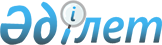 Об утверждении Перечня должностей (профессий) работников железнодорожного
транспорта и квалификационных требований, предъявляемых к ним
					
			Утративший силу
			
			
		
					Приказ Министра транспорта и коммуникаций Республики Казахстан от 25 февраля 2005 года N 103-I. Зарегистрирован в Министерстве юстиции от 23 марта 2005 года N 3506. Утратил силу приказом и.о. Министра транспорта и коммуникаций Республики Казахстан от 20 сентября 2010 года № 424

     Сноска. Утратил силу приказом и.о. Министра транспорта и коммуникаций РК от 20.09.2010 № 424 (вводится в действие по истечении 10 календарных дней после дня его первого официального опубликования).      В соответствии со  статьей 32  Закона Республики Казахстан "О железнодорожном транспорте"  ПРИКАЗЫВАЮ: 

      1. Утвердить прилагаемый Перечень должностей (профессий) работников железнодорожного транспорта и квалификационные требования, предъявляемые к ним. 

      2. Комитету путей сообщения Министерства транспорта и коммуникаций Республики Казахстан (Байдаулетов Н.Т.) обеспечить представление настоящего приказа для государственной регистрации в Министерство юстиции Республики Казахстан. 

      3. Контроль за исполнением настоящего приказа возложить на Первого вице-Министра транспорта и коммуникаций Республики Казахстан Ю.И.Лавриненко. 

      4. Настоящий приказ вводится в действие с момента его официального опубликования.     Министр 

Утвержден            

приказом Министра         

транспорта и коммуникаций     

Республики Казахстан        

от 25 февраля 2005 года N 103-I                           ПЕРЕЧЕНЬ  

    ДОЛЖНОСТЕЙ (ПРОФЕССИЙ) РАБОТНИКОВ ЖЕЛЕЗНОДОРОЖНОГО  

        ТРАНСПОРТА И КВАЛИФИКАЦИОННЫЕ ТРЕБОВАНИЯ, 

                 ПРЕДЪЯВЛЯЕМЫЕ К НИМ 

  

  

                     РАЗДЕЛ 1  

  

                      ГЛАВА 1  

      ПЕРЕЧЕНЬ ДОЛЖНОСТЕЙ (ПРОФЕССИЙ) РАБОТНИКОВ,  

     ОСУЩЕСТВЛЯЮЩИХ ПРОВЕРКУ СОБЛЮДЕНИЯ ТРЕБОВАНИЙ  

        БЕЗОПАСНОСТИ ДВИЖЕНИЯ НА МАГИСТРАЛЬНЫХ,  

          СТАНЦИОННЫХ И ПОДЪЕЗДНЫХ ПУТЯХ, И  

          КВАЛИФИКАЦИОННЫЕ ТРЕБОВАНИЯ К НИМ     ГЛАВА 2 ПЕРЕЧЕНЬ ПРОФЕССИЙ РАБОТНИКОВ, ОСУЩЕСТВЛЯЮЩИХ  

  ПРОВЕРКУ СОБЛЮДЕНИЯ ТРЕБОВАНИЙ БЕЗОПАСНОСТИ ДВИЖЕНИЯ НА  

    МАГИСТРАЛЬНЫХ, СТАНЦИОННЫХ ПУТЯХ, И КВАЛИФИКАЦИОННЫЕ  

                    ТРЕБОВАНИЯ К НИМ 

                         РАЗДЕЛ 2  

    ГЛАВА 3 ПЕРЕЧЕНЬ ДОЛЖНОСТЕЙ (ПРОФЕССИЙ) РАБОТНИКОВ  

    ЖЕЛЕЗНОДОРОЖНОГО ТРАНСПОРТА И КВАЛИФИКАЦИОННЫЕ  

              ТРЕБОВАНИЯ, ПРЕДЪЯВЛЯЕМЫЕ К НИМ                         ГЛАВА 4  

    ПЕРЕЧЕНЬ ПРОФЕССИЙ РАБОТНИКОВ И КВАЛИФИКАЦИОННЫЕ  

                  ТРЕБОВАНИЯ К НИМ 
					© 2012. РГП на ПХВ «Институт законодательства и правовой информации Республики Казахстан» Министерства юстиции Республики Казахстан
				Наиме- 

нование 

должно- 

стей 
Требования к 

квалификации 
Дополнитель- 

ные 

квалифика- 

ционные 

требования 
Образо- 

вание 
Код и 

наименовани 

специаль- 

ности 
Опыт 

работы по 

специаль- 

ности или 

на опреде- 

ленной 

должности 
1 2 3 4 5 1 Центральный аппарат  1 Центральный аппарат  1 Центральный аппарат  1 Центральный аппарат  1 Центральный аппарат  Департамент безопасности движения  Департамент безопасности движения  Департамент безопасности движения  Департамент безопасности движения  Департамент безопасности движения  Директо 

департа- 

мента, замести- 

тель высшее профессиональное инженерно-техническое 050713 Транспорт, транспортная техника и технологии; 050901 Организация перевозок, движения и эксплуатация транспорта; 050702 Автоматизация и управление; 050729 Строительство; 050718 Электроэнергетика и автоматизация управления стаж работы на руководящих должностях в организациях железнодорожного транспорта не менее 5 лет.   Знание нормативных правовых актов Республики Казахстан, Министерства транспорта и коммуникаций Республики Казахстан  и актов Акционерного общества "Национальная компания "Казакстан темір жолы", регламентирующих меры по обеспечению безопасности движения на железнодорожном транспорте, основ психологии менеджмента, стратегического планирования и анализа. Наличие степени "Магистр делового администрирования" или дополнительного образования в области управления. Желательно знание государственного языка. Повышение квалификации 1 раз в 2 года. Аттестация 1 раз в 2 года. Оперативно-аналитическое управление  Оперативно-аналитическое управление  Оперативно-аналитическое управление  Оперативно-аналитическое управление  Оперативно-аналитическое управление  Начальник управления, заместитель высшее профессиональное техническое 050713 Транспорт, транспортная техника и технологии; 050901 Организация перевозок, движения и эксплуатация транспорта; 050718 Электроэнергетика стаж работы по специальности не менее 5 лет Знание нормативных правовых актов Республики Казахстан, Министерства транспорта и коммуникаций Республики Казахстан и актов Акционерного общества "Национальная компания "Казакстан темір жолы", регламентирующих меры по обеспечению безопасности движения на железнодорожном транспорте, основ стратегического планирования и анализа. Желательно знание государственного языка. Повышение квалификации 1 раз в 2 года. Аттестация 1 раз в 2 года. Главный специалист высшее профессиональное техническое 050713 Транспорт, транспортная техника и технологии; 050901 Организация перевозок, движения и эксплуатация транспорта; 050718 Электроэнергетика стаж работы по специальности не менее 3 лет Знание нормативных правовых актов Республики Казахстан, Министерства транспорта и коммуникаций Республики Казахстан и актов Акционерного общества "Национальная компания "Казакстан темір жолы", регламентирующих меры по обеспечению безопасности движения на железнодорожном транспорте.  Повышение квалификации 1 раз в 2 года. Аттестация 1 раз в 2 года. Отдел по безопасности движения Отдел по безопасности движения Отдел по безопасности движения Отдел по безопасности движения Отдел по безопасности движения Ревизор по безопасности движения высшее профессиональное техническое 050713 Транспорт, транспортная техника и технологии; 050901 Организация перевозок, движения и эксплуатация транспорта; 050702 Автоматизация и управление; 050729 Строительство; 050718 Электроэнергетика и автоматизация управления стаж работы по специальности не менее 3 лет Знание нормативных правовых актов Республики Казахстан, Министерства транспорта и коммуникаций Республики Казахстан и актов Акционерного общества "Национальная компания "Казакстан темір жолы", регламентирующих меры по обеспечению безопасности движения на железнодорожном транспорте. Профессиональное обучение, переподготовка, повышение квалификации 1 раз в 2 года. Аттестация 1 раз в 2 года. Начальник сектора высшее профессиональное техническое 050713 Транспорт, транспортная техника и технологии; 050901 Организация перевозок, движения и эксплуатация транспорта; 050702 Автоматизация и управление; 050729 Строительство; 050718 Электроэнергетика  стаж работы по специальности не менее 3 лет Знание нормативных правовых актов Республики Казахстан, Министерства транспорта и коммуникаций Республики Казахстан и актов Акционерного общества "Национальная компания "Казакстан темір жолы", регламентирующих меры по обеспечению безопасности движения на железнодорожном транспорте. Повышение квалификации 1 раз в 2 года. Аттестация 1 раз в 2 года. Главный инспектор высшее, профессиональное техническое 3000000 Эксплуатация транспорта (железнодорожный  транспорт); 2800000 Транспортная техника (железнодорожный  транспорт); 4331002 Строительство железных дорог, путь и путевое хозяйство стаж работы по специальности не менее 5 лет Знание нормативных правовых актов Республики Казахстан, Министерства транспорта и коммуникаций Республики Казахстан и актов Акционерного общества "Национальная компания "Казакстан темір жолы", регламентирующих меры по обеспечению безопасности движения на железнодорожном транспорте. Повышение квалификации 1 раз в 2 года. Аттестация 1 раз в 2 года. Региональное представительство Департамента безопасности движения  Региональное представительство Департамента безопасности движения  Региональное представительство Департамента безопасности движения  Региональное представительство Департамента безопасности движения  Региональное представительство Департамента безопасности движения  Ревизор (по специализациям) высшее профессиональное техническое 050713 Транспорт, транспортная техника и технологии; 050901 Организация перевозок, движения и эксплуатация транспорта; 050702 Автоматизация и управление; 050729 Строительство; 050718 Электроэнергетика и автоматизация управления  стаж работы по специальности не менее 3 лет Знание нормативных правовых актов Республики Казахстан, Министерства транспорта и коммуникаций Республики Казахстан и актов Акционерного общества "Национальная компания "Казакстан темір жолы", регламентирующих меры по обеспечению безопасности движения на железнодорожном транспорте. Профессиональное обучение, переподготовка, повышение квалификации 1 раз в 2 года. Аттестация 1 раз в 2 года. Дирекция магистральной сети  Дирекция магистральной сети  Дирекция магистральной сети  Директор (президент и др.), заместитель (вице-президент и др.) высшее профессиональное инженерно-экономическое, техническое 050506 Экономика; 050507 Менеджмент; 050713 Транспорт, транспортная техника и технологии стаж работы на руководящих должностях в организациях железнодорожного транспорта не менее 5 лет.   Знание нормативных правовых актов Республики Казахстан, Министерства транспорта и коммуникаций Республики Казахстан и актов Акционерного общества "Национальная компания "Казакстан темір жолы", регламентирующих меры по обеспечению безопасности движения на железнодорожном транспорте, основ психологии менеджмента, стратегического планирования и анализа. Наличие степени "Магистр делового администрирования" или дополнительного образования в области управления. Желательно знание государственного языка. Повышение квалификации 1 раз в 2 года. Аттестация 1 раз в 2 года. Главный инженер высшее профессиональное инженерно-экономическое, техническое 050506 Экономика; 050507 Менеджмент; 050713 Транспорт, транспортная техника и технологии стаж работы на руководящих должностях в организациях железнодорожного транспорта не менее 5 лет Знание нормативных правовых актов Республики Казахстан, Министерство транспорта и коммуникаций Республики Казахстан и актов Акционерного общества "Казакстан темір жолы", регламентирующих меры по обеспечению безопасности движения на железнодорожном транспорте. Повышение квалификации 1 раз в 2 года. Аттестация 1 раз в 2 года. Желательно знание государственного языка. Помощник (советник) директора (президента и др.) высшее профессиональное техническое, юридическое, инженерно-экономическое, финансовое, экономическое 050506 Экономика; 050507 Менеджмент; 050509 Финансы; 050713 Транспорт, транспортная техника и технологии; 050301 Юриспруденция; 050302 Международное право стаж работы на управленческих должностях не менее 3 лет Знание нормативных правовых актов Республики Казахстан, Министерства транспорта и коммуникаций Республики Казахстан и актов Акционерного общества "Национальная компания "Казакстан темір жолы", регламентирующих меры по обеспечению безопасности движения на железнодорожном транспорте. Желательно знание государственного языка. Повышение квалификации 1 раз в 2 года. Аттестация 1 раз в 2 года. Департамент пути и сооружений  Департамент пути и сооружений  Департамент пути и сооружений  Директор департамента, заместитель высшее профессиональное техническое 050729 Строительство (Строительство железных дорог. Путь и путевое хозяйство) стаж работы на руководящих должностях в организациях 

железнодорожного транспорта не менее 5 лет.   Знание нормативных правовых актов Республики Казахстан, Министерства транспорта и коммуникаций Республики Казахстан и актов Акционерного общества "Национальная компания "Казакстан темір жолы", регламентирующих меры по обеспечению безопасности движения на железнодорожном транспорте (касающихся состояния пути и их обустройств), основ психологии менеджмента, стратегического планирования и анализа. Наличие степени "Магистр делового администрирования" или дополнительного образования в области управления. Желательно знание государственного языка. Повышение квалификации 1 раз в 2 года. Аттестация 1 раз в 2 года. Главный инженер высшее профессиональное техническое 050729 Строительство (Строительство железных дорог. Путь и путевое хозяйство) стаж работы на руководящих должностях в организациях железнодорожного транспорта не менее 5 лет Знание нормативных правовых актов Республики Казахстан, Министерства транспорта и коммуникаций Республики Казахстан и актов Акционерного общества "Национальная компания "Казакстан темір жолы", регламентирующих меры по обеспечению безопасности движения на железнодорожном транспорте (касающихся состояния пути и их обустройств). Повышение квалификации 1 раз в 2 года. Аттестация 1 раз в 2 года. Желательно знание государственного языка. Управление эксплуатации пути  Управление эксплуатации пути  Управление эксплуатации пути  Начальник управления, заместитель высшее профессиональное техническое 050729 Строительство (Строительство железных дорог. Путь и путевое хозяйство) стаж работы по специальности не менее 5 лет Знание нормативных правовых актов Республики Казахстан, Министерства транспорта и коммуникаций Республики Казахстан и актов Акционерного общества "Национальная компания "Казакстан темір жолы", регламентирующих меры по обеспечению безопасности движения на железнодорожном транспорте (касающихся состояния пути и их обустройств), основ стратегического планирования и анализа. Желательно знание государственного языка. Повышение квалификации 1 раз в 2 года. Аттестация 1 раз в 2 года. Отделы текущего содержания, производственный  Отделы текущего содержания, производственный  Отделы текущего содержания, производственный  Отделы текущего содержания, производственный  Отделы текущего содержания, производственный  Начальник отдела, заместитель высшее профессиональное техническое 050729 Строительство (Строительство железных дорог. Путь и путевое хозяйство) стаж работы по специальности на должностях по соответствующему профилю не менее 5 лет Знание нормативных правовых актов Республики Казахстан, Министерства транспорта и коммуникаций Республики Казахстан и актов Акционерного общества "Национальная компания "Казакстан темір жолы", регламентирующих меры по обеспечению безопасности движения на железнодорожном транспорте (касающихся состояния пути и их обустройств). Повышение квалификации 1 раз в 2 года. Аттестация 1 раз в 2 года. Главный специалист высшее профессиональное техническое 050729 Строительство (Строительство железных дорог. Путь и путевое хозяйство) стаж работы по специальности не менее 3 лет Знание нормативных правовых актов Республики Казахстан, Министерства транспорта и коммуникаций Республики Казахстан и актов Акционерного общества "Национальная компания "Казакстан темір жолы", регламентирующих меры по обеспечению безопасности движения на железнодорожном транспорте (касающихся состояния пути и их обустройств). Повышение квалификации 1 раз в 2 года. Аттестация 1 раз в 2 года. Управление ремонта пути  Управление ремонта пути  Управление ремонта пути  Управление ремонта пути  Управление ремонта пути  Начальник управления, заместитель высшее профессиональное техническое 050729 Строительство (Строительство железных дорог. Путь и путевое хозяйство) стаж работы по специальности не менее 5 лет Знание нормативных правовых актов Республики Казахстан, Министерства транспорта и коммуникаций Республики Казахстан и актов Акционерного общества "Национальная компания "Казакстан темір жолы", регламентирующих меры по обеспечению безопасности движения на железнодорожном транспорте (касающихся состояния пути и их обустройств), основ стратегического планирования и анализа. Желательно знание государственного языка. Повышение квалификации 1 раз в 2 года. Аттестация 1 раз в 2 года. Отдел капитального ремонта пути  Отдел капитального ремонта пути  Отдел капитального ремонта пути  Отдел капитального ремонта пути  Отдел капитального ремонта пути  Начальник отдела, заместитель высшее профессиональное техническое 050729 Строительство (Строительство железных дорог. Путь и путевое хозяйство) стаж работы по специальности на должностях по соответствующему профилю не менее 5 лет Знание нормативных правовых актов Республики Казахстан, Министерства транспорта и коммуникаций Республики Казахстан и актов Акционерного общества "Национальная компания "Казакстан темір жолы", регламентирующих меры по обеспечению безопасности движения на железнодорожном транспорте (касающихся состояния пути и их обустройств). Повышение квалификации 1 раз в 2 года. Аттестация 1 раз в 2 года. Главный специалист высшее профессиональное техническое 050729 Строительство (Строительство железных дорог. Путь и путевое хозяйство) стаж работы по специальности не менее 3 лет Знание нормативных правовых актов Республики Казахстан, Министерства транспорта и коммуникаций Республики Казахстан и актов Акционерного общества "Национальная компания "Казакстан темір жолы", регламентирующих меры по обеспечению безопасности движения на железнодорожном транспорте (касающихся состояния пути и их обустройств). Повышение квалификации 1 раз в 2 года. Аттестация 1 раз в 2 года. Отдел смет и калькуляций  Отдел смет и калькуляций  Отдел смет и калькуляций  Начальник отдела, заместитель высшее профессиональное техническое 050729 Строительство (Строительство железных дорог. Путь и путевое хозяйство) стаж работы по специальности на должностях по соответствующему профилю не менее 5 лет Знание нормативных правовых актов Республики Казахстан, Министерства транспорта и коммуникаций Республики Казахстан и актов Акционерного общества "Национальная компания "Казакстан темір жолы", регламентирующих меры по обеспечению безопасности движения на железнодорожном транспорте (касающихся состояния пути и их обустройств). Повышение квалификации 1 раз в 2 года. Аттестация 1 раз в 2 года. Главный специалист высшее профессиональное техническое 050729 Строительство (Строительство железных дорог. Путь и путевое хозяйство) стаж работы по специальности не менее 3 лет Знание нормативных правовых актов Республики Казахстан, Министерства транспорта и коммуникаций Республики Казахстан и актов Акционерного общества "Национальная компания "Казакстан темір жолы", регламентирующих меры по обеспечению безопасности движения на железнодорожном транспорте (касающихся состояния пути и их обустройств). Повышение квалификации 1 раз в 2 года. Аттестация 1 раз в 2 года. Технический отдел  Технический отдел  Начальник отдела, заместитель высшее профессиональное техническое 050729 Строительство (Строительство железных дорог. Путь и путевое хозяйство) стаж работы по специальности на должностях по соответствующему профилю не менее 5 лет Знание нормативных правовых актов Республики Казахстан, Министерства транспорта и коммуникаций Республики Казахстан и актов Акционерного общества "Национальная компания "Казакстан темір жолы", регламентирующих меры по обеспечению безопасности движения на железнодорожном транспорте (касающихся состояния пути и их обустройств). Повышение квалификации 1 раз в 2 года. Аттестация 1 раз в 2 года. Главный специалист высшее профессиональное техническое 050729 Строительство (Строительство железных дорог. Путь и путевое хозяйство) стаж работы по специальности не менее 3 лет Знание нормативных правовых актов Республики Казахстан, Министерства транспорта и коммуникаций Республики Казахстан и актов Акционерного общества "Национальная компания "Казакстан темір жолы", регламентирующих меры по обеспечению безопасности движения на железнодорожном транспорте (касающихся состояния пути и их обустройств). Повышение квалификации 1 раз в 2 года. Аттестация 1 раз в 2 года. Отдел механизации  Отдел механизации  Начальник отдела, заместитель высшее профессиональное техническое 050729 Строительство (Строительство железных дорог. Путь и путевое хозяйство) стаж работы по специальности на должностях по соответствующему профилю не менее 5 лет Знание нормативных правовых актов Республики Казахстан, Министерства транспорта и коммуникаций Республики Казахстан и актов Акционерного общества "Национальная компания "Казакстан темір жолы", регламентирующих меры по обеспечению безопасности движения на железнодорожном транспорте (касающихся состояния пути и их обустройств). Повышение квалификации 1 раз в 2 года. Аттестация 1 раз в 2 года. Главный специалист высшее профессиональное техническое 050729 Строительство (Строительство железных дорог. Путь и путевое хозяйство) стаж работы по специальности не менее 3 лет Знание нормативных правовых актов Республики Казахстан, Министерства транспорта и коммуникаций Республики Казахстан и актов Акционерного общества "Национальная компания "Казакстан темір жолы", регламентирующих меры по обеспечению безопасности движения на железнодорожном транспорте (касающихся состояния пути и их обустройств). Повышение квалификации 1 раз в 2 года. Аттестация 1 раз в 2 года. Отдел инженерных сооружений Отдел инженерных сооружений Отдел инженерных сооружений Начальник отдела, заместитель высшее профессиональное техническое 050729 Строительство (Строительство железных дорог. Путь и путевое хозяйство) стаж работы по специальности на должностях по соответствующему профилю не менее 5 лет Знание нормативных правовых актов Республики Казахстан, Министерства транспорта и коммуникаций Республики Казахстан и актов Акционерного общества "Национальная компания "Казакстан темір жолы", регламентирующих меры по обеспечению безопасности движения на железнодорожном транспорте (касающихся состояния пути и их обустройств). Повышение квалификации 1 раз в 2 года. Аттестация 1 раз в 2 года. Главный специалист высшее профессиональное техническое 050729 Строительство (Строительство железных дорог. Путь и путевое хозяйство) стаж работы по специальности не менее 3 лет Знание нормативных правовых актов Республики Казахстан, Министерства транспорта и коммуникаций Республики Казахстан и актов Акционерного общества "Национальная компания "Казакстан темір жолы", регламентирующих меры по обеспечению безопасности движения на железнодорожном транспорте (касающихся состояния пути и их обустройств). Повышение квалификации 1 раз в 2 года. Аттестация 1 раз в 2 года. Департамент сигнализации и связи  Департамент сигнализации и связи  Департамент сигнализации и связи  Департамент сигнализации и связи  Департамент сигнализации и связи  Директор департамента, заместитель высшее профессиональное техническое 050702 Автоматика, телемеханика и связь на железнодорожном транспорте стаж работы на руководящих должностях дистанции сигнализации и связи не менее 5 лет.   Знание нормативных правовых актов Республики Казахстан, Министерства транспорта и коммуникаций Республики Казахстан и актов Акционерного общества "Национальная компания "Казакстан темір жолы", регламентирующих меры по обеспечению безопасности движения на железнодорожном транспорте (касающихся работы устройств автоматики, телемеханики и связи), основ психологии менеджмента, стратегического планирования и анализа. Наличие степени "Магистр делового администрирования" или дополнительного образования в области управления. Желательно знание государственного языка. Повышение квалификации 1 раз в 2 года. Аттестация 1 раз в 2 года. Главный инженер высшее профессиональное техническое 050702 Автоматика, телемеханика и связь на железнодорожном транспорте стаж работы на руководящих должностях дистанции сигнализации и связи не менее 5 лет Знание нормативных правовых актов Республики Казахстан, Министерства транспорта и коммуникаций Республики Казахстан и актов Акционерного общества "Национальная компания "Казакстан темір жолы", регламентирующих меры по обеспечению безопасности движения на железнодорожном транспорте (касающихся работы устройств автоматики, телемеханики и связи). Профессиональное обучение, переподготовка, повышение квалификации 1 раз в 2 года. Аттестация 1 раз в 2 года. Желательно знание государственного языка. Отдел сигнализации, централизации и блокировки (далее - СЦБ) Отдел сигнализации, централизации и блокировки (далее - СЦБ) Отдел сигнализации, централизации и блокировки (далее - СЦБ) Отдел сигнализации, централизации и блокировки (далее - СЦБ) Отдел сигнализации, централизации и блокировки (далее - СЦБ) Начальник отдела, заместитель высшее профессиональное техническое 050702 Автоматика, телемеханика и связь на железнодорожном транспорте стаж работы по специальности на должностях по соответствующему профилю не менее 5 лет Знание нормативных правовых актов Республики Казахстан, Министерства транспорта и коммуникаций Республики Казахстан и актов Акционерного общества "Национальная компания "Казакстан темір жолы", регламентирующих меры по обеспечению безопасности движения на железнодорожном транспорте (касающихся работы устройств автоматики, телемеханики и связи). Профессиональное обучение, переподготовка, повышение квалификации 1 раз в 2 года. Аттестация 1 раз в 2 года. Главный специалист высшее профессиональное техническое 050702 Автоматика, телемеханика и связь на железнодорожном транспорте стаж работы по специальности не менее 3 лет Знание нормативных правовых актов Республики Казахстан, Министерства транспорта и коммуникаций Республики Казахстан и актов Акционерного общества "Национальная компания "Казакстан темір жолы", регламентирующих меры по обеспечению безопасности движения на железнодорожном транспорте (касающихся работы устройств автоматики, телемеханики и связи). Повышение квалификации 1 раз в 2 года. Аттестация 1 раз в 2 года. Отдел связи, радио, дискретных информационных  

систем контроля (далее - ДИСК), приборов обнаружения 

нагретых аварийных букс (далее - ПОНАБ) Отдел связи, радио, дискретных информационных  

систем контроля (далее - ДИСК), приборов обнаружения 

нагретых аварийных букс (далее - ПОНАБ) Отдел связи, радио, дискретных информационных  

систем контроля (далее - ДИСК), приборов обнаружения 

нагретых аварийных букс (далее - ПОНАБ) Отдел связи, радио, дискретных информационных  

систем контроля (далее - ДИСК), приборов обнаружения 

нагретых аварийных букс (далее - ПОНАБ) Отдел связи, радио, дискретных информационных  

систем контроля (далее - ДИСК), приборов обнаружения 

нагретых аварийных букс (далее - ПОНАБ) Начальник отдела, заместитель высшее профессиональное техническое 050702 Автоматика, телемеханика и связь на железнодорожном транспорте стаж работы по специальности на должностях по соответствующему профилю не менее 5 лет Знание нормативных правовых актов Республики Казахстан, Министерства транспорта и коммуникаций Республики Казахстан и актов Акционерного общества "Национальная компания "Казакстан темір жолы", регламентирующих меры по обеспечению безопасности движения на железнодорожном транспорте (касающихся работы устройств автоматики, телемеханики и связи). Повышение квалификации 1 раз в 2 года. Аттестация 1 раз в 2 года. Главный специалист высшее профессиональное техническое 050702 Автоматика, телемеханика и связь на железнодорожном транспорте стаж работы по специальности не менее 3 лет Знание нормативных правовых актов Республики Казахстан, Министерства транспорта и коммуникаций Республики Казахстан и актов Акционерного общества "Национальная компания "Казакстан темір жолы", регламентирующих меры по обеспечению безопасности движения на железнодорожном транспорте (касающихся работы устройств автоматики, телемеханики и связи). Повышение квалификации 1 раз в 2 года. Аттестация 1 раз в 2 года. Технический отдел  Технический отдел  Начальник отдела, заместитель высшее профессиональное техническое 050702 Автоматика, телемеханика и связь на железнодорожном транспорте стаж работы по специальности на должностях по соответствующему профилю не менее 5 лет Знание нормативных правовых актов Республики Казахстан, Министерства транспорта и коммуникаций Республики Казахстан и актов Акционерного общества "Национальная компания "Казакстан темір жолы", регламентирующих меры по обеспечению безопасности движения на железнодорожном транспорте (касающихся работы устройств автоматики, телемеханики и связи). Повышение квалификации 1 раз в 2 года. Аттестация 1 раз в 2 года. Главный специалист высшее профессиональное техническое 050702 Автоматика, телемеханика и связь на железнодорожном транспорте стаж работы по специальности не менее 3 лет Знание нормативных правовых актов Республики Казахстан, Министерства транспорта и коммуникаций Республики Казахстан и актов Акционерного общества "Национальная компания "Казакстан темір жолы", регламентирующих меры по обеспечению безопасности движения на железнодорожном транспорте (касающихся работы устройств автоматики, телемеханики и связи). Повышение квалификации 1 раз в 2 года. Аттестация 1 раз в 2 года. Отдел механизации и обеспечения производства  Отдел механизации и обеспечения производства  Отдел механизации и обеспечения производства  Отдел механизации и обеспечения производства  Отдел механизации и обеспечения производства  Начальник отдела, заместитель высшее профессиональное техническое 050702 Автоматика, телемеханика и связь на железнодорожном транспорте стаж работы по специальности на должностях по соответствующему профилю не менее 5 лет Знание нормативных правовых актов Республики Казахстан, Министерства транспорта и коммуникаций Республики Казахстан и актов Акционерного общества "Национальная компания "Казакстан темір жолы", регламентирующих меры по обеспечению безопасности движения на железнодорожном транспорте (касающихся работы устройств автоматики, телемеханики и связи). Повышение квалификации 1 раз в 2 года. Аттестация 1 раз в 2 года. Главный специалист высшее профессиональное техническое 050702 Автоматика, телемеханика и связь на железнодорожном транспорте стаж работы по специальности не менее 3 лет Знание нормативных правовых актов Республики Казахстан, Министерства транспорта и коммуникаций Республики Казахстан и актов Акционерного общества "Национальная компания "Казакстан темір жолы", регламентирующих меры по обеспечению безопасности движения на железнодорожном транспорте (касающихся работы устройств автоматики, телемеханики и связи). Повышение квалификации 1 раз в 2 года. Аттестация 1 раз в 2 года. Департамент электроснабжения  Департамент электроснабжения  Департамент электроснабжения  Директор департамента, заместитель высшее профессиональное инженерно-техническое 050718 Электроэнергетика и автоматизация управления; 050717 Теплоэнергетика стаж работы на руководящих должностях в организациях   железнодорожного транспорта, или директором дистанции электроснабжения, не менее 4 лет.   Знание нормативных правовых актов Республики Казахстан, Министерства транспорта и коммуникаций Республики Казахстан и актов Акционерного общества "Национальная компания "Казакстан темір жолы", регламентирующих меры по обеспечению безопасности движения на железнодорожном транспорте (касающихся контактной сети, тяговых подстанций, устройств энергетики), основ психологии менеджмента, стратегического планирования и анализа. Наличие степени "Магистр делового администрирования" или дополнительного образования в области управления. Желательно знание государственного языка. Повышение квалификации 1 раз в 2 года. Аттестация 1 раз в 2 года. Главный инженер высшее профессиональное инженерно-техническое 050718 Электроэнергетика и автоматизация управления; 050717 Теплоэнергетика стаж работы на руководящих должностях в организациях железнодорожного транспорта или директором (главным инженером) дистанции электроснабжения не менее 4 лет Знание нормативных правовых актов Республики Казахстан, Министерства транспорта и коммуникаций Республики Казахстан и актов Акционерного общества "Национальная компания "Казакстан темір жолы", регламентирующих меры по обеспечению безопасности движения на железнодорожном транспорте (касающихся контактной сети, тяговых подстанций, устройств энергетики). Повышение квалификации 1 раз в 2 года. Аттестация 1 раз в 2 года. Желательно знание государственного языка. Отдел эксплуатации, технический отдел  Отдел эксплуатации, технический отдел  Отдел эксплуатации, технический отдел  Отдел эксплуатации, технический отдел  Отдел эксплуатации, технический отдел  Начальник отдела, заместитель высшее профессиональное техническое 050718 Электроэнергетика и автоматизация управления; 050717 Теплоэнергетика стаж работы по специальности на должностях по соответствующему профилю не менее 3 лет Знание нормативных правовых актов Республики Казахстан, Министерства транспорта и коммуникаций Республики Казахстан и актов Акционерного общества "Национальная компания "Казакстан темір жолы", регламентирующих меры по обеспечению безопасности движения на железнодорожном транспорте (касающихся контактной сети, тяговых подстанций, устройств энергетики). Повышение квалификации 1 раз в 2 года. Аттестация 1 раз в 2 года. Главный специалист высшее профессиональное техническое 050713 Транспорт, транспортная техника и технологии; 050901 Организация перевозок, движения и эксплуатация транспорта; 050718 Электроэнергетика и автоматизация управления; 050717 Теплоэнергетика стаж работы по специальности не менее 2 лет Знание нормативных правовых актов Республики Казахстан, Министерства транспорта и коммуникаций Республики Казахстан и актов Акционерного общества "Национальная компания "Казакстан темір жолы", регламентирующих меры по обеспечению безопасности движения на железнодорожном транспорте (касающихся контактной сети, тяговых подстанций, устройств энергетики). Повышение квалификации 1 раз в 2 года. Аттестация 1 раз в 2 года. Отдел энергетики  Отдел энергетики  Начальник отдела, заместитель высшее профессиональное техническое 050713 Транспорт, транспортная техника и технологии; 050901 Организация перевозок, движения и эксплуатация транспорта; 050718 Электроэнергетика и автоматизация управления; 050717 Теплоэнергетика стаж работы по специальности на должностях по соответствующему профилю не менее 3 лет Знание нормативных правовых актов Республики Казахстан, Министерства транспорта и коммуникаций Республики Казахстан и актов Акционерного общества "Национальная компания "Казакстан темір жолы", регламентирующих меры по обеспечению безопасности движения на железнодорожном транспорте (касающихся контактной сети, тяговых подстанций, устройств энергетики). Повышение квалификации 1 раз в 2 года. Аттестация 1 раз в 2 года. Главный специалист высшее профессиональное техническое 050713 Транспорт, транспортная техника и технологии; 050901 Организация перевозок, движения и эксплуатация транспорта; 050718 Электроэнергетика и автоматизация управления; 050717 Теплоэнергетика стаж работы по специальности не менее 2 лет Знание нормативных правовых актов Республики Казахстан, Министерства транспорта и коммуникаций Республики Казахстан и актов Акционерного общества "Национальная компания "Казакстан темір жолы", регламентирующих меры по обеспечению безопасности движения на железнодорожном транспорте (касающихся контактной сети, тяговых подстанций, устройств энергетики). Повышение квалификации 1 раз в 2 года. Аттестация 1 раз в 2 года. Техническое управление  Техническое управление  Техническое управление  Техническое управление  Начальник управления, заместитель высшее профессиональное техническое 050713 Транспорт, транспортная техника и технологии; 050901 Организация перевозок, движения и эксплуатация транспорта стаж работы по специальности на должностях по соответствующему профилю не менее 3 лет Знание нормативных правовых актов Республики Казахстан, Министерства транспорта и коммуникаций Республики Казахстан и актов Акционерного общества "Национальная компания "Казакстан темір жолы", регламентирующих меры по обеспечению безопасности движения на железнодорожном транспорте (касающихся контактной сети, тяговых подстанций, устройств энергетики), основ стратегического планирования и анализа. Желательно знание государственного языка. Повышение квалификации 1 раз в 2 года. Аттестация 1 раз в 2 года. Технический отдел  Технический отдел  Начальник отдела, заместитель высшее профессиональное техническое 050713 Транспорт, транспортная техника и технологии;  стаж работы по специальности на должностях по соответствующему профилю не менее 3 лет Знание нормативных правовых актов Республики Казахстан, Министерства транспорта и коммуникаций Республики Казахстан и актов Акционерного общества "Национальная компания "Казакстан темір жолы", регламентирующих меры по обеспечению безопасности движения на железнодорожном транспорте (касающихся контактной сети, тяговых подстанций, устройств энергетики). Повышение квалификации 1 раз в 2 года. Аттестация 1 раз в 2 года. Главный специалист высшее профессиональное техническое 050713 Транспорт, транспортная техника и технологии;  стаж работы по специальности не менее 2 лет Знание нормативных правовых актов Республики Казахстан, Министерства транспорта и коммуникаций Республики Казахстан и актов Акционерного общества "Национальная компания "Казакстан темір жолы", регламентирующих меры по обеспечению безопасности движения на железнодорожном транспорте (касающихся контактной сети, тяговых подстанций, устройств энергетики). Повышение квалификации 1 раз в 2 года. Аттестация 1 раз в 2 года. Отдел инженерно-технического обеспечения  Отдел инженерно-технического обеспечения  Отдел инженерно-технического обеспечения  Отдел инженерно-технического обеспечения  Начальник отдела, заместитель высшее профессиональное техническое 050713 Транспорт, транспортная техника и технологии;  стаж работы по специальности на должностях по соответствующему профилю не менее 3 лет Знание нормативных правовых актов Республики Казахстан, Министерства транспорта и коммуникаций Республики Казахстан и актов Акционерного общества "Национальная компания "Казакстан темір жолы", регламентирующих меры по обеспечению безопасности движения на железнодорожном транспорте (касающихся контактной сети, тяговых подстанций, устройств энергетики). Повышение квалификации 1 раз в 2 года. Аттестация 1 раз в 2 года. Главный специалист высшее профессиональное техническое 050713 Транспорт, транспортная техника и технологии;  стаж работы по специальности не менее 2 лет Знание нормативных правовых актов Республики Казахстан, Министерства транспорта и коммуникаций Республики Казахстан и актов Акционерного общества "Национальная компания "Казакстан темір жолы", регламентирующих меры по обеспечению безопасности движения на железнодорожном транспорте (касающихся контактной сети, тяговых подстанций, устройств энергетики). Повышение квалификации 1 раз в 2 года. Аттестация 1 раз в 2 года. Отдел развития магистральной сети  Отдел развития магистральной сети  Отдел развития магистральной сети  Отдел развития магистральной сети  Отдел развития магистральной сети  Начальник отдела, заместитель высшее профессиональное техническое 050713 Транспорт, транспортная техника и технологии;  стаж работы по специальности на должностях по соответствующему профилю не менее 3 лет Знание нормативных правовых актов Республики Казахстан, Министерства транспорта и коммуникаций Республики Казахстан и актов Акционерного общества "Национальная компания "Казакстан темір жолы", регламентирующих меры по обеспечению безопасности движения на железнодорожном транспорте (касающихся контактной сети, тяговых подстанций, устройств энергетики). Повышение квалификации 1 раз в 2 года. Аттестация 1 раз в 2 года. Главный специалист высшее профессиональное техническое 050713 Транспорт, транспортная техника и технологии;  стаж работы по специальности не менее 2 лет Знание нормативных правовых актов Республики Казахстан, Министерства транспорта и коммуникаций Республики Казахстан и актов Акционерного общества "Национальная компания "Казакстан темір жолы", регламентирующих меры по обеспечению безопасности движения на железнодорожном транспорте (касающихся контактной сети, тяговых подстанций, устройств энергетики). Повышение квалификации 1 раз в 2 года. Аттестация 1 раз в 2 года. Дирекция перевозок  Дирекция перевозок  Дирекция перевозок  Дирекция перевозок  Директор (президент и др.), заместитель (вице-президент и др.) высшее профессиональное инженерно-экономическое, техническое 050506 Экономика; 050507 Менеджмент; 050713 Транспорт, транспортная техника и технологии; 050901 Организация перевозок, движения и эксплуатация транспорта стаж работы на руководящих должностях в организациях железнодорожного транспорта не менее 5 лет.   Знание нормативных правовых актов Республики Казахстан, Министерства транспорта и коммуникаций Республики Казахстан и актов Акционерного общества "Национальная компания "Казакстан темір жолы", регламентирующих меры по обеспечению безопасности движения на железнодорожном транспорте, основ психологии менеджмента, стратегического планирования и анализа. Наличие степени "Магистр делового администрирования" или дополнительного образования в области управления. Желательно знание государственного языка. Повышение квалификации 1 раз в 2 года. Аттестация 1 раз в 2 года. Главный инженер высшее профессиональное инженерно-экономическое, техническое 050506 Экономика; 050507 Менеджмент; 050713 Транспорт, транспортная техника и технологии; 050901 Организация перевозок, движения и эксплуатация транспорта стаж работы на руководящих должностях в организациях железнодорожного транспорта не менее 5 лет Знание нормативных правовых актов Республики Казахстан, Министерства транспорта и коммуникаций Республики Казахстан и актов Акционерного общества "Национальная компания "Казакстан темір жолы", регламентирующих меры по обеспечению безопасности движения на железнодорожном транспорте. Повышение квалификации 1 раз в 2 года. Аттестация 1 раз в 2 года. Желательно знание государственного языка. Техническое управление Техническое управление Техническое управление Техническое управление Начальник управления, заместитель высшее профессиональное техническое 050713 Транспорт, транспортная техника и технологии; 050901 Организация перевозок, движения и эксплуатация транспорта стаж работы по специальности не менее 5 лет Знание нормативных правовых актов Республики Казахстан, Министерства транспорта и коммуникаций Республики Казахстан и актов Акционерного общества "Национальная компания "Казакстан темір жолы", регламентирующих меры по обеспечению безопасности движения на железнодорожном транспорте, основ стратегического планирования и анализа. Желательно знание государственного языка. Повышение квалификации 1 раз в 2 года. Аттестация 1 раз в 2 года. Технический департамент  Технический департамент  Технический департамент  Директор департамента, заместитель высшее профессиональное техническое 050713 Транспорт, транспортная техника и технологии; 050901 Организация перевозок, движения и эксплуатация транспорта; 050507 Менеджмент стаж работы на руководящих должностях в организациях железнодорожного транспорта не менее 5 лет.   Знание нормативных правовых актов Республики Казахстан, Министерства транспорта и коммуникаций Республики Казахстан и актов Акционерного общества "Национальная компания "Казакстан темір жолы", регламентирующих меры по обеспечению безопасности движения на железнодорожном транспорте, основ психологии менеджмента, стратегического планирования и анализа. Наличие степени "Магистр делового администрирования" или дополнительного образования в области управления. Желательно знание государственного языка. Повышение квалификации 1 раз в 2 года. Аттестация 1 раз в 2 года. Техническое управление  Техническое управление  Техническое управление  Техническое управление  Техническое управление  Начальник управления, заместитель высшее, профессиональное техническое 050713 Транспорт, транспортная техника и технологии; 050901 Организация перевозок, движения и эксплуатация транспорта; 050507 Менеджмент стаж работы по специальности на производстве не менее 5 лет Знание нормативных правовых актов Республики Казахстан, Министерства транспорта и коммуникаций Республики Казахстан и актов Акционерного общества "Национальная компания "Казакстан темір жолы", регламентирующих меры по обеспечению безопасности движения на железнодорожном транспорте, основ стратегического планирования и анализа. Желательно знание государственного языка. Повышение квалификации 1 раз в 2 года. Аттестация 1 раз в 2 года. Управление безопасности труда Управление безопасности труда Управление безопасности труда Управление безопасности труда Начальник управления, заместитель высшее, профессиональное техническое 050713 Транспорт, транспортная техника и технологии; 050901 Организация перевозок, движения и эксплуатация транспорта; 050507 Менеджмент стаж работы по специальности не менее 5 лет Знание законодательства о безопасности и охране труда в РК, нормативных правовых актов Республики Казахстан, Министерства транспорта и коммуникаций Республики Казахстан и актов Акционерного общества "Национальная компания "Казакстан темір жолы", регламентирующих меры по обеспечению безопасности движения на железнодорожном транспорте, основ стратегического планирования и анализа. Желательно знание государственного языка. Повышение квалификации 1 раз в 2 года. Аттестация 1 раз в 2 года. Отдел надзора за объектами повышенной опасности  Отдел надзора за объектами повышенной опасности  Отдел надзора за объектами повышенной опасности  Отдел надзора за объектами повышенной опасности  Отдел надзора за объектами повышенной опасности  Начальник отдела, заместитель высшее профессиональное техническое 050713 Транспорт, транспортная техника и технологии; 050901 Организация перевозок, движения и эксплуатация транспорта; 050731 Безопасность жизнедеятельности и защита окружающей среды стаж работы по специальности на должностях по соответствующему профилю не менее 5 лет Знание законодательства о безопасности и охране труда в Республике Казахстан, нормативных правовых актов Республики Казахстан, Министерства транспорта и коммуникаций Республики Казахстан и актов Акционерного общества "Национальная компания "Казакстан темір жолы", регламентирующих меры по обеспечению безопасности движения на железнодорожном транспорте. Повышение квалификации 1 раз в 2 года. Аттестация 1 раз в 2 года. Перечень должностей работников организаций, занимающихся услугами по предоставлению локомотивной тяги Перечень должностей работников организаций, занимающихся услугами по предоставлению локомотивной тяги Перечень должностей работников организаций, занимающихся услугами по предоставлению локомотивной тяги Перечень должностей работников организаций, занимающихся услугами по предоставлению локомотивной тяги Перечень должностей работников организаций, занимающихся услугами по предоставлению локомотивной тяги Аппарат управления  Аппарат управления  Аппарат управления  Аппарат управления  Аппарат управления  Президент (директор и др.), вице-президент (заместитель и др.) высшее профессиональное техническое, юридическое, инженерно-экономическое, финансовое, экономическое 050713 Электроснабжение (железнодорожный  транспорт); 050713 Локомотивы; 050713 Электрический транспорт; 050717 Промышленная теплоэнергетика (железнодорожный  транспорт); 050506 Экономика и управление предприятий (железнодорожный  транспорт); 050506 Экономика и социология труда стаж работы на руководящих должностях не менее 5 лет.   Знание нормативных правовых актов Республики Казахстан, Министерства транспорта и коммуникаций Республики Казахстан и актов Акционерного общества "Национальная компания "Казакстан темір жолы", регламентирующих меры по обеспечению безопасности движения на железнодорожном транспорте, основ психологии менеджмента, стратегического планирования и анализа. Наличие степени "Магистр делового администрирования" или дополнительного образования в области управления. Желательно знание государственного языка. Повышение квалификации 1 раз в 2 года. Аттестация 1 раз в 2 года. Главный инженер высшее профессиональное инженерно-экономическое, техническое 050506 Экономика; 050507 Менеджмент; 050713 Транспорт, транспортная техника и технологии; 050901 Организация перевозок, движения и эксплуатация транспорта стаж работы на руководящих должностях в организациях   железнодорожного транспорта не менее 5 лет Знание нормативных правовых актов Республики Казахстан, Министерства транспорта и коммуникаций Республики Казахстан и актов Акционерного общества "Национальная компания "Казакстан темір жолы", регламентирующих меры по обеспечению безопасности движения на железнодорожном транспорте.  Повышение квалификации 1 раз в 2 года. Аттестация 1 раз в 2 года. Желательно знание государственного языка. Управление эксплуатации Управление эксплуатации Управление эксплуатации Управление эксплуатации Начальник управления, заместитель высшее профессиональное техническое 050507 Менеджмент; 050713 Транспорт, транспортная техника и технологии; 050901 Организация перевозок, движения и эксплуатация транспорта стаж работы в инженерно- 

технических должностях не менее 5 лет Знание нормативных правовых актов Республики Казахстан, Министерства транспорта и коммуникаций Республики Казахстан и актов Акционерного общества "Национальная компания "Казакстан темір жолы", регламентирующих меры по обеспечению безопасности движения на железнодорожном транспорте, основ стратегического планирования и анализа. Желательно знание государственного языка. Повышение квалификации 1 раз в 2 года. Аттестация 1 раз в 2 года. Отдел организации работы локомотивов и локомотивных бригад, Отдел оперативно-распорядительной работы Отдел организации работы локомотивов и локомотивных бригад, Отдел оперативно-распорядительной работы Отдел организации работы локомотивов и локомотивных бригад, Отдел оперативно-распорядительной работы Отдел организации работы локомотивов и локомотивных бригад, Отдел оперативно-распорядительной работы Отдел организации работы локомотивов и локомотивных бригад, Отдел оперативно-распорядительной работы Начальник отдела, заместитель высшее профессиональное техническое 050713 Электроснабжение (железнодорожный  транспорт); 050713 Локомотивы; 050713 Электрический транспорт; 050717 Промышленная теплоэнергетика стаж работы на инженерно- 

технической должности не менее 5 лет Знание нормативных правовых актов Республики Казахстан, Министерства транспорта и коммуникаций Республики Казахстан и актов Акционерного общества "Национальная компания "Казакстан темір жолы", регламентирующих меры по обеспечению безопасности движения на железнодорожном транспорте.  Повышение квалификации 1 раз в 2 года. Аттестация 1 раз в 2 года. Главный специалист высшее профессиональное техническое 050713 Электроснабжение (железнодорожный  транспорт); 050713 Локомотивы; 050713 Электрический транспорт (железнодорожный . транспорт); 050713 Подъемно транспортные, строительные дорожные машины и оборудование; 050717 Промышленная теплоэнергетика; 050703 Управление и информатика в технических системах стаж работы по специальности не менее 3 лет Знание нормативных правовых актов Республики Казахстан, Министерства транспорта и коммуникаций Республики Казахстан и актов Акционерного общества "Национальная компания "Казакстан темір жолы", регламентирующих меры по обеспечению безопасности движения на железнодорожном транспорте.  Повышение квалификации 1 раз в 2 года. Аттестация 1 раз в 2 года. Управление по ремонту топливно-подвижного состава (далее - ТПС) Управление по ремонту топливно-подвижного состава (далее - ТПС) Управление по ремонту топливно-подвижного состава (далее - ТПС) Управление по ремонту топливно-подвижного состава (далее - ТПС) Управление по ремонту топливно-подвижного состава (далее - ТПС) Начальник управления, заместитель высшее профессиональное техническое 050507 Менеджмент; 050713 Транспорт, транспортная техника и технологии; 050901 Организация перевозок, движения и эксплуатация транспорта стаж работы на иженерно- 

технических должностях не менее 5 лет Знание нормативных правовых актов Республики Казахстан, Министерства транспорта и коммуникаций Республики Казахстан и актов Акционерного общества "Национальная компания "Казакстан темір жолы", регламентирующих меры по обеспечению безопасности движения на железнодорожном транспорте, основ стратегического планирования и анализа. Желательно знание государственного языка. Повышение квалификации 1 раз в 2 года. Аттестация 1 раз в 2 года. Отдел по приемке локомотивов Отдел по приемке локомотивов Отдел по приемке локомотивов Начальник отдела, заместитель высшее профессиональное техническое 050713 Электроснабжение (железнодорожный  транспорт); 050713 Локомотивы; 050713 Электрический транспорт; 050717 Промышленная теплоэнергетика стаж работы на инженерно- 

технической должности не менее 3 лет Знание нормативных правовых актов Республики Казахстан, Министерства транспорта и коммуникаций Республики Казахстан и актов Акционерного общества "Национальная компания "Казакстан темір жолы", регламентирующих меры по обеспечению безопасности движения на железнодорожном транспорте.  Повышение квалификации 1 раз в 2 года. Аттестация 1 раз в 2 года. Инспектор по приемке локомотивов высшее профессиональное, среднее профессиональное 2807002 Техническое обслуживание, ремонт и эксплуатация подвижного состава железных дорог; 3022001 Оператор по оформлению и обработке перевозочных документов стаж работы по специальности не менее 3 лет Знание нормативных правовых актов Республики Казахстан, Министерства транспорта и коммуникаций Республики Казахстан и актов Акционерного общества "Национальная компания "Казакстан темір жолы", регламентирующих меры по обеспечению безопасности движения на железнодорожном транспорте. Профессиональное обучение и повышение квалификации, аттестация 1 раз в 2 года. Главный специалист высшее профессиональное техническое 050713 Электроснабжение (железнодорожный  транспорт); 050713 Локомотивы; 050713 Электрический транспорт (железнодорожный  транспорт); 050713 Подъемно транспортные, строительные дорожные машины и оборудование; 050717 Промышленная теплоэнергетика; 050703 Управление и информатика в технических системах стаж работы по специальности не менее 3 лет Знание нормативных правовых актов Республики Казахстан, Министерства транспорта и коммуникаций Республики Казахстан и актов Акционерного общества "Национальная компания "Казакстан темір жолы", регламентирующих меры по обеспечению безопасности движения на железнодорожном транспорте.  Повышение квалификации 1 раз в 2 года. Аттестация 1 раз в 2 года. Отдел безопасности движения  Отдел безопасности движения  Отдел безопасности движения  Начальник отдела, заместитель высшее профессиональное техническое 050713 Электроснабжение (железнодорожный  транспорт); 050713 Локомотивы; 050713 Электрический транспорт; 050717 Промышленная теплоэнергетика стаж работы на инженерно- 

технической должности не менее 3 лет Знание нормативных правовых актов Республики Казахстан, Министерства транспорта и коммуникаций Республики Казахстан и актов Акционерного общества "Национальная компания "Казакстан темір жолы", регламентирующих меры по обеспечению безопасности движения на железнодорожном транспорте.  Повышение квалификации 1 раз в 2 года. Аттестация 1 раз в 2 года. Ревизор по безопасности движения высшее профессиональное техническое 050713 Транспорт, транспортная техника и технологии; 050901 Организация перевозок, движения и эксплуатация транспорта; 050702 Автоматизация и управление; 050729 Строительство; 050718 Электроэнергетика и автоматизация управления  стаж работы по специальности не менее 3 лет Знание нормативных правовых актов Республики Казахстан, Министерства транспорта и коммуникаций Республики Казахстан и актов Акционерного общества "Национальная компания "Казакстан темір жолы", регламентирующих меры по обеспечению безопасности движения на железнодорожном транспорте. Профессиональное обучение, переподготовка, повышение квалификации 1 раз в 2 года. Аттестация 1 раз в 2 года. Главный специалист высшее профессиональное техническое 050713 Электроснабжение (железнодорожный  транспорт); 050713 Локомотивы; 050713 Электрический транспорт (железнодорожный транспорт); 050713 Подъемно транспортные, строительные дорожные машины и оборудование; 050717 Промышленная теплоэнергетика; 050703 Управление и информатика в технических системах стаж работы по специальности не менее 3 лет Знание нормативных правовых актов Республики Казахстан, Министерства транспорта и коммуникаций Республики Казахстан и актов Акционерного общества "Национальная компания "Казакстан темір жолы", регламентирующих меры по обеспечению безопасности движения на железнодорожном транспорте.  Повышение квалификации 1 раз в 2 года. Аттестация 1 раз в 2 года. Филиалы  Директор (президент и др.), заместитель (вице-президент и др.) высшее профессиональное техническое, юридическое, инженерно-экономическое, финансовое, экономическое 050506 Экономика; 050507 Менеджмент; 050509 Финансы; 050713 Транспорт, транспортная техника и технологии; 050901 Организация перевозок, движения и эксплуатация транспорта; 050301 Юриспруденция; 050302 Международное право стаж работы на руководящих должностях в организациях   железнодорожного транспорта не менее 5 лет.   Знание нормативных правовых актов Республики Казахстан, Министерства транспорта и коммуникаций Республики Казахстан и актов Акционерного общества "Национальная компания "Казакстан темір жолы", регламентирующих меры по обеспечению безопасности движения на железнодорожном транспорте, основ психологии менеджмента, стратегического планирования и анализа. Наличие степени "Магистр делового администрирования" или дополнительного образования в области управления. Желательно знание государственного языка. Повышение квалификации 1 раз в 2 года. Аттестация 1 раз в 2 года. Диспетчер начальное профессиональное, среднее профессиональное, высшее профессиональное 3005002 Организация перевозок и управление движением на транспорте (железнодорожный  транспорт) стаж работы по специальности не менее 3 лет Знание нормативных правовых актов Республики Казахстан, Министерства транспорта и коммуникаций Республики Казахстан и актов Акционерного общества "Национальная компания "Казакстан темір жолы", регламентирующих меры по обеспечению безопасности движения на железнодорожном транспорте. Профессиональное обучение, переподготовка и повышение квалификации 1 раз в 2 года. Аттестация 1 раз в 2 года. Цех эксплуатации  Цех эксплуатации  Заместитель директора по эксплуатации высшее профессиональное техническое 050713 Электроснабжение (железнодорожный  транспорт); 050713 Электрический транспорт (железнодорожный  транспорт); 050713 Локомотивы; 050703 Управление и информатика в технических системах; 050717 Промышленная теплоэнергетика стаж работы на управленческих должностях не менее 3 лет Знание нормативных правовых актов Республики Казахстан, Министерства транспорта и коммуникаций Республики Казахстан и актов Акционерного общества "Национальная компания "Казакстан темір жолы", регламентирующих меры по обеспечению безопасности движения на железнодорожном транспорте. Повышение квалификации 1 раз в 2 года. Аттестация 1 раз в 2 года. Дежурный локомотивного депо высшее профессиональное техническое или среднее профессиональное техническое 2807002 Техническое обслуживание, ремонт и эксплуатация подвижного состава железных дорог; 3005002 Организация перевозок и управление движением на транспорте (железнодорожный  транспорт); 3024001 Машинист техники железной дороги; 3025001 Машинист локомотива стаж работы по специальности не менее 3 лет Знание нормативных правовых актов Республики Казахстан, Министерства транспорта и коммуникаций Республики Казахстан и актов Акционерного общества "Национальная компания "Казакстан темір жолы", регламентирующих меры по обеспечению безопасности движения на железнодорожном транспорте. Свидетельство на право управления локомотивом, МВПС. Практические знания в области устройств, технического обслуживания и эксплуатации локомотивов, МВПС, используемых на обслуживаемом участке. Профессиональное обучение, переподготовка и повышение квалификации 1 раз в 2 года. Аттестация 1 раз в 2 года. Диспетчер начальное профессиональное, среднее профессиональное 3005002 Организация перевозок и управление движением на транспорте (железнодорожный транспорт) стаж работы по специальности не менее 3 лет Знание нормативных правовых актов Республики Казахстан, Министерства транспорта и коммуникаций Республики Казахстан и актов Акционерного общества "Национальная компания "Казакстан темір жолы", регламентирующих меры по обеспечению безопасности движения на железнодорожном транспорте. Профессиональное обучение, переподготовка и повышение квалификации 1 раз в 2 года. Аттестация 1 раз в 2 года. Инструктор локомотивных бригад высшее профессиональное, среднее профессиональное техническое 050713 Локомотивы; 050713 Электрический транспорт (железнодорожный транспорт) стаж работы по специальности не менее 5 лет Знание нормативных правовых актов Республики Казахстан, Министерства транспорта и коммуникаций Республики Казахстан и актов Акционерного общества "Национальная компания "Казакстан темір жолы", регламентирующих меры по обеспечению безопасности движения на железнодорожном транспорте. Квалификация машиниста 1-2 класса. Профессиональное обучение, переподготовка и повышение квалификации 1 раз в 2 года. Аттестация 1 раз в 2 года. Перечень должностей работников организаций, занимающихся строительством и ремонтом железных дорог Перечень должностей работников организаций, занимающихся строительством и ремонтом железных дорог Перечень должностей работников организаций, занимающихся строительством и ремонтом железных дорог Перечень должностей работников организаций, занимающихся строительством и ремонтом железных дорог Перечень должностей работников организаций, занимающихся строительством и ремонтом железных дорог Директор (президент и др.), заместитель (вице-президент и др.) высшее профессиональное техническое, юридическое, инженерно-экономическое, финансовое, экономическое 050506 Экономика; 050507 Менеджмент; 050509 Финансы; 050713 Транспорт, транспортная техника и технологии; 050901 Организация перевозок, движения и эксплуатация транспорта; 050301 Юриспруденция; 050302 Международное право стаж работы на руководящих должностях в организациях   железнодорожного транспорта не менее 5 лет.   Знание нормативных правовых актов Республики Казахстан, Министерства транспорта и коммуникаций Республики Казахстан и актов Акционерного общества "Национальная компания "Казакстан темір жолы", регламентирующих меры по обеспечению безопасности движения на железнодорожном транспорте, основ психологии менеджмента, стратегического планирования и анализа. Наличие степени "Магистр делового администрирования" или дополнительного образования в области управления. Желательно знание государственного языка. Повышение квалификации 1 раз в 2 года. Аттестация 1 раз в 2 года. Главный инженер высшее профессиональное инженерно-экономическое, техническое 050506 Экономика; 050507 Менеджмент; 050713 Транспорт, транспортная техника и технологии; 050901 Организация перевозок, движения и эксплуатация транспорта стаж работы на руководящих должностях в организациях   железнодорожного транспорта не менее 5 лет Знание нормативных правовых актов Республики Казахстан, Министерства транспорта и коммуникаций Республики Казахстан и актов Акционерного общества "Национальная компания "Казакстан темір жолы", регламентирующих меры по обеспечению безопасности движения на железнодорожном транспорте.  Повышение квалификации 1 раз в 2 года. Аттестация 1 раз в 2 года. Желательно знание государственного языка. Промывочно-пропарочная станция Промывочно-пропарочная станция Промывочно-пропарочная станция Аппарат управления  Аппарат управления  Аппарат управления  Директор (президент и др.), заместитель (вице-президент и др.) высшее профессиональное техническое, юридическое, инженерно-экономическое, финансовое, экономическое 050506 Экономика; 050507 Менеджмент; 050509 Финансы; 050713 Транспорт, транспортная техника и технологии; 050901 Организация перевозок, движения и эксплуатация транспорта; 050301 Юриспруденция; 050302 Международное право стаж работы на руководящих должностях в организациях   железнодорожного транспорта не менее 5 лет.   Знание нормативных правовых актов Республики Казахстан, Министерства транспорта и коммуникаций Республики Казахстан и актов Акционерного общества "Национальная компания "Казакстан темір жолы", регламентирующих меры по обеспечению безопасности движения на железнодорожном транспорте. Желательно знание государственного языка. Повышение квалификации 1 раз в 2 года. Аттестация 1 раз в 2 года. Главный инженер высшее профессиональное инженерно-экономическое, техническое 050506 Экономика; 050507 Менеджмент; 050713 Транспорт, транспортная техника и технологии; 050901 Организация перевозок, движения и эксплуатация транспорта стаж работы на руководящих должностях в организациях  железнодорожного транспорта не менее 5 лет Знание нормативных правовых актов Республики Казахстан, Министерства транспорта и коммуникаций Республики Казахстан и актов Акционерного общества "Национальная компания "Казакстан темір жолы", регламентирующих меры по обеспечению безопасности движения на железнодорожном транспорте. Желательно знание государственного языка. Повышение квалификации 1 раз в 2 года. Аттестация 1 раз в 2 года.  Мастер высшее профессиональное техническое или среднее профессиональное техническое 050713 Транспорт, транспортная техника и технологии; 050507 Менеджмент; 050901 Организация перевозок, движения и эксплуатация транспорта или 2807002 Техническое обслуживание, ремонт и эксплуатация подвижного состава железных дорог; 2803002 Производство подвижного состава железных дорог; 2805001 Механик рефрижераторных установок и поездов стаж работы по специальности не менее 1 года Профессиональное обучение, переподготовка и повышение квалификации 1 раз в 2 года. Аттестация 1 раз в 2 года. Диспетчер начальное, среднее профессиональное 3005002 Организация перевозок и управление движением на транспорте ( железнодорожный транспорт) стаж работы по специальности не менее 3 лет Знание нормативных правовых актов Республики Казахстан, Министерства транспорта и коммуникаций Республики Казахстан и актов Акционерного общества "Национальная компания "Казакстан темір жолы", регламентирующих меры по обеспечению безопасности движения на железнодорожном транспорте. Профессиональное обучение, переподготовка и повышение квалификации 1 раз в 2 года. Аттестация 1 раз в 2 года. Перечень должностей работников организаций, занятых ремонтом железнодорожного подвижного состава и путевой техники Перечень должностей работников организаций, занятых ремонтом железнодорожного подвижного состава и путевой техники Перечень должностей работников организаций, занятых ремонтом железнодорожного подвижного состава и путевой техники Перечень должностей работников организаций, занятых ремонтом железнодорожного подвижного состава и путевой техники Перечень должностей работников организаций, занятых ремонтом железнодорожного подвижного состава и путевой техники Аппарат управления Аппарат управления Директор (президент и др.), заместитель (вице-президент и др.) высшее профессиональное техническое, юридическое, инженерно-экономическое, финансовое, экономическое 050506 Экономика; 050507 Менеджмент; 050509 Финансы; 050713 Транспорт, транспортная техника и технологии; 050901 Организация перевозок, движения и эксплуатация транспорта; 050301 Юриспруденция; 050302 Международное право стаж работы на руководящих должностях в организациях   железнодорожного транспорта не менее 5 лет.   Знание нормативных правовых актов Республики Казахстан, Министерства транспорта и коммуникаций Республики Казахстан и актов Акционерного общества "Национальная компания "Казакстан темір жолы", регламентирующих меры по обеспечению безопасности движения на железнодорожном транспорте, основ психологии менеджмента, стратегического планирования и анализа. Наличие степени "Магистр делового администрирования" или дополнительного образования в области управления. Желательно знание государственного языка. Повышение квалификации 1 раз в 2 года. Аттестация 1 раз в 2 года. Филиалы Директор (президент и др.), заместитель (вице-президент и др.) высшее профессиональное техническое, юридическое, инженерно-экономическое, финансовое, экономическое 050506 Экономика; 050507 Менеджмент; 050509 Финансы; 050713 Транспорт, транспортная техника и технологии; 050901 Организация перевозок, движения и эксплуатация транспорта; 050301 Юриспруденция; 050302 Международное право стаж работы на руководящих должностях в организациях   железнодорожного транспорта не менее 5 лет.   Знание нормативных правовых актов Республики Казахстан, Министерства транспорта и коммуникаций Республики Казахстан и актов Акционерного общества "Национальная компания "Казакстан темір жолы", регламентирующих меры по обеспечению безопасности движения на железнодорожном транспорте, основ психологии менеджмента, стратегического планирования и анализа. Наличие степени "Магистр делового администрирования" или дополнительного образования в области управления. Желательно знание государственного языка. Повышение квалификации 1 раз в 2 года. Аттестация 1 раз в 2 года. Помощник (советник) директора (президента и др.) высшее профессиональное техническое, юридическое, инженерно-экономическое, финансовое, экономическое 050506 Экономика; 050507 Менеджмент; 050509 Финансы; 050713 Транспорт, транспортная техника и технологии; 050901 Организация перевозок, движения и эксплуатация транспорта; 050301 Юриспруденция; 050302 Международное право стаж работы на управленческих должностях не менее 3 лет Знание нормативных правовых актов Республики Казахстан, Министерства транспорта и коммуникаций Республики Казахстан и актов Акционерного общества "Национальная компания "Казакстан темір жолы", регламентирующих меры по обеспечению безопасности движения на железнодорожном транспорте. Желательно знание государственного языка. Повышение квалификации 1 раз в 2 года. Аттестация 1 раз в 2 года. Перечень должностей работников организаций по реконструкции и ремонту путей и другим видам работ в путевом хозяйстве Перечень должностей работников организаций по реконструкции и ремонту путей и другим видам работ в путевом хозяйстве Перечень должностей работников организаций по реконструкции и ремонту путей и другим видам работ в путевом хозяйстве Перечень должностей работников организаций по реконструкции и ремонту путей и другим видам работ в путевом хозяйстве Перечень должностей работников организаций по реконструкции и ремонту путей и другим видам работ в путевом хозяйстве Директор (президент и др.), заместитель (вице-президент и др.) высшее профессиональное техническое, юридическое, инженерно-экономическое, финансовое, экономическое 050506 Экономика; 050507 Менеджмент; 050509 Финансы; 050713 Транспорт, транспортная техника и технологии; 050901 Организация перевозок, движения и эксплуатация транспорта; 050301 Юриспруденция; 050302 Международное право стаж работы на руководящих должностях в организациях   железнодорожного транспорта не менее 5 лет.   Знание нормативных правовых актов Республики Казахстан, Министерства транспорта и коммуникаций Республики Казахстан и актов Акционерного общества "Национальная компания "Казакстан темір жолы", регламентирующих меры по обеспечению безопасности движения на железнодорожном транспорте, основ психологии менеджмента, стратегического планирования и анализа. Наличие степени "Магистр делового администрирования" или дополнительного образования в области управления. Желательно знание государственного языка. Повышение квалификации 1 раз в 2 года. Аттестация 1 раз в 2 года. Помощник (советник) директора (президента и др.) высшее профессиональное техническое, юридическое, инженерно-экономическое, финансовое, экономическое 050506 Экономика; 050507 Менеджмент; 050509 Финансы; 050713 Транспорт, транспортная техника и технологии; 050901 Организация перевозок, движения и эксплуатация транспорта; 050301 Юриспруденция; 050302 Международное право стаж работы на управленческих должностях не менее 3 лет Знание нормативных правовых актов Республики Казахстан, Министерства транспорта и коммуникаций Республики Казахстан и актов Акционерного общества "Национальная компания "Казакстан темір жолы", регламентирующих меры по обеспечению безопасности движения на железнодорожном транспорте. Желательно знание государственного языка. Повышение квалификации 1 раз в 2 года. Аттестация 1 раз в 2 года. Филиал  - путевая машинная станция Филиал  - путевая машинная станция Филиал  - путевая машинная станция Филиал  - путевая машинная станция Директор (президент и др.), заместитель (вице-президент и др.) высшее профессиональное техническое, юридическое, инженерно-экономическое, финансовое, экономическое 050506 Экономика; 050507 Менеджмент; 050509 Финансы; 050713 Транспорт, транспортная техника и технологии; 050901 Организация перевозок, движения и эксплуатация транспорта; 050301 Юриспруденция; 050302 Международное право стаж работы на руководящих должностях в организациях   железнодорожного транспорта не менее 5 лет.   Знание нормативных правовых актов Республики Казахстан, Министерства транспорта и коммуникаций Республики Казахстан и актов Акционерного общества "Национальная компания "Казакстан темір жолы", регламентирующих меры по обеспечению безопасности движения на железнодорожном транспорте, основ психологии менеджмента, стратегического планирования и анализа. Наличие степени "Магистр делового администрирования" или дополнительного образования в области управления. Желательно знание государственного языка. Повышение квалификации 1 раз в 2 года. Аттестация 1 раз в 2 года. Главный инженер высшее профессиональное инженерно-экономическое, техническое 050506 Экономика; 050507 Менеджмент; 050713 Транспорт, транспортная техника и технологии; 050901 Организация перевозок, движения и эксплуатация транспорта стаж работы на руководящих должностях в организациях   железнодорожного транспорта не менее 5 лет Знание нормативных правовых актов Республики Казахстан, Министерства транспорта и коммуникаций Республики Казахстан и актов Акционерного общества "Национальная компания "Казакстан темір жолы", регламентирующих меры по обеспечению безопасности движения на железнодорожном транспорте. Повышение квалификации 1 раз в 2 года. Аттестация 1 раз в 2 года. Желательно знание государственного языка. Главный механик высшее профессиональное техническое 050713 Транспорт, транспортная техника и технологии; 050712 Машиностроение; 050718 Электроэнергетика; 050717 Теплоэнергетика; 050716 Приборостроение стаж работы по специальности не менее 5 лет Знание нормативных правовых актов Республики Казахстан, Министерства транспорта и коммуникаций Республики Казахстан и актов Акционерного общества "Национальная компания "Казакстан темір жолы", регламентирующих меры по обеспечению безопасности движения на железнодорожном транспорте. Повышение квалификации 1 раз в 2 года. Аттестация 1 раз в 2 года. Диспетчер начальное, среднее профессиональное 3005002 Организация перевозок и управление движением на транспорте (железнодорожный  транспорт) стаж работы по специальности не менее 3 лет Знание нормативных правовых актов Республики Казахстан, Министерства транспорта и коммуникаций Республики Казахстан и актов Акционерного общества "Национальная компания "Казакстан темір жолы", регламентирующих меры по обеспечению безопасности движения на железнодорожном транспорте. Профессиональное обучение, переподготовка и повышение квалификации 1 раз в 2 года. Аттестация 1 раз в 2 года. Филиал - организации, осуществляющие производство щебня для работ в путевом хозяйстве Филиал - организации, осуществляющие производство щебня для работ в путевом хозяйстве Филиал - организации, осуществляющие производство щебня для работ в путевом хозяйстве Филиал - организации, осуществляющие производство щебня для работ в путевом хозяйстве Филиал - организации, осуществляющие производство щебня для работ в путевом хозяйстве Директор (президент и др.), заместитель (вице-президент и др.) высшее профессиональное техническое, юридическое, инженерно-экономическое, финансовое, экономическое 050506 Экономика; 050507 Менеджмент; 050509 Финансы; 050713 Транспорт, транспортная техника и технологии; 050901 Организация перевозок, движения и эксплуатация транспорта; 050301 Юриспруденция; 050302 Международное право стаж работы на руководящих должностях в организациях   железнодорожного транспорта не менее 5 лет.   Знание нормативных правовых актов Республики Казахстан, Министерства транспорта и коммуникаций Республики Казахстан и актов Акционерного общества "Национальная компания "Казакстан темір жолы", регламентирующих меры по обеспечению безопасности движения на железнодорожном транспорте, основ психологии менеджмента, стратегического планирования и анализа. Наличие степени "Магистр делового администрирования" или дополнительного образования в области управления. Желательно знание государственного языка. Повышение квалификации 1 раз в 2 года. Аттестация 1 раз в 2 года. Главный инженер высшее профессиональное инженерно-экономическое, техническое 050506 Экономика; 050507 Менеджмент; 050713 Транспорт, транспортная техника и технологии; 050901 Организация перевозок, движения и эксплуатация транспорта стаж работы на руководящих должностях в организациях   железнодорожного транспорта не менее 5 лет Знание нормативных правовых актов Республики Казахстан, Министерства транспорта и коммуникаций Республики Казахстан и актов Акционерного общества "Национальная компания "Казакстан темір жолы", регламентирующих меры по обеспечению безопасности движения на железнодорожном транспорте. Повышение квалификации 1 раз в 2 года. Аттестация 1 раз в 2 года. Желательно знание государственного языка. Главный энергетик высшее профессиональное техническое 050712 Машиностроение; 050713 Транспорт, транспортная техника и технологии; 050716 Приборостроение; 050724 Технологические машины и оборудование; 050901 Организация перевозок, движения и эксплуатация транспорта; 050718 Электроэнергетика; 050717 Теплоэнергетика стаж работы по специальности не менее 5 лет Знание нормативных правовых актов Республики Казахстан, Министерства транспорта и коммуникаций Республики Казахстан и актов Акционерного общества "Национальная компания "Казакстан темір жолы", регламентирующих меры по обеспечению безопасности движения на железнодорожном транспорте. Повышение квалификации 1 раз в 2 года. Аттестация 1 раз в 2 года. Перечень должностей работников организаций, обеспечивающих перевозку пассажиров Перечень должностей работников организаций, обеспечивающих перевозку пассажиров Перечень должностей работников организаций, обеспечивающих перевозку пассажиров Перечень должностей работников организаций, обеспечивающих перевозку пассажиров Перечень должностей работников организаций, обеспечивающих перевозку пассажиров Аппарат главного ревизора по безопасности движения  Аппарат главного ревизора по безопасности движения  Аппарат главного ревизора по безопасности движения  Аппарат главного ревизора по безопасности движения  Аппарат главного ревизора по безопасности движения  Главный ревизор по безопасности движения, заместитель высшее профессиональное техническое 050713 Транспорт, транспортная техника и технологии; 050901 Организация перевозок, движения и эксплуатация транспорта; 050702 Автоматизация и управление; 050729 Строительство; 050718 Электроэнергетика и автоматизация управления  стаж работы по специальности на руководящих должностях в организациях  железнодорожного транспорта не менее 5 лет Знание нормативных правовых актов Республики Казахстан, Министерства транспорта и коммуникаций Республики Казахстан и актов Акционерного общества "Национальная компания "Казакстан темір жолы".  Повышение квалификации 1 раз в 2 года. Аттестация 1 раз в 2 года. Центр управления перевозками Центр управления перевозками Центр управления перевозками Центр управления перевозками Центр управления перевозками Главный ревизор по безопасности движения (вагонного хозяйства) высшее профессиональное техническое 050713 Транспорт, транспортная техника и технологии; 050901 Организация перевозок, движения и эксплуатация транспорта; 050702 Автоматизация и управление; 050729 Строительство; 050718 Электроэнергетика и автоматизация управления  стаж работы по специальности на руководящих должностях в организациях  железнодорожного транспорта не менее 5 лет Знание нормативных правовых актов Республики Казахстан, Министерства транспорта и коммуникаций Республики Казахстан и актов Акционерного общества "Национальная компания "Казакстан темір жолы".  Повышение квалификации 1 раз в 2 года. Аттестация 1 раз в 2 года. Хозяйство электроснабжения  Хозяйство электроснабжения  Хозяйство электроснабжения  Директор филиала, заместитель высшее профессиональное техническое, инженерно-экономическое, финансовое, экономическое 050506 Экономика; 050507 Менеджмент; 050509 Финансы; 050713 Транспорт, транспортная техника и технологии; 050901 Организация перевозок, движения и эксплуатация транспорта стаж работы на руководящих должностях в организациях не менее 5 лет.   Знание нормативных правовых актов Республики Казахстан, Министерства транспорта и коммуникаций Республики Казахстан и актов  Акционерного общества "Национальная компания "Казакстан темір жолы". Знание основ психологии менеджмента, стратегического планирования и анализа. Наличие степени "Магистр делового администрирования" или дополнительного образования в области управления. Желательно знание государственного языка. Повышение квалификации 1 раз в 2 года. Аттестация 1 раз в 2 года. Начальник тяговой подстанции высшее профессиональное инженерно-техническое 050718 Электроэнергетика и автоматизация управления; 050717 Теплоэнергетика стаж работы по специальности не менее 5 лет Знание нормативных правовых актов Республики Казахстан, Министерства транспорта и коммуникаций Республики Казахстан и актов Акционерного общества "Национальная компания "Казакстан темір жолы", регламентирующих меры по обеспечению безопасности движения на железнодорожном транспорте (касающихся контактной сети, тяговых подстанций, устройств энергетики). Повышение квалификации 1 раз в 2 года. Аттестация 1 раз в 2 года. Начальник участка контактной сети высшее профессиональное инженерно-техническое 050718 Электроэнергетика и автоматизация управления; 050717 Теплоэнергетика стаж работы по специальности не менее 5 лет Знание нормативных правовых актов Республики Казахстан, Министерства транспорта и коммуникаций Республики Казахстан и актов Акционерного общества "Национальная компания "Казакстан темір жолы", регламентирующих меры по обеспечению безопасности движения на железнодорожном транспорте (касающихся контактной сети, тяговых подстанций, устройств энергетики). Повышение квалификации 1 раз в 2 года. Аттестация 1 раз в 2 года. Начальник эксплуатационно-производственного участка высшее профессиональное инженерно-техническое 050718 Электроэнергетика и автоматизация управления; 050717 Теплоэнергетика стаж работы по специальности не менее 5 лет Знание нормативных правовых актов Республики Казахстан, Министерства транспорта и коммуникаций Республики Казахстан и актов Акционерного общества "Национальная компания "Казакстан темір жолы", регламентирующих меры по обеспечению безопасности движения на железнодорожном транспорте (касающихся контактной сети, тяговых подстанций, устройств энергетики). Повышение квалификации 1 раз в 2 года. Аттестация 1 раз в 2 года. Начальник района электроснабжения высшее профессиональное инженерно-техническое 050718 Электроэнергетика и автоматизация управления; 050717 Теплоэнергетика стаж работы по специальности не менее 5 лет Знание нормативных правовых актов Республики Казахстан, Министерства транспорта и коммуникаций Республики Казахстан и актов Акционерного общества "Национальная компания "Казакстан темір жолы", регламентирующих меры по обеспечению безопасности движения на железнодорожном транспорте (касающихся контактной сети, тяговых подстанций, устройств энергетики). Повышение квалификации 1 раз в 2 года. Аттестация 1 раз в 2 года. Мастер участка электроснабжения высшее профессиональное техническое или среднее профессиональное техническое 050712 Машиностроение; 050713 Транспорт, транспортная техника и технологии; 050716 Приборостроение; 050718 Электроэнергетика; 050724 Технологические машины и оборудование или 2807002 Техническое обслуживание, ремонт и эксплуатация подвижного состава железных дорог; 2803002 Производство подвижного состава железных дорог; 2805001 Механик рефрижераторных установок и поездов стаж работы по специальности не менее 1 года Знание нормативных правовых актов Республики Казахстан, Министерства транспорта и коммуникаций Республики Казахстан и актов Акционерного общества "Национальная компания "Казакстан темір жолы". Повышение квалификации 1 раз в 2 года. Аттестация 1 раз в 2 года. Главный специалист высшее профессиональное инженерно-техническое 050718 Электроэнергетика и автоматизация управления; 050717 Теплоэнергетика стаж работы по специальности не менее 2 лет Знание нормативных правовых актов Республики Казахстан, Министерства транспорта и коммуникаций Республики Казахстан и актов Акционерного общества "Национальная компания "Казакстан темір жолы", регламентирующих меры по обеспечению безопасности движения на железнодорожном транспорте (касающихся контактной сети, тяговых подстанций, устройств энергетики). Повышение квалификации 1 раз в 2 года. Аттестация 1 раз в 2 года. Инженер высшее профессиональное инженерно-техническое 050718 Электроэнергетика и автоматизация управления; 050717 Теплоэнергетика стаж работы на руководящих должностях в организациях  железнодорожного транспорта. или директором (главным инженером) дистанции электроснабжения не менее 4 лет Знание нормативных правовых актов Республики Казахстан, Министерства транспорта и коммуникаций Республики Казахстан и актов Акционерного общества "Национальная компания "Казакстан темір жолы", регламентирующих меры по обеспечению безопасности движения на железнодорожном транспорте (касающихся контактной сети, тяговых подстанций, устройств энергетики). Повышение квалификации 1 раз в 2 года. Аттестация 1 раз в 2 года. Начальник отдела высшее профессиональное инженерно-техническое 050718 Электроэнергетика и автоматизация управления; 050717 Теплоэнергетика стаж работы по специальности не менее 5 лет Знание нормативных правовых актов Республики Казахстан, Министерства транспорта и коммуникаций Республики Казахстан и актов Акционерного общества "Национальная компания "Казакстан темір жолы", регламентирующих меры по обеспечению безопасности движения на железнодорожном транспорте (касающихся контактной сети, тяговых подстанций, устройств энергетики). Повышение квалификации 1 раз в 2 года. Аттестация 1 раз в 2 года. Начальник вагона высшее профессиональное инженерно-техническое 050718 Электроэнергетика и автоматизация управления; 050717 Теплоэнергетика стаж работы по специальности не менее 5 лет Знание нормативных правовых актов Республики Казахстан, Министерства транспорта и коммуникаций Республики Казахстан и актов Акционерного общества "Национальная компания "Казакстан темір жолы", регламентирующих меры по обеспечению безопасности движения на железнодорожном транспорте (касающихся контактной сети, тяговых подстанций, устройств энергетики). Повышение квалификации 1 раз в 2 года. Аттестация 1 раз в 2 года. Хозяйство сигнализации и связи Хозяйство сигнализации и связи Хозяйство сигнализации и связи Директор головной дистанции, заместитель высшее профессиональное техническое, инженерно-экономическое, финансовое, экономическое 050506 Экономика; 050507 Менеджмент; 050509 Финансы; 050713 Транспорт, транспортная техника и технологии; 050901 Организация перевозок, движения и эксплуатация транспорта стаж работы на руководящих должностях в организациях не менее 5 лет.   Знание нормативных правовых актов Республики Казахстан, Министерства транспорта и коммуникаций Республики Казахстан и актов Акционерного общества "Национальная компания "Казакстан темір жолы". Знание основ психологии менеджмента, стратегического планирования и анализа. Наличие степени "Магистр делового администрирования" или дополнительного образования в области управления. Желательно знание государственного языка. Повышение квалификации 1 раз в 2 года. Аттестация 1 раз в 2 года. Главный инженер, заместитель высшее профессиональное инженерно-экономическое, техническое 050506 Экономика; 050507 Менеджмент; 050713 Транспорт, транспортная техника и технологии; 050901 Организация перевозок, движения и эксплуатация транспорта; 050719 Радиотехника, электроника и телекоммуникации  стаж работы на руководящих должностях в организациях   железнодорожного транспорта не менее 5 лет Знание нормативных правовых актов Республики Казахстан, Министерства транспорта и коммуникаций Республики Казахстан и актов Акционерного общества "Национальная компания "Казакстан темір жолы". Повышение квалификации 1 раз в 2 года. Аттестация 1 раз в 2 года. Начальник линейно-эксплуатационного подразделения (далее - ЛЭП), заместитель высшее профессиональное инженерно-экономическое, техническое 050507 Менеджмент; 050713 Транспорт, транспортная техника и технологии; 050901 Организация перевозок, движения и эксплуатация транспорта; 050719 Радиотехника, электроника и телекоммуникации  стаж работы по специальности не менее 5 лет Знание нормативных правовых актов Республики Казахстан, Министерства транспорта и коммуникаций Республики Казахстан и актов Акционерного общества "Национальная компания "Казакстан темір жолы". Повышение квалификации 1 раз в 2 года. Аттестация 1 раз в 2 года. Начальник производственного участка СЦБ высшее профессиональное инженерно-экономическое, техническое 050507 Менеджмент; 050713 Транспорт, транспортная техника и технологии; 050901 Организация перевозок, движения и эксплуатация транспорта; 050719 Радиотехника, электроника и телекоммуникации  стаж работы по специальности не менее 5 лет Знание нормативных правовых актов Республики Казахстан, Министерства транспорта и коммуникаций Республики Казахстан и актов Акционерного общества "Национальная компания "Казакстан темір жолы". Повышение квалификации 1 раз в 2 года. Аттестация 1 раз в 2 года. Начальник производственного участка связи высшее профессиональное инженерно-экономическое, техническое 050507 Менеджмент; 050713 Транспорт, транспортная техника и технологии; 050901 Организация перевозок, движения и эксплуатация транспорта; 050719 Радиотехника, электроника и телекоммуникации  стаж работы по специальности не менее 5 лет Знание нормативных правовых актов Республики Казахстан, Министерства транспорта и коммуникаций Республики Казахстан и актов Акционерного общества "Национальная компания "Казакстан темір жолы". Повышение квалификации 1 раз в 2 года. Аттестация 1 раз в 2 года. Начальник производственного участка радиосвязи высшее профессиональное инженерно-экономическое, техническое 050507 Менеджмент; 050713 Транспорт, транспортная техника и технологии; 050901Организация перевозок, движения и эксплуатация транспорта; 050719 Радиотехника, электроника и телекоммуникации  стаж работы по специальности не менее 5 лет Знание нормативных правовых актов Республики Казахстан, Министерства транспорта и коммуникаций Республики Казахстан и актов Акционерного общества "Национальная компания "Казакстан темір жолы". Повышение квалификации 1 раз в 2 года. Аттестация 1 раз в 2 года. Начальник производственного участка ПОНАБ высшее профессиональное инженерно-экономическое, техническое 050507 Менеджмент; 050713 Транспорт, транспортная техника и технологии; 050901Организация перевозок, движения и эксплуатация транспорта; 050719 Радиотехника, электроника и телекоммуникации  стаж работы по специальности не менее 5 лет Знание нормативных правовых актов Республики Казахстан, Министерства транспорта и коммуникаций Республики Казахстан и актов Акционерного общества "Национальная компания "Казакстан темір жолы". Повышение квалификации 1 раз в 2 года. Аттестация 1 раз в 2 года. Начальник производственного участка ремонтно-технологического участка (далее - РТУ) СЦБ высшее профессиональное инженерно-экономическое, техническое 050507 Менеджмент; 050713 Транспорт, транспортная техника и технологии; 050901 

Организация перевозок, движения и эксплуатация транспорта; 050719 Радиотехника, электроника и телекоммуникации  стаж работы по специальности не менее 5 лет Знание нормативных правовых актов Республики Казахстан, Министерства транспорта и коммуникаций Республики Казахстан и актов Акционерного общества "Национальная компания "Казакстан темір жолы". Повышение квалификации 1 раз в 2 года. Аттестация 1 раз в 2 года. Начальник телефонно- 

телеграфной станции (далее - ТТС) высшее профессиональное инженерно-экономическое, техническое 050507 Менеджмент; 050713 Транспорт, транспортная техника и технологии; 050901 

Организация перевозок, движения и эксплуатация транспорта; 050719 Радиотехника, электроника и телекоммуникации  стаж работы по специальности не менее 5 лет Знание нормативных правовых актов Республики Казахстан, Министерства транспорта и коммуникаций Республики Казахстан и актов Акционерного общества "Национальная компания "Казакстан темір жолы". Повышение квалификации 1 раз в 2 года. Аттестация 1 раз в 2 года. Начальник дистанционных мастерских высшее профессиональное техническое или среднее профессиональное техническое 050712 Машиностроение; 050713 Транспорт, транспортная техника и технологии; 050716 Приборостроение; 050718 Электроэнергетика; 050724 Технологические машины и оборудование или 2807002 Техническое обслуживание, ремонт и эксплуатация подвижного состава железных дорог; 2803002 Производство подвижного состава железных дорог; 2805001 Механик рефрижераторных установок и поездов стаж работы по специальности не менее 1 года Знание нормативных правовых актов Республики Казахстан, Министерства транспорта и коммуникаций Республики Казахстан и актов Акционерного общества "Национальная компания "Казакстан темір жолы". Повышение квалификации 1 раз в 2 года. Аттестация 1 раз в 2 года. Начальник производственного участка СЦБ высшее профессиональное инженерно-экономическое, техническое 050507 Менеджмент; 050713 Транспорт, транспортная техника и технологии; 050901 Организация перевозок, движения и эксплуатация транспорта; 050719 Радиотехника, электроника и телекоммуникации  стаж работы по специальности не менее 5 лет Знание нормативных правовых актов Республики Казахстан, Министерства транспорта и коммуникаций Республики Казахстан и актов Акционерного общества "Национальная компания "Казакстан темір жолы". Повышение квалификации 1 раз в 2 года. Аттестация 1 раз в 2 года. Хозяйство пути  Хозяйство пути  Директор филиала, заместитель высшее профессиональное техническое, инженерно-экономическое, финансовое, экономическое 050506 Экономика; 050507 Менеджмент; 050509 Финансы; 050713 Транспорт, транспортная техника и технологии; 050901 Организация перевозок, движения и эксплуатация транспорта стаж работы на руководящих должностях в организациях не менее 5 лет.   Знание нормативных правовых актов Республики Казахстан, Министерства транспорта и коммуникаций Республики Казахстан и актов Акционерного общества "Национальная компания "Казакстан темір жолы". Знание основ психологии менеджмента, стратегического планирования и анализа. Наличие степени "Магистр делового администрирования" или дополнительного образования в области управления. Желательно знание государственного языка. Повышение квалификации 1 раз в 2 года. Аттестация 1 раз в 2 года. Главный инженер, заместитель высшее профессиональное инженерно-экономическое, техническое 050506 Экономика; 050507 Менеджмент; 050713 Транспорт, транспортная техника и технологии; 050901 Организация перевозок, движения и эксплуатация транспорта стаж работы на руководящих должностях в организациях  железнодорожного транспорта не менее 5 лет Знание нормативных правовых актов Республики Казахстан, Министерства транспорта и коммуникаций Республики Казахстан и актов Акционерного общества "Национальная компания "Казакстан темір жолы", регламентирующих меры по обеспечению безопасности движения на железнодорожном транспорте. Повышение квалификации 1 раз в 2 года. Аттестация 1 раз в 2 года. Желательно знание государственного языка. Главный механик высшее профессиональное техническое 050713 Транспорт, транспортная техника и технологии; 050712 Машиностроение; 050718 Электроэнергетика; 050717 Теплоэнергетика; 050716 Приборостроение стаж работы по специальности не менее 5 лет Знание нормативных правовых актов Республики Казахстан, Министерства транспорта и коммуникаций Республики Казахстан и актов Акционерного общества "Национальная компания "Казакстан темір жолы", регламентирующих меры по обеспечению безопасности движения на железнодорожном транспорте. Повышение квалификации 1 раз в 2 года. Аттестация 1 раз в 2 года. Инженер пути высшее профессиональное техническое 050713 Транспорт, транспортная техника и технологии; 050729 Строительство стаж работы по специальности не менее 2 лет Знание нормативных правовых актов Республики Казахстан, Министерства транспорта и коммуникаций Республики Казахстан и актов Акционерного общества "Национальная компания "Казакстан темір жолы". Повышение квалификации 1 раз в 2 года. Аттестация 1 раз в 2 года. Инженер пути всех категорий высшее профессиональное техническое 050713 Транспорт, транспортная техника и технологии; 050729 Строительство стаж работы по специальности не менее 2 лет Знание нормативных правовых актов Республики Казахстан, Министерства транспорта и коммуникаций Республики Казахстан и актов Акционерного общества "Национальная компания "Казакстан темір жолы". Повышение квалификации 1 раз в 2 года. Аттестация 1 раз в 2 года. Инженер высшее профессиональное техническое 050713 Транспорт, транспортная техника и технологии; 050729 Строительство стаж работы по специальности не менее 2 лет Знание нормативных правовых актов Республики Казахстан, Министерства транспорта и коммуникаций Республики Казахстан и актов Акционерного общества "Национальная компания "Казакстан темір жолы". Повышение квалификации 1 раз в 2 года. Аттестация 1 раз в 2 года. Начальник ЛЭП высшее профессиональное техническое 050713 Транспорт, транспортная техника и технологии; 050729 Строительство стаж работы по специальности не менее 5 лет Знание нормативных правовых актов Республики Казахстан, Министерства транспорта и коммуникаций Республики Казахстан и актов Акционерного общества "Национальная компания "Казакстан темір жолы". Повышение квалификации 1 раз в 2 года. Аттестация 1 раз в 2 года. Машинист-инструктор высшее или среднее профессиональное техническое 050713 Локомотивы; 050713 Электрический транспорт (железнодорожный  транспорт) стаж работы по специальности не менее 5 лет Знание нормативных правовых актов Республики Казахстан, Министерства транспорта и коммуникаций Республики Казахстан и актов Акционерного общества "Национальная компания "Казакстан темір жолы", регламентирующих меры по обеспечению безопасности движения на железнодорожном транспорте. Квалификация машиниста 1-2 класса. Профессиональное обучение, переподготовка и повышение квалификации 1 раз в 2 года. Аттестация 1 раз в 2 года. Начальник дистанционных мастерских высшее профессиональное техническое или среднее профессиональное техническое 050713 Транспорт, транспортная техника и технологии; 050507 Менеджмент; 050901 Организация перевозок, движения и эксплуатация транспорта; 050729 Строительство или 2807002 Техническое обслуживание, ремонт и эксплуатация подвижного состава железных дорог; 2803002 Производство подвижного состава железных дорог; 2805001 Механик рефрижераторных установок и поездов стаж работы по специальности не менее 1 года Знание нормативных правовых актов Республики Казахстан, Министерства транспорта и коммуникаций Республики Казахстан и актов Акционерного общества "Национальная компания "Казакстан темір жолы". Повышение квалификации 1 раз в 2 года. Аттестация 1 раз в 2 года. Начальник участка (пути) высшее профессиональное техническое 050713 Транспорт, транспортная техника и технологии; 050507 Менеджмент; 050901 Организация перевозок, движения и эксплуатация транспорта; 050729 Строительство стаж работы по специальности не менее 1 года Знание нормативных правовых актов Республики Казахстан, Министерства транспорта и коммуникаций Республики Казахстан и актов Акционерного общества "Национальная компания "Казакстан темір жолы". Повышение квалификации 1 раз в 2 года. Аттестация 1 раз в 2 года. Начальник производственного участка высшее профессиональное техническое 050713 Транспорт, транспортная техника и технологии; 050507 Менеджмент; 050901 Организация перевозок, движения и эксплуатация транспорта; 050729 Строительство стаж работы по специальности не менее 1 года Знание нормативных правовых актов Республики Казахстан, Министерства транспорта и коммуникаций Республики Казахстан и актов Акционерного общества "Национальная компания "Казакстан темір жолы". Повышение квалификации 1 раз в 2 года. Аттестация 1 раз в 2 года. Мастер дорожный высшее профессиональное техническое или среднее профессиональное техническое 050713 Транспорт, транспортная техника и технологии; 050507 Менеджмент; 050901 Организация перевозок, движения и эксплуатация транспорта; 050729 Строительство или 2807002 Техническое обслуживание, ремонт и эксплуатация подвижного состава железных дорог; 2803002 Производство подвижного состава железных дорог; 2805001 Механик рефрижераторных установок и поездов стаж работы по специальности не менее 1 года Знание нормативных правовых актов Республики Казахстан, Министерства транспорта и коммуникаций Республики Казахстан и актов Акционерного общества "Национальная компания "Казакстан темір жолы". Повышение квалификации 1 раз в 2 года. Аттестация 1 раз в 2 года. Инженер пути всех категорий высшее профессиональное техническое 050713 Транспорт, транспортная техника и технологии; 050729 Строительство стаж работы по специальности не менее 2 лет Знание нормативных правовых актов Республики Казахстан, Министерства транспорта и коммуникаций Республики Казахстан и актов Акционерного общества "Национальная компания "Казакстан темір жолы". Повышение квалификации 1 раз в 2 года. Аттестация 1 раз в 2 года. Начальник поезда среднее специальное 2807002 Техническое обслуживание, ремонт и эксплуатация подвижного состава железных дорог стаж работы по специальности не менее 5 лет Знание нормативных правовых актов Республики Казахстан, Министерства транспорта и коммуникаций Республики Казахстан и актов Акционерного общества "Национальная компания "Казакстан темір жолы". Повышение квалификации 1 раз в 2 года. Аттестация 1 раз в 2 года. Наимено- 

вание профессий 

рабочих 
Профиль образования,  

код и наименование  

специальности и профессии 
Диа - 

позон 

тариф - 

ных  

разря- 

дов 
Дополнительные  

квалификационные 

требования 
1 
2 
3 
4 
Бригадир (освобожденный) по текущему содержанию и ремонту пути и искусственных сооружений Среднее профессиональное техническое (Транспортная техника: 2806001 Бригадир (освобожденный) по текущему содержанию и ремонту пути и искусственных сооружений) или специальное (дортехшкола) 5-8 Стаж работы по специальности не менее 3 лет. Знание нормативных правовых актов Республики Казахстан, Министерства транспорта и коммуникаций Республики Казахстан и актов Акционерного общества "Национальная компания "Казакстан темір жолы", регламентирующих меры по обеспечению безопасности движения на ж.д. транспорте. Профессиональное обучение и повышение квалификации 1 раз в 2 года. Аттестация 1 раз в 2 года. Дорожный мастер (старший дорожный мастер) Среднее профессиональное техническое (Транспортная техника: 2806011 Текущее содержание и ремонт пути; Эксплуатация транспорта: 3005002 Организация перевозок и управление движением на транспорте (по отраслям)). Для старшего - высшее профессиональное техническое. 5-6 Стаж работы по специальности не менее 5 лет. Знание нормативных правовых актов Республики Казахстан, Министерства транспорта и коммуникаций Республики Казахстан и актов Акционерного общества "Национальная компания "Казакстан темір жолы", регламентирующих меры по обеспечению безопасности движения на ж.д. транспорте. Профессиональное обучение и повышение квалификации 1 раз в 2 года. Аттестация 1 раз в 2 года.  Кочегар паровозов в депо начальное профессиональное, среднее профессиональное (Транспортная техника: 2807002 Техническое обслуживание, ремонт и эксплуатация подвижного состава железных дорог) или среднее общее и подготовка по специальной программе учебных курсов железнодорожного профиля 3 Знание нормативных правовых актов Республики Казахстан, Министерства транспорта и коммуникаций Республики Казахстан и актов Акционерного общества"Национальная компания "Казакстан темір жолы", регламентирующих меры по обеспечению безопасности движения на железнодорожном транспорте. Профессиональное обучение и повышение квалификации 1 раз в 2 года. Аттестация 1 раз в 2 года. Машинист - инструктор путевых машин Среднее профессиональное (Эксплуатация транспорта: 3024011 Машинист путевых машин; Специальности образования: 0313012 Мастер производственного обучения (по отраслям)) Тарифицируется на 1 разряд выше рабочего высшей квалификации в бригаде, в которой он ведет инструктаж Стаж работы по специальности не менее 5 лет. Знание нормативных правовых актов Республики Казахстан, Министерства транспорта и коммуникаций Республики Казахстан и актов Акционерного общества "Национальная компания "Казакстан темір жолы", регламентирующих меры по обеспечению безопасности движения на ж.д. транспорте. Профессиональное обучение, переподготовка и повышение квалификации 1 раз в 2 года. Аттестация 1 раз в 2 года. Свидетельство на право управления локомотивом, моторо-вагонно-подвижной состав (далее - МВПС). Машинист дизельпоезда начальное профессиональное, среднее профессиональное, высшее профессиональное (Эксплуатация транспорта: 3025041 Машинист дизельпоезда) 4-6 Знание нормативных правовых актов Республики Казахстан, Министерство транспорта и коммуникаций Республики Казахстан и актов Акционерного общества "Казакстан темір жолы", регламентирующих меры по обеспечению безопасности движения на железнодорожном транспорте. Профессиональное обучение и повышение квалификации 1 раз в 2 года. Аттестация 1 раз в 2 года. Свидетельство на право управления локомотивом, МВПС. Наличие письменного заключения машиниста-инструктора о возможности допуска к самостоятельной работе. Машинист мотовоза Среднее профессиональное (Транспортная техника: 2802002, Эксплуатация, техническое обслуживание и ремонт подъемно-транспортных, строительных, дорожных машин и оборудование (по отраслям), 2802012 Техник-механик) 4-6 Знание нормативных правовых актов Республики Казахстан, Министерства транспорта и коммуникаций Республики Казахстан и актов Акционерного общества "Национальная компания "Казакстан темір жолы", регламентирующих меры по обеспечению безопасности движения на железнодорожном транспорте. Профессиональное обучение и повышение квалификации 1 раз в 2 года. Аттестация 1 раз в 2 года. Свидетельство на право управления локомотивом, МВПС. Наличие письменного заключения машиниста-инструктора о возможности допуска к самостоятельной работе. Машинист паровоза начальное профессиональное, среднее профессиональное (Эксплуатация транспорта: 3024001 Машинист техники железной дороги) 4-6 Знание нормативных правовых актов Республики Казахстан, Министерства транспорта и коммуникаций Республики Казахстан и актов Акционерного общества "Национальная компания "Казакстан темір жолы", регламентирующих меры по обеспечению безопасности движения на железнодорожном транспорте. Профессиональное обучение и повышение квалификации 1 раз в 2 года. Аттестация 1 раз в 2 года. Свидетельство на право управления локомотивом, МВПС. Наличие письменного заключения машиниста-инструктора о возможности допуска к самостоятельной работе. Машинист путевой машины тяжелого типа Среднее профессиональное (Эксплуатация транспорта: 3024011 Машинист путевых машин) 4-8 Стаж по специальности не менее 2 лет. Знание нормативных правовых актов Республики Казахстан, Министерства транспорта и коммуникаций Республики Казахстан и актов Акционерного общества "Национальная компания "Казакстан темір жолы", регламентирующих меры по обеспечению безопасности движения на железнодорожном транспорте. Профессиональное обучение и повышение квалификации 1 раз в 2 года. Аттестация 1 раз в 2 года. Свидетельство на право управления локомотивом, МВПС. Машинист путевых машин Среднее профессиональное (Эксплуатация транспорта: 3024011 Машинист путевых машин) 4-8 Стаж работы по специальности не менее 2 лет. Знание нормативных правовых актов Республики Казахстан, Министерства транспорта и коммуникаций Республики Казахстан и актов Акционерного общества "Национальная компания "Казакстан темір жолы", регламентирующих меры по обеспечению безопасности движения на железнодорожном транспорте. Профессиональное обучение и повышение квалификации 1 раз в 2 года. Аттестация 1 раз в 2 года. Свидетельство на право управления локомотивом, МВПС. Машинист рельсо- 

сварочного поезда Среднее профессиональное (Эксплуатация транспорта: 3024001 Машинист техники железной дороги; 3025011 Машинист тепловоза; 3025021 Машинист электровоза) и дополнительная подготовка по специальной программе 4-8 Стаж работы по специальности не менее 2 лет. Знание нормативных правовых актов Республики Казахстан, Министерства транспорта и коммуникаций Республики Казахстан и актов Акционерного общества "Национальная компания "Казакстан темір жолы", регламентирующих меры по обеспечению безопасности движения на железнодорожном транспорте. Профессиональное обучение и повышение квалификации 1 раз в 2 года. Аттестация 1 раз в 2 года. Свидетельство на право управления локомотивом, МВПС. Машинист самоходного весоповерочного вагона Среднее профессиональное (Транспортная техника: 2802002, Эксплуатация, техническое обслуживание и ремонт подъемно-транспортных, строительных, дорожных машин и оборудование (по отраслям), 2802012 Техник-механик) 6-8 Стаж работы по специальности не менее 2 лет. Знание нормативных правовых актов Республики Казахстан, Министерства транспорта и коммуникаций Республики Казахстан и актов Акционерного общества "Национальная компания "Казакстан темір жолы", регламентирующих меры по обеспечению безопасности движения на железнодорожном транспорте. Профессиональное обучение и повышение квалификации 1 раз в 2 года. Аттестация 1 раз в 2 года. Свидетельство на право управления локомотивом, МВПС. Машинист снегоуборочной и уборочной путевой машины Среднее профессиональное (Транспортная техника: 2802002, Эксплуатация, техническое обслуживание и ремонт подъемно-транспортных, строительных, дорожных машин и оборудование (по отраслям), 2802012 Техник-механик) 5-6 Стаж работы по специальности не менее 2 лет. Знание нормативных правовых актов Республики Казахстан, Министерства транспорта и коммуникаций Республики Казахстан и актов Акционерного общества "Национальная компания "Казакстан темір жолы", регламентирующих меры по обеспечению безопасности движения на железнодорожном транспорте. Профессиональное обучение и повышение квалификации 1 раз в 2 года. Аттестация 1 раз в 2 года. Свидетельство на право управления локомотивом, МВПС. Машинист тепловоза начальное профессиональное, среднее профессиональное, высшее профессиональное (Эксплуатация транспорта: 3025011 Машинист тепловоза) 6-9 Стаж работы по специальности не менее 2 лет. Знание нормативных правовых актов Республики Казахстан, Министерства транспорта и коммуникаций Республики Казахстан и актов Акционерного общества "Национальная компания "Казакстан темір жолы", регламентирующих меры по обеспечению безопасности движения на железнодорожном транспорте. Профессиональное обучение и повышение квалификации 1 раз в 2 года. Аттестация 1 раз в 2 года. Свидетельство на право управления локомотивом, МВПС. Машинист электровоза начальное профессиональное, среднее профессиональное, высшее профессиональное (Эксплуатация транспорта: 3025021 Машинист электровоза) 8-10 Стаж работы по специальности не менее 2 лет. Знание нормативных правовых актов Республики Казахстан, Министерства транспорта и коммуникаций Республики Казахстан и актов Акционерного общества "Национальная компания "Казакстан темір жолы", регламентирующих меры по обеспечению безопасности движения на железнодорожном транспорте. Профессиональное обучение и повышение квалификации 1 раз в 2 года. Аттестация 1 раз в 2 года. Свидетельство на право управления локомотивом, МВПС. Машинист электровоза по обслуживанию рельсосмазывателей Среднее профессиональное (Эксплуатация транспорта: 3025021 Машинист электровоза; 3025011 Машинист тепловоза) и подготовка по специальной программе 8-10 Стаж работы по специальности не менее 2 лет. Знание нормативных правовых актов Республики Казахстан, Министерства транспорта и коммуникаций Республики Казахстан и актов Акционерного общества "Национальная компания "Казакстан темір жолы", регламентирующих меры по обеспечению безопасности движения на железнодорожном транспорте. Профессиональное обучение и повышение квалификации 1 раз в 2 года. Аттестация 1 раз в 2 года. Свидетельство на право управления локомотивом, МВПС. Машинист электро- 

поезда (скорост- 

ного электро- 

поезда) начальное профессиональное, среднее профессиональное, высшее профессиональное (Эксплуатация транспорта: 3025031 Машинист электропоезда) и подготовка по специальной программе 8-10 Стаж работы по специальности не менее 2 лет. Знание нормативных правовых актов Республики Казахстан, Министерства транспорта и коммуникаций Республики Казахстан и актов Акционерного общества "Национальная компания "Казакстан темір жолы", регламентирующих меры по обеспечению безопасности движения на железнодорожном транспорте. Профессиональное обучение и повышение квалификации 1 раз в 2 года. Аттестация 1 раз в 2 года. Свидетельство на право управления локомотивом, МВПС. Машинист- 

инструктор локомотивных бригад Высшее профессиональное (Локомотивы; Электротехнический транспорт (железнодорожный  транспорт)) или Среднее профессиональное (Эксплуатация транспорта: 3025001 Машинист локомотива; Специальности образования: 0313012 Мастер производственного обучения (по отраслям)) Квалификация машиниста 1-2 класса. Стаж работы машинистом локомотива не менее 3 лет. Знание нормативных правовых актов Республики Казахстан, Министерства транспорта и коммуникаций Республики Казахстан и актов Акционерного общества "Национальная компания "Казакстан темір жолы", регламентирующих меры по обеспечению безопасности движения на железнодорожном транспорте. Профессиональное обучение и повышение квалификации 1 раз в 2 года. Аттестация 1 раз в 2 года. Свидетельство на право управления локомотивом, МВПС. Монтер пути Среднее профессиональное (Транспортная техника: 2806011 Текущее содержание и ремонт пути) 1-6 Знание нормативных правовых актов Республики Казахстан, Министерства транспорта и коммуникаций Республики Казахстан и актов Акционерного общества "Национальная компания "Казакстан темір жолы", регламентирующих меры по обеспечению безопасности движения на железнодорожном транспорте. Профессиональное обучение и повышение квалификации 1 раз в 2 года. Аттестация 1 раз в 2 года. Начальник пассажирского поезда среднее специальное (Техническая эксплуатация, обслуживание и ремонт подвижного состава железных дорог) 5-8 Стаж работы проводником пассажирского вагона не менее 3 лет. Знание нормативных правовых актов Республики Казахстан, Министерства транспорта и коммуникаций Республики Казахстан и актов Акционерного общества "Национальная компания "Казакстан темір жолы", регламентирующих меры по обеспечению безопасности движения на железнодорожном транспорте. Профессиональное обучение и повышение квалификации 1 раз в 2 года. Аттестация 1 раз в 2 года. Обходчик пути и искусственных сооружений Среднее профессиональное (Транспортная техника: 2806011 Текущее содержание и  ремонт пути) 1-6 Знание нормативных правовых актов Республики Казахстан, Министерства транспорта и коммуникаций Республики Казахстан и актов Акционерного общества "Национальная компания "Казакстан темір жолы", регламентирующих меры по обеспечению безопасности движения на железнодорожном транспорте. Профессиональное обучение и повышение квалификации 1 раз в 2 года. Аттестация 1 раз в 2 года. Помощник машиниста дизельпоезда начальное профессиональное, среднее профессиональное, высшее профессиональное (Эксплуатация транспорта: 3025041 Машинист дизельпоезда) 6-7 Знание нормативных правовых актов Республики Казахстан, Министерства транспорта и коммуникаций Республики Казахстан и актов Акционерного общества "Национальная компания "Казакстан темір жолы", регламентирующих меры по обеспечению безопасности движения на железнодорожном транспорте. Профессиональное обучение и повышение квалификации 1 раз в 2 года. Аттестация 1 раз в 2 года. Свидетельство на право управления локомотивом, МВПС. Наличие документа установленного образца о присвоении профессии помощника машиниста локомотива, МВПС и успешно прошедшие проверочные испытания в комиссии депо. Помощник машиниста паровоза начальное, среднее профессиональное (Эксплуатация транспорта: 3024001 Машинист техники железной дороги) 6-7 Знание нормативных правовых актов Республики Казахстан, Министерство транспорта и коммуникаций Республики Казахстан и актов Акционерного общества "Казакстан темір жолы", регламентирующих меры по обеспечению безопасности движения на железнодорожном транспорте. Профессиональное обучение и повышение квалификации 1 раз в 2 года. Аттестация 1 раз в 2 года. Наличие документа установленного образца о присвоении профессии помощника машиниста локомотива, МВПС и успешно прошедшие проверочные испытания в комиссии депо. Помощник машиниста рельсосварочного поезда Среднее профессиональное (Эксплуатация транспорта: 3024001 Машинист техники железной дороги; 3025011 Машинист тепловоза; 3025021 Машинист электровоза) и дополнительная подготовка по специальной программе 6-7 Стаж работы по специальности не менее 2 лет. Знание нормативных правовых актов Республики Казахстан, Министерства транспорта и коммуникаций Республики Казахстан и актов Акционерного общества "Национальная компания "Казакстан темір жолы", регламентирующих меры по обеспечению безопасности движения на железнодорожном транспорте. Профессиональное обучение и повышение квалификации 1 раз в 2 года. Аттестация 1 раз в 2 года. Наличие документа установленного образца о присвоении профессии помощника машиниста локомотива, МВПС и успешно прошедшие проверочные испытания в комиссии депо. Помощник машиниста тепловоза начальное, среднее, высшее профессиональное (Эксплуатация транспорта: 3026011 Помощник машиниста тепловоза) 4-7 Знание нормативных правовых актов Республики Казахстан, Министерства транспорта и коммуникаций Республики Казахстан и актов Акционерного общества "Национальная компания "Казакстан темір жолы", регламентирующих меры по обеспечению безопасности движения на железнодорожном транспорте. Профессиональное обучение и повышение квалификации 1 раз в 2 года. Аттестация 1 раз в 2 года. Наличие документа установленного образца о присвоении профессии помощника машиниста локомотива, МВПС и успешно прошедшие проверочные испытания в комиссии депо. Помощник машиниста электровоза начальное, среднее, высшее профессиональное (Эксплуатация транспорта: 3026021 Помощник машиниста электровоза) 6-8 Знание нормативных правовых актов Республики Казахстан, Министерства транспорта и коммуникаций Республики Казахстан и актов Акционерного общества "Национальная компания "Казакстан темір жолы", регламентирующих меры по обеспечению безопасности движения на железнодорожном транспорте. Профессиональное обучение и повышение квалификации 1 раз в 2 года. Аттестация 1 раз в 2 года. Наличие документа установленного образца о присвоении профессии помощника машиниста локомотива, МВПС и успешно прошедшие проверочные испытания в комиссии депо. Помощник машиниста электропоезда (скоростного электропоезда) начальное, среднее, высшее профессиональное (Эксплуатация транспорта: 3026031 Помощник машиниста электропоезда) и подготовка по специальной программе 6-7 Стаж работы по специальности не менее 2 лет. Знание нормативных правовых актов Республики Казахстан, Министерства транспорта и коммуникаций Республики Казахстан и актов Акционерного общества "Национальная компания "Казакстан темір жолы", регламентирующих меры по обеспечению безопасности движения на железнодорожном транспорте. Профессиональное обучение и повышение квалификации 1 раз в 2 года. Аттестация 1 раз в 2 года. Наличие документа установленного образца о присвоении профессии помощника машиниста локомотива, МВПС и успешно прошедшие проверочные испытания в комиссии депо. Приемщик поездов Среднее, высшее профессиональное (Среднее общее и подготовка по специальной программе) б/р Знание нормативных правовых актов Республики Казахстан, Министерства транспорта и коммуникаций Республики Казахстан и актов Акционерного общества "Национальная компания "Казакстан темір жолы", регламентирующих меры по обеспечению безопасности движения на железнодорожном транспорте. Профессиональное обучение и повышение квалификации 1 раз в 2 года. Аттестация 1 раз в 2 года. Стаж работы мастером депо не менее 3 лет. Проводник пассажирского вагона Среднее профессиональное (Эксплуатация транспорта: 3023001 Проводник на железнодорожном транспорте, 3023011 Проводник пассажирских вагонов) 3 - 5; при обслуживании вагонов в поездах международного сообщения тарифицируются на 1 разряд выше.  Знание нормативных правовых актов Республики Казахстан, Министерства транспорта и коммуникаций Республики Казахстан и актов Акционерного общества "Национальная компания "Казакстан темір жолы", регламентирующих меры по обеспечению безопасности движения на железнодорожном транспорте. Профессиональное обучение и повышение квалификации 1 раз в 2 года. Аттестация 1 раз в 2 года. При обслуживании вагонов в поездах международного сообщения знание иностранного языка.  Наимено- 

вание должностей  
Требования к квалификации 
Дополнительные квалификационные требования 
Образование 
Код и наименование специальности 
Опыт работы по специальности или на определенной должности 
1 2 3 4 5 5 1 Центральный аппарат  1 Центральный аппарат  1 Центральный аппарат  1 Центральный аппарат  1 Центральный аппарат  1 Центральный аппарат  Аппарат управления  Аппарат управления  Аппарат управления  Аппарат управления  Аппарат управления  Аппарат управления  Главный бухгалтер, заместитель высшее профессиональное финансовое, экономическое 050508 Учет и аудит; 050509 Финансы; 050506 Экономика; 050507 Менеджмент стаж финансово- 

бухгалтерской работы, в том числе на руководящих должностях, не менее 5 лет. знание законов Республики Казахстан  "О труде в Республике Казахстан",  "О железнодорожном транспорте" ,  "Об акционерных обществах" , регламентирующих финансовую, контрольно- 

ревизионную деятельность организации железнодорожного транспорта. Повышение квалификации 1 раз в 3 года. Аттестация 1 раз в 3 года. знание законов Республики Казахстан  "О труде в Республике Казахстан",  "О железнодорожном транспорте" ,  "Об акционерных обществах" , регламентирующих финансовую, контрольно- 

ревизионную деятельность организации железнодорожного транспорта. Повышение квалификации 1 раз в 3 года. Аттестация 1 раз в 3 года. Помощник (советник) директора (президента и др.) высшее профессиональное техническое, юридическое, инженерно-экономическое, финансовое, экономическое 050506 Экономика; 050507 Менеджмент; 050509 Финансы; 050713 Транспорт, транспортная техника и технологии; 050901 Организация перевозок, движения и эксплуатация транспорта; 050301 Юриспруденция; 050302 Международное право стаж работы на управленческих должностях не менее 3 лет знание законов Республики Казахстан  "О труде в Республике Казахстан",  "О железнодорожном транспорте" , "Об акционерных обществах" . Желательно знание государственного языка. Повышение квалификации 1 раз в 3 года. Аттестация 1 раз в 3 года. знание законов Республики Казахстан  "О труде в Республике Казахстан",  "О железнодорожном транспорте" , "Об акционерных обществах" . Желательно знание государственного языка. Повышение квалификации 1 раз в 3 года. Аттестация 1 раз в 3 года. Департамент кадровой и социальной работы  Департамент кадровой и социальной работы  Департамент кадровой и социальной работы  Департамент кадровой и социальной работы  Департамент кадровой и социальной работы  Департамент кадровой и социальной работы  Директор департамента, заместитель высшее профессиональное 050506 Экономика; 050507 Менеджмент; 050503 Психология; 050905 Социальная работа; 050103 Педагогика и психология; 050713 Транспорт, транспортная техника и технологии; 050901 Организация перевозок, движения и эксплуатация транспорта стаж работы на руководящих должностях в организациях железнодорожного транспорта не менее 5 лет.   знание законов Республики Казахстан "О труде в Республике Казахстан", "О железнодорожном транспорте" , "Об акционерных обществах" , знание основ педагогики, менеджмента, стратегического планирования и анализа, наличие степени "Магистр делового администрирования", ученой степени или дополнительного образования в области управления. Желательно знание государственного языка. Повышение квалификации 1 раз в 3 года. Аттестация 1 раз в 3 года. знание законов Республики Казахстан "О труде в Республике Казахстан", "О железнодорожном транспорте" , "Об акционерных обществах" , знание основ педагогики, менеджмента, стратегического планирования и анализа, наличие степени "Магистр делового администрирования", ученой степени или дополнительного образования в области управления. Желательно знание государственного языка. Повышение квалификации 1 раз в 3 года. Аттестация 1 раз в 3 года. Управление по кадровой работе Управление по кадровой работе Управление по кадровой работе Управление по кадровой работе Управление по кадровой работе Управление по кадровой работе Начальник управления, заместитель высшее профессиональное 050506 Экономика; 050507 Менеджмент; 050905 Социальная работа; 050503 Психология; 050501 Социология; 050103 Педагогика и психология; 050713 Транспорт, транспортная техника и технологии; 050901 Организация перевозок, движения и эксплуатация транспорта стаж работы по специальности, в том числе на руководящих должностях, не менее 3 лет знание законов Республики Казахстан "О труде в Республике Казахстан", "О железнодорожном транспорте" , "Об акционерных обществах" , знание основ менеджмента, анализа. Желательно знание государственного языка. Повышение квалификации 1 раз в 3 года. Аттестация 1 раз в 3 года. знание законов Республики Казахстан "О труде в Республике Казахстан", "О железнодорожном транспорте" , "Об акционерных обществах" , знание основ менеджмента, анализа. Желательно знание государственного языка. Повышение квалификации 1 раз в 3 года. Аттестация 1 раз в 3 года. Отдел аналитический, оформления трудовых отношений, оформления командировок и военно-учетной работы Отдел аналитический, оформления трудовых отношений, оформления командировок и военно-учетной работы Отдел аналитический, оформления трудовых отношений, оформления командировок и военно-учетной работы Отдел аналитический, оформления трудовых отношений, оформления командировок и военно-учетной работы Отдел аналитический, оформления трудовых отношений, оформления командировок и военно-учетной работы Отдел аналитический, оформления трудовых отношений, оформления командировок и военно-учетной работы Начальник отдела, заместитель высшее профессиональное 050506 Экономика; 050507 Менеджмент стаж работы по специальности на должностях по соответствующему профилю не менее 3 лет знание законов Республики Казахстан "О труде в Республике Казахстан", "О железнодорожном транспорте" , "Об акционерных обществах" . Повышение квалификации 1 раз в 3 года. Аттестация 1 раз в 3 года. знание законов Республики Казахстан "О труде в Республике Казахстан", "О железнодорожном транспорте" , "Об акционерных обществах" . Повышение квалификации 1 раз в 3 года. Аттестация 1 раз в 3 года. Главный специалист высшее профессиональное 050506 Экономика; 050507 Менеджмент стаж работы по специальности не менее 1 года знание законов Республики Казахстан  "О труде в Республике Казахстан",  "О железнодорожном транспорте" ,  "Об акционерных обществах". Повышение квалификации 1 раз в 3 года. Аттестация 1 раз в 3 года. знание законов Республики Казахстан  "О труде в Республике Казахстан",  "О железнодорожном транспорте" ,  "Об акционерных обществах". Повышение квалификации 1 раз в 3 года. Аттестация 1 раз в 3 года. Управление развития персонала Управление развития персонала Управление развития персонала Управление развития персонала Управление развития персонала Управление развития персонала Начальник управления, заместитель высшее профессиональное 050506 Экономика; 050507 Менеджмент; 050905 Социальная работа; 050503 Психология; 050103 Педагогика и психология; 050713 Транспорт, транспортная техника и технологии; 050901 Организация перевозок, движения и эксплуатация транспорта стаж работы по специальности не менее 3 лет знание законов Республики Казахстан  "О труде в Республике Казахстан",  "О железнодорожном транспорте" , "Об акционерных обществах", знание основ педагогики и психологии, менеджмента, стратегического планирования и анализа. Желательно знание государственного языка. Повышение квалификации 1 раз в 3 года. Аттестация 1 раз в 3 года. знание законов Республики Казахстан  "О труде в Республике Казахстан",  "О железнодорожном транспорте" , "Об акционерных обществах", знание основ педагогики и психологии, менеджмента, стратегического планирования и анализа. Желательно знание государственного языка. Повышение квалификации 1 раз в 3 года. Аттестация 1 раз в 3 года. Отдел обучения и повышения квалификации, оценки персонала Отдел обучения и повышения квалификации, оценки персонала Отдел обучения и повышения квалификации, оценки персонала Отдел обучения и повышения квалификации, оценки персонала Отдел обучения и повышения квалификации, оценки персонала Отдел обучения и повышения квалификации, оценки персонала Начальник отдела, заместитель высшее профессиональное 050506 Экономика; 050507 Менеджмент; 050905 Социальная работа; 050103 Педагогика и психология стаж работы по специальности на должностях по соответствующему профилю не менее 3 лет знание законов Республики Казахстан  "О труде в Республике Казахстан",  "О железнодорожном транспорте" , "Об акционерных обществах" . Повышение квалификации 1 раз в 3 года. Аттестация 1 раз в 3 года. знание законов Республики Казахстан  "О труде в Республике Казахстан",  "О железнодорожном транспорте" , "Об акционерных обществах" . Повышение квалификации 1 раз в 3 года. Аттестация 1 раз в 3 года. Главный специалист высшее профессиональное 050506 Экономика; 050507 Менеджмент; 050905 Социальная работа; 050103 Педагогика и психология стаж работы по специальности не менее 1 года знание законов Республики Казахстан  "О труде в Республике Казахстан",  "О железнодорожном транспорте" ,  "Об акционерных обществах". Повышение квалификации 1 раз в 3 года. Аттестация 1 раз в 3 года. знание законов Республики Казахстан  "О труде в Республике Казахстан",  "О железнодорожном транспорте" ,  "Об акционерных обществах". Повышение квалификации 1 раз в 3 года. Аттестация 1 раз в 3 года. Управление по социальной работе Управление по социальной работе Управление по социальной работе Управление по социальной работе Управление по социальной работе Управление по социальной работе Начальник управления, заместитель высшее профессиональное 050506 Экономика; 050507 Менеджмент; 050905 Социальная работа; 050503 Психология; 050103 Педагогика и психология; 050713 Транспорт, транспортная техника и технологии; 050901 Организация перевозок, движения и эксплуатация транспорта; 051101 Лечебное дело стаж работы по специальности не менее 3 лет знание законов Республики Казахстан "О труде в Республике Казахстан", "О железнодорожном транспорте" , "Об акционерных обществах", знание основ психологии менеджмента, стратегического планирования и анализа. Желательно знание государственного языка. Повышение квалификации 1 раз в 3 года. Аттестация 1 раз в 3 года. знание законов Республики Казахстан "О труде в Республике Казахстан", "О железнодорожном транспорте" , "Об акционерных обществах", знание основ психологии менеджмента, стратегического планирования и анализа. Желательно знание государственного языка. Повышение квалификации 1 раз в 3 года. Аттестация 1 раз в 3 года. Отдел социальных вопросов, развития государственного языка Отдел социальных вопросов, развития государственного языка Отдел социальных вопросов, развития государственного языка Отдел социальных вопросов, развития государственного языка Отдел социальных вопросов, развития государственного языка Отдел социальных вопросов, развития государственного языка Начальник отдела, заместитель высшее профессиональное 050506 Экономика; 050507 Менеджмент; 050905 Социальная работа; 050503 Психология; 050205 Филология; 050117 Казахский язык и литература стаж работы по специальности на должностях по соответствующему профилю не менее 3 лет знание законов Республики Казахстан "О труде в Республике Казахстан",  "О железнодорожном транспорте" , "Об акционерных обществах". Повышение квалификации 1 раз в 3 года. Аттестация 1 раз в 3 года. знание законов Республики Казахстан "О труде в Республике Казахстан",  "О железнодорожном транспорте" , "Об акционерных обществах". Повышение квалификации 1 раз в 3 года. Аттестация 1 раз в 3 года. Главный специалист высшее профессиональное 050506 Экономика; 050507 Менеджмент; 050905 Социальная работа; 050503 Психология; 050205 Филология; 050117 Казахский язык и литература стаж работы по специальности не менее 1 года знание законов Республики Казахстан "О труде в Республике Казахстан", "О железнодорожном транспорте" , "Об акционерных обществах". Повышение квалификации 1 раз в 3 года. Аттестация 1 раз в 3 года. знание законов Республики Казахстан "О труде в Республике Казахстан", "О железнодорожном транспорте" , "Об акционерных обществах". Повышение квалификации 1 раз в 3 года. Аттестация 1 раз в 3 года. Инженер высшее профессиональное инженерно-экономическое 050506 Экономика; 050507 Менеджмент; 050503 Психология; 050905 Социальная работа стаж работы по специальности не менее 2 лет знание законов Республики Казахстан "О труде в Республике Казахстан", "О железнодорожном транспорте" , "Об акционерных обществах". Повышение квалификации 1 раз в 3 года. Аттестация 1 раз в 3 года. знание законов Республики Казахстан "О труде в Республике Казахстан", "О железнодорожном транспорте" , "Об акционерных обществах". Повышение квалификации 1 раз в 3 года. Аттестация 1 раз в 3 года. Юридический департамент  Юридический департамент  Юридический департамент  Юридический департамент  Юридический департамент  Юридический департамент  Директор департамента, заместитель высшее профессиональное юридическое 050301 Юриспруденция; 050302 Международное право; 050303 Правоохранительная деятельность стаж работы на руководящих должностях в организациях железнодорожного транспорта не менее 5 лет.   стаж работы на руководящих должностях в организациях железнодорожного транспорта не менее 5 лет.   Знание основ психологии менеджмента, стратегического планирования и анализа. Наличие степени "Магистр делового администрирования", ученой степени или дополнительного образования в области управления. Желательно знание государственного языка. Повышение квалификации 1 раз в 3 года. Аттестация 1 раз в 3 года. Управление претензионной и исковой работы Управление претензионной и исковой работы Управление претензионной и исковой работы Управление претензионной и исковой работы Управление претензионной и исковой работы Управление претензионной и исковой работы Начальник управления, заместитель высшее профессиональное юридическое 050301 Юриспруденция; 050302 Международное право; 050303 Правоохранительная деятельность стаж работы по специальности не менее 3 лет стаж работы по специальности не менее 3 лет Знание основ психологии менеджмента, стратегического планирования и анализа. Желательно знание государственного языка. Повышение квалификации 1 раз в 3 года. Аттестация 1 раз в 3 года. Отдел исковой работы и исполнительного производства Отдел исковой работы и исполнительного производства Отдел исковой работы и исполнительного производства Отдел исковой работы и исполнительного производства Отдел исковой работы и исполнительного производства Отдел исковой работы и исполнительного производства Начальник отдела, заместитель высшее профессиональное юридическое 050301 Юриспруденция; 050302 Международное право; 050303 Правоохранительная деятельность стаж работы по специальности не менее 3 лет стаж работы по специальности не менее 3 лет Повышение квалификации 1 раз в 3 года. Аттестация 1 раз в 3 года. Главный специалист высшее профессиональное юридическое 050301 Юриспруденция; 050302 Международное право; 050303 Правоохранительная деятельность стаж работы по специальности не менее 2 лет стаж работы по специальности не менее 2 лет Повышение квалификации 1 раз в 3 года. Аттестация 1 раз в 3 года. Юрисконсульт высшее профессиональное юридическое 050301 Юриспруденция; 050302 Международное право; 050303 Правоохранительная деятельность стаж работы по специальности не менее 2 лет стаж работы по специальности не менее 2 лет Повышение квалификации 1 раз в 3 года. Аттестация 1 раз в 3 года. Управление экспертизы договоров и тендерной документации Управление экспертизы договоров и тендерной документации Управление экспертизы договоров и тендерной документации Управление экспертизы договоров и тендерной документации Управление экспертизы договоров и тендерной документации Управление экспертизы договоров и тендерной документации Начальник управления, заместитель высшее профессиональное юридическое 050301 Юриспруденция; 050302 Международное право; 050303 Правоохранительная деятельность стаж работы по специальности не менее 3 лет стаж работы по специальности не менее 3 лет Знание основ психологии менеджмента, стратегического планирования и анализа. Желательно знание государственного языка. Повышение квалификации 1 раз в 3 года. Аттестация 1 раз в 3 года. Отдел экспертизы договоров, тендерной документации Отдел экспертизы договоров, тендерной документации Отдел экспертизы договоров, тендерной документации Отдел экспертизы договоров, тендерной документации Отдел экспертизы договоров, тендерной документации Отдел экспертизы договоров, тендерной документации Начальник отдела, заместитель высшее профессиональное юридическое 050301 Юриспруденция; 050302 Международное право; 050303 Правоохранительная деятельность стаж работы по специальности не менее 3 лет стаж работы по специальности не менее 3 лет Повышение квалификации 1 раз в 3 года. Аттестация 1 раз в 3 года. Главный специалист высшее профессиональное юридическое 050301 Юриспруденция; 050302 Международное право; 050303 Правоохранительная деятельность стаж работы по специальности не менее 2 лет стаж работы по специальности не менее 2 лет Повышение квалификации 1 раз в 3 года. Аттестация 1 раз в 3 года. Юрисконсульт высшее профессиональное юридическое 050301 Юриспруденция; 050302 Международное право; 050303 Правоохранительная деятельность стаж работы по специальности не менее 2 лет стаж работы по специальности не менее 2 лет Повышение квалификации 1 раз в 3 года. Аттестация 1 раз в 3 года. Управление нормативной и правовой работы Управление нормативной и правовой работы Управление нормативной и правовой работы Управление нормативной и правовой работы Управление нормативной и правовой работы Управление нормативной и правовой работы Начальник управления, заместитель высшее профессиональное юридическое 050301 Юриспруденция; 050302 Международное право; 050303 Правоохранительная деятельность стаж работы по специальности не менее 3 лет стаж работы по специальности не менее 3 лет Знание основ психологии менеджмента, стратегического планирования и анализа. Желательно знание государственного языка. Повышение квалификации 1 раз в 3 года. Аттестация 1 раз в 3 года. Отдел правовой экспертизы и нормотворчества, правового анализа и рассмотрения обращения Отдел правовой экспертизы и нормотворчества, правового анализа и рассмотрения обращения Отдел правовой экспертизы и нормотворчества, правового анализа и рассмотрения обращения Отдел правовой экспертизы и нормотворчества, правового анализа и рассмотрения обращения Отдел правовой экспертизы и нормотворчества, правового анализа и рассмотрения обращения Отдел правовой экспертизы и нормотворчества, правового анализа и рассмотрения обращения Начальник отдела, заместитель высшее профессиональное юридическое 050301 Юриспруденция; 050302 Международное право; 050303 Правоохранительная деятельность стаж работы по специальности не менее 3 лет стаж работы по специальности не менее 3 лет Повышение квалификации 1 раз в 3 года. Аттестация 1 раз в 3 года. Главный специалист высшее профессиональное юридическое 050301 Юриспруденция; 050302 Международное право; 050303 Правоохранительная деятельность стаж работы по специальности не менее 2 лет стаж работы по специальности не менее 2 лет Повышение квалификации 1 раз в 3 года. Аттестация 1 раз в 3 года. Юрисконсульт высшее профессиональное юридическое 050301 Юриспруденция; 050302 Международное право; 050303 Правоохранительная деятельность стаж работы по специальности не менее 2 лет стаж работы по специальности не менее 2 лет Повышение квалификации 1 раз в 3 года. Аттестация 1 раз в 3 года. Департамент ревизий  Департамент ревизий  Департамент ревизий  Департамент ревизий  Департамент ревизий  Департамент ревизий  Директор департамента, заместитель высшее профессиональное экономическое, финансовое, юридическое 050506 Экономика; 050507 Менеджмент; 050509 Финансы; 050301 Юриспруденция; 050302 Международное право стаж работы на руководящих должностях в организациях железнодорожного транспорта не менее 5 лет.   стаж работы на руководящих должностях в организациях железнодорожного транспорта не менее 5 лет.   знание законов Республики Казахстан "О труде в Республике Казахстан", "О железнодорожном транспорте" , "Об акционерных обществах" , знание основ психологии менеджмента, стратегического планирования и анализа. Наличие степени "Магистр делового администрирования", ученой степени или дополнительного образования в области управления. Желательно знание государственного языка. Повышение квалификации 1 раз в 3 года. Аттестация 1 раз в 3 года. Управление ревизий финансово-хозяйственной деятельности  Управление ревизий финансово-хозяйственной деятельности  Управление ревизий финансово-хозяйственной деятельности  Управление ревизий финансово-хозяйственной деятельности  Управление ревизий финансово-хозяйственной деятельности  Управление ревизий финансово-хозяйственной деятельности  Начальник управления, заместитель высшее профессиональное экономическое, финансовое, юридическое 050506 Экономика; 050507 Менеджмент; 050509 Финансы; 050301 Юриспруденция; 050302 Международное право стаж работы по специальности не менее 3 лет стаж работы по специальности не менее 3 лет знание законов Республики Казахстан "О труде в Республике Казахстан", "О железнодорожном транспорте" , "Об акционерных обществах" , знание основ психологии менеджмента, стратегического планирования и анализа. Желательно знание государственного языка. Повышение квалификации 1 раз в 3 года. Аттестация 1 раз в 3 года. Отдел ревизий  Отдел ревизий  Отдел ревизий  Отдел ревизий  Отдел ревизий  Отдел ревизий  Начальник отдела, заместитель высшее профессиональное финансовое, экономическое 050506 Экономика; 050509 Финансы; 050508 Учет и аудит стаж работы по специальности на должностях по соответствующему профилю не менее 3 лет стаж работы по специальности на должностях по соответствующему профилю не менее 3 лет знание законов Республики Казахстан "О труде в Республике Казахстан", "О железнодорожном транспорте" , "Об акционерных обществах" . Повышение квалификации 1 раз в 3 года. Аттестация 1 раз в 3 года. Старший ревизор высшее профессиональное финансовое, экономическое 050506 Экономика; 050509 Финансы; 050508 Учет и аудит стаж бухгалтерской работы не менее 3 лет.  стаж бухгалтерской работы не менее 3 лет.  знание законов Республики Казахстан "О труде в Республике Казахстан", "О железнодорожном транспорте" , "Об акционерных обществах" .  Повышение квалификации 1 раз в 3 года. Аттестация 1 раз в 3 года. Главный специалист высшее профессиональное финансовое, экономическое 050506 Экономика; 050509 Финансы; 050508 Учет и аудит стаж работы по специальности не менее 2 лет.  стаж работы по специальности не менее 2 лет.  знание законов Республики Казахстан "О труде в Республике Казахстан", "О железнодорожном транспорте" , "Об акционерных обществах" .  Повышение квалификации 1 раз в 3 года. Аттестация 1 раз в 3 года. Региональный отдел Управления ревизий финансово-хозяйственной деятельности Региональный отдел Управления ревизий финансово-хозяйственной деятельности Региональный отдел Управления ревизий финансово-хозяйственной деятельности Региональный отдел Управления ревизий финансово-хозяйственной деятельности Региональный отдел Управления ревизий финансово-хозяйственной деятельности Региональный отдел Управления ревизий финансово-хозяйственной деятельности Начальник отдела, заместитель высшее профессиональное финансовое, экономическое 050506 Экономика; 050509 Финансы; 050508 Учет и аудит; 050901 Организация перевозок, движения и эксплуатация транспорта. стаж работы по специальности на должностях в соответствующем профилю отдела не менее 3 лет стаж работы по специальности на должностях в соответствующем профилю отдела не менее 3 лет знание законов Республики Казахстан "О труде в Республике Казахстан", "О железнодорожном транспорте" , "Об акционерных обществах" .  Повышение квалификации 1 раз в 3 года. Аттестация 1 раз в 3 года. Старший ревизор высшее профессиональное финансовое, экономическое 050506 Экономика; 050509 Финансы; 050508 Учет и аудит; 050901 Организация перевозок, движения и эксплуатация транспорта. стаж бухгалтерской работы не менее 3 лет стаж бухгалтерской работы не менее 3 лет знание законов Республики Казахстан "О труде в Республике Казахстан", "О железнодорожном транспорте" , "Об акционерных обществах" .  Повышение квалификации 1 раз в 3 года. Аттестация 1 раз в 3 года. Ревизор высшее профессиональное финансовое, экономическое 050506 Экономика; 050509 Финансы; 050508 Учет и аудит; 050901 Организация перевозок, движения и эксплуатация транспорта. стаж бухгалтерской работы не обязателен стаж бухгалтерской работы не обязателен знание законов Республики Казахстан "О труде в Республике Казахстан", "О железнодорожном транспорте" ,  "Об акционерных обществах" .  Повышение квалификации 1 раз в 3 года. Аттестация 1 раз в 3 года. Управление информационной безопасности и коммерческой тайны  Управление информационной безопасности и коммерческой тайны  Управление информационной безопасности и коммерческой тайны  Управление информационной безопасности и коммерческой тайны  Управление информационной безопасности и коммерческой тайны  Управление информационной безопасности и коммерческой тайны  Начальник управления, заместитель высшее профессиональное экономическое, финансовое, юридическое 050507 Менеджмент; 050702 Автоматизация и управление; 050703 Информационные системы; 050704 Вычислительная техника и программное обеспечение; 050705 Математическое и компьютерное моделирование стаж работы по специальности не менее 3 лет стаж работы по специальности не менее 3 лет знание законов Республики Казахстан  "О труде в Республике Казахстан",  "О железнодорожном транспорте" ,  "Об акционерных обществах" , знание основ психологии менеджмента, стратегического планирования и анализа. Желательно знание государственного языка. Повышение квалификации 1 раз в 3 года. Аттестация 1 раз в 3 года. Отдел информационной безопасности  Отдел информационной безопасности  Отдел информационной безопасности  Отдел информационной безопасности  Отдел информационной безопасности  Отдел информационной безопасности  Начальник отдела, заместитель высшее профессиональное техническое 050507 Менеджмент; 050702 Автоматизация и управление; 050703 Информационные системы; 050704 Вычислительная техника и программное обеспечение; 050705 Математическое и компьютерное моделирование стаж работы по специальности на должностях в соответствующем профилю отдела не менее 3 лет стаж работы по специальности на должностях в соответствующем профилю отдела не менее 3 лет знание законов Республики Казахстан  "О труде в Республике Казахстан",  "О железнодорожном транспорте" ,  "Об акционерных обществах" .  Повышение квалификации 1 раз в 3 года. Аттестация 1 раз в 3 года. главный инспектор среднее профессиональное техническое, средне- 

специальное, техническое информационных технологий 050507 Менеджмент; 050702 Автоматизация и управление; 050703 Информационные системы; 050704 Вычислительная техника и программное обеспечение; 050705 Математическое и компьютерное моделирование стаж работы по специальности не менее 3 лет, в том числе в данной организации не менее 1 года стаж работы по специальности не менее 3 лет, в том числе в данной организации не менее 1 года знание законов Республики Казахстан  "О труде в Республике Казахстан",  "О железнодорожном транспорте" ,  "Об акционерных обществах" . Наличие опыта работы с информационными технологиями и вычислительной техникой. Повышение квалификации 1 раз в 3 года. Аттестация 1 раз в 3 года. Отдел защиты автоматизированных систем и коммерческой тайны Отдел защиты автоматизированных систем и коммерческой тайны Отдел защиты автоматизированных систем и коммерческой тайны Отдел защиты автоматизированных систем и коммерческой тайны Отдел защиты автоматизированных систем и коммерческой тайны Отдел защиты автоматизированных систем и коммерческой тайны Начальник отдела, заместитель высшее профессиональное техническое высшее профессиональное техническое стаж работы по специальности на должностях в соответствующем профилю отдела не менее 3 лет стаж работы по специальности на должностях в соответствующем профилю отдела не менее 3 лет знание законов Республики Казахстан  "О труде в Республике Казахстан",  "О железнодорожном транспорте" ,  "Об акционерных обществах" .  Повышение квалификации 1 раз в 3 года. Аттестация 1 раз в 3 года. главный инспектор среднее профессиональное техническое, средне- 

специальное, техническое информационных технологий 050507 Менеджмент; 050702 Автоматизация и управление; 050703 Информационные системы; 050704 Вычислительная техника и программное обеспечение; 050705 Математическое и компьютерное моделирование стаж работы по специальности не менее 3 лет, в том числе в данной организации не менее 1 года стаж работы по специальности не менее 3 лет, в том числе в данной организации не менее 1 года знание законов Республики Казахстан  "О труде в Республике Казахстан",  "О железнодорожном транспорте" ,  "Об акционерных обществах" . Наличие опыта работы с информационными технологиями и вычислительной техникой. Повышение квалификации 1 раз в 3 года. Аттестация 1 раз в 3 года. инспектор высшее профессиональное техническое; среднее профессиональное техническое, средне- 

специальное, техническое информационных технологий 050507 Менеджмент; 050702 Автоматизация и управление; 050703 Информационные системы; 050704 Вычислительная техника и программное обеспечение; 050705 Математическое и компьютерное моделирование стаж работы по специальности не менее 5 лет, в том числе в данной организации не менее 1 года стаж работы по специальности не менее 5 лет, в том числе в данной организации не менее 1 года знание законов Республики Казахстан "О труде в Республике Казахстан", "О железнодорожном транспорте" , "Об акционерных обществах" . Наличие опыта работы с информационными технологиями и вычислительной техники. Повышение квалификации 1 раз в 3 года. Аттестация 1 раз в 3 года. Управление контроля пассажирских перевозок  Управление контроля пассажирских перевозок  Управление контроля пассажирских перевозок  Управление контроля пассажирских перевозок  Управление контроля пассажирских перевозок  Управление контроля пассажирских перевозок  Начальник управления, заместитель высшее профессиональное техническое 050713 Транспорт, транспортная техника и технологии; 050901 Организация перевозок, движения и эксплуатация транспорта; 050702 Автоматизация и управление; 050729 Строительство  стаж работы по специальности не менее 3 лет стаж работы по специальности не менее 3 лет знание законов Республики Казахстан  "О труде в Республике Казахстан",  "О железнодорожном транспорте" ,  "Об акционерных обществах" , знание основ психологии менеджмента, стратегического планирования и анализа. Желательно знание государственного языка. Повышение квалификации 1 раз в 3 года. Аттестация 1 раз в 3 года. Главный специалист высшее профессиональное техническое 050713 Транспорт, транспортная техника и технологии; 050901 Организация перевозок, движения и эксплуатация транспорта; 050702 Автоматизация и управление; 050729 Строительство  стаж работы по специальности не менее 3 лет стаж работы по специальности не менее 3 лет знание законов Республики Казахстан  "О труде в Республике Казахстан",  "О железнодорожном транспорте" , "Об акционерных обществах" . Повышение квалификации 1 раз в 3 года. Аттестация 1 раз в 3 года. Старший ревизор по безопасности движения высшее профессиональное техническое 050713 Транспорт, транспортная техника и технологии; 050901 Организация перевозок, движения и эксплуатация транспорта; 050702 Автоматизация и управление; 050729 Строительство  стаж работы по специальности не менее 3 лет стаж работы по специальности не менее 3 лет знание законов Республики Казахстан  "О труде в Республике Казахстан",  "О железнодорожном транспорте" , "Об акционерных обществах" .  Повышение квалификации 1 раз в 3 года. Аттестация 1 раз в 3 года. Региональный отдел Управления контроля пассажирских перевозок Департамента ревизий  Региональный отдел Управления контроля пассажирских перевозок Департамента ревизий  Региональный отдел Управления контроля пассажирских перевозок Департамента ревизий  Региональный отдел Управления контроля пассажирских перевозок Департамента ревизий  Региональный отдел Управления контроля пассажирских перевозок Департамента ревизий  Региональный отдел Управления контроля пассажирских перевозок Департамента ревизий  Начальник отдела, заместитель высшее профессиональное техническое 050713 Транспорт, транспортная техника и технологии; 050901 Организация перевозок, движения и эксплуатация транспорта; 050702 Автоматизация и управление; 050729 Строительство  стаж работы по специальности не менее 3 лет стаж работы по специальности не менее 3 лет знание законов Республики Казахстан  "О труде в Республике Казахстан",  "О железнодорожном транспорте" , "Об акционерных обществах" . Повышение квалификации 1 раз в 3 года. Аттестация 1 раз в 3 года. Ревизор- 

инструктор старший высшее профессиональное техническое 050713 Транспорт, транспортная техника и технологии; 050901 Организация перевозок, движения и эксплуатация транспорта; 050702 Автоматизация и управление; 050729 Строительство  стаж работы по специальности не менее 2 лет стаж работы по специальности не менее 2 лет знание законов Республики Казахстан  "О труде в Республике Казахстан",  "О железнодорожном транспорте" , "Об акционерных обществах" .  Повышение квалификации 1 раз в 3 года. Аттестация 1 раз в 3 года. Контролер- 

ревизор высшее профессиональное техническое 050713 Транспорт, транспортная техника и технологии; 050901 Организация перевозок, движения и эксплуатация транспорта; 050702 Автоматизация и управление; 050729 Строительство  стаж работы по специальности не менее 2 лет стаж работы по специальности не менее 2 лет знание законов Республики Казахстан "О труде в Республике Казахстан",  "О железнодорожном транспорте" , "Об акционерных обществах" .  Повышение квалификации 1 раз в 3 года. Аттестация 1 раз в 3 года. Департамент безопасности движения  Департамент безопасности движения  Департамент безопасности движения  Департамент безопасности движения  Департамент безопасности движения  Департамент безопасности движения  Оперативно-аналитическое управление  Оперативно-аналитическое управление  Оперативно-аналитическое управление  Оперативно-аналитическое управление  Оперативно-аналитическое управление  Оперативно-аналитическое управление  Инженер по внедрению государственного языка высшее профессиональное техническое 050713 Транспорт, транспортная техника и технологии; 050901 Организация перевозок, движения и эксплуатация транспорта стаж работы по специальности не менее 2 лет стаж работы по специальности не менее 2 лет знание законов Республики Казахстан  "О труде в Республике Казахстан",  "О железнодорожном транспорте" ,  "Об акционерных обществах" . Повышение квалификации 1 раз в 3 года. Аттестация 1 раз в 3 года. Дирекция магистральной сети  Дирекция магистральной сети  Дирекция магистральной сети  Дирекция магистральной сети  Дирекция магистральной сети  Дирекция магистральной сети  Управление экономики и финансов  Управление экономики и финансов  Управление экономики и финансов  Управление экономики и финансов  Управление экономики и финансов  Управление экономики и финансов  Начальник управления, заместитель высшее профессиональное финансовое, экономическое 050506 Экономика; 050507 Менеджмент; 050508 Учет и аудит; 050509 Финансы стаж работы по специальности не менее 3 лет стаж работы по специальности не менее 3 лет знание законов Республики Казахстан  "О труде в Республике Казахстан",  "О железнодорожном транспорте" , "Об акционерных обществах" , знание основ психологии менеджмента, стратегического планирования и анализа. Желательно знание государственного языка. Повышение квалификации 1 раз в 3 года. Аттестация 1 раз в 3 года. Отделы труда и заработной платы, анализа, планово-экономический, бюджетного финансирования  Отделы труда и заработной платы, анализа, планово-экономический, бюджетного финансирования  Отделы труда и заработной платы, анализа, планово-экономический, бюджетного финансирования  Отделы труда и заработной платы, анализа, планово-экономический, бюджетного финансирования  Отделы труда и заработной платы, анализа, планово-экономический, бюджетного финансирования  Отделы труда и заработной платы, анализа, планово-экономический, бюджетного финансирования  Начальник отдела, заместитель высшее профессиональное экономическое 050506 Экономика; 050507 Менеджмент стаж работы по специальности на должностях по соответствующему профилю не менее 3 лет стаж работы по специальности на должностях по соответствующему профилю не менее 3 лет знание законов Республики Казахстан  "О труде в Республике Казахстан",  "О железнодорожном транспорте" ,  "Об акционерных обществах" . Повышение квалификации 1 раз в 3 года. Аттестация 1 раз в 3 года. Главный специалист высшее профессиональное экономическое 050506 Экономика; 050507 Менеджмент стаж работы по специальности не менее 2 лет стаж работы по специальности не менее 2 лет знание законов Республики Казахстан "О труде в Республике Казахстан", "О железнодорожном транспорте" , "Об акционерных обществах" . Повышение квалификации 1 раз в 3 года. Аттестация 1 раз в 3 года. Инженер высшее профессиональное инженерно-экономическое 050506 Экономика; 050507 Менеджмент; 050713 Транспорт, транспортная техника и технологии  стаж работы по специальности не менее 2 лет стаж работы по специальности не менее 2 лет знание законов Республики Казахстан  "О труде в Республике Казахстан",  "О железнодорожном транспорте" ,  "Об акционерных обществах" . Повышение квалификации 1 раз в 3 года. Аттестация 1 раз в 3 года. Отделы распределения и контроля денег, анализа оборотного капитала  Отделы распределения и контроля денег, анализа оборотного капитала  Отделы распределения и контроля денег, анализа оборотного капитала  Отделы распределения и контроля денег, анализа оборотного капитала  Отделы распределения и контроля денег, анализа оборотного капитала  Отделы распределения и контроля денег, анализа оборотного капитала  Начальник отдела, заместитель высшее профессиональное финансовое, экономическое 050506 Экономика; 050507 Менеджмент; 050508 Учет и аудит; 050509 Финансы стаж работы по специальности на должностях по соответствующему профилю не менее 3 лет стаж работы по специальности на должностях по соответствующему профилю не менее 3 лет знание законов Республики Казахстан  "О труде в Республике Казахстан",  "О железнодорожном транспорте" ,  "Об акционерных обществах" . Повышение квалификации 1 раз в 3 года. Аттестация 1 раз в 3 года. Главный специалист высшее профессиональное финансовое, экономическое 050506 Экономика; 050507 Менеджмент; 050508 Учет и аудит; 050509 Финансы стаж работы по специальности не менее 2 лет стаж работы по специальности не менее 2 лет знание законов Республики Казахстан  "О труде в Республике Казахстан",  "О железнодорожном транспорте" , "Об акционерных обществах" . Повышение квалификации 1 раз в 3 года. Аттестация 1 раз в 3 года. Инженер высшее профессиональное инженерно-экономическое 050506 Экономика; 050507 Менеджмент; 050713 Транспорт, транспортная техника и технологии  стаж работы по специальности не менее 2 лет стаж работы по специальности не менее 2 лет знание законов Республики Казахстан  "О труде в Республике Казахстан",  "О железнодорожном транспорте" , "Об акционерных обществах" . Повышение квалификации 1 раз в 3 года. Аттестация 1 раз в 3 года. Управление бухгалтерского учета  Управление бухгалтерского учета  Управление бухгалтерского учета  Управление бухгалтерского учета  Управление бухгалтерского учета  Управление бухгалтерского учета  Начальник управления, заместитель высшее профессиональное финансовое 050508 Учет и аудит; 050509 Финансы стаж финансово- 

бухгалтерской работы, в том числе на руководящих должностях, не менее 3 лет. стаж финансово- 

бухгалтерской работы, в том числе на руководящих должностях, не менее 3 лет. знание законов Республики Казахстан  "О труде в Республике Казахстан",  "О железнодорожном транспорте" ,  "Об акционерных обществах" , знание основ психологии менеджмента, стратегического планирования и анализа. Желательно знание государственного языка. Повышение квалификации 1 раз в 3 года. Аттестация 1 раз в 3 года. Отделы централизованных расчетов, налогового учета, сводного баланса, расчетов с поставщиками  Отделы централизованных расчетов, налогового учета, сводного баланса, расчетов с поставщиками  Отделы централизованных расчетов, налогового учета, сводного баланса, расчетов с поставщиками  Отделы централизованных расчетов, налогового учета, сводного баланса, расчетов с поставщиками  Отделы централизованных расчетов, налогового учета, сводного баланса, расчетов с поставщиками  Отделы централизованных расчетов, налогового учета, сводного баланса, расчетов с поставщиками  Начальник отдела, заместитель высшее профессиональное финансовое 050508 Учет и аудит; 050509 Финансы стаж работы по специальности на должностях по соответствующему профилю не менее 3 лет стаж работы по специальности на должностях по соответствующему профилю не менее 3 лет знание законов Республики Казахстан  "О труде в Республике Казахстан",  "О железнодорожном транспорте" , "Об акционерных обществах" . Повышение квалификации 1 раз в 3 года. Аттестация 1 раз в 3 года. Главный специалист высшее профессиональное финансовое 050508 Учет и аудит; 050509 Финансы стаж работы по специальности не менее 3 лет стаж работы по специальности не менее 3 лет знание законов Республики Казахстан  "О труде в Республике Казахстан",  "О железнодорожном транспорте" , "Об акционерных обществах" . Повышение квалификации 1 раз в 3 года. Аттестация 1 раз в 3 года. Отдел конкурсов  Отдел конкурсов  Отдел конкурсов  Отдел конкурсов  Отдел конкурсов  Отдел конкурсов  Начальник отдела, заместитель высшее профессиональное финансовое, экономическое 050506 Экономика; 050507 Менеджмент; 050508 Учет и аудит; 050509 Финансы стаж работы по специальности на должностях по соответствующему профилю не менее 3 лет стаж работы по специальности на должностях по соответствующему профилю не менее 3 лет знание законов Республики Казахстан  "О труде в Республике Казахстан",  "О железнодорожном транспорте" ,  "Об акционерных обществах" . Повышение квалификации 1 раз в 3 года. Аттестация 1 раз в 3 года. Главный специалист высшее профессиональное финансовое, экономическое 050506 Экономика; 050507 Менеджмент; 050508 Учет и аудит; 050509 Финансы стаж работы по специальности не менее 2 лет стаж работы по специальности не менее 2 лет знание законов Республики Казахстан  "О труде в Республике Казахстан",  "О железнодорожном транспорте" , "Об акционерных обществах" . Повышение квалификации 1 раз в 3 года. Аттестация 1 раз в 3 года. Дирекция перевозок  Дирекция перевозок  Дирекция перевозок  Дирекция перевозок  Дирекция перевозок  Дирекция перевозок  Управление грузовой и коммерческой работы  Управление грузовой и коммерческой работы  Управление грузовой и коммерческой работы  Управление грузовой и коммерческой работы  Управление грузовой и коммерческой работы  Управление грузовой и коммерческой работы  Начальник управления, заместитель высшее профессиональное инженерно-экономическое, техническое 050506 Экономика; 050507 Менеджмент; 050713 Транспорт, транспортная техника и технологии; 050901 Организация перевозок, движения и эксплуатация транспорта стаж работы по специальности не менее 3 лет стаж работы по специальности не менее 3 лет знание законов Республики Казахстан  "О труде в Республике Казахстан",  "О железнодорожном транспорте" , "Об акционерных обществах" , знание основ психологии менеджмента, стратегического планирования и анализа. Желательно знание государственного языка. Повышение квалификации 1 раз в 3 года. Аттестация 1 раз в 3 года. Отдел организации коммерческой работы и условий перевозок  Отдел организации коммерческой работы и условий перевозок  Отдел организации коммерческой работы и условий перевозок  Отдел организации коммерческой работы и условий перевозок  Отдел организации коммерческой работы и условий перевозок  Отдел организации коммерческой работы и условий перевозок  Начальник отдела, заместитель высшее профессиональное инженерно-экономическое, техническое 050506 Экономика; 050507 Менеджмент; 050713 Транспорт, транспортная техника и технологии; 050901 Организация перевозок, движения и эксплуатация транспорта стаж работы по специальности на должностях по соответствующему профилю не менее 3 лет стаж работы по специальности на должностях по соответствующему профилю не менее 3 лет знание законов Республики Казахстан  "О труде в Республике Казахстан",  "О железнодорожном транспорте" , "Об акционерных обществах" . Повышение квалификации 1 раз в 3 года. Аттестация 1 раз в 3 года. Главный специалист высшее профессиональное инженерно-экономическое, техническое 050506 Экономика; 050507 Менеджмент; 050713 Транспорт, транспортная техника и технологии; 050901 Организация перевозок, движения и эксплуатация транспорта стаж работы по специальности не менее 2 лет стаж работы по специальности не менее 2 лет знание законов Республики Казахстан  "О труде в Республике Казахстан",  "О железнодорожном транспорте" , "Об акционерных обществах" . Повышение квалификации 1 раз в 3 года. Аттестация 1 раз в 3 года. Отдел рассмотрения и анализа претензий  Отдел рассмотрения и анализа претензий  Отдел рассмотрения и анализа претензий  Отдел рассмотрения и анализа претензий  Отдел рассмотрения и анализа претензий  Отдел рассмотрения и анализа претензий  Начальник отдела, заместитель высшее профессиональное юридическое 050301 Юриспруденция; 050302 Международное право; 050303 Правоохранительная деятельность стаж работы по специальности на должностях по соответствующему профилю не менее 3 лет стаж работы по специальности на должностях по соответствующему профилю не менее 3 лет знание законов Республики Казахстан  "О труде в Республике Казахстан",  "О железнодорожном транспорте" , "Об акционерных обществах" . Повышение квалификации 1 раз в 3 года. Аттестация 1 раз в 3 года. Главный специалист высшее профессиональное юридическое 050301 Юриспруденция; 050302 Международное право; 050303 Правоохранительная деятельность стаж работы по специальности не менее 2 лет стаж работы по специальности не менее 2 лет знание законов Республики Казахстан  "О труде в Республике Казахстан",  "О железнодорожном транспорте" , "Об акционерных обществах" . Повышение квалификации 1 раз в 3 года. Аттестация 1 раз в 3 года. Отдел подъездных путей  Отдел подъездных путей  Отдел подъездных путей  Отдел подъездных путей  Отдел подъездных путей  Отдел подъездных путей  Начальник отдела, заместитель высшее профессиональное техническое 050713 Транспорт, транспортная техника и технологии; 050901 Организация перевозок, движения и эксплуатация транспорта стаж работы по специальности на должностях по соответствующему профилю не менее 3 лет стаж работы по специальности на должностях по соответствующему профилю не менее 3 лет знание законов Республики Казахстан  "О труде в Республике Казахстан",  "О железнодорожном транспорте" , "Об акционерных обществах" . Повышение квалификации 1 раз в 3 года. Аттестация 1 раз в 3 года. Главный специалист высшее профессиональное техническое 050713 Транспорт, транспортная техника и технологии; 050901 Организация перевозок, движения и эксплуатация транспорта стаж работы по специальности не менее 2 лет стаж работы по специальности не менее 2 лет знание законов Республики Казахстан  "О труде в Республике Казахстан",  "О железнодорожном транспорте" , "Об акционерных обществах" . Повышение квалификации 1 раз в 3 года. Аттестация 1 раз в 3 года. Управление планирования и обеспечения перевозок  Управление планирования и обеспечения перевозок  Управление планирования и обеспечения перевозок  Управление планирования и обеспечения перевозок  Управление планирования и обеспечения перевозок  Управление планирования и обеспечения перевозок  Начальник управления, заместитель высшее профессиональное инженерно-экономическое, техническое 050506 Экономика; 050507 Менеджмент; 050713 Транспорт, транспортная техника и технологии; 050901 Организация перевозок, движения и эксплуатация транспорта стаж работы по специальности не менее 3 лет стаж работы по специальности не менее 3 лет знание законов Республики Казахстан  "О труде в Республике Казахстан",  "О железнодорожном транспорте" , "Об акционерных обществах" , знание основ психологии менеджмента, стратегического планирования и анализа. Желательно знание государственного языка. Повышение квалификации 1 раз в 3 года. Аттестация 1 раз в 3 года. Отдел городовой погрузки и выгрузки  Отдел городовой погрузки и выгрузки  Отдел городовой погрузки и выгрузки  Отдел городовой погрузки и выгрузки  Отдел городовой погрузки и выгрузки  Отдел городовой погрузки и выгрузки  Начальник отдела, заместитель высшее профессиональное инженерно-экономическое, техническое 050506 Экономика; 050507 Менеджмент; 050713 Транспорт, транспортная техника и технологии; 050901 Организация перевозок, движения и эксплуатация транспорта стаж работы по специальности на должностях по соответствующему профилю не менее 3 лет стаж работы по специальности на должностях по соответствующему профилю не менее 3 лет знание законов Республики Казахстан  "О труде в Республике Казахстан",  "О железнодорожном транспорте" , "Об акционерных обществах" . Повышение квалификации 1 раз в 3 года. Аттестация 1 раз в 3 года. Главный специалист высшее профессиональное инженерно-экономическое, техническое 050506 Экономика; 050507 Менеджмент; 050713 Транспорт, транспортная техника и технологии; 050901 Организация перевозок, движения и эксплуатация транспорта стаж работы по специальности не менее 2 лет стаж работы по специальности не менее 2 лет знание законов Республики Казахстан  "О труде в Республике Казахстан",  "О железнодорожном транспорте" , "Об акционерных обществах" . Повышение квалификации 1 раз в 3 года. Аттестация 1 раз в 3 года. Отделы планирования перевозок, контроля за работой подвижного состава  Отделы планирования перевозок, контроля за работой подвижного состава  Отделы планирования перевозок, контроля за работой подвижного состава  Отделы планирования перевозок, контроля за работой подвижного состава  Отделы планирования перевозок, контроля за работой подвижного состава  Отделы планирования перевозок, контроля за работой подвижного состава  Начальник отдела, заместитель высшее профессиональное инженерно-экономическое, техническое 050506 Экономика; 050507 Менеджмент; 050713 Транспорт, транспортная техника и технологии; 050901 Организация перевозок, движения и эксплуатация транспорта стаж работы по специальности на должностях по соответствующему профилю не менее 3 лет стаж работы по специальности на должностях по соответствующему профилю не менее 3 лет знание законов Республики Казахстан  "О труде в Республике Казахстан",  "О железнодорожном транспорте" , "Об акционерных обществах" . Повышение квалификации 1 раз в 3 года. Аттестация 1 раз в 3 года. Главный специалист высшее профессиональное инженерно-экономическое, техническое 050506 Экономика; 050507 Менеджмент; 050713 Транспорт, транспортная техника и технологии; 050901 Организация перевозок, движения и эксплуатация транспорта стаж работы по специальности не менее 2 лет стаж работы по специальности не менее 2 лет знание законов Республики Казахстан  "О труде в Республике Казахстан",  "О железнодорожном транспорте" , "Об акционерных обществах" . Повышение квалификации 1 раз в 3 года. Аттестация 1 раз в 3 года. Техническое управление  Техническое управление  Техническое управление  Техническое управление  Техническое управление  Техническое управление  Технический отдел  Технический отдел  Технический отдел  Технический отдел  Технический отдел  Технический отдел  Начальник отдела, заместитель высшее профессиональное техническое 050713 Транспорт, транспортная техника и технологии; 050901 Организация перевозок, движения и эксплуатация транспорта стаж работы по специальности на должностях по соответствующему профилю не менее 3 лет стаж работы по специальности на должностях по соответствующему профилю не менее 3 лет знание законов Республики Казахстан  "О труде в Республике Казахстан",  "О железнодорожном транспорте" , "Об акционерных обществах" . Повышение квалификации 1 раз в 3 года. Аттестация 1 раз в 3 года. Главный специалист высшее профессиональное техническое 050713 Транспорт, транспортная техника и технологии; 050901 Организация перевозок, движения и эксплуатация транспорта стаж работы по специальности не менее 2 лет стаж работы по специальности не менее 2 лет знание законов Республики Казахстан  "О труде в Республике Казахстан",  "О железнодорожном транспорте" , "Об акционерных обществах" . Повышение квалификации 1 раз в 3 года. Аттестация 1 раз в 3 года. Отделы основных фондов и капитального ремонта, станций и узлов, информационно-технический  Отделы основных фондов и капитального ремонта, станций и узлов, информационно-технический  Отделы основных фондов и капитального ремонта, станций и узлов, информационно-технический  Отделы основных фондов и капитального ремонта, станций и узлов, информационно-технический  Отделы основных фондов и капитального ремонта, станций и узлов, информационно-технический  Отделы основных фондов и капитального ремонта, станций и узлов, информационно-технический  Начальник отдела, заместитель высшее профессиональное техническое 050713 Транспорт, транспортная техника и технологии; 050901 Организация перевозок, движения и эксплуатация транспорта; 050729 Строительство стаж работы по специальности на должностях по соответствующему профилю не менее 3 лет стаж работы по специальности на должностях по соответствующему профилю не менее 3 лет знание законов Республики Казахстан  "О труде в Республике Казахстан",  "О железнодорожном транспорте" , "Об акционерных обществах" . Повышение квалификации 1 раз в 3 года. Аттестация 1 раз в 3 года. Главный специалист высшее профессиональное техническое 050713 Транспорт, транспортная техника и технологии; 050901 Организация перевозок, движения и эксплуатация транспорта; 050729 Строительство стаж работы по специальности не менее 2 лет стаж работы по специальности не менее 2 лет знание законов Республики Казахстан  "О труде в Республике Казахстан",  "О железнодорожном транспорте" , "Об акционерных обществах" . Повышение квалификации 1 раз в 3 года. Аттестация 1 раз в 3 года. Управление экономики и финансов  Управление экономики и финансов  Управление экономики и финансов  Управление экономики и финансов  Управление экономики и финансов  Управление экономики и финансов  Начальник управления, заместитель высшее профессиональное финансовое, экономическое 050506 Экономика; 050507 Менеджмент; 050508 Учет и аудит; 050509 Финансы стаж работы по специальности не менее 3 лет стаж работы по специальности не менее 3 лет знание законов Республики Казахстан  "О труде в Республике Казахстан",  "О железнодорожном транспорте" , "Об акционерных обществах" , знание основ психологии менеджмента, стратегического планирования и анализа. Желательно знание государственного языка. Повышение квалификации 1 раз в 3 года. Аттестация 1 раз в 3 года. Отделы планирования и анализа экономических, финансовых показателей, труда и заработной платы, цен и договоров, финансирования  Отделы планирования и анализа экономических, финансовых показателей, труда и заработной платы, цен и договоров, финансирования  Отделы планирования и анализа экономических, финансовых показателей, труда и заработной платы, цен и договоров, финансирования  Отделы планирования и анализа экономических, финансовых показателей, труда и заработной платы, цен и договоров, финансирования  Отделы планирования и анализа экономических, финансовых показателей, труда и заработной платы, цен и договоров, финансирования  Отделы планирования и анализа экономических, финансовых показателей, труда и заработной платы, цен и договоров, финансирования  Начальник отдела, заместитель высшее профессиональное финансовое, экономическое 050506 Экономика; 050507 Менеджмент; 050508 Учет и аудит; 050509 Финансы стаж работы по специальности на должностях по соответствующему профилю не менее 3 лет стаж работы по специальности на должностях по соответствующему профилю не менее 3 лет знание законов Республики Казахстан  "О труде в Республике Казахстан",  "О железнодорожном транспорте" , "Об акционерных обществах" . Повышение квалификации 1 раз в 3 года. Аттестация 1 раз в 3 года. Главный специалист высшее профессиональное экономическое 050506 Экономика; 050507 Менеджмент; 050508 Учет и аудит; 050509 Финансы стаж работы по специальности не менее 2 лет стаж работы по специальности не менее 2 лет знание законов Республики Казахстан  "О труде в Республике Казахстан",  "О железнодорожном транспорте" , "Об акционерных обществах" . Повышение квалификации 1 раз в 3 года. Аттестация 1 раз в 3 года. Управление бухгалтерского учета  Управление бухгалтерского учета  Управление бухгалтерского учета  Управление бухгалтерского учета  Управление бухгалтерского учета  Управление бухгалтерского учета  Начальник управления, заместитель высшее профессиональное финансовое 050508 Учет и аудит; 050509 Финансы стаж работы по специальности не менее 3 лет стаж работы по специальности не менее 3 лет знание законов Республики Казахстан  "О труде в Республике Казахстан",  "О железнодорожном транспорте" , "Об акционерных обществах" , знание основ психологии менеджмента, стратегического планирования и анализа. Желательно знание государственного языка. Повышение квалификации 1 раз в 3 года. Аттестация 1 раз в 3 года. Отдел налогового учета  Отдел налогового учета  Отдел налогового учета  Отдел налогового учета  Отдел налогового учета  Отдел налогового учета  Начальник отдела, заместитель высшее профессиональное финансовое 050508 Учет и аудит; 050509 Финансы стаж работы по специальности на должностях по соответствующему профилю не менее 3 лет стаж работы по специальности на должностях по соответствующему профилю не менее 3 лет знание законов Республики Казахстан  "О труде в Республике Казахстан",  "О железнодорожном транспорте" , "Об акционерных обществах" . Повышение квалификации 1 раз в 3 года. Аттестация 1 раз в 3 года. Главный специалист высшее профессиональное финансовое 050508 Учет и аудит; 050509 Финансы стаж работы по специальности не менее 3 лет стаж работы по специальности не менее 3 лет знание законов Республики Казахстан  "О труде в Республике Казахстан",  "О железнодорожном транспорте" , "Об акционерных обществах" . Повышение квалификации 1 раз в 3 года. Аттестация 1 раз в 3 года. Отделы сводного баланса, централизованных расчетов, расчетов с поставщиками, проведения конкурса  Отделы сводного баланса, централизованных расчетов, расчетов с поставщиками, проведения конкурса  Отделы сводного баланса, централизованных расчетов, расчетов с поставщиками, проведения конкурса  Отделы сводного баланса, централизованных расчетов, расчетов с поставщиками, проведения конкурса  Отделы сводного баланса, централизованных расчетов, расчетов с поставщиками, проведения конкурса  Отделы сводного баланса, централизованных расчетов, расчетов с поставщиками, проведения конкурса  Начальник отдела, заместитель высшее профессиональное финансовое, экономическое 050508 Учет и аудит; 050509 Финансы; 050506 Экономика; 050507 Менеджмент стаж работы по специальности на должностях по соответствующему профилю не менее 3 лет стаж работы по специальности на должностях по соответствующему профилю не менее 3 лет знание законов Республики Казахстан  "О труде в Республике Казахстан",  "О железнодорожном транспорте" , "Об акционерных обществах" . Повышение квалификации 1 раз в 3 года. Аттестация 1 раз в 3 года. Начальник сектора высшее профессиональное финансовое, экономическое 050508 Учет и аудит; 050509 Финансы; 050506 Экономика; 050507 Менеджмент стаж работы по специальности не менее 2 лет стаж работы по специальности не менее 2 лет знание законов Республики Казахстан  "О труде в Республике Казахстан",  "О железнодорожном транспорте" , "Об акционерных обществах" . Повышение квалификации 1 раз в 3 года. Аттестация 1 раз в 3 года. Главный специалист высшее профессиональное финансовое, экономическое 050508 Учет и аудит; 050509 Финансы; 050506 Экономика; 050507 Менеджмент стаж работы по специальности не менее 2 лет стаж работы по специальности не менее 2 лет знание законов Республики Казахстан  "О труде в Республике Казахстан",  "О железнодорожном транспорте" , "Об акционерных обществах" . Повышение квалификации 1 раз в 3 года. Аттестация 1 раз в 3 года. Департамент корпоративного развития  Департамент корпоративного развития  Департамент корпоративного развития  Департамент корпоративного развития  Департамент корпоративного развития  Департамент корпоративного развития  Директор департамента, заместитель высшее профессиональное инженерно-экономическое; техническое 050506 Экономика; 050507 Менеджмент; 050511 Маркетинг стаж работы на руководящих должностях не менее 5 лет.   стаж работы на руководящих должностях не менее 5 лет.   знание законов Республики Казахстан  "О труде в Республике Казахстан",  "О железнодорожном транспорте" , "Об акционерных обществах" , знание основ психологии менеджмента, стратегического планирования и анализа. Наличие степени "Магистр делового администрирования", ученой степени или дополнительного образования в области управления. Желательно знание государственного языка. Повышение квалификации 1 раз в 3 года. Аттестация 1 раз в 3 года. Управление маркетинга на железнодорожном транспорте  Управление маркетинга на железнодорожном транспорте  Управление маркетинга на железнодорожном транспорте  Управление маркетинга на железнодорожном транспорте  Управление маркетинга на железнодорожном транспорте  Управление маркетинга на железнодорожном транспорте  Начальник управления, заместитель высшее профессиональное экономическое, техническое 050506 Экономика; 050507 Менеджмент; 050509 Финансы; 050511 Маркетинг; 050901 Организация перевозок, движения и эксплуатация транспорта  стаж работы по специальности не менее 3 лет стаж работы по специальности не менее 3 лет знание законов Республики Казахстан  "О труде в Республике Казахстан",  "О железнодорожном транспорте" , "Об акционерных обществах" , знание основ психологии менеджмента, стратегического планирования и анализа. Желательно знание государственного языка. Повышение квалификации 1 раз в 3 года. Аттестация 1 раз в 3 года. Отдел развития транзитных перевозок  Отдел развития транзитных перевозок  Отдел развития транзитных перевозок  Отдел развития транзитных перевозок  Отдел развития транзитных перевозок  Отдел развития транзитных перевозок  Начальник отдела, заместитель высшее профессиональное экономическое, техническое 050506 Экономика; 050507 Менеджмент; 050509 Финансы; 050511 Маркетинг; 050901 Организация перевозок, движения и эксплуатация транспорта  стаж работы по специальности на должностях по соответствующему профилю не менее 3 лет стаж работы по специальности на должностях по соответствующему профилю не менее 3 лет знание законов Республики Казахстан  "О труде в Республике Казахстан",  "О железнодорожном транспорте" , "Об акционерных обществах" . Повышение квалификации 1 раз в 3 года. Аттестация 1 раз в 3 года. Главный специалист высшее профессиональное экономическое, техническое 050506 Экономика; 050507 Менеджмент; 050509 Финансы; 050511 Маркетинг; 050901 Организация перевозок, движения и эксплуатация транспорта  стаж работы по специальности не менее 1 года стаж работы по специальности не менее 1 года знание законов Республики Казахстан  "О труде в Республике Казахстан",  "О железнодорожном транспорте" , "Об акционерных обществах" . Повышение квалификации 1 раз в 3 года. Аттестация 1 раз в 3 года. Отдел договорной работы транспортных услуг  Отдел договорной работы транспортных услуг  Отдел договорной работы транспортных услуг  Отдел договорной работы транспортных услуг  Отдел договорной работы транспортных услуг  Отдел договорной работы транспортных услуг  Начальник отдела, заместитель высшее профессиональное экономическое, техническое, юридическое 050506 Экономика; 050507 Менеджмент; 050511 Маркетинг; 050901 Эксплуатация железных дорог; 050301 Юриспруденция; 050302 Международное право стаж работы по специальности на должностях по соответствующему профилю не менее 3 лет стаж работы по специальности на должностях по соответствующему профилю не менее 3 лет знание законов Республики Казахстан  "О труде в Республике Казахстан",  "О железнодорожном транспорте" , "Об акционерных обществах" . Повышение квалификации 1 раз в 3 года. Аттестация 1 раз в 3 года. Главный специалист высшее профессиональное экономическое, техническое, юридическое 050506 Экономика; 050507 Менеджмент; 050511 Маркетинг; 050901 Эксплуатация железных дорог; 050301 Юриспруденция; 050302 Международное право стаж работы по специальности не менее 1 года стаж работы по специальности не менее 1 года знание законов Республики Казахстан  "О труде в Республике Казахстан",  "О железнодорожном транспорте" ,  "Об акционерных обществах" . Повышение квалификации 1 раз в 3 года. Аттестация 1 раз в 3 года. Отдел конъюнктурного анализа и прогнозирования  Отдел конъюнктурного анализа и прогнозирования  Отдел конъюнктурного анализа и прогнозирования  Отдел конъюнктурного анализа и прогнозирования  Отдел конъюнктурного анализа и прогнозирования  Отдел конъюнктурного анализа и прогнозирования  Начальник отдела, заместитель высшее профессиональное экономическое, техническое 050506 Экономика; 050507 Менеджмент; 050509 Финансы; 050511 Маркетинг; 050901 Организация перевозок, движения и эксплуатация транспорта  стаж работы по специальности на должностях по соответствующему профилю не менее 3 лет стаж работы по специальности на должностях по соответствующему профилю не менее 3 лет знание законов Республики Казахстан  "О труде в Республике Казахстан",  "О железнодорожном транспорте" , "Об акционерных обществах" . Повышение квалификации 1 раз в 3 года. Аттестация 1 раз в 3 года. Главный специалист высшее профессиональное экономическое, техническое 050506 Экономика; 050507 Менеджмент; 050509 Финансы; 050511 Маркетинг; 050901 Организация перевозок, движения и эксплуатация транспорта  стаж работы по специальности не менее 1 года стаж работы по специальности не менее 1 года знание законов Республики Казахстан  "О труде в Республике Казахстан",  "О железнодорожном транспорте" ,  "Об акционерных обществах" . Повышение квалификации 1 раз в 3 года. Аттестация 1 раз в 3 года. Управление оптимизации имущества  Управление оптимизации имущества  Управление оптимизации имущества  Управление оптимизации имущества  Управление оптимизации имущества  Управление оптимизации имущества  Начальник управления, заместитель высшее профессиональное экономическое, техническое, юридическое 050506 Экономика; 050507 Менеджмент; 050511 Маркетинг; 050508 Учет и аудит; 050509 Финансы; 050301 Юриспруденция; 050302 Международное право стаж работы по специальности не менее 3 лет стаж работы по специальности не менее 3 лет знание законов Республики Казахстан  "О труде в Республике Казахстан",  "О железнодорожном транспорте" , "Об акционерных обществах" , знание основ психологии менеджмента, стратегического планирования и анализа. Желательно знание государственного языка. Повышение квалификации 1 раз в 3 года. Аттестация 1 раз в 3 года. Отдел по работе с акционерными обществами  Отдел по работе с акционерными обществами  Отдел по работе с акционерными обществами  Отдел по работе с акционерными обществами  Отдел по работе с акционерными обществами  Отдел по работе с акционерными обществами  Начальник отдела, заместитель высшее профессиональное финансовое, экономическое 050508 Учет и аудит; 050509 Финансы; 050506 Экономика; 050507 Менеджмент стаж работы по специальности на должностях по соответствующему профилю не менее 3 лет стаж работы по специальности на должностях по соответствующему профилю не менее 3 лет знание законов Республики Казахстан  "О труде в Республике Казахстан",  "О железнодорожном транспорте" ,  "Об акционерных обществах" . Повышение квалификации 1 раз в 3 года. Аттестация 1 раз в 3 года. Главный специалист высшее профессиональное финансовое, экономическое 050508 Учет и аудит; 050509 Финансы; 050506 Экономика; 050507 Менеджмент стаж работы по специальности не менее 1 года стаж работы по специальности не менее 1 года знание законов Республики Казахстан  "О труде в Республике Казахстан",  "О железнодорожном транспорте" , "Об акционерных обществах" . Повышение квалификации 1 раз в 3 года. Аттестация 1 раз в 3 года. Отдел оптимизации имущества  Отдел оптимизации имущества  Отдел оптимизации имущества  Отдел оптимизации имущества  Отдел оптимизации имущества  Отдел оптимизации имущества  Начальник отдела, заместитель высшее профессиональное финансовое, экономическое 050508 Учет и аудит; 050509 Финансы; 050506 Экономика; 050507 Менеджмент стаж работы по специальности на должностях по соответствующему профилю не менее 3 лет стаж работы по специальности на должностях по соответствующему профилю не менее 3 лет знание законов Республики Казахстан  "О труде в Республике Казахстан",  "О железнодорожном транспорте" , "Об акционерных обществах" . Повышение квалификации 1 раз в 3 года. Аттестация 1 раз в 3 года. Главный специалист высшее профессиональное финансовое, экономическое 050508 Учет и аудит; 050509 Финансы; 050506 Экономика; 050507 Менеджмент стаж работы по специальности не менее 1 года стаж работы по специальности не менее 1 года знание законов Республики Казахстан  "О труде в Республике Казахстан",  "О железнодорожном транспорте" , "Об акционерных обществах" . Повышение квалификации 1 раз в 3 года. Аттестация 1 раз в 3 года. Управление землеустройства  Управление землеустройства  Управление землеустройства  Управление землеустройства  Управление землеустройства  Управление землеустройства  Начальник управления, заместитель высшее профессиональное юридическое 050903 Землеустройство и кадастр; 050507 Менеджмент стаж работы по специальности не менее 3 лет стаж работы по специальности не менее 3 лет знание законов Республики Казахстан  "О труде в Республике Казахстан",  "О железнодорожном транспорте" ,  "Об акционерных обществах" . Знание основ психологии менеджмента, стратегического планирования и анализа. Повышение квалификации 1 раз в 3 года. Аттестация 1 раз в 3 года. Отдел землеустройства  Отдел землеустройства  Отдел землеустройства  Отдел землеустройства  Отдел землеустройства  Отдел землеустройства  Начальник отдела, заместитель высшее профессиональное 050903 Землеустройство и кадастр; 050507 Менеджмент стаж работы по специальности на должностях по соответствующему профилю не менее 3 лет стаж работы по специальности на должностях по соответствующему профилю не менее 3 лет знание законов Республики Казахстан  "О труде в Республике Казахстан",  "О железнодорожном транспорте" , "Об акционерных обществах" . Повышение квалификации 1 раз в 3 года. Аттестация 1 раз в 3 года. Главный специалист высшее профессиональное 050903 Землеустройство и кадастр; 050507 Менеджмент стаж работы по специальности не менее 2 лет стаж работы по специальности не менее 2 лет знание законов Республики Казахстан  "О труде в Республике Казахстан",  "О железнодорожном транспорте" ,  "Об акционерных обществах" . Повышение квалификации 1 раз в 3 года. Аттестация 1 раз в 3 года. Инженер высшее профессиональное инженерно-экономическое 050903 Землеустройство и кадастр; 050506 Экономика; 050507 Менеджмент стаж работы по специальности не менее 1 года стаж работы по специальности не менее 1 года знание законов Республики Казахстан  "О труде в Республике Казахстан",  "О железнодорожном транспорте" , "Об акционерных обществах" . Повышение квалификации 1 раз в 3 года. Аттестация 1 раз в 3 года. Отдел взаимодействия с субъектами малого бизнеса  Отдел взаимодействия с субъектами малого бизнеса  Отдел взаимодействия с субъектами малого бизнеса  Отдел взаимодействия с субъектами малого бизнеса  Отдел взаимодействия с субъектами малого бизнеса  Отдел взаимодействия с субъектами малого бизнеса  Начальник отдела, заместитель высшее профессиональное 050903 Землеустройство и кадастр; 050507 Менеджмент стаж работы по специальности на должностях по соответствующему профилю не менее 3 лет стаж работы по специальности на должностях по соответствующему профилю не менее 3 лет знание законов Республики Казахстан  "О труде в Республике Казахстан",  "О железнодорожном транспорте" ,  "Об акционерных обществах" . Повышение квалификации 1 раз в 3 года. Аттестация 1 раз в 3 года. Главный специалист высшее профессиональное 050903 Землеустройство и кадастр; 050507 Менеджмент стаж работы по специальности не менее 1 года стаж работы по специальности не менее 1 года знание законов Республики Казахстан  "О труде в Республике Казахстан",  "О железнодорожном транспорте" ,  "Об акционерных обществах" . Повышение квалификации 1 раз в 3 года. Аттестация 1 раз в 3 года. Инженер высшее профессиональное инженерно-экономическое 050903 Землеустройство и кадастр; 050506 Экономика; 050507 Менеджмент стаж работы по специальности не менее 2 лет стаж работы по специальности не менее 2 лет знание законов Республики Казахстан  "О труде в Республике Казахстан",  "О железнодорожном транспорте" , "Об акционерных обществах" . Повышение квалификации 1 раз в 3 года. Аттестация 1 раз в 3 года. Управление внешней политики  Управление внешней политики  Управление внешней политики  Управление внешней политики  Управление внешней политики  Управление внешней политики  Начальник управления, заместитель высшее профессиональное инженерно-экономическое, техническое 050506 Экономика; 050507 Менеджмент; 050511 Маркетинг; 050713 Транспорт, транспортная техника и технология; 050901 Организация перевозок, движение и эксплуатация транспорта; 050302 Международное право; 050207 Переводческое дело стаж работы по специальности не менее 3 лет стаж работы по специальности не менее 3 лет знание законов Республики Казахстан  "О труде в Республике Казахстан",  "О железнодорожном транспорте" ,  "Об акционерных обществах" . Знание основ психологии менеджмента, стратегического планирования и анализа. Повышение квалификации 1 раз в 3 года. Аттестация 1 раз в 3 года. Обязательное знание одного из иностранных языков. Протокольный отдел  Протокольный отдел  Протокольный отдел  Протокольный отдел  Протокольный отдел  Протокольный отдел  Начальник отдела, заместитель высшее профессиональное инженерно-экономическое, техническое 050506 Экономика; 050507 Менеджмент; 050511 Маркетинг; 050713 Транспорт, транспортная техника и технология; 050901 Организация перевозок, движение и эксплуатация транспорта; 050302 Международное право; 050207 Переводческое дело стаж работы по специальности на должностях по соответствующему профилю не менее 3 лет стаж работы по специальности на должностях по соответствующему профилю не менее 3 лет знание законов Республики Казахстан  "О труде в Республике Казахстан",  "О железнодорожном транспорте" , "Об акционерных обществах" . Повышение квалификации 1 раз в 3 года. Аттестация 1 раз в 3 года. Обязательное знание одного из иностранных языков. Главный специалист высшее профессиональное инженерно-экономическое, техническое 050506 Экономика; 050507 Менеджмент; 050511 Маркетинг; 050713 Транспорт, транспортная техника и технология; 050901 Организация перевозок, движение и эксплуатация транспорта; 050302 Международное право; 050207 Переводческое дело стаж работы по специальности не менее 3 лет стаж работы по специальности не менее 3 лет знание законов Республики Казахстан  "О труде в Республике Казахстан",  "О железнодорожном транспорте" , "Об акционерных обществах" . Повышение квалификации 1 раз в 3 года. Аттестация 1 раз в 3 года. Обязательное знание одного из иностранных языков. Отдел координации внешних связей Отдел координации внешних связей Отдел координации внешних связей Отдел координации внешних связей Отдел координации внешних связей Отдел координации внешних связей Начальник отдела, заместитель высшее профессиональное инженерно-экономическое, техническое 050506 Экономика; 050507 Менеджмент; 050511 Маркетинг; 050713 Транспорт, транспортная техника и технология; 050901 Организация перевозок, движение и эксплуатация транспорта; 050302 Международное право; 050207 Переводческое дело стаж работы по специальности на должностях по соответствующему профилю не менее 3 лет стаж работы по специальности на должностях по соответствующему профилю не менее 3 лет знание законов Республики Казахстан  "О труде в Республике Казахстан",  "О железнодорожном транспорте" ,  "Об акционерных обществах" . Повышение квалификации 1 раз в 3 года. Аттестация 1 раз в 3 года. Обязательное знание одного из иностранных языков. Начальник сектора высшее профессиональное инженерно-экономическое, техническое 050506 Экономика; 050507 Менеджмент; 050511 Маркетинг; 050713 Транспорт, транспортная техника и технология; 050901 Организация перевозок, движение и эксплуатация транспорта; 050302 Международное право; 050207 Переводческое дело стаж работы по специальности не менее 2 лет стаж работы по специальности не менее 2 лет знание законов Республики Казахстан  "О труде в Республике Казахстан",  "О железнодорожном транспорте" ,  "Об акционерных обществах" . Повышение квалификации 1 раз в 3 года. Аттестация 1 раз в 3 года. Обязательное знание одного из иностранных языков. Главный специалист высшее профессиональное инженерно-экономическое, техническое 050506 Экономика; 050507 Менеджмент; 050511 Маркетинг; 050713 Транспорт, транспортная техника и технология; 050901 Организация перевозок, движение и эксплуатация транспорта; 050302 Международное право; 050207 Переводческое дело стаж работы по специальности не менее 2 лет стаж работы по специальности не менее 2 лет знание законов Республики Казахстан  "О труде в Республике Казахстан",  "О железнодорожном транспорте" ,  "Об акционерных обществах" . Повышение квалификации 1 раз в 3 года. Аттестация 1 раз в 3 года. Обязательное знание одного из иностранных языков. Информационно-аналитический центр  Информационно-аналитический центр  Информационно-аналитический центр  Информационно-аналитический центр  Информационно-аналитический центр  Информационно-аналитический центр  Директор (президент и др.), заместитель (вице-президент и др.) высшее профессиональное техническое, юридическое, инженерно-экономическое, финансовое, экономическое 050506 Экономика; 050507 Менеджмент; 050509 Финансы; 050713 Транспорт, транспортная техника и технологии; 050901 Организация перевозок, движения и эксплуатация транспорта; 050301 Юриспруденция; 050302 Международное право стаж работы в организациях железнодорожного транспорта не менее 3 лет, в том числе на руководящих должностях не менее 2 лет.   стаж работы в организациях железнодорожного транспорта не менее 3 лет, в том числе на руководящих должностях не менее 2 лет.   знание законов Республики Казахстан  "О труде в Республике Казахстан",  "О железнодорожном транспорте" , "Об акционерных обществах" . Знание основ психологии менеджмента, стратегического планирования и анализа. Наличие степени "Магистр делового администрирования" или дополнительного образования в области управления. Желательно знание государственного языка. Повышение квалификации 1 раз в 3 года. Аттестация 1 раз в 3 года. Главный бухгалтер, заместитель высшее профессиональное финансовое, экономическое 050508 Учет и аудит; 050509 Финансы; 050506 Экономика; 050507 Менеджмент стаж финансово- 

бухгалтерской работы не менее 3 лет. стаж финансово- 

бухгалтерской работы не менее 3 лет. знание законов Республики Казахстан  "О труде в Республике Казахстан",  "О железнодорожном транспорте" , "Об акционерных обществах", регламентирующих финансовую, контрольно- 

ревизионную деятельность организации железнодорожного транспорта. Повышение квалификации 1 раз в 3 года. Аттестация 1 раз в 3 года. Секретарь- 

референт высшее профессиональное или среднее профессиональное 050507 Менеджмент; 050901 Организация перевозок, движения и эксплуатация транспорта или 0824002 Делопроизводство и архивоведение; 0823001 Секретарь- 

референт стаж работы по специальности не менее 2 лет стаж работы по специальности не менее 2 лет знание законов Республики Казахстан  "О труде в Республике Казахстан",  "О железнодорожном транспорте" , "Об акционерных обществах" . Повышение квалификации 1 раз в 3 года. Аттестация 1 раз в 3 года. Реструктуризация Реструктуризация Реструктуризация Реструктуризация Реструктуризация Реструктуризация Главный менеджер высшее профессиональное инженерно-экономическое 050507 Менеджмент; 050506 Экономика; 050713 Транспорт, транспортная техника и технологии; 050901 Организация перевозок, движения и эксплуатация транспорта стаж работы по специальности не менее 2 лет стаж работы по специальности не менее 2 лет знание законов Республики Казахстан  "О труде в Республике Казахстан",  "О железнодорожном транспорте" , "Об акционерных обществах" . Повышение квалификации 1 раз в 3 года. Аттестация 1 раз в 3 года. Менеджер высшее профессиональное инженерно-экономическое 050507 Менеджмент; 050506 Экономика; 050713 Транспорт, транспортная техника и технологии; 050901 Организация перевозок, движения и эксплуатация транспорта стаж работы по специальности не менее 2 лет стаж работы по специальности не менее 2 лет знание законов Республики Казахстан  "О труде в Республике Казахстан",  "О железнодорожном транспорте" , "Об акционерных обществах" . Повышение квалификации 1 раз в 3 года. Аттестация 1 раз в 3 года. Отдел реструктуризации  Отдел реструктуризации  Отдел реструктуризации  Отдел реструктуризации  Отдел реструктуризации  Отдел реструктуризации  Начальник отдела, заместитель высшее профессиональное инженерно-экономическое 050507 Менеджмент; 050506 Экономика; 050713 Транспорт, транспортная техника и технологии; 050901 Организация перевозок, движения и эксплуатация транспорта стаж работы по специальности на должностях по соответствующему профилю не менее 2 лет стаж работы по специальности на должностях по соответствующему профилю не менее 2 лет знание законов Республики Казахстан  "О труде в Республике Казахстан",  "О железнодорожном транспорте" , "Об акционерных обществах" . Повышение квалификации 1 раз в 3 года. Аттестация 1 раз в 3 года. Главный специалист высшее профессиональное инженерно-экономическое 050507 Менеджмент; 050506 Экономика; 050713 Транспорт, транспортная техника и технологии; 050901 Организация перевозок, движения и эксплуатация транспорта стаж работы по специальности не менее 1 года стаж работы по специальности не менее 1 года знание законов Республики Казахстан  "О труде в Республике Казахстан",  "О железнодорожном транспорте" , "Об акционерных обществах" . Повышение квалификации 1 раз в 3 года. Аттестация 1 раз в 3 года. Информационно-издательский отдел  Информационно-издательский отдел  Информационно-издательский отдел  Информационно-издательский отдел  Информационно-издательский отдел  Информационно-издательский отдел  Начальник отдела, заместитель высшее профессиональное техническое, экономическое 050722 Полиграфия; 050507 Менеджмент стаж работы по специальности на должностях по соответствующему профилю не менее 2 лет стаж работы по специальности на должностях по соответствующему профилю не менее 2 лет знание законов Республики Казахстан  "О труде в Республике Казахстан",  "О железнодорожном транспорте" , "Об акционерных обществах" . Повышение квалификации 1 раз в 3 года. Аттестация 1 раз в 3 года. Главный специалист высшее профессиональное техническое, экономическое 050722 Полиграфия; 050507 Менеджмент стаж работы по специальности не менее 1 года стаж работы по специальности не менее 1 года знание законов Республики Казахстан  "О труде в Республике Казахстан",  "О железнодорожном транспорте" , "Об акционерных обществах" . Повышение квалификации 1 раз в 3 года. Аттестация 1 раз в 3 года. Отдел реинжиринга бизнес-процессов  Отдел реинжиринга бизнес-процессов  Отдел реинжиринга бизнес-процессов  Отдел реинжиринга бизнес-процессов  Отдел реинжиринга бизнес-процессов  Отдел реинжиринга бизнес-процессов  Начальник отдела, заместитель высшее профессиональное техническое 050507 Менеджмент; 050506 Экономика; 050713 Транспорт, транспортная техника и технологии; 050901 Организация перевозок, движения и эксплуатация транспорта стаж работы по специальности на должностях по соответствующему профилю не менее 3 лет стаж работы по специальности на должностях по соответствующему профилю не менее 3 лет знание законов Республики Казахстан  "О труде в Республике Казахстан",  "О железнодорожном транспорте" , "Об акционерных обществах" . Повышение квалификации 1 раз в 3 года. Аттестация 1 раз в 3 года. Главный специалист высшее профессиональное техническое 050507 Менеджмент; 050506 Экономика; 050713 Транспорт, транспортная техника и технологии; 050901 Организация перевозок, движения и эксплуатация транспорта стаж работы по специальности не менее 1 года стаж работы по специальности не менее 1 года знание законов Республики Казахстан  "О труде в Республике Казахстан",  "О железнодорожном транспорте" , "Об акционерных обществах" . Повышение квалификации 1 раз в 3 года. Аттестация 1 раз в 3 года. Трансказахстанская железнодорожная магистраль  Трансказахстанская железнодорожная магистраль  Трансказахстанская железнодорожная магистраль  Трансказахстанская железнодорожная магистраль  Трансказахстанская железнодорожная магистраль  Трансказахстанская железнодорожная магистраль  Главный менеджер высшее профессиональное инженерно-экономическое 050507 Менеджмент; 050506 Экономика; 050713 Транспорт, транспортная техника и технологии; 050901 Организация перевозок, движения и эксплуатация транспорта стаж работы по специальности не менее 3 лет стаж работы по специальности не менее 3 лет знание законов Республики Казахстан  "О труде в Республике Казахстан",  "О железнодорожном транспорте" , "Об акционерных обществах" . Повышение квалификации 1 раз в 3 года. Аттестация 1 раз в 3 года. Менеджер высшее профессиональное инженерно-экономическое 050507 Менеджмент; 050506 Экономика; 050713 Транспорт, транспортная техника и технологии; 050901 Организация перевозок, движения и эксплуатация транспорта стаж работы по специальности не менее 2 лет стаж работы по специальности не менее 2 лет знание законов Республики Казахстан  "О труде в Республике Казахстан",  "О железнодорожном транспорте" , "Об акционерных обществах" . Повышение квалификации 1 раз в 3 года. Аттестация 1 раз в 3 года. Отдел маркетинговых исследований  Отдел маркетинговых исследований  Отдел маркетинговых исследований  Отдел маркетинговых исследований  Отдел маркетинговых исследований  Отдел маркетинговых исследований  Начальник отдела, заместитель высшее профессиональное экономическое 050506 Экономика; 050507 Менеджмент; 050509 Финансы; 050511 Маркетинг стаж работы по специальности на должностях по соответствующему профилю не менее 2 лет стаж работы по специальности на должностях по соответствующему профилю не менее 2 лет знание законов Республики Казахстан  "О труде в Республике Казахстан",  "О железнодорожном транспорте" , "Об акционерных обществах" . Повышение квалификации 1 раз в 3 года. Аттестация 1 раз в 3 года. Главный специалист высшее профессиональное экономическое 050506 Экономика; 050507 Менеджмент; 050509 Финансы; 050511 Маркетинг стаж работы по специальности не менее 1 года стаж работы по специальности не менее 1 года знание законов Республики Казахстан  "О труде в Республике Казахстан",  "О железнодорожном транспорте" , "Об акционерных обществах" . Повышение квалификации 1 раз в 3 года. Аттестация 1 раз в 3 года. Отдел экономического анализа  Отдел экономического анализа  Отдел экономического анализа  Отдел экономического анализа  Отдел экономического анализа  Отдел экономического анализа  Начальник отдела, заместитель высшее профессиональное финансовое, экономическое 050506 Экономика; 050507 Менеджмент; 050509 Финансы стаж работы по специальности на должностях по соответствующему профилю не менее 2 лет стаж работы по специальности на должностях по соответствующему профилю не менее 2 лет знание законов Республики Казахстан  "О труде в Республике Казахстан",  "О железнодорожном транспорте" , "Об акционерных обществах" . Повышение квалификации 1 раз в 3 года. Аттестация 1 раз в 3 года. Главный специалист высшее профессиональное финансовое, экономическое 050506 Экономика; 050507 Менеджмент; 050509 Финансы стаж работы по специальности не менее 1 года стаж работы по специальности не менее 1 года знание законов Республики Казахстан  "О труде в Республике Казахстан",  "О железнодорожном транспорте" , "Об акционерных обществах" . Повышение квалификации 1 раз в 3 года. Аттестация 1 раз в 3 года. Правовая работа Правовая работа Правовая работа Правовая работа Правовая работа Правовая работа Главный менеджер высшее профессиональное юридическое 050301 Юриспруденция стаж работы по специальности не менее 3 лет стаж работы по специальности не менее 3 лет знание законов Республики Казахстан  "О труде в Республике Казахстан",  "О железнодорожном транспорте" , "Об акционерных обществах" . Повышение квалификации 1 раз в 3 года. Аттестация 1 раз в 3 года. Отдел правовой работы, отдел разработки нормативных правовых актов  Отдел правовой работы, отдел разработки нормативных правовых актов  Отдел правовой работы, отдел разработки нормативных правовых актов  Отдел правовой работы, отдел разработки нормативных правовых актов  Отдел правовой работы, отдел разработки нормативных правовых актов  Отдел правовой работы, отдел разработки нормативных правовых актов  Начальник отдела, заместитель высшее профессиональное юридическое 050301 Юриспруденция стаж работы по специальности на должностях по соответствующему профилю не менее 2 лет стаж работы по специальности на должностях по соответствующему профилю не менее 2 лет знание законов Республики Казахстан  "О труде в Республике Казахстан",  "О железнодорожном транспорте" , "Об акционерных обществах" . Повышение квалификации 1 раз в 3 года. Аттестация 1 раз в 3 года. Главный специалист высшее профессиональное юридическое 050301 Юриспруденция стаж работы по специальности не менее 1 года стаж работы по специальности не менее 1 года знание законов Республики Казахстан  "О труде в Республике Казахстан",  "О железнодорожном транспорте" , "Об акционерных обществах" . Повышение квалификации 1 раз в 3 года. Аттестация 1 раз в 3 года. Корпоративное развитие  Корпоративное развитие  Корпоративное развитие  Корпоративное развитие  Корпоративное развитие  Корпоративное развитие  Главный менеджер высшее профессиональное техническое, экономическое 050506 Экономика; 050507 Менеджмент; 050509 Финансы; 050511 Маркетинг стаж работы по специальности не менее 2 лет стаж работы по специальности не менее 2 лет знание законов Республики Казахстан  "О труде в Республике Казахстан",  "О железнодорожном транспорте" , "Об акционерных обществах" . Повышение квалификации 1 раз в 3 года. Аттестация 1 раз в 3 года. Менеджер высшее профессиональное техническое, экономическое 050506 Экономика; 050507 Менеджмент; 050509 Финансы; 050511 Маркетинг стаж работы по специальности не менее 1 года стаж работы по специальности не менее 1 года знание законов Республики Казахстан  "О труде в Республике Казахстан",  "О железнодорожном транспорте" , "Об акционерных обществах" . Повышение квалификации 1 раз в 3 года. Аттестация 1 раз в 3 года. Отдел мониторинга деятельности аффилиированных компаний  Отдел мониторинга деятельности аффилиированных компаний  Отдел мониторинга деятельности аффилиированных компаний  Отдел мониторинга деятельности аффилиированных компаний  Отдел мониторинга деятельности аффилиированных компаний  Отдел мониторинга деятельности аффилиированных компаний  Начальник отдела, заместитель высшее профессиональное инженерно-экономическое 050506 Экономика; 050507 Менеджмент; 050509 Финансы; 050511 Маркетинг стаж работы по специальности на должностях по соответствующему профилю не менее 2 лет стаж работы по специальности на должностях по соответствующему профилю не менее 2 лет знание законов Республики Казахстан  "О труде в Республике Казахстан",  "О железнодорожном транспорте" , "Об акционерных обществах" . Повышение квалификации 1 раз в 3 года. Аттестация 1 раз в 3 года. Главный специалист высшее профессиональное инженерно-экономическое 050506 Экономика; 050507 Менеджмент; 050509 Финансы; 050511 Маркетинг стаж работы по специальности не менее 2 лет стаж работы по специальности не менее 2 лет знание законов Республики Казахстан  "О труде в Республике Казахстан",  "О железнодорожном транспорте" , "Об акционерных обществах" . Повышение квалификации 1 раз в 3 года. Аттестация 1 раз в 3 года. Отдел индикативного планирования, отдел инвестиционной политики  Отдел индикативного планирования, отдел инвестиционной политики  Отдел индикативного планирования, отдел инвестиционной политики  Отдел индикативного планирования, отдел инвестиционной политики  Отдел индикативного планирования, отдел инвестиционной политики  Отдел индикативного планирования, отдел инвестиционной политики  Начальник отдела, заместитель высшее профессиональное финансовое, экономическое 050506 Экономика; 050507 Менеджмент; 050509 Финансы; 050511 Маркетинг стаж работы по специальности на должностях по соответствующему профилю не менее 2 лет стаж работы по специальности на должностях по соответствующему профилю не менее 2 лет знание законов Республики Казахстан  "О труде в Республике Казахстан",  "О железнодорожном транспорте" , "Об акционерных обществах" . Повышение квалификации 1 раз в 3 года. Аттестация 1 раз в 3 года. Главный специалист высшее профессиональное финансовое, экономическое 050506 Экономика; 050507 Менеджмент; 050509 Финансы; 050511 Маркетинг стаж работы по специальности не менее 1 года стаж работы по специальности не менее 1 года знание законов Республики Казахстан  "О труде в Республике Казахстан",  "О железнодорожном транспорте" , "Об акционерных обществах" . Повышение квалификации 1 раз в 3 года. Аттестация 1 раз в 3 года. Лаборатория нормирования эксплуатационных расходов и ценообразования  Лаборатория нормирования эксплуатационных расходов и ценообразования  Лаборатория нормирования эксплуатационных расходов и ценообразования  Лаборатория нормирования эксплуатационных расходов и ценообразования  Лаборатория нормирования эксплуатационных расходов и ценообразования  Лаборатория нормирования эксплуатационных расходов и ценообразования  Начальник лаборатории высшее профессиональное инженерно-экономическое 050506 Экономика; 050507 Менеджмент стаж работы по специальности на должностях по соответствующему профилю не менее 3 лет стаж работы по специальности на должностях по соответствующему профилю не менее 3 лет знание законов Республики Казахстан  "О труде в Республике Казахстан",  "О железнодорожном транспорте" , "Об акционерных обществах" . Повышение квалификации 1 раз в 3 года. Аттестация 1 раз в 3 года. Отдел нормирования эксплуатационных расходов и ценообразования  Отдел нормирования эксплуатационных расходов и ценообразования  Отдел нормирования эксплуатационных расходов и ценообразования  Отдел нормирования эксплуатационных расходов и ценообразования  Отдел нормирования эксплуатационных расходов и ценообразования  Отдел нормирования эксплуатационных расходов и ценообразования  Начальник отдела, заместитель высшее профессиональное инженерно-техническое, финансовое, экономическое 050506 Экономика; 050507 Менеджмент стаж работы по специальности на должностях по соответствующему профилю не менее 3 лет стаж работы по специальности на должностях по соответствующему профилю не менее 3 лет знание законов Республики Казахстан  "О труде в Республике Казахстан",  "О железнодорожном транспорте" , "Об акционерных обществах" . Повышение квалификации 1 раз в 3 года. Аттестация 1 раз в 3 года. Главный специалист высшее профессиональное инженерно-техническое, финансовое, экономическое 050506 Экономика; 050507 Менеджмент стаж работы по специальности не менее 1 года стаж работы по специальности не менее 1 года знание законов Республики Казахстан  "О труде в Республике Казахстан",  "О железнодорожном транспорте" , "Об акционерных обществах" . Повышение квалификации 1 раз в 3 года. Аттестация 1 раз в 3 года. Начальник лаборатории высшее профессиональное инженерно-экономическое 050506 Экономика; 050507 Менеджмент стаж работы по специальности не менее 3 лет стаж работы по специальности не менее 3 лет знание законов Республики Казахстан  "О труде в Республике Казахстан",  "О железнодорожном транспорте" , "Об акционерных обществах" . Повышение квалификации 1 раз в 3 года. Аттестация 1 раз в 3 года. Отдел технико-экономической экспертизы  Отдел технико-экономической экспертизы  Отдел технико-экономической экспертизы  Отдел технико-экономической экспертизы  Отдел технико-экономической экспертизы  Отдел технико-экономической экспертизы  Начальник отдела, заместитель высшее профессиональное инженерно-техническое, финансовое, экономическое 050506 Экономика; 050507 Менеджмент стаж работы по специальности на должностях по соответствующему профилю не менее 3 лет стаж работы по специальности на должностях по соответствующему профилю не менее 3 лет знание законов Республики Казахстан  "О труде в Республике Казахстан",  "О железнодорожном транспорте" , "Об акционерных обществах" . Повышение квалификации 1 раз в 3 года. Аттестация 1 раз в 3 года. Главный специалист высшее профессиональное инженерно-техническое, финансовое, экономическое 050506 Экономика; 050507 Менеджмент стаж работы по специальности не менее 1 года стаж работы по специальности не менее 1 года знание законов Республики Казахстан  "О труде в Республике Казахстан",  "О железнодорожном транспорте" , "Об акционерных обществах" . Повышение квалификации 1 раз в 3 года. Аттестация 1 раз в 3 года. Региональный отдел Департамента новых производств и оптимизации имущества  Региональный отдел Департамента новых производств и оптимизации имущества  Региональный отдел Департамента новых производств и оптимизации имущества  Региональный отдел Департамента новых производств и оптимизации имущества  Региональный отдел Департамента новых производств и оптимизации имущества  Региональный отдел Департамента новых производств и оптимизации имущества  Начальник отдела, заместитель высшее профессиональное 050301 Юриспруденция; 050509 Финансы; 050506 Экономика; 050507 Менеджмент; 050903 Землеустройство и кадастр стаж работы по специальности на должностях по соответствующему профилю не менее 3 лет стаж работы по специальности на должностях по соответствующему профилю не менее 3 лет знание законов Республики Казахстан  "О труде в Республике Казахстан",  "О железнодорожном транспорте" , "Об акционерных обществах" . Повышение квалификации 1 раз в 3 года. Аттестация 1 раз в 3 года. Главный специалист высшее профессиональное 050301 Юриспруденция; 050509 Финансы; 050506 Экономика; 050507 Менеджмент; 050903 Землеустройство и кадастр стаж работы по специальности не менее 1 года стаж работы по специальности не менее 1 года знание законов Республики Казахстан  "О труде в Республике Казахстан",  "О железнодорожном транспорте" , "Об акционерных обществах" . Повышение квалификации 1 раз в 3 года. Аттестация 1 раз в 3 года. Инженер высшее профессиональное 050301 Юриспруденция; 050509 Финансы; 050506 Экономика; 050507 Менеджмент; 050903 Землеустройство и кадастр стаж работы по специальности не менее 2 лет стаж работы по специальности не менее 2 лет знание законов Республики Казахстан  "О труде в Республике Казахстан",  "О железнодорожном транспорте" , "Об акционерных обществах" . Повышение квалификации 1 раз в 3 года. Аттестация 1 раз в 3 года. Центр по работе с производственными кооперативами и недвижимостью Департамента новых производств и оптимизации имущества  Центр по работе с производственными кооперативами и недвижимостью Департамента новых производств и оптимизации имущества  Центр по работе с производственными кооперативами и недвижимостью Департамента новых производств и оптимизации имущества  Центр по работе с производственными кооперативами и недвижимостью Департамента новых производств и оптимизации имущества  Центр по работе с производственными кооперативами и недвижимостью Департамента новых производств и оптимизации имущества  Центр по работе с производственными кооперативами и недвижимостью Департамента новых производств и оптимизации имущества  Начальник центра, заместитель высшее профессиональное 050301 Юриспруденция; 050509 Финансы; 050506 Экономика; 050507 Менеджмент; 050903 Землеустройство и кадастр стаж работы по специальности на должностях по соответствующему профилю не менее 3 лет стаж работы по специальности на должностях по соответствующему профилю не менее 3 лет знание законов Республики Казахстан  "О труде в Республике Казахстан",  "О железнодорожном транспорте" , "Об акционерных обществах" . Повышение квалификации 1 раз в 3 года. Аттестация 1 раз в 3 года. Отдел по работе с производственными кооперативами  Отдел по работе с производственными кооперативами  Отдел по работе с производственными кооперативами  Отдел по работе с производственными кооперативами  Отдел по работе с производственными кооперативами  Начальник отдела, заместитель высшее профессиональное 050301 Юриспруденция; 050509 Финансы; 050506 Экономика; 050507 Менеджмент; 050903 Землеустройство и кадастр стаж работы по специальности на должностях по соответствующему профилю не менее 3 лет стаж работы по специальности на должностях по соответствующему профилю не менее 3 лет знание законов Республики Казахстан  "О труде в Республике Казахстан",  "О железнодорожном транспорте" , "Об акционерных обществах" . Повышение квалификации 1 раз в 3 года. Аттестация 1 раз в 3 года. Главный специалист высшее профессиональное 050301 Юриспруденция; 050509 Финансы; 050506 Экономика; 050507 Менеджмент; 050903 Землеустройство и кадастр стаж работы по специальности не менее 1 года стаж работы по специальности не менее 1 года знание законов Республики Казахстан  "О труде в Республике Казахстан",  "О железнодорожном транспорте" , "Об акционерных обществах" . Повышение квалификации 1 раз в 3 года. Аттестация 1 раз в 3 года. Инженер высшее профессиональное 050301 Юриспруденция; 050509 Финансы; 050506 Экономика; 050507 Менеджмент; 050903 Землеустройство и кадастр стаж работы по специальности не менее 2 лет стаж работы по специальности не менее 2 лет знание законов Республики Казахстан  "О труде в Республике Казахстан",  "О железнодорожном транспорте" , "Об акционерных обществах" . Повышение квалификации 1 раз в 3 года. Аттестация 1 раз в 3 года. Отдел по работе с недвижимостью  Отдел по работе с недвижимостью  Отдел по работе с недвижимостью  Отдел по работе с недвижимостью  Отдел по работе с недвижимостью  Начальник отдела, заместитель высшее профессиональное 050301 Юриспруденция; 050509 Финансы; 050506 Экономика; 050507 Менеджмент; 050903 Землеустройство и кадастр стаж работы по специальности на должностях по соответствующему профилю не менее 3 лет стаж работы по специальности на должностях по соответствующему профилю не менее 3 лет знание законов Республики Казахстан  "О труде в Республике Казахстан",  "О железнодорожном транспорте" , "Об акционерных обществах" . Повышение квалификации 1 раз в 3 года. Аттестация 1 раз в 3 года. Главный специалист высшее профессиональное 050301 Юриспруденция; 050509 Финансы; 050506 Экономика; 050507 Менеджмент; 050903 Землеустройство и кадастр стаж работы по специальности не менее 1 года стаж работы по специальности не менее 1 года знание законов Республики Казахстан  "О труде в Республике Казахстан",  "О железнодорожном транспорте" , "Об акционерных обществах" . Повышение квалификации 1 раз в 3 года. Аттестация 1 раз в 3 года. Инженер высшее профессиональное 050301 Юриспруденция; 050509 Финансы; 050506 Экономика; 050507 Менеджмент; 050903 Землеустройство и кадастр стаж работы по специальности не менее 2 лет стаж работы по специальности не менее 2 лет знание законов Республики Казахстан  "О труде в Республике Казахстан",  "О железнодорожном транспорте" , "Об акционерных обществах" . Повышение квалификации 1 раз в 3 года. Аттестация 1 раз в 3 года. Отдел зерновой группы  Отдел зерновой группы  Отдел зерновой группы  Отдел зерновой группы  Отдел зерновой группы  Отдел зерновой группы  Начальник отдела, заместитель высшее профессиональное 050301 Юриспруденция; 050509 Финансы; 050506 Экономика; 050507 Менеджмент; 050713 Транспорт, транспортная техника и технологии; 050901 Организация перевозок, движения и эксплуатация транспорта  стаж работы по специальности на должностях по соответствующему профилю не менее 3 лет стаж работы по специальности на должностях по соответствующему профилю не менее 3 лет знание законов Республики Казахстан  "О труде в Республике Казахстан",  "О железнодорожном транспорте" , "Об акционерных обществах" . Повышение квалификации 1 раз в 3 года. Аттестация 1 раз в 3 года. Инженер высшее профессиональное 050301 Юриспруденция; 050509 Финансы; 050506 Экономика; 050507 Менеджмент; 050713 Транспорт, транспортная техника и технологии; 050901 Организация перевозок, движения и эксплуатация транспорта  стаж работы по специальности не менее 2 лет стаж работы по специальности не менее 2 лет знание законов Республики Казахстан  "О труде в Республике Казахстан",  "О железнодорожном транспорте" , "Об акционерных обществах" . Повышение квалификации 1 раз в 3 года. Аттестация 1 раз в 3 года. Группа реализации контрактов по модернизации, обновлению и оздоровлению локомотивного парка  Группа реализации контрактов по модернизации, обновлению и оздоровлению локомотивного парка  Группа реализации контрактов по модернизации, обновлению и оздоровлению локомотивного парка  Группа реализации контрактов по модернизации, обновлению и оздоровлению локомотивного парка  Группа реализации контрактов по модернизации, обновлению и оздоровлению локомотивного парка  Группа реализации контрактов по модернизации, обновлению и оздоровлению локомотивного парка  Начальник группы, заместитель высшее профессиональное 050301 Юриспруденция; 050509 Финансы; 050506 Экономика; 050507 Менеджмент; 050713 Транспорт, транспортная техника и технологии; 050901 Организация перевозок, движения и эксплуатация транспорта  стаж работы по специальности на должностях по соответствующему профилю не менее 3 лет стаж работы по специальности на должностях по соответствующему профилю не менее 3 лет знание законов Республики Казахстан  "О труде в Республике Казахстан",  "О железнодорожном транспорте" , "Об акционерных обществах" . Повышение квалификации 1 раз в 3 года. Аттестация 1 раз в 3 года. Главный специалист высшее профессиональное 050301 Юриспруденция; 050509 Финансы; 050506 Экономика; 050507 Менеджмент; 050713 Транспорт, транспортная техника и технологии; 050901 Организация перевозок, движения и эксплуатация транспорта  стаж работы по специальности не менее 1 года стаж работы по специальности не менее 1 года знание законов Республики Казахстан  "О труде в Республике Казахстан",  "О железнодорожном транспорте" , "Об акционерных обществах" . Повышение квалификации 1 раз в 3 года. Аттестация 1 раз в 3 года. Центр по внедрению новой техники и технологий Департамента новых производств и оптимизации имущества  Центр по внедрению новой техники и технологий Департамента новых производств и оптимизации имущества  Центр по внедрению новой техники и технологий Департамента новых производств и оптимизации имущества  Центр по внедрению новой техники и технологий Департамента новых производств и оптимизации имущества  Центр по внедрению новой техники и технологий Департамента новых производств и оптимизации имущества  Центр по внедрению новой техники и технологий Департамента новых производств и оптимизации имущества  Начальник центра, заместитель высшее профессиональное 050713 Транспорт, транспортная техника и технологии; 050901 Организация перевозок, движения и эксплуатация транспорта стаж работы по специальности не менее 3 лет.  стаж работы по специальности не менее 3 лет.  знание законов Республики Казахстан  "О труде в Республике Казахстан",  "О железнодорожном транспорте" , "Об акционерных обществах" . Наличие ученой степени доктора (кандидата) наук. Опыт научной и организаторской работы. Наличие научных трудов. Повышение квалификации 1 раз в 3 года. Аттестация 1 раз в 3 года. Главный специалист высшее профессиональное 050713 Транспорт, транспортная техника и технологии; 050901 Организация перевозок, движения и эксплуатация транспорта стаж работы по специальности не менее 1 года стаж работы по специальности не менее 1 года знание законов Республики Казахстан  "О труде в Республике Казахстан",  "О железнодорожном транспорте" , "Об акционерных обществах" . Повышение квалификации 1 раз в 3 года. Аттестация 1 раз в 3 года. Инженер высшее профессиональное 050713 Транспорт, транспортная техника и технологии; 050901 Организация перевозок, движения и эксплуатация транспорта стаж работы по специальности не менее 2 лет стаж работы по специальности не менее 2 лет знание законов Республики Казахстан  "О труде в Республике Казахстан",  "О железнодорожном транспорте" , "Об акционерных обществах" . Повышение квалификации 1 раз в 3 года. Аттестация 1 раз в 3 года. Технический департамент  Технический департамент  Технический департамент  Технический департамент  Технический департамент  Технический департамент  Управление технического нормирования  Управление технического нормирования  Управление технического нормирования  Управление технического нормирования  Управление технического нормирования  Начальник управления, заместитель высшее, профессиональное техническое 050713 Транспорт, транспортная техника и технологии; 050901 Организация перевозок, движения и эксплуатация транспорта; 050507 Менеджмент стаж работы по специальности не менее 3 лет стаж работы по специальности не менее 3 лет знание законов Республики Казахстан  "О труде в Республике Казахстан",  "О железнодорожном транспорте" , "Об акционерных обществах" , знание основ психологии менеджмента, стратегического планирования и анализа. Желательно знание государственного языка. Повышение квалификации 1 раз в 3 года. Аттестация 1 раз в 3 года. Отделы нормативной технической документации, технического нормирования ресурсов  Отделы нормативной технической документации, технического нормирования ресурсов  Отделы нормативной технической документации, технического нормирования ресурсов  Отделы нормативной технической документации, технического нормирования ресурсов  Отделы нормативной технической документации, технического нормирования ресурсов  Отделы нормативной технической документации, технического нормирования ресурсов  Начальник отдела, заместитель высшее, профессиональное техническое 050713 Транспорт, транспортная техника и технологии; 050901 Организация перевозок, движения и эксплуатация транспорта; 050507 Менеджмент стаж работы по специальности на должностях по соответствующему профилю не менее 3 лет стаж работы по специальности на должностях по соответствующему профилю не менее 3 лет знание законов Республики Казахстан  "О труде в Республике Казахстан",  "О железнодорожном транспорте" , "Об акционерных обществах" . Повышение квалификации 1 раз в 3 года. Аттестация 1 раз в 3 года. Главный специалист высшее профессиональное инженерно-экономическое, техническое 050713 Транспорт, транспортная техника и технологии; 050901 Организация перевозок, движения и эксплуатация транспорта; 050506 Экономика; 050507 Менеджмент стаж работы по специальности не менее 2 лет стаж работы по специальности не менее 2 лет знание законов Республики Казахстан  "О труде в Республике Казахстан",  "О железнодорожном транспорте" , "Об акционерных обществах" . Повышение квалификации 1 раз в 3 года. Аттестация 1 раз в 3 года. Инженер по внедрению государственного языка высшее, профессиональное техническое, гуманитарное 050713 Транспорт, транспортная техника и технологии; 050901 Организация перевозок, движения и эксплуатация транспорта стаж работы по специальности не менее 1 года стаж работы по специальности не менее 1 года знание законов Республики Казахстан  "О труде в Республике Казахстан",  "О железнодорожном транспорте" ,  "Об акционерных обществах" . Повышение квалификации 1 раз в 3 года. Аттестация 1 раз в 3 года. Техническое управление  Техническое управление  Техническое управление  Техническое управление  Техническое управление  Техническое управление  Секретарь совета (Научно-технического) высшее техническое 050713 Транспорт, транспортная техника и технологии; 050901 Организация перевозок, движения и эксплуатация транспорта; 050507 Менеджмент стаж работы по специальности не менее 3 лет, стаж работы по специальности на производстве не менее 5 лет стаж работы по специальности не менее 3 лет, стаж работы по специальности на производстве не менее 5 лет знание законов Республики Казахстан  "О труде в Республике Казахстан",  "О железнодорожном транспорте" ,  "Об акционерных обществах" . Повышение квалификации 1 раз в 3 года. Аттестация 1 раз в 3 года. Технический отдел  Технический отдел  Начальник отдела, заместитель высшее, профессиональное техническое 050713 Транспорт, транспортная техника и технологии; 050901 Организация перевозок, движения и эксплуатация транспорта стаж работы по специальности на должностях по соответствующему профилю не менее 3 лет стаж работы по специальности на должностях по соответствующему профилю не менее 3 лет знание законов Республики Казахстан  "О труде в Республике Казахстан",  "О железнодорожном транспорте" ,  "Об акционерных обществах" . Повышение квалификации 1 раз в 3 года. Аттестация 1 раз в 3 года. Главный специалист высшее, профессиональное техническое 050713 Транспорт, транспортная техника и технологии; 050901 Организация перевозок, движения и эксплуатация транспорта стаж работы по специальности не менее 2 лет стаж работы по специальности не менее 2 лет знание законов Республики Казахстан  "О труде в Республике Казахстан",  "О железнодорожном транспорте" , "Об акционерных обществах" . Повышение квалификации 1 раз в 3 года. Аттестация 1 раз в 3 года. Отдел научно-технической информации, патентования, рационализации и библиотечного обслуживания  Отдел научно-технической информации, патентования, рационализации и библиотечного обслуживания  Отдел научно-технической информации, патентования, рационализации и библиотечного обслуживания  Отдел научно-технической информации, патентования, рационализации и библиотечного обслуживания  Отдел научно-технической информации, патентования, рационализации и библиотечного обслуживания  Отдел научно-технической информации, патентования, рационализации и библиотечного обслуживания  Начальник отдела, заместитель высшее, профессиональное техническое 050713 Транспорт, транспортная техника и технологии; 050901 Организация перевозок, движения и эксплуатация транспорта; 050507 Менеджмент;  стаж работы по специальности на должностях по соответствующему профилю не менее 3 лет стаж работы по специальности на должностях по соответствующему профилю не менее 3 лет знание законов Республики Казахстан  "О труде в Республике Казахстан",  "О железнодорожном транспорте" , "Об акционерных обществах" . Повышение квалификации 1 раз в 3 года. Аттестация 1 раз в 3 года. Главный специалист высшее, профессиональное техническое 050713 Транспорт, транспортная техника и технологии; 050901 Организация перевозок, движения и эксплуатация транспорта; 050507 Менеджмент;  стаж работы по специальности не менее 3 лет стаж работы по специальности не менее 3 лет знание законов Республики Казахстан  "О труде в Республике Казахстан",  "О железнодорожном транспорте" , "Об акционерных обществах" . Повышение квалификации 1 раз в 3 года. Аттестация 1 раз в 3 года. Инженер высшее, профессиональное техническое 050713 Транспорт, транспортная техника и технологии; 050901 Организация перевозок, движения и эксплуатация транспорта; 050507 Менеджмент;  стаж работы по специальности не менее 1 года стаж работы по специальности не менее 1 года знание законов Республики Казахстан  "О труде в Республике Казахстан",  "О железнодорожном транспорте" , "Об акционерных обществах" . Повышение квалификации 1 раз в 3 года. Аттестация 1 раз в 3 года. Отдел стандартизации, метрологии и сертификации  Отдел стандартизации, метрологии и сертификации  Отдел стандартизации, метрологии и сертификации  Отдел стандартизации, метрологии и сертификации  Отдел стандартизации, метрологии и сертификации  Отдел стандартизации, метрологии и сертификации  Начальник отдела, заместитель высшее профессиональное 050732 Стандартизация, метрология и сертификация; 050507 Менеджмент стаж работы по специальности на должностях по соответствующему профилю не менее 3 лет стаж работы по специальности на должностях по соответствующему профилю не менее 3 лет знание законов Республики Казахстан  "О труде в Республике Казахстан",  "О железнодорожном транспорте" , "Об акционерных обществах" . Повышение квалификации 1 раз в 3 года. Аттестация 1 раз в 3 года. Главный специалист высшее профессиональное 050732 Стандартизация, метрология и сертификация стаж работы по специальности не менее 2 лет стаж работы по специальности не менее 2 лет знание законов Республики Казахстан  "О труде в Республике Казахстан",  "О железнодорожном транспорте" , "Об акционерных обществах" . Повышение квалификации 1 раз в 3 года. Аттестация 1 раз в 3 года. Управление безопасности труда  Управление безопасности труда  Управление безопасности труда  Управление безопасности труда  Управление безопасности труда  Отдел охраны труда  Отдел охраны труда  Отдел охраны труда  Отдел охраны труда  Отдел охраны труда  Начальник отдела, заместитель высшее, профессиональное техническое 050713 Транспорт, транспортная техника и технологии; 050901 Организация перевозок, движения и эксплуатация транспорта стаж работы по специальности на должностях по соответствующему профилю не менее 3 лет стаж работы по специальности на должностях по соответствующему профилю не менее 3 лет Знание законодательства о безопасности и охране труда в Республике Казахстан, нормативных актов Республики Казахстан, Министерства транспорта и коммуникаций Республики Казахстан  и Акционерного общества "Национальная компания "Казакстан темір жолы". Повышение квалификации 1 раз в 3 года. Аттестация 1 раз в 3 года. Главный инспектор высшее, профессиональное техническое 3000000 Эксплуатация транспорта (железнодорожный  транспорт); 2800000 Транспортная техника (железнодорожный  транспорт); 4331002 Строительство железных дорог, путь и путевое хозяйство стаж работы по специальности не менее 3 лет стаж работы по специальности не менее 3 лет Знание законодательства о безопасности и охране труда в Республике Казахстан, нормативных актов Республики Казахстан, Министерства транспорта и коммуникаций Республики Казахстан  и Акционерного общества "Национальная компания"Казакстан темір жолы". Повышение квалификации 1 раз в 3 года. Аттестация 1 раз в 3 года. Главный специалист высшее, профессиональное техническое 050713 Транспорт, транспортная техника и технологии; 050901 Организация перевозок, движения и эксплуатация транспорта стаж работы по специальности не менее 3 лет стаж работы по специальности не менее 3 лет Знание законодательства о безопасности и охране труда в Республике Казахстан, нормативных актов Республики Казахстан, Министерства транспорта и коммуникаций Республики Казахстан  и Акционерного общества "Национальная компания "Казакстан темір жолы". Повышение квалификации 1 раз в 3 года. Аттестация 1 раз в 3 года. Старший инспектор высшее, профессиональное техническое 3000000 Эксплуатация транспорта (железнодорожный транспорт); 2800000 Транспортная техника (железнодорожный транспорт); 4331002 Строительство железных дорог, путь и путевое хозяйство стаж работы по специальности не менее 3 лет стаж работы по специальности не менее 3 лет Знание законодательства о безопасности и охране труда в Республике Казахстан, нормативных актов Республики Казахстан, Министерства транспорта и коммуникаций Республики Казахстан  и Акционерного общества "Национальная компания "Казакстан темір жолы". Повышение квалификации 1 раз в 3 года. Аттестация 1 раз в 3 года. Инспектор среднее профессиональное 3000000 Эксплуатация транспорта (железнодорожный транспорт); 2800000 Транспортная техника (железнодорожный транспорт); 4331002 Строительство железных дорог, путь и путевое хозяйство без предъявления требований к стажу работы  без предъявления требований к стажу работы  Знание законодательства о безопасности и охране труда в Республике Казахстан, нормативных актов Республики Казахстан, Министерства транспорта и коммуникаций Республики Казахстан  и Акционерного общества "Национальная компания "Казакстан темір жолы". Повышение квалификации 1 раз в 3 года. Аттестация 1 раз в 3 года. Отдел надзора за объектами повышенной опасности  Отдел надзора за объектами повышенной опасности  Отдел надзора за объектами повышенной опасности  Отдел надзора за объектами повышенной опасности  Отдел надзора за объектами повышенной опасности  Отдел надзора за объектами повышенной опасности  Главный инспектор высшее, профессиональное техническое 3000000 Эксплуатация транспорта (железнодорожный транспорт); 2800000 Транспортная техника (железнодорожный транспорт); 4331002 Строительство железных дорог, путь и путевое хозяйство стаж работы по специальности не менее 3 лет стаж работы по специальности не менее 3 лет Знание законодательства о безопасности и охране труда в Республике Казахстан, нормативных актов Республики Казахстан, Министерства транспорта и коммуникаций Республики Казахстан  и Акционерного общества "Национальная компания "Казакстан темір жолы". Повышение квалификации 1 раз в 3 года. Аттестация 1 раз в 3 года. Старший инспектор высшее, профессиональное техническое 3000000 Эксплуатация транспорта (железнодорожный транспорт); 2800000 Транспортная техника (железнодорожный транспорт); 4331002 Строительство железных дорог, путь и путевое хозяйство стаж работы по специальности не менее 2 лет стаж работы по специальности не менее 2 лет Знание законодательства о безопасности и охране труда в Республике Казахстан, нормативных актов Республики Казахстан, Министерства транспорта и коммуникаций Республики Казахстан  и Акционерного общества "Национальная компания "Казакстан темір жолы". Повышение квалификации 1 раз в 3 года. Аттестация 1 раз в 3 года. Научно-исследовательский центр Технического Департамента Научно-исследовательский центр Технического Департамента Научно-исследовательский центр Технического Департамента Научно-исследовательский центр Технического Департамента Научно-исследовательский центр Технического Департамента Научно-исследовательский центр Технического Департамента Начальник центра, заместитель высшее, профессиональное техническое 050713 Транспорт, транспортная техника и технологии; 050901Организация перевозок, движения и эксплуатация транспорта050732 Стандартизация, метрология и сертификация стаж работы по специальности не менее 3 лет. Обязательно наличие ученой степени доктора (кандидата) наук. стаж работы по специальности не менее 3 лет. Обязательно наличие ученой степени доктора (кандидата) наук. знание законов Республики Казахстан  "О труде в Республике Казахстан",  "О железнодорожном транспорте" ,  "Об акционерных обществах" . Повышение квалификации 1 раз в 3 года. Аттестация 1 раз в 3 года. Техник среднее профессиональное техническое 050713 Транспорт, транспортная техника и технологии; 050901 Организация перевозок, движения и эксплуатация транспорта или 2807002 Техническое обслуживание, ремонт и эксплуатация подвижного состава железных дорог без предъявления требований к стажу работы   без предъявления требований к стажу работы   знание законов Республики Казахстан  "О труде в Республике Казахстан",  "О железнодорожном транспорте" ,  "Об акционерных обществах" . Повышение квалификации 1 раз в 3 года. Аттестация 1 раз в 3 года. Отдел менеджмента качества Отдел менеджмента качества Отдел менеджмента качества Отдел менеджмента качества Отдел менеджмента качества Отдел менеджмента качества Начальник отдела высшее, профессиональное техническое 050713 Транспорт, транспортная техника и технологии; 050901Организация перевозок, движения и эксплуатация транспорта 050507 Менеджмент, 050732 Стандартизация, метрология и сертификация стаж работы по специальности не менее 3 лет. Обязательно наличие ученой степени доктора (кандидата) наук. стаж работы по специальности не менее 3 лет. Обязательно наличие ученой степени доктора (кандидата) наук. знание законов Республики Казахстан  "О труде в Республике Казахстан",  "О железнодорожном транспорте" , "Об акционерных обществах" . Опыт научной и организаторской работы. Наличие научных трудов. Повышение квалификации 1 раз в 3 года. Аттестация 1 раз в 3 года. Главный специалист высшее, профессиональное техническое 050713 Транспорт, транспортная техника и технологии; 050901 Организация перевозок, движения и эксплуатация транспорта 050507 Менеджмент, 050732 Стандартизация, метрология и сертификация стаж работы по специальности не менее 3 лет стаж работы по специальности не менее 3 лет знание законов Республики Казахстан  "О труде в Республике Казахстан",  "О железнодорожном транспорте" , "Об акционерных обществах" . Повышение квалификации 1 раз в 3 года. Аттестация 1 раз в 3 года. Инженер высшее профессиональное 050713 Транспорт, транспортная техника и технологии; 050901 Организация перевозок, движения и эксплуатация транспорта 050507 Менеджмент, 050732 Стандартизация, метрология и сертификация без предъявления требований к стажу работы  без предъявления требований к стажу работы  знание законов Республики Казахстан  "О труде в Республике Казахстан",  "О железнодорожном транспорте" , "Об акционерных обществах" . Повышение квалификации 1 раз в 3 года. Аттестация 1 раз в 3 года. Отдел подвижного состава Отдел подвижного состава Отдел подвижного состава Отдел подвижного состава Отдел подвижного состава Начальник отдела, заместитель высшее профессиональное 050713 Транспорт, транспортная техника и технологии; 050901 Организация перевозок, движения и эксплуатация транспорта стаж работы по специальности не менее 3 лет. Обязательно наличие ученой степени доктора (кандидата) наук. стаж работы по специальности не менее 3 лет. Обязательно наличие ученой степени доктора (кандидата) наук. знание законов Республики Казахстан  "О труде в Республике Казахстан",  "О железнодорожном транспорте" , "Об акционерных обществах" . Опыт научной и организаторской работы. Наличие научных трудов. Повышение квалификации 1 раз в 3 года. Аттестация 1 раз в 3 года. Главный специалист высшее профессиональное 050713 Транспорт, транспортная техника и технологии; 050901 Организация перевозок, движения и эксплуатация транспорта стаж работы по специальности не менее 2 лет стаж работы по специальности не менее 2 лет знание законов Республики Казахстан  "О труде в Республике Казахстан",  "О железнодорожном транспорте" , "Об акционерных обществах" . Повышение квалификации 1 раз в 3 года. Аттестация 1 раз в 3 года. Инженер высшее профессиональное 050713 Транспорт, транспортная техника и технологии; 050901 Организация перевозок, движения и эксплуатация транспорта без предъявления требований к стажу работы  без предъявления требований к стажу работы  знание законов Республики Казахстан  "О труде в Республике Казахстан",  "О железнодорожном транспорте" , "Об акционерных обществах" . Повышение квалификации 1 раз в 3 года. Аттестация 1 раз в 3 года. Отдел магистральной железнодорожной сети Отдел магистральной железнодорожной сети Отдел магистральной железнодорожной сети Отдел магистральной железнодорожной сети Отдел магистральной железнодорожной сети Отдел магистральной железнодорожной сети Начальник отдела, заместитель высшее профессиональное 050713 Транспорт, транспортная техника и технологии; 050901 Организация перевозок, движения и эксплуатация транспорта; 050729 Строительство (железнодорожный транспорт) стаж работы по специальности не менее 3 лет. Обязательно наличие ученой степени доктора (кандидата) наук. стаж работы по специальности не менее 3 лет. Обязательно наличие ученой степени доктора (кандидата) наук. знание законов Республики Казахстан  "О труде в Республике Казахстан",  "О железнодорожном транспорте" , "Об акционерных обществах" . Опыт научной и организаторской работы. Наличие научных трудов. Повышение квалификации 1 раз в 3 года. Аттестация 1 раз в 3 года. Главный специалист высшее профессиональное 050713 Транспорт, транспортная техника и технологии; 050901 Организация перевозок, движения и эксплуатация транспорта; 050729 Строительство (железнодорожный транспорт) стаж работы по специальности не менее 2 лет стаж работы по специальности не менее 2 лет знание законов Республики Казахстан  "О труде в Республике Казахстан",  "О железнодорожном транспорте" , "Об акционерных обществах" . Повышение квалификации 1 раз в 3 года. Аттестация 1 раз в 3 года. Инженер высшее профессиональное 050713 Транспорт, транспортная техника и технологии; 050901 Организация перевозок, движения и эксплуатация транспорта; 050729 Строительство (железнодорожный транспорт) без предъявления требований к стажу работы  без предъявления требований к стажу работы  знание законов Республики Казахстан  "О труде в Республике Казахстан",  "О железнодорожном транспорте" , "Об акционерных обществах" . Повышение квалификации 1 раз в 3 года. Аттестация 1 раз в 3 года. Сектор планирования и организации научно-исследовательских и опытно-конструкторских работ (далее - НИОКР) Сектор планирования и организации научно-исследовательских и опытно-конструкторских работ (далее - НИОКР) Сектор планирования и организации научно-исследовательских и опытно-конструкторских работ (далее - НИОКР) Сектор планирования и организации научно-исследовательских и опытно-конструкторских работ (далее - НИОКР) Сектор планирования и организации научно-исследовательских и опытно-конструкторских работ (далее - НИОКР) Сектор планирования и организации научно-исследовательских и опытно-конструкторских работ (далее - НИОКР) Начальник сектора высшее профессиональное 050713 Транспорт, транспортная техника и технологии; 050901 Организация перевозок, движения и эксплуатация транспорта; 050729 Строительство (железнодорожный транспорт) стаж работы по специальности не менее 3 лет.  стаж работы по специальности не менее 3 лет.  знание законов Республики Казахстан  "О труде в Республике Казахстан",  "О железнодорожном транспорте" , "Об акционерных обществах" . Наличие ученой степени доктора (кандидата) наук. Опыт научной и организаторской работы. Наличие научных трудов. Повышение квалификации 1 раз в 3 года. Аттестация 1 раз в 3 года. Главный специалист высшее профессиональное 050713 Транспорт, транспортная техника и технологии; 050901 Организация перевозок, движения и эксплуатация транспорта; 050729 Строительство (железнодорожный транспорт) стаж работы по специальности не менее 2 лет стаж работы по специальности не менее 2 лет знание законов Республики Казахстан  "О труде в Республике Казахстан",  "О железнодорожном транспорте" , "Об акционерных обществах" . Повышение квалификации 1 раз в 3 года. Аттестация 1 раз в 3 года. Инженер высшее профессиональное 050713 Транспорт, транспортная техника и технологии; 050901 Организация перевозок, движения и эксплуатация транспорта; 050729 Строительство (железнодорожный транспорт) без предъявления требований к стажу работы  без предъявления требований к стажу работы  знание законов Республики Казахстан  "О труде в Республике Казахстан",  "О железнодорожном транспорте" , "Об акционерных обществах" . Повышение квалификации 1 раз в 3 года. Аттестация 1 раз в 3 года. Региональный Центр научно-технической информации, рационализации и библиотечного обслуживания Региональный Центр научно-технической информации, рационализации и библиотечного обслуживания Региональный Центр научно-технической информации, рационализации и библиотечного обслуживания Региональный Центр научно-технической информации, рационализации и библиотечного обслуживания Региональный Центр научно-технической информации, рационализации и библиотечного обслуживания Региональный Центр научно-технической информации, рационализации и библиотечного обслуживания Начальник центра, заместитель высшее профессиональное техническое 050713 Транспорт, транспортная техника и технологии; 050901 Организация перевозок, движения и эксплуатация транспорта; 050729 Строительство (железнодорожный транспорт); 050507 Менеджмент стаж работы по специальности не менее 3 лет стаж работы по специальности не менее 3 лет знание законов Республики Казахстан  "О труде в Республике Казахстан",  "О железнодорожном транспорте" , "Об акционерных обществах" . Повышение квалификации 1 раз в 3 года. Аттестация 1 раз в 3 года. Заведующий 

библиотекой высшее профессиональное 050418 Библиотековедение и библиография стаж работы по специальности не менее 3 лет стаж работы по специальности не менее 3 лет знание законов Республики Казахстан  "О труде в Республике Казахстан",  "О железнодорожном транспорте" , "Об акционерных обществах" . Повышение квалификации 1 раз в 3 года. Аттестация 1 раз в 3 года. Инженер высшее профессиональное 050713 Транспорт, транспортная техника и технологии; 050901 Организация перевозок, движения и эксплуатация транспорта; 050729 Строительство (железнодорожный транспорт); 050507 Менеджмент стаж работы по специальности не менее 2 лет стаж работы по специальности не менее 2 лет знание законов Республики Казахстан  "О труде в Республике Казахстан",  "О железнодорожном транспорте" , "Об акционерных обществах" . Повышение квалификации 1 раз в 3 года. Аттестация 1 раз в 3 года. Главный библиотекарь высшее профессиональное  050418 Библиотековедение и библиография или 0601002 Библиотечное дело стаж работы по специальности не менее 3 лет  стаж работы по специальности не менее 3 лет  знание законов Республики Казахстан  "О труде в Республике Казахстан",  "О железнодорожном транспорте" , "Об акционерных обществах" . Повышение квалификации 1 раз в 3 года. Аттестация 1 раз в 3 года. Библиотекарь высшее профессиональное или среднее профессиональное 050418 Библиотековедение и библиография или 0601002 Библиотечное дело без предъявления требований к стажу работы без предъявления требований к стажу работы знание законов Республики Казахстан  "О труде в Республике Казахстан",  "О железнодорожном транспорте" , "Об акционерных обществах" . Повышение квалификации 1 раз в 3 года. Аттестация 1 раз в 3 года. Центр разработки и внедрения типовых нормативов по труду Центр разработки и внедрения типовых нормативов по труду Центр разработки и внедрения типовых нормативов по труду Центр разработки и внедрения типовых нормативов по труду Центр разработки и внедрения типовых нормативов по труду Центр разработки и внедрения типовых нормативов по труду Начальник центра, заместитель высшее профессиональное 050713 Транспорт, транспортная техника и технологии; 050901 Организация перевозок, движения и эксплуатация транспорта; 050729 Строительство (железнодорожный транспорт); 050506 Экономика; 050507 Менеджмент стаж работы по специальности не менее 3 лет. стаж работы по специальности не менее 3 лет. знание законов Республики Казахстан  "О труде в Республике Казахстан",  "О железнодорожном транспорте" , "Об акционерных обществах" . Наличие ученой степени доктора (кандидата) наук. Опыт научной и организаторской работы. Наличие научных трудов. Повышение квалификации 1 раз в 3 года. Аттестация 1 раз в 3 года. Секретарь- 

референт высшее профессиональное или среднее профессиональное 050507 Менеджмент; 050901 Организация перевозок, движения и эксплуатация транспорта или 0824002 Делопроизводство и архивоведение; 0823001 Секретарь- 

референт стаж работы по специальности не менее 2 лет стаж работы по специальности не менее 2 лет знание законов Республики Казахстан  "О труде в Республике Казахстан",  "О железнодорожном транспорте" , "Об акционерных обществах" . Повышение квалификации 1 раз в 3 года. Аттестация 1 раз в 3 года. Отдел договоров Отдел договоров Отдел договоров Отдел договоров Отдел договоров Отдел договоров Начальник отдела, заместитель высшее профессиональное юридическое 050301 Юриспруденция; 050302 Международное право; 050303 Правоохранительная деятельность стаж работы по специальности не менее 3 лет стаж работы по специальности не менее 3 лет знание законов Республики Казахстан  "О труде в Республике Казахстан",  "О железнодорожном транспорте" , "Об акционерных обществах" . Повышение квалификации 1 раз в 3 года. Аттестация 1 раз в 3 года. Главный специалист высшее профессиональное юридическое 050301 Юриспруденция; 050302 Международное право; 050303 Правоохранительная деятельность стаж работы по специальности не менее 2 лет стаж работы по специальности не менее 2 лет знание законов Республики Казахстан  "О труде в Республике Казахстан",  "О железнодорожном транспорте" , "Об акционерных обществах" . Повышение квалификации 1 раз в 3 года. Аттестация 1 раз в 3 года. Отдел разработки и внедрения нормативов Отдел разработки и внедрения нормативов Отдел разработки и внедрения нормативов Отдел разработки и внедрения нормативов Отдел разработки и внедрения нормативов Начальник отдела, заместитель высшее профессиональное 050713 Транспорт, транспортная техника и технологии; 050901 Организация перевозок, движения и эксплуатация транспорта; 050729 Строительство (железнодорожный транспорт); 050506 Экономика; 050507 Менеджмент стаж работы по специальности не менее 3 лет стаж работы по специальности не менее 3 лет знание законов Республики Казахстан  "О труде в Республике Казахстан",  "О железнодорожном транспорте" ,  "Об акционерных обществах" . Повышение квалификации 1 раз в 3 года. Аттестация 1 раз в 3 года. Главный специалист высшее профессиональное 050713 Транспорт, транспортная техника и технологии; 050901 Организация перевозок, движения и эксплуатация транспорта; 050729 Строительство (железнодорожный транспорт); 050506 Экономика; 050507 Менеджмент стаж работы по специальности не менее 2 лет стаж работы по специальности не менее 2 лет знание законов Республики Казахстан  "О труде в Республике Казахстан",  "О железнодорожном транспорте" , "Об акционерных обществах" . Повышение квалификации 1 раз в 3 года. Аттестация 1 раз в 3 года. Инженер высшее профессиональное 050713 Транспорт, транспортная техника и технологии; 050901 Организация перевозок, движения и эксплуатация транспорта; 050729 Строительство (железнодорожный транспорт); 050506 Экономика; 050507 Менеджмент без предъявления требований к стажу работы  без предъявления требований к стажу работы  знание законов Республики Казахстан  "О труде в Республике Казахстан",  "О железнодорожном транспорте" , "Об акционерных обществах" . Повышение квалификации 1 раз в 3 года. Аттестация 1 раз в 3 года. Отдел организации и нормирования труда Отдел организации и нормирования труда Отдел организации и нормирования труда Отдел организации и нормирования труда Отдел организации и нормирования труда Отдел организации и нормирования труда Начальник отдела, заместитель высшее профессиональное 050713 Транспорт, транспортная техника и технологии; 050901 Организация перевозок, движения и эксплуатация транспорта; 050729 Строительство (железнодорожный транспорт); 050506 Экономика; 050507 Менеджмент стаж работы по специальности не менее 3 лет стаж работы по специальности не менее 3 лет знание законов Республики Казахстан  "О труде в Республике Казахстан",  "О железнодорожном транспорте" , "Об акционерных обществах" . Повышение квалификации 1 раз в 3 года. Аттестация 1 раз в 3 года. Главный специалист высшее профессиональное 050713 Транспорт, транспортная техника и технологии; 050901 Организация перевозок, движения и эксплуатация транспорта; 050729 Строительство (железнодорожный транспорт); 050506 Экономика; 050507 Менеджмент стаж работы по специальности не менее 2 лет стаж работы по специальности не менее 2 лет знание законов Республики Казахстан  "О труде в Республике Казахстан",  "О железнодорожном транспорте" , "Об акционерных обществах" . Повышение квалификации 1 раз в 3 года. Аттестация 1 раз в 3 года. Инженер высшее профессиональное 050713 Транспорт, транспортная техника и технологии; 050901 Организация перевозок, движения и эксплуатация транспорта; 050729 Строительство (железнодорожный транспорт); 050506 Экономика; 050507 Менеджмент без предъявления требований к стажу работы  без предъявления требований к стажу работы  знание законов Республики Казахстан  "О труде в Республике Казахстан",  "О железнодорожном транспорте" , "Об акционерных обществах" . Повышение квалификации 1 раз в 3 года. Аттестация 1 раз в 3 года. Департамент информатизации  Департамент информатизации  Департамент информатизации  Департамент информатизации  Департамент информатизации  Департамент информатизации  Директор департамента, заместитель высшее профессиональное инженерно-техническое 050507 Менеджмент; 050702 Автоматизация и управление; 050703 Информационные системы; 050704 Вычислительная техника и программное обеспечение; 050705 Математическое и компьютерное моделирование стаж работы на руководящих должностях в организациях железнодорожного транспорта не менее 5 лет.  стаж работы на руководящих должностях в организациях железнодорожного транспорта не менее 5 лет.  знание законов Республики Казахстан  "О труде в Республике Казахстан",  "О железнодорожном транспорте" , "Об акционерных обществах", знание основ психологии менеджмента, стратегического планирования и анализа. Наличие степени "Магистр делового администрирования", ученой степени или дополнительного образования в области управления. Желательно знание государственного языка. Повышение квалификации 1 раз в 3 года. Аттестация 1 раз в 3 года. Управление информационно-вычислительной сети  Управление информационно-вычислительной сети  Управление информационно-вычислительной сети  Управление информационно-вычислительной сети  Управление информационно-вычислительной сети  Управление информационно-вычислительной сети  Начальник управления, заместитель высшее профессиональное техническое 050507 Менеджмент; 050702 Автоматизация и управление; 050703 Информационные системы; 050704 Вычислительная техника и программное обеспечение; 050705 Математическое и компьютерное моделирование стаж работы по специальности не менее 3 лет стаж работы по специальности не менее 3 лет знание законов Республики Казахстан  "О труде в Республике Казахстан",  "О железнодорожном транспорте" , "Об акционерных обществах" , знание основ психологии менеджмента, стратегического планирования и анализа. Желательно знание государственного языка. Повышение квалификации 1 раз в 3 года. Аттестация 1 раз в 3 года. Отделы сети передачи данных, взаимодействия информационно-вычислительных сетей, технических средств и др.  Отделы сети передачи данных, взаимодействия информационно-вычислительных сетей, технических средств и др.  Отделы сети передачи данных, взаимодействия информационно-вычислительных сетей, технических средств и др.  Отделы сети передачи данных, взаимодействия информационно-вычислительных сетей, технических средств и др.  Отделы сети передачи данных, взаимодействия информационно-вычислительных сетей, технических средств и др.  Отделы сети передачи данных, взаимодействия информационно-вычислительных сетей, технических средств и др.  Начальник отдела, заместитель высшее профессиональное техническое 050702 Автоматизация и управление; 050703 Информационные системы; 050704 Вычислительная техника и программное обеспечение; 050705 Математическое и компьютерное моделирование стаж работы по специальности на должностях по соответствующему профилю не менее 3 лет стаж работы по специальности на должностях по соответствующему профилю не менее 3 лет знание законов Республики Казахстан  "О труде в Республике Казахстан",  "О железнодорожном транспорте" , "Об акционерных обществах" . Повышение квалификации 1 раз в 3 года. Аттестация 1 раз в 3 года. Главный специалист высшее профессиональное техническое 050702 Автоматизация и управление; 050703 Информационные системы; 050704 Вычислительная техника и программное обеспечение; 050705 Математическое и компьютерное моделирование стаж работы по специальности не менее 2 лет стаж работы по специальности не менее 2 лет знание законов Республики Казахстан  "О труде в Республике Казахстан",  "О железнодорожном транспорте" , "Об акционерных обществах" . Повышение квалификации 1 раз в 3 года. Аттестация 1 раз в 3 года. Инженер высшее профессиональное техническое 050702 Автоматизация и управление; 050703 Информационные системы; 050704 Вычислительная техника и программное обеспечение; 050705 Математическое и компьютерное моделирование стаж работы по специальности не менее 2 лет стаж работы по специальности не менее 2 лет знание законов Республики Казахстан  "О труде в Республике Казахстан",  "О железнодорожном транспорте" , "Об акционерных обществах" . Повышение квалификации 1 раз в 3 года. Аттестация 1 раз в 3 года. Управление информационных технологий  Управление информационных технологий  Управление информационных технологий  Управление информационных технологий  Управление информационных технологий  Управление информационных технологий  Начальник управления, заместитель высшее профессиональное техническое 050507 Менеджмент; 050702 Автоматизация и управление; 050703 Информационные системы; 050704 Вычислительная техника и программное обеспечение; 050705 Математическое и компьютерное моделирование стаж работы по специальности не менее 3 лет стаж работы по специальности не менее 3 лет знание законов Республики Казахстан  "О труде в Республике Казахстан",  "О железнодорожном транспорте" , "Об акционерных обществах" , знание основ психологии менеджмента, стратегического планирования и анализа. Желательно знание государственного языка. Повышение квалификации 1 раз в 3 года. Аттестация 1 раз в 3 года. Отдел информационных систем перевозочного процесса  Отдел информационных систем перевозочного процесса  Отдел информационных систем перевозочного процесса  Отдел информационных систем перевозочного процесса  Отдел информационных систем перевозочного процесса  Начальник отдела, заместитель высшее профессиональное техническое 050702 Автоматизация и управление; 050703 Информационные системы; 050704 Вычислительная техника и программное обеспечение; 050705 Математическое и компьютерное моделирование стаж работы по специальности на должностях по соответствующему профилю не менее 3 лет знание законов Республики Казахстан  "О труде в Республике Казахстан",  "О железнодорожном транспорте" , "Об акционерных обществах" . Повышение квалификации 1 раз в 3 года. Аттестация 1 раз в 3 года. Главный специалист высшее профессиональное техническое 050702 Автоматизация и управление; 050703 Информационные системы; 050704 Вычислительная техника и программное обеспечение; 050705 Математическое и компьютерное моделирование стаж работы по специальности не менее 2 лет знание законов Республики Казахстан  "О труде в Республике Казахстан",  "О железнодорожном транспорте" , "Об акционерных обществах" . Повышение квалификации 1 раз в 3 года. Аттестация 1 раз в 3 года. Отдел общесистемных программных средств  Отдел общесистемных программных средств  Отдел общесистемных программных средств  Отдел общесистемных программных средств  Отдел общесистемных программных средств  Начальник отдела, заместитель высшее профессиональное техническое 050702 Автоматизация и управление; 050703 Информационные системы; 050704 Вычислительная техника и программное обеспечение; 050705 Математическое и компьютерное моделирование стаж работы по специальности на должностях по соответствующему профилю не менее 3 лет знание законов Республики Казахстан  "О труде в Республике Казахстан",  "О железнодорожном транспорте" , "Об акционерных обществах" . Повышение квалификации 1 раз в 3 года. Аттестация 1 раз в 3 года. Главный специалист высшее профессиональное техническое 050702 Автоматизация и управление; 050703 Информационные системы; 050704 Вычислительная техника и программное обеспечение; 050705 Математическое и компьютерное моделирование стаж работы по специальности не менее 2 лет знание законов Республики Казахстан  "О труде в Республике Казахстан",  "О железнодорожном транспорте" , "Об акционерных обществах" . Повышение квалификации 1 раз в 3 года. Аттестация 1 раз в 3 года. Инженер высшее профессиональное техническое 050702 Автоматизация и управление; 050703 Информационные системы; 050704 Вычислительная техника и программное обеспечение; 050705 Математическое и компьютерное моделирование стаж работы по специальности не менее 2 лет знание законов Республики Казахстан  "О труде в Республике Казахстан",  "О железнодорожном транспорте" , "Об акционерных обществах" . Повышение квалификации 1 раз в 3 года. Аттестация 1 раз в 3 года. Организационно-контрольная инспекция  Организационно-контрольная инспекция  Организационно-контрольная инспекция  Организационно-контрольная инспекция  Организационно-контрольная инспекция  Начальник инспекции, заместитель высшее профессиональное 050713 Транспорт, транспортная техника и технологии; 050901 Организация перевозок, движения и эксплуатация транспорта; 050507 Менеджмент стаж работы по специальности не менее 3 лет.  знание законов Республики Казахстан  "О труде в Республике Казахстан",  "О железнодорожном транспорте" , "Об акционерных обществах" . Повышение квалификации 1 раз в 3 года. Аттестация 1 раз в 3 года. Главный инспектор среднее профессиональное 0712002 Менеджмент (железнодорожный транспорт) стаж работы по специальности не менее 3 лет, в том числе в данной организации не менее 1 года. Дополнительная специальная подготовка.  знание законов Республики Казахстан  "О труде в Республике Казахстан",  "О железнодорожном транспорте" , "Об акционерных обществах" . Повышение квалификации 1 раз в 3 года. Аттестация 1 раз в 3 года. Контрольно-инспекторский отдел  Контрольно-инспекторский отдел  Контрольно-инспекторский отдел  Контрольно-инспекторский отдел  Контрольно-инспекторский отдел  Главный инспектор среднее профессиональное 0712002 Менеджмент (железнодорожный транспорт) стаж работы по специальности не менее 3 лет, в том числе в данной организации не менее 1 года. Дополнительная специальная подготовка.  знание законов Республики Казахстан  "О труде в Республике Казахстан",  "О железнодорожном транспорте" , "Об акционерных обществах" . Повышение квалификации 1 раз в 3 года. Аттестация 1 раз в 3 года. Инспектор среднее профессиональное 0712002 Менеджмент (железнодорожный транспорт) без предъявления требований к стажу работы. Дополнительная специальная подготовка.   знание законов Республики Казахстан  "О труде в Республике Казахстан",  "О железнодорожном транспорте" , "Об акционерных обществах" . Повышение квалификации 1 раз в 3 года. Аттестация 1 раз в 3 года. Главный специалист по внедрению государственного языка высшее профессиональное 050207 Переводческое дело; 050205 Филология; 050117 Казахский язык и литература стаж работы по специальности не менее 3 лет знание законов Республики Казахстан  "О труде в Республике Казахстан",  "О железнодорожном транспорте" , "Об акционерных обществах" . Повышение квалификации 1 раз в 3 года. Аттестация 1 раз в 3 года. Секретариат Правления Акционерного общества "Национальная компания "К азакстан темір жолы "  Секретариат Правления Акционерного общества "Национальная компания "К азакстан темір жолы "  Секретариат Правления Акционерного общества "Национальная компания "К азакстан темір жолы "  Секретариат Правления Акционерного общества "Национальная компания "К азакстан темір жолы "  Секретариат Правления Акционерного общества "Национальная компания "К азакстан темір жолы "  Главный инспектор среднее профессиональное 0712002 Менеджмент (железнодорожный транспорт) стаж работы по специальности не менее 3 лет, в том числе в данной организации не менее 1 года. Дополнительная специальная подготовка.  знание законов Республики Казахстан  "О труде в Республике Казахстан",  "О железнодорожном транспорте" , "Об акционерных обществах" . Повышение квалификации 1 раз в 3 года. Аттестация 1 раз в 3 года. Департамент экономики  Департамент экономики  Департамент экономики  Директор департамента, заместитель высшее профессиональное экономическое 050506 Экономика; 050507 Менеджмент стаж работы на руководящих должностях в организациях железнодорожного транспорта не менее 5 лет.   знание законов Республики Казахстан  "О труде в Республике Казахстан",  "О железнодорожном транспорте" , "Об акционерных обществах" , знание основ психологии менеджмента, стратегического планирования и анализа. Наличие степени "Магистр делового администрирования", ученой степени или дополнительного образования в области управления. Желательно знание государственного языка. Повышение квалификации 1 раз в 3 года. Аттестация 1 раз в 3 года. Управление экономики  Управление экономики  Управление экономики  Управление экономики  Управление экономики  Начальник управления, заместитель высшее профессиональное экономическое 050506 Экономика; 050507 Менеджмент стаж работы по специальности не менее 3 лет знание законов Республики Казахстан  "О труде в Республике Казахстан",  "О железнодорожном транспорте" , "Об акционерных обществах" , знание основ психологии менеджмента, стратегического планирования и анализа. Желательно знание государственного языка. Повышение квалификации 1 раз в 3 года. Аттестация 1 раз в 3 года. Планово-экономический отдел, отдел цен, отдел труда, заработной платы и организационно-штатной работы, отдел экономического анализа  Планово-экономический отдел, отдел цен, отдел труда, заработной платы и организационно-штатной работы, отдел экономического анализа  Планово-экономический отдел, отдел цен, отдел труда, заработной платы и организационно-штатной работы, отдел экономического анализа  Планово-экономический отдел, отдел цен, отдел труда, заработной платы и организационно-штатной работы, отдел экономического анализа  Планово-экономический отдел, отдел цен, отдел труда, заработной платы и организационно-штатной работы, отдел экономического анализа  Начальник отдела, заместитель высшее профессиональное финансовое, экономическое 050506 Экономика; 050507 Менеджмент; 050509 Финансы; 050511 Маркетинг стаж работы по специальности на должностях по соответствующему профилю не менее 3 лет знание законов Республики Казахстан  "О труде в Республике Казахстан",  "О железнодорожном транспорте" , "Об акционерных обществах" . Повышение квалификации 1 раз в 3 года. Аттестация 1 раз в 3 года. Главный специалист высшее профессиональное финансовое, экономическое 050506 Экономика; 050507 Менеджмент; 050509 Финансы; 050511 Маркетинг стаж работы по специальности не менее 2 лет знание законов Республики Казахстан  "О труде в Республике Казахстан",  "О железнодорожном транспорте" , "Об акционерных обществах" . Повышение квалификации 1 раз в 3 года. Аттестация 1 раз в 3 года. Отдел планирования эксплуатационных показателей  Отдел планирования эксплуатационных показателей  Отдел планирования эксплуатационных показателей  Отдел планирования эксплуатационных показателей  Отдел планирования эксплуатационных показателей  Начальник отдела, заместитель высшее профессиональное финансовое, экономическое 050506 Экономика; 050507 Менеджмент; 050509 Финансы; 050511 Маркетинг стаж работы по специальности на должностях по соответствующему профилю не менее 3 лет знание законов Республики Казахстан  "О труде в Республике Казахстан",  "О железнодорожном транспорте" ,  "Об акционерных обществах" . Повышение квалификации 1 раз в 3 года. Аттестация 1 раз в 3 года. Главный специалист высшее профессиональное финансовое, экономическое 050506 Экономика; 050507 Менеджмент; 050509 Финансы; 050511 Маркетинг стаж работы по специальности не менее 3 лет знание законов Республики Казахстан  "О труде в Республике Казахстан",  "О железнодорожном транспорте" ,  "Об акционерных обществах" . Повышение квалификации 1 раз в 3 года. Аттестация 1 раз в 3 года. Отдел планирования доходов  Отдел планирования доходов  Отдел планирования доходов  Отдел планирования доходов  Отдел планирования доходов  Начальник отдела, заместитель высшее профессиональное финансовое, экономическое 050506 Экономика; 050507 Менеджмент; 050509 Финансы; 050511 Маркетинг стаж работы по специальности на должностях по соответствующему профилю не менее 3 лет знание законов Республики Казахстан  "О труде в Республике Казахстан",  "О железнодорожном транспорте" , "Об акционерных обществах" . Повышение квалификации 1 раз в 3 года. Аттестация 1 раз в 3 года. Главный специалист высшее профессиональное финансовое, экономическое 050506 Экономика; 050507 Менеджмент; 050509 Финансы; 050511 Маркетинг стаж работы по специальности не менее 2 лет знание законов Республики Казахстан  "О труде в Республике Казахстан",  "О железнодорожном транспорте" , "Об акционерных обществах" . Повышение квалификации 1 раз в 3 года. Аттестация 1 раз в 3 года. Управление тарифной политики  Управление тарифной политики  Управление тарифной политики  Управление тарифной политики  Управление тарифной политики  Начальник управления, заместитель высшее профессиональное финансовое, экономическое 050506 Экономика; 050507 Менеджмент; 050509 Финансы; 050511 Маркетинг стаж работы по специальности не менее 3 лет знание законов Республики Казахстан  "О труде в Республике Казахстан",  "О железнодорожном транспорте" , "Об акционерных обществах", знание основ психологии менеджмента, стратегического планирования и анализа. Желательно знание государственного языка. Повышение квалификации 1 раз в 3 года. Аттестация 1 раз в 3 года. Отдел международных тарифов  Отдел международных тарифов  Отдел международных тарифов  Отдел международных тарифов  Отдел международных тарифов  Начальник отдела, заместитель высшее профессиональное финансовое, экономическое 050506 Экономика; 050507 Менеджмент; 050509 Финансы; 050511 Маркетинг стаж работы по специальности на должностях по соответствующему профилю не менее 3 лет знание законов Республики Казахстан  "О труде в Республике Казахстан",  "О железнодорожном транспорте" , "Об акционерных обществах" . Повышение квалификации 1 раз в 3 года. Аттестация 1 раз в 3 года. Главный специалист высшее профессиональное финансовое, экономическое 050506 Экономика; 050507 Менеджмент; 050509 Финансы; 050511 Маркетинг стаж работы по специальности не менее 2 лет знание законов Республики Казахстан  "О труде в Республике Казахстан",  "О железнодорожном транспорте" , "Об акционерных обществах" . Повышение квалификации 1 раз в 3 года. Аттестация 1 раз в 3 года. Отдел регулирования тарифов  Отдел регулирования тарифов  Отдел регулирования тарифов  Отдел регулирования тарифов  Отдел регулирования тарифов  Начальник отдела, заместитель высшее профессиональное финансовое, экономическое 050506 Экономика; 050507 Менеджмент; 050509 Финансы; 050511 Маркетинг стаж работы по специальности на должностях по соответствующему профилю не менее 3 лет знание законов Республики Казахстан  "О труде в Республике Казахстан",  "О железнодорожном транспорте" , "Об акционерных обществах" . Повышение квалификации 1 раз в 3 года. Аттестация 1 раз в 3 года. Главный специалист высшее профессиональное финансовое, экономическое 050506 Экономика; 050507 Менеджмент; 050509 Финансы; 050511 Маркетинг стаж работы по специальности не менее 2 лет знание законов Республики Казахстан  "О труде в Республике Казахстан",  "О железнодорожном транспорте" , "Об акционерных обществах" . Повышение квалификации 1 раз в 3 года. Аттестация 1 раз в 3 года. Управление статистики  Управление статистики  Управление статистики  Управление статистики  Управление статистики  Начальник управления, заместитель высшее профессиональное финансовое, экономическое 050506 Экономика; 050507 Менеджмент; 050509 Финансы; 050511 Маркетинг стаж работы по специальности не менее 3 лет знание законов Республики Казахстан  "О труде в Республике Казахстан",  "О железнодорожном транспорте" , "Об акционерных обществах" , знание основ психологии менеджмента, стратегического планирования и анализа. Желательно знание государственного языка. Повышение квалификации 1 раз в 3 года. Аттестация 1 раз в 3 года. Главный ревизор высшее профессиональное финансовое, экономическое 050506 Экономика; 050509 Финансы; 050508 Учет и аудит стаж бухгалтерской работы не менее 2 лет.  знание законов Республики Казахстан  "О труде в Республике Казахстан",  "О железнодорожном транспорте", "Об акционерных обществах" . Повышение квалификации 1 раз в 3 года. Аттестация 1 раз в 3 года. Отделы оперативной статистики, технической оснащенности и нормативной документации, статистического анализа  Отделы оперативной статистики, технической оснащенности и нормативной документации, статистического анализа  Отделы оперативной статистики, технической оснащенности и нормативной документации, статистического анализа  Отделы оперативной статистики, технической оснащенности и нормативной документации, статистического анализа  Отделы оперативной статистики, технической оснащенности и нормативной документации, статистического анализа  Начальник отдела, заместитель высшее профессиональное финансовое, экономическое 050506 Экономика; 050509 Финансы; 050508 Учет и аудит стаж работы по специальности на должностях по соответствующему профилю не менее 3 лет знание законов Республики Казахстан  "О труде в Республике Казахстан",  "О железнодорожном транспорте" ,  "Об акционерных обществах" . Повышение квалификации 1 раз в 3 года. Аттестация 1 раз в 3 года. Начальник сектора высшее профессиональное финансовое, экономическое 050506 Экономика; 050509 Финансы; 050508 Учет и аудит стаж работы по специальности не менее 2 лет знание законов Республики Казахстан  "О труде в Республике Казахстан",  "О железнодорожном транспорте" ,  "Об акционерных обществах" . Повышение квалификации 1 раз в 3 года. Аттестация 1 раз в 3 года. Главный специалист высшее профессиональное финансовое, экономическое 050506 Экономика; 050509 Финансы; 050508 Учет и аудит стаж работы по специальности не менее 2 лет знание законов Республики Казахстан  "О труде в Республике Казахстан",  "О железнодорожном транспорте" ,  "Об акционерных обществах" . Повышение квалификации 1 раз в 3 года. Аттестация 1 раз в 3 года. Подотдел статистики и анализа по региону Подотдел статистики и анализа по региону Подотдел статистики и анализа по региону Подотдел статистики и анализа по региону Подотдел статистики и анализа по региону Старший ревизор высшее профессиональное финансовое, экономическое 050506 Экономика; 050509 Финансы; 050508 Учет и аудит стаж бухгалтерской работы не менее 3 лет.  знание законов Республики Казахстан  "О труде в Республике Казахстан",  "О железнодорожном транспорте" , "Об акционерных обществах" . Повышение квалификации 1 раз в 3 года. Аттестация 1 раз в 3 года. Инженер высшее профессиональное финансовое, экономическое 050506 Экономика; 050509 Финансы; 050508 Учет и аудит стаж работы по специальности не менее 2 лет знание законов Республики Казахстан  "О труде в Республике Казахстан",  "О железнодорожном транспорте" ,  "Об акционерных обществах" . Повышение квалификации 1 раз в 3 года. Аттестация 1 раз в 3 года. Управление инвестиционной политики  Управление инвестиционной политики  Управление инвестиционной политики  Управление инвестиционной политики  Управление инвестиционной политики  Начальник управления, заместитель высшее профессиональное финансовое, экономическое 050506 Экономика; 050507 Менеджмент; 050509 Финансы; 050511 Маркетинг  стаж работы по специальности не менее 3 лет знание законов Республики Казахстан  "О труде в Республике Казахстан",  "О железнодорожном транспорте" , "Об акционерных обществах" , знание основ психологии менеджмента, стратегического планирования и анализа. Желательно знание государственного языка. Повышение квалификации 1 раз в 3 года. Аттестация 1 раз в 3 года. Отдел инвестиционного планирования  Отдел инвестиционного планирования  Отдел инвестиционного планирования  Отдел инвестиционного планирования  Отдел инвестиционного планирования  Начальник отдела, заместитель высшее профессиональное финансовое, экономическое 050506 Экономика; 050507 Менеджмент; 050509 Финансы; 050511 Маркетинг  стаж работы по специальности на должностях по соответствующему профилю не менее 3 лет знание законов Республики Казахстан  "О труде в Республике Казахстан",  "О железнодорожном транспорте" ,  "Об акционерных обществах" . Повышение квалификации 1 раз в 3 года. Аттестация 1 раз в 3 года. Главный специалист высшее профессиональное финансовое, экономическое 050506 Экономика; 050507 Менеджмент; 050509 Финансы; 050511 Маркетинг  стаж работы по специальности не менее 2 лет знание законов Республики Казахстан  "О труде в Республике Казахстан",  "О железнодорожном транспорте" , "Об акционерных обществах". Повышение квалификации 1 раз в 3 года. Аттестация 1 раз в 3 года. Отдел мониторинга  Отдел мониторинга  Отдел мониторинга  Отдел мониторинга  Отдел мониторинга  Начальник отдела, заместитель высшее профессиональное финансовое, экономическое 050506 Экономика; 050507 Менеджмент; 050509 Финансы; 050511 Маркетинг  стаж работы по специальности на должностях по соответствующему профилю не менее 3 лет знание законов Республики Казахстан  "О труде в Республике Казахстан",  "О железнодорожном транспорте" ,  "Об акционерных обществах" . Повышение квалификации 1 раз в 3 года. Аттестация 1 раз в 3 года. Главный специалист высшее профессиональное финансовое, экономическое 050506 Экономика; 050507 Менеджмент; 050509 Финансы; 050511 Маркетинг  стаж работы по специальности не менее 2 лет знание законов Республики Казахстан  "О труде в Республике Казахстан",  "О железнодорожном транспорте" ,  "Об акционерных обществах" . Повышение квалификации 1 раз в 3 года. Аттестация 1 раз в 3 года. Отдел технико-экономического анализа  Отдел технико-экономического анализа  Отдел технико-экономического анализа  Отдел технико-экономического анализа  Отдел технико-экономического анализа  Начальник отдела, заместитель высшее профессиональное инженерно-техническое, финансовое, экономическое 050506 Экономика; 050507 Менеджмент; 050509 Финансы; 050511 Маркетинг  стаж работы по специальности на должностях по соответствующему профилю не менее 3 лет знание законов Республики Казахстан  "О труде в Республике Казахстан",  "О железнодорожном транспорте" , "Об акционерных обществах" . Повышение квалификации 1 раз в 3 года. Аттестация 1 раз в 3 года. Главный специалист высшее профессиональное инженерно-техническое, финансовое, экономическое 050506 Экономика; 050507 Менеджмент; 050509 Финансы; 050511 Маркетинг  стаж работы по специальности не менее 2 лет знание законов Республики Казахстан  "О труде в Республике Казахстан",  "О железнодорожном транспорте" , "Об акционерных обществах" . Повышение квалификации 1 раз в 3 года. Аттестация 1 раз в 3 года. Департамент финансов  Департамент финансов  Департамент финансов  Директор департамента, заместитель высшее профессиональное финансовое, экономическое 050508 Учет и аудит; 050509 Финансы; 050506Экономика; 050507Менеджмент стаж работы на руководящих должностях в организациях железнодорожного транспорта не менее 5 лет.   знание законов Республики Казахстан  "О труде в Республике Казахстан",  "О железнодорожном транспорте" , "Об акционерных обществах" , знание основ психологии менеджмента, стратегического планирования и анализа. Наличие степени "Магистр делового администрирования", ученой степени или дополнительного образования в области управления. Желательно знание государственного языка. Повышение квалификации 1 раз в 3 года. Аттестация 1 раз в 3 года. Управление финансирования  Управление финансирования  Управление финансирования  Управление финансирования  Управление финансирования  Начальник управления, заместитель высшее профессиональное финансовое, экономическое 050508 Учет и аудит; 050509 Финансы; 050506 Экономика; 050507 Менеджмент стаж работы по специальности не менее 3 лет знание законов Республики Казахстан  "О труде в Республике Казахстан",  "О железнодорожном транспорте" , "Об акционерных обществах" , знание основ психологии менеджмента, стратегического планирования и анализа. Желательно знание государственного языка. Повышение квалификации 1 раз в 3 года. Аттестация 1 раз в 3 года. Отделы бюджетного контроля, финансового анализа, распределения и контроля денег  Отделы бюджетного контроля, финансового анализа, распределения и контроля денег  Отделы бюджетного контроля, финансового анализа, распределения и контроля денег  Отделы бюджетного контроля, финансового анализа, распределения и контроля денег  Отделы бюджетного контроля, финансового анализа, распределения и контроля денег  Начальник отдела, заместитель высшее профессиональное финансовое, экономическое 050508 Учет и аудит; 050509 Финансы; 050506 Экономика; 050507 Менеджмент стаж работы по специальности на должностях по соответствующему профилю не менее 3 лет знание законов Республики Казахстан  "О труде в Республике Казахстан",  "О железнодорожном транспорте" ,  "Об акционерных обществах" . Повышение квалификации 1 раз в 3 года. Аттестация 1 раз в 3 года. Начальник сектора высшее профессиональное финансовое, экономическое 050508 Учет и аудит; 050509 Финансы; 050506 Экономика; 050507 Менеджмент стаж работы по специальности не менее 2 лет знание законов Республики Казахстан  "О труде в Республике Казахстан",  "О железнодорожном транспорте" , "Об акционерных обществах" . Повышение квалификации 1 раз в 3 года. Аттестация 1 раз в 3 года. Главный специалист высшее профессиональное финансовое, экономическое 050508 Учет и аудит; 050509 Финансы; 050506 Экономика; 050507 Менеджмент стаж работы по специальности не менее 2 лет знание законов Республики Казахстан  "О труде в Республике Казахстан",  "О железнодорожном транспорте" ,  "Об акционерных обществах" . Повышение квалификации 1 раз в 3 года. Аттестация 1 раз в 3 года. Управление расчетов за грузовые перевозки  Управление расчетов за грузовые перевозки  Управление расчетов за грузовые перевозки  Управление расчетов за грузовые перевозки  Управление расчетов за грузовые перевозки  Начальник управления, заместитель высшее профессиональное финансовое, экономическое 050508 Учет и аудит; 050509 Финансы; 050506 Экономика; 050507 Менеджмент стаж работы по специальности не менее 3 лет знание законов Республики Казахстан  "О труде в Республике Казахстан",  "О железнодорожном транспорте" , "Об акционерных обществах" , знание основ психологии менеджмента, стратегического планирования и анализа. Желательно знание государственного языка. Повышение квалификации 1 раз в 3 года. Аттестация 1 раз в 3 года. Отдел учета доходов, расчетов за грузовые перевозки, обработки перевозочных документов, претензий Отдел учета доходов, расчетов за грузовые перевозки, обработки перевозочных документов, претензий Отдел учета доходов, расчетов за грузовые перевозки, обработки перевозочных документов, претензий Отдел учета доходов, расчетов за грузовые перевозки, обработки перевозочных документов, претензий Отдел учета доходов, расчетов за грузовые перевозки, обработки перевозочных документов, претензий Начальник отдела, заместитель высшее профессиональное финансовое, экономическое 050508 Учет и аудит; 050509 Финансы; 050506 Экономика; 050507 Менеджмент стаж работы по специальности на должностях по соответствующему профилю не менее 3 лет знание законов Республики Казахстан  "О труде в Республике Казахстан",  "О железнодорожном транспорте" , "Об акционерных обществах" . Повышение квалификации 1 раз в 3 года. Аттестация 1 раз в 3 года. Главный специалист высшее профессиональное финансовое, экономическое 050508 Учет и аудит; 050509 Финансы; 050506 Экономика; 050507 Менеджмент стаж работы по специальности не менее 2 лет знание законов Республики Казахстан  "О труде в Республике Казахстан",  "О железнодорожном транспорте" , "Об акционерных обществах" . Повышение квалификации 1 раз в 3 года. Аттестация 1 раз в 3 года. Экономист высшее профессиональное экономическое 050506 Экономика; 050507 Менеджмент; 050509 Финансы; 050511 Маркетинг стаж работы по специальности не менее 3 лет знание законов Республики Казахстан  "О труде в Республике Казахстан",  "О железнодорожном транспорте" , "Об акционерных обществах" . Повышение квалификации 1 раз в 3 года. Аттестация 1 раз в 3 года. Управление международных расчетов  Управление международных расчетов  Управление международных расчетов  Управление международных расчетов  Управление международных расчетов  Начальник управления, заместитель высшее профессиональное финансовое, экономическое 050508 Учет и аудит; 050509 Финансы; 050506Экономика; 050507Менеджмент стаж работы по специальности не менее 3 лет знание законов Республики Казахстан  "О труде в Республике Казахстан",  "О железнодорожном транспорте" , "Об акционерных обществах" , знание основ психологии менеджмента, стратегического планирования и анализа. Желательно знание государственного языка. Повышение квалификации 1 раз в 3 года. Аттестация 1 раз в 3 года. Отдел международных расчетов  Отдел международных расчетов  Отдел международных расчетов  Отдел международных расчетов  Отдел международных расчетов  Начальник отдела, заместитель высшее профессиональное финансовое, экономическое 050508 Учет и аудит; 050509 Финансы; 050506 Экономика; 050507 Менеджмент стаж работы по специальности на должностях по соответствующему профилю не менее 3 лет.   знание законов Республики Казахстан  "О труде в Республике Казахстан",  "О железнодорожном транспорте" , "Об акционерных обществах" . Повышение квалификации 1 раз в 3 года. Аттестация 1 раз в 3 года. Главный специалист высшее профессиональное финансовое, экономическое 050508 Учет и аудит; 050509 Финансы; 050506 Экономика; 050507 Менеджмент стаж работы по специальности не менее 2 лет знание законов Республики Казахстан  "О труде в Республике Казахстан",  "О железнодорожном транспорте" , "Об акционерных обществах" . Повышение квалификации 1 раз в 3 года. Аттестация 1 раз в 3 года. Управление казначейства  Управление казначейства  Управление казначейства  Управление казначейства  Управление казначейства  Начальник управления, заместитель высшее профессиональное финансовое, экономическое 050508 Учет и аудит; 050509 Финансы; 050506 Экономика; 050507 Менеджмент стаж работы по специальности не менее 3 лет знание законов Республики Казахстан  "О труде в Республике Казахстан",  "О железнодорожном транспорте" , "Об акционерных обществах" , знание основ психологии менеджмента, стратегического планирования и анализа. Желательно знание государственного языка. Повышение квалификации 1 раз в 3 года. Аттестация 1 раз в 3 года. Отдел кредитования  Отдел кредитования  Отдел кредитования  Отдел кредитования  Отдел кредитования  Начальник отдела, заместитель высшее профессиональное финансовое, экономическое 050508 Учет и аудит; 050509 Финансы; 050506 Экономика; 050507 Менеджмент стаж работы по специальности на должностях по соответствующему профилю не менее 3 лет знание законов Республики Казахстан  "О труде в Республике Казахстан",  "О железнодорожном транспорте" , "Об акционерных обществах" . Повышение квалификации 1 раз в 3 года. Аттестация 1 раз в 3 года. Главный специалист высшее профессиональное финансовое, экономическое 050508 Учет и аудит; 050509 Финансы; 050506 Экономика; 050507 Менеджмент стаж работы по специальности не менее 2 лет знание законов Республики Казахстан  "О труде в Республике Казахстан",  "О железнодорожном транспорте" , "Об акционерных обществах" . Повышение квалификации 1 раз в 3 года. Аттестация 1 раз в 3 года. Отдел валютного регулирования  Отдел валютного регулирования  Отдел валютного регулирования  Отдел валютного регулирования  Отдел валютного регулирования  Начальник отдела, заместитель высшее профессиональное финансовое, экономическое 050508 Учет и аудит; 050509 Финансы; 050506 Экономика; 050507 Менеджмент стаж работы по специальности на должностях по соответствующему профилю не менее 3 лет знание законов Республики Казахстан  "О труде в Республике Казахстан",  "О железнодорожном транспорте" , "Об акционерных обществах" . Повышение квалификации 1 раз в 3 года. Аттестация 1 раз в 3 года. Главный специалист высшее профессиональное финансовое, экономическое 050508 Учет и аудит; 050509 Финансы; 050506 Экономика; 050507 Менеджмент стаж работы по специальности не менее 2 лет знание законов Республики Казахстан  "О труде в Республике Казахстан",  "О железнодорожном транспорте" , "Об акционерных обществах" . Повышение квалификации 1 раз в 3 года. Аттестация 1 раз в 3 года. Отдел ценных бумаг  Отдел ценных бумаг  Отдел ценных бумаг  Отдел ценных бумаг  Отдел ценных бумаг  Начальник отдела, заместитель высшее профессиональное финансовое, экономическое 050508 Учет и аудит; 050509 Финансы; 050506 Экономика; 050507 Менеджмент стаж работы по специальности на должностях по соответствующему профилю не менее 3 лет знание законов Республики Казахстан  "О труде в Республике Казахстан",  "О железнодорожном транспорте" , "Об акционерных обществах" . Повышение квалификации 1 раз в 3 года. Аттестация 1 раз в 3 года. Главный специалист высшее профессиональное финансовое, экономическое 050508 Учет и аудит; 050509 Финансы; 050506 Экономика; 050507 Менеджмент стаж работы по специальности не менее 2 лет знание законов Республики Казахстан  "О труде в Республике Казахстан",  "О железнодорожном транспорте" , "Об акционерных обществах" . Повышение квалификации 1 раз в 3 года. Аттестация 1 раз в 3 года. Управление бухгалтерского учета  Управление бухгалтерского учета  Управление бухгалтерского учета  Управление бухгалтерского учета  Управление бухгалтерского учета  Начальник управления, заместитель высшее профессиональное финансовое, экономическое 050508 Учет и аудит; 050509 Финансы; 050506 Экономика; 050507 Менеджмент стаж работы по специальности не менее 3 лет знание законов Республики Казахстан  "О труде в Республике Казахстан",  "О железнодорожном транспорте" , "Об акционерных обществах" , знание основ психологии менеджмента, стратегического планирования и анализа. Желательно знание государственного языка. Повышение квалификации 1 раз в 3 года. Аттестация 1 раз в 3 года. Отдел консолидированного баланса   Отдел консолидированного баланса   Отдел консолидированного баланса   Отдел консолидированного баланса   Отдел консолидированного баланса   Начальник отдела, заместитель высшее профессиональное финансовое, экономическое 050508 Учет и аудит; 050509 Финансы; 050506 Экономика; 050507 Менеджмент стаж работы по специальности на должностях по соответствующему профилю не менее 3 лет знание законов Республики Казахстан  "О труде в Республике Казахстан",  "О железнодорожном транспорте" , "Об акционерных обществах" . Повышение квалификации 1 раз в 3 года. Аттестация 1 раз в 3 года. Главный специалист высшее профессиональное финансовое, экономическое 050508 Учет и аудит; 050509 Финансы; 050506 Экономика; 050507 Менеджмент стаж работы по специальности не менее 2 лет знание законов Республики Казахстан  "О труде в Республике Казахстан",  "О железнодорожном транспорте" , "Об акционерных обществах" . Повышение квалификации 1 раз в 3 года. Аттестация 1 раз в 3 года. Начальник сектора высшее профессиональное финансовое, экономическое 050508 Учет и аудит; 050509 Финансы; 050506 Экономика; 050507 Менеджмент стаж работы по специальности не менее 2 лет знание законов Республики Казахстан  "О труде в Республике Казахстан",  "О железнодорожном транспорте" , "Об акционерных обществах" . Повышение квалификации 1 раз в 3 года. Аттестация 1 раз в 3 года. Отдел методологии бухгалтерского учета  Отдел методологии бухгалтерского учета  Отдел методологии бухгалтерского учета  Отдел методологии бухгалтерского учета  Отдел методологии бухгалтерского учета  Начальник отдела, заместитель высшее профессиональное финансовое, экономическое 050508 Учет и аудит; 050509 Финансы; 050506 Экономика; 050507 Менеджмент стаж работы по специальности на должностях по соответствующему профилю не менее 3 лет знание законов Республики Казахстан  "О труде в Республике Казахстан",  "О железнодорожном транспорте" , "Об акционерных обществах" . Повышение квалификации 1 раз в 3 года. Аттестация 1 раз в 3 года. Главный специалист высшее профессиональное финансовое, экономическое 050508 Учет и аудит; 050509 Финансы; 050506 Экономика; 050507 Менеджмент стаж работы по специальности не менее 2 лет знание законов Республики Казахстан  "О труде в Республике Казахстан",  "О железнодорожном транспорте" , "Об акционерных обществах" . Повышение квалификации 1 раз в 3 года. Аттестация 1 раз в 3 года. Специальное управление  Специальное управление  Специальное управление  Специальное управление  Начальник управления, заместитель высшее профессиональное инженерно-экономическое, техническое 050506 Экономика; 050507 Менеджмент; 050713 Транспорт, транспортная техника и технологии; 050901 Организация перевозок, движения и эксплуатация транспорта стаж работы по специальности не менее 3 лет знание законов Республики Казахстан  "О труде в Республике Казахстан",  "О железнодорожном транспорте" , "Об акционерных обществах" , знание основ психологии менеджмента, стратегического планирования и анализа. Желательно знание государственного языка. Наличие допуска к государственным секретам установленного образца. Повышение квалификации 1 раз в 3 года. Аттестация 1 раз в 3 года. Первый отдел  Первый отдел  Первый отдел  Первый отдел  Первый отдел  Начальник отдела, заместитель высшее профессиональное инженерно-экономическое, техническое 050506 Экономика; 050507 Менеджмент; 050713 Транспорт, транспортная техника и технологии; 050901 Организация перевозок, движения и эксплуатация транспорта;  стаж работы по специальности на должностях по соответствующему профилю не менее 3 лет знание законов Республики Казахстан  "О труде в Республике Казахстан",  "О железнодорожном транспорте" , "Об акционерных обществах" . Наличие допуска к государственным секретам установленного образца. Повышение квалификации 1 раз в 3 года. Аттестация 1 раз в 3 года. Главный специалист высшее профессиональное инженерно-экономическое, техническое 050506 Экономика; 050507 Менеджмент; 050713 Транспорт, транспортная техника и технологии; 050901 Организация перевозок, движения и эксплуатация транспорта;  стаж работы по специальности не менее 3 лет знание законов Республики Казахстан  "О труде в Республике Казахстан",  "О железнодорожном транспорте" , "Об акционерных обществах" . Наличие допуска к государственным секретам установленного образца. Повышение квалификации 1 раз в 3 года. Аттестация 1 раз в 3 года. Главный специалист по внедрению государственного языка высшее профессиональное 050207 Переводческое дело; 050205 Филология; 050117 Казахский язык и литература стаж работы по специальности не менее 2 лет знание законов Республики Казахстан  "О труде в Республике Казахстан",  "О железнодорожном транспорте" , "Об акционерных обществах" . Повышение квалификации 1 раз в 3 года. Аттестация 1 раз в 3 года. Инженер высшее профессиональное инженерно-экономическое, техническое 050506 Экономика; 050507 Менеджмент; 050713 Транспорт, транспортная техника и технологии; 050901 Организация перевозок, движения и эксплуатация транспорта;  стаж работы по специальности не менее 2 лет знание законов Республики Казахстан  "О труде в Республике Казахстан",  "О железнодорожном транспорте" , "Об акционерных обществах" . Наличие допуска к государственным секретам установленного образца. Повышение квалификации 1 раз в 3 года. Аттестация 1 раз в 3 года. Второй отдел  Второй отдел  Второй отдел  Второй отдел  Начальник отдела, заместитель высшее профессиональное инженерно-экономическое, техническое 050506 Экономика; 050507 Менеджмент; 050713 Транспорт, транспортная техника и технологии; 050901 Организация перевозок, движения и эксплуатация транспорта;  стаж работы по специальности на должностях по соответствующему профилю не менее 3 лет знание законов Республики Казахстан  "О труде в Республике Казахстан",  "О железнодорожном транспорте" , "Об акционерных обществах" . Наличие допуска к государственным секретам установленного образца. Повышение квалификации 1 раз в 3 года. Аттестация 1 раз в 3 года. Начальник сектора высшее профессиональное инженерно-экономическое, техническое 050506 Экономика; 050507 Менеджмент; 050713 Транспорт, транспортная техника и технологии; 050901 Организация перевозок, движения и эксплуатация транспорта;  стаж работы по специальности не менее 2 лет знание законов Республики Казахстан  "О труде в Республике Казахстан",  "О железнодорожном транспорте" , "Об акционерных обществах" . Наличие допуска к государственным секретам установленного образца. Повышение квалификации 1 раз в 3 года. Аттестация 1 раз в 3 года. Главный специалист высшее профессиональное инженерно-экономическое, техническое 050506 Экономика; 050507 Менеджмент; 050713 Транспорт, транспортная техника и технологии; 050901 Организация перевозок, движения и эксплуатация транспорта;  стаж работы по специальности не менее 2 лет знание законов Республики Казахстан  "О труде в Республике Казахстан",  "О железнодорожном транспорте" , "Об акционерных обществах" . Наличие допуска к государственным секретам установленного образца. Повышение квалификации 1 раз в 3 года. Аттестация 1 раз в 3 года. Третий отдел  Третий отдел  Третий отдел  Третий отдел  Третий отдел  Начальник отдела, заместитель высшее профессиональное инженерно-экономическое, техническое 050506 Экономика; 050507 Менеджмент; 050713 Транспорт, транспортная техника и технологии; 050901 Организация перевозок, движения и эксплуатация транспорта;  стаж работы по специальности на должностях по соответствующему профилю не менее 3 лет знание законов Республики Казахстан  "О труде в Республике Казахстан",  "О железнодорожном транспорте" , "Об акционерных обществах" . Наличие допуска к государственным секретам установленного образца.  Повышение квалификации 1 раз в 3 года. Аттестация 1 раз в 3 года. Главный специалист высшее профессиональное инженерно-экономическое, техническое 050506 Экономика; 050507 Менеджмент; 050713 Транспорт, транспортная техника и технологии; 050901 Организация перевозок, движения и эксплуатация транспорта;  стаж работы по специальности не менее 2 лет знание законов Республики Казахстан  "О труде в Республике Казахстан",  "О железнодорожном транспорте" , "Об акционерных обществах" . Наличие допуска к государственным секретам установленного образца. Повышение квалификации 1 раз в 3 года. Аттестация 1 раз в 3 года. Начальник сектора высшее профессиональное инженерно-экономическое, техническое 050506 Экономика; 050507 Менеджмент; 050713 Транспорт, транспортная техника и технологии; 050901 Организация перевозок, движения и эксплуатация транспорта;  стаж работы по специальности не менее 2 лет знание законов Республики Казахстан  "О труде в Республике Казахстан",  "О железнодорожном транспорте" , "Об акционерных обществах" . Наличие допуска к государственным секретам установленного образца. Повышение квалификации 1 раз в 3 года. Аттестация 1 раз в 3 года. Представительство Президента Акционерного общества "Национальная компания "К азакстан темір жолы " по региону Представительство Президента Акционерного общества "Национальная компания "К азакстан темір жолы " по региону Представительство Президента Акционерного общества "Национальная компания "К азакстан темір жолы " по региону Представительство Президента Акционерного общества "Национальная компания "К азакстан темір жолы " по региону Представительство Президента Акционерного общества "Национальная компания "К азакстан темір жолы " по региону Представитель Президента, заместитель высшее профессиональное техническое, юридическое, инженерно-экономическое, финансовое, экономическое 050506 Экономика; 050507 Менеджмент; 050509 Финансы; 050713 Транспорт, транспортная техника и технологии; 050901 Организация перевозок, движения и эксплуатация транспорта; 050301 Юриспруденция; 050302 Международное право стаж работы на руководящих должностях в организациях железнодорожного транспорта не менее 5 лет. Наличие лидерских и организаторских способностей, знание основ психологии, управления, стратегического планирования и анализа знание законов Республики Казахстан  "О труде в Республике Казахстан",  "О железнодорожном транспорте" , "Об акционерных обществах" . Знание основ психологии менеджмента, стратегического планирования и анализа. Наличие степени "Магистр делового администрирования" или дополнительного образования в области управления. Повышение квалификации 1 раз в 3 года. Аттестация 1 раз в 3 года. Представитель Специального управления по режиму высшее профессиональное инженерно-экономическое, техническое, военное 050506 Экономика; 050507 Менеджмент; 050713 Транспорт, транспортная техника и технологии; 050901 Организация перевозок, движения и эксплуатация транспорта; 051000 Военное дело и безопасность стаж работы по специальности на должностях по соответствующему профилю не менее 3 лет знание законов Республики Казахстан  "О труде в Республике Казахстан",  "О железнодорожном транспорте" , "Об акционерных обществах" . Наличие допуска к работе с документами ограниченного распространения. Повышение квалификации 1 раз в 3 года. Аттестация 1 раз в 3 года. Главный инспектор среднее профессиональное 0712002 Менеджмент (железнодорожный транспорт) стаж работы по специальности не менее 3 лет, в том числе в данной организации не менее 1 года. Дополнительная специальная подготовка.  знание законов Республики Казахстан  "О труде в Республике Казахстан",  "О железнодорожном транспорте" , "Об акционерных обществах" . Повышение квалификации 1 раз в 3 года. Аттестация 1 раз в 3 года. Инспектор среднее профессиональное 0712002 Менеджмент (железнодорожный транспорт) без предъявления требований к стажу работы. Дополнительная специальная подготовка.   знание законов Республики Казахстан  "О труде в Республике Казахстан", "О железнодорожном транспорте" , "Об акционерных обществах" . Повышение квалификации 1 раз в 3 года. Аттестация 1 раз в 3 года. Секретарь- 

референт высшее профессиональное или среднее профессиональное 050507 Менеджмент; 050901 Организация перевозок, движения и эксплуатация транспорта или 0824002 Делопроизводство и архивоведение; 0823001 Секретарь- 

референт стаж работы по специальности не менее 2 лет знание законов Республики Казахстан "О труде в Республике Казахстан", "О железнодорожном транспорте" , "Об акционерных обществах" . Повышение квалификации 1 раз в 3 года. Аттестация 1 раз в 3 года. Производственно-технический центр Производственно-технический центр Производственно-технический центр Производственно-технический центр Производственно-технический центр Начальник центра, заместитель высшее профессиональное инженерно-экономическое, техническое, военное 050506 Экономика; 050507 Менеджмент; 050713 Транспорт, транспортная техника и технологии; 050901 Организация перевозок, движения и эксплуатация транспорта; 051000 Военное дело и безопасность стаж работы по специальности на должностях по соответствующему профилю не менее 3 лет знание законов Республики Казахстан "О труде в Республике Казахстан", "О железнодорожном транспорте" , "Об акционерных обществах". Наличие допуска к работе с документами ограниченного распространения.  Повышение квалификации 1 раз в 3 года. Аттестация 1 раз в 3 года. Главный специалист высшее профессиональное инженерно-экономическое, техническое, военное 050506 Экономика; 050507 Менеджмент; 050713 Транспорт, транспортная техника и технологии; 050901 Организация перевозок, движения и эксплуатация транспорта; 051000 Военное дело и безопасность стаж работы по специальности не менее 2 лет знание законов Республики Казахстан "О труде в Республике Казахстан", "О железнодорожном транспорте" , "Об акционерных обществах" . Наличие допуска к работе с документами ограниченного распространения. Повышение квалификации 1 раз в 3 года. Аттестация 1 раз в 3 года. Инженер высшее профессиональное инженерно-экономическое, техническое, военное 050506 Экономика; 050507 Менеджмент; 050713 Транспорт, транспортная техника и технологии; 050901 Организация перевозок, движения и эксплуатация транспорта; 051000 Военное дело и безопасность стаж работы по специальности не менее 2 лет знание законов Республики Казахстан "О труде в Республике Казахстан", "О железнодорожном транспорте" , "Об акционерных обществах". Наличие допуска к работе с документами ограниченного распространения. Повышение квалификации 1 раз в 3 года. Аттестация 1 раз в 3 года. Ревизор высшее профессиональное инженерно-экономическое, техническое, военное 050506 Экономика; 050507 Менеджмент; 050713 Транспорт, транспортная техника и технологии; 050901 Организация перевозок, движения и эксплуатация транспорта; 051000 Военное дело и безопасность стаж работы по специальности не менее 2 лет знание законов Республики Казахстан "О труде в Республике Казахстан", "О железнодорожном транспорте" , "Об акционерных обществах" . Повышение квалификации 1 раз в 3 года. Аттестация 1 раз в 3 года. Управление планирования и нормирования перевозочного процесса  Управление планирования и нормирования перевозочного процесса  Управление планирования и нормирования перевозочного процесса  Управление планирования и нормирования перевозочного процесса  Управление планирования и нормирования перевозочного процесса  Начальник управления, заместитель высшее профессиональное инженерно-экономическое, техническое 050506 Экономика; 050507 Менеджмент; 050713 Транспорт, транспортная техника и технологии; 050901 Организация перевозок, движения и эксплуатация транспорта стаж работы по специальности не менее 3 лет знание законов Республики Казахстан  "О труде в Республике Казахстан", "О железнодорожном транспорте" , "Об акционерных обществах" , знание основ психологии менеджмента, стратегического планирования и анализа. Желательно знание государственного языка. Повышение квалификации 1 раз в 3 года. Аттестация 1 раз в 3 года. Отдел технического нормирования  Отдел технического нормирования  Отдел технического нормирования  Отдел технического нормирования  Отдел технического нормирования  Начальник отдела, заместитель высшее профессиональное инженерно-экономическое, техническое 050506 Экономика; 050507 Менеджмент; 050713 Транспорт, транспортная техника и технологии; 050901 Организация перевозок, движения и эксплуатация транспорта стаж работы по специальности на должностях по соответствующему профилю не менее 3 лет знание законов Республики Казахстан  "О труде в Республике Казахстан", "О железнодорожном транспорте" , "Об акционерных обществах". Повышение квалификации 1 раз в 3 года. Аттестация 1 раз в 3 года. Главный специалист высшее профессиональное инженерно-экономическое, техническое 050506 Экономика; 050507 Менеджмент; 050713 Транспорт, транспортная техника и технологии; 050901 Организация перевозок, движения и эксплуатация транспорта стаж работы по специальности не менее 2 лет знание законов Республики Казахстан  "О труде в Республике Казахстан", "О железнодорожном транспорте" , "Об акционерных обществах". Повышение квалификации 1 раз в 3 года. Аттестация 1 раз в 3 года. Отдел нормирования и анализа локомотивов  Отдел нормирования и анализа локомотивов  Отдел нормирования и анализа локомотивов  Отдел нормирования и анализа локомотивов  Отдел нормирования и анализа локомотивов  Начальник отдела, заместитель высшее профессиональное инженерно-экономическое, техническое 050506 Экономика; 050507 Менеджмент; 050713 Транспорт, транспортная техника и технологии; 050901 Организация перевозок, движения и эксплуатация транспорта стаж работы по специальности на должностях по соответствующему профилю не менее 3 лет знание законов Республики Казахстан  "О труде в Республике Казахстан", "О железнодорожном транспорте" , "Об акционерных обществах". Повышение квалификации 1 раз в 3 года. Аттестация 1 раз в 3 года. Главный специалист высшее профессиональное инженерно-экономическое, техническое 050506 Экономика; 050507 Менеджмент; 050713 Транспорт, транспортная техника и технологии; 050901 Организация перевозок, движения и эксплуатация транспорта стаж работы по специальности не менее 2 лет знание законов Республики Казахстан  "О труде в Республике Казахстан", "О железнодорожном транспорте" , "Об акционерных обществах". Повышение квалификации 1 раз в 3 года. Аттестация 1 раз в 3 года. Отдел разработки плана формирования и графика движения поездов  Отдел разработки плана формирования и графика движения поездов  Отдел разработки плана формирования и графика движения поездов  Отдел разработки плана формирования и графика движения поездов  Отдел разработки плана формирования и графика движения поездов  Начальник отдела, заместитель высшее профессиональное инженерно-экономическое, техническое 050506 Экономика; 050507 Менеджмент; 050713 Транспорт, транспортная техника и технологии; 050901 Организация перевозок, движения и эксплуатация транспорта стаж работы по специальности на должностях по соответствующему профилю не менее 3 лет знание законов Республики Казахстан "О труде в Республике Казахстан", "О железнодорожном транспорте" , "Об акционерных обществах". Повышение квалификации 1 раз в 3 года. Аттестация 1 раз в 3 года. Главный специалист высшее профессиональное инженерно-экономическое, техническое 050506 Экономика; 050507 Менеджмент; 050713 Транспорт, транспортная техника и технологии; 050901 Организация перевозок, движения и эксплуатация транспорта стаж работы по специальности не менее 2 лет знание законов Республики Казахстан  "О труде в Республике Казахстан", "О железнодорожном транспорте" , "Об акционерных обществах". Повышение квалификации 1 раз в 3 года. Аттестация 1 раз в 3 года. Региональные инженера Управления планирования и нормирования перевозочного процесса Региональные инженера Управления планирования и нормирования перевозочного процесса Региональные инженера Управления планирования и нормирования перевозочного процесса Региональные инженера Управления планирования и нормирования перевозочного процесса Региональные инженера Управления планирования и нормирования перевозочного процесса Инженер высшее профессиональное инженерно-экономическое, техническое 050506 Экономика; 050507 Менеджмент; 050713 Транспорт, транспортная техника и технологии; 050901 Организация перевозок, движения и эксплуатация транспорта стаж работы по специальности не менее 2 лет знание законов Республики Казахстан  "О труде в Республике Казахстан", "О железнодорожном транспорте" , "Об акционерных обществах". Повышение квалификации 1 раз в 3 года. Аттестация 1 раз в 3 года. Производственно-технический центр Производственно-технический центр Производственно-технический центр Производственно-технический центр Инспектор по котлонадзору среднее профессиональное 2207002 Эксплуатация теплофикационных котельных установок; 2203002 Эксплуатация теплотехнического оборудования и систем теплоснабжения (железнодорожный транспорт) без предъявления требований к стажу работы  знание законов Республики Казахстан  "О труде в Республике Казахстан", "О железнодорожном транспорте" , "Об акционерных обществах". Повышение квалификации 1 раз в 3 года. Аттестация 1 раз в 3 года. Инспектор энергонадзора среднее профессиональное 3008001 Слесарь- 

электрик по ремонту электрооборудования подвижного состава; 3009012 Технология дефектоскопического и электрического оборудования; 3018002 Эксплуатация электротехнических систем железной дороги без предъявления требований к стажу работы  знание законов Республики Казахстан  "О труде в Республике Казахстан", "О железнодорожном транспорте" , "Об акционерных обществах". Повышение квалификации 1 раз в 3 года. Аттестация 1 раз в 3 года. Инспектор среднее профессиональное 3000000 Эксплуатация транспорта (железнодорожный транспорт); 2800000 Транспортная техника (железнодорожный транспорт); 4331002 Строительство железных дорог, путь и путевое хозяйство без предъявления требований к стажу работы  знание законов Республики Казахстан  "О труде в Республике Казахстан", "О железнодорожном транспорте" , "Об акционерных обществах". Повышение квалификации 1 раз в 3 года. Аттестация 1 раз в 3 года. Канцелярия  Канцелярия  Начальник Канцелярии, заместитель стаж работы по профилю не менее 5 лет стаж работы по профилю не менее 5 лет стаж работы по профилю не менее 3 лет знание законов Республики Казахстан "О труде в Республике Казахстан", "О железнодорожном транспорте" , "Об акционерных обществах". Повышение квалификации 1 раз в 3 года. Аттестация 1 раз в 3 года. Отдел выпуска решений и перевода  Отдел выпуска решений и перевода  Отдел выпуска решений и перевода  Отдел выпуска решений и перевода  Начальник отдела, заместитель высшее 050507 Менеджмент; 050205 Филология  или 0824002 делопроизводство и архивоведение стаж работы по соответствующему профилю отдела не менее 3 лет  знание законов Республики Казахстан  "О труде в Республике Казахстан", "О железнодорожном транспорте" , "Об акционерных обществах". Повышение квалификации 1 раз в 3 года. Аттестация 1 раз в 3 года. Главный специалист высшее 050507 Менеджмент; 050205 Филология или 0824002 делопроизводство и архивоведение, иностранный язык   стаж работы по специальности не менее 2 лет  знание законов Республики Казахстан  "О труде в Республике Казахстан", "О железнодорожном транспорте" , "Об акционерных обществах". Повышение квалификации 1 раз в 3 года. Аттестация 1 раз в 3 года. Инженер высшее, средне- 

техническое  050205 Филология, 0824002 делопроизводство и архивоведение стаж работы по специальности не менее 2 лет знание законов Республики Казахстан  "О труде в Республике Казахстан", "О железнодорожном транспорте" , "Об акционерных обществах". Повышение квалификации 1 раз в 3 года. Аттестация 1 раз в 3 года. Отдел документооборота  Отдел документооборота  Отдел документооборота  Отдел документооборота  Начальник отдела, заместитель высшее 050507 Менеджмент или 0824002 делопроизводство и архивоведение стаж работы по специальности на должностях в соответствующем профилю отдела не менее 3 лет  знание законов Республики Казахстан  "О труде в Республике Казахстан", "О железнодорожном транспорте" , "Об акционерных обществах". Повышение квалификации 1 раз в 3 года. Аттестация 1 раз в 3 года. Главный специалист высшее 050507 Менеджмент или 0824002 делопроизводство и архивоведение стаж работы по специальности не менее 2 лет  знание законов Республики Казахстан  "О труде в Республике Казахстан",  "О железнодорожном транспорте" ,  "Об акционерных обществах" . Повышение квалификации 1 раз в 3 года. Аттестация 1 раз в 3 года. Инженер высшее, средне- 

техническое   0824002 делопроизводство и архивоведение стаж работы не менее 1 года знание законов Республики Казахстан  "О труде в Республике Казахстан",  "О железнодорожном транспорте" ,  "Об акционерных обществах" . Повышение квалификации 1 раз в 3 года. Аттестация 1 раз в 3 года. Техник среднее  0824002 делопроизводство и архивоведение без предъявления требований к стажу работы знание законов Республики Казахстан  "О труде в Республике Казахстан", "О железнодорожном транспорте" ,  "Об акционерных обществах" . Повышение квалификации 1 раз в 3 года. Аттестация 1 раз в 3 года. Отдел сопровождения электронного документо-оборота (ЭДО)  Отдел сопровождения электронного документо-оборота (ЭДО)  Отдел сопровождения электронного документо-оборота (ЭДО)  Отдел сопровождения электронного документо-оборота (ЭДО)  Отдел сопровождения электронного документо-оборота (ЭДО)  Начальник отдела, заместитель высшее профессиональное 050703 Информационные системы; 050704 Вычислительная техника и программное обеспечение  стаж работы по соответствующему профилю отдела не менее 3 лет знание законов Республики Казахстан  "О труде в Республике Казахстан", "О железнодорожном транспорте" , "Об акционерных обществах". Повышение квалификации 1 раз в 3 года. Аттестация 1 раз в 3 года. Главный специалист высшее профессиональное 050703 Информационные системы; 050704 Вычислительная техника и программное обеспечение  стаж работы по специальности не менее 2 лет знание законов Республики Казахстан  "О труде в Республике Казахстан", "О железнодорожном транспорте" , "Об акционерных обществах". Повышение квалификации 1 раз в 3 года. Аттестация 1 раз в 3 года. Отдел писем, приема граждан  Отдел писем, приема граждан  Отдел писем, приема граждан  Отдел писем, приема граждан  Начальник отдела, заместитель высшее 050507 Менеджмент или 0824002 делопроизводство и архивоведение стаж работы по соответствующему профилю отдела не менее 3 лет  знание законов Республики Казахстан  "О труде в Республике Казахстан", "О железнодорожном транспорте" , "Об акционерных обществах". Повышение квалификации 1 раз в 3 года. Аттестация 1 раз в 3 года. Главный специалист высшее  050507 Менеджмент или 0824002 делопроизводство и архивоведение стаж работы по специальности не менее 2 лет  знание законов Республики Казахстан  "О труде в Республике Казахстан", "О железнодорожном транспорте" , "Об акционерных обществах". Повышение квалификации 1 раз в 3 года. Аттестация 1 раз в 3 года. Инженер высшее, средне-техническое  0824002 делопроизводство и архивоведение стаж работы не менее 1 года  знание законов Республики Казахстан  "О труде в Республике Казахстан", "О железнодорожном транспорте" , "Об акционерных обществах". Повышение квалификации 1 раз в 3 года. Аттестация 1 раз в 3 года. Отдел хранения документов (Архив)  Отдел хранения документов (Архив)  Отдел хранения документов (Архив)  Отдел хранения документов (Архив)  Начальник отдела, заместитель высшее  050507 Менеджмент или 0824002 делопроизводство и архивоведение стаж работы по  соответствующему профилю отдела не менее 2 лет  знание законов Республики Казахстан  "О труде в Республике Казахстан", "О железнодорожном транспорте" , "Об акционерных обществах" . Повышение квалификации 1 раз в 3 года. Аттестация 1 раз в 3 года. Главный специалист высшее  050507 Менеджмент или 0824002 делопроизводство и архивоведение стаж работы не менее 3 лет  знание законов Республики Казахстан  "О труде в Республике Казахстан", "О железнодорожном транспорте" , "Об акционерных обществах". Повышение квалификации 1 раз в 3 года. Аттестация 1 раз в 3 года. Инженер высшее, средне-техническое 0824002 делопроизводство и архивоведение стаж работы не менее 1 года знание законов Республики Казахстан  "О труде в Республике Казахстан", "О железнодорожном транспорте" , "Об акционерных обществах". Повышение квалификации 1 раз в 3 года. Аттестация 1 раз в 3 года. Техник среднее  0824002 делопроизводство и архивоведение без предъявления требований к стажу  работы  знание законов Республики Казахстан  "О труде в Республике Казахстан", "О железнодорожном транспорте" , "Об акционерных обществах". Повышение квалификации 1 раз в 3 года. Аттестация 1 раз в 3 года. Управление по связям с общественностью  Управление по связям с общественностью  Управление по связям с общественностью  Управление по связям с общественностью  Начальник управления, заместитель высшее профессиональное 050506 Экономика; 050507 Менеджмент; 050511 Маркетинг; 050713 Транспорт, транспортная техника и технологии; 050901 Организация перевозок, движения и эксплуатация транспорта; 050504 Журналистика  стаж работы по специальности не менее 3 лет знание законов Республики Казахстан  "О труде в Республике Казахстан", "О железнодорожном транспорте" , "Об акционерных обществах" , знание основ психологии менеджмента, стратегического планирования и анализа. Желательно знание государственного языка. Повышение квалификации 1 раз в 3 года. Аттестация 1 раз в 3 года. Отдел имиджевых и рекламных технологий  Отдел имиджевых и рекламных технологий  Отдел имиджевых и рекламных технологий  Отдел имиджевых и рекламных технологий  Начальник отдела, заместитель высшее профессиональное 050506 Экономика; 050507 Менеджмент; 050511 Маркетинг; 050713 Транспорт, транспортная техника и технологии; 050901 Организация перевозок, движения и эксплуатация транспорта стаж работы по специальности на должностях по соответствующему профилю не менее 3 лет знание законов Республики Казахстан  "О труде в Республике Казахстан", "О железнодорожном транспорте" , "Об акционерных обществах". Повышение квалификации 1 раз в 3 года. Аттестация 1 раз в 3 года. Главный специалист высшее профессиональное 050506 Экономика; 050507 Менеджмент; 050511 Маркетинг; 050713 Транспорт, транспортная техника и технологии; 050901 Организация перевозок, движения и эксплуатация транспорта стаж работы по специальности не менее 2 лет знание законов Республики Казахстан  "О труде в Республике Казахстан", "О железнодорожном транспорте" , "Об акционерных обществах". Повышение квалификации 1 раз в 3 года. Аттестация 1 раз в 3 года. Информационно-аналитический отдел  Информационно-аналитический отдел  Информационно-аналитический отдел  Информационно-аналитический отдел  Информационно-аналитический отдел  Начальник отдела, заместитель высшее профессиональное 050506 Экономика; 050507 Менеджмент; 050511 Маркетинг; 050713 Транспорт, транспортная техника и технологии; 050901 Организация перевозок, движения и эксплуатация транспорта; 050504 Журналистика  стаж работы по специальности на должностях по соответствующему профилю не менее 3 лет знание законов Республики Казахстан  "О труде в Республике Казахстан", "О железнодорожном транспорте" , "Об акционерных обществах". Наличие допуска к работе с документами ограниченного распространения. Повышение квалификации 1 раз в 3 года. Аттестация 1 раз в 3 года. Главный специалист высшее профессиональное 050506 Экономика; 050507 Менеджмент; 050511 Маркетинг; 050713 Транспорт, транспортная техника и технологии; 050901 Организация перевозок, движения и эксплуатация транспорта; 050504 Журналистика  стаж работы по специальности не менее 2 лет знание законов Республики Казахстан  "О труде в Республике Казахстан", "О железнодорожном транспорте" , "Об акционерных обществах". Наличие допуска к работе с документами ограниченного распространения. Повышение квалификации 1 раз в 3 года. Аттестация 1 раз в 3 года. Управление внутреннего аудита  Управление внутреннего аудита  Управление внутреннего аудита  Управление внутреннего аудита  Начальник управления, заместитель высшее профессиональное финансовое, экономическое 050506 Экономика; 050509 Финансы; 050508 Учет и аудит стаж работы по специальности не менее 3 лет знание законов Республики Казахстан  "О труде в Республике Казахстан", "О железнодорожном транспорте" , "Об акционерных обществах" , знание основ психологии менеджмента, стратегического планирования и анализа. Желательно знание государственного языка. Повышение квалификации 1 раз в 3 года. Аттестация 1 раз в 3 года. Отдел внутреннего аудита  Отдел внутреннего аудита  Отдел внутреннего аудита  Отдел внутреннего аудита  Начальник отдела, заместитель высшее профессиональное финансовое, экономическое 050506 Экономика; 050509 Финансы; 050508 Учет и аудит стаж работы по специальности на должностях по соответствующему профилю не менее 3 лет знание законов Республики Казахстан  "О труде в Республике Казахстан", "О железнодорожном транспорте" , "Об акционерных обществах". Наличие допуска к работе с документами ограниченного распространения. Повышение квалификации 1 раз в 3 года. Аттестация 1 раз в 3 года. Главный специалист высшее профессиональное финансовое, экономическое 050506 Экономика; 050509 Финансы; 050508 Учет и аудит стаж работы по специальности не менее 2 лет знание законов Республики Казахстан  "О труде в Республике Казахстан", "О железнодорожном транспорте" , "Об акционерных обществах". Наличие допуска к работе с документами ограниченного распространения. Повышение квалификации 1 раз в 3 года. Аттестация 1 раз в 3 года. Организационно-методологический отдел  Организационно-методологический отдел  Организационно-методологический отдел  Организационно-методологический отдел  Организационно-методологический отдел  Начальник отдела, заместитель высшее профессиональное финансовое, экономическое 050506 Экономика; 050509 Финансы; 050508 Учет и аудит стаж работы по специальности на должностях по соответствующему профилю не менее 3 лет знание законов Республики Казахстан  "О труде в Республике Казахстан", "О железнодорожном транспорте" , "Об акционерных обществах". Повышение квалификации 1 раз в 3 года. Аттестация 1 раз в 3 года. Главный специалист высшее профессиональное финансовое, экономическое 050506 Экономика; 050509 Финансы; 050508 Учет и аудит стаж работы по специальности не менее 2 лет знание законов Республики Казахстан  "О труде в Республике Казахстан", "О железнодорожном транспорте" , "Об акционерных обществах". Повышение квалификации 1 раз в 3 года. Аттестация 1 раз в 3 года. Управление по контролю и мониторингу закупок  Управление по контролю и мониторингу закупок  Управление по контролю и мониторингу закупок  Управление по контролю и мониторингу закупок  Начальник управления, заместитель высшее профессиональное экономическое 050506 Экономика; 050507 Менеджмент; 050511 Маркетинг стаж работы по специальности не менее 3 лет знание законов Республики Казахстан  "О труде в Республике Казахстан", "О железнодорожном транспорте" , "Об акционерных обществах", знание основ психологии менеджмента, стратегического планирования и анализа. Желательно знание государственного языка. Повышение квалификации 1 раз в 3 года. Аттестация 1 раз в 3 года. Отдел анализа и мониторинга закупок  Отдел анализа и мониторинга закупок  Отдел анализа и мониторинга закупок  Отдел анализа и мониторинга закупок  Отдел анализа и мониторинга закупок  Начальник отдела, заместитель высшее профессиональное экономическое 050506 Экономика; 050507 Менеджмент; 050511 Маркетинг стаж работы по специальности на должностях по соответствующему профилю не менее 3 лет знание законов Республики Казахстан  "О труде в Республике Казахстан",  "О железнодорожном транспорте" ,  "Об акционерных обществах" . Повышение квалификации 1 раз в 3 года. Аттестация 1 раз в 3 года. Главный специалист высшее профессиональное экономическое 050506 Экономика; 050507 Менеджмент; 050511 Маркетинг стаж работы по специальности не менее 3 лет знание законов Республики Казахстан  "О труде в Республике Казахстан",  "О железнодорожном транспорте" ,  "Об акционерных обществах" . Повышение квалификации 1 раз в 3 года. Аттестация 1 раз в 3 года. Отдел контроля за закупками работ и услуг, за закупками товаров  Отдел контроля за закупками работ и услуг, за закупками товаров  Отдел контроля за закупками работ и услуг, за закупками товаров  Отдел контроля за закупками работ и услуг, за закупками товаров  Отдел контроля за закупками работ и услуг, за закупками товаров  Начальник отдела, заместитель высшее профессиональное экономическое 050506 Экономика; 050507 Менеджмент; 050511 Маркетинг стаж работы по специальности на должностях по соответствующему профилю не менее 3 лет знание законов Республики Казахстан  "О труде в Республике Казахстан",  "О железнодорожном транспорте" ,  "Об акционерных обществах" . Повышение квалификации 1 раз в 3 года. Аттестация 1 раз в 3 года. Главный специалист высшее профессиональное экономическое 050506 Экономика; 050507 Менеджмент; 050511 Маркетинг стаж работы по специальности не менее 2 лет знание законов Республики Казахстан  "О труде в Республике Казахстан",  "О железнодорожном транспорте" ,  "Об акционерных обществах" . Повышение квалификации 1 раз в 3 года. Аттестация 1 раз в 3 года. Перечень должностей работников организаций по предоставлению контейнерных перевозок и транспортно-экспедиторских услуг Перечень должностей работников организаций по предоставлению контейнерных перевозок и транспортно-экспедиторских услуг Перечень должностей работников организаций по предоставлению контейнерных перевозок и транспортно-экспедиторских услуг Перечень должностей работников организаций по предоставлению контейнерных перевозок и транспортно-экспедиторских услуг Перечень должностей работников организаций по предоставлению контейнерных перевозок и транспортно-экспедиторских услуг Аппарат управления  Аппарат управления  Аппарат управления  Директор (президент и др.), заместитель (вице-президент и др.) высшее профессиональное техническое, юридическое, инженерно-экономическое, финансовое, экономическое 050506 Экономика; 050507 Менеджмент; 050509 Финансы; 050713 Транспорт, транспортная техника и технологии; 050901Организация перевозок, движения и эксплуатация транспорта; 050301 Юриспруденция; 050302 Международное право стаж работы на руководящих должностях в организациях   железнодорожного транспорта не менее 5 лет.   знание законов Республики Казахстан  "О труде в Республике Казахстан",  "О железнодорожном транспорте" ,  "Об акционерных обществах" . Знание основ психологии менеджмента, стратегического планирования и анализа. Наличие степени "Магистр делового администрирования" или дополнительного образования в области управления. Желательно знание государственного языка. Повышение квалификации 1 раз в 3 года. Аттестация 1 раз в 3 года. Главный инженер высшее профессиональное инженерно-экономическое, техническое 050506 Экономика; 050507 Менеджмент; 050713 Транспорт, транспортная техника и технологии; 050901Организация перевозок, движения и эксплуатация транспорта стаж работы на руководящих должностях в организациях   железнодорожного транспорта не менее 3 лет знание законов Республики Казахстан  "О труде в Республике Казахстан",  "О железнодорожном транспорте" ,  "Об акционерных обществах" .  Повышение квалификации 1 раз в 3 года. Аттестация 1 раз в 3 года. Главный бухгалтер, заместитель высшее профессиональное финансовое, экономическое 050508 Учет и аудит; 050509 Финансы; 050506 Экономика; 050507 Менеджмент стаж финансово-бухгалтерской работы, в том числе на руководящих должностях, не менее 3 лет. знание законов Республики Казахстан  "О труде в Республике Казахстан",  "О железнодорожном транспорте" ,  "Об акционерных обществах" , регламентирующих финансовую,  контрольно-ревизионную деятельность организации железнодорожного транспорта. Повышение квалификации 1 раз в 3 года. Аттестация 1 раз в 3 года. Сектор ревизий  Сектор ревизий  Сектор ревизий  Заведующий сектором высшее профессиональное финансовое, экономическое 050506 Экономика; 050509 Финансы; 050508 Учет и аудит стаж бухгалтерской работы не менее 3 лет.  знание законов Республики Казахстан  "О труде в Республике Казахстан",  "О железнодорожном транспорте" ,  "Об акционерных обществах" .  Повышение квалификации 1 раз в 3 года. Аттестация 1 раз в 3 года. Старший ревизор высшее профессиональное финансовое, экономическое 050506 Экономика; 050509 Финансы; 050508 Учет и аудит стаж бухгалтерской работы не менее 3 лет.  знание законов Республики Казахстан  "О труде в Республике Казахстан",  "О железнодорожном транспорте" ,  "Об акционерных обществах" .  Повышение квалификации 1 раз в 3 года. Аттестация 1 раз в 3 года. Ревизор высшее профессиональное финансовое, экономическое или среднее профессиональное финансовое, экономическое 050506 Экономика; 050509 Финансы; 050508 Учет и аудит или 0703002 Финансы (железнодорожный транспорт); 0704001 Бухгалтер; 0705002 Экономика, бухгалтерский учет и аудит (железнодорожный транспорт) стаж работы по специальности не менее 2 лет знание законов Республики Казахстан  "О труде в Республике Казахстан",  "О железнодорожном транспорте" ,  "Об акционерных обществах" .  Повышение квалификации 1 раз в 3 года. Аттестация 1 раз в 3 года. Юридический отдел  Юридический отдел  Юридический отдел  Юридический отдел  Начальник отдела, заместитель высшее профессиональное юридическое 050301 Юриспруденция; 050302 Международное право; 050303 Правоохранительная деятельность стаж работы по специальности на должностях по соответствующему профилю не менее 3 лет знание законов Республики Казахстан  "О труде в Республике Казахстан",  "О железнодорожном транспорте" ,  "Об акционерных обществах" . Повышение квалификации 1 раз в 3 года. Аттестация 1 раз в 3 года. Главный специалист высшее профессиональное юридическое 050301 Юриспруденция; 050302 Международное право; 050303 Правоохранительная деятельность стаж работы по специальности не менее 2 лет знание законов Республики Казахстан  "О труде в Республике Казахстан", "О железнодорожном транспорте" ,  "Об акционерных обществах" . Повышение квалификации 1 раз в 3 года. Аттестация 1 раз в 3 года. Юрисконсульт высшее профессиональное юридическое или среднее профессиональное юридическое 050301 Юриспруденция; 050302 Международное право; 050303 Правоохранительная деятельность или 0205012 Правоведение стаж работы по специальности не менее 2 лет знание законов Республики Казахстан  "О труде в Республике Казахстан",  "О железнодорожном транспорте" , "Об акционерных обществах". Повышение квалификации 1 раз в 3 года. Аттестация 1 раз в 3 года. Отдел кадровой работы и документооборота  Отдел кадровой работы и документооборота  Отдел кадровой работы и документооборота  Отдел кадровой работы и документооборота  Начальник отдела, заместитель высшее профессиональное 050507 Менеджмент стаж работы по специальности на должностях по соответствующему профилю не менее 3 лет знание законов Республики Казахстан  "О труде в Республике Казахстан", "О железнодорожном транспорте" , "Об акционерных обществах". Повышение квалификации 1 раз в 3 года. Аттестация 1 раз в 3 года. Главный специалист высшее профессиональное 050507 Менеджмент стаж работы по специальности не менее 2 лет знание законов Республики Казахстан  "О труде в Республике Казахстан",  "О железнодорожном транспорте" ,  "Об акционерных обществах" . Повышение квалификации 1 раз в 3 года. Аттестация 1 раз в 3 года. Менеджер по кадрам высшее профессиональное 050507 Менеджмент стаж работы по специальности не менее 2 лет знание законов Республики Казахстан  "О труде в Республике Казахстан",  "О железнодорожном транспорте" ,  "Об акционерных обществах" . Повышение квалификации 1 раз в 3 года. Аттестация 1 раз в 3 года. Инженер высшее профессиональное инженерно-экономическое 050507 Менеджмент стаж работы по специальности не менее 2 лет знание законов Республики Казахстан  "О труде в Республике Казахстан",  "О железнодорожном транспорте" ,  "Об акционерных обществах" . Повышение квалификации 1 раз в 3 года. Аттестация 1 раз в 3 года. Управление транспортно-экспедиционного обслуживания  Управление транспортно-экспедиционного обслуживания  Управление транспортно-экспедиционного обслуживания  Управление транспортно-экспедиционного обслуживания  Управление транспортно-экспедиционного обслуживания  Начальник управления, заместитель высшее профессиональное инженерно-экономическое, техническое 050506 Экономика; 050507 Менеджмент; 050713 Транспорт, транспортная техника и технологии; 050901 Организация перевозок, движения и эксплуатация транспорта стаж работы по специальности не менее 3 лет знание законов Республики Казахстан  "О труде в Республике Казахстан", "О железнодорожном транспорте" , "Об акционерных обществах". Знание основ психологии менеджмента, стратегического планирования и анализа. Повышение квалификации 1 раз в 3 года. Аттестация 1 раз в 3 года. Отдел организации экспедирования  Отдел организации экспедирования  Отдел организации экспедирования  Отдел организации экспедирования  Начальник отдела, заместитель высшее профессиональное техническое 050507 Менеджмент; 050713 Транспорт, транспортная техника и технологии; 050901 Организация перевозок, движения и эксплуатация транспорта стаж работы по специальности на должностях по соответствующему профилю не менее 3 лет знание законов Республики Казахстан  "О труде в Республике Казахстан",  "О железнодорожном транспорте" , "Об акционерных обществах". Повышение квалификации 1 раз в 3 года. Аттестация 1 раз в 3 года. Главный специалист высшее профессиональное техническое 050713 Транспорт, транспортная техника и технологии; 050901 Организация перевозок, движения и эксплуатация транспорта стаж работы по специальности не менее 2 лет знание законов Республики Казахстан  "О труде в Республике Казахстан", "О железнодорожном транспорте" , "Об акционерных обществах". Повышение квалификации 1 раз в 3 года. Аттестация 1 раз в 3 года. Инженер высшее профессиональное техническое 050713 Транспорт, транспортная техника и технологии; 050901 Организация перевозок, движения и эксплуатация транспорта стаж работы по специальности не менее 2 лет знание законов Республики Казахстан  "О труде в Республике Казахстан",  "О железнодорожном транспорте" , "Об акционерных обществах" . Повышение квалификации 1 раз в 3 года. Аттестация 1 раз в 3 года. Транспортно-экспедиционный участок  Транспортно-экспедиционный участок  Транспортно-экспедиционный участок  Транспортно-экспедиционный участок  Начальник участка высшее профессиональное техническое 050713 Транспорт, транспортная техника и технологии; 050901 Организация перевозок, движения и эксплуатация транспорта стаж работы по специальности не менее 3 лет знание законов Республики Казахстан  "О труде в Республике Казахстан",  "О железнодорожном транспорте" , "Об акционерных обществах". Повышение квалификации 1 раз в 3 года. Аттестация 1 раз в 3 года. Главный механик высшее профессиональное техническое 050713 Транспорт, транспортная техника и технологии; 050712 Машиностроение; 050718 Электроэнергетика; 050717 Теплоэнергетика; 050716 Приборостроение стаж работы по специальности не менее 3 лет знание законов Республики Казахстан  "О труде в Республике Казахстан", "О железнодорожном транспорте" , "Об акционерных обществах" . Повышение квалификации 1 раз в 3 года. Аттестация 1 раз в 3 года. Инженер высшее профессиональное техническое 050713 Транспорт, транспортная техника и технологии; 050901 Организация перевозок, движения и эксплуатация транспорта стаж работы по специальности не менее 2 лет знание законов Республики Казахстан  "О труде в Республике Казахстан", "О железнодорожном транспорте" , "Об акционерных обществах". Повышение квалификации 1 раз в 3 года. Аттестация 1 раз в 3 года. Переводчик высшее профессиональное 050207 Переводческое дело; 050205 Филология; 050202 Международные отношения без предъявления требований к стажу знание законов Республики Казахстан  "О труде в Республике Казахстан", "О железнодорожном транспорте" , "Об акционерных обществах". Обязательно знание государственного языка. Повышение квалификации 1 раз в 3 года. Аттестация 1 раз в 3 года. Техник высшее профессиональное техническое или среднее профессиональное техническое 050713 Транспорт, транспортная техника и технологии; 050901 Организация перевозок, движения и эксплуатация транспорта или 2807002 Техническое обслуживание, ремонт и эксплуатация подвижного состава железных дорог стаж работы по специальности не менее 2 лет знание законов Республики Казахстан  "О труде в Республике Казахстан", "О железнодорожном транспорте" , "Об акционерных обществах" . Повышение квалификации 1 раз в 3 года. Аттестация 1 раз в 3 года. Сектор тарифной политики  Сектор тарифной политики  Сектор тарифной политики  Сектор тарифной политики  Начальник сектора высшее профессиональное финансовое, экономическое 050509 Финансы; 050506 Экономика стаж работы по специальности не менее 3 лет знание законов Республики Казахстан  "О труде в Республике Казахстан", "О железнодорожном транспорте" , "Об акционерных обществах". Повышение квалификации 1 раз в 3 года. Аттестация 1 раз в 3 года. Главный специалист высшее профессиональное финансовое, экономическое 050509 Финансы; 050506 Экономика стаж работы по специальности не менее 2 лет знание законов Республики Казахстан  "О труде в Республике Казахстан",  "О железнодорожном транспорте" , "Об акционерных обществах". Повышение квалификации 1 раз в 3 года. Аттестация 1 раз в 3 года. Инженер высшее профессиональное инженерно-экономическое 050509 Финансы; 050506 Экономика стаж работы по специальности не менее 2 лет знание законов Республики Казахстан  "О труде в Республике Казахстан", "О железнодорожном транспорте" , "Об акционерных обществах". Повышение квалификации 1 раз в 3 года. Аттестация 1 раз в 3 года. Сектор маркетинга и логистики и материально-технического снабжения  Сектор маркетинга и логистики и материально-технического снабжения  Сектор маркетинга и логистики и материально-технического снабжения  Сектор маркетинга и логистики и материально-технического снабжения  Сектор маркетинга и логистики и материально-технического снабжения  Начальник сектора высшее профессиональное экономическое 050506 Экономика; 050507 Менеджмент; 050509 Финансы; 050511 Маркетинг стаж работы по специальности не менее 3 лет знание законов Республики Казахстан  "О труде в Республике Казахстан",  "О железнодорожном транспорте" , "Об акционерных обществах" . Повышение квалификации 1 раз в 3 года. Аттестация 1 раз в 3 года. Главный специалист высшее профессиональное экономическое 050506 Экономика; 050507 Менеджмент; 050509 Финансы; 050511 Маркетинг стаж работы по специальности не менее 2 лет знание законов Республики Казахстан  "О труде в Республике Казахстан",  "О железнодорожном транспорте" , "Об акционерных обществах" . Повышение квалификации 1 раз в 3 года. Аттестация 1 раз в 3 года. Инженер высшее профессиональное инженерно-экономическое 050506 Экономика; 050507 Менеджмент; 050511 Маркетинг стаж работы по специальности не менее 2 лет знание законов Республики Казахстан  "О труде в Республике Казахстан", "О железнодорожном транспорте" , "Об акционерных обществах". Повышение квалификации 1 раз в 3 года. Аттестация 1 раз в 3 года. Управление организации контейнерных перевозок  Управление организации контейнерных перевозок  Управление организации контейнерных перевозок  Управление организации контейнерных перевозок  Управление организации контейнерных перевозок  Начальник управления, заместитель высшее профессиональное инженерно-экономическое, техническое 050506 Экономика; 050507 Менеджмент; 050713 Транспорт, транспортная техника и технологии; 050901 Организация перевозок, движения и эксплуатация транспорта стаж работы по специальности не менее 3 лет знание законов Республики Казахстан  "О труде в Республике Казахстан", "О железнодорожном транспорте" , "Об акционерных обществах" . Знание основ психологии менеджмента, стратегического планирования и анализа. Повышение квалификации 1 раз в 3 года. Аттестация 1 раз в 3 года. Главный специалист высшее профессиональное инженерно-экономическое, техническое 050506 Экономика; 050507 Менеджмент; 050713 Транспорт, транспортная техника и технологии; 050901 Организация перевозок, движения и эксплуатация транспорта стаж работы по специальности не менее 2 лет знание законов Республики Казахстан  "О труде в Республике Казахстан",  "О железнодорожном транспорте" , "Об акционерных обществах" . Повышение квалификации 1 раз в 3 года. Аттестация 1 раз в 3 года. Инженер высшее профессиональное инженерно-экономическое, техническое 050506 Экономика; 050507 Менеджмент; 050713 Транспорт, транспортная техника и технологии; 050901 Организация перевозок, движения и эксплуатация транспорта стаж работы по специальности не менее 2 лет знание законов Республики Казахстан  "О труде в Республике Казахстан",  "О железнодорожном транспорте" , "Об акционерных обществах" . Повышение квалификации 1 раз в 3 года. Аттестация 1 раз в 3 года. Отдел бухгалтерского и налогового учета  Отдел бухгалтерского и налогового учета  Отдел бухгалтерского и налогового учета  Отдел бухгалтерского и налогового учета  Отдел бухгалтерского и налогового учета  Начальник отдела, заместитель высшее профессиональное финансовое, экономическое 050508 Учет и аудит; 050509 Финансы стаж работы по специальности на должностях по соответствующему профилю не менее 3 лет знание законов Республики Казахстан  "О труде в Республике Казахстан",  "О железнодорожном транспорте" , "Об акционерных обществах". Повышение квалификации 1 раз в 3 года. Аттестация 1 раз в 3 года. Главный специалист высшее профессиональное финансовое, экономическое 050508 Учет и аудит; 050509 Финансы стаж работы по специальности не менее 2 лет знание законов Республики Казахстан  "О труде в Республике Казахстан",  "О железнодорожном транспорте" , "Об акционерных обществах". Повышение квалификации 1 раз в 3 года. Аттестация 1 раз в 3 года. Бухгалтер высшее профессиональное финансовое, экономическое или среднее профессиональное финансовое, экономическое 050508 Учет и аудит; 050509 Финансы или 0703002 Финансы (железнодорожный транспорт); 0704001 Бухгалтер; 0705002 Экономика, бухгалтерский учет и аудит (железнодорожный транспорт) стаж работы по специальности не менее 2 лет знание законов Республики Казахстан  "О труде в Республике Казахстан", "О железнодорожном транспорте" , "Об акционерных обществах". Повышение квалификации 1 раз в 3 года. Аттестация 1 раз в 3 года. Отдел доходов и обработки перевозочных документов  Отдел доходов и обработки перевозочных документов  Отдел доходов и обработки перевозочных документов  Отдел доходов и обработки перевозочных документов  Отдел доходов и обработки перевозочных документов  Начальник отдела, заместитель высшее профессиональное инженерно-экономическое 050506 Экономика; 050507 Менеджмент; 050713 Транспорт, транспортная техника и технологии; 050901 Организация перевозок, движения и эксплуатация транспорта стаж работы по специальности на должностях по соответствующему профилю не менее 3 лет знание законов Республики Казахстан  "О труде в Республике Казахстан",  "О железнодорожном транспорте" , "Об акционерных обществах". Повышение квалификации 1 раз в 3 года. Аттестация 1 раз в 3 года. Главный специалист высшее профессиональное инженерно-экономическое 050506 Экономика; 050507 Менеджмент; 050713 Транспорт, транспортная техника и технологии; 050901 Организация перевозок, движения и эксплуатация транспорта стаж работы по специальности не менее 2 лет знание законов Республики Казахстан  "О труде в Республике Казахстан",  "О железнодорожном транспорте" , "Об акционерных обществах". Повышение квалификации 1 раз в 3 года. Аттестация 1 раз в 3 года. Инженер высшее профессиональное инженерно-экономическое 050506 Экономика; 050507 Менеджмент; 050713 Транспорт, транспортная техника и технологии; 050901 Организация перевозок, движения и эксплуатация транспорта стаж работы по специальности не менее 2 лет знание законов Республики Казахстан  "О труде в Республике Казахстан",  "О железнодорожном транспорте" , "Об акционерных обществах". Повышение квалификации 1 раз в 3 года. Аттестация 1 раз в 3 года. Отдел экономики и финансов  Отдел экономики и финансов  Отдел экономики и финансов  Отдел экономики и финансов  Начальник отдела, заместитель высшее профессиональное финансовое, экономическое 050506 Экономика; 050507 Менеджмент; 050508 Учет и аудит; 050509 Финансы стаж работы по специальности на должностях по соответствующему профилю не менее 3 лет знание законов Республики Казахстан  "О труде в Республике Казахстан",  "О железнодорожном транспорте" , "Об акционерных обществах". Повышение квалификации 1 раз в 3 года. Аттестация 1 раз в 3 года. Главный специалист высшее профессиональное финансовое, экономическое 050506 Экономика; 050507 Менеджмент; 050508 Учет и аудит; 050509 Финансы стаж работы по специальности не менее 3 лет знание законов Республики Казахстан  "О труде в Республике Казахстан",  "О железнодорожном транспорте" ,  "Об акционерных обществах". Повышение квалификации 1 раз в 3 года. Аттестация 1 раз в 3 года. Инженер высшее профессиональное инженерно-экономическое 050506 Экономика; 050507 Менеджмент; 050508 Учет и аудит; 050509 Финансы стаж работы по специальности не менее 2 лет знание законов Республики Казахстан  "О труде в Республике Казахстан",  "О железнодорожном транспорте" ,  "Об акционерных обществах". Повышение квалификации 1 раз в 3 года. Аттестация 1 раз в 3 года. Отдел информационного обеспечения и технической политики  Отдел информационного обеспечения и технической политики  Отдел информационного обеспечения и технической политики  Отдел информационного обеспечения и технической политики  Отдел информационного обеспечения и технической политики  Начальник отдела, заместитель высшее профессиональное техническое 050703 Информационные системы; 050704 Вычислительная техника и программное обеспечение; 050713 Транспорт, транспортная техника и технологии; 050901 Организация перевозок, движения и эксплуатация транспорта стаж работы по специальности на должностях по соответствующему профилю не менее 3 лет знание законов Республики Казахстан  "О труде в Республике Казахстан",  "О железнодорожном транспорте" , "Об акционерных обществах". Повышение квалификации 1 раз в 3 года. Аттестация 1 раз в 3 года. Главный специалист высшее профессиональное техническое 050703 Информационные системы; 050704 Вычислительная техника и программное обеспечение; 050713 Транспорт, транспортная техника и технологии; 050901 Организация перевозок, движения и эксплуатация транспорта стаж работы по специальности не менее 2 лет знание законов Республики Казахстан  "О труде в Республике Казахстан",  "О железнодорожном транспорте" , "Об акционерных обществах". Повышение квалификации 1 раз в 3 года. Аттестация 1 раз в 3 года. Инженер высшее профессиональное техническое 050703 Информационные системы; 050704 Вычислительная техника и программное обеспечение; 050713 Транспорт, транспортная техника и технологии; 050901 Организация перевозок, движения и эксплуатация транспорта стаж работы по специальности не менее 2 лет знание законов Республики Казахстан  "О труде в Республике Казахстан",  "О железнодорожном транспорте" , "Об акционерных обществах". Повышение квалификации 1 раз в 3 года. Аттестация 1 раз в 3 года. Отдел учета, ремонта и эксплуатации  Отдел учета, ремонта и эксплуатации  Отдел учета, ремонта и эксплуатации  Отдел учета, ремонта и эксплуатации  Отдел учета, ремонта и эксплуатации  Начальник отдела, заместитель высшее профессиональное техническое 050713 Транспорт, транспортная техника и технологии; 050901 Организация перевозок, движения и эксплуатация транспорта; 050724 Технологические машины и оборудование стаж работы по специальности на должностях по соответствующему профилю не менее 3 лет знание законов Республики Казахстан "О труде в Республике Казахстан",  "О железнодорожном транспорте" , "Об акционерных обществах". Повышение квалификации 1 раз в 3 года. Аттестация 1 раз в 3 года. Главный специалист высшее профессиональное техническое 050713 Транспорт, транспортная техника и технологии; 050901 Организация перевозок, движения и эксплуатация транспорта; 050724 Технологические машины и оборудование стаж работы по специальности не менее 2 лет знание законов Республики Казахстан  "О труде в Республике Казахстан",  "О железнодорожном транспорте" , "Об акционерных обществах". Повышение квалификации 1 раз в 3 года. Аттестация 1 раз в 3 года. Инженер высшее профессиональное техническое 050713 Транспорт, транспортная техника и технологии; 050901 Организация перевозок, движения и эксплуатация транспорта; 050724 Технологические машины и оборудование стаж работы по специальности не менее 2 лет знание законов Республики Казахстан  "О труде в Республике Казахстан",  "О железнодорожном транспорте" , "Об акционерных обществах". Повышение квалификации 1 раз в 3 года. Аттестация 1 раз в 3 года. Персонал агентств  Персонал агентств  Персонал агентств  Начальник агентства, заместитель высшее профессиональное инженерно-экономическое, экономическое 050507 Менеджмент; 050506 Экономика стаж работы по специальности в области сбыта не менее 3 лет знание законов Республики Казахстан  "О труде в Республике Казахстан",  "О железнодорожном транспорте" , "Об акционерных обществах". Повышение квалификации 1 раз в 3 года. Аттестация 1 раз в 3 года. Инженер высшее профессиональное техническое 050713 Транспорт, транспортная техника и технологии; 050901 Организация перевозок, движения и эксплуатация транспорта стаж работы по специальности не менее 2 лет знание законов Республики Казахстан  "О труде в Республике Казахстан",  "О железнодорожном транспорте" , "Об акционерных обществах". Повышение квалификации 1 раз в 3 года. Аттестация 1 раз в 3 года. Инженер по планированию, контролю перевозок высшее профессиональное инженерно-экономическое 050507 Менеджмент; 050506 Экономика; 050901 Организация перевозок, движения и эксплуатация транспорта стаж работы по специальности не менее 2 лет знание законов Республики Казахстан  "О труде в Республике Казахстан",  "О железнодорожном транспорте" , "Об акционерных обществах". Повышение квалификации 1 раз в 3 года. Аттестация 1 раз в 3 года. Кассир начальное, среднее профессиональное, среднее полное общее 0703002 Финансы (ж.д. транспорт); 0704001 Бухгалтер; 0705002 Экономика, бухгалтерский учет и аудит (ж.д. транспорт) без предъявления требований к стажу работы  знание законов Республики Казахстан  "О труде в Республике Казахстан",  "О железнодорожном транспорте" ,  "Об акционерных обществах" . Повышение квалификации 1 раз в 3 года. Аттестация 1 раз в 3 года. Бухгалтер высшее профессиональное финансовое, экономическое или среднее профессиональное финансовое, экономическое 050508 Учет и аудит; 050509 Финансы или 0703002 Финансы (железнодорожный транспорт); 0704001 Бухгалтер; 0705002 Экономика, бухгалтерский учет и аудит (железнодорожный транспорт) стаж работы по специальности не менее 2 лет знание законов Республики Казахстан  "О труде в Республике Казахстан",  "О железнодорожном транспорте" ,  "Об акционерных обществах" . Повышение квалификации 1 раз в 3 года. Аттестация 1 раз в 3 года. Инженер- 

экономист высшее профессиональное инженерно-экономическое 050506 Экономика; 050507 Менеджмент; 050713 Транспорт, транспортная техника и технологии стаж работы по специальности не менее 2 лет знание законов Республики Казахстан "О труде в Республике Казахстан",  "О железнодорожном транспорте" ,  "Об акционерных обществах" . Повышение квалификации 1 раз в 3 года. Аттестация 1 раз в 3 года. Специалист по кадрам высшее профессиональное 050506 Экономика; 050507 Менеджмент; 050905 Социальная работа; 050503 Психология без предъявления требований к стажу работы знание законов Республики Казахстан  "О труде в Республике Казахстан",  "О железнодорожном транспорте" ,  "Об акционерных обществах" . Повышение квалификации 1 раз в 3 года. Аттестация 1 раз в 3 года. Механик высшее профессиональное техническое или среднее профессиональное техническое 050713 Транспорт, транспортная техника и технологии или 2807002 Техническое обслуживание, ремонт и эксплуатация подвижного состава железных дорог; 2803002 Производство подвижного состава железных дорог; 2805001 Механик рефрижераторных установок и поездов стаж работы по специальности не менее 2 лет знание законов Республики Казахстан  "О труде в Республике Казахстан",  "О железнодорожном транспорте" ,  "Об акционерных обществах" . Повышение квалификации 1 раз в 3 года. Аттестация 1 раз в 3 года. Агент по розыску груза начальное, среднее профессиональное 0710001 Коммерческая деятельность (железнодорожный транспорт) без предъявления требований к стажу знание законов Республики Казахстан  "О труде в Республике Казахстан",  "О железнодорожном транспорте" ,  "Об акционерных обществах" . Повышение квалификации 1 раз в 3 года. Аттестация 1 раз в 3 года. Заведующий контейнерной площадкой среднее профессиональное 2807002 Техническое обслуживание, ремонт и эксплуатация подвижного состава железных дорог; 2803002 Производство подвижного состава железных дорог; 2805001 Механик рефрижераторных установок и поездов; 0712002 Менеджер стаж работы по специальности не менее 2 лет знание законов Республики Казахстан  "О труде в Республике Казахстан",  "О железнодорожном транспорте" ,  "Об акционерных обществах" . Повышение квалификации 1 раз в 3 года. Аттестация 1 раз в 3 года. Мастер участка высшее профессиональное техническое или среднее профессиональное техническое 050713 Транспорт, транспортная техника и технологии; 050507 Менеджмент; 050901 Организация перевозок, движения и эксплуатация транспорта или 2807002 Техническое обслуживание, ремонт и эксплуатация подвижного состава железных дорог; 2803002 Производство подвижного состава железных дорог; 2805001 Механик рефрижераторных установок и поездов стаж работы по специальности не менее 1 года знание законов Республики Казахстан  "О труде в Республике Казахстан",  "О железнодорожном транспорте" , "Об акционерных обществах" . Повышение квалификации 1 раз в 3 года. Аттестация 1 раз в 3 года. Начальник цеха высшее профессиональное техническое или среднее профессиональное техническое 050713 Транспорт, транспортная техника и технологии; 050507 Менеджмент; 050901 Организация перевозок, движения и эксплуатация транспорта или 2807002 Техническое обслуживание, ремонт и эксплуатация подвижного состава железных дорог; 2803002 Производство подвижного состава железных дорог; 2805001 Механик рефрижераторных установок и поездов стаж работы по специальности не менее 3 лет знание законов Республики Казахстан  "О труде в Республике Казахстан",  "О железнодорожном транспорте" ,  "Об акционерных обществах" . Повышение квалификации 1 раз в 3 года. Аттестация 1 раз в 3 года. Инженер- 

технолог высшее профессиональное техническое 050713 Транспорт, транспортная техника и технологии; 050507 Менеджмент; 050901 Организация перевозок, движения и эксплуатация транспорта стаж работы в должности техника не менее 2 лет знание законов Республики Казахстан  "О труде в Республике Казахстан",  "О железнодорожном транспорте" , "Об акционерных обществах". Повышение квалификации 1 раз в 3 года. Аттестация 1 раз в 3 года. Мастер цеха высшее профессиональное техническое или среднее профессиональное техническое 050713 Транспорт, транспортная техника и технологии; 050507 Менеджмент; 050901 Организация перевозок, движения и эксплуатация транспорта или 2807002 Техническое обслуживание, ремонт и эксплуатация подвижного состава железных дорог; 2803002 Производство подвижного состава железных дорог; 2805001 Механик рефрижераторных установок и поездов стаж работы по специальности не менее 1 года знание законов Республики Казахстан  "О труде в Республике Казахстан",  "О железнодорожном транспорте" , "Об акционерных обществах". Повышение квалификации 1 раз в 3 года. Аттестация 1 раз в 3 года. Мастер группы высшее профессиональное техническое или среднее профессиональное техническое 050713 Транспорт, транспортная техника и технологии; 050507 Менеджмент; 050901 Организация перевозок, движения и эксплуатация транспорта или 2807002 Техническое обслуживание, ремонт и эксплуатация подвижного состава железных дорог; 2803002 Производство подвижного состава железных дорог; 2805001 Механик рефрижераторных установок и поездов стаж работы по специальности не менее 1 года знание законов Республики Казахстан  "О труде в Республике Казахстан",  "О железнодорожном транспорте" , "Об акционерных обществах" . Повышение квалификации 1 раз в 3 года. Аттестация 1 раз в 3 года. Техник среднее профессиональное техническое 2807002 Техническое обслуживание, ремонт и эксплуатация подвижного состава железных дорог; 2803002 Производство подвижного состава железных дорог; 2805001 Механик рефрижераторных установок и поездов стаж работы по специальности не менее 2 лет знание законов Республики Казахстан  "О труде в Республике Казахстан",  "О железнодорожном транспорте" , "Об акционерных обществах" . Повышение квалификации 1 раз в 3 года. Аттестация 1 раз в 3 года. Переводчик высшее профессиональное 050207 Переводческое дело; 050205 Филология; 050202 Международные отношения без предъявления требований к стажу знание законов Республики Казахстан  "О труде в Республике Казахстан",  "О железнодорожном транспорте" , "Об акционерных обществах" . Обязательно знание государственного языка. Повышение квалификации 1 раз в 3 года. Аттестация 1 раз в 3 года. Агент по снабжению начальное профессиональное 0710001 Коммерческая деятельность (железнодорожный транспорт) без предъявления требований к стажу знание законов Республики Казахстан  "О труде в Республике Казахстан",  "О железнодорожном транспорте" ,  Об акционерных обществах" . Повышение квалификации 1 раз в 3 года. Аттестация 1 раз в 3 года. Дирекция по проектированию и капитальному строительству  Дирекция по проектированию и капитальному строительству  Дирекция по проектированию и капитальному строительству  Дирекция по проектированию и капитальному строительству  Дирекция по проектированию и капитальному строительству  Аппарат управления  Аппарат управления  Аппарат управления  Директор (президент и др.), заместитель (вице-президент и др.) высшее профессиональное техническое, юридическое, инженерно-экономическое, финансовое, экономическое 050506 Экономика; 050507 Менеджмент; 050509 Финансы; 050713 Транспорт, транспортная техника и технологии; 050901 

Организацияперевозок, движения и эксплуатация транспорта; 050301 Юриспруденция; 050302 Международное право стаж работы на руководящих должностях в организациях железнодорожного транспорта не менее 5 лет.   знание законов Республики Казахстан  "О труде в Республике Казахстан",  "О железнодорожном транспорте" , "Об акционерных обществах" . Знание основ психологии менеджмента, стратегического планирования и анализа. Наличие степени "Магистр делового администрирования" или дополнительного образования в области управления. Желательно знание государственного языка. Повышение квалификации 1 раз в 3 года. Аттестация 1 раз в 3 года. Главный инженер высшее профессиональное инженерно-экономическое, техническое 050506 Экономика; 050507 Менеджмент; 050713 Транспорт, транспортная техника и технологии; 050901 

Организация перевозок, движения и эксплуатация транспорта стаж работы на руководящих должностях в организациях железнодорожного транспорта не менее 5 лет знание законов Республики Казахстан  "О труде в Республике Казахстан",  "О железнодорожном транспорте" , "Об акционерных обществах" .  Повышение квалификации 1 раз в 3 года. Аттестация 1 раз в 3 года. Главный бухгалтер, заместитель высшее профессиональное финансовое, экономическое 050508 Учет и аудит; 050509 Финансы; 050506 Экономика; 050507 Менеджмент стаж финансово-бухгалтерской работы, в том числе на руководящих должностях, не менее 5 лет. знание законов Республики Казахстан  "О труде в Республике Казахстан",  "О железнодорожном транспорте" , "Об акционерных обществах", регламентирующих финансовую, контрольно-ревизионную деятельность организации ж.д. транспорта. Повышение квалификации 1 раз в 3 года. Аттестация 1 раз в 3 года. Сектор по делопроизводству  Сектор по делопроизводству  Сектор по делопроизводству  Сектор по делопроизводству  Сектор по делопроизводству  Начальник сектора высшее профессиональное или среднее профессиональное 050507 Менеджмент или 0824002 Делопроизводство и архивоведение стаж работы по специальности не менее 2 лет знание законов Республики Казахстан  "О труде в Республике Казахстан",  "О железнодорожном транспорте" ,  "Об акционерных обществах" . Повышение квалификации 1 раз в 3 года. Аттестация 1 раз в 3 года. Главный специалист высшее профессиональное или среднее профессиональное 050507 Менеджмент или 0824002 Делопроизводство и архивоведение стаж работы по специальности не менее 2 лет знание законов Республики Казахстан  "О труде в Республике Казахстан",  "О железнодорожном транспорте" , "Об акционерных обществах" . Повышение квалификации 1 раз в 3 года. Аттестация 1 раз в 3 года. Инженер высшее профессиональное или среднее профессиональное 050507 Менеджмент или 0824002 Делопроизводство и архивоведение стаж работы по специальности не менее 2 лет знание законов Республики Казахстан  "О труде в Республике Казахстан",  "О железнодорожном транспорте" , "Об акционерных обществах" . Повышение квалификации 1 раз в 3 года. Аттестация 1 раз в 3 года. Отдел проектно-сметной документации и разработки проектов  Отдел проектно-сметной документации и разработки проектов  Отдел проектно-сметной документации и разработки проектов  Отдел проектно-сметной документации и разработки проектов  Отдел проектно-сметной документации и разработки проектов  Начальник отдела, заместитель высшее профессиональное 050506 Экономика; 050714 Транспорт, транспортная техника и технологии; 050901 

Организация перевозок, движения и эксплуатация транспорта; 050729 Строительство; 050420 Архитектура стаж работы по специальности на должностях по соответствующему профилю не менее 3 лет знание законов Республики Казахстан  "О труде в Республике Казахстан",  "О железнодорожном транспорте" ,  "Об акционерных обществах" . Повышение квалификации 1 раз в 3 года. Аттестация 1 раз в 3 года. Главный специалист высшее профессиональное 050506 Экономика; 050714 Транспорт, транспортная техника и технологии; 050901 

Организация перевозок, движения и эксплуатация транспорта; 050729 Строительство; 050420 Архитектура стаж работы по специальности не менее 2 лет знание законов Республики Казахстан  "О труде в Республике Казахстан",  "О железнодорожном транспорте" , "Об акционерных обществах". Повышение квалификации 1 раз в 3 года. Аттестация 1 раз в 3 года. Отдел капитальных вложений  Отдел капитальных вложений  Отдел капитальных вложений  Отдел капитальных вложений  Начальник отдела, заместитель высшее профессиональное 050506 Экономика; 050507 Менеджмент; 050509 Финансы; 050714 Транспорт, транспортная техника и технологии; 050901 

Организация перевозок, движения и эксплуатация транспорта стаж работы по специальности на должностях по соответствующему профилю не менее 3 лет знание законов Республики Казахстан  "О труде в Республике Казахстан",  "О железнодорожном транспорте" , "Об акционерных обществах" . Повышение квалификации 1 раз в 3 года. Аттестация 1 раз в 3 года. Главный специалист высшее профессиональное 050506 Экономика; 050507 Менеджмент; 050509 Финансы; 050714 Транспорт, транспортная техника и технологии; 050901 

Организация перевозок, движения и эксплуатация транспорта стаж работы по специальности не менее 2 лет знание законов Республики Казахстан  "О труде в Республике Казахстан",  "О железнодорожном транспорте" , "Об акционерных обществах" . Повышение квалификации 1 раз в 3 года. Аттестация 1 раз в 3 года. Отдел капитального ремонта  Отдел капитального ремонта  Отдел капитального ремонта  Отдел капитального ремонта  Начальник отдела, заместитель высшее профессиональное 050714 Транспорт, транспортная техника и технологии; 050901 

Организация перевозок, движения и эксплуатация транспорта; 050729 Строительство; 050730 Производство строительных материалов, изделий и конструкций стаж работы по специальности на должностях по соответствующему профилю не менее 3 лет знание законов Республики Казахстан  "О труде в Республике Казахстан",  "О железнодорожном транспорте" , "Об акционерных обществах" . Повышение квалификации 1 раз в 3 года. Аттестация 1 раз в 3 года. Главный специалист высшее профессиональное 050714 Транспорт, транспортная техника и технологии; 050901 

Организация перевозок, движения и эксплуатация транспорта; 050729 Строительство; 050730 Производство строительных материалов, изделий и конструкций стаж работы по специальности не менее 2 лет знание законов Республики Казахстан  "О труде в Республике Казахстан",  "О железнодорожном транспорте" , "Об акционерных обществах" . Повышение квалификации 1 раз в 3 года. Аттестация 1 раз в 3 года. Главный инспектор среднее профессиональное 4303002 Строительство и эксплуатация зданий и сооружений; 4331002 Строительство железных дорог, путь и путевое хозяйство стаж работы по специальности не менее 2 лет, в том числе в данной организации не менее 1 года знание законов Республики Казахстан  "О труде в Республике Казахстан",  "О железнодорожном транспорте" ,  "Об акционерных обществах" . Повышение квалификации 1 раз в 3 года. Аттестация 1 раз в 3 года. Отдел по ремонту ИССО  Отдел по ремонту ИССО  Отдел по ремонту ИССО  Отдел по ремонту ИССО  Начальник отдела, заместитель высшее профессиональное 050714 Транспорт, транспортная техника и технологии; 050901 

Организация перевозок, движения и эксплуатация транспорта; 050729 Строительство; 050730 Производство строительных материалов, изделий и конструкций стаж работы по специальности на должностях по соответствующему профилю не менее 3 лет знание законов Республики Казахстан  "О труде в Республике Казахстан",  "О железнодорожном транспорте" , "Об акционерных обществах" . Повышение квалификации 1 раз в 3 года. Аттестация 1 раз в 3 года. Главный специалист высшее профессиональное 050714 Транспорт, транспортная техника и технологии; 050901 

Организация перевозок, движения и эксплуатация транспорта; 050729 Строительство; 050730 Производство строительных материалов, изделий и конструкций стаж работы по специальности не менее 2 лет знание законов Республики Казахстан  "О труде в Республике Казахстан",  "О железнодорожном транспорте" , "Об акционерных обществах" . Повышение квалификации 1 раз в 3 года. Аттестация 1 раз в 3 года. Главный инспектор среднее профессиональное 4315001 Специалист коммунального хозяйства инженерных систем; 4331002 Строительство железных дорог, путь и путевое хозяйство стаж работы по специальности не менее 2 лет, в том числе в данной организации не менее 1 года знание законов Республики Казахстан  "О труде в Республике Казахстан",  "О железнодорожном транспорте" ,  "Об акционерных обществах" . Повышение квалификации 1 раз в 3 года. Аттестация 1 раз в 3 года. Инспекторский отдел по приемке качества работ  Инспекторский отдел по приемке качества работ  Инспекторский отдел по приемке качества работ  Инспекторский отдел по приемке качества работ  Начальник отдела, заместитель высшее профессиональное 050714 Транспорт, транспортная техника и технологии; 050901 

Организация перевозок, движения и эксплуатация транспорта; 050729 Строительство; 050730 Производство строительных материалов, изделий и конструкций стаж работы по специальности на должностях по соответствующему профилю не менее 3 лет знание законов Республики Казахстан  "О труде в Республике Казахстан",  "О железнодорожном транспорте" ,  "Об акционерных обществах" . Повышение квалификации 1 раз в 3 года. Аттестация 1 раз в 3 года. Главный инспектор среднее профессиональное 4303002 Строительство и эксплуатация зданий и сооружений; 4331002 Строительство железных дорог, путь и путевое хозяйство стаж работы по специальности не менее 3 лет, в том числе в данной организации не менее 1 года знание законов Республики Казахстан  "О труде в Республике Казахстан",  "О железнодорожном транспорте" , "Об акционерных обществах" . Повышение квалификации 1 раз в 3 года. Аттестация 1 раз в 3 года. Отдел бухгалтерского учета  Отдел бухгалтерского учета  Отдел бухгалтерского учета  Отдел бухгалтерского учета  Начальник отдела, заместитель высшее профессиональное финансовое, экономическое 050508 Учет и аудит; 050509 Финансы; стаж работы по специальности на должностях по соответствующему профилю не менее 3 лет знание законов Республики Казахстан  "О труде в Республике Казахстан",  "О железнодорожном транспорте" , "Об акционерных обществах" . Повышение квалификации 1 раз в 3 года. Аттестация 1 раз в 3 года. Главный специалист высшее профессиональное финансовое, экономическое 050508 Учет и аудит; 050509 Финансы стаж работы по специальности не менее 2 лет знание законов Республики Казахстан  "О труде в Республике Казахстан",  "О железнодорожном транспорте" , "Об акционерных обществах" . Повышение квалификации 1 раз в 3 года. Аттестация 1 раз в 3 года. Отдел по реализации общеотраслевых проектов  Отдел по реализации общеотраслевых проектов  Отдел по реализации общеотраслевых проектов  Отдел по реализации общеотраслевых проектов  Отдел по реализации общеотраслевых проектов  Начальник отдела, заместитель высшее профессиональное 050506 Экономика; 050507 Менеджмент; 050509 Финансы; 050714 Транспорт, транспортная техника и технологии; 050901 

Организация перевозок, движения и эксплуатация транспорта стаж работы по специальности на должностях по соответствующему профилю не менее 3 лет знание законов Республики Казахстан  "О труде в Республике Казахстан",  "О железнодорожном транспорте" , "Об акционерных обществах" . Повышение квалификации 1 раз в 3 года. Аттестация 1 раз в 3 года. Главный специалист высшее профессиональное 050506 Экономика; 050507 Менеджмент; 050509 Финансы; 050714 Транспорт, транспортная техника и технологии; 050901 

Организация перевозок, движения и эксплуатация транспорта стаж работы по специальности не менее 2 лет знание законов Республики Казахстан  "О труде в Республике Казахстан",  "О железнодорожном транспорте" , "Об акционерных обществах" . Повышение квалификации 1 раз в 3 года. Аттестация 1 раз в 3 года. Главный инспектор среднее профессиональное 0705002 Экономика, бухгалтерский учет и аудит (железнодорожный транспорт); 4331002 Строительство железных дорог, путь и путевое хозяйство; 0712002 Менеджмент (железнодорожный транспорт); 4303002 Строительство и эксплуатация зданий и сооружений стаж работы по специальности не менее 3 лет, в том числе в данной организации не менее 1 года знание законов Республики Казахстан  "О труде в Республике Казахстан",  "О железнодорожном транспорте" , "Об акционерных обществах" . Повышение квалификации 1 раз в 3 года. Аттестация 1 раз в 3 года. Отдел правового обеспечения и контроля за исполнением хозяйственных договоров  Отдел правового обеспечения и контроля за исполнением хозяйственных договоров  Отдел правового обеспечения и контроля за исполнением хозяйственных договоров  Отдел правового обеспечения и контроля за исполнением хозяйственных договоров  Отдел правового обеспечения и контроля за исполнением хозяйственных договоров  Начальник отдела, заместитель высшее профессиональное юридическое 050301 Юриспруденция; 050302 Международное право; 050303 Правоохранительная деятельность стаж работы по специальности на должностях по соответствующему профилю не менее 3 лет знание законов Республики Казахстан  "О труде в Республике Казахстан",  "О железнодорожном транспорте" , "Об акционерных обществах" . Повышение квалификации 1 раз в 3 года. Аттестация 1 раз в 3 года. Главный специалист высшее профессиональное юридическое 050301 Юриспруденция; 050302 Международное право; 050303 Правоохранительная деятельность стаж работы по специальности не менее 2 лет знание законов Республики Казахстан  "О труде в Республике Казахстан",  "О железнодорожном транспорте" ,  "Об акционерных обществах" . Повышение квалификации 1 раз в 3 года. Аттестация 1 раз в 3 года. Отдел региональный по электрификации  Отдел региональный по электрификации  Отдел региональный по электрификации  Отдел региональный по электрификации  Начальник отдела, заместитель высшее профессиональное техническое 050717 Теплоэнергетика; 050718 Электроэнергетика стаж работы по специальности на должностях по соответствующему профилю не менее 3 лет знание законов Республики Казахстан  "О труде в Республике Казахстан",  "О железнодорожном транспорте" , "Об акционерных обществах" . Повышение квалификации 1 раз в 3 года. Аттестация 1 раз в 3 года. Главный специалист высшее профессиональное техническое 050717 Теплоэнергетика; 050718 Электроэнергетика стаж работы по специальности не менее 2 лет знание законов Республики Казахстан  "О труде в Республике Казахстан",  "О железнодорожном транспорте" , "Об акционерных обществах" . Повышение квалификации 1 раз в 3 года. Аттестация 1 раз в 3 года. Главный инспектор среднее профессиональное 4315001 Специалист коммунального хозяйства инженерных систем; 4331002 Строительство железных дорог, путь и путевое хозяйство; 3312002 Монтаж, наладка и эксплуатация электрооборудования предприятий и гражданских зданий стаж работы по специальности не менее 3 лет, в том числе в данной организации не менее 1 года знание законов Республики Казахстан  "О труде в Республике Казахстан",  "О железнодорожном транспорте" ,  "Об акционерных обществах" . Повышение квалификации 1 раз в 3 года. Аттестация 1 раз в 3 года. Хозяйственное управление  Хозяйственное управление  Хозяйственное управление  Хозяйственное управление  Аппарат управления  Аппарат управления  Аппарат управления  Директор (президент и др.), заместитель (вице-президент и др.) высшее профессиональное техническое, юридическое, инженерно-экономическое, финансовое, экономическое 050506 Экономика; 050507 Менеджмент; 050509 Финансы; 050713 Транспорт, транспортная техника и технологии; 050901 

Организация перевозок, движения и эксплуатация транспорта; 050301 Юриспруденция; 050302 Международное право стаж работы на руководящих должностях в организациях железнодорожного транспорта не менее 3 лет.   знание законов Республики Казахстан  "О труде в Республике Казахстан", "О железнодорожном транспорте" , "Об акционерных обществах" . Знание основ психологии менеджмента, стратегического планирования и анализа. Наличие степени "Магистр делового администрирования" или дополнительного образования в области управления. Желательно знание государственного языка. Повышение квалификации 1 раз в 3 года. Аттестация 1 раз в 3 года. Секретарь- 

референт высшее профессиональное или среднее профессиональное 050507 Менеджмент; 050901 Организация перевозок, движения и эксплуатация транспорта или 0824002 Делопроизводство и архивоведение; 0823001 Секретарь-референт стаж работы по специальности не менее 2 лет знание законов Республики Казахстан "О труде в Республике Казахстан",  "О железнодорожном транспорте" , "Об акционерных обществах" . Повышение квалификации 1 раз в 3 года. Аттестация 1 раз в 3 года. Отдел бухгалтерского учета  Отдел бухгалтерского учета  Отдел бухгалтерского учета  Отдел бухгалтерского учета  Главный бухгалтер, заместитель высшее профессиональное финансовое, экономическое 050508 Учет и аудит; 050509 Финансы; 050506 Экономика; 050507 Менеджмент стаж финансово-бухгалтерской работы, в том числе на руководящих должностях, не менее 3 лет. знание законов Республики Казахстан  "О труде в Республике Казахстан",  "О железнодорожном транспорте" , "Об акционерных обществах" , регламентирующих финансовую,  контрольно-ревизионную деятельность организации железнодорожного транспорта. Повышение квалификации 1 раз в 3 года. Аттестация 1 раз в 3 года. Главный специалист высшее профессиональное финансовое, экономическое 050508 Учет и аудит; 050509 Финансы стаж работы по специальности не менее 2 лет знание законов Республики Казахстан  "О труде в Республике Казахстан",  "О железнодорожном транспорте" , "Об акционерных обществах" . Повышение квалификации 1 раз в 3 года. Аттестация 1 раз в 3 года. Хозяйственно-эксплуатационный отдел  Хозяйственно-эксплуатационный отдел  Хозяйственно-эксплуатационный отдел  Хозяйственно-эксплуатационный отдел  Начальник отдела, заместитель высшее профессиональное техническое 050713 Транспорт, транспортная техника и технологии; 050901 Организация перевозок, движения и эксплуатация транспорта стаж работы по специальности на должностях по соответствующему профилю не менее 3 лет знание законов Республики Казахстан  "О труде в Республике Казахстан",  "О железнодорожном транспорте" , "Об акционерных обществах" . Повышение квалификации 1 раз в 3 года. Аттестация 1 раз в 3 года. Главный специалист высшее профессиональное техническое 050713 Транспорт, транспортная техника и технологии; 050901 Организация перевозок, движения и эксплуатация транспорта стаж работы по специальности не менее 2 лет знание законов Республики Казахстан  "О труде в Республике Казахстан",  "О железнодорожном транспорте" , "Об акционерных обществах" . Повышение квалификации 1 раз в 3 года. Аттестация 1 раз в 3 года. Инженер высшее профессиональное 050713 Транспорт, транспортная техника и технологии; 050901 Организация перевозок, движения и эксплуатация транспорта стаж работы по специальности не менее 2 лет знание законов Республики Казахстан  "О труде в Республике Казахстан",  "О железнодорожном транспорте" , "Об акционерных обществах" . Повышение квалификации 1 раз в 3 года. Аттестация 1 раз в 3 года. Инспектор среднее профессиональное 4315001 Специалист коммунального хозяйства инженерных систем; 4315001 Специалист коммунального хозяйства по отделочным работам; 4331002 Строительство железных дорог, путь и путевое хозяйство без предъявления требований к стажу работы. Дополнительная специальная подготовка.   знание законов Республики Казахстан  "О труде в Республике Казахстан",  "О железнодорожном транспорте" , "Об акционерных обществах" . Повышение квалификации 1 раз в 3 года. Аттестация 1 раз в 3 года. Ремонтно-производственный отдел  Ремонтно-производственный отдел  Ремонтно-производственный отдел  Ремонтно-производственный отдел  Начальник отдела, заместитель высшее профессиональное инженерно-экономическое, техническое 050713 Транспорт, транспортная техника и технологии; 050901 Организация перевозок, движения и эксплуатация транспорта; 050729 Строительство стаж работы по специальности на должностях по соответствующему профилю не менее 3 лет знание законов Республики Казахстан  "О труде в Республике Казахстан",  "О железнодорожном транспорте" , "Об акционерных обществах" . Повышение квалификации 1 раз в 3 года. Аттестация 1 раз в 3 года. Главный специалист высшее профессиональное инженерно-экономическое, техническое 050713 Транспорт, транспортная техника и технологии; 050901 Организация перевозок, движения и эксплуатация транспорта; 050729 Строительство стаж работы по специальности не менее 2 лет знание законов Республики Казахстан  "О труде в Республике Казахстан",  "О железнодорожном транспорте" , "Об акционерных обществах" . Повышение квалификации 1 раз в 3 года. Аттестация 1 раз в 3 года. Инженер высшее профессиональное инженерно-экономическое, техническое 050713 Транспорт, транспортная техника и технологии; 050901 Организация перевозок, движения и эксплуатация транспорта; 050729 Строительство стаж работы по специальности не менее 2 лет знание законов Республики Казахстан  "О труде в Республике Казахстан",  "О железнодорожном транспорте" , "Об акционерных обществах" . Повышение квалификации 1 раз в 3 года. Аттестация 1 раз в 3 года. Отдел материально-технического снабжения  Отдел материально-технического снабжения  Отдел материально-технического снабжения  Отдел материально-технического снабжения  Отдел материально-технического снабжения  Начальник отдела, заместитель высшее профессиональное экономическое, инженерно-экономическое 050506 Экономика; 050507 Менеджмент; 050511 Маркетинг стаж работы по специальности на должностях по соответствующему профилю не менее 3 лет знание законов Республики Казахстан  "О труде в Республике Казахстан",  "О железнодорожном транспорте" , "Об акционерных обществах" . Повышение квалификации 1 раз в 3 года. Аттестация 1 раз в 3 года. Инженер высшее профессиональное инженерно-экономическое 050506 Экономика; 050507 Менеджмент; 050511 Маркетинг стаж работы по специальности не менее 2 лет знание законов Республики Казахстан  "О труде в Республике Казахстан",  "О железнодорожном транспорте" ,  "Об акционерных обществах" . Повышение квалификации 1 раз в 3 года. Аттестация 1 раз в 3 года. Заведующий складом среднее профессиональное 0712002 Менеджер; 0705002 Экономика, бухгалтерский учет и аудит (железнодорожный транспорт) стаж работы в должности заведующего складом не менее 1 года знание законов Республики Казахстан  "О труде в Республике Казахстан",  "О железнодорожном транспорте" , "Об акционерных обществах" . Знание правил и норм охраны труда, техники безопасности, производственной санитарии и противопожарной безопасности. Повышение квалификации 1 раз в 3 года. Аттестация 1 раз в 3 года. Отдел внутренней охраны  Отдел внутренней охраны  Отдел внутренней охраны  Отдел внутренней охраны  Начальник отдела, заместитель высшее профессиональное 050713 Транспорт, транспортная техника и технологии; 050901 Организация перевозок, движения и эксплуатация транспорта; 050301 Юриспруденция; 050302 Международное право; 050303 Правоохранительная деятельность; 051000 Военное дело и безопасность стаж работы по специальности на должностях по соответствующему профилю не менее 3 лет знание законов Республики Казахстан  "О труде в Республике Казахстан",  "О железнодорожном транспорте" , "Об акционерных обществах" . Повышение квалификации 1 раз в 3 года. Аттестация 1 раз в 3 года. Инспектор среднее профессиональное 0202002 Правоохранительная деятельность без предъявления требований к стажу работы  должен иметь хорошее здоровье, спортивную подготовку, владеть специальными приемами самообороны и защиты, огнестрельным оружием и другими средствами защиты и связи, а также обучение по специальной программе. Повышение квалификации 1 раз в 3 года. Аттестация 1 раз в 3 года. Охранник среднее профессиональное или среднее (полное) общее 0202002 Правоохранительная деятельность стаж работы по специальности не менее 2 лет или стаж работы не менее 1 года и служба в армии должен иметь хорошее здоровье, спортивную подготовку, владеть специальными приемами самообороны и защиты, огнестрельным оружием и другими средствами защиты и связи, а также обучение по специальной программе. Повышение квалификации 1 раз в 3 года. Аттестация 1 раз в 3 года. Юридический сектор  Юридический сектор  Юридический сектор  Юридический сектор  Начальник сектора высшее профессиональное юридическое 050301 Юриспруденция; 050302 Международное право; 050303 Правоохранительная деятельность стаж работы по специальности не менее 3 лет знание законов Республики Казахстан  "О труде в Республике Казахстан",  "О железнодорожном транспорте" , "Об акционерных обществах". Повышение квалификации 1 раз в 3 года. Аттестация 1 раз в 3 года. Юрисконсульт высшее профессиональное юридическое или среднее профессиональное юридическое 050301 Юриспруденция; 050302 Международное право; 050303 Правоохранительная деятельность или 0205012 Правоведение стаж работы по специальности не менее 2 лет знание законов Республики Казахстан  "О труде в Республике Казахстан",  "О железнодорожном транспорте" ,  "Об акционерных обществах" . Повышение квалификации 1 раз в 3 года. Аттестация 1 раз в 3 года. Отдел конкурсной работы  Отдел конкурсной работы  Отдел конкурсной работы  Отдел конкурсной работы  Отдел конкурсной работы  Начальник отдела, заместитель высшее профессиональное 050506 Экономика; 050507 Менеджмент; 050511 Маркетинг; 050301 Юриспруденция стаж работы по специальности на должностях по соответствующему профилю не менее 3 лет знание законов Республики Казахстан  "О труде в Республике Казахстан",  "О железнодорожном транспорте" ,  "Об акционерных обществах" . Повышение квалификации 1 раз в 3 года. Аттестация 1 раз в 3 года. Главный специалист высшее профессиональное 050506 Экономика; 050507 Менеджмент; 050511 Маркетинг; 050301 Юриспруденция стаж работы по специальности не менее 2 лет знание законов Республики Казахстан  "О труде в Республике Казахстан",  "О железнодорожном транспорте" , "Об акционерных обществах" . Повышение квалификации 1 раз в 3 года. Аттестация 1 раз в 3 года. Секретариат  Старший референт высшее профессиональное или среднее профессиональное 050507 Менеджмент; 050901 Организация перевозок, движения и эксплуатация транспорта или 0824002 Делопроизводство и архивоведение; 0823001 Секретарь-референт стаж работы по специальности не менее 2 лет знание законов Республики Казахстан  "О труде в Республике Казахстан",  "О железнодорожном транспорте" , "Об акционерных обществах" . Повышение квалификации 1 раз в 3 года. Аттестация 1 раз в 3 года. Секретарь-референт высшее профессиональное или среднее профессиональное 050507 Менеджмент; 050901 Организация перевозок, движения и эксплуатация транспорта или 0824002 Делопроизводство и архивоведение; 0823001 Секретарь-референт стаж работы по специальности не менее 2 лет знание законов Республики Казахстан  "О труде в Республике Казахстан",  "О железнодорожном транспорте" , "Об акционерных обществах" . Повышение квалификации 1 раз в 3 года. Аттестация 1 раз в 3 года. Отдел почтовой экспедиции  Отдел почтовой экспедиции  Отдел почтовой экспедиции  Отдел почтовой экспедиции  Начальник отдела, заместитель высшее профессиональное или среднее профессиональное техническое 050713 Транспорт, транспортная техника и технологии; 050901 Организация перевозок, движения и эксплуатация транспорта или 2807002 Техническое обслуживание, ремонт и эксплуатация подвижного состава железных дорог; 3022001 Оператор по оформлению и обработке перевозочных документов; 3813002 Почтовая связь стаж работы по специальности на должностях по соответствующему профилю не менее 3 лет знание законов Республики Казахстан  "О труде в Республике Казахстан",  "О железнодорожном транспорте" , "Об акционерных обществах" . Повышение квалификации 1 раз в 3 года. Аттестация 1 раз в 3 года. Инженер высшее профессиональное или среднее профессиональное техническое 050713 Транспорт, транспортная техника и технологии; 050901 Организация перевозок, движения и эксплуатация транспорта или 2807002 Техническое обслуживание, ремонт и эксплуатация подвижного состава железных дорог; 3022001 Оператор по оформлению и обработке перевозочных документов; 3813002 Почтовая связь стаж работы по специальности не менее 2 лет знание законов Республики Казахстан  "О труде в Республике Казахстан",  "О железнодорожном транспорте" , "Об акционерных обществах" . Повышение квалификации 1 раз в 3 года. Аттестация 1 раз в 3 года. Техник высшее профессиональное техническое или среднее профессиональное техническое 050713 Транспорт, транспортная техника и технологии; 050901 Организация перевозок, движения и эксплуатация транспорта или 2807002 Техническое обслуживание, ремонт и эксплуатация подвижного состава железных дорог; 3022001 Оператор по оформлению и обработке перевозочных документов; 3813002 Почтовая связь стаж работы по специальности не менее 2 лет знание законов Республики Казахстан  "О труде в Республике Казахстан",  "О железнодорожном транспорте" , "Об акционерных обществах" . Повышение квалификации 1 раз в 3 года. Аттестация 1 раз в 3 года. Экспедитор начальное, среднее профессиональное или среднее (полное) общее 2807002 Техническое обслуживание, ремонт и эксплуатация подвижного состава железных дорог; 3022001 Оператор по оформлению и обработке перевозочных документов; 3813002 Почтовая связь стаж работы по специальности не менее 2 лет знание законов Республики Казахстан  "О труде в Республике Казахстан",  "О железнодорожном транспорте" , "Об акционерных обществах" . Повышение квалификации 1 раз в 3 года. Аттестация 1 раз в 3 года. Транспортный отдел  Транспортный отдел  Транспортный отдел  Начальник отдела, заместитель высшее профессиональное техническое или среднее профессиональное техническое 050713 Транспорт, транспортная техника и технологии; 050901 Организация перевозок, движения и эксплуатация транспорта или 3002002 Техническое обслуживание, ремонт и эксплуатация автомобильного транспорта стаж работы по специальности на должностях по соответствующему профилю не менее 3 лет знание законов Республики Казахстан  "О труде в Республике Казахстан",  "О железнодорожном транспорте" , "Об акционерных обществах" . Повышение квалификации 1 раз в 3 года. Аттестация 1 раз в 3 года. Механик гаража высшее профессиональное техническое или среднее профессиональное техническое 050713 Транспорт, транспортная техника и технологии; 050901 Организация перевозок, движения и эксплуатация транспорта или 3002002 Техническое обслуживание, ремонт и эксплуатация автомобильного транспорта стаж работы по специальности не менее 2 лет знание законов Республики Казахстан  "О труде в Республике Казахстан",  "О железнодорожном транспорте" ,  "Об акционерных обществах" . Повышение квалификации 1 раз в 3 года. Аттестация 1 раз в 3 года. Главный специалист высшее профессиональное техническое или среднее профессиональное техническое 050713 Транспорт, транспортная техника и технологии; 050901 Организация перевозок, движения и эксплуатация транспорта или 3002002 Техническое обслуживание, ремонт и эксплуатация автомобильного транспорта стаж работы по специальности не менее 2 лет знание законов Республики Казахстан  "О труде в Республике Казахстан",  "О железнодорожном транспорте" ,  "Об акционерных обществах" . Повышение квалификации 1 раз в 3 года. Аттестация 1 раз в 3 года. Инженер высшее профессиональное техническое или среднее профессиональное техническое 050713 Транспорт, транспортная техника и технологии; 050901 Организация перевозок, движения и эксплуатация транспорта или 3002002 Техническое обслуживание, ремонт и эксплуатация автомобильного транспорта стаж работы по специальности не менее 2 лет знание законов Республики Казахстан  "О труде в Республике Казахстан",  "О железнодорожном транспорте" ,  "Об акционерных обществах" . Повышение квалификации 1 раз в 3 года. Аттестация 1 раз в 3 года. Сектор физической культуры и спорта  Сектор физической культуры и спорта  Сектор физической культуры и спорта  Сектор физической культуры и спорта  Сектор физической культуры и спорта  Начальник сектора высшее профессиональное или среднее профессиональное 050108 Физическая культура и спорт или 0310002 Физическая культура стаж работы по специальности не менее 2 лет знание законов Республики Казахстан  "О труде в Республике Казахстан",  "О железнодорожном транспорте" ,  "Об акционерных обществах" . Знание методических материалов по вопросам физкультурно-оздоровительной работы, направлений и перспектив развития физической культуры в стране, правил и нормы охраны труда. Повышение квалификации 1 раз в 3 года. Аттестация 1 раз в 3 года. Главный специалист высшее профессиональное или среднее профессиональное 050108 Физическая культура и спорт или 0310002 Физическая культура стаж работы по специальности не менее 2 лет знание законов Республики Казахстан  "О труде в Республике Казахстан",  "О железнодорожном транспорте" ,  "Об акционерных обществах" . Повышение квалификации 1 раз в 3 года. Аттестация 1 раз в 3 года. Процессинговый центр  Процессинговый центр  Процессинговый центр  Директор (президент и др.), заместитель (вице-президент и др.) высшее профессиональное техническое, юридическое, инженерно-экономическое, финансовое, экономическое 050506 Экономика; 050507 Менеджмент; 050509 Финансы; 050713 Транспорт, транспортная техника и технологии; 050901 

Организация перевозок, движения и эксплуатация транспорта; 050301 Юриспруденция; 050302 Международное право стаж работы на руководящих должностях в организациях железнодорожного транспорта не менее 5 лет.   знание законов Республики Казахстан  "О труде в Республике Казахстан",  "О железнодорожном транспорте" ,  "Об акционерных обществах". Знание основ психологии менеджмента, стратегического планирования и анализа. Наличие степени "Магистр делового администрирования" или дополнительного образования в области управления. Желательно знание государственного языка. Повышение квалификации 1 раз в 3 года. Аттестация 1 раз в 3 года. Главный инженер высшее профессиональное инженерно-экономическое, техническое 050506 Экономика; 050507 Менеджмент; 050702 Автоматизация и управление; 050703 Информационные системы; 050704 

Вычислительная техника и программное обеспечение; 050705 Математическое и компьютерное моделирование стаж работы на руководящих должностях в организациях железнодорожного транспорта не менее 3 лет знание законов Республики Казахстан  "О труде в Республике Казахстан",  "О железнодорожном транспорте" ,  "Об акционерных обществах".  Повышение квалификации 1 раз в 3 года. Аттестация 1 раз в 3 года. Главный бухгалтер, заместитель высшее профессиональное финансовое, экономическое 050508 Учет и аудит; 050509 Финансы; 050506 Экономика; 050507 Менеджмент стаж финансово-бухгалтерской работы, в том числе на руководящих должностях, не менее 3 лет. знание законов Республики Казахстан  "О труде в Республике Казахстан",  "О железнодорожном транспорте" , "Об акционерных обществах" , регламентирующих финансовую, контрольно-ревизионную деятельность организации ж.д. транспорта. Повышение квалификации 1 раз в 3 года. Аттестация 1 раз в 3 года. Отдел прикладного и системного администрирования, РОПЦ, организационный отдел  Отдел прикладного и системного администрирования, РОПЦ, организационный отдел  Отдел прикладного и системного администрирования, РОПЦ, организационный отдел  Отдел прикладного и системного администрирования, РОПЦ, организационный отдел  Отдел прикладного и системного администрирования, РОПЦ, организационный отдел  Начальник отдела, заместитель высшее профессиональное техническое 050702 Автоматизация и управление; 050703 Информационные системы; 050704 

Вычислительная техника и программное обеспечение; 050705 Математическое и компьютерное моделирование стаж работы по специальности на должностях по соответствующему профилю не менее 3 лет знание законов Республики Казахстан  "О труде в Республике Казахстан",  "О железнодорожном транспорте" ,  "Об акционерных обществах" . Повышение квалификации 1 раз в 3 года. Аттестация 1 раз в 3 года. Главный специалист высшее профессиональное техническое 050702 Автоматизация и управление; 050703 Информационные системы; 050704 

Вычислительная техника и программное обеспечение; 050705 Математическое и компьютерное моделирование стаж работы по специальности не менее 2 лет знание законов Республики Казахстан  "О труде в Республике Казахстан",  "О железнодорожном транспорте" ,  "Об акционерных обществах" . Повышение квалификации 1 раз в 3 года. Аттестация 1 раз в 3 года. Инженер высшее профессиональное техническое 050702 Автоматизация и управление; 050703 Информационные системы; 050704 

Вычислительная техника и программное обеспечение; 050705 Математическое и компьютерное моделирование стаж работы по специальности не менее 1 года знание законов Республики Казахстан  "О труде в Республике Казахстан",  "О железнодорожном транспорте" , "Об акционерных обществах" . Повышение квалификации 1 раз в 3 года. Аттестация 1 раз в 3 года. Отдел бухгалтерского учета  Отдел бухгалтерского учета  Отдел бухгалтерского учета  Отдел бухгалтерского учета  Отдел бухгалтерского учета  Начальник отдела, заместитель высшее профессиональное финансовое 050508 Учет и аудит; 050509 Финансы стаж работы по специальности на должностях по соответствующему профилю не менее 3 лет знание законов Республики Казахстан  "О труде в Республике Казахстан",  "О железнодорожном транспорте" ,  "Об акционерных обществах" . Повышение квалификации 1 раз в 3 года. Аттестация 1 раз в 3 года. Главный специалист высшее профессиональное финансовое 050508 Учет и аудит; 050509 Финансы стаж работы по специальности не менее 2 лет знание законов Республики Казахстан  "О труде в Республике Казахстан",  "О железнодорожном транспорте" ,  "Об акционерных обществах" . Повышение квалификации 1 раз в 3 года. Аттестация 1 раз в 3 года. Инженер высшее профессиональное финансовое 050508 Учет и аудит; 050509 Финансы стаж работы по специальности не менее 1 года знание законов Республики Казахстан  "О труде в Республике Казахстан",  "О железнодорожном транспорте" ,  "Об акционерных обществах" . Повышение квалификации 1 раз в 3 года. Аттестация 1 раз в 3 года. Планово-экономический отдел  Планово-экономический отдел  Планово-экономический отдел  Планово-экономический отдел  Начальник отдела, заместитель высшее профессиональное инженерно-экономическое 050506 Экономика; 050507 Менеджмент стаж работы по специальности на должностях по соответствующему профилю не менее 3 лет знание законов Республики Казахстан  "О труде в Республике Казахстан",  "О железнодорожном транспорте" ,  "Об акционерных обществах" . Повышение квалификации 1 раз в 3 года. Аттестация 1 раз в 3 года. Главный специалист высшее профессиональное инженерно-экономическое 050506 Экономика; 050507 Менеджмент стаж работы по специальности не менее 2 лет знание законов Республики Казахстан  "О труде в Республике Казахстан",  "О железнодорожном транспорте" ,  "Об акционерных обществах" . Повышение квалификации 1 раз в 3 года. Аттестация 1 раз в 3 года. Инженер высшее профессиональное инженерно-экономическое 050506 Экономика; 050507 Менеджмент стаж работы по специальности не менее 1 года знание законов Республики Казахстан  "О труде в Республике Казахстан",  "О железнодорожном транспорте" ,  "Об акционерных обществах" . Повышение квалификации 1 раз в 3 года. Аттестация 1 раз в 3 года. Отдел маркетинга и развития  Отдел маркетинга и развития  Отдел маркетинга и развития  Отдел маркетинга и развития  Отдел маркетинга и развития  Начальник отдела, заместитель высшее профессиональное экономическое 050506 Экономика; 050507 Менеджмент; 050509 Финансы; 050511 Маркетинг стаж работы по специальности на должностях по соответствующему профилю не менее 3 лет знание законов Республики Казахстан  "О труде в Республике Казахстан",  "О железнодорожном транспорте" ,  "Об акционерных обществах" . Повышение квалификации 1 раз в 3 года. Аттестация 1 раз в 3 года. Главный специалист высшее профессиональное экономическое 050506 Экономика; 050507 Менеджмент; 050509 Финансы; 050511 Маркетинг стаж работы по специальности не менее 2 лет знание законов Республики Казахстан  "О труде в Республике Казахстан",  "О железнодорожном транспорте" ,  "Об акционерных обществах" . Повышение квалификации 1 раз в 3 года. Аттестация 1 раз в 3 года. Инженер высшее профессиональное инженерно-экономическое 050506 Экономика; 050507 Менеджмент; 050511 Маркетинг стаж работы по специальности не менее 1 года знание законов Республики Казахстан  "О труде в Республике Казахстан",  "О железнодорожном транспорте" ,  "Об акционерных обществах" . Повышение квалификации 1 раз в 3 года. Аттестация 1 раз в 3 года. Операционный отдел  Операционный отдел  Операционный отдел  Начальник отдела, заместитель высшее профессиональное техническое 050702 Автоматизация и управление; 050703 Информационные системы; 050704 

Вычислительная техника и программное обеспечение; 050705 Математическое и компьютерное моделирование стаж работы по специальности на должностях по соответствующему профилю не менее 3 лет знание законов Республики Казахстан "О труде в Республике Казахстан", "О железнодорожном транспорте" , "Об акционерных обществах". Повышение квалификации 1 раз в 3 года. Аттестация 1 раз в 3 года. Главный специалист высшее профессиональное техническое 050702 Автоматизация и управление; 050703 Информационные системы; 050704 

Вычислительная техника и программное обеспечение; 050705 Математическое и компьютерное моделирование стаж работы по специальности не менее 2 лет знание законов Республики Казахстан "О труде в Республике Казахстан", "О железнодорожном транспорте" , "Об акционерных обществах". Повышение квалификации 1 раз в 3 года. Аттестация 1 раз в 3 года. Инженер высшее профессиональное техническое 050702 Автоматизация и управление; 050703 Информационные системы; 050704 

Вычислительная техника и программное обеспечение; 050705 Математическое и компьютерное моделирование стаж работы по специальности не менее 1 года знание законов Республики Казахстан "О труде в Республике Казахстан",  "О железнодорожном транспорте" , "Об акционерных обществах". Повышение квалификации 1 раз в 3 года. Аттестация 1 раз в 3 года. Административно-хозяйственный отдел  Административно-хозяйственный отдел  Административно-хозяйственный отдел  Административно-хозяйственный отдел  Административно-хозяйственный отдел  Начальник отдела, заместитель высшее профессиональное 050713 Транспорт, транспортная техника и технологии; 050901 Организация перевозок, движения и эксплуатация транспорта; 050506 Экономика; 050507 Менеджмент стаж работы по специальности на должностях по соответствующему профилю не менее 3 лет знание законов Республики Казахстан "О труде в Республике Казахстан", "О железнодорожном транспорте" , "Об акционерных обществах". Повышение квалификации 1 раз в 3 года. Аттестация 1 раз в 3 года. Главный специалист высшее профессиональное 050713 Транспорт, транспортная техника и технологии; 050901 Организация перевозок, движения и эксплуатация транспорта; 050506 Экономика; 050507 Менеджмент стаж работы по специальности не менее 2 лет знание законов Республики Казахстан "О труде в Республике Казахстан", "О железнодорожном транспорте" , "Об акционерных обществах". Повышение квалификации 1 раз в 3 года. Аттестация 1 раз в 3 года. Инженер высшее профессиональное 050713 Транспорт, транспортная техника и технологии; 050901 Организация перевозок, движения и эксплуатация транспорта; 050506 Экономика; 050507 Менеджмент стаж работы по специальности не менее 1 года знание законов Республики Казахстан "О труде в Республике Казахстан", "О железнодорожном транспорте" , "Об акционерных обществах". Повышение квалификации 1 раз в 3 года. Аттестация 1 раз в 3 года. Главный вычислительный центр, региональные информационно-вычислительные центры Главный вычислительный центр, региональные информационно-вычислительные центры Главный вычислительный центр, региональные информационно-вычислительные центры Главный вычислительный центр, региональные информационно-вычислительные центры Главный вычислительный центр, региональные информационно-вычислительные центры Аппарат управления  Аппарат управления  Аппарат управления  Директор (президент и др.), заместитель (вице-президент и др.) высшее профессиональное техническое, юридическое, инженерно-экономическое, финансовое, экономическое 050506 Экономика; 050507 Менеджмент; 050509 Финансы; 050713 Транспорт, транспортная техника и технологии; 050901 

Организация перевозок, движения и эксплуатация транспорта; 050301 Юриспруденция; 050302 Международное право стаж работы на руководящих должностях в организациях железнодорожного транспорта не менее 5 лет.   знание законов Республики Казахстан "О труде в Республике Казахстан", "О железнодорожном транспорте" , "Об акционерных обществах". Знание основ психологии менеджмента, стратегического планирования и анализа. Наличие степени "Магистр делового администрирования" или дополнительного образования в области управления. Желательно знание государственного языка. Повышение квалификации 1 раз в 3 года. Аттестация 1 раз в 3 года. Главный инженер высшее профессиональное инженерно-техническое 050506 Экономика; 050507 Менеджмент; 050713 Транспорт, транспортная техника и технологии; 050901 

Организация перевозок, движения и эксплуатация транспорта стаж работы на руководящих должностях в организациях железнодорожного транспорта не менее 3 лет знание законов Республики Казахстан  "О труде в Республике Казахстан",  "О железнодорожном транспорте" , "Об акционерных обществах" . Повышение квалификации 1 раз в 3 года. Аттестация 1 раз в 3 года. Главный бухгалтер, заместитель высшее профессиональное финансовое, экономическое 050508 Учет и аудит; 050509 Финансы; 050506 Экономика; 050507 Менеджмент стаж финансово-бухгалтерской работы, в том числе на руководящих должностях, не менее 3 лет. знание законов Республики Казахстан  "О труде в Республике Казахстан",  "О железнодорожном транспорте" , "Об акционерных обществах" , регламентирующих финансовую, контрольно-ревизионную деятельность организации железнодорожного транспорта. Повышение квалификации 1 раз в 3 года. Аттестация 1 раз в 3 года. Бухгалтер высшее профессиональное финансовое, экономическое или среднее профессиональное финансовое, экономическое 050508 Учет и аудит; 050509 Финансы или 0703002 Финансы (железнодорожный транспорт); 0704001 Бухгалтер; 0705002 Экономика, бухгалтерский учет и аудит (железнодорожный транспорт) без предъявления требований к стажу работы  или стаж работы в должности бухгалтера не менее 2 лет знание законов Республики Казахстан  "О труде в Республике Казахстан",  "О железнодорожном транспорте" , "Об акционерных обществах" . Повышение квалификации 1 раз в 3 года. Аттестация 1 раз в 3 года. Сектор кадровой и социальной работы  Сектор кадровой и социальной работы  Сектор кадровой и социальной работы  Сектор кадровой и социальной работы  Сектор кадровой и социальной работы  Начальник сектора высшее профессиональное 050506 Экономика; 050507 Менеджмент; 050905 Социальная работа; 050503 Психология стаж работы по специальности не менее 2 лет знание законов Республики Казахстан  "О труде в Республике Казахстан",  "О железнодорожном транспорте" ,  "Об акционерных обществах" . Повышение квалификации 1 раз в 3 года. Аттестация 1 раз в 3 года. Менеджер по кадрам высшее профессиональное 050507 Менеджмент стаж работы по специальности не менее 2 лет знание законов Республики Казахстан  "О труде в Республике Казахстан",  "О железнодорожном транспорте" ,  "Об акционерных обществах" . Повышение квалификации 1 раз в 3 года. Аттестация 1 раз в 3 года. Юрисконсульт высшее профессиональное юридическое или среднее профессиональное юридическое 050301 Юриспруденция; 050302 Международное право; 050303 Правоохранительная деятельность или 0205012 Правоведение без предъявления требований к стажу или стаж работы в должностях, замещаемых специалистами со средним профессиональным образованием, не менее 3 лет знание законов Республики Казахстан  "О труде в Республике Казахстан",  "О железнодорожном транспорте" , "Об акционерных обществах". Повышение квалификации 1 раз в 3 года. Аттестация 1 раз в 3 года. Планово-экономический отдел  Планово-экономический отдел  Планово-экономический отдел  Планово-экономический отдел  Начальник отдела, заместитель высшее профессиональное инженерно-экономическое 050506 Экономика; 050507 Менеджмент; 050713 Транспорт, транспортная техника и технологии стаж работы по специальности на должностях по соответствующему профилю не менее 3 лет знание законов Республики Казахстан  "О труде в Республике Казахстан",  "О железнодорожном транспорте" ,  "Об акционерных обществах" . Повышение квалификации 1 раз в 3 года. Аттестация 1 раз в 3 года. Инженер-экономист высшее профессиональное инженерно-экономическое 050506 Экономика; 050507 Менеджмент; 050713 Транспорт, транспортная техника и технологии без предъявления требований или по специальности не менее 2 лет или стаж работы по специальности не менее 3 лет знание законов Республики Казахстан  "О труде в Республике Казахстан",  "О железнодорожном транспорте" , "Об акционерных обществах" . Повышение квалификации 1 раз в 3 года. Аттестация 1 раз в 3 года. Сектор нормирования и калькулирования Сектор нормирования и калькулирования Сектор нормирования и калькулирования Сектор нормирования и калькулирования Сектор нормирования и калькулирования Начальник сектора высшее профессиональное экономическое 050506 Экономика; 050507 Менеджмент; 050509 Финансы стаж работы по специальности не менее 3 лет знание законов Республики Казахстан  "О труде в Республике Казахстан",  "О железнодорожном транспорте" ,  "Об акционерных обществах" . Повышение квалификации 1 раз в 3 года. Аттестация 1 раз в 3 года. Инженер высшее профессиональное экономическое 050506 Экономика; 050507 Менеджмент; 050509 Финансы без предъявления требований или по специальности не менее 2 лет или стаж работы по специальности не менее 3 лет знание законов Республики Казахстан  "О труде в Республике Казахстан",  "О железнодорожном транспорте" ,  "Об акционерных обществах" . Повышение квалификации 1 раз в 3 года. Аттестация 1 раз в 3 года. Сектор финансирования  Сектор финансирования  Сектор финансирования  Сектор финансирования  Начальник сектора высшее профессиональное финансовое, экономическое 050506 Экономика; 050507 Менеджмент; 050509 Финансы стаж работы по специальности не менее 3 лет знание законов Республики Казахстан  "О труде в Республике Казахстан",  "О железнодорожном транспорте" , "Об акционерных обществах" . Повышение квалификации 1 раз в 3 года. Аттестация 1 раз в 3 года. Инженер-экономист высшее профессиональное инженерно-экономическое 050506 Экономика; 050507 Менеджмент; 050713 Транспорт, транспортная техника и технологии без предъявления требований или по специальности не менее 2 лет или стаж работы по специальности не менее 3 лет знание законов Республики Казахстан  "О труде в Республике Казахстан",  "О железнодорожном транспорте" ,  "Об акционерных обществах" . Повышение квалификации 1 раз в 3 года. Аттестация 1 раз в 3 года. Отдел технической оснащенности  Отдел технической оснащенности  Отдел технической оснащенности  Отдел технической оснащенности  Отдел технической оснащенности  Начальник отдела, заместитель высшее профессиональное инженерно-экономическое, техническое 050702 Автоматизация  управление; 050703 Информационные системы; 050704 Вычислительная техника и программное обеспечение стаж работы по специальности на должностях по соответствующему профилю не менее 3 лет знание законов Республики Казахстан  "О труде в Республике Казахстан",  "О железнодорожном транспорте" , "Об акционерных обществах" . Повышение квалификации 1 раз в 3 года. Аттестация 1 раз в 3 года. Инженер высшее профессиональное инженерно-экономическое, техническое 050702 Автоматизация  управление; 050703 Информационные системы; 050704 Вычислительная техника и программное обеспечение без предъявления требований или по специальности не менее 2 лет или стаж работы по специальности не менее 3 лет знание законов Республики Казахстан  "О труде в Республике Казахстан",  "О железнодорожном транспорте" ,  "Об акционерных обществах" . Повышение квалификации 1 раз в 3 года. Аттестация 1 раз в 3 года. Техник высшее профессиональное или среднее профессиональное техническое 050702 Автоматизация управление; 050703 Информационные системы; 050704 Вычислительная техника и программное обеспечение или 3701001 Техник по обслуживанию компьютерных устройств; 3702001 Техник-оператор по обслуживанию вычислительной техники; 3703002 Вычислительные машины , комплексы, системы и сети без предъявления требований или по специальности не менее 2 лет или стаж работы по специальности не менее 3 лет знание законов Республики Казахстан  "О труде в Республике Казахстан",  "О железнодорожном транспорте" , "Об акционерных обществах" . Повышение квалификации 1 раз в 3 года. Аттестация 1 раз в 3 года. Инженер по охране труда и технике безопасности высшее профессиональное техническое 050731 Безопасность жизнедеятельности и защита окружающей среды; 051001 Пожарная безопасность; 050303 Правоохранительная деятельность; 050713 Транспорт, транспортная техника и технологии; 050901 Организация перевозок, движения и эксплуатация транспорта без предъявления требований или по специальности не менее 2 лет или стаж работы по специальности не менее 3 лет знание законов Республики Казахстан  "О труде в Республике Казахстан",  "О железнодорожном транспорте" , "Об акционерных обществах" . Повышение квалификации 1 раз в 3 года. Аттестация 1 раз в 3 года. Инженер-программист высшее профессиональное техническое 050702 Автоматизация и управление; 050703 Информационные системы; 050704 

Вычислительная техника и программное обеспечение; 050705 Математическое и компьютерное моделирование без предъявления требований или по специальности не менее 2 лет или стаж работы по специальности не менее 3 лет знание законов Республики Казахстан  "О труде в Республике Казахстан",  "О железнодорожном транспорте" ,  "Об акционерных обществах" . Повышение квалификации 1 раз в 3 года. Аттестация 1 раз в 3 года. Переводчик высшее профессиональное 050207 Переводческое дело; 050205 Филология; 050202 Международные отношения без предъявления требований к стажу знание законов Республики Казахстан  "О труде в Республике Казахстан",  "О железнодорожном транспорте" , "Об акционерных обществах" . Обязательно знание государственного языка. Повышение квалификации 1 раз в 3 года. Аттестация 1 раз в 3 года. Отдел по отраслевому фонду алгоритмов, программ, классификаторов и нормативных документов  Отдел по отраслевому фонду алгоритмов, программ, классификаторов и нормативных документов  Отдел по отраслевому фонду алгоритмов, программ, классификаторов и нормативных документов  Отдел по отраслевому фонду алгоритмов, программ, классификаторов и нормативных документов  Отдел по отраслевому фонду алгоритмов, программ, классификаторов и нормативных документов  Начальник отдела высшее профессиональное техническое 050702 Автоматизация и управление; 050703 Информационные системы; 050704 Вычислительная техника и программное обеспечение; 050705 Математическое и компьютерное моделирование стаж работы по специальности на должностях по соответствующему профилю не менее 3 лет знание законов Республики Казахстан  "О труде в Республике Казахстан",  "О железнодорожном транспорте" ,  "Об акционерных обществах" . Повышение квалификации 1 раз в 3 года. Аттестация 1 раз в 3 года. Инженер-технолог высшее профессиональное техническое 050702 Автоматизация и управление; 050703 Информационные системы; 050704 

Вычислительная техника и программное обеспечение; 050705 Математическое и компьютерное моделирование без предъявления требований или по специальности не менее 2 лет или стаж работы по специальности не менее 3 лет знание законов Республики Казахстан  "О труде в Республике Казахстан",  "О железнодорожном транспорте" ,  "Об акционерных обществах" . Повышение квалификации 1 раз в 3 года. Аттестация 1 раз в 3 года. Инженер-математик высшее профессиональное техническое 050702 Автоматизация и управление; 050703 Информационные системы; 050704 Вычислительная техника и программное обеспечение; 050705 Математическое и компьютерное моделирование без предъявления требований или по специальности не менее 2 лет или стаж работы по специальности не менее 3 лет знание законов Республики Казахстан  "О труде в Республике Казахстан",  "О железнодорожном транспорте" ,  "Об акционерных обществах" . Повышение квалификации 1 раз в 3 года. Аттестация 1 раз в 3 года. Отдел автоматизированные системы операционного управления (АСОУП)  Отдел автоматизированные системы операционного управления (АСОУП)  Отдел автоматизированные системы операционного управления (АСОУП)  Отдел автоматизированные системы операционного управления (АСОУП)  Отдел автоматизированные системы операционного управления (АСОУП)  Начальник отдела, заместитель высшее профессиональное инженерно-техническое 050901 Организация перевозок движения и эксплуатация транспорта; 050702 Автоматизация и управление; 050703 Информационные системы работа в области автоматизации не менее 3 лет знание законов Республики Казахстан  "О труде в Республике Казахстан",  "О железнодорожном транспорте" ,  "Об акционерных обществах" . Повышение квалификации 1 раз в 3 года. Аттестация 1 раз в 3 года. Сектор поездной модели дороги, Сектор вагонной модели и электронной дорожной ведомости, Сектор межгосударственных стыковых пунктов  Сектор поездной модели дороги, Сектор вагонной модели и электронной дорожной ведомости, Сектор межгосударственных стыковых пунктов  Сектор поездной модели дороги, Сектор вагонной модели и электронной дорожной ведомости, Сектор межгосударственных стыковых пунктов  Сектор поездной модели дороги, Сектор вагонной модели и электронной дорожной ведомости, Сектор межгосударственных стыковых пунктов  Сектор поездной модели дороги, Сектор вагонной модели и электронной дорожной ведомости, Сектор межгосударственных стыковых пунктов  Начальник сектора высшее профессиональное инженерно-техническое 050901 Организация перевозок движения и эксплуатация транспорта; 050702 Автоматизация и управление; 050703 Информационные системы; 050703 Вычислительная техника и программное обеспечение работа в области автоматизации не менее 3 лет знание законов Республики Казахстан  "О труде в Республике Казахстан",  "О железнодорожном транспорте" , "Об акционерных обществах" . Повышение квалификации 1 раз в 3 года. Аттестация 1 раз в 3 года. Главный специалист высшее профессиональное инженерно-техническое 050901 Организация перевозок движения и эксплуатация транспорта; 050702 Автоматизация и управление; 050703 Информационные системы; 050704 Вычислительная техника и программное обеспечение; 050705 Математическое и компьютерное моделирование стаж работы в должности инженера по автоматизированным системам управления производством не менее 3 лет знание законов Республики Казахстан  "О труде в Республике Казахстан",  "О железнодорожном транспорте" , "Об акционерных обществах" . Повышение квалификации 1 раз в 3 года. Аттестация 1 раз в 3 года. Инженер- 

программист высшее профессиональное инженерно-техническое 050901 Организация перевозок движения и эксплуатация транспорта; 050702 Автоматизация и управление; 050703 Информационные системы; 050704 Вычислительная техника и программное обеспечение; 050705 Математическое и компьютерное моделирование без предъявления требований или по специальности не менее 2 лет или стаж работы по специальности не менее 3 лет знание законов Республики Казахстан  "О труде в Республике Казахстан",  "О железнодорожном транспорте" , "Об акционерных обществах". Повышение квалификации 1 раз в 3 года. Аттестация 1 раз в 3 года. Инженер-технолог высшее профессиональное техническое 050901 Организация перевозок движения и эксплуатация транспорта; 050702 Автоматизация и управление; 050703 Информационные системы без предъявления требований или по специальности не менее 2 лет или стаж работы по специальности не менее 3 лет знание законов Республики Казахстан  "О труде в Республике Казахстан",  "О железнодорожном транспорте" , "Об акционерных обществах". Повышение квалификации 1 раз в 3 года. Аттестация 1 раз в 3 года. Инженер-математик высшее профессиональное  050901 Организация перевозок движения и эксплуатация транспорта; 050702 Автоматизация и управление; 050703 Информационные системы; 050703 Вычислительная техника и программное обеспечение без предъявления требований или по специальности не менее 2 лет или стаж работы по специальности не менее 3 лет знание законов Республики Казахстан  "О труде в Республике Казахстан",  "О железнодорожном транспорте" , "Об акционерных обществах". Повышение квалификации 1 раз в 3 года. Аттестация 1 раз в 3 года. Сектор операционных систем Сектор операционных систем Сектор операционных систем Начальник сектора высшее профессиональное инженерно-техническое 050703 Операционные системы; 050703 Информационные системы; 050704 Вычислительная техника и программное обеспечение работа в области операционных систем не менее 3 лет знание законов Республики Казахстан  "О труде в Республике Казахстан",  "О железнодорожном транспорте" , "Об акционерных обществах". Повышение квалификации 1 раз в 3 года. Аттестация 1 раз в 3 года. Инженер-программист высшее профессиональное инженерно-техническое 050703 Операционные системы; 050703 Информационные системы; 050704 Вычислительная техника и программное обеспечение без предъявления требований или по специальности не менее 2 лет или стаж работы по специальности не менее 3-5 лет знание законов Республики Казахстан  "О труде в Республике Казахстан",  "О железнодорожном транспорте" , "Об акционерных обществах". Повышение квалификации 1 раз в 3 года. Аттестация 1 раз в 3 года. Отдел по внедрению и сопровождению автоматизированных рабочих мест (далее-АРМ) массовых профессий  Отдел по внедрению и сопровождению автоматизированных рабочих мест (далее-АРМ) массовых профессий  Отдел по внедрению и сопровождению автоматизированных рабочих мест (далее-АРМ) массовых профессий  Отдел по внедрению и сопровождению автоматизированных рабочих мест (далее-АРМ) массовых профессий  Отдел по внедрению и сопровождению автоматизированных рабочих мест (далее-АРМ) массовых профессий  Начальник отдела высшее профессиональное техническое 050702 Автоматизация и управление; 050703 Информационные системы; 050704 Вычислительная техника и программное обеспечение; 050705 Математическое и компьютерное моделирование стаж работы по специальности на должностях по соответствующему профилю не менее 3 лет знание законов Республики Казахстан  "О труде в Республике Казахстан",  "О железнодорожном транспорте" , "Об акционерных обществах" . Повышение квалификации 1 раз в 3 года. Аттестация 1 раз в 3 года. Главный специалист высшее профессиональное техническое 050702 Автоматизация и управление; 050703 Информационные системы; 050704 Вычислительная техника и программное обеспечение; 050705 Математическое и компьютерное моделирование стаж работы по специальности не менее 2 лет знание законов Республики Казахстан  "О труде в Республике Казахстан",  "О железнодорожном транспорте" , "Об акционерных обществах". Повышение квалификации 1 раз в 3 года. Аттестация 1 раз в 3 года. Сектор сопровождения АРМ товарного кассира (далее - ТВК)  Сектор сопровождения АРМ товарного кассира (далее - ТВК)  Сектор сопровождения АРМ товарного кассира (далее - ТВК)  Сектор сопровождения АРМ товарного кассира (далее - ТВК)  Сектор сопровождения АРМ товарного кассира (далее - ТВК)  Начальник сектора высшее профессиональное техническое 050702 Автоматизация и управление; 050703 Информационные системы; 050704 Вычислительная техника и программное обеспечение; 050705 Математическое и компьютерное моделирование стаж работы по специальности не менее 2 лет знание законов Республики Казахстан  "О труде в Республике Казахстан",  "О железнодорожном транспорте" , "Об акционерных обществах" . Повышение квалификации 1 раз в 3 года. Аттестация 1 раз в 3 года. Инженер-программист высшее профессиональное техническое 050702 Автоматизация и управление; 050703 Информационные системы; 050704 Вычислительная техника и программное обеспечение; 050705 Математическое и компьютерное моделирование без предъявления требований или по специальности не менее 2 лет или стаж работы по специальности не менее 3-5 лет знание законов Республики Казахстан  "О труде в Республике Казахстан",  "О железнодорожном транспорте" , "Об акционерных обществах" . Повышение квалификации 1 раз в 3 года. Аттестация 1 раз в 3 года. Инженер-математик высшее профессиональное техническое 050702 Автоматизация и управление; 050703 Информационные системы; 050704 Вычислительная техника и программное обеспечение; 050705 Математическое и компьютерное моделирование без предъявления требований или по специальности не менее 2 лет или стаж работы по специальности не менее 3-5 лет знание законов Республики Казахстан  "О труде в Республике Казахстан",  "О железнодорожном транспорте" , "Об акционерных обществах". Повышение квалификации 1 раз в 3 года. Аттестация 1 раз в 3 года. Отдел технического обслуживания электронно-вычислительных машин (далее - ТО ЭВМ)  Отдел технического обслуживания электронно-вычислительных машин (далее - ТО ЭВМ)  Отдел технического обслуживания электронно-вычислительных машин (далее - ТО ЭВМ)  Отдел технического обслуживания электронно-вычислительных машин (далее - ТО ЭВМ)  Отдел технического обслуживания электронно-вычислительных машин (далее - ТО ЭВМ)  Начальник отдела, заместитель высшее профессиональное техническое 050702 Автоматизация и управление; 050703 Информационные системы; 050704 Вычислительная техника и программное обеспечение; 050705 Математическое и компьютерное моделирование стаж работы по специальности на должностях по соответствующему профилю не менее 3 лет знание законов Республики Казахстан  "О труде в Республике Казахстан",  "О железнодорожном транспорте" , "Об акционерных обществах". Повышение квалификации 1 раз в 3 года. Аттестация 1 раз в 3 года. Сектор обслуживания ЭВМ, Сектор обслуживания аппаратов передачи данных (далее - АПД)  Сектор обслуживания ЭВМ, Сектор обслуживания аппаратов передачи данных (далее - АПД)  Сектор обслуживания ЭВМ, Сектор обслуживания аппаратов передачи данных (далее - АПД)  Сектор обслуживания ЭВМ, Сектор обслуживания аппаратов передачи данных (далее - АПД)  Сектор обслуживания ЭВМ, Сектор обслуживания аппаратов передачи данных (далее - АПД)  Начальник сектора высшее профессиональное техническое 050702 Автоматизация и управление; 050703 Информационные системы; 050704 Вычислительная техника и программное обеспечение; 050705 Математическое и компьютерное моделирование стаж работы по специальности не менее 2 лет знание законов Республики Казахстан  "О труде в Республике Казахстан",  "О железнодорожном транспорте" , "Об акционерных обществах". Повышение квалификации 1 раз в 3 года. Аттестация 1 раз в 3 года. Техник высшее профессиональное техническое или среднее профессиональное техническое 050702 Автоматизация и управление; 050703 Информационные системы; 050704 Вычислительная техника и программное обеспечение; 050705 Математическое и компьютерное моделирование или 3701001 Техник по обслуживанию компьютерных устройств; 3702001 Техник-оператор по обслуживанию вычислительной техники; 3703002 Вычислительные машины, комплексы, системы и сети без предъявления требований или по специальности не менее 2 лет или стаж работы по специальности не менее 3 лет знание законов Республики Казахстан  "О труде в Республике Казахстан",  "О железнодорожном транспорте" , "Об акционерных обществах". Повышение квалификации 1 раз в 3 года. Аттестация 1 раз в 3 года. Главный специалист высшее профессиональное техническое 050702 Автоматизация и управление; 050703 Информационные системы; 050704 Вычислительная техника и программное обеспечение; 050705 Математическое и компьютерное моделирование стаж работы по специальности не менее 2 лет знание законов Республики Казахстан  "О труде в Республике Казахстан",  "О железнодорожном транспорте" , "Об акционерных обществах" . Повышение квалификации 1 раз в 3 года. Аттестация 1 раз в 3 года. Инженер-электронщик высшее профессиональное техническое 050702 Автоматизация и управление; 050704 Вычислительная техника и программное обеспечение 050719 Радиотехника, электроника и телекоммуникации; 050716 Приборостроение без предъявления требований или по специальности не менее 2 лет или стаж работы по специальности не менее 3-5 лет знание законов Республики Казахстан  "О труде в Республике Казахстан", "О железнодорожном транспорте" , "Об акционерных обществах". Повышение квалификации 1 раз в 3 года. Аттестация 1 раз в 3 года. Электромеханик высшее профессиональное техническое или среднее профессиональное техническое 050713 Транспорт, транспортная техника и технологии; 050716 Приборостроение или 3009002 Технология дефектоскопического и электрического оборудования; 3012002 Эксплуатация городского электротранспорта; 3015002 Эксплуатация электрической системы метрополитена; 3018002 Эксплуатация электротехнических систем железной дороги; 3020002 Эксплуатация устройств оперативной технологической связи ж.д. транспорта; 3042002 Эксплуатация транспортных энергетических установок стаж работы по специальности не менее 2 лет или стаж работы по специальности не менее 3 лет знание законов Республики Казахстан  "О труде в Республике Казахстан", "О железнодорожном транспорте" , "Об акционерных обществах". Обязателен предварительный при поступлении на работу и периодический медицинский осмотр. Повышение квалификации 1 раз в 3 года. Аттестация 1 раз в 3 года. Отдел ЭКСПРЕСС  Отдел ЭКСПРЕСС  Отдел ЭКСПРЕСС  Отдел ЭКСПРЕСС  Начальник отдела, заместитель высшее профессиональное техническое 050702 Автоматизация и управление; 050704 Вычислительная техника и программное обеспечение 050719 Радиотехника, электроника и телекоммуникации; 050716 Приборостроение стаж работы по специальности на должностях по соответствующему профилю не менее 3 лет знание законов Республики Казахстан  "О труде в Республике Казахстан",  "О железнодорожном транспорте" , "Об акционерных обществах". Повышение квалификации 1 раз в 3 года. Аттестация 1 раз в 3 года. Сектор ведения нормативно-справочной информации, Сектор эксплуатации, развития и внедрения, Сектор программно-технологического сопровождения Сектор ведения нормативно-справочной информации, Сектор эксплуатации, развития и внедрения, Сектор программно-технологического сопровождения Сектор ведения нормативно-справочной информации, Сектор эксплуатации, развития и внедрения, Сектор программно-технологического сопровождения Сектор ведения нормативно-справочной информации, Сектор эксплуатации, развития и внедрения, Сектор программно-технологического сопровождения Сектор ведения нормативно-справочной информации, Сектор эксплуатации, развития и внедрения, Сектор программно-технологического сопровождения Начальник сектора высшее профессиональное техническое 050702 Автоматизация и управление; 050703 Информационные системы; 050704 Вычислительная техника и программное обеспечение; 050705 Математическое и компьютерное моделирование стаж работы по специальности не менее 2 лет знание законов Республики Казахстан  "О труде в Республике Казахстан",  "О железнодорожном транспорте" ,  "Об акционерных обществах" . Повышение квалификации 1 раз в 3 года. Аттестация 1 раз в 3 года. Главный специалист высшее профессиональное техническое 050702 Автоматизация и управление; 050703 Информационные системы; 050704 Вычислительная техника и программное обеспечение; 050705 Математическое и компьютерное моделирование стаж работы по специальности не менее 2 лет знание законов Республики Казахстан  "О труде в Республике Казахстан",  "О железнодорожном транспорте" , "Об акционерных обществах". Повышение квалификации 1 раз в 3 года. Аттестация 1 раз в 3 года. Инженер-технолог высшее профессиональное техническое 050702 Автоматизация и управление; 050703 Информационные системы; 050704 Вычислительная техника и программное обеспечение; 050705 Математическое и компьютерное моделирование без предъявления требований или по специальности не менее 2 лет или стаж работы по специальности не менее 3-5 лет знание законов Республики Казахстан  "О труде в Республике Казахстан",  "О железнодорожном транспорте" ,  "Об акционерных обществах" . Повышение квалификации 1 раз в 3 года. Аттестация 1 раз в 3 года. Инженер-математик высшее профессиональное техническое 050702 Автоматизация и управление; 050703 Информационные системы; 050704 Вычислительная техника и программное обеспечение; 050705 Математическое и компьютерное моделирование без предъявления требований или по специальности не менее 2 лет или стаж работы по специальности не менее 3-5 лет знание законов Республики Казахстан  "О труде в Республике Казахстан",  "О железнодорожном транспорте" , "Об акционерных обществах". Повышение квалификации 1 раз в 3 года. Аттестация 1 раз в 3 года. Отдел эксплуатации информационных систем и задач Отдел эксплуатации информационных систем и задач Отдел эксплуатации информационных систем и задач Отдел эксплуатации информационных систем и задач Отдел эксплуатации информационных систем и задач Начальник отдела, заместитель Высшее профессиональное, техническое 050901 Организация перевозок, движения и эксплуатация транспорта; 050702 Информационные системы и компьютерное моделирование; 050703 Вычислительная техника и программное обеспечение Работа по специальности не менее 3 лет знание законов Республики Казахстан  "О труде в Республике Казахстан",  "О железнодорожном транспорте" , "Об акционерных обществах" . Повышение квалификации 1 раз в 3 года. Аттестация 1 раз в 3 года. Сектор сопровождения и внедрения прикладных задач, сектор диалоговой-информационной системы контрольно-оперативной работы Сектор сопровождения и внедрения прикладных задач, сектор диалоговой-информационной системы контрольно-оперативной работы Сектор сопровождения и внедрения прикладных задач, сектор диалоговой-информационной системы контрольно-оперативной работы Сектор сопровождения и внедрения прикладных задач, сектор диалоговой-информационной системы контрольно-оперативной работы Сектор сопровождения и внедрения прикладных задач, сектор диалоговой-информационной системы контрольно-оперативной работы Начальник сектора Высшее профессиональное техническое   050901 Организация перевозок, движения и эксплуатация транспорта; 050702 Информационные системы и компьютерное моделирование; 050703 Вычислительная техника и программное обеспечение стаж работы по специальности не менее 3 лет знание законов Республики Казахстан  "О труде в Республике Казахстан",  "О железнодорожном транспорте" , "Об акционерных обществах". Повышение квалификации 1 раз в 3 года. Аттестация 1 раз в 3 года. Главный специалист Высшее профессиональное техническое   050901 Организация перевозок, движения и эксплуатация транспорта; 050702 Информационные системы и компьютерное моделирование; 050703 Вычислительная техника и программное обеспечение Стаж работы в должности ведущего инженера не менее 2 лет знание законов Республики Казахстан  "О труде в Республике Казахстан",  "О железнодорожном транспорте" , "Об акционерных обществах". Повышение квалификации 1 раз в 3 года. Аттестация 1 раз в 3 года. Инженер-технолог Высшее профессиональное техническое   050901 Организация перевозок, движения и эксплуатация транспорта; 050702 Информационные системы и компьютерное моделирование; 050703 Вычислительная техника и программное обеспечение без предъявления требований или по специальности не менее 2 лет или стаж работы по специальности не менее 3-5 лет знание законов Республики Казахстан  "О труде в Республике Казахстан",  "О железнодорожном транспорте" , "Об акционерных обществах". Повышение квалификации 1 раз в 3 года. Аттестация 1 раз в 3 года. Инженер-программист Высшее профессиональное техническое   050901 Организация перевозок, движения и эксплуатация транспорта; 050702 Информационные системы и компьютерное моделирование; 050703 Вычислительная техника и программное обеспечение без предъявления требований или по специальности не менее 2 лет или стаж работы по специальности не менее 3-5 лет знание законов Республики Казахстан  "О труде в Республике Казахстан",  "О железнодорожном транспорте" , "Об акционерных обществах". Повышение квалификации 1 раз в 3 года. Аттестация 1 раз в 3 года. Отдел эксплуатации единых комплексов интегрированной обработки дорожной ведомости (далее - ЕК ИОДВ) Отдел эксплуатации единых комплексов интегрированной обработки дорожной ведомости (далее - ЕК ИОДВ) Отдел эксплуатации единых комплексов интегрированной обработки дорожной ведомости (далее - ЕК ИОДВ) Отдел эксплуатации единых комплексов интегрированной обработки дорожной ведомости (далее - ЕК ИОДВ) Отдел эксплуатации единых комплексов интегрированной обработки дорожной ведомости (далее - ЕК ИОДВ) Начальник отдела, заместитель высшее профессиональное техническое 050702 Автоматизация и управление; 050703 Информационные системы; 050704 Вычислительная техника и программное обеспечение; 050705 Математическое и компьютерное моделирование стаж работы по специальности на должностях по соответствующему профилю не менее 3 лет знание законов Республики Казахстан  "О труде в Республике Казахстан",  "О железнодорожном транспорте" , "Об акционерных обществах". Повышение квалификации 1 раз в 3 года. Аттестация 1 раз в 3 года. Главный специалист высшее профессиональное техническое 050702 Автоматизация и управление; 050703 Информационные системы; 050704 Вычислительная техника и программное обеспечение; 050705 Математическое и компьютерное моделирование стаж работы по специальности не менее 2 лет знание законов Республики Казахстан  "О труде в Республике Казахстан",  "О железнодорожном транспорте" , "Об акционерных обществах". Повышение квалификации 1 раз в 3 года. Аттестация 1 раз в 3 года. Сектор ведения нормативно-справочной информации ЕК ИОДВ  Сектор ведения нормативно-справочной информации ЕК ИОДВ  Сектор ведения нормативно-справочной информации ЕК ИОДВ  Сектор ведения нормативно-справочной информации ЕК ИОДВ  Сектор ведения нормативно-справочной информации ЕК ИОДВ  Начальник сектора высшее профессиональное техническое 050702 Автоматизация и управление; 050703 Информационные системы; 050704 Вычислительная техника и программное обеспечение; 050705 Математическое и компьютерное моделирование стаж работы по специальности не менее 2 лет знание законов Республики Казахстан  "О труде в Республике Казахстан",  "О железнодорожном транспорте" , "Об акционерных обществах". Повышение квалификации 1 раз в 3 года. Аттестация 1 раз в 3 года. Инженер-математик высшее профессиональное техническое 050702 Автоматизация и управление; 050703 Информационные системы; 050704 Вычислительная техника и программное обеспечение; 050705 Математическое и компьютерное моделирование без предъявления требований или по специальности не менее 2 лет или стаж работы по специальности не менее 3 лет знание законов Республики Казахстан  "О труде в Республике Казахстан",  "О железнодорожном транспорте" , "Об акционерных обществах" . Повышение квалификации 1 раз в 3 года. Аттестация 1 раз в 3 года. Инженер-программист высшее профессиональное техническое 050702 Автоматизация и управление; 050703 Информационные системы; 050704 Вычислительная техника и программное обеспечение; 050705 Математическое и компьютерное моделирование без предъявления требований или по специальности не менее 2 лет или стаж работы по специальности не менее 3 лет знание законов Республики Казахстан  "О труде в Республике Казахстан",  "О железнодорожном транспорте" , "Об акционерных обществах". Повышение квалификации 1 раз в 3 года. Аттестация 1 раз в 3 года. Инженер-технолог высшее профессиональное техническое 050702 Автоматизация и управление; 050704 Вычислительная техника и программное обеспечение 050719 Радиотехника, электроника и телекоммуникации; 050716 Приборостроение без предъявления требований или по специальности не менее 2 лет или стаж работы по специальности не менее 3 лет знание законов Республики Казахстан  "О труде в Республике Казахстан",  "О железнодорожном транспорте" , "Об акционерных обществах". Повышение квалификации 1 раз в 3 года. Аттестация 1 раз в 3 года. Отдел эксплуатации единого комплекса интегрированной обработки маршрута машиниста (далее - ЕК ИОММ) Отдел эксплуатации единого комплекса интегрированной обработки маршрута машиниста (далее - ЕК ИОММ) Отдел эксплуатации единого комплекса интегрированной обработки маршрута машиниста (далее - ЕК ИОММ) Отдел эксплуатации единого комплекса интегрированной обработки маршрута машиниста (далее - ЕК ИОММ) Отдел эксплуатации единого комплекса интегрированной обработки маршрута машиниста (далее - ЕК ИОММ) Начальник отдела, заместитель высшее профессиональное техническое 050702 Автоматизация и управление; 050703 Информационные системы; 050704 Вычислительная техника и программное обеспечение; 050705 Математическое и компьютерное моделирование стаж работы по специальности на должностях по соответствующему профилю не менее 3 лет знание законов Республики Казахстан  "О труде в Республике Казахстан",  "О железнодорожном транспорте" , "Об акционерных обществах". Повышение квалификации 1 раз в 3 года. Аттестация 1 раз в 3 года. Главный специалист высшее профессиональное техническое 050702 Автоматизация и управление; 050703 Информационные системы; 050704 Вычислительная техника и программное обеспечение; 050705 Математическое и компьютерное моделирование стаж работы по специальности не менее 2 лет знание законов Республики Казахстан  "О труде в Республике Казахстан",  "О железнодорожном транспорте" , "Об акционерных обществах". Повышение квалификации 1 раз в 3 года. Аттестация 1 раз в 3 года. Инженер-математик высшее профессиональное техническое 050702 Автоматизация и управление; 050703 Информационные системы; 050704 Вычислительная техника и программное обеспечение; 050705 Математическое и компьютерное моделирование без предъявления требований или по специальности не менее 2 лет или стаж работы по специальности не менее 3 лет знание законов Республики Казахстан  "О труде в Республике Казахстан",  "О железнодорожном транспорте" , "Об акционерных обществах". Повышение квалификации 1 раз в 3 года. Аттестация 1 раз в 3 года. Инженер-программист высшее профессиональное техническое 050702 Автоматизация и управление; 050703 Информационные системы; 050704 Вычислительная техника и программное обеспечение; 050705 Математическое и компьютерное моделирование без предъявления требований или по специальности не менее 2 лет или стаж работы по специальности не менее 3 лет знание законов Республики Казахстан  "О труде в Республике Казахстан",  "О железнодорожном транспорте" , "Об акционерных обществах". Повышение квалификации 1 раз в 3 года. Аттестация 1 раз в 3 года. Инженер-технолог высшее профессиональное техническое 050702 Автоматизация и управление; 050704 Вычислительная техника и программное обеспечение 050719 Радиотехника, электроника и телекоммуникации; 050716 Приборостроение без предъявления требований или по специальности не менее 2 лет или стаж работы по специальности не менее 3 лет знание законов Республики Казахстан  "О труде в Республике Казахстан",  "О железнодорожном транспорте" , "Об акционерных обществах". Повышение квалификации 1 раз в 3 года. Аттестация 1 раз в 3 года. Отдел административных задач  Отдел административных задач  Отдел административных задач  Отдел административных задач  Отдел административных задач  Начальник отдела, заместитель высшее профессиональное техническое 050702 Автоматизация и управление; 050703 Информационные системы; 050704 Вычислительная техника и программное обеспечение; 050705 Математическое и компьютерное моделирование стаж работы по специальности на должностях по соответствующему профилю не менее 3 лет знание законов Республики Казахстан  "О труде в Республике Казахстан",  "О железнодорожном транспорте" ,  "Об акционерных обществах" . Повышение квалификации 1 раз в 3 года. Аттестация 1 раз в 3 года. Главный специалист высшее профессиональное техническое 050702 Автоматизация и управление; 050703 Информационные системы; 050704 Вычислительная техника и программное обеспечение; 050705 Математическое и компьютерное моделирование стаж работы по специальности не менее 2 лет знание законов Республики Казахстан  "О труде в Республике Казахстан",  "О железнодорожном транспорте" ,  "Об акционерных обществах". Повышение квалификации 1 раз в 3 года. Аттестация 1 раз в 3 года. Инженер-электронщик высшее профессиональное техническое 050702 Автоматизация и управление; 050704 Вычислительная техника и программное обеспечение 050719 Радиотехника, электроника и телекоммуникации; 050716 Приборостроение без предъявления требований или по специальности не менее 2 лет или стаж работы по специальности не менее 3 лет знание законов Республики Казахстан  "О труде в Республике Казахстан",  "О железнодорожном транспорте" , "Об акционерных обществах". Повышение квалификации 1 раз в 3 года. Аттестация 1 раз в 3 года. Отдел обеспечения производства  Отдел обеспечения производства  Отдел обеспечения производства  Отдел обеспечения производства  Отдел обеспечения производства  Начальник отдела, заместитель высшее техническое 050729 Промышленное и гражданское строительство; 050702 Информационные системы, информационно-вычислительная техника стаж работы по специальности на должностях по соответствующему профилю не менее 3 лет знание законов Республики Казахстан  "О труде в Республике Казахстан",  "О железнодорожном транспорте" ,  "Об акционерных обществах". Повышение квалификации 1 раз в 3 года. Аттестация 1 раз в 3 года. Инженер Высшее техническое 050506 Экономика, 050507 Менеджмент без предъявления требований или по специальности не менее 2 лет или стаж работы по специальности не менее 3 лет знание законов Республики Казахстан  "О труде в Республике Казахстан",  "О железнодорожном транспорте" , "Об акционерных обществах". Повышение квалификации 1 раз в 3 года. Аттестация 1 раз в 3 года. Техник  среднее профессиональное 0705002 Маркетинг, учет и аудит без предъявления требований знание законов Республики Казахстан  "О труде в Республике Казахстан",  "О железнодорожном транспорте" , "Об акционерных обществах". Повышение квалификации 1 раз в 3 года. Аттестация 1 раз в 3 года. Отдел электроснабжения и кондиционирования  Отдел электроснабжения и кондиционирования  Отдел электроснабжения и кондиционирования  Отдел электроснабжения и кондиционирования  Отдел электроснабжения и кондиционирования  Начальник отдела, заместитель высшее профессиональное техническое 050717 Теплоэнергетика; 050718 Электроэнергетика стаж работы по специальности на должностях по соответствующему профилю не менее 3 лет знание законов Республики Казахстан  "О труде в Республике Казахстан",  "О железнодорожном транспорте" , "Об акционерных обществах". Повышение квалификации 1 раз в 3 года. Аттестация 1 раз в 3 года. Инженер-электронщик высшее профессиональное техническое 050702 Автоматизация и управление; 050704 Вычислительная техника и программное обеспечение 050719 Радиотехника, электроника и телекоммуникации; 050716 Приборостроение без предъявления требований или по специальности не менее 2 лет или стаж работы по специальности не менее 3 лет знание законов Республики Казахстан  "О труде в Республике Казахстан",  "О железнодорожном транспорте" , "Об акционерных обществах". Повышение квалификации 1 раз в 3 года. Аттестация 1 раз в 3 года. Электромеханик высшее профессиональное техническое или среднее профессиональное техническое 050713 Транспорт, транспортная техника и технологии; 050716 Приборостроение; 050717 Теплоэнергетика; 050718 Электроэнергетика или 3009002 Технология дефектоскопического и электрического оборудования; 3018002 Эксплуатация электротехнических систем железной дороги; 3020002 Эксплуатация устройств оперативной технологической связи ж.д. транспорта; 3042002 Эксплуатация транспортных энергетических установок без предъявления требований или по специальности не менее 2 лет или стаж работы по специальности не менее 3 лет знание законов Республики Казахстан  "О труде в Республике Казахстан",  "О железнодорожном транспорте" , "Об акционерных обществах". Обязателен предварительный при поступлении на работу и периодический медицинский осмотр. Повышение квалификации 1 раз в 3 года. Аттестация 1 раз в 3 года. Отдел средств передачи данных, администрирования  Отдел средств передачи данных, администрирования  Отдел средств передачи данных, администрирования  Отдел средств передачи данных, администрирования  Отдел средств передачи данных, администрирования  Начальник отдела, заместитель высшее профессиональное техническое 050702 Автоматизация и управление; 050703 Информационные системы; 050704 Вычислительная техника и программное обеспечение; 050705 Математическое и компьютерное моделирование стаж работы по специальности на должностях по соответствующему профилю не менее 3 лет знание законов Республики Казахстан  "О труде в Республике Казахстан",  "О железнодорожном транспорте" , "Об акционерных обществах". Повышение квалификации 1 раз в 3 года. Аттестация 1 раз в 3 года. Сектор администрирования, Сектор концентраторы информации Сектор администрирования, Сектор концентраторы информации Сектор администрирования, Сектор концентраторы информации Сектор администрирования, Сектор концентраторы информации Сектор администрирования, Сектор концентраторы информации Начальник сектора высшее профессиональное техническое 050702 Автоматизация и управление; 050703 Информационные системы; 050704 Вычислительная техника и программное обеспечение; 050705 Математическое и компьютерное моделирование стаж работы по специальности не менее 2 лет знание законов Республики Казахстан  "О труде в Республике Казахстан",  "О железнодорожном транспорте" , "Об акционерных обществах". Повышение квалификации 1 раз в 3 года. Аттестация 1 раз в 3 года. Главный специалист высшее профессиональное техническое 050702 Автоматизация и управление; 050703 Информационные системы; 050704Вычислительная техника и программное обеспечение; 050705 Математическое и компьютерное моделирование стаж работы по специальности не менее 2 лет знание законов Республики Казахстан  "О труде в Республике Казахстан",  "О железнодорожном транспорте" , "Об акционерных обществах". Повышение квалификации 1 раз в 3 года. Аттестация 1 раз в 3 года. Инженер-электронщик высшее профессиональное техническое 050702 Автоматизация и управление; 050704 Вычислительная техника и программное обеспечение 050719 Радиотехника, электроника и телекоммуникации; 050716 Приборостроение без предъявления требований или по специальности не менее 2 лет или стаж работы по специальности не менее 3 лет знание законов Республики Казахстан  "О труде в Республике Казахстан",  "О железнодорожном транспорте" , "Об акционерных обществах". Повышение квалификации 1 раз в 3 года. Аттестация 1 раз в 3 года. Инженер-программист высшее профессиональное инженерно-экономическое, техническое 050702 Автоматизация и управление; 050703 Информационные системы; 050704 Вычислительная техника и программное обеспечение; 050705 Математическое и компьютерное моделирование без предъявления требований или по специальности не менее 2 лет или стаж работы по специальности не менее 3 лет знание законов Республики Казахстан  "О труде в Республике Казахстан",  "О железнодорожном транспорте" , "Об акционерных обществах". Повышение квалификации 1 раз в 3 года. Аттестация 1 раз в 3 года. Электромеханик высшее профессиональное техническое или среднее профессиональное техническое 050713 Транспорт, транспортная техника и технологии; 050716 Приборостроение или 3009002 Технология дефектоскопического и электрического оборудования; 3012002 Эксплуатация городского электротранспорта; 3015002 Эксплуатация электрической системы метрополитена; 3018002 Эксплуатация электротехнических систем железной дороги; 3020002 Эксплуатация устройств оперативной технологической связи железнодорожного транспорта; 3042002 Эксплуатация транспортных энергетических установок стаж работы по специальности не менее 3 лет или стаж работы по специальности не менее 5 лет знание законов Республики Казахстан  "О труде в Республике Казахстан",  "О железнодорожном транспорте" ,  "Об акционерных обществах". Обязателен предварительный при поступлении на работу и периодический медицинский осмотр. Повышение квалификации 1 раз в 3 года. Аттестация 1 раз в 3 года. Отдел проектирования и разработок  Отдел проектирования и разработок  Отдел проектирования и разработок  Отдел проектирования и разработок  Отдел проектирования и разработок  Начальник отдела, заместитель высшее профессиональное техническое 050702 Автоматизация и управление; 050703 Информационные системы; 050704 Вычислительная техника и программное обеспечение; 050705 Математическое и компьютерное моделирование стаж работы по специальности на должностях по соответствующему профилю не менее 3 лет знание законов Республики Казахстан  "О труде в Республике Казахстан",  "О железнодорожном транспорте" ,  "Об акционерных обществах". Повышение квалификации 1 раз в 3 года. Аттестация 1 раз в 3 года. Инженер-программист высшее профессиональное техническое 050702 Автоматизация и управление; 050703 Информационные системы; 050704 Вычислительная техника и программное обеспечение; 050705 Математическое и компьютерное моделирование без предъявления требований или по специальности не менее 2 лет или стаж работы по специальности не менее 3 лет знание законов Республики Казахстан  "О труде в Республике Казахстан",  "О железнодорожном транспорте" ,  "Об акционерных обществах". Повышение квалификации 1 раз в 3 года. Аттестация 1 раз в 3 года. Техник высшее профессиональное техническое или среднее профессиональное техническое 050702 Автоматизация и управление; 050703 Информационные системы; 050704 Вычислительная техника и программное обеспечение; 050705 Математическое и компьютерное моделирование или 3701001 Техник по обслуживанию компьютерных устройств; 3702001 Техник-оператор по обслуживанию вычислительной техники; 3703002 Вычислительные машины , комплексы, системы и сети без предъявления требований или по специальности не менее 2 лет или стаж работы по специальности не менее 3 лет знание законов Республики Казахстан  "О труде в Республике Казахстан",  "О железнодорожном транспорте" , "Об акционерных обществах". Повышение квалификации 1 раз в 3 года. Аттестация 1 раз в 3 года. Отдел ремонта и обслуживания персональной электронно-вычислительной машины (ПЭВМ)  Отдел ремонта и обслуживания персональной электронно-вычислительной машины (ПЭВМ)  Отдел ремонта и обслуживания персональной электронно-вычислительной машины (ПЭВМ)  Отдел ремонта и обслуживания персональной электронно-вычислительной машины (ПЭВМ)  Отдел ремонта и обслуживания персональной электронно-вычислительной машины (ПЭВМ)  Начальник отдела высшее профессиональное техническое 050702 Автоматизация и управление; 050703 Информационные системы; 050704 Вычислительная техника и программное обеспечение; 050705 Математическое и компьютерное моделирование стаж работы по специальности на должностях по соответствующему профилю не менее 3 лет знание законов Республики Казахстан  "О труде в Республике Казахстан",  "О железнодорожном транспорте" ,  "Об акционерных обществах". Повышение квалификации 1 раз в 3 года. Аттестация 1 раз в 3 года. Инженер-электронщик высшее профессиональное техническое 050702 Автоматизация и управление; 050704 Вычислительная техника и программное обеспечение 050719 Радиотехника, электроника и телекоммуникации; 050716 Приборостроение без предъявления требований или по специальности не менее 2 лет или стаж работы по специальности не менее 3 лет знание законов Республики Казахстан  "О труде в Республике Казахстан",  "О железнодорожном транспорте" , "Об акционерных обществах". Повышение квалификации 1 раз в 3 года. Аттестация 1 раз в 3 года. Инженер-программист высшее профессиональное техническое 050702 Автоматизация и управление; 050704 Вычислительная техника и программное обеспечение 050719 Радиотехника, электроника и телекоммуникации; 050716 Приборостроение без предъявления требований или по специальности не менее 2 лет или стаж работы по специальности не менее 3 лет знание законов Республики Казахстан  "О труде в Республике Казахстан",  "О железнодорожном транспорте" , "Об акционерных обществах". Повышение квалификации 1 раз в 3 года. Аттестация 1 раз в 3 года. Отдел внедрения информационных технологий  Отдел внедрения информационных технологий  Отдел внедрения информационных технологий  Отдел внедрения информационных технологий  Отдел внедрения информационных технологий  Начальник отдела, заместитель высшее профессиональное техническое 050702 Автоматизация и управление; 050704 Вычислительная техника и программное обеспечение 050719 Радиотехника, электроника и телекоммуникации; 050716 Приборостроение стаж работы по специальности на должностях по соответствующему профилю не менее 3 лет знание законов Республики Казахстан  "О труде в Республике Казахстан",  "О железнодорожном транспорте" ,  "Об акционерных обществах". Повышение квалификации 1 раз в 3 года. Аттестация 1 раз в 3 года. Инженер-программист высшее профессиональное техническое 050702 Автоматизация и управление; 050704 Вычислительная техника и программное обеспечение 050719 Радиотехника, электроника и телекоммуникации; 050716 Приборостроение без предъявления требований или по специальности не менее 2 лет или стаж работы по специальности не менее 3 лет знание законов Республики Казахстан  "О труде в Республике Казахстан",  "О железнодорожном транспорте" , "Об акционерных обществах". Повышение квалификации 1 раз в 3 года. Аттестация 1 раз в 3 года. Инженер-электронщик высшее профессиональное техническое 050702 Автоматизация и управление; 050704 Вычислительная техника и программное обеспечение 050719 Радиотехника, электроника и телекоммуникации; 050716 Приборостроение без предъявления требований или по специальности не менее 2 лет или стаж работы по специальности не менее 3 лет знание законов Республики Казахстан  "О труде в Республике Казахстан",  "О железнодорожном транспорте" , "Об акционерных обществах". Повышение квалификации 1 раз в 3 года. Аттестация 1 раз в 3 года. Отдел организации функционирования производства Отдел организации функционирования производства Отдел организации функционирования производства Отдел организации функционирования производства Отдел организации функционирования производства Начальник отдела Высшее профессиональное  050506 Экономика; 050507 Менеджмент; 050713 Транспорт, транспортная техника и технологии стаж работы по специальности на должностях по соответствующему профилю не менее 3 лет знание законов Республики Казахстан  "О труде в Республике Казахстан",  "О железнодорожном транспорте" , "Об акционерных обществах". Повышение квалификации 1 раз в 3 года. Аттестация 1 раз в 3 года. Главный специалист Высшее профессиональное  050506 Экономика, 050507 Менеджмент, 050509 Финансы, 050713 Транспорт, транспортная техника и технологии стаж работы по специальности на должности соответствующем профилю не менее 2 лет знание законов Республики Казахстан  "О труде в Республике Казахстан",  "О железнодорожном транспорте" ,  "Об акционерных обществах" . Повышение квалификации 1 раз в 3 года. Аттестация 1 раз в 3 года. Инженер Высшее профессиональное  050506 Экономика; 050507 Менеджмент, 050509 Финансы, 050301 Юриспруденция, 050713 Транспортная техника и технология без предъявления требований или по специальности не менее 2 лет или стаж работы по специальности не менее 3 лет знание законов Республики Казахстан  "О труде в Республике Казахстан",  "О железнодорожном транспорте" , "Об акционерных обществах". Повышение квалификации 1 раз в 3 года. Аттестация 1 раз в 3 года. Отдел статистической отчетности  Отдел статистической отчетности  Отдел статистической отчетности  Отдел статистической отчетности  Отдел статистической отчетности  Начальник отдела, заместитель высшее профессиональное инженерно-экономическое, техническое 050506 Экономика; 050507 Менеджмент; 050713 Транспорт, транспортная техника и технологии; 050901 Организация перевозок, движения и эксплуатация транспорта стаж работы по специальности на должностях по соответствующему профилю не менее 3 лет знание законов Республики Казахстан  "О труде в Республике Казахстан",  "О железнодорожном транспорте" ,  "Об акционерных обществах". Повышение квалификации 1 раз в 3 года. Аттестация 1 раз в 3 года. Инженер-технолог высшее профессиональное инженерно-экономическое, техническое 050506 Экономика; 050507 Менеджмент; 050713 Транспорт, транспортная техника и технологии; 050901 Организация перевозок, движения и эксплуатация транспорта стаж работы по специальности не менее 2 лет знание законов Республики Казахстан  "О труде в Республике Казахстан",  "О железнодорожном транспорте" , "Об акционерных обществах". Повышение квалификации 1 раз в 3 года. Аттестация 1 раз в 3 года. Электромеханик высшее профессиональное техническое или среднее профессиональное техническое 050713 Транспорт, транспортная техника и технологии; 050716 Приборостроение или 3009002 Технология дефектоскопического и электрического оборудования; 3012002 Эксплуатация городского электротранспорта; 3015002 Эксплуатация электрической системы метрополитена; 3018002 Эксплуатация электротехнических систем железной дороги; 3020002 Эксплуатация устройств оперативной технологической связи железнодорожного транспорта; 3042002 Эксплуатация транспортных энергетических установок стаж работы по специальности не менее 3 лет или стаж работы по специальности не менее 2 лет знание законов Республики Казахстан  "О труде в Республике Казахстан",  "О железнодорожном транспорте" , "Об акционерных обществах". Обязателен предварительный при поступлении на работу и периодический медицинский осмотр. Повышение квалификации 1 раз в 3 года. Аттестация 1 раз в 3 года. Отдел автоматизированного бухгалтерского учета Отдел автоматизированного бухгалтерского учета Отдел автоматизированного бухгалтерского учета Отдел автоматизированного бухгалтерского учета Начальник отдела высшее профессиональное техническое 050702 Автоматизация и управление; 050703 Информационные системы; 050704 Вычислительная техника и программное обеспечение; 050705 Математическое и компьютерное моделирование стаж работы по специальности на должностях по соответствующему профилю не менее 3 лет знание законов Республики Казахстан  "О труде в Республике Казахстан",  "О железнодорожном транспорте" , "Об акционерных обществах". Повышение квалификации 1 раз в 3 года. Аттестация 1 раз в 3 года. Инженер-программист высшее профессиональное техническое 050702 Автоматизация и управление; 050703 Информационные системы; 050704 Вычислительная техника и программное обеспечение; 050705 Математическое и компьютерное моделирование без предъявления требований или по специальности не менее 2 лет или стаж работы по специальности не менее 3 лет знание законов Республики Казахстан  "О труде в Республике Казахстан", "О железнодорожном транспорте" , "Об акционерных обществах". Повышение квалификации 1 раз в 3 года. Аттестация 1 раз в 3 года. Инженер-технолог высшее профессиональное техническое 050702 Автоматизация и управление; 050704 Вычислительная техника и программное обеспечение 050719 Радиотехника, электроника и телекоммуникации; 050716 Приборостроение без предъявления требований или по специальности не менее 2 лет или стаж работы по специальности не менее 3 лет знание законов Республики Казахстан "О труде в Республике Казахстан", "О железнодорожном транспорте" , "Об акционерных обществах". Повышение квалификации 1 раз в 3 года. Аттестация 1 раз в 3 года. Отдел информационных технологических разработок Отдел информационных технологических разработок Отдел информационных технологических разработок Отдел информационных технологических разработок Отдел информационных технологических разработок Начальник отдела, заместитель высшее профессиональное техническое 050702 Автоматизация и управление; 050704 Вычислительная техника и программное обеспечение 050719 Радиотехника, электроника и телекоммуникации; 050716 Приборостроение стаж работы по специальности на должностях по соответствующему профилю не менее 3 лет знание законов Республики Казахстан "О труде в Республике Казахстан", "О железнодорожном транспорте" , "Об акционерных обществах". Повышение квалификации 1 раз в 3 года. Аттестация 1 раз в 3 года. Инженер-технолог высшее профессиональное техническое 050702 Автоматизация и управление; 050704 Вычислительная техника и программное обеспечение 050719 Радиотехника, электроника и телекоммуникации; 050716 Приборостроение без предъявления требований или по специальности не менее 2 лет или стаж работы по специальности не менее 3 лет знание законов Республики Казахстан "О труде в Республике Казахстан", "О железнодорожном транспорте" , "Об акционерных обществах". Повышение квалификации 1 раз в 3 года. Аттестация 1 раз в 3 года. Техник высшее профессиональное техническое или среднее профессиональное техническое 050702 Автоматизация и управление; 050703 Информационные системы; 050704 Вычислительная техника и программное обеспечение; 050705 Математическое и компьютерное моделирование или 3701001 Техник по обслуживанию компьютерных устройств; 3702001 Техник-оператор по обслуживанию вычислительной техники; 3703002 Вычислительные машины , комплексы, системы и сети без предъявления требований или по специальности не менее 2 лет или стаж работы по специальности не менее 3 лет знание законов Республики Казахстан "О труде в Республике Казахстан", "О железнодорожном транспорте" , "Об акционерных обществах". Повышение квалификации 1 раз в 3 года. Аттестация 1 раз в 3 года. Отдел автоматизированной системы управления сортировочной станции (далее - АСУСС) Отдел автоматизированной системы управления сортировочной станции (далее - АСУСС) Отдел автоматизированной системы управления сортировочной станции (далее - АСУСС) Отдел автоматизированной системы управления сортировочной станции (далее - АСУСС) Отдел автоматизированной системы управления сортировочной станции (далее - АСУСС) Начальник отдела, заместитель высшее профессиональное техническое 050702 Автоматизация и управление; 050704 Вычислительная техника и программное обеспечение 050719 Радиотехника, электроника и телекоммуникации; 050716 Приборостроение стаж работы по специальности на должностях по соответствующему профилю не менее 3 лет знание законов Республики Казахстан  "О труде в Республике Казахстан", "О железнодорожном транспорте" , "Об акционерных обществах". Повышение квалификации 1 раз в 3 года. Аттестация 1 раз в 3 года. Инженер-электронщик высшее профессиональное техническое 050702 Автоматизация и управление; 050704 Вычислительная техника и программное обеспечение 050719 Радиотехника, электроника и телекоммуникации; 050716 Приборостроение без предъявления требований или по специальности не менее 2 лет или стаж работы по специальности не менее 3 лет знание законов Республики Казахстан "О труде в Республике Казахстан",  "О железнодорожном транспорте" , "Об акционерных обществах". Повышение квалификации 1 раз в 3 года. Аттестация 1 раз в 3 года. Инженер-программист высшее профессиональное инженерно-экономическое, техническое 050702 Автоматизация и управление; 050703 Информационные системы; 050704 Вычислительная техника и программное обеспечение; 050705 Математическое и компьютерное моделирование без предъявления требований или по специальности не менее 2 лет или стаж работы по специальности не менее 3 лет знание законов Республики Казахстан  "О труде в Республике Казахстан", "О железнодорожном транспорте" , "Об акционерных обществах". Повышение квалификации 1 раз в 3 года. Аттестация 1 раз в 3 года. Электромеханик высшее профессиональное техническое или среднее профессиональное техническое 050713 Транспорт, транспортная техника и технологии; 050716 Приборостроение или 3009002 Технология дефектоскопического и электрического оборудования; 3012002 Эксплуатация городского электротранспорта; 3015002 Эксплуатация электрической системы метрополитена; 3018002 Эксплуатация электротехнических систем железной дороги; 3020002 Эксплуатация устройств оперативной технологической связи ж.д. транспорта; 3042002 Эксплуатация транспортных энергетических установок стаж работы по специальности не менее 3 лет или стаж работы по специальности не менее 2 лет знание законов Республики Казахстан  "О труде в Республике Казахстан",  "О железнодорожном транспорте" , "Об акционерных обществах". Обязателен предварительный при поступлении на работу и периодический медицинский осмотр. Повышение квалификации 1 раз в 3 года. Аттестация 1 раз в 3 года. Линейное отделение информационных систем (далее - ЛОИС)  Линейное отделение информационных систем (далее - ЛОИС)  Линейное отделение информационных систем (далее - ЛОИС)  Линейное отделение информационных систем (далее - ЛОИС)  Линейное отделение информационных систем (далее - ЛОИС)  Начальник отдела, заместитель высшее профессиональное техническое 050702 Автоматизация и управление; 050703 Информационные системы; 050704 Вычислительная техника и программное обеспечение; 050705 Математическое и компьютерное моделирование стаж работы по специальности на должностях по соответствующему профилю не менее 3 лет знание законов Республики Казахстан "О труде в Республике Казахстан", "О железнодорожном транспорте" , "Об акционерных обществах". Повышение квалификации 1 раз в 3 года. Аттестация 1 раз в 3 года. Инженер-технолог высшее профессиональное техническое 050702 Автоматизация и управление; 050703 Информационные системы; 050704Вычислительная техника и программное обеспечение; 050705 Математическое и компьютерное моделирование стаж работы по специальности не менее 2 лет знание законов Республики Казахстан  "О труде в Республике Казахстан",  "О железнодорожном транспорте" , "Об акционерных обществах". Повышение квалификации 1 раз в 3 года. Аттестация 1 раз в 3 года. Инженер-программист высшее профессиональное техническое 050702 Автоматизация и управление; 050703 Информационные системы; 050704Вычислительная техника и программное обеспечение; 050705 Математическое и компьютерное моделирование стаж работы по специальности не менее 2 лет знание законов Республики Казахстан  "О труде в Республике Казахстан",  "О железнодорожном транспорте" ,  "Об акционерных обществах" . Повышение квалификации 1 раз в 3 года. Аттестация 1 раз в 3 года. Инженер-электронщик высшее профессиональное техническое 050702 Автоматизация и управление; 050704 Вычислительная техника и программное обеспечение 050719 Радиотехника, электроника и телекоммуникации; 050716 Приборостроение стаж работы по специальности не менее 2 лет знание законов Республики Казахстан  "О труде в Республике Казахстан", "О железнодорожном транспорте" , "Об акционерных обществах". Повышение квалификации 1 раз в 3 года. Аттестация 1 раз в 3 года. Инженер-математик высшее профессиональное техническое 050702 Автоматизация и управление; 050703 Информационные системы; 050704 Вычислительная техника и программное обеспечение; 050705 Математическое и компьютерное моделирование стаж работы по специальности не менее 2 лет знание законов Республики Казахстан  "О труде в Республике Казахстан",  "О железнодорожном транспорте" , "Об акционерных обществах". Повышение квалификации 1 раз в 3 года. Аттестация 1 раз в 3 года. Электромеханик высшее профессиональное техническое или среднее профессиональное техническое 050713 Транспорт, транспортная техника и технологии; 050716 Приборостроение или 3009002 Технология дефектоскопического и электрического оборудования; 3012002 Эксплуатация городского электротранспорта; 3015002 Эксплуатация электрической системы метрополитена; 3018002 Эксплуатация электротехнических систем железной дороги; 3020002 Эксплуатация устройств оперативной технологической связи ж.д. транспорта; 3042002 Эксплуатация транспортных энергетических установок стаж работы по специальности не менее 3 лет или стаж работы по специальности не менее 5 лет знание законов Республики Казахстан "О труде в Республике Казахстан",  "О железнодорожном транспорте" , "Об акционерных обществах". Обязателен предварительный при поступлении на работу и периодический медицинский осмотр. Повышение квалификации 1 раз в 3 года. Аттестация 1 раз в 3 года. Техник высшее профессиональное техническое или среднее профессиональное техническое 050702 Автоматизация и управление; 050703 Информационные системы; 050704 Вычислительная техника и программное обеспечение; 050705 Математическое и компьютерное моделирование или 3701001 Техник по обслуживанию компьютерных устройств; 3702001 Техник-оператор по обслуживанию вычислительной техники; 3703002 Вычислительные машины , комплексы, системы и сети без предъявления требований или по специальности не менее 2 лет или стаж работы по специальности не менее 3 лет знание законов Республики Казахстан "О труде в Республике Казахстан",  "О железнодорожном транспорте" , "Об акционерных обществах". Повышение квалификации 1 раз в 3 года. Аттестация 1 раз в 3 года. Перечень должностей работников организаций, предоставляющих услуги по перевозке грузов  Перечень должностей работников организаций, предоставляющих услуги по перевозке грузов  Перечень должностей работников организаций, предоставляющих услуги по перевозке грузов  Перечень должностей работников организаций, предоставляющих услуги по перевозке грузов  Перечень должностей работников организаций, предоставляющих услуги по перевозке грузов  Аппарат управления  Аппарат управления  Аппарат управления  Директор (президент и др.), заместитель (вице-президент и др.) высшее профессиональное техническое, юридическое, инженерно-экономическое, финансовое, экономическое 050506 Экономика; 050507 Менеджмент; 050509 Финансы; 050713 Транспорт, транспортная техника и технологии; 050901 Организация перевозок, движения и эксплуатация транспорта; 050301 Юриспруденция; 050302 Международное право стаж работы на руководящих должностях в организациях железнодорожного транспорта не менее 5 лет.   знание законов Республики Казахстан  "О труде в Республике Казахстан",  "О железнодорожном транспорте" , "Об акционерных обществах". Знание основ психологии менеджмента, стратегического планирования и анализа. Наличие степени "Магистр делового администрирования" или дополнительного образования в области управления. Желательно знание государственного языка. Повышение квалификации 1 раз в 3 года. Аттестация 1 раз в 3 года. Главный инженер высшее профессиональное инженерно-экономическое, техническое 050506 Экономика; 050507 Менеджмент; 050713 Транспорт, транспортная техника и технологии; 050901 Организация перевозок, движения и эксплуатация транспорта стаж работы на руководящих должностях в организациях железнодорожного транспорта не менее 3 лет знание законов Республики Казахстан "О труде в Республике Казахстан", "О железнодорожном транспорте" , "Об акционерных обществах".  Повышение квалификации 1 раз в 3 года. Аттестация 1 раз в 3 года. Главный бухгалтер, заместитель высшее профессиональное финансовое, экономическое 050508 Учет и аудит; 050509 Финансы; 050506 Экономика; 050507 Менеджмент стаж финансово-бухгалтерской работы, в том числе на руководящих должностях, не менее 3 лет. знание законов Республики Казахстан  "О труде в Республике Казахстан", "О железнодорожном транспорте" , "Об акционерных обществах", регламентирующих финансовую, контрольно-ревизионную деятельность организации железнодорожного транспорта. Повышение квалификации 1 раз в 3 года. Аттестация 1 раз в 3 года. Помощник (советник) директора (президента и др.) высшее профессиональное техническое, юридическое, инженерно-экономическое, финансовое, экономическое 050506 Экономика; 050507 Менеджмент; 050509 Финансы; 050713 Транспорт, транспортная техника и технологии; 050901 Организация перевозок, движения и эксплуатация транспорта; 050301 Юриспруденция; 050302 Международное право стаж работы на управленческих должностях не менее 3 лет знание законов Республики Казахстан  "О труде в Республике Казахстан",  "О железнодорожном транспорте" , "Об акционерных обществах" . Желательно знание государственного языка. Повышение квалификации 1 раз в 3 года. Аттестация 1 раз в 3 года. Отдел безопасности перевозок  Отдел безопасности перевозок  Отдел безопасности перевозок  Отдел безопасности перевозок  Отдел безопасности перевозок  Начальник отдела, заместитель высшее профессиональное техническое 050713 Транспорт, транспортная техника и технологии; 050901 Организация перевозок, движения и эксплуатация транспорта; 050731 Безопасность жизнедеятельности и охрана окружающей среды стаж работы по специальности на должностях по соответствующему профилю не менее 3 лет знание законов Республики Казахстан  "О труде в Республике Казахстан",  "О железнодорожном транспорте" , "Об акционерных обществах". Повышение квалификации 1 раз в 3 года. Аттестация 1 раз в 3 года. Главный специалист высшее профессиональное техническое 050713 Транспорт, транспортная техника и технологии; 050901 Организация перевозок, движения и эксплуатация транспорта; 050731 Безопасность жизнедеятельности и охрана окружающей среды стаж работы по специальности не менее 2 лет знание законов Республики Казахстан "О труде в Республике Казахстан",  "О железнодорожном транспорте" , "Об акционерных обществах". Повышение квалификации 1 раз в 3 года. Аттестация 1 раз в 3 года. Отдел финансовых ревизий и внутреннего аудита  Отдел финансовых ревизий и внутреннего аудита  Отдел финансовых ревизий и внутреннего аудита  Отдел финансовых ревизий и внутреннего аудита  Отдел финансовых ревизий и внутреннего аудита  Начальник сектора высшее профессиональное финансовое, экономическое 050506 Экономика; 050507 Менеджмент; 050508 Учет и аудит; 050509 Финансы стаж работы по специальности не менее 2 лет знание законов Республики Казахстан "О труде в Республике Казахстан",  "О железнодорожном транспорте" , "Об акционерных обществах" .  Повышение квалификации 1 раз в 3 года. Аттестация 1 раз в 3 года. Главный специалист высшее профессиональное финансовое, экономическое 050506 Экономика; 050507 Менеджмент; 050508 Учет и аудит; 050509 Финансы стаж работы по специальности не менее 2 лет знание законов Республики Казахстан  "О труде в Республике Казахстан",  "О железнодорожном транспорте" , "Об акционерных обществах". Повышение квалификации 1 раз в 3 года. Аттестация 1 раз в 3 года. Департамент грузовых перевозок  Департамент грузовых перевозок  Департамент грузовых перевозок  Департамент грузовых перевозок  Департамент грузовых перевозок  Директор (президент и др.), заместитель (вице-президент и др.) высшее профессиональное техническое, юридическое, инженерно-экономическое, финансовое, экономическое 050506 Экономика; 050507 Менеджмент; 050509 Финансы; 050713 Транспорт, транспортная техника и технологии; 050901 Организация перевозок, движения и эксплуатация транспорта; 050301 Юриспруденция; 050302 Международное право стаж работы на руководящих должностях в организациях железнодорожного транспорта не менее 5 лет.   знание законов Республики Казахстан  "О труде в Республике Казахстан", "О железнодорожном транспорте" , "Об акционерных обществах". Знание основ психологии менеджмента, стратегического планирования и анализа. Наличие степени "Магистр делового администрирования" или дополнительного образования в области управления. Желательно знание государственного языка. Повышение квалификации 1 раз в 3 года. Аттестация 1 раз в 3 года. Управление координации перевозок  Управление координации перевозок  Управление координации перевозок  Управление координации перевозок  Управление координации перевозок  Начальник управления, заместитель высшее профессиональное инженерно-экономическое, техническое 050506 Экономика; 050507 Менеджмент; 050713 Транспорт, транспортная техника и технологии; 050901 Организация перевозок, движения и эксплуатация транспорта стаж работы по специальности не менее 3 лет знание законов Республики Казахстан  "О труде в Республике Казахстан",  "О железнодорожном транспорте" , "Об акционерных обществах", знание основ психологии менеджмента, стратегического планирования и анализа. Желательно знание государственного языка. Повышение квалификации 1 раз в 3 года. Аттестация 1 раз в 3 года. Отделы обеспечения перевозок, локомотивными тягами  Отделы обеспечения перевозок, локомотивными тягами  Отделы обеспечения перевозок, локомотивными тягами  Отделы обеспечения перевозок, локомотивными тягами  Отделы обеспечения перевозок, локомотивными тягами  Начальник отдела, заместитель высшее профессиональное техническое 050713 Транспорт, транспортная техника и технологии; 050901 Организация перевозок, движения и эксплуатация транспорта стаж работы по специальности на должностях по соответствующему профилю не менее 3 лет знание законов Республики Казахстан "О труде в Республике Казахстан",  "О железнодорожном транспорте" , "Об акционерных обществах". Повышение квалификации 1 раз в 3 года. Аттестация 1 раз в 3 года. Главный специалист высшее профессиональное техническое 050713 Транспорт, транспортная техника и технологии; 050901 Организация перевозок, движения и эксплуатация транспорта стаж работы по специальности не менее 2 лет знание законов Республики Казахстан "О труде в Республике Казахстан",  "О железнодорожном транспорте" , "Об акционерных обществах". Повышение квалификации 1 раз в 3 года. Аттестация 1 раз в 3 года. Отделы контроля за работой подвижного состава и внешних стыков  Отделы контроля за работой подвижного состава и внешних стыков  Отделы контроля за работой подвижного состава и внешних стыков  Отделы контроля за работой подвижного состава и внешних стыков  Отделы контроля за работой подвижного состава и внешних стыков  Начальник отдела, заместитель высшее профессиональное техническое 050713 Транспорт, транспортная техника и технологии; 050901 Организация перевозок, движения и эксплуатация транспорта стаж работы по специальности на должностях по соответствующему профилю не менее 3 лет знание законов Республики Казахстан  "О труде в Республике Казахстан",  "О железнодорожном транспорте" , "Об акционерных обществах". Повышение квалификации 1 раз в 3 года. Аттестация 1 раз в 3 года. Главный специалист высшее профессиональное техническое 050713 Транспорт, транспортная техника и технологии; 050901 Организация перевозок, движения и эксплуатация транспорта стаж работы по специальности не менее 2 лет знание законов Республики Казахстан  "О труде в Республике Казахстан", "О железнодорожном транспорте" , "Об акционерных обществах". Повышение квалификации 1 раз в 3 года. Аттестация 1 раз в 3 года. Управление планирования перевозок  Управление планирования перевозок  Управление планирования перевозок  Управление планирования перевозок  Управление планирования перевозок  Начальник управления, заместитель высшее профессиональное инженерно-экономическое, техническое 050506 Экономика; 050507 Менеджмент; 050713 Транспорт, транспортная техника и технологии; 050901 Организация перевозок, движения и эксплуатация транспорта стаж работы по специальности не менее 3 лет знание законов Республики Казахстан  "О труде в Республике Казахстан",  "О железнодорожном транспорте" , "Об акционерных обществах" , знание основ психологии менеджмента, стратегического планирования и анализа. Желательно знание государственного языка. Повышение квалификации 1 раз в 3 года. Аттестация 1 раз в 3 года. Отделы планирования перевозок, маршрутизации, городовой погрузки и выгрузки  Отделы планирования перевозок, маршрутизации, городовой погрузки и выгрузки  Отделы планирования перевозок, маршрутизации, городовой погрузки и выгрузки  Отделы планирования перевозок, маршрутизации, городовой погрузки и выгрузки  Отделы планирования перевозок, маршрутизации, городовой погрузки и выгрузки  Начальник отдела, заместитель высшее профессиональное инженерно-экономическое, техническое 050506 Экономика; 050507 Менеджмент; 050901 Организация перевозок, движения и эксплуатация транспорта стаж работы по специальности на должностях по соответствующему профилю не менее 3 лет знание законов Республики Казахстан  "О труде в Республике Казахстан",  "О железнодорожном транспорте" , "Об акционерных обществах" . Повышение квалификации 1 раз в 3 года. Аттестация 1 раз в 3 года. Главный специалист высшее профессиональное инженерно-экономическое, техническое 050506 Экономика; 050507 Менеджмент; 050901 Организация перевозок, движения и эксплуатация транспорта стаж работы по специальности не менее 3 лет знание законов Республики Казахстан  "О труде в Республике Казахстан", "О железнодорожном транспорте" , "Об акционерных обществах". Повышение квалификации 1 раз в 3 года. Аттестация 1 раз в 3 года. Управление грузовой и коммерческой работы  Управление грузовой и коммерческой работы  Управление грузовой и коммерческой работы  Управление грузовой и коммерческой работы  Управление грузовой и коммерческой работы  Начальник управления, заместитель высшее профессиональное инженерно-экономическое, техническое 050506 Экономика; 050507 Менеджмент; 050713 Транспорт, транспортная техника и технологии; 050901 Организация перевозок, движения и эксплуатация транспорта стаж работы по специальности не менее 3 лет знание законов Республики Казахстан  "О труде в Республике Казахстан",  "О железнодорожном транспорте" , "Об акционерных обществах", знание основ психологии менеджмента, стратегического планирования и анализа. Желательно знание государственного языка. Повышение квалификации 1 раз в 3 года. Аттестация 1 раз в 3 года. Отдел организации грузовой и коммерческой работы  Отдел организации грузовой и коммерческой работы  Отдел организации грузовой и коммерческой работы  Отдел организации грузовой и коммерческой работы  Отдел организации грузовой и коммерческой работы  Начальник отдела, заместитель высшее профессиональное инженерно-экономическое, техническое 050506 Экономика; 050507 Менеджмент; 050901 Организация перевозок, движения и эксплуатация транспорта стаж работы по специальности на должностях по соответствующему профилю не менее 3 лет знание законов Республики Казахстан "О труде в Республике Казахстан",  "О железнодорожном транспорте" , "Об акционерных обществах". Повышение квалификации 1 раз в 3 года. Аттестация 1 раз в 3 года. Главный специалист высшее профессиональное инженерно-экономическое, техническое 050506 Экономика; 050507 Менеджмент; 050901 Организация перевозок, движения и эксплуатация транспорта стаж работы по специальности не менее 2 лет знание законов Республики Казахстан "О труде в Республике Казахстан",  "О железнодорожном транспорте" , "Об акционерных обществах". Повышение квалификации 1 раз в 3 года. Аттестация 1 раз в 3 года. Отдел подъездных путей  Отдел подъездных путей  Отдел подъездных путей  Отдел подъездных путей  Отдел подъездных путей  Начальник отдела, заместитель высшее профессиональное инженерно-экономическое 050506Экономика; 050507 Менеджмент; 050713 Транспорт, транспортная техника и технологии; 050901 Организация перевозок, движения и эксплуатация транспорта стаж работы по специальности на должностях по соответствующему профилю не менее 3 лет знание законов Республики Казахстан  "О труде в Республике Казахстан",  "О железнодорожном транспорте" , "Об акционерных обществах". Повышение квалификации 1 раз в 3 года. Аттестация 1 раз в 3 года. Главный специалист высшее профессиональное инженерно-экономическое 050506 Экономика; 050507 Менеджмент; 050713 Транспорт, транспортная техника и технологии; 050901 Организация перевозок, движения и эксплуатация транспорта стаж работы по специальности не менее 2 лет знание законов Республики Казахстан  "О труде в Республике Казахстан",  "О железнодорожном транспорте" , "Об акционерных обществах". Повышение квалификации 1 раз в 3 года. Аттестация 1 раз в 3 года. Отдел рассмотрения и анализа претензий  Отдел рассмотрения и анализа претензий  Отдел рассмотрения и анализа претензий  Отдел рассмотрения и анализа претензий  Отдел рассмотрения и анализа претензий  Начальник отдела, заместитель высшее профессиональное юридическое 050301 Юриспруденция; 050302 Международное право; 050303 Правоохранительная деятельность стаж работы по специальности на должностях по соответствующему профилю не менее 3 лет знание законов Республики Казахстан "О труде в Республике Казахстан",  "О железнодорожном транспорте" , "Об акционерных обществах". Повышение квалификации 1 раз в 3 года. Аттестация 1 раз в 3 года. Главный специалист высшее профессиональное юридическое 050301 Юриспруденция; 050302 Международное право; 050303 Правоохранительная деятельность стаж работы по специальности не менее 2 лет знание законов Республики Казахстан "О труде в Республике Казахстан",  "О железнодорожном транспорте" , "Об акционерных обществах". Повышение квалификации 1 раз в 3 года. Аттестация 1 раз в 3 года. Отдел ревизии коммерческой работы  Отдел ревизии коммерческой работы  Отдел ревизии коммерческой работы  Отдел ревизии коммерческой работы  Отдел ревизии коммерческой работы  Начальник отдела, заместитель высшее профессиональное финансовое, экономическое 050506 Экономика; 050507 Менеджмент; 050508 Учет и аудит; 050509 Финансы стаж работы по специальности на должностях по соответствующему профилю не менее 3 лет знание законов Республики Казахстан "О труде в Республике Казахстан",  "О железнодорожном транспорте" , "Об акционерных обществах".  Повышение квалификации 1 раз в 3 года. Аттестация 1 раз в 3 года. Главный специалист высшее профессиональное финансовое, экономическое 050506 Экономика; 050507 Менеджмент; 050508 Учет и аудит; 050509 Финансы стаж работы по специальности не менее 2 лет знание законов Республики Казахстан "О труде в Республике Казахстан",  "О железнодорожном транспорте" , "Об акционерных обществах".  Повышение квалификации 1 раз в 3 года. Аттестация 1 раз в 3 года. Управление транспортного сервиса и маркетинга  Управление транспортного сервиса и маркетинга  Управление транспортного сервиса и маркетинга  Управление транспортного сервиса и маркетинга  Управление транспортного сервиса и маркетинга  Начальник управления, заместитель высшее профессиональное инженерно-экономическое 050506 Экономика; 050507 Менеджмент; 050511 Маркетинг; 050901 Организация перевозок, движения и эксплуатация транспорта  стаж работы по специальности не менее 3 лет знание законов Республики Казахстан  "О труде в Республике Казахстан", "О железнодорожном транспорте" , "Об акционерных обществах", знание основ психологии менеджмента, стратегического планирования и анализа. Желательно знание государственного языка. Повышение квалификации 1 раз в 3 года. Аттестация 1 раз в 3 года. Отдел аренды вагонов  Отдел аренды вагонов  Отдел аренды вагонов  Отдел аренды вагонов  Отдел аренды вагонов  Начальник отдела, заместитель высшее профессиональное инженерно-экономическое, техническое 050506 Экономика; 050507 Менеджмент; 050713 Транспорт, транспортная техника и технологии; 050901 Организация перевозок, движения и эксплуатация транспорта стаж работы по специальности на должностях по соответствующему профилю не менее 3 лет знание законов Республики Казахстан "О труде в Республике Казахстан",  "О железнодорожном транспорте" , "Об акционерных обществах". Повышение квалификации 1 раз в 3 года. Аттестация 1 раз в 3 года. Главный специалист высшее профессиональное инженерно-экономическое, техническое 050506 Экономика; 050507 Менеджмент; 050713 Транспорт, транспортная техника и технологии; 050901 Организация перевозок, движения и эксплуатация транспорта стаж работы по специальности не менее 2 лет знание законов Республики Казахстан  "О труде в Республике Казахстан",  "О железнодорожном транспорте" , "Об акционерных обществах". Повышение квалификации 1 раз в 3 года. Аттестация 1 раз в 3 года. Отдел сервисного обслуживания и логистики  Отдел сервисного обслуживания и логистики  Отдел сервисного обслуживания и логистики  Отдел сервисного обслуживания и логистики  Отдел сервисного обслуживания и логистики  Начальник отдела, заместитель высшее профессиональное инженерно-экономическое 050506Экономика; 050507 Менеджмент; 050713 Транспорт, транспортная техника и технологии; 050901 Организация перевозок, движения и эксплуатация транспорта стаж работы по специальности на должностях по соответствующему профилю не менее 3 лет знание законов Республики Казахстан  "О труде в Республике Казахстан", "О железнодорожном транспорте" , "Об акционерных обществах". Повышение квалификации 1 раз в 3 года. Аттестация 1 раз в 3 года. Главный специалист высшее профессиональное инженерно-экономическое 050506 Экономика; 050507 Менеджмент; 050713 Транспорт, транспортная техника и технологии; 050901 Организация перевозок, движения и эксплуатация транспорта стаж работы по специальности не менее 2 лет знание законов Республики Казахстан  "О труде в Республике Казахстан", "О железнодорожном транспорте" , "Об акционерных обществах". Повышение квалификации 1 раз в 3 года. Аттестация 1 раз в 3 года. Отдел конъюнктуры, анализа и прогноза перевозок  Отдел конъюнктуры, анализа и прогноза перевозок  Отдел конъюнктуры, анализа и прогноза перевозок  Отдел конъюнктуры, анализа и прогноза перевозок  Отдел конъюнктуры, анализа и прогноза перевозок  Начальник отдела, заместитель высшее профессиональное инженерно-экономическое, техническое 050506Экономика; 050507 Менеджмент; 050901 Организация перевозок, движения и эксплуатация транспорта стаж работы по специальности на должностях по соответствующему профилю не менее 3 лет знание законов Республики Казахстан "О труде в Республике Казахстан",  "О железнодорожном транспорте" , "Об акционерных обществах". Повышение квалификации 1 раз в 3 года. Аттестация 1 раз в 3 года. Главный специалист высшее профессиональное инженерно-экономическое, техническое 050506 Экономика; 050507 Менеджмент; 050901 Организация перевозок, движения и эксплуатация транспорта стаж работы по специальности не менее 2 лет знание законов Республики Казахстан  "О труде в Республике Казахстан", "О железнодорожном транспорте" , "Об акционерных обществах". Повышение квалификации 1 раз в 3 года. Аттестация 1 раз в 3 года. Департамент вагонного хозяйства  Департамент вагонного хозяйства  Департамент вагонного хозяйства  Департамент вагонного хозяйства  Департамент вагонного хозяйства  Директор департамента, заместитель высшее профессиональное инженерно-экономическое, техническое 050507 Менеджмент; 050713 Транспорт, транспортная техника и технологии; 050901 Организация перевозок, движения и эксплуатация транспорта; 050712 Машиностроение стаж работы на руководящих должностях в организациях железнодорожного транспорта не менее 5 лет.   знание законов Республики Казахстан "О труде в Республике Казахстан",  "О железнодорожном транспорте" , "Об акционерных обществах", знание основ психологии менеджмента, стратегического планирования и анализа. Наличие степени "Магистр делового администрирования", ученой степени или дополнительного образования в области управления. Желательно знание государственного языка. Повышение квалификации 1 раз в 3 года. Аттестация 1 раз в 3 года. Управление организации ремонта грузовых вагонов  Управление организации ремонта грузовых вагонов  Управление организации ремонта грузовых вагонов  Управление организации ремонта грузовых вагонов  Управление организации ремонта грузовых вагонов  Начальник управления, заместитель высшее профессиональное техническое 050507 Менеджмент; 050713 Транспорт, транспортная техника и технологии; 050901 Организация перевозок, движения и эксплуатация транспорта; 050712 Машиностроение стаж работы по специальности не менее 3 лет знание законов Республики Казахстан  "О труде в Республике Казахстан", "О железнодорожном транспорте" , "Об акционерных обществах", знание основ психологии менеджмента, стратегического планирования и анализа. Желательно знание государственного языка. Повышение квалификации 1 раз в 3 года. Аттестация 1 раз в 3 года. Отдел организации ремонта грузовых вагонов  Отдел организации ремонта грузовых вагонов  Отдел организации ремонта грузовых вагонов  Отдел организации ремонта грузовых вагонов  Отдел организации ремонта грузовых вагонов  Начальник управления, заместитель высшее профессиональное техническое 050507 Менеджмент; 050713 Транспорт, транспортная техника и технологии; 050901 Организация перевозок, движения и эксплуатация транспорта; 050712 Машиностроение стаж работы по специальности не менее 3 лет знание законов Республики Казахстан  "О труде в Республике Казахстан", "О железнодорожном транспорте" , "Об акционерных обществах", знание основ психологии менеджмента, стратегического планирования и анализа. Желательно знание государственного языка. Повышение квалификации 1 раз в 3 года. Аттестация 1 раз в 3 года. Главный специалист высшее профессиональное техническое 050507 Менеджмент; 050713 Транспорт, транспортная техника и технологии; 050901 Организация перевозок, движения и эксплуатация транспорта; 050712 Машиностроение стаж работы по специальности не менее 2 лет знание законов Республики Казахстан  "О труде в Республике Казахстан", "О железнодорожном транспорте" , "Об акционерных обществах". Повышение квалификации 1 раз в 3 года. Аттестация 1 раз в 3 года. Оперативный отдел (диспетчеры) грузового подвижного состава  Оперативный отдел (диспетчеры) грузового подвижного состава  Оперативный отдел (диспетчеры) грузового подвижного состава  Оперативный отдел (диспетчеры) грузового подвижного состава  Оперативный отдел (диспетчеры) грузового подвижного состава  Начальник отдела, заместитель высшее профессиональное техническое 050713 Транспорт, транспортная техника и технологии; 050901 Организация перевозок, движения и эксплуатация транспорта стаж работы по специальности на должностях по соответствующему профилю не менее 3 лет знание законов Республики Казахстан "О труде в Республике Казахстан",  "О железнодорожном транспорте" , "Об акционерных обществах". Повышение квалификации 1 раз в 3 года. Аттестация 1 раз в 3 года. Главный специалист высшее профессиональное техническое или среднее профессиональное 050713 Транспорт, транспортная техника и технологии; 050901 Организация перевозок, движения и эксплуатация транспорта или 3005002 Организация перевозок и управление движением на транспорте (железнодорожный  транспорт) стаж работы по специальности не менее 2 лет.  знание законов Республики Казахстан  "О труде в Республике Казахстан", "О железнодорожном транспорте" , "Об акционерных обществах". Повышение квалификации 1 раз в 3 года. Аттестация 1 раз в 3 года. Сектор контроля и учета сменяемости запасных частей  Сектор контроля и учета сменяемости запасных частей  Сектор контроля и учета сменяемости запасных частей  Сектор контроля и учета сменяемости запасных частей  Сектор контроля и учета сменяемости запасных частей  Начальник сектора высшее профессиональное техническое или среднее профессиональное 050713 Транспорт, транспортная техника и технологии; 050901 Организация перевозок, движения и эксплуатация транспорта или 2807002 Техническое обслуживание, ремонт и эксплуатация подвижного состава железных дорог стаж работы по специальности не менее 2 лет знание законов Республики Казахстан "О труде в Республике Казахстан", "О железнодорожном транспорте" , "Об акционерных обществах". Повышение квалификации 1 раз в 3 года. Аттестация 1 раз в 3 года. Главный специалист высшее профессиональное техническое или среднее профессиональное 050713 Транспорт, транспортная техника и технологии; 050901 Организация перевозок, движения и эксплуатация транспорта или 2807002 Техническое обслуживание, ремонт и эксплуатация подвижного состава железных дорог стаж работы по специальности не менее 2 лет знание законов Республики Казахстан "О труде в Республике Казахстан",  "О железнодорожном транспорте" , "Об акционерных обществах". Повышение квалификации 1 раз в 3 года. Аттестация 1 раз в 3 года. Управление учета инвентарного парка грузовых вагонов  Управление учета инвентарного парка грузовых вагонов  Управление учета инвентарного парка грузовых вагонов  Управление учета инвентарного парка грузовых вагонов  Управление учета инвентарного парка грузовых вагонов  Начальник управления, заместитель высшее профессиональное инженерно-экономическое 050507 Менеджмент; 050508 Учет и аудит; 050713 Транспорт, транспортная техника и технологии; 050901 Организация перевозок, движения и эксплуатация транспорта стаж работы по специальности не менее 3 лет знание законов Республики Казахстан "О труде в Республике Казахстан", "О железнодорожном транспорте" , "Об акционерных обществах", знание основ психологии менеджмента, стратегического планирования и анализа. Желательно знание государственного языка. Повышение квалификации 1 раз в 3 года. Аттестация 1 раз в 3 года. Отдел учета грузовых вагонов, Отдел сохранности грузовых вагонов  Отдел учета грузовых вагонов, Отдел сохранности грузовых вагонов  Отдел учета грузовых вагонов, Отдел сохранности грузовых вагонов  Отдел учета грузовых вагонов, Отдел сохранности грузовых вагонов  Отдел учета грузовых вагонов, Отдел сохранности грузовых вагонов  Начальник отдела, заместитель высшее профессиональное инженерно-экономическое 050507 Менеджмент; 050508 Учет и аудит; 050713 Транспорт, транспортная техника и технологии; 050901 Организация перевозок, движения и эксплуатация транспорта стаж работы по специальности на должностях по соответствующему профилю не менее 3 лет знание законов Республики Казахстан  "О труде в Республике Казахстан", "О железнодорожном транспорте" , "Об акционерных обществах". Повышение квалификации 1 раз в 3 года. Аттестация 1 раз в 3 года. Сектор взаимообмена грузовыми вагонами  Сектор взаимообмена грузовыми вагонами  Сектор взаимообмена грузовыми вагонами  Сектор взаимообмена грузовыми вагонами  Сектор взаимообмена грузовыми вагонами  Начальник сектора высшее профессиональное инженерно-экономическое 050507 Менеджмент; 050508 Учет и аудит; 050713 Транспорт, транспортная техника и технологии; 050901 Организация перевозок, движения и эксплуатация транспорта стаж работы по специальности не менее 2 лет знание законов Республики Казахстан  "О труде в Республике Казахстан", "О железнодорожном транспорте" , "Об акционерных обществах". Повышение квалификации 1 раз в 3 года. Аттестация 1 раз в 3 года. Главный специалист высшее профессиональное инженерно-экономическое 050507 Менеджмент; 050508 Учет и аудит; 050713 Транспорт, транспортная техника и технологии; 050901 Организация перевозок, движения и эксплуатация транспорта стаж работы по специальности не менее 2 лет знание законов Республики Казахстан "О труде в Республике Казахстан", "О железнодорожном транспорте" , "Об акционерных обществах". Повышение квалификации 1 раз в 3 года. Аттестация 1 раз в 3 года. Управление государственных закупок и материально-технического снабжения  Управление государственных закупок и материально-технического снабжения  Управление государственных закупок и материально-технического снабжения  Управление государственных закупок и материально-технического снабжения  Управление государственных закупок и материально-технического снабжения  Начальник управления, заместитель высшее профессиональное экономическое, инженерно-экономическое 050506 Экономика; 050507 Менеджмент; 050509 Финансы; 050511 Маркетинг стаж работы по специальности не менее 3 лет знание законов Республики Казахстан  "О труде в Республике Казахстан", "О железнодорожном транспорте" , "Об акционерных обществах". Знание основ психологии менеджмента, стратегического планирования и анализа. Повышение квалификации 1 раз в 3 года. Аттестация 1 раз в 3 года. Главный специалист высшее профессиональное экономическое 050506 Экономика; 050507 Менеджмент; 050509 Финансы; 050511 Маркетинг стаж работы по специальности не менее 2 лет знание законов Республики Казахстан "О труде в Республике Казахстан", "О железнодорожном транспорте" , "Об акционерных обществах". Повышение квалификации 1 раз в 3 года. Аттестация 1 раз в 3 года. Отдел государственных закупок, Отдел материально-технического снабжения  Отдел государственных закупок, Отдел материально-технического снабжения  Отдел государственных закупок, Отдел материально-технического снабжения  Отдел государственных закупок, Отдел материально-технического снабжения  Отдел государственных закупок, Отдел материально-технического снабжения  Начальник отдела, заместитель высшее профессиональное экономическое, инженерно-экономическое 050506 Экономика; 050507 Менеджмент; 050509 Финансы; 050511 Маркетинг стаж работы по специальности на должностях по соответствующему профилю не менее 3 лет знание законов Республики Казахстан "О труде в Республике Казахстан", "О железнодорожном транспорте" , "Об акционерных обществах". Повышение квалификации 1 раз в 3 года. Аттестация 1 раз в 3 года. Сектор маркетинга  Сектор маркетинга  Сектор маркетинга  Сектор маркетинга  Сектор маркетинга  Начальник сектора высшее профессиональное экономическое 050506 Экономика; 050507 Менеджмент; 050509 Финансы; 050511 Маркетинг стаж работы по специальности не менее 2 лет знание законов Республики Казахстан "О труде в Республике Казахстан", "О железнодорожном транспорте" , "Об акционерных обществах". Повышение квалификации 1 раз в 3 года. Аттестация 1 раз в 3 года. Главный специалист высшее профессиональное экономическое 050506 Экономика; 050507 Менеджмент; 050509 Финансы; 050511 Маркетинг стаж работы по специальности не менее 2 лет знание законов Республики Казахстан  "О труде в Республике Казахстан", "О железнодорожном транспорте" , "Об акционерных обществах". Повышение квалификации 1 раз в 3 года. Аттестация 1 раз в 3 года. Отдел металлолома  Отдел металлолома  Отдел металлолома  Отдел металлолома  Отдел металлолома  Начальник отдела, заместитель высшее профессиональное инженерно-экономическое 050507 Менеджмент; 050713 Транспорт, транспортная техника и технологии;  стаж работы по специальности на должностях по соответствующему профилю не менее 3 лет знание законов Республики Казахстан  "О труде в Республике Казахстан", "О железнодорожном транспорте" , "Об акционерных обществах". Повышение квалификации 1 раз в 3 года. Аттестация 1 раз в 3 года. Главный специалист высшее профессиональное инженерно-экономическое 050507 Менеджмент; 050713 Транспорт, транспортная техника и технологии;  стаж работы по специальности не менее 2 лет знание законов Республики Казахстан  "О труде в Республике Казахстан",  "О железнодорожном транспорте" , "Об акционерных обществах". Повышение квалификации 1 раз в 3 года. Аттестация 1 раз в 3 года. Сектор подготовки и исполнения договоров  Сектор подготовки и исполнения договоров  Сектор подготовки и исполнения договоров  Сектор подготовки и исполнения договоров  Сектор подготовки и исполнения договоров  Начальник отдела, заместитель высшее профессиональное юридическое 050301 Юриспруденция; 050302 Международное право; 050303 Правоохранительная деятельность стаж работы по специальности на должностях по соответствующему профилю не менее 3 лет знание законов Республики Казахстан  "О труде в Республике Казахстан", "О железнодорожном транспорте" , "Об акционерных обществах". Повышение квалификации 1 раз в 3 года. Аттестация 1 раз в 3 года. Главный специалист высшее профессиональное юридическое 050301 Юриспруденция; 050302 Международное право; 050303 Правоохранительная деятельность стаж работы по специальности не менее 3 лет знание законов Республики Казахстан  "О труде в Республике Казахстан",  "О железнодорожном транспорте" , "Об акционерных обществах". Повышение квалификации 1 раз в 3 года. Аттестация 1 раз в 3 года. Департамент экономики и финансов  Департамент экономики и финансов  Департамент экономики и финансов  Департамент экономики и финансов  Департамент экономики и финансов  Директор департамента, заместитель высшее профессиональное финансовое, экономическое 050506 Экономика; 050507 Менеджмент; 050508 Учет и аудит; 050509 Финансы стаж работы на руководящих должностях в организациях   железнодорожного транспорта не менее 5 лет.   знание законов Республики Казахстан "О труде в Республике Казахстан", "О железнодорожном транспорте" , "Об акционерных обществах", знание основ психологии менеджмента, стратегического планирования и анализа. Наличие степени "Магистр делового администрирования", ученой степени или дополнительного образования в области управления. Желательно знание государственного языка. Повышение квалификации 1 раз в 3 года. Аттестация 1 раз в 3 года. Управление экономики и финансов  Управление экономики и финансов  Управление экономики и финансов  Управление экономики и финансов  Управление экономики и финансов  Начальник управления, заместитель высшее профессиональное финансовое, экономическое 050506 Экономика; 050507 Менеджмент; 050508 Учет и аудит; 050509 Финансы стаж работы по специальности не менее 3 лет знание законов Республики Казахстан "О труде в Республике Казахстан",  "О железнодорожном транспорте" , "Об акционерных обществах". Знание основ психологии менеджмента, стратегического планирования и анализа. Повышение квалификации 1 раз в 3 года. Аттестация 1 раз в 3 года. Планово-экономический отдел  Планово-экономический отдел  Планово-экономический отдел  Планово-экономический отдел  Планово-экономический отдел  Начальник отдела, заместитель высшее профессиональное финансовое, экономическое 050506 Экономика; 050507 Менеджмент; 050508 Учет и аудит; 050509 Финансы стаж работы по специальности на должностях по соответствующему профилю не менее 3 лет знание законов Республики Казахстан "О труде в Республике Казахстан", "О железнодорожном транспорте" , "Об акционерных обществах". Повышение квалификации 1 раз в 3 года. Аттестация 1 раз в 3 года. Главный специалист высшее профессиональное финансовое, экономическое 050506 Экономика; 050507 Менеджмент; 050508 Учет и аудит; 050509 Финансы стаж работы по специальности не менее 2 лет знание законов Республики Казахстан  "О труде в Республике Казахстан", "О железнодорожном транспорте" , "Об акционерных обществах". Повышение квалификации 1 раз в 3 года. Аттестация 1 раз в 3 года. Отдел ценообразования работ и услуг, Отдел тарифной политики  Отдел ценообразования работ и услуг, Отдел тарифной политики  Отдел ценообразования работ и услуг, Отдел тарифной политики  Отдел ценообразования работ и услуг, Отдел тарифной политики  Отдел ценообразования работ и услуг, Отдел тарифной политики  Начальник отдела, заместитель высшее профессиональное финансовое, экономическое 050506 Экономика; 050507 Менеджмент; 050508 Учет и аудит; 050509 Финансы стаж работы по специальности на должностях по соответствующему профилю не менее 3 лет знание законов Республики Казахстан  "О труде в Республике Казахстан", "О железнодорожном транспорте" , "Об акционерных обществах". Повышение квалификации 1 раз в 3 года. Аттестация 1 раз в 3 года. Главный специалист высшее профессиональное финансовое, экономическое 050506 Экономика; 050507 Менеджмент; 050508 Учет и аудит; 050509 Финансы стаж работы по специальности не менее 2 лет знание законов Республики Казахстан  "О труде в Республике Казахстан", "О железнодорожном транспорте" , "Об акционерных обществах". Повышение квалификации 1 раз в 3 года. Аттестация 1 раз в 3 года. Отдел труда и заработной платы  Отдел труда и заработной платы  Отдел труда и заработной платы  Отдел труда и заработной платы  Отдел труда и заработной платы  Начальник отдела, заместитель высшее профессиональное финансовое, экономическое 050506 Экономика; 050507 Менеджмент; 050508 Учет и аудит; 050509 Финансы стаж работы по специальности на должностях по соответствующему профилю не менее 3 лет знание законов Республики Казахстан  "О труде в Республике Казахстан", "О железнодорожном транспорте" , "Об акционерных обществах". Повышение квалификации 1 раз в 3 года. Аттестация 1 раз в 3 года. Главный специалист высшее профессиональное финансовое, экономическое 050506 Экономика; 050507 Менеджмент; 050508 Учет и аудит; 050509 Финансы стаж работы по специальности не менее 2 лет знание законов Республики Казахстан "О труде в Республике Казахстан", "О железнодорожном транспорте" , "Об акционерных обществах". Повышение квалификации 1 раз в 3 года. Аттестация 1 раз в 3 года. Отдел финансово-экономического анализа и инвестиций, Отдел финансирования и казначейских операций  Отдел финансово-экономического анализа и инвестиций, Отдел финансирования и казначейских операций  Отдел финансово-экономического анализа и инвестиций, Отдел финансирования и казначейских операций  Отдел финансово-экономического анализа и инвестиций, Отдел финансирования и казначейских операций  Отдел финансово-экономического анализа и инвестиций, Отдел финансирования и казначейских операций  Начальник отдела, заместитель высшее профессиональное финансовое, экономическое 050506 Экономика; 050507 Менеджмент; 050508 Учет и аудит; 050509 Финансы стаж работы по специальности на должностях по соответствующему профилю не менее 3 лет знание законов Республики Казахстан  "О труде в Республике Казахстан",  "О железнодорожном транспорте" , "Об акционерных обществах" . Повышение квалификации 1 раз в 3 года. Аттестация 1 раз в 3 года. Главный специалист высшее профессиональное финансовое, экономическое 050506 Экономика; 050507 Менеджмент; 050508 Учет и аудит; 050509 Финансы стаж работы по специальности не менее 2 лет знание законов Республики Казахстан "О труде в Республике Казахстан",  "О железнодорожном транспорте" , "Об акционерных обществах". Повышение квалификации 1 раз в 3 года. Аттестация 1 раз в 3 года. Отдел расчетов за грузовые перевозки  Отдел расчетов за грузовые перевозки  Отдел расчетов за грузовые перевозки  Отдел расчетов за грузовые перевозки  Отдел расчетов за грузовые перевозки  Начальник отдела, заместитель высшее профессиональное финансовое, экономическое 050506 Экономика; 050507 Менеджмент; 050508 Учет и аудит; 050509 Финансы стаж работы по специальности на должностях по соответствующему профилю не менее 3 лет знание законов Республики Казахстан  "О труде в Республике Казахстан",  "О железнодорожном транспорте" , "Об акционерных обществах". Повышение квалификации 1 раз в 3 года. Аттестация 1 раз в 3 года. Главный специалист высшее профессиональное финансовое, экономическое 050506 Экономика; 050507 Менеджмент; 050508 Учет и аудит; 050509 Финансы стаж работы по специальности не менее 2 лет знание законов Республики Казахстан  "О труде в Республике Казахстан",  "О железнодорожном транспорте" , "Об акционерных обществах". Повышение квалификации 1 раз в 3 года. Аттестация 1 раз в 3 года. Управление расчетов за грузовые перевозки  Управление расчетов за грузовые перевозки  Управление расчетов за грузовые перевозки  Управление расчетов за грузовые перевозки  Управление расчетов за грузовые перевозки  Начальник управления, заместитель высшее профессиональное финансовое, экономическое 050506 Экономика; 050507 Менеджмент; 050508 Учет и аудит; 050509 Финансы стаж работы по специальности не менее 3 лет знание законов Республики Казахстан "О труде в Республике Казахстан",  "О железнодорожном транспорте" , "Об акционерных обществах". Знание основ психологии менеджмента, стратегического планирования и анализа. Повышение квалификации 1 раз в 3 года. Аттестация 1 раз в 3 года. Отдел обработки перевозочных документов  Отдел обработки перевозочных документов  Отдел обработки перевозочных документов  Отдел обработки перевозочных документов  Отдел обработки перевозочных документов  Начальник отдела, заместитель высшее профессиональное финансовое, экономическое 050506 Экономика; 050507 Менеджмент; 050508 Учет и аудит; 050509 Финансы стаж работы по специальности на должностях по соответствующему профилю не менее 3 лет знание законов Республики Казахстан  "О труде в Республике Казахстан",  "О железнодорожном транспорте" , "Об акционерных обществах". Повышение квалификации 1 раз в 3 года. Аттестация 1 раз в 3 года. Главный специалист высшее профессиональное финансовое, экономическое 050506 Экономика; 050507 Менеджмент; 050508 Учет и аудит; 050509 Финансы стаж работы по специальности не менее 2 лет знание законов Республики Казахстан  "О труде в Республике Казахстан",  "О железнодорожном транспорте" , "Об акционерных обществах" . Повышение квалификации 1 раз в 3 года. Аттестация 1 раз в 3 года. Отдел международных расчетов  Отдел международных расчетов  Отдел международных расчетов  Отдел международных расчетов  Отдел международных расчетов  Начальник отдела, заместитель высшее профессиональное финансовое, экономическое 050506 Экономика; 050507 Менеджмент; 050508 Учет и аудит; 050509 Финансы стаж работы по специальности на должностях по соответствующему профилю не менее 3 лет знание законов Республики Казахстан  "О труде в Республике Казахстан",  "О железнодорожном транспорте" , "Об акционерных обществах". Повышение квалификации 1 раз в 3 года. Аттестация 1 раз в 3 года. Главный специалист высшее профессиональное финансовое, экономическое 050506 Экономика; 050507 Менеджмент; 050508 Учет и аудит; 050509 Финансы стаж работы по специальности не менее 2 лет знание законов Республики Казахстан  "О труде в Республике Казахстан",  "О железнодорожном транспорте" , "Об акционерных обществах". Повышение квалификации 1 раз в 3 года. Аттестация 1 раз в 3 года. Отдел претензий  Отдел претензий  Отдел претензий  Отдел претензий  Отдел претензий  Начальник отдела, заместитель высшее профессиональное юридическое 050301 Юриспруденция; 050302 Международное право; 050303 Правоохранительная деятельность стаж работы по специальности на должностях по соответствующему профилю не менее 3 лет знание законов Республики Казахстан "О труде в Республике Казахстан",  "О железнодорожном транспорте" , "Об акционерных обществах". Повышение квалификации 1 раз в 3 года. Аттестация 1 раз в 3 года. Главный специалист высшее профессиональное юридическое 050301 Юриспруденция; 050302 Международное право; 050303 Правоохранительная деятельность стаж работы по специальности не менее 3 лет знание законов Республики Казахстан "О труде в Республике Казахстан",  "О железнодорожном транспорте" , "Об акционерных обществах". Повышение квалификации 1 раз в 3 года. Аттестация 1 раз в 3 года. Управление расчетов с участниками перевозочного процесса  Управление расчетов с участниками перевозочного процесса  Управление расчетов с участниками перевозочного процесса  Управление расчетов с участниками перевозочного процесса  Управление расчетов с участниками перевозочного процесса  Начальник управления, заместитель высшее профессиональное финансовое, экономическое 050506 Экономика; 050507 Менеджмент; 050508 Учет и аудит; 050509 Финансы стаж работы по специальности не менее 3 лет знание законов Республики Казахстан  "О труде в Республике Казахстан",  "О железнодорожном транспорте" , "Об акционерных обществах". Знание основ психологии менеджмента, стратегического планирования и анализа. Повышение квалификации 1 раз в 3 года. Аттестация 1 раз в 3 года. Главный специалист высшее профессиональное финансовое, экономическое 050506 Экономика; 050507 Менеджмент; 050508 Учет и аудит; 050509 Финансы стаж работы по специальности не менее 2 лет знание законов Республики Казахстан "О труде в Республике Казахстан",  "О железнодорожном транспорте" , "Об акционерных обществах". Повышение квалификации 1 раз в 3 года. Аттестация 1 раз в 3 года. Отдел расчетов с магистральными железнодорожными сетями, Отдел расчетов за локомотивную тягу  Отдел расчетов с магистральными железнодорожными сетями, Отдел расчетов за локомотивную тягу  Отдел расчетов с магистральными железнодорожными сетями, Отдел расчетов за локомотивную тягу  Отдел расчетов с магистральными железнодорожными сетями, Отдел расчетов за локомотивную тягу  Отдел расчетов с магистральными железнодорожными сетями, Отдел расчетов за локомотивную тягу  Начальник отдела, заместитель высшее профессиональное финансовое, экономическое 050506 Экономика; 050507 Менеджмент; 050508 Учет и аудит; 050509 Финансы стаж работы по специальности на должностях по соответствующему профилю не менее 3 лет знание законов Республики Казахстан "О труде в Республике Казахстан", "О железнодорожном транспорте" , "Об акционерных обществах". Повышение квалификации 1 раз в 3 года. Аттестация 1 раз в 3 года. Главный специалист высшее профессиональное финансовое, экономическое 050506 Экономика; 050507 Менеджмент; 050508 Учет и аудит; 050509 Финансы стаж работы по специальности не менее 2 лет знание законов Республики Казахстан "О труде в Республике Казахстан", "О железнодорожном транспорте" , "Об акционерных обществах". Повышение квалификации 1 раз в 3 года. Аттестация 1 раз в 3 года. Отдел по работе с экспедиторами и перевозчиками  Отдел по работе с экспедиторами и перевозчиками  Отдел по работе с экспедиторами и перевозчиками  Отдел по работе с экспедиторами и перевозчиками  Отдел по работе с экспедиторами и перевозчиками  Начальник отдела, заместитель высшее профессиональное финансовое, экономическое 050506 Экономика; 050507 Менеджмент; 050508 Учет и аудит; 050509 Финансы стаж работы по специальности на должностях по соответствующему профилю не менее 3 лет знание законов Республики Казахстан "О труде в Республике Казахстан",  "О железнодорожном транспорте" , "Об акционерных обществах". Повышение квалификации 1 раз в 3 года. Аттестация 1 раз в 3 года. Главный специалист высшее профессиональное финансовое, экономическое 050506 Экономика; 050507 Менеджмент; 050508 Учет и аудит; 050509 Финансы стаж работы по специальности не менее 2 лет знание законов Республики Казахстан "О труде в Республике Казахстан",  "О железнодорожном транспорте" , "Об акционерных обществах" . Повышение квалификации 1 раз в 3 года. Аттестация 1 раз в 3 года. Отдел планирования эксплуатационных показателей  Отдел планирования эксплуатационных показателей  Отдел планирования эксплуатационных показателей  Отдел планирования эксплуатационных показателей  Отдел планирования эксплуатационных показателей  Начальник отдела, заместитель высшее профессиональное финансовое, экономическое 050506 Экономика; 050507 Менеджмент; 050508 Учет и аудит; 050509 Финансы стаж работы по специальности на должностях по соответствующему профилю не менее 3 лет знание законов Республики Казахстан  "О труде в Республике Казахстан",  "О железнодорожном транспорте" ,  "Об акционерных обществах" . Повышение квалификации 1 раз в 3 года. Аттестация 1 раз в 3 года. Главный специалист высшее профессиональное финансовое, экономическое 050506 Экономика; 050507 Менеджмент; 050508 Учет и аудит; 050509 Финансы стаж работы по специальности не менее 2 лет знание законов Республики Казахстан "О труде в Республике Казахстан",  "О железнодорожном транспорте" , "Об акционерных обществах". Повышение квалификации 1 раз в 3 года. Аттестация 1 раз в 3 года. Управление бухгалтерского учета  Управление бухгалтерского учета  Управление бухгалтерского учета  Управление бухгалтерского учета  Управление бухгалтерского учета  Начальник управления, заместитель высшее профессиональное финансовое, экономическое 050508 Учет и аудит; 050509 Финансы стаж работы по специальности не менее 3 лет знание законов Республики Казахстан  "О труде в Республике Казахстан",  "О железнодорожном транспорте" , "Об акционерных обществах". Знание основ психологии менеджмента, стратегического планирования и анализа. Повышение квалификации 1 раз в 3 года. Аттестация 1 раз в 3 года. Главный специалист высшее профессиональное финансовое, экономическое 050508 Учет и аудит; 050509 Финансы стаж работы по специальности не менее 2 лет знание законов Республики Казахстан  "О труде в Республике Казахстан",  "О железнодорожном транспорте" , "Об акционерных обществах". Повышение квалификации 1 раз в 3 года. Аттестация 1 раз в 3 года. Техническое управление  Техническое управление  Техническое управление  Техническое управление  Техническое управление  Начальник управления, заместитель высшее профессиональное техническое 050713 Транспорт, транспортная техника и технологии; 050729 Строительство; 050901 Организация перевозок, движения и эксплуатация транспорта стаж работы по специальности не менее 3 лет знание законов Республики Казахстан  "О труде в Республике Казахстан",  "О железнодорожном транспорте" , "Об акционерных обществах". Знание основ психологии менеджмента, стратегического планирования и анализа. Повышение квалификации 1 раз в 3 года. Аттестация 1 раз в 3 года. Производственно-технический отдел  Производственно-технический отдел  Производственно-технический отдел  Производственно-технический отдел  Производственно-технический отдел  Начальник отдела, заместитель высшее профессиональное техническое 050713 Транспорт, транспортная техника и технологии; 050729 Строительство; 050901 Организация перевозок, движения и эксплуатация транспорта стаж работы по специальности на должностях по соответствующему профилю не менее 3 лет знание законов Республики Казахстан "О труде в Республике Казахстан",  "О железнодорожном транспорте" , "Об акционерных обществах". Повышение квалификации 1 раз в 3 года. Аттестация 1 раз в 3 года. Главный специалист высшее профессиональное техническое 050713 Транспорт, транспортная техника и технологии; 050729 Строительство; 050901 Организация перевозок, движения и эксплуатация транспорта стаж работы по специальности не менее 2 лет знание законов Республики Казахстан  "О труде в Республике Казахстан",  "О железнодорожном транспорте" , "Об акционерных обществах". Повышение квалификации 1 раз в 3 года. Аттестация 1 раз в 3 года. Отдел инновационной политики, сертификации и лицензирования  Отдел инновационной политики, сертификации и лицензирования  Отдел инновационной политики, сертификации и лицензирования  Отдел инновационной политики, сертификации и лицензирования  Отдел инновационной политики, сертификации и лицензирования  Начальник отдела, заместитель высшее профессиональное техническое 050713 Транспорт, транспортная техника и технологии; 050729 Строительство; 050901 Организация перевозок, движения и эксплуатация транспорта стаж работы по специальности на должностях по соответствующему профилю не менее 3 лет знание законов Республики Казахстан "О труде в Республике Казахстан",  "О железнодорожном транспорте" , "Об акционерных обществах". Повышение квалификации 1 раз в 3 года. Аттестация 1 раз в 3 года. Главный специалист высшее профессиональное техническое 050713 Транспорт, транспортная техника и технологии; 050729 Строительство; 050901 Организация перевозок, движения и эксплуатация транспорта стаж работы по специальности не менее 2 лет знание законов Республики Казахстан "О труде в Республике Казахстан",  "О железнодорожном транспорте" , "Об акционерных обществах". Повышение квалификации 1 раз в 3 года. Аттестация 1 раз в 3 года. Сектор капитального ремонта основных средств Сектор капитального ремонта основных средств Сектор капитального ремонта основных средств Сектор капитального ремонта основных средств Сектор капитального ремонта основных средств Начальник отдела, заместитель высшее профессиональное техническое 050713 Транспорт, транспортная техника и технологии; 050729 Строительство; 050901 Организация перевозок, движения и эксплуатация транспорта стаж работы по специальности на должностях по соответствующему профилю не менее 3 лет знание законов Республики Казахстан  "О труде в Республике Казахстан",  "О железнодорожном транспорте" ,  "Об акционерных обществах" . Повышение квалификации 1 раз в 3 года. Аттестация 1 раз в 3 года. Главный специалист высшее профессиональное техническое 050713 Транспорт, транспортная техника и технологии; 050729 Строительство; 050901 Организация перевозок, движения и эксплуатация транспорта стаж работы по специальности не менее 2 лет знание законов Республики Казахстан  "О труде в Республике Казахстан",  "О железнодорожном транспорте" ,  "Об акционерных обществах" . Повышение квалификации 1 раз в 3 года. Аттестация 1 раз в 3 года. Сектор разработки и обеспечения технического нормирования  Сектор разработки и обеспечения технического нормирования  Сектор разработки и обеспечения технического нормирования  Сектор разработки и обеспечения технического нормирования  Сектор разработки и обеспечения технического нормирования  Начальник отдела, заместитель высшее профессиональное техническое 050713 Транспорт, транспортная техника и технологии; 050901 Организация перевозок, движения и эксплуатация транспорта стаж работы по специальности на должностях по соответствующему профилю не менее 3 лет знание законов Республики Казахстан "О труде в Республике Казахстан", "О железнодорожном транспорте" ,  "Об акционерных обществах" . Повышение квалификации 1 раз в 3 года. Аттестация 1 раз в 3 года. Главный специалист высшее профессиональное техническое 050713 Транспорт, транспортная техника и технологии; 050901 Организация перевозок, движения и эксплуатация транспорта стаж работы по специальности не менее 2 лет знание законов Республики Казахстан  "О труде в Республике Казахстан",  "О железнодорожном транспорте" ,  "Об акционерных обществах" . Повышение квалификации 1 раз в 3 года. Аттестация 1 раз в 3 года. Отдел информационного обеспечения  Отдел информационного обеспечения  Отдел информационного обеспечения  Отдел информационного обеспечения  Отдел информационного обеспечения  Начальник отдела, заместитель высшее профессиональное техническое 050713 Транспорт, транспортная техника и технологии; 050901 Организация перевозок, движения и эксплуатация транспорта стаж работы по специальности на должностях по соответствующему профилю не менее 3 лет знание законов Республики Казахстан  "О труде в Республике Казахстан",  "О железнодорожном транспорте" ,  "Об акционерных обществах" . Повышение квалификации 1 раз в 3 года. Аттестация 1 раз в 3 года. Главный специалист высшее профессиональное техническое 050713 Транспорт, транспортная техника и технологии; 050901 Организация перевозок, движения и эксплуатация транспорта стаж работы по специальности не менее 2 лет знание законов Республики Казахстан "О труде в Республике Казахстан", "О железнодорожном транспорте" ,  "Об акционерных обществах". Повышение квалификации 1 раз в 3 года. Аттестация 1 раз в 3 года. Управление юридической и кадровой работы  Управление юридической и кадровой работы  Управление юридической и кадровой работы  Управление юридической и кадровой работы  Управление юридической и кадровой работы  Начальник управления, заместитель высшее профессиональное 050301 Юриспруденция; 050302 Международное право; 050303 Правоохранительная деятельность  стаж работы по специальности не менее 3 лет знание законов Республики Казахстан "О труде в Республике Казахстан", "О железнодорожном транспорте",  "Об акционерных обществах". Знание основ психологии менеджмента, стратегического планирования и анализа. Повышение квалификации 1 раз в 3 года. Аттестация 1 раз в 3 года. Отделы нормативной и правовой, претензионной работы  Отделы нормативной и правовой, претензионной работы  Отделы нормативной и правовой, претензионной работы  Отделы нормативной и правовой, претензионной работы  Отделы нормативной и правовой, претензионной работы  Начальник отдела, заместитель высшее профессиональное юридическое 050301 Юриспруденция; 050302 Международное право; 050303 Правоохранительная деятельность стаж работы по специальности на должностях по соответствующему профилю не менее 3 лет знание законов Республики Казахстан "О труде в Республике Казахстан", "О железнодорожном транспорте" ,  "Об акционерных обществах" . Повышение квалификации 1 раз в 3 года. Аттестация 1 раз в 3 года. Главный специалист высшее профессиональное юридическое 050301 Юриспруденция; 050302 Международное право; 050303 Правоохранительная деятельность стаж работы по специальности не менее2 лет знание законов Республики Казахстан "О труде в Республике Казахстан", "О железнодорожном транспорте", "Об акционерных обществах" . Повышение квалификации 1 раз в 3 года. Аттестация 1 раз в 3 года. Отдел кадровой и социальной работы  Отдел кадровой и социальной работы  Отдел кадровой и социальной работы  Отдел кадровой и социальной работы  Отдел кадровой и социальной работы  Начальник отдела, заместитель высшее профессиональное 050506 Экономика; 050507 Менеджмент; 050905 Социальная работа; 050503 Психология стаж работы по специальности на должностях по соответствующему профилю не менее 3 лет знание законов Республики Казахстан "О труде в Республике Казахстан", "О железнодорожном транспорте" , "Об акционерных обществах". Повышение квалификации 1 раз в 3 года. Аттестация 1 раз в 3 года. Главный специалист высшее профессиональное 050506 Экономика; 050507 Менеджмент; 050905 Социальная работа; 050503 Психология стаж работы по специальности не менее 2 лет знание законов Республики Казахстан "О труде в Республике Казахстан", "О железнодорожном транспорте",  "Об акционерных обществах" . Повышение квалификации 1 раз в 3 года. Аттестация 1 раз в 3 года. Административно-хозяйственный отдел  Административно-хозяйственный отдел  Административно-хозяйственный отдел  Административно-хозяйственный отдел  Административно-хозяйственный отдел  Начальник отдела, заместитель среднее профессиональное 0712002 Менеджер; 0705002 Экономика, бухгалтерский учет и аудит (железнодорожный  транспорт) стаж работы по специальности не менее 3 лет знание законов Республики Казахстан "О труде в Республике Казахстан", "О железнодорожном транспорте" , "Об акционерных обществах". Повышение квалификации 1 раз в 3 года. Аттестация 1 раз в 3 года. Заведующий складом среднее профессиональное 0712002 Менеджер; 0705002 Экономика, бухгалтерский учет и аудит (железнодорожный  транспорт) стаж работы в должности заведующего складом не менее 1 года знание законов Республики Казахстан  "О труде в Республике Казахстан",  "О железнодорожном транспорте" ,  "Об акционерных обществах" . Знание правил и норм охраны труда, техники безопасности, производственной санитарии и противопожарной безопасности. Повышение квалификации 1 раз в 3 года. Аттестация 1 раз в 3 года. Отдел делопроизводства  Отдел делопроизводства  Отдел делопроизводства  Отдел делопроизводства  Отдел делопроизводства  Начальник отдела, заместитель высшее профессиональное или среднее профессиональное 050507 Менеджмент или 0824002 Делопроизводство и архивоведение стаж работы по специальности на должностях по соответствующему профилю не менее 3 лет знание законов Республики Казахстан  "О труде в Республике Казахстан",  "О железнодорожном транспорте" ,  "Об акционерных обществах" . Повышение квалификации 1 раз в 3 года. Аттестация 1 раз в 3 года. Главный специалист высшее профессиональное или среднее профессиональное 050507 Менеджмент или 0824002 Делопроизводство и архивоведение стаж работы по специальности не менее 2 лет знание законов Республики Казахстан "О труде в Республике Казахстан", "О железнодорожном транспорте" , "Об акционерных обществах". Повышение квалификации 1 раз в 3 года. Аттестация 1 раз в 3 года. Филиалы  Директор (президент и др.), заместитель (вице-президент и др.) высшее профессиональное техническое, юридическое, инженерно-экономическое, финансовое, экономическое 050506 Экономика; 050507 Менеджмент; 050509 Финансы; 050713 Транспорт, транспортная техника и технологии; 050901Организация перевозок, движения и эксплуатация транспорта; 050301 Юриспруденция; 050302 Международное право стаж работы на руководящих должностях в организациях железнодорожного транспорта не менее 5 лет.   знание законов Республики Казахстан  "О труде в Республике Казахстан",  "О железнодорожном транспорте" ,  "Об акционерных обществах" . Знание основ психологии менеджмента, стратегического планирования и анализа. Наличие степени "Магистр делового администрирования" или дополнительного образования в области управления. Желательно знание государственного языка. Повышение квалификации 1 раз в 3 года. Аттестация 1 раз в 3 года. Главный инженер высшее профессиональное инженерно-экономическое, техническое 050506 Экономика; 050507 Менеджмент; 050713 Транспорт, транспортная техника и технологии; 050901Организация перевозок, движения и эксплуатация транспорта стаж работы на руководящих должностях в организациях железнодорожного транспорта не менее 3 лет знание законов Республики Казахстан "О труде в Республике Казахстан", "О железнодорожном транспорте", "Об акционерных обществах" . Повышение квалификации 1 раз в 3 года. Аттестация 1 раз в 3 года. Главный бухгалтер, заместитель высшее профессиональное финансовое, экономическое 050508 Учет и аудит; 050509 Финансы; 050506 Экономика; 050507 Менеджмент стаж финансово-бухгалтерской работы, в том числе на руководящих должностях, не менее 3 лет. знание законов Республики Казахстан "О труде в Республике Казахстан", "О железнодорожном транспорте" , "Об акционерных обществах", регламентирующих финансовую, контрольно-ревизионную деятельность организации железнодорожного транспорта. Повышение квалификации 1 раз в 3 года. Аттестация 1 раз в 3 года. Экономист высшее профессиональное экономическое 050506 Экономика; 050507 Менеджмент; 050509 Финансы; 050511 Маркетинг стаж работы по специальности не менее 2 лет знание законов Республики Казахстан "О труде в Республике Казахстан", "О железнодорожном транспорте",  "Об акционерных обществах". Повышение квалификации 1 раз в 3 года. Аттестация 1 раз в 3 года. Юрисконсульт высшее профессиональное юридическое или среднее профессиональное юридическое 050301 Юриспруденция; 050302 Международное право; 050303 Правоохранительная деятельность или 0205012 Правоведение стаж работы по специальности не менее 2 лет знание законов Республики Казахстан "О труде в Республике Казахстан", "О железнодорожном транспорте" ,  "Об акционерных обществах". Повышение квалификации 1 раз в 3 года. Аттестация 1 раз в 3 года. Бухгалтер высшее профессиональное финансовое, экономическое или среднее профессиональное финансовое, экономическое 050508 Учет и аудит; 050509 Финансы или 0703002 Финансы (железнодорожный  транспорт); 0704001 Бухгалтер; 0705002 Экономика, бухгалтерский учет и аудит (железнодорожный  транспорт) стаж работы по специальности не менее 2 лет знание законов Республики Казахстан "О труде в Республике Казахстан", "О железнодорожном транспорте", "Об акционерных обществах". Повышение квалификации 1 раз в 3 года. Аттестация 1 раз в 3 года. Секретарь среднее профессиональное 0823001 Секретарь-референт без предъявления требований к стажу знание законов Республики Казахстан "О труде в Республике Казахстан", "О железнодорожном транспорте" , "Об акционерных обществах". Повышение квалификации 1 раз в 3 года. Аттестация 1 раз в 3 года. Производственно-хозяйственный отдел  Производственно-хозяйственный отдел  Производственно-хозяйственный отдел  Производственно-хозяйственный отдел  Производственно-хозяйственный отдел  Начальник отдела, заместитель высшее профессиональное техническое 050713 Транспорт, транспортная техника и технологии; 050901 Организация перевозок, движения и эксплуатация транспорта;  стаж работы по специальности на должностях по соответствующему профилю не менее 3 лет знание законов Республики Казахстан "О труде в Республике Казахстан", "О железнодорожном транспорте" ,  "Об акционерных обществах" . Повышение квалификации 1 раз в 3 года. Аттестация 1 раз в 3 года. Инженер высшее профессиональное техническое 050713 Транспорт, транспортная техника и технологии; 050901 Организация перевозок, движения и эксплуатация транспорта;  стаж работы по специальности не менее 2 лет знание законов Республики Казахстан "О труде в Республике Казахстан", "О железнодорожном транспорте" , "Об акционерных обществах". Повышение квалификации 1 раз в 3 года. Аттестация 1 раз в 3 года. Оперативный отдел  Оперативный отдел  Оперативный отдел  Оперативный отдел  Начальник отдела, заместитель высшее профессиональное техническое 050713 Транспорт, транспортная техника и технологии; 050901 Организация перевозок, движения и эксплуатация транспорта;  стаж работы по специальности на должностях по соответствующему профилю не менее 3 лет знание законов Республики Казахстан "О труде в Республике Казахстан", "О железнодорожном транспорте" , "Об акционерных обществах". Повышение квалификации 1 раз в 3 года. Аттестация 1 раз в 3 года. Диспетчер начальное, среднее профессиональное 3005002 Организация перевозок и управление движением на транспорте (железнодорожный транспорт) стаж работы по специальности не менее 2 лет знание законов Республики Казахстан "О труде в Республике Казахстан", "О железнодорожном транспорте", "Об акционерных обществах".  Обязателен предварительный при поступлении на работу и периодический медицинский осмотр. Профессиональное обучение и повышение квалификации, аттестация 1 раз в 3 года. Транспортно-экспедиционный сектор  Транспортно-экспедиционный сектор  Транспортно-экспедиционный сектор  Транспортно-экспедиционный сектор  Транспортно-экспедиционный сектор  Начальник сектора начальное, среднее профессиональное или среднее (полное) общее 2807002 Техническое обслуживание, ремонт и эксплуатация подвижного состава железных дорог; 3022001 Оператор по оформлению и обработке перевозочных документов; 3813002 Почтовая связь стаж работы по специальности не менее 2 лет знание законов Республики Казахстан "О труде в Республике Казахстан", "О железнодорожном транспорте" , "Об акционерных обществах". Повышение квалификации 1 раз в 3 года. Аттестация 1 раз в 3 года. Инженер начальное, среднее профессиональное или среднее (полное) общее 2807002 Техническое обслуживание, ремонт и эксплуатация подвижного состава железных дорог; 3022001 Оператор по оформлению и обработке перевозочных документов; 3813002 Почтовая связь стаж работы в должности техника не менее 2 лет знание законов Республики Казахстан "О труде в Республике Казахстан", "О железнодорожном транспорте", "Об акционерных обществах". Повышение квалификации 1 раз в 3 года. Аттестация 1 раз в 3 года. Отдел вагонного парка (далее - ОВП)  Отдел вагонного парка (далее - ОВП)  Отдел вагонного парка (далее - ОВП)  Отдел вагонного парка (далее - ОВП)  Отдел вагонного парка (далее - ОВП)  Начальник отдела, заместитель высшее профессиональное инженерно-экономическое 050713 Транспорт, транспортная техника и технологии; 050901 Организация перевозок, движения и эксплуатация транспорта стаж работы по специальности на должностях по соответствующему профилю не менее 3 лет знание законов Республики Казахстан "О труде в Республике Казахстан", "О железнодорожном транспорте" , "Об акционерных обществах". Повышение квалификации 1 раз в 3 года. Аттестация 1 раз в 3 года. Инженер-технолог высшее профессиональное инженерно-экономическое 050713 Транспорт, транспортная техника и технологии; 050901 Организация перевозок, движения и эксплуатация транспорта стаж работы по специальности не менее 2 лет знание законов Республики Казахстан  "О труде в Республике Казахстан",  "О железнодорожном транспорте" ,  "Об акционерных обществах" . Повышение квалификации 1 раз в 3 года. Аттестация 1 раз в 3 года. Инспектор по сохранности и исключению среднее профессиональное 2807002 Техническое обслуживание, ремонт и эксплуатация подвижного состава железных дорог; 3022001 Оператор по оформлению и обработке перевозочных документов без предъявления требований к стажу работы  знание законов Республики Казахстан "О труде в Республике Казахстан", "О железнодорожном транспорте" ,  "Об акционерных обществах". Повышение квалификации 1 раз в 3 года. Аттестация 1 раз в 3 года. Инспектор по учету вагонов среднее профессиональное 2807002 Техническое обслуживание, ремонт и эксплуатация подвижного состава железных дорог; 3022001 Оператор по оформлению и обработке перевозочных документов без предъявления требований к стажу работы  знание законов Республики Казахстан "О труде в Республике Казахстан", "О железнодорожном транспорте", "Об акционерных обществах". Повышение квалификации 1 раз в 3 года. Аттестация 1 раз в 3 года. Перечень должностей работников организаций, занятых обеспечением водой железнодорожного транспорта Перечень должностей работников организаций, занятых обеспечением водой железнодорожного транспорта Перечень должностей работников организаций, занятых обеспечением водой железнодорожного транспорта Перечень должностей работников организаций, занятых обеспечением водой железнодорожного транспорта Перечень должностей работников организаций, занятых обеспечением водой железнодорожного транспорта Директор (президент и др.), заместитель (вице-президент и др.) высшее профессиональное техническое, юридическое, инженерно-экономическое, финансовое, экономическое 050506 Экономика; 050507 Менеджмент; 050509 Финансы; 050713 Транспорт, транспортная техника и технологии; 050901 Организация перевозок, движения и эксплуатация транспорта; 050301 Юриспруденция; 050302 Международное право стаж работы на руководящих должностях в организациях железнодорожного транспорта не менее 5 лет.   знание законов Республики Казахстан "О труде в Республике Казахстан", "О железнодорожном транспорте", "Об акционерных обществах" . Знание основ психологии менеджмента, стратегического планирования и анализа. Наличие степени "Магистр делового администрирования" или дополнительного образования в области управления. Желательно знание государственного языка. Повышение квалификации 1 раз в 3 года. Аттестация 1 раз в 3 года. Главный бухгалтер, заместитель высшее профессиональное финансовое, экономическое 050508 Учет и аудит; 050509 Финансы; 050506 Экономика; 050507 Менеджмент стаж финансово-бухгалтерской работы, в том числе на руководящих должностях, не менее 3 лет. знание законов Республики Казахстан "О труде в Республике Казахстан", "О железнодорожном транспорте" , "Об акционерных обществах", регламентирующих финансовую, контрольно-ревизионную деятельность организации железнодорожного транспорта. Повышение квалификации 1 раз в 3 года. Аттестация 1 раз в 3 года. Производственно-технический отдел Производственно-технический отдел Производственно-технический отдел Производственно-технический отдел Производственно-технический отдел Начальник отдела, заместитель высшее профессиональное техническое 050713 Транспорт, транспортная техника и технологии; 050805 Водные ресурсы и водопользование; 050901 Организация перевозок, движения и эксплуатация транспорта стаж работы по специальности на должностях по соответствующему профилю не менее 3 лет знание законов Республики Казахстан  "О труде в Республике Казахстан",  "О железнодорожном транспорте" ,  "Об акционерных обществах" . Повышение квалификации 1 раз в 3 года. Аттестация 1 раз в 3 года. Главный специалист высшее профессиональное техническое 050713 Транспорт, транспортная техника и технологии; 050805 Водные ресурсы и водопользование; 050901 Организация перевозок, движения и эксплуатация транспорта стаж работы по специальности не менее 2 лет знание законов Республики Казахстан  "О труде в Республике Казахстан",  "О железнодорожном транспорте" ,  "Об акционерных обществах" . Повышение квалификации 1 раз в 3 года. Аттестация 1 раз в 3 года. Планово-экономический отдел  Планово-экономический отдел  Планово-экономический отдел  Планово-экономический отдел  Планово-экономический отдел  Начальник отдела, заместитель высшее профессиональное экономическое 050506 Экономика; 050507 Менеджмент стаж работы по специальности на должностях по соответствующему профилю не менее 3 лет знание законов Республики Казахстан "О труде в Республике Казахстан", "О железнодорожном транспорте" ,  "Об акционерных обществах" . Повышение квалификации 1 раз в 3 года. Аттестация 1 раз в 3 года. Главный специалист высшее профессиональное экономическое 050506 Экономика; 050507 Менеджмент стаж работы по специальности не менее 2 лет знание законов Республики Казахстан  "О труде в Республике Казахстан",  "О железнодорожном транспорте" ,  "Об акционерных обществах" . Повышение квалификации 1 раз в 3 года. Аттестация 1 раз в 3 года. Отдел финансов и бухгалтерского учета  Отдел финансов и бухгалтерского учета  Отдел финансов и бухгалтерского учета  Отдел финансов и бухгалтерского учета  Отдел финансов и бухгалтерского учета  Начальник отдела, заместитель высшее профессиональное финансовое 050508 Учет и аудит; 050509 Финансы стаж работы по специальности на должностях по соответствующему профилю не менее 3 лет знание законов Республики Казахстан "О труде в Республике Казахстан", "О железнодорожном транспорте" ,  "Об акционерных обществах". Повышение квалификации 1 раз в 3 года. Аттестация 1 раз в 3 года. Главный специалист высшее профессиональное финансовое 050508 Учет и аудит; 050509 Финансы стаж работы по специальности не менее 2 лет знание законов Республики Казахстан "О труде в Республике Казахстан", "О железнодорожном транспорте", "Об акционерных обществах" . Повышение квалификации 1 раз в 3 года. Аттестация 1 раз в 3 года. Отдел перспективных программ и договоров  Отдел перспективных программ и договоров  Отдел перспективных программ и договоров  Отдел перспективных программ и договоров  Отдел перспективных программ и договоров  Начальник отдела, заместитель высшее профессиональное инженерно-экономическое, техническое 050506 Экономика; 050507 Менеджмент; 050509 Финансы; 050805 Водные ресурсы и водопользование; 050901 Организация перевозок, движения и эксплуатация транспорта стаж работы по специальности на должностях по соответствующему профилю не менее 3 лет знание законов Республики Казахстан "О труде в Республике Казахстан", "О железнодорожном транспорте", "Об акционерных обществах". Повышение квалификации 1 раз в 3 года. Аттестация 1 раз в 3 года. Главный специалист высшее профессиональное инженерно-экономическое, техническое 050506 Экономика; 050507 Менеджмент; 050509 Финансы; 050805 Водные ресурсы и водопользование; 050901Организация перевозок, движения и эксплуатация транспорта стаж работы по специальности не менее 2 лет знание законов Республики Казахстан "О труде в Республике Казахстан", "О железнодорожном транспорте",  "Об акционерных обществах" . Повышение квалификации 1 раз в 3 года. Аттестация 1 раз в 3 года. Административно-правовой сектор  Административно-правовой сектор  Административно-правовой сектор  Административно-правовой сектор  Административно-правовой сектор  Начальник сектора высшее профессиональное юридическое 050301 Юриспруденция; 050302 Международное право; 050303 Правоохранительная деятельность стаж работы по специальности не менее 2 лет знание законов Республики Казахстан "О труде в Республике Казахстан", "О железнодорожном транспорте" ,  "Об акционерных обществах". Повышение квалификации 1 раз в 3 года. Аттестация 1 раз в 3 года. Главный специалист высшее профессиональное юридическое 050301 Юриспруденция; 050302 Международное право; 050303 Правоохранительная деятельность стаж работы по специальности не менее 2 лет знание законов Республики Казахстан  "О труде в Республике Казахстан",  "О железнодорожном транспорте" ,  "Об акционерных обществах" . Повышение квалификации 1 раз в 3 года. Аттестация 1 раз в 3 года. Сектор материально-технического снабжения  Сектор материально-технического снабжения  Сектор материально-технического снабжения  Сектор материально-технического снабжения  Сектор материально-технического снабжения  Начальник сектора высшее профессиональное экономическое 050506 Экономика; 050507 Менеджмент; 050509 Финансы; 050511 Маркетинг стаж работы по специальности не менее 2 лет знание законов Республики Казахстан "О труде в Республике Казахстан", "О железнодорожном транспорте" ,  "Об акционерных обществах". Повышение квалификации 1 раз в 3 года. Аттестация 1 раз в 3 года. Главный специалист высшее профессиональное экономическое 050506 Экономика; 050507 Менеджмент; 050509 Финансы; 050511 Маркетинг стаж работы по специальности не менее 2 лет знание законов Республики Казахстан "О труде в Республике Казахстан", "О железнодорожном транспорте" ,  "Об акционерных обществах". Повышение квалификации 1 раз в 3 года. Аттестация 1 раз в 3 года. Специалисты, не относящихся к аппарату управления (АУ) Специалисты, не относящихся к аппарату управления (АУ) Специалисты, не относящихся к аппарату управления (АУ) Специалисты, не относящихся к аппарату управления (АУ) Специалисты, не относящихся к аппарату управления (АУ) Переводчик высшее профессиональное 050207 Переводческое дело; 050205 Филология; 050202 Международные отношения без предъявления требований к стажу знание законов Республики Казахстан "О труде в Республике Казахстан", "О железнодорожном транспорте" ,  "Об акционерных обществах". Обязательно знание государственного языка. Повышение квалификации 1 раз в 3 года. Аттестация 1 раз в 3 года. Техник высшее профессиональное или среднее профессиональное техническое 050713 Транспорт, транспортная техника и технологии; 050805 Водные ресурсы и водопользование; 050901 Организация перевозок, движения и эксплуатация транспорта;  или 2807002 Техническое обслуживание, ремонт и эксплуатация подвижного состава железных дорог стаж работы по специальности не менее 2 лет знание законов Республики Казахстан "О труде в Республике Казахстан", "О железнодорожном транспорте", "Об акционерных обществах". Повышение квалификации 1 раз в 3 года. Аттестация 1 раз в 3 года. Экспедитор начальное, среднее профессиональное или среднее (полное) общее 2807002 Техническое обслуживание, ремонт и эксплуатация подвижного состава железных дорог; 3022001 Оператор по оформлению и обработке перевозочных документов; 3813002 Почтовая связь стаж работы по специальности не менее 2 лет знание законов Республики Казахстан "О труде в Республике Казахстан", "О железнодорожном транспорте" ,  "Об акционерных обществах". Повышение квалификации 1 раз в 3 года. Аттестация 1 раз в 3 года. Филиалы  Директор (президент и др.), заместитель (вице-президент и др.) высшее профессиональное техническое, юридическое, инженерно-экономическое, финансовое, экономическое 050506 Экономика; 050507 Менеджмент; 050509 Финансы; 050713 Транспорт, транспортная техника и технологии; 050901 Организация перевозок, движения и эксплуатация транспорта; 050301 Юриспруденция; 050302 Международное право стаж работы на руководящих должностях в организациях  железнодорожного транспорта не менее 5 лет.   знание законов Республики Казахстан "О труде в Республике Казахстан", "О железнодорожном транспорте" ,  "Об акционерных обществах". Знание основ психологии менеджмента, стратегического планирования и анализа. Наличие степени "Магистр делового администрирования" или дополнительного образования в области управления. Желательно знание государственного языка. Повышение квалификации 1 раз в 3 года. Аттестация 1 раз в 3 года. Главный инженер высшее профессиональное инженерно-экономическое, техническое 050506 Экономика; 050507 Менеджмент; 050713 Транспорт, транспортная техника и технологии; 050901Организация перевозок, движения и эксплуатация транспорта стаж работы на руководящих должностях в организациях железнодорожного транспорта не менее 3 лет знание законов Республики Казахстан "О труде в Республике Казахстан", "О железнодорожном транспорте" ,  "Об акционерных обществах".  Повышение квалификации 1 раз в 3 года. Аттестация 1 раз в 3 года. Производственно-технический отдел  Производственно-технический отдел  Производственно-технический отдел  Производственно-технический отдел  Производственно-технический отдел  Инженер высшее профессиональное техническое 050713 Транспорт, транспортная техника и технологии; 050805 Водные ресурсы и водопользование; 050901 Организация перевозок, движения и эксплуатация транспорта стаж работы по специальности не менее 2 лет знание законов Республики Казахстан "О труде в Республике Казахстан", "О железнодорожном транспорте" , "Об акционерных обществах". Повышение квалификации 1 раз в 3 года. Аттестация 1 раз в 3 года. Инженер по охране труда и технике безопасности высшее профессиональное техническое 050731 Безопасность жизнедеятельности и защита окружающей среды; 051001 Пожарная безопасность; 050303 Правоохранительная деятельность; 050713 Транспорт, транспортная техника и технологии; 050901 Организация перевозок, движения и эксплуатация транспорта стаж работы по специальности не менее 2 лет знание законов Республики Казахстан "О труде в Республике Казахстан", "О железнодорожном транспорте" ,  "Об акционерных обществах". Повышение квалификации 1 раз в 3 года. Аттестация 1 раз в 3 года. Инженер-энергетик высшее профессиональное техническое 050713 Транспорт, транспортная техника и технологии; 050805 Водные ресурсы и водопользование; 050901 Организация перевозок, движения и эксплуатация транспорта; 050718 Электроэнергетика стаж работы по специальности не менее 2 лет знание законов Республики Казахстан "О труде в Республике Казахстан", "О железнодорожном транспорте" ,  "Об акционерных обществах". Повышение квалификации 1 раз в 3 года. Аттестация 1 раз в 3 года. Планово-экономический отдел  Планово-экономический отдел  Планово-экономический отдел  Планово-экономический отдел  Планово-экономический отдел  ведущий инженер экономист, инженер экономист 1 категории высшее профессиональное инженерно-экономическое, техническое 050506 Экономика; 050507 Менеджмент; 050713 Транспорт, транспортная техника и технологии; 050901 Организация перевозок, движения и эксплуатация транспорта стаж работы на руководящих должностях в организациях железнодорожного транспорта не менее 3 лет знание законов Республики Казахстан "О труде в Республике Казахстан", "О железнодорожном транспорте" ,  "Об акционерных обществах". Повышение квалификации 1 раз в 3 года. Аттестация 1 раз в 3 года. Отдел бухгалтерского учета  Отдел бухгалтерского учета  Отдел бухгалтерского учета  Отдел бухгалтерского учета  Отдел бухгалтерского учета  Бухгалтер высшее профессиональное финансовое, экономическое или среднее профессиональное финансовое, экономическое 050508 Учет и аудит; 050509 Финансы или 0703002 Финансы (железнодорожный транспорт); 0704001 Бухгалтер; 0705002 Экономика, бухгалтерский учет и аудит (железнодорожный  транспорт) стаж работы по специальности не менее 2 лет знание законов Республики Казахстан "О труде в Республике Казахстан", "О железнодорожном транспорте" , "Об акционерных обществах". Повышение квалификации 1 раз в 3 года. Аттестация 1 раз в 3 года. Отдел сбыта  Отдел сбыта  Отдел сбыта  Отдел сбыта  Начальник отдела, заместитель высшее профессиональное экономическое 050506 Экономика; 050507 Менеджмент; 050509 Финансы; 050511 Маркетинг стаж работы по специальности на должностях по соответствующему профилю не менее 3 лет знание законов Республики Казахстан "О труде в Республике Казахстан", "О железнодорожном транспорте" ,  "Об акционерных обществах". Повышение квалификации 1 раз в 3 года. Аттестация 1 раз в 3 года. Инженер высшее профессиональное экономическое 050506 Экономика; 050507 Менеджмент; 050509 Финансы; 050511 Маркетинг стаж работы по специальности не менее 2 лет знание законов Республики Казахстан "О труде в Республике Казахстан", "О железнодорожном транспорте",  "Об акционерных обществах". Повышение квалификации 1 раз в 3 года. Аттестация 1 раз в 3 года. Менеджер по кадрам высшее профессиональное 050507 Менеджмент стаж работы по специальности не менее 2 лет знание законов Республики Казахстан "О труде в Республике Казахстан", "О железнодорожном транспорте" ,  "Об акционерных обществах". Повышение квалификации 1 раз в 3 года. Аттестация 1 раз в 3 года. Юрисконсульт высшее профессиональное юридическое или среднее профессиональное юридическое 050301 Юриспруденция; 050302 Международное право; 050303 Правоохранительная деятельность или 0205012 Правоведение стаж работы по специальности не менее 2 лет знание законов Республики Казахстан "О труде в Республике Казахстан", "О железнодорожном транспорте" ,  "Об акционерных обществах". Повышение квалификации 1 раз в 3 года. Аттестация 1 раз в 3 года. Перечень должностей работников организаций, занимающихся услугами по предоставлению локомотивной тяги  Перечень должностей работников организаций, занимающихся услугами по предоставлению локомотивной тяги  Перечень должностей работников организаций, занимающихся услугами по предоставлению локомотивной тяги  Перечень должностей работников организаций, занимающихся услугами по предоставлению локомотивной тяги  Перечень должностей работников организаций, занимающихся услугами по предоставлению локомотивной тяги  Аппарат управления  Аппарат управления  Аппарат управления  Главный бухгалтер, заместитель высшее профессиональное финансовое, экономическое 050508 Учет и аудит; 050509 Финансы; 050506 Экономика; 050507 Менеджмент стаж финансово-бухгалтерской работы, в том числе на руководящих должностях, не менее 3 лет. знание законов Республики Казахстан "О труде в Республике Казахстан", "О железнодорожном транспорте" ,  "Об акционерных обществах", регламентирующих финансовую, контрольно-ревизионную деятельность организации железнодорожного транспорта. Повышение квалификации 1 раз в 3 года. Аттестация 1 раз в 3 года. Помощник (советник) директора (президента и др.) высшее профессиональное техническое, юридическое, инженерно-экономическое, финансовое, экономическое 050506 Экономика; 050507 Менеджмент; 050509 Финансы; 050713 Транспорт, транспортная техника и технологии; 050901Организация перевозок, движения и эксплуатация транспорта; 050301 Юриспруденция; 050302 Международное право стаж работы на управленческих должностях не менее 2 лет знание законов Республики Казахстан "О труде в Республике Казахстан", "О железнодорожном транспорте" , "Об акционерных обществах". Желательно знание государственного языка. Повышение квалификации 1 раз в 3 года. Аттестация 1 раз в 3 года. Отдел планирования ремонта тягово-подвижного состава (далее - ТПС), организации и контроля ремонта ТПС, надежности работы локомотивов  Отдел планирования ремонта тягово-подвижного состава (далее - ТПС), организации и контроля ремонта ТПС, надежности работы локомотивов  Отдел планирования ремонта тягово-подвижного состава (далее - ТПС), организации и контроля ремонта ТПС, надежности работы локомотивов  Отдел планирования ремонта тягово-подвижного состава (далее - ТПС), организации и контроля ремонта ТПС, надежности работы локомотивов  Отдел планирования ремонта тягово-подвижного состава (далее - ТПС), организации и контроля ремонта ТПС, надежности работы локомотивов  Начальник отдела, заместитель высшее профессиональное техническое 050507 Менеджмент; 050713 Транспорт, транспортная техника и технологии; 050901Организация перевозок, движения и эксплуатация транспорта стаж работы по специальности на должностях по соответствующему профилю не менее 3 лет знание законов Республики Казахстан "О труде в Республике Казахстан", "О железнодорожном транспорте" , "Об акционерных обществах". Повышение квалификации 1 раз в 3 года. Аттестация 1 раз в 3 года. Главный специалист высшее профессиональное техническое 050507 Менеджмент; 050713 Транспорт, транспортная техника и технологии; 050901 Организация перевозок, движения и эксплуатация транспорта стаж работы по специальности не менее 2 лет знание законов Республики Казахстан "О труде в Республике Казахстан", "О железнодорожном транспорте" ,  "Об акционерных обществах". Повышение квалификации 1 раз в 3 года. Аттестация 1 раз в 3 года. Управление новых технологий и информатизации  Управление новых технологий и информатизации  Управление новых технологий и информатизации  Управление новых технологий и информатизации  Управление новых технологий и информатизации  Начальник управления, заместитель высшее профессиональное техническое 050507 Менеджмент; 050713 Транспорт, транспортная техника и технологии; 050901 Организация перевозок, движения и эксплуатация транспорта; 050702 Автоматизация и управление; 050703 Информационные системы стаж работы по специальности не менее 3 лет знание законов Республики Казахстан  "О труде в Республике Казахстан",  "О железнодорожном транспорте" ,  "Об акционерных обществах" . Знание основ психологии менеджмента, стратегического планирования и анализа. Повышение квалификации 1 раз в 3 года. Аттестация 1 раз в 3 года. Отдел новых технологий, сектор модернизации, информатизации  Отдел новых технологий, сектор модернизации, информатизации  Отдел новых технологий, сектор модернизации, информатизации  Отдел новых технологий, сектор модернизации, информатизации  Отдел новых технологий, сектор модернизации, информатизации  Начальник отдела, заместитель высшее профессиональное техническое 050507 Менеджмент; 050713 Транспорт, транспортная техника и технологии; 050901 Организация перевозок, движения и эксплуатация транспорта; 050702 Автоматизация и управление; 050703 Информационные системы стаж работы по специальности на должностях по соответствующему профилю не менее 3 лет знание законов Республики Казахстан  "О труде в Республике Казахстан",  "О железнодорожном транспорте" ,  "Об акционерных обществах" . Повышение квалификации 1 раз в 3 года. Аттестация 1 раз в 3 года. Главный специалист высшее профессиональное техническое 050507 Менеджмент; 050713 Транспорт, транспортная техника и технологии; 050901 Организация перевозок, движения и эксплуатация транспорта; 050702 Автоматизация и управление; 050703 Информационные системы стаж работы по специальности не менее 2 лет знание законов Республики Казахстан  "О труде в Республике Казахстан",  "О железнодорожном транспорте" ,  "Об акционерных обществах" . Повышение квалификации 1 раз в 3 года. Аттестация 1 раз в 3 года. Техническое управление  Техническое управление  Техническое управление  Техническое управление  Начальник управления, заместитель высшее профессиональное техническое 050507 Менеджмент; 050713 Транспорт, транспортная техника и технологии; 050901 Организация перевозок, движения и эксплуатация транспорта стаж работы по специальности не менее 3 лет знание законов Республики Казахстан  "О труде в Республике Казахстан",  "О железнодорожном транспорте" ,  "Об акционерных обществах" . Знание основ психологии менеджмента, стратегического планирования и анализа. Повышение квалификации 1 раз в 3 года. Аттестация 1 раз в 3 года. Топливно-технический отдел  Топливно-технический отдел  Топливно-технический отдел  Топливно-технический отдел  Топливно-технический отдел  Начальник отдела, заместитель высшее профессиональное техническое 050713 Транспорт, транспортная техника и технологии; 050901 Организация перевозок, движения и эксплуатация транспорта стаж работы по специальности на должностях по соответствующему профилю не менее 3 лет знание законов Республики Казахстан   "О труде в Республике Казахстан",  "О железнодорожном транспорте"  ,  "Об акционерных обществах" . Повышение квалификации 1 раз в 3 года. Аттестация 1 раз в 3 года. Главный специалист высшее профессиональное техническое 050713 Транспорт, транспортная техника и технологии; 050901 Организация перевозок, движения и эксплуатация транспорта стаж работы по специальности не менее 2 лет знание законов Республики Казахстан   "О труде в Республике Казахстан", "О железнодорожном транспорте" ,  "Об акционерных обществах" . Повышение квалификации 1 раз в 3 года. Аттестация 1 раз в 3 года. Производственно-технический отдел  Производственно-технический отдел  Производственно-технический отдел  Производственно-технический отдел  Производственно-технический отдел  Начальник отдела, заместитель высшее профессиональное техническое 050713 Транспорт, транспортная техника и технологии; 050901 Организация перевозок, движения и эксплуатация транспорта стаж работы по специальности на должностях по соответствующему профилю не менее 3 лет знание законов Республики Казахстан "О труде в Республике Казахстан", "О железнодорожном транспорте" ,  "Об акционерных обществах" . Повышение квалификации 1 раз в 3 года. Аттестация 1 раз в 3 года. Главный специалист высшее профессиональное техническое 050713 Транспорт, транспортная техника и технологии; 050901 Организация перевозок, движения и эксплуатация транспорта стаж работы по специальности не менее 2 лет знание законов Республики Казахстан  "О труде в Республике Казахстан",  "О железнодорожном транспорте" ,  "Об акционерных обществах" . Повышение квалификации 1 раз в 3 года. Аттестация 1 раз в 3 года. Отдел материально-технического снабжения  Отдел материально-технического снабжения  Отдел материально-технического снабжения  Отдел материально-технического снабжения  Отдел материально-технического снабжения  Начальник отдела, заместитель высшее профессиональное экономическое 050506 Экономика; 050507 Менеджмент; 050509 Финансы; 050511 Маркетинг стаж работы по специальности на должностях по соответствующему профилю не менее 3 лет знание законов Республики Казахстан  "О труде в Республике Казахстан",  "О железнодорожном транспорте" ,  "Об акционерных обществах" . Повышение квалификации 1 раз в 3 года. Аттестация 1 раз в 3 года. Главный специалист высшее профессиональное экономическое 050506 Экономика; 050507 Менеджмент; 050509 Финансы; 050511 Маркетинг стаж работы по специальности не менее 2 лет знание законов Республики Казахстан  "О труде в Республике Казахстан",  "О железнодорожном транспорте" ,  "Об акционерных обществах" . Повышение квалификации 1 раз в 3 года. Аттестация 1 раз в 3 года. Административно-хозяйственный отдел  Административно-хозяйственный отдел  Административно-хозяйственный отдел  Административно-хозяйственный отдел  Административно-хозяйственный отдел  Начальник отдела, заместитель среднее профессиональное 0712002 Менеджер; 0705002 Экономика, бухгалтерский учет и аудит (железнодорожный  транспорт) стаж работы по специальности не менее 3 лет знание законов Республики Казахстан  "О труде в Республике Казахстан",  "О железнодорожном транспорте" ,  "Об акционерных обществах" . Повышение квалификации 1 раз в 3 года. Аттестация 1 раз в 3 года. Главный специалист среднее профессиональное 0712002 Менеджер; 0705002 Экономика, бухгалтерский учет и аудит (ж.д. транспорт) стаж работы по специальности не менее 3 лет знание законов Республики Казахстан  "О труде в Республике Казахстан",  "О железнодорожном транспорте" ,  "Об акционерных обществах" . Повышение квалификации 1 раз в 3 года. Аттестация 1 раз в 3 года. Сектор делопроизводства  Сектор делопроизводства  Сектор делопроизводства  Сектор делопроизводства  Начальник сектора среднее профессиональное 0824002 Делопроизводство и архивоведение стаж работы по специальности не менее 2 лет знание законов Республики Казахстан  "О труде в Республике Казахстан",  "О железнодорожном транспорте" ,  "Об акционерных обществах" . Повышение квалификации 1 раз в 3 года. Аттестация 1 раз в 3 года. Главный специалист по внедрению государственного языка высшее профессиональное 050207 Переводческое дело; 050205 Филология; 050117 Казахский язык и литература стаж работы по специальности не менее 2 лет знание законов Республики Казахстан  "О труде в Республике Казахстан",  "О железнодорожном транспорте" ,  "Об акционерных обществах" . Повышение квалификации 1 раз в 3 года. Аттестация 1 раз в 3 года. Инженер высшее профессиональное или среднее профессиональное 050507 Менеджмент или 0824002 Делопроизводство и архивоведение стаж работы по специальности не менее 2 лет знание законов Республики Казахстан  "О труде в Республике Казахстан", "О железнодорожном транспорте" ,  "Об акционерных обществах" . Повышение квалификации 1 раз в 3 года. Аттестация 1 раз в 3 года. Отдел кадровой работы  Отдел кадровой работы  Отдел кадровой работы  Отдел кадровой работы  Начальник отдела, заместитель высшее профессиональное 050506 Экономика; 050507 Менеджмент; 050905 Социальная работа; 050503 Психология стаж работы по специальности на должностях по соответствующему профилю не менее 3 лет знание законов Республики Казахстан  "О труде в Республике Казахстан",  "О железнодорожном транспорте" ,  "Об акционерных обществах" . Повышение квалификации 1 раз в 3 года. Аттестация 1 раз в 3 года. Главный специалист высшее профессиональное 050506 Экономика; 050507 Менеджмент; 050905 Социальная работа; 050503 Психология стаж работы по специальности не менее 2 лет знание законов Республики Казахстан  "О труде в Республике Казахстан", "О железнодорожном транспорте" ,  "Об акционерных обществах" . Повышение квалификации 1 раз в 3 года. Аттестация 1 раз в 3 года. Управление экономики и финансов  Управление экономики и финансов  Управление экономики и финансов  Управление экономики и финансов  Начальник управления, заместитель высшее профессиональное финансовое, экономическое 050506 Экономика; 050507 Менеджмент; 050509 Финансы стаж работы по специальности не менее 3 лет знание законов Республики Казахстан  "О труде в Республике Казахстан", "О железнодорожном транспорте" ,  "Об акционерных обществах" . Знание основ психологии менеджмента, стратегического планирования и анализа. Повышение квалификации 1 раз в 3 года. Аттестация 1 раз в 3 года. Отделы планирования и анализа, эксплуатационных показателей  Отделы планирования и анализа, эксплуатационных показателей  Отделы планирования и анализа, эксплуатационных показателей  Отделы планирования и анализа, эксплуатационных показателей  Отделы планирования и анализа, эксплуатационных показателей  Начальник отдела, заместитель высшее профессиональное финансовое, экономическое 050506 Экономика; 050507 Менеджмент; 050509 Финансы стаж работы по специальности на должностях по соответствующему профилю не менее 3 лет знание законов Республики Казахстан  "О труде в Республике Казахстан",  "О железнодорожном транспорте" ,  "Об акционерных обществах" . Повышение квалификации 1 раз в 3 года. Аттестация 1 раз в 3 года. Сектор управления оборотным капиталом и финансового анализа  Сектор управления оборотным капиталом и финансового анализа  Сектор управления оборотным капиталом и финансового анализа  Сектор управления оборотным капиталом и финансового анализа  Сектор управления оборотным капиталом и финансового анализа  Начальник сектора высшее профессиональное финансовое, экономическое 050506 Экономика; 050507 Менеджмент; 050509 Финансы стаж работы по специальности не менее 2 лет знание законов Республики Казахстан  "О труде в Республике Казахстан",  "О железнодорожном транспорте" ,  "Об акционерных обществах" . Повышение квалификации 1 раз в 3 года. Аттестация 1 раз в 3 года. Главный специалист высшее профессиональное финансовое, экономическое 050506 Экономика; 050507 Менеджмент; 050509 Финансы стаж работы по специальности не менее 2 лет знание законов Республики Казахстан  "О труде в Республике Казахстан",  "О железнодорожном транспорте" ,  "Об акционерных обществах" . Повышение квалификации 1 раз в 3 года. Аттестация 1 раз в 3 года. Отдел труда и заработной платы  Отдел труда и заработной платы  Отдел труда и заработной платы  Отдел труда и заработной платы  Начальник отдела, заместитель высшее профессиональное финансовое, экономическое 050506 Экономика; 050507 Менеджмент; 050509 Финансы стаж работы по специальности на должностях по соответствующему профилю не менее 3 лет знание законов Республики Казахстан  "О труде в Республике Казахстан", "О железнодорожном транспорте" ,  "Об акционерных обществах". Повышение квалификации 1 раз в 3 года. Аттестация 1 раз в 3 года. Главный специалист высшее профессиональное финансовое, экономическое 050506 Экономика; 050507 Менеджмент; 050509 Финансы стаж работы по специальности не менее 2 лет знание законов Республики Казахстан  "О труде в Республике Казахстан", "О железнодорожном транспорте" ,  "Об акционерных обществах". Повышение квалификации 1 раз в 3 года. Аттестация 1 раз в 3 года. Отдел ценообразования  Отдел ценообразования  Отдел ценообразования  Отдел ценообразования  Отдел ценообразования  Начальник отдела, заместитель высшее профессиональное финансовое, экономическое 050506 Экономика; 050507 Менеджмент; 050509 Финансы стаж работы по специальности на должностях по соответствующему профилю не менее 3 лет знание законов Республики Казахстан  "О труде в Республике Казахстан", "О железнодорожном транспорте" ,  "Об акционерных обществах". Повышение квалификации 1 раз в 3 года. Аттестация 1 раз в 3 года. Главный специалист высшее профессиональное финансовое, экономическое 050506 Экономика; 050507 Менеджмент; 050509 Финансы стаж работы по специальности не менее 2 лет знание законов Республики Казахстан "О труде в Республике Казахстан",  "О железнодорожном транспорте",  "Об акционерных обществах". Повышение квалификации 1 раз в 3 года. Аттестация 1 раз в 3 года. Отдел текущего финансирования  Отдел текущего финансирования  Отдел текущего финансирования  Отдел текущего финансирования  Отдел текущего финансирования  Начальник отдела, заместитель высшее профессиональное финансовое, экономическое 050506 Экономика; 050507 Менеджмент; 050509 Финансы стаж работы по специальности на должностях по соответствующему профилю не менее 3 лет знание законов Республики Казахстан  "О труде в Республике Казахстан", "О железнодорожном транспорте",  "Об акционерных обществах". Повышение квалификации 1 раз в 3 года. Аттестация 1 раз в 3 года. Главный специалист высшее профессиональное финансовое, экономическое 050506 Экономика; 050507 Менеджмент; 050509 Финансы стаж работы по специальности не менее 2 лет знание законов Республики Казахстан "О труде в Республике Казахстан",  "О железнодорожном транспорте",  "Об акционерных обществах". Повышение квалификации 1 раз в 3 года. Аттестация 1 раз в 3 года. Сектор инвестиционных проектов  Сектор инвестиционных проектов  Сектор инвестиционных проектов  Сектор инвестиционных проектов  Сектор инвестиционных проектов  Начальник сектора высшее профессиональное финансовое, экономическое 050506 Экономика; 050507 Менеджмент; 050509 Финансы стаж работы по специальности не менее 2 лет знание законов Республики Казахстан "О труде в Республике Казахстан", "О железнодорожном транспорте",  "Об акционерных обществах". Повышение квалификации 1 раз в 3 года. Аттестация 1 раз в 3 года. Главный специалист высшее профессиональное финансовое, экономическое 050506 Экономика; 050507 Менеджмент; 050509 Финансы стаж работы по специальности не менее 2 лет знание законов Республики Казахстан "О труде в Республике Казахстан", "О железнодорожном транспорте",  "Об акционерных обществах". Повышение квалификации 1 раз в 3 года. Аттестация 1 раз в 3 года. Сектор маркетинга  Сектор маркетинга  Сектор маркетинга  Начальник сектора высшее профессиональное экономическое 050506 Экономика; 050507 Менеджмент; 050509 Финансы; 050511 Маркетинг стаж работы по специальности не менее 2 лет знание законов Республики Казахстан "О труде в Республике Казахстан", "О железнодорожном транспорте" ,  "Об акционерных обществах". Повышение квалификации 1 раз в 3 года. Аттестация 1 раз в 3 года. Главный специалист высшее профессиональное экономическое 050506 Экономика; 050507 Менеджмент; 050509 Финансы; 050511 Маркетинг стаж работы по специальности не менее 2 лет знание законов Республики Казахстан  "О труде в Республике Казахстан",  "О железнодорожном транспорте" , "Об акционерных обществах". Повышение квалификации 1 раз в 3 года. Аттестация 1 раз в 3 года. Управление бухгалтерского учета Управление бухгалтерского учета Управление бухгалтерского учета Управление бухгалтерского учета Начальник управления, заместитель высшее профессиональное финансовое 050508 Учет и аудит; 050509 Финансы стаж работы по специальности не менее 3 лет знание законов Республики Казахстан  "О труде в Республике Казахстан",  "О железнодорожном транспорте" , "Об акционерных обществах". Знание основ психологии менеджмента, стратегического планирования и анализа. Повышение квалификации 1 раз в 3 года. Аттестация 1 раз в 3 года. Отделы сводного баланса, взаиморасчетов, учета хозяйственных операций  Отделы сводного баланса, взаиморасчетов, учета хозяйственных операций  Отделы сводного баланса, взаиморасчетов, учета хозяйственных операций  Отделы сводного баланса, взаиморасчетов, учета хозяйственных операций  Отделы сводного баланса, взаиморасчетов, учета хозяйственных операций  Начальник отдела, заместитель высшее профессиональное финансовое 050508 Учет и аудит; 050509 Финансы стаж работы по специальности на должностях по соответствующему профилю не менее 3 лет знание законов Республики Казахстан  "О труде в Республике Казахстан", "О железнодорожном транспорте" , "Об акционерных обществах". Повышение квалификации 1 раз в 3 года. Аттестация 1 раз в 3 года. Главный специалист высшее профессиональное финансовое 050508 Учет и аудит; 050509 Финансы стаж работы по специальности не менее 2 лет знание законов Республики Казахстан  "О труде в Республике Казахстан",  "О железнодорожном транспорте" ,  "Об акционерных обществах" . Повышение квалификации 1 раз в 3 года. Аттестация 1 раз в 3 года. Сектор внутреннего аудита и финансовых ревизий  Сектор внутреннего аудита и финансовых ревизий  Сектор внутреннего аудита и финансовых ревизий  Сектор внутреннего аудита и финансовых ревизий  Сектор внутреннего аудита и финансовых ревизий  Начальник сектора высшее профессиональное финансовое 050508 Учет и аудит; 050509 Финансы стаж работы по специальности не менее 2 лет знание законов Республики Казахстан  "О труде в Республике Казахстан",  "О железнодорожном транспорте" , "Об акционерных обществах" . Повышение квалификации 1 раз в 3 года. Аттестация 1 раз в 3 года. Главный специалист высшее профессиональное финансовое 050508 Учет и аудит; 050509 Финансы стаж работы по специальности не менее 2 лет знание законов Республики Казахстан  "О труде в Республике Казахстан",  "О железнодорожном транспорте" ,  "Об акционерных обществах" . Повышение квалификации 1 раз в 3 года. Аттестация 1 раз в 3 года. Юридическое управление  Юридическое управление  Юридическое управление  Начальник управления, заместитель высшее профессиональное юридическое 050301 Юриспруденция; 050302 Международное право; 050303 Правоохранительная деятельность стаж работы по специальности не менее 3 лет знание законов Республики Казахстан "О труде в Республике Казахстан", "О железнодорожном транспорте" ,  "Об акционерных обществах" . Знание основ психологии менеджмента, стратегического планирования и анализа. Повышение квалификации 1 раз в 3 года. Аттестация 1 раз в 3 года. Отделы претензионно-исковой и нормативной работы, анализа договоров, конкурсной работы  Отделы претензионно-исковой и нормативной работы, анализа договоров, конкурсной работы  Отделы претензионно-исковой и нормативной работы, анализа договоров, конкурсной работы  Отделы претензионно-исковой и нормативной работы, анализа договоров, конкурсной работы  Отделы претензионно-исковой и нормативной работы, анализа договоров, конкурсной работы  Начальник отдела, заместитель высшее профессиональное юридическое 050301 Юриспруденция; 050302 Международное право; 050303 Правоохранительная деятельность стаж работы по специальности на должностях по соответствующему профилю не менее 3 лет знание законов Республики Казахстан "О труде в Республике Казахстан", "О железнодорожном транспорте" ,  "Об акционерных обществах" . Повышение квалификации 1 раз в 3 года. Аттестация 1 раз в 3 года. Главный специалист высшее профессиональное юридическое 050301 Юриспруденция; 050302 Международное право; 050303 Правоохранительная деятельность стаж работы по специальности не менее 2 лет знание законов Республики Казахстан  "О труде в Республике Казахстан",  "О железнодорожном транспорте" ,  "Об акционерных обществах" . Повышение квалификации 1 раз в 3 года. Аттестация 1 раз в 3 года. Филиалы  Главный бухгалтер, заместитель высшее профессиональное финансовое, экономическое 050508 Учет и аудит; 050509 Финансы; 050506 Экономика; 050507 Менеджмент стаж финансово- 

бухгалтерской работы, в том числе на руководящих должностях, не менее 3 лет. знание законов Республики Казахстан "О труде в Республике Казахстан", "О железнодорожном транспорте",  "Об акционерных обществах", регламентирующих финансовую,  контрольно-ревизионную деятельность организации железнодорожного транспорта. Повышение квалификации 1 раз в 3 года. Аттестация 1 раз в 3 года. Бухгалтерия  Бухгалтерия  Бухгалтер высшее профессиональное финансовое, экономическое или среднее профессиональное финансовое, экономическое 050508 Учет и аудит; 050509 Финансы или 0703002 Финансы (железнодорожный транспорт); 0704001 Бухгалтер; 0705002 Экономика, бухгалтерский учет и аудит (железнодорожный  транспорт) стаж работы по специальности не менее 2 лет знание законов Республики Казахстан  "О труде в Республике Казахстан",  "О железнодорожном транспорте" , "Об акционерных обществах" . Повышение квалификации 1 раз в 3 года. Аттестация 1 раз в 3 года. Техник начальное, среднее профессиональное или среднее (полное) общее 0704001 Бухгалтер; 0705002 Экономика, бухгалтерский учет и аудит (железнодорожный  транспорт) без предъявления требований к стажу знание законов Республики Казахстан "О труде в Республике Казахстан", "О железнодорожном транспорте" ,  "Об акционерных обществах". Повышение квалификации 1 раз в 3 года. Аттестация 1 раз в 3 года. Кассир начальное, среднее профессиональное, среднее полное общее 0703002 Финансы (железнодорожный транспорт); 0704001 Бухгалтер; 0705002 Экономика, бухгалтерский учет и аудит (железнодорожный  транспорт) без предъявления требований к стажу работы  знание законов Республики Казахстан "О труде в Республике Казахстан", "О железнодорожном транспорте" ,  "Об акционерных обществах". Повышение квалификации 1 раз в 3 года. Аттестация 1 раз в 3 года. Производственно-технический отдел  Производственно-технический отдел  Производственно-технический отдел  Производственно-технический отдел  Начальник отдела, заместитель высшее профессиональное техническое 050713 Транспорт, транспортная техника и технологии; 050901 Организация перевозок, движения и эксплуатация транспорта стаж работы по специальности на должностях по соответствующему профилю не менее 3 лет знание законов Республики Казахстан  "О труде в Республике Казахстан",  "О железнодорожном транспорте" ,  "Об акционерных обществах" . Повышение квалификации 1 раз в 3 года. Аттестация 1 раз в 3 года. Главный специалист высшее профессиональное техническое 050713 Транспорт, транспортная техника и технологии; 050901 Организация перевозок, движения и эксплуатация транспорта стаж работы по специальности не менее 2 лет знание законов Республики Казахстан "О труде в Республике Казахстан", "О железнодорожном транспорте" ,  "Об акционерных обществах" . Повышение квалификации 1 раз в 3 года. Аттестация 1 раз в 3 года. Инженер по ремонту высшее профессиональное техническое 050713 Транспорт, транспортная техника и технологии; 050901 Организация перевозок, движения и эксплуатация транспорта стаж работы по специальности не менее 2 лет знание законов Республики Казахстан  "О труде в Республике Казахстан", "О железнодорожном транспорте",  "Об акционерных обществах". Повышение квалификации 1 раз в 3 года. Аттестация 1 раз в 3 года. Инженер по охране труда и технике безопасности высшее профессиональное техническое 050731 Безопасность жизнедеятельности и защита окружающей среды; 051001 Пожарная безопасность; 050303 Правоохранительная деятельность; 050713 Транспорт, транспортная техника и технологии; 050901 Организация перевозок, движения и эксплуатация транспорта стаж работы по специальности не менее 2 лет знание законов Республики Казахстан "О труде в Республике Казахстан", "О железнодорожном транспорте" ,  "Об акционерных обществах" . Повышение квалификации 1 раз в 3 года. Аттестация 1 раз в 3 года. Инженер- 

технолог высшее профессиональное техническое 050713 Транспорт, транспортная техника и технологии; 050901 Организация перевозок, движения и эксплуатация транспорта стаж работы по специальности не менее 2 лет знание законов Республики Казахстан "О труде в Республике Казахстан", "О железнодорожном транспорте",  "Об акционерных обществах". Повышение квалификации 1 раз в 3 года. Аттестация 1 раз в 3 года. Техник высшее профессиональное техническое или среднее профессиональное техническое 050713 Транспорт, транспортная техника и технологии; 050901 Организация перевозок, движения и эксплуатация транспорта или 2807002 Техническое обслуживание, ремонт и эксплуатация подвижного состава железных дорог; 3005002 Организация перевозок и управление движением на транспорте (железнодорожный  транспорт) стаж работы по специальности не менее 2 лет знание законов Республики Казахстан "О труде в Республике Казахстан", "О железнодорожном транспорте" ,  "Об акционерных обществах" . Повышение квалификации 1 раз в 3 года. Аттестация 1 раз в 3 года. Планово-экономический отдел  Планово-экономический отдел  Планово-экономический отдел  Планово-экономический отдел  Начальник отдела, заместитель высшее профессиональное экономическое, инженерно-экономическое 050506 Экономика; 050507 Менеджмент; 050509 Финансы стаж работы по специальности на должностях по соответствующему профилю не менее 3 лет знание законов Республики Казахстан "О труде в Республике Казахстан", "О железнодорожном транспорте" ,  "Об акционерных обществах" . Повышение квалификации 1 раз в 3 года. Аттестация 1 раз в 3 года. Инженер- 

экономист высшее профессиональное инженерно-экономическое 050506 Экономика; 050507 Менеджмент; 050713 Транспорт, транспортная техника и технологии стаж работы по специальности не менее 2 лет знание законов Республики Казахстан  "О труде в Республике Казахстан",  "О железнодорожном транспорте" ,  "Об акционерных обществах" . Повышение квалификации 1 раз в 3 года. Аттестация 1 раз в 3 года. Инженер по организации и нормированию труда высшее профессиональное инженерно-экономическое 050506 Экономика; 050507 Менеджмент стаж работы по специальности не менее 2 лет знание законов Республики Казахстан "О труде в Республике Казахстан", "О железнодорожном транспорте" ,  "Об акционерных обществах" . Повышение квалификации 1 раз в 3 года. Аттестация 1 раз в 3 года. Юрисконсульт высшее профессиональное юридическое или среднее профессиональное юридическое 050301 Юриспруденция; 050302 Международное право; 050303 Правоохранительная деятельность или 0205012 Правоведение стаж работы по специальности не менее 2 лет знание законов Республики Казахстан "О труде в Республике Казахстан", "О железнодорожном транспорте" ,  "Об акционерных обществах" . Повышение квалификации 1 раз в 3 года. Аттестация 1 раз в 3 года. Техник начальное, среднее профессиональное или среднее (полное) общее 0705002 Экономика, бухгалтерский учет и аудит (железнодорожный  транспорт) без предъявления требований к стажу знание законов Республики Казахстан "О труде в Республике Казахстан", "О железнодорожном транспорте" ,  "Об акционерных обществах" . Повышение квалификации 1 раз в 3 года. Аттестация 1 раз в 3 года. Инспекторская служба  Инспекторская служба  Инспекторская служба  Инспекторская служба  Приемщик локомотивов среднее профессиональное 2807002 Техническое обслуживание, ремонт и эксплуатация подвижного состава железных дорог; 3005002 Организация перевозок и управление движением на транспорте (железнодорожный  транспорт) стаж работы по специальности не менее 2 лет знание законов Республики Казахстан  "О труде в Республике Казахстан", "О железнодорожном транспорте",  "Об акционерных обществах" . Обязателен предварительный при поступлении на работу и периодический медицинский осмотр. Повышение квалификации 1 раз в 3 года. Аттестация 1 раз в 3 года. Отдел кадров  Отдел кадров  Отдел кадров  Начальник отдела, заместитель высшее профессиональное 050506 Экономика; 050507 Менеджмент; 050905 Социальная работа; 050503 Психология стаж работы по специальности на должностях по соответствующему профилю не менее 3 лет знание законов Республики Казахстан "О труде в Республике Казахстан", "О железнодорожном транспорте" ,  "Об акционерных обществах" . Повышение квалификации 1 раз в 3 года. Аттестация 1 раз в 3 года. Менеджер по кадрам высшее профессиональное 050507 Менеджмент стаж работы по специальности не менее 2 лет знание законов Республики Казахстан "О труде в Республике Казахстан",  "О железнодорожном транспорте" ,  "Об акционерных обществах" . Повышение квалификации 1 раз в 3 года. Аттестация 1 раз в 3 года. Специалист по кадрам высшее профессиональное 050506 Экономика; 050507 Менеджмент; 050905 Социальная работа; 050503 Психология без предъявления требований к стажу работы знание законов Республики Казахстан  "О труде в Республике Казахстан", "О железнодорожном транспорте" ,  "Об акционерных обществах". Повышение квалификации 1 раз в 3 года. Аттестация 1 раз в 3 года. Переводчик высшее профессиональное 050207 Переводческое дело; 050205 Филология; 050202 Международные отношения без предъявления требований к стажу знание законов Республики Казахстан "О труде в Республике Казахстан", "О железнодорожном транспорте" ,  "Об акционерных обществах" . Обязательно знание государственного языка. Повышение квалификации 1 раз в 3 года. Аттестация 1 раз в 3 года. Цех эксплуатации  Цех эксплуатации  Цех эксплуатации  Нарядчик локомотивных бригад высшее профессиональное техническое или среднее профессиональное техническое 050713 Транспорт, транспортная техника и технологии; 050901 Организация перевозок, движения и эксплуатация транспорта; или 2807002 Техническое обслуживание, ремонт и эксплуатация подвижного состава железных дорог; 3005002 Организация перевозок и управление движением на транспорте (железнодорожный  транспорт); 3024001 Машинист техники железной дороги; 3025001 Машинист локомотива стаж работы по специальности не менее 3 лет знание законов Республики Казахстан "О труде в Республике Казахстан", "О железнодорожном транспорте" ,  "Об акционерных обществах" . Повышение квалификации 1 раз в 3 года. Аттестация 1 раз в 3 года. Техник среднее профессиональное техническое 2807002 Техническое обслуживание, ремонт и эксплуатация подвижного состава железных дорог; 3005002 Организация перевозок и управление движением на транспорте (железнодорожный  транспорт); 3024001 Машинист техники железной дороги; 3025001 Машинист локомотива без предъявления требований к стажу знание законов Республики Казахстан "О труде в Республике Казахстан", "О железнодорожном транспорте" ,  "Об акционерных обществах" . Повышение квалификации 1 раз в 3 года. Аттестация 1 раз в 3 года. Инструктор производственного обучения рабочих высшее профессиональное техническое или среднее профессиональное техническое 050713 Транспорт, транспортная техника и технологии; 050901 Организация перевозок, движения и эксплуатация транспорта;  или 2807002 Техническое обслуживание, ремонт и эксплуатация подвижного состава железных дорог; 3005002 Организация перевозок и управление движением на транспорте (ж.д. транспорт); 3024001 Машинист техники железной дороги; 3025001 Машинист локомотива стаж работы по специальности не менее 2 лет знание законов Республики Казахстан  "О труде в Республике Казахстан",  "О железнодорожном транспорте" ,  "Об акционерных обществах" . Повышение квалификации 1 раз в 3 года. Аттестация 1 раз в 3 года. Центр оперативно-технического учета  Центр оперативно-технического учета  Центр оперативно-технического учета  Центр оперативно-технического учета  Центр оперативно-технического учета  Начальник отдела, заместитель высшее профессиональное инженерно-экономическое, техническое 050506 Экономика; 050507 Менеджмент; 050713 Транспорт, транспортная техника и технологии; 050901 Организация перевозок, движения и эксплуатация транспорта стаж работы по специальности на должностях по соответствующему профилю не менее 3 лет знание законов Республики Казахстан  "О труде в Республике Казахстан",  "О железнодорожном транспорте" ,  "Об акционерных обществах" . Повышение квалификации 1 раз в 3 года. Аттестация 1 раз в 3 года. Инженер- 

программист высшее профессиональное техническое 050702 Автоматизация и управление; 050703 Информационные системы; 050704 Вычислительная техника и программное обеспечение; 050705 Математическое и компьютерное моделирование стаж работы по специальности не менее 2 лет знание законов Республики Казахстан  "О труде в Республике Казахстан",  "О железнодорожном транспорте" ,  "Об акционерных обществах". Повышение квалификации 1 раз в 3 года. Аттестация 1 раз в 3 года. Оператор по обработке перевозочных документов среднее профессиональное 3022001 Оператор по оформлению и обработке перевозочных документов без предъявления требований к стажу знание законов Республики Казахстан  "О труде в Республике Казахстан", "О железнодорожном транспорте" ,  "Об акционерных обществах". Обязателен предварительный при поступлении на работу и периодический медицинский осмотр. Повышение квалификации 1 раз в 3 года. Аттестация 1 раз в 3 года. Дом отдыха локомотивных бригад  Дом отдыха локомотивных бригад  Дом отдыха локомотивных бригад  Дом отдыха локомотивных бригад  Заведующий домом отдыха локомотивных бригад высшее профессиональное или среднее профессиональное 050507 Менеджмент или 0712002 Менеджер стаж работы по специальности, в том числе на руководящих должностях, не менее 3 лет знание законов Республики Казахстан "О труде в Республике Казахстан", "О железнодорожном транспорте" ,  "Об акционерных обществах". Повышение квалификации 1 раз в 3 года. Аттестация 1 раз в 3 года. Дежурный по дому отдыха локомотивных бригад среднее профессиональное 0712002 Менеджер стаж работы по специальности, в том числе на руководящих должностях, не менее 3 лет знание законов Республики Казахстан  "О труде в Республике Казахстан",  "О железнодорожном транспорте" ,  "Об акционерных обществах" . Повышение квалификации 1 раз в 3 года. Аттестация 1 раз в 3 года. Производственно-технический отдел (далее - ПТО) локомотивов  Производственно-технический отдел (далее - ПТО) локомотивов  Производственно-технический отдел (далее - ПТО) локомотивов  Производственно-технический отдел (далее - ПТО) локомотивов  Производственно-технический отдел (далее - ПТО) локомотивов  Начальник участка высшее профессиональное техническое или среднее профессиональное техническое 050713 Транспорт, транспортная техника и технологии; 050507 Менеджмент; 050901 Организация перевозок, движения и эксплуатация транспорта или 2807002 Техническое обслуживание, ремонт и эксплуатация подвижного состава железных дорог; 2803002 Производство подвижного состава железных дорог; 2805001 Механик рефрижераторных установок и поездов стаж работы по специальности не менее 1 года знание законов Республики Казахстан  "О труде в Республике Казахстан",  "О железнодорожном транспорте" ,  "Об акционерных обществах" . Повышение квалификации 1 раз в 3 года. Аттестация 1 раз в 3 года. Мастер депо высшее профессиональное техническое или среднее профессиональное техническое 050713 Транспорт, транспортная техника и технологии; 050507 Менеджмент; 050901 Организация перевозок, движения и эксплуатация транспорта или 2807002 Техническое обслуживание, ремонт и эксплуатация подвижного состава железных дорог; 2803002 Производство подвижного состава железных дорог; 2805001 Механик рефрижераторных установок и поездов стаж работы по специальности не менее 1 года знание законов Республики Казахстан  "О труде в Республике Казахстан",  "О железнодорожном транспорте" ,  "Об акционерных обществах" . Обязателен предварительный при поступлении на работу и периодический медицинский осмотр. Повышение квалификации 1 раз в 3 года. Аттестация 1 раз в 3 года. Хозяйственный цех  Хозяйственный цех  Мастер депо высшее профессиональное техническое или среднее профессиональное техническое 050713 Транспорт, транспортная техника и технологии; 050507 Менеджмент; 050901 Организация перевозок, движения и эксплуатация транспорта или 2807002 Техническое обслуживание, ремонт и эксплуатация подвижного состава железных дорог; 2803002 Производство подвижного состава железных дорог; 2805001 Механик рефрижераторных установок и поездов стаж работы по специальности не менее 1 года знание законов Республики Казахстан "О труде в Республике Казахстан", "О железнодорожном транспорте",  "Об акционерных обществах". Обязателен предварительный при поступлении на работу и периодический медицинский осмотр. Повышение квалификации 1 раз в 3 года. Аттестация 1 раз в 3 года. Заведующий лабораторией среднее профессиональное 2807002 Техническое обслуживание, ремонт и эксплуатация подвижного состава железных дорог; 2803002 Производство подвижного состава железных дорог; 0712002 Менеджер; 0705002 Экономика, бухгалтерский учет и аудит (железнодорожный  транспорт) стаж работы по специальности не менее 3 лет знание законов Республики Казахстан "О труде в Республике Казахстан", "О железнодорожном транспорте" ,  "Об акционерных обществах" . Повышение квалификации 1 раз в 3 года. Аттестация 1 раз в 3 года. Техник среднее профессиональное техническое 2807002 Техническое обслуживание, ремонт и эксплуатация подвижного состава железных дорог; 3005002 Организация перевозок и управление движением на транспорте (ж.д. транспорт); 3024001 Машинист техники железной дороги; 3025001 Машинист локомотива без предъявления требований к стажу знание законов Республики Казахстан  "О труде в Республике Казахстан",  "О железнодорожном транспорте" ,  "Об акционерных обществах" . Повышение квалификации 1 раз в 3 года. Аттестация 1 раз в 3 года. Канцелярия Канцелярия Машинистка среднее профессиональное 0824002 Делопроизводство и архивоведение; 0823001 Секретарь- 

референт без предъявления требований к стажу знание законов Республики Казахстан  "О труде в Республике Казахстан",  "О железнодорожном транспорте" ,  "Об акционерных обществах" . Повышение квалификации 1 раз в 3 года. Аттестация 1 раз в 3 года. Делопроизводитель среднее профессиональное 0824002 Делопроизводство и архивоведение без предъявления требований к стажу знание законов Республики Казахстан  "О труде в Республике Казахстан",  "О железнодорожном транспорте" ,  "Об акционерных обществах" . Повышение квалификации 1 раз в 3 года. Аттестация 1 раз в 3 года. Конструкторско-экспериментальный центр  Конструкторско-экспериментальный центр  Конструкторско-экспериментальный центр  Конструкторско-экспериментальный центр  Конструкторско-экспериментальный центр  Аппарат управления  Аппарат управления  Аппарат управления  Директор (президент и др.), заместитель (вице-президент и др.) высшее профессиональное техническое, юридическое, инженерно-экономическое, финансовое, экономическое 050506 Экономика; 050507 Менеджмент; 050509 Финансы; 050713 Транспорт, транспортная техника и технологии; 050901 

Организация перевозок, движения и эксплуатация транспорта; 050301 Юриспруденция; 050302 Международное право стаж работы на руководящих должностях в организациях железнодорожного транспорта не менее 5 лет.   знание законов Республики Казахстан "О труде в Республике Казахстан", "О железнодорожном транспорте" , "Об акционерных обществах" . Знание основ психологии менеджмента, стратегического планирования и анализа. Наличие степени "Магистр делового администрирования" или дополнительного образования в области управления. Желательно знание государственного языка. Повышение квалификации 1 раз в 3 года. Аттестация 1 раз в 3 года. Главный инженер высшее профессиональное инженерно-экономическое, техническое 050506 Экономика; 050507 Менеджмент; 050713 Транспорт, транспортная техника и технологии; 050901 

Организация перевозок, движения и эксплуатация транспорта стаж работы на руководящих должностях в организациях железнодорожного транспорта не менее 3 лет знание законов Республики Казахстан "О труде в Республике Казахстан", "О железнодорожном транспорте" , "Об акционерных обществах" .  Повышение квалификации 1 раз в 3 года. Аттестация 1 раз в 3 года. Главный бухгалтер, заместитель высшее профессиональное финансовое, экономическое 050508 Учет и аудит; 050509 Финансы; 050506 Экономика; 050507 Менеджмент стаж финансово-бухгалтерской работы, в том числе на руководящих должностях, не менее 3 лет. знание законов Республики Казахстан "О труде в Республике Казахстан", "О железнодорожном транспорте" ,  "Об акционерных обществах", регламентирующих финансовую,  контрольно-ревизионную деятельность организации железнодорожного транспорта. Повышение квалификации 1 раз в 3 года. Аттестация 1 раз в 3 года. Инженер- 

экономист высшее профессиональное инженерно-экономическое 050506 Экономика; 050507 Менеджмент; 050713 Транспорт, транспортная техника и технологии стаж работы по специальности не менее 2 лет знание законов Республики Казахстан "О труде в Республике Казахстан", "О железнодорожном транспорте" ,  "Об акционерных обществах". Повышение квалификации 1 раз в 3 года. Аттестация 1 раз в 3 года. Главный технолог высшее профессиональное техническое 050713 Транспорт, транспортная техника и технологии; 050712 Машиностроение; 050901 Организация перевозок, движения и эксплуатация транспорта стаж работы на руководящих должностях в организациях железнодорожного транспорта не менее 3 лет знание законов Республики Казахстан  "О труде в Республике Казахстан", "О железнодорожном транспорте" ,  "Об акционерных обществах". Повышение квалификации 1 раз в 3 года. Аттестация 1 раз в 3 года. Главный сварщик высшее профессиональное техническое 050713 Транспорт, транспортная техника и технологии; 050712 Машиностроение; 050901 Организация перевозок, движения и эксплуатация транспорта стаж работы на руководящих должностях в организациях железнодорожного транспорта не менее 3 лет знание законов Республики Казахстан "О труде в Республике Казахстан", "О железнодорожном транспорте" ,  "Об акционерных обществах" . Повышение квалификации 1 раз в 3 года. Аттестация 1 раз в 3 года. Специалист по кадрам высшее профессиональное 050506 Экономика; 050507 Менеджмент; 050905 Социальная работа; 050503 Психология без предъявления требований к стажу работы знание законов Республики Казахстан "О труде в Республике Казахстан", "О железнодорожном транспорте", "Об акционерных обществах". Повышение квалификации 1 раз в 3 года. Аттестация 1 раз в 3 года. Центральное конструкторское технологическое бюро  Центральное конструкторское технологическое бюро  Центральное конструкторское технологическое бюро  Центральное конструкторское технологическое бюро  Центральное конструкторское технологическое бюро  Начальник отдела, заместитель высшее профессиональное техническое 050713 Транспорт, транспортная техника и технологии; 050712 Машиностроение; 050901 Организация перевозок, движения и эксплуатация транспорта стаж работы по специальности на должностях по соответствующему профилю не менее 3 лет знание законов Республики Казахстан  "О труде в Республике Казахстан",  "О железнодорожном транспорте" ,  "Об акционерных обществах" . Повышение квалификации 1 раз в 3 года. Аттестация 1 раз в 3 года. Конструктор высшее профессиональное техническое 050713 Транспорт, транспортная техника и технологии; 050712 Машиностроение; 050901 Организация перевозок, движения и эксплуатация транспорта стаж работы по специальности не менее 2 лет знание законов Республики Казахстан "О труде в Республике Казахстан", "О железнодорожном транспорте" ,  "Об акционерных обществах". Повышение квалификации 1 раз в 3 года. Аттестация 1 раз в 3 года. Производственно-технический отдел  Производственно-технический отдел  Производственно-технический отдел  Производственно-технический отдел  Начальник отдела, заместитель высшее профессиональное техническое 050713 Транспорт, транспортная техника и технологии; 050712 Машиностроение; 050901 Организация перевозок, движения и эксплуатация транспорта стаж работы по специальности на должностях по соответствующему профилю не менее 3 лет знание законов Республики Казахстан "О труде в Республике Казахстан", "О железнодорожном транспорте",  "Об акционерных обществах". Повышение квалификации 1 раз в 3 года. Аттестация 1 раз в 3 года. Инженер высшее профессиональное техническое 050713 Транспорт, транспортная техника и технологии; 050712 Машиностроение; 050901 Организация перевозок, движения и эксплуатация транспорта стаж работы по специальности не менее 2 лет знание законов Республики Казахстан  "О труде в Республике Казахстан",  "О железнодорожном транспорте" ,  "Об акционерных обществах" . Повышение квалификации 1 раз в 3 года. Аттестация 1 раз в 3 года. Отдел нормативной технологической документации  Отдел нормативной технологической документации  Отдел нормативной технологической документации  Отдел нормативной технологической документации  Отдел нормативной технологической документации  Начальник отдела, заместитель высшее профессиональное техническое 050507 Менеджмент; 050713 Транспорт, транспортная техника и технологии; 050901 Организация перевозок, движения и эксплуатация транспорта стаж работы по специальности на должностях по соответствующему профилю не менее 3 лет знание законов Республики Казахстан "О труде в Республике Казахстан", "О железнодорожном транспорте",  "Об акционерных обществах". Повышение квалификации 1 раз в 3 года. Аттестация 1 раз в 3 года. Инженер высшее профессиональное техническое 050507 Менеджмент; 050713 Транспорт, транспортная техника и технологии; 050901 Организация перевозок, движения и эксплуатация транспорта стаж работы по специальности не менее 2 лет знание законов Республики Казахстан "О труде в Республике Казахстан", "О железнодорожном транспорте" ,  "Об акционерных обществах". Повышение квалификации 1 раз в 3 года. Аттестация 1 раз в 3 года. Экспериментальный цех  Экспериментальный цех  Экспериментальный цех  Экспериментальный цех  Экспериментальный цех  Начальник цеха высшее профессиональное техническое 050713 Транспорт, транспортная техника и технологии; 050712 Машиностроение; 050901 Организация перевозок, движения и эксплуатация транспорта стаж работы по специальности не менее 3 лет знание законов Республики Казахстан "О труде в Республике Казахстан", "О железнодорожном транспорте" ,  "Об акционерных обществах" . Повышение квалификации 1 раз в 3 года. Аттестация 1 раз в 3 года. Бухгалтер высшее профессиональное финансовое, экономическое или среднее профессиональное финансовое, экономическое 050508 Учет и аудит; 050509 Финансы или 0703002 Финансы (железнодорожный  транспорт); 0704001 Бухгалтер; 0705002 Экономика, бухгалтерский учет и аудит (железнодорожный  транспорт) стаж работы по специальности не менее 2 лет знание законов Республики Казахстан "О труде в Республике Казахстан", "О железнодорожном транспорте" ,  "Об акционерных обществах". Повышение квалификации 1 раз в 3 года. Аттестация 1 раз в 3 года. Перечень должностей работников организации, обеспечивающих перевозку пассажиров Перечень должностей работников организации, обеспечивающих перевозку пассажиров Перечень должностей работников организации, обеспечивающих перевозку пассажиров Перечень должностей работников организации, обеспечивающих перевозку пассажиров Перечень должностей работников организации, обеспечивающих перевозку пассажиров Директор (президент и др.), заместитель (вице-президент и др.) высшее профессиональное техническое, инженерно-экономическое, финансовое, экономическое 050506 Экономика; 050507 Менеджмент; 050509 Финансы; 050713 Транспорт, транспортная техника и технологии; 050901 

Организация перевозок, движения и эксплуатация транспорта стаж работы на руководящих должностях в организациях железнодорожного транспорта не менее 5 лет.   знание законов Республики Казахстан "О труде в Республике Казахстан", "О железнодорожном транспорте" ,  "Об акционерных обществах". Знание основ психологии менеджмента, стратегического планирования и анализа. Наличие степени "Магистр делового администрирования" или дополнительного образования в области управления. Желательно знание государственного языка. Повышение квалификации 1 раз в 3 года. Аттестация 1 раз в 3 года. Главный бухгалтер, заместитель высшее профессиональное финансовое, экономическое 050508 Учет и аудит; 050509 Финансы; 050506 Экономика; 050507 Менеджмент стаж финансово- 

бухгалтерской работы, в том числе на руководящих должностях, не менее 3 лет. знание законов Республики Казахстан "О труде в Республике Казахстан", "О железнодорожном транспорте",  "Об акционерных обществах", регламентирующих финансовую,  контрольно-ревизионную деятельность организации железнодорожного транспорта. Повышение квалификации 1 раз в 3 года. Аттестация 1 раз в 3 года. Помощник (советник) директора (президента и др.) высшее профессиональное техническое, инженерно-экономическое, финансовое, экономическое 050506 Экономика; 050507 Менеджмент; 050509 Финансы; 050713 Транспорт, транспортная техника и технологии; 050901 

Организация перевозок, движения и эксплуатация транспорта стаж работы на управленческих должностях не менее 3 лет знание законов Республики Казахстан "О труде в Республике Казахстан", "О железнодорожном транспорте" ,  "Об акционерных обществах" . Желательно знание государственного языка. Повышение квалификации 1 раз в 3 года. Аттестация 1 раз в 3 года. Отдел кадров и делопроизводства  Отдел кадров и делопроизводства  Отдел кадров и делопроизводства  Отдел кадров и делопроизводства  Отдел кадров и делопроизводства  Начальник отдела, заместитель высшее профессиональное гуманитарное 050506 Экономика; 050507 Менеджмент; 050905 Социальная работа; 050503 Психология стаж работы по специальности на должностях по соответствующему профилю не менее 3 лет знание законов Республики Казахстан "О труде в Республике Казахстан", "О железнодорожном транспорте",  "Об акционерных обществах" . Повышение квалификации 1 раз в 3 года. Аттестация 1 раз в 3 года. Главный специалист высшее профессиональное гуманитарное 050506 Экономика; 050507 Менеджмент; 050905 Социальная работа; 050503 Психология стаж работы по специальности не менее 2 лет знание законов Республики Казахстан  "О труде в Республике Казахстан",  "О железнодорожном транспорте" ,  "Об акционерных обществах" . Повышение квалификации 1 раз в 3 года. Аттестация 1 раз в 3 года. Инженер высшее профессиональное гуманитарное 050506 Экономика; 050507 Менеджмент; 050905 Социальная работа; 050503 Психология стаж работы по специальности не менее 2 лет знание законов Республики Казахстан  "О труде в Республике Казахстан",  "О железнодорожном транспорте" ,  "Об акционерных обществах" . Повышение квалификации 1 раз в 3 года. Аттестация 1 раз в 3 года. Секретарь-референт высшее профессиональное или среднее профессиональное 050507 Менеджмент; 050901 Организация перевозок, движения и эксплуатация транспорта или 0824002 Делопроизводство и архивоведение; 0823001 Секретарь- 

референт стаж работы по специальности не менее 2 лет знание законов Республики Казахстан "О труде в Республике Казахстан", "О железнодорожном транспорте" ,  "Об акционерных обществах". Повышение квалификации 1 раз в 3 года. Аттестация 1 раз в 3 года. Отдел правового обеспечения  Отдел правового обеспечения  Отдел правового обеспечения  Отдел правового обеспечения  Начальник отдела, заместитель высшее профессиональное юридическое 050301 Юриспруденция; 050302 Международное право; 050303 Правоохранительная деятельность стаж работы по специальности на должностях по соответствующему профилю не менее 3 лет знание законов Республики Казахстан  "О труде в Республике Казахстан", "О железнодорожном транспорте",  "Об акционерных обществах". Повышение квалификации 1 раз в 3 года. Аттестация 1 раз в 3 года. Главный специалист высшее профессиональное юридическое 050301 Юриспруденция; 050302 Международное право; 050303 Правоохранительная деятельность стаж работы по специальности не менее 2 лет знание законов Республики Казахстан  "О труде в Республике Казахстан",  "О железнодорожном транспорте" ,  "Об акционерных обществах" . Повышение квалификации 1 раз в 3 года. Аттестация 1 раз в 3 года. Юрисконсульт высшее профессиональное юридическое или среднее профессиональное юридическое 050301 Юриспруденция; 050302 Международное право; 050303 Правоохранительная деятельность или 0205012 Правоведение стаж работы по специальности не менее 2 лет знание законов Республики Казахстан "О труде в Республике Казахстан", "О железнодорожном транспорте",  "Об акционерных обществах" . Повышение квалификации 1 раз в 3 года. Аттестация 1 раз в 3 года. Управление расчетов за перевозки  Управление расчетов за перевозки  Управление расчетов за перевозки  Управление расчетов за перевозки  Управление расчетов за перевозки  Начальник управления, заместитель высшее профессиональное инженерно-экономическое 050506 Экономика; 050507 Менеджмент; 050509 Финансы стаж работы по специальности не менее 3 лет знание законов Республики Казахстан  "О труде в Республике Казахстан",  "О железнодорожном транспорте" ,  "Об акционерных обществах" . Знание основ психологии менеджмента, стратегического планирования и анализа. Повышение квалификации 1 раз в 3 года. Аттестация 1 раз в 3 года. Отдел контроля и учета доходных поступлений  Отдел контроля и учета доходных поступлений  Отдел контроля и учета доходных поступлений  Отдел контроля и учета доходных поступлений  Начальник отдела, заместитель высшее профессиональное инженерно-экономическое 050506 Экономика; 050507 Менеджмент; 050509 Финансы стаж работы по специальности на должностях по соответствующему профилю не менее 3 лет знание законов Республики Казахстан  "О труде в Республике Казахстан", "О железнодорожном транспорте" ,  "Об акционерных обществах" . Повышение квалификации 1 раз в 3 года. Аттестация 1 раз в 3 года. Главный специалист высшее профессиональное инженерно-экономическое 050506 Экономика; 050507 Менеджмент; 050509 Финансы стаж работы по специальности не менее 2 лет знание законов Республики Казахстан  "О труде в Республике Казахстан",  "О железнодорожном транспорте" ,  "Об акционерных обществах" . Повышение квалификации 1 раз в 3 года. Аттестация 1 раз в 3 года. Отдел расчетов за перевозки и по работе с агентской сетью  Отдел расчетов за перевозки и по работе с агентской сетью  Отдел расчетов за перевозки и по работе с агентской сетью  Отдел расчетов за перевозки и по работе с агентской сетью  Отдел расчетов за перевозки и по работе с агентской сетью  Начальник отдела, заместитель высшее профессиональное инженерно-экономическое 050506 Экономика; 050507 Менеджмент; 050509 Финансы стаж работы по специальности на должностях по соответствующему профилю не менее 3 лет знание законов Республики Казахстан  "О труде в Республике Казахстан", "О железнодорожном транспорте" ,  "Об акционерных обществах" . Повышение квалификации 1 раз в 3 года. Аттестация 1 раз в 3 года. Главный специалист высшее профессиональное инженерно-экономическое 050506 Экономика; 050507 Менеджмент; 050509 Финансы стаж работы по специальности не менее 2 лет знание законов Республики Казахстан  "О труде в Республике Казахстан", "О железнодорожном транспорте" ,  "Об акционерных обществах" . Повышение квалификации 1 раз в 3 года. Аттестация 1 раз в 3 года. Инженер- 

экономист высшее профессиональное инженерно-экономическое 050506 Экономика; 050507 Менеджмент; 050713 Транспорт, транспортная техника и технологии стаж работы по специальности не менее 2 лет знание законов Республики Казахстан  "О труде в Республике Казахстан",  "О железнодорожном транспорте" ,  "Об акционерных обществах" . Повышение квалификации 1 раз в 3 года. Аттестация 1 раз в 3 года. Отдел учета бланков строгой отчетности  Отдел учета бланков строгой отчетности  Отдел учета бланков строгой отчетности  Отдел учета бланков строгой отчетности  Начальник отдела, заместитель высшее профессиональное финансовое, экономическое 050509 Финансы; 050506 Экономика; 050508 Учет и аудит стаж работы по специальности на должностях по соответствующему профилю не менее 3 лет знание законов Республики Казахстан  "О труде в Республике Казахстан",  "О железнодорожном транспорте" ,  "Об акционерных обществах" . Повышение квалификации 1 раз в 3 года. Аттестация 1 раз в 3 года. Главный специалист высшее профессиональное финансовое, экономическое 050509 Финансы; 050506 Экономика; 050508 Учет и аудит стаж работы по специальности не менее 2 лет знание законов Республики Казахстан "О труде в Республике Казахстан",  "О железнодорожном транспорте" ,  "Об акционерных обществах" . Повышение квалификации 1 раз в 3 года. Аттестация 1 раз в 3 года. Инженер- 

экономист высшее профессиональное инженерно-экономическое 050506 Экономика; 050507 Менеджмент; 050713 Транспорт, транспортная техника и технологии стаж работы по специальности не менее 2 лет знание законов Республики Казахстан  "О труде в Республике Казахстан", "О железнодорожном транспорте" ,  "Об акционерных обществах" . Повышение квалификации 1 раз в 3 года. Аттестация 1 раз в 3 года. Управление бухгалтерского учета и методологии  Управление бухгалтерского учета и методологии  Управление бухгалтерского учета и методологии  Управление бухгалтерского учета и методологии  Управление бухгалтерского учета и методологии  Начальник управления, заместитель высшее профессиональное финансовое, экономическое 050508 Учет и аудит; 050509 Финансы стаж работы по специальности не менее 3 лет знание законов Республики Казахстан  "О труде в Республике Казахстан",  "О железнодорожном транспорте",   "Об акционерных обществах". Знание основ психологии менеджмента, стратегического планирования и анализа. Повышение квалификации 1 раз в 3 года. Аттестация 1 раз в 3 года. Отдел сводного баланса, Отдел централизованных расчетов и собственного хозяйства, Отдел учета доходов, Отдел налогового учета и методологии  Отдел сводного баланса, Отдел централизованных расчетов и собственного хозяйства, Отдел учета доходов, Отдел налогового учета и методологии  Отдел сводного баланса, Отдел централизованных расчетов и собственного хозяйства, Отдел учета доходов, Отдел налогового учета и методологии  Отдел сводного баланса, Отдел централизованных расчетов и собственного хозяйства, Отдел учета доходов, Отдел налогового учета и методологии  Отдел сводного баланса, Отдел централизованных расчетов и собственного хозяйства, Отдел учета доходов, Отдел налогового учета и методологии  Начальник отдела, заместитель высшее профессиональное финансовое, экономическое 050508 Учет и аудит; 050509 Финансы стаж работы по специальности на должностях по соответствующему профилю не менее 3 лет знание законов Республики Казахстан "О труде в Республике Казахстан", "О железнодорожном транспорте" ,  "Об акционерных обществах". Повышение квалификации 1 раз в 3 года. Аттестация 1 раз в 3 года. Главный специалист высшее профессиональное финансовое, экономическое 050508 Учет и аудит; 050509 Финансы стаж работы по специальности не менее 2 лет знание законов Республики Казахстан  "О труде в Республике Казахстан",  "О железнодорожном транспорте" ,  "Об акционерных обществах" . Повышение квалификации 1 раз в 3 года. Аттестация 1 раз в 3 года. Бухгалтер высшее профессиональное финансовое, экономическое или среднее профессиональное финансовое, экономическое 050508 Учет и аудит; 050509 Финансы или 0703002 Финансы (железнодорожный  транспорт); 0704001 Бухгалтер; 0705002 Экономика, бухгалтерский учет и аудит (железнодорожный  транспорт) стаж работы в должности бухгалтера не менее 3 лет знание законов Республики Казахстан  "О труде в Республике Казахстан",  "О железнодорожном транспорте" ,  "Об акционерных обществах" . Повышение квалификации 1 раз в 3 года. Аттестация 1 раз в 3 года. Управление казначейства  Управление казначейства  Управление казначейства  Начальник управления, заместитель высшее профессиональное финансовое, экономическое 050506 Экономика; 050507 Менеджмент; 050508 Учет и аудит; 050509 Финансы стаж работы по специальности не менее 3 лет знание законов Республики Казахстан  "О труде в Республике Казахстан",  "О железнодорожном транспорте" ,  "Об акционерных обществах" . Знание основ психологии менеджмента, стратегического планирования и анализа. Повышение квалификации 1 раз в 3 года. Аттестация 1 раз в 3 года. Отдел финансирования  Отдел финансирования  Отдел финансирования  Начальник отдела, заместитель высшее профессиональное финансовое, экономическое 050506 Экономика; 050507 Менеджмент; 050508 Учет и аудит; 050509 Финансы стаж работы по специальности на должностях по соответствующему профилю не менее 3 лет знание законов Республики Казахстан "О труде в Республике Казахстан", "О железнодорожном транспорте" ,  "Об акционерных обществах". Повышение квалификации 1 раз в 3 года. Аттестация 1 раз в 3 года. Главный специалист высшее профессиональное финансовое, экономическое 050506 Экономика; 050507 Менеджмент; 050508 Учет и аудит; 050509 Финансы стаж работы по специальности не менее 2 лет знание законов Республики Казахстан  "О труде в Республике Казахстан",  "О железнодорожном транспорте" ,  "Об акционерных обществах" . Повышение квалификации 1 раз в 3 года. Аттестация 1 раз в 3 года. Отдел казначейства  Отдел казначейства  Отдел казначейства  Отдел казначейства  Начальник отдела, заместитель высшее профессиональное финансовое, экономическое 050506 Экономика; 050507 Менеджмент; 050508 Учет и аудит; 050509 Финансы стаж работы по специальности на должностях по соответствующему профилю не менее 3 лет знание законов Республики Казахстан "О труде в Республике Казахстан", "О железнодорожном транспорте", "Об акционерных обществах". Повышение квалификации 1 раз в 3 года. Аттестация 1 раз в 3 года. Главный специалист высшее профессиональное финансовое, экономическое 050506 Экономика; 050507 Менеджмент; 050508 Учет и аудит; 050509 Финансы стаж работы по специальности не менее 2 лет знание законов Республики Казахстан  "О труде в Республике Казахстан",  "О железнодорожном транспорте" ,  "Об акционерных обществах" . Повышение квалификации 1 раз в 3 года. Аттестация 1 раз в 3 года. Управление оперативной и эксплуатационной работы  Управление оперативной и эксплуатационной работы  Управление оперативной и эксплуатационной работы  Управление оперативной и эксплуатационной работы  Управление оперативной и эксплуатационной работы  Начальник управления, заместитель высшее профессиональное техническое 050507 Менеджмент; 050713 Транспорт, транспортная техника и технологии; 050901 Организация перевозок, движения и эксплуатация транспорта стаж работы по специальности не менее 3 лет знание законов Республики Казахстан "О труде в Республике Казахстан", "О железнодорожном транспорте" , "Об акционерных обществах" . Знание основ психологии менеджмента, стратегического планирования и анализа. Повышение квалификации 1 раз в 3 года. Аттестация 1 раз в 3 года. Оперативный отдел  Оперативный отдел  Оперативный отдел  Начальник отдела, заместитель высшее профессиональное техническое 050507 Менеджмент; 050713 Транспорт, транспортная техника и технологии; 050901 Организация перевозок, движения и эксплуатация транспорта стаж работы по специальности на должностях по соответствующему профилю не менее 3 лет знание законов Республики Казахстан "О труде в Республике Казахстан", "О железнодорожном транспорте" ,  "Об акционерных обществах". Повышение квалификации 1 раз в 3 года. Аттестация 1 раз в 3 года. Главный специалист высшее профессиональное техническое 050507 Менеджмент; 050713 Транспорт, транспортная техника и технологии; 050901 Организация перевозок, движения и эксплуатация транспорта стаж работы по специальности не менее 2 лет знание законов Республики Казахстан  "О труде в Республике Казахстан",  "О железнодорожном транспорте" ,  "Об акционерных обществах" . Повышение квалификации 1 раз в 3 года. Аттестация 1 раз в 3 года. Инженер высшее профессиональное техническое 050507 Менеджмент; 050713 Транспорт, транспортная техника и технологии; 050901 Организация перевозок, движения и эксплуатация транспорта стаж работы по специальности не менее 2 лет знание законов Республики Казахстан  "О труде в Республике Казахстан",  "О железнодорожном транспорте" ,  "Об акционерных обществах" . Повышение квалификации 1 раз в 3 года. Аттестация 1 раз в 3 года. Отдел эксплуатации подвижного состава  Отдел эксплуатации подвижного состава  Отдел эксплуатации подвижного состава  Отдел эксплуатации подвижного состава  Начальник отдела, заместитель высшее профессиональное техническое 050507 Менеджмент; 050713 Транспорт, транспортная техника и технологии; 050901 Организация перевозок, движения и эксплуатация транспорта стаж работы по специальности на должностях по соответствующему профилю не менее 3 лет знание законов Республики Казахстан "О труде в Республике Казахстан", "О железнодорожном транспорте" ,  "Об акционерных обществах" . Повышение квалификации 1 раз в 3 года. Аттестация 1 раз в 3 года. Главный специалист высшее профессиональное техническое 050507 Менеджмент; 050713 Транспорт, транспортная техника и технологии; 050901 Организация перевозок, движения и эксплуатация транспорта стаж работы по специальности не менее 2 лет знание законов Республики Казахстан  "О труде в Республике Казахстан",  "О железнодорожном транспорте" ,  "Об акционерных обществах" . Повышение квалификации 1 раз в 3 года. Аттестация 1 раз в 3 года. Управление экономики  Управление экономики  Управление экономики  Начальник управления, заместитель высшее профессиональное экономическое 050506 Экономика; 050507 Менеджмент стаж работы по специальности не менее 3 лет знание законов Республики Казахстан "О труде в Республике Казахстан", "О железнодорожном транспорте",  "Об акционерных обществах". Знание основ психологии менеджмента, стратегического планирования и анализа. Повышение квалификации 1 раз в 3 года. Аттестация 1 раз в 3 года. Главный специалист высшее профессиональное экономическое 050506 Экономика; 050507 Менеджмент стаж работы по специальности не менее 2 лет знание законов Республики Казахстан  "О труде в Республике Казахстан",  "О железнодорожном транспорте" ,  "Об акционерных обществах" . Повышение квалификации 1 раз в 3 года. Аттестация 1 раз в 3 года. Отдел планирования и анализа экономических показателей  Отдел планирования и анализа экономических показателей  Отдел планирования и анализа экономических показателей  Отдел планирования и анализа экономических показателей  Отдел планирования и анализа экономических показателей  Начальник отдела, заместитель высшее профессиональное экономическое 050506 Экономика; 050507 Менеджмент стаж работы по специальности на должностях по соответствующему профилю не менее 3 лет знание законов Республики Казахстан "О труде в Республике Казахстан", "О железнодорожном транспорте",  "Об акционерных обществах". Повышение квалификации 1 раз в 3 года. Аттестация 1 раз в 3 года. Главный специалист высшее профессиональное экономическое 050506 Экономика; 050507 Менеджмент стаж работы по специальности не менее 2 лет знание законов Республики Казахстан  "О труде в Республике Казахстан",  "О железнодорожном транспорте" ,  "Об акционерных обществах" . Повышение квалификации 1 раз в 3 года. Аттестация 1 раз в 3 года. Инженер- 

экономист высшее профессиональное инженерно-экономическое 050506 Экономика; 050507 Менеджмент; 050713 Транспорт, транспортная техника и технологии стаж работы по специальности не менее 2 лет знание законов Республики Казахстан  "О труде в Республике Казахстан", "О железнодорожном транспорте" ,  "Об акционерных обществах" . Повышение квалификации 1 раз в 3 года. Аттестация 1 раз в 3 года. Отдел планирования и анализа эксплуатационных показателей Отдел планирования и анализа эксплуатационных показателей Отдел планирования и анализа эксплуатационных показателей Отдел планирования и анализа эксплуатационных показателей Отдел планирования и анализа эксплуатационных показателей Начальник отдела, заместитель высшее профессиональное экономическое 050506 Экономика; 050507 Менеджмент стаж работы по специальности на должностях по соответствующему профилю не менее 3 лет знание законов Республики Казахстан "О труде в Республике Казахстан", "О железнодорожном транспорте" ,  "Об акционерных обществах" . Повышение квалификации 1 раз в 3 года. Аттестация 1 раз в 3 года. Главный специалист высшее профессиональное экономическое 050506 Экономика; 050507 Менеджмент стаж работы по специальности не 2 менее лет знание законов Республики Казахстан "О труде в Республике Казахстан", "О железнодорожном транспорте" ,  "Об акционерных обществах" . Повышение квалификации 1 раз в 3 года. Аттестация 1 раз в 3 года. Инженер- 

экономист высшее профессиональное инженерно-экономическое 050506 Экономика; 050507 Менеджмент; 050713 Транспорт, транспортная техника и технологии стаж работы по специальности не менее 2 лет знание законов Республики Казахстан  "О труде в Республике Казахстан", "О железнодорожном транспорте",  "Об акционерных обществах" . Повышение квалификации 1 раз в 3 года. Аттестация 1 раз в 3 года. Сектор труда и заработной платы  Сектор труда и заработной платы  Сектор труда и заработной платы  Сектор труда и заработной платы  Начальник сектора высшее профессиональное экономическое 050506 Экономика; 050507 Менеджмент стаж работы по специальности не менее 2 лет знание законов Республики Казахстан "О труде в Республике Казахстан", "О железнодорожном транспорте" ,  "Об акционерных обществах". Повышение квалификации 1 раз в 3 года. Аттестация 1 раз в 3 года. Главный специалист высшее профессиональное экономическое 050506 Экономика; 050507 Менеджмент стаж работы по специальности не менее 2 лет знание законов Республики Казахстан "О труде в Республике Казахстан", "О железнодорожном транспорте",  "Об акционерных обществах". Повышение квалификации 1 раз в 3 года. Аттестация 1 раз в 3 года. Инженер-экономист высшее профессиональное инженерно-экономическое 050506 Экономика; 050507 Менеджмент; 050713 Транспорт, транспортная техника и технологии стаж работы по специальности не менее 1 года знание законов Республики Казахстан  "О труде в Республике Казахстан",  "О железнодорожном транспорте" ,  "Об акционерных обществах" . Повышение квалификации 1 раз в 3 года. Аттестация 1 раз в 3 года. Отдел тарифной политики  Отдел тарифной политики  Отдел тарифной политики  Начальник отдела, заместитель высшее профессиональное экономическое 050506 Экономика; 050507 Менеджмент стаж работы по специальности на должностях по соответствующему профилю не менее 3 лет знание законов Республики Казахстан "О труде в Республике Казахстан", "О железнодорожном транспорте",  "Об акционерных обществах". Повышение квалификации 1 раз в 3 года. Аттестация 1 раз в 3 года. Главный специалист высшее профессиональное экономическое 050506 Экономика; 050507 Менеджмент стаж работы по специальности не менее 2 лет знание законов Республики Казахстан  "О труде в Республике Казахстан",  "О железнодорожном транспорте" ,  "Об акционерных обществах" . Повышение квалификации 1 раз в 3 года. Аттестация 1 раз в 3 года. Отдел автоматизированной системы учета (далее - АСУ) "Экспресс" и информационных технологий  Отдел автоматизированной системы учета (далее - АСУ) "Экспресс" и информационных технологий  Отдел автоматизированной системы учета (далее - АСУ) "Экспресс" и информационных технологий  Отдел автоматизированной системы учета (далее - АСУ) "Экспресс" и информационных технологий  Отдел автоматизированной системы учета (далее - АСУ) "Экспресс" и информационных технологий  Начальник отдела, заместитель высшее профессиональное техническое 050702 Автоматизация и управление; 050703 Информационные системы; 050704 

Вычислительная техника и программное обеспечение; 050705 Математическое и компьютерное моделирование стаж работы по специальности на должностях по соответствующему профилю не менее 3 лет знание законов Республики Казахстан "О труде в Республике Казахстан", "О железнодорожном транспорте",  "Об акционерных обществах" . Повышение квалификации 1 раз в 3 года. Аттестация 1 раз в 3 года. Главный специалист высшее профессиональное техническое 050702 Автоматизация и управление; 050703 Информационные системы; 050704Вычислительная техника и программное обеспечение; 050705 Математическое и компьютерное моделирование стаж работы по специальности не менее 2 лет знание законов Республики Казахстан "О труде в Республике Казахстан", "О железнодорожном транспорте" ,  "Об акционерных обществах" . Повышение квалификации 1 раз в 3 года. Аттестация 1 раз в 3 года. Инженер высшее профессиональное техническое 050702 Автоматизация и управление; 050703 Информационные системы; 050704Вычислительная техника и программное обеспечение; 050705 Математическое и компьютерное моделирование стаж работы по специальности не менее 1 года знание законов Республики Казахстан  "О труде в Республике Казахстан", "О железнодорожном транспорте",  "Об акционерных обществах" . Повышение квалификации 1 раз в 3 года. Аттестация 1 раз в 3 года. Отдел ремонта подвижного состава  Отдел ремонта подвижного состава  Отдел ремонта подвижного состава  Отдел ремонта подвижного состава  Начальник отдела, заместитель высшее профессиональное техническое 050713 Транспорт, транспортная техника и технологии; 050507 Менеджмент; 050901 Организация перевозок, движения и эксплуатация транспорта стаж работы по специальности на должностях по соответствующему профилю не менее 3 лет знание законов Республики Казахстан  "О труде в Республике Казахстан", "О железнодорожном транспорте" ,  "Об акционерных обществах" . Повышение квалификации 1 раз в 3 года. Аттестация 1 раз в 3 года. Главный специалист высшее профессиональное техническое 050713 Транспорт, транспортная техника и технологии; 050507 Менеджмент; 050901 Организация перевозок, движения и эксплуатация транспорта стаж работы по специальности не менее 3 лет знание законов Республики Казахстан  "О труде в Республике Казахстан", "О железнодорожном транспорте" ,  "Об акционерных обществах" . Повышение квалификации 1 раз в 3 года. Аттестация 1 раз в 3 года. Инженер высшее профессиональное техническое 050713 Транспорт, транспортная техника и технологии; 050507 Менеджмент; 050901 Организация перевозок, движения и эксплуатация транспорта стаж работы по специальности не менее 2 лет знание законов Республики Казахстан "О труде в Республике Казахстан", "О железнодорожном транспорте" ,  "Об акционерных обществах" . Повышение квалификации 1 раз в 3 года. Аттестация 1 раз в 3 года. Управление технической политики  Управление технической политики  Управление технической политики  Управление технической политики  Начальник управления, заместитель высшее профессиональное техническое 050713 Транспорт, транспортная техника и технологии; 050507 Менеджмент; 050901 Организация перевозок, движения и эксплуатация транспорта стаж работы по специальности не менее 3 лет знание законов Республики Казахстан "О труде в Республике Казахстан", "О железнодорожном транспорте" ,  "Об акционерных обществах" . Знание основ психологии менеджмента, стратегического планирования и анализа. Повышение квалификации 1 раз в 3 года. Аттестация 1 раз в 3 года. Производственно-технический отдел  Производственно-технический отдел  Производственно-технический отдел  Производственно-технический отдел  Начальник отдела, заместитель высшее профессиональное техническое 050713 Транспорт, транспортная техника и технологии; 050507 Менеджмент; 050901 Организация перевозок, движения и эксплуатация транспорта стаж работы по специальности на должностях по соответствующему профилю не менее 3 лет знание законов Республики Казахстан  "О труде в Республике Казахстан",  "О железнодорожном транспорте" ,  "Об акционерных обществах" . Повышение квалификации 1 раз в 3 года. Аттестация 1 раз в 3 года. Главный специалист высшее профессиональное техническое 050713 Транспорт, транспортная техника и технологии; 050507 Менеджмент; 050901 Организация перевозок, движения и эксплуатация транспорта стаж работы по специальности не менее 2 лет знание законов Республики Казахстан  "О труде в Республике Казахстан",  "О железнодорожном транспорте" ,  "Об акционерных обществах" . Повышение квалификации 1 раз в 3 года. Аттестация 1 раз в 3 года. Инженер высшее профессиональное техническое 050713 Транспорт, транспортная техника и технологии; 050507 Менеджмент; 050901 Организация перевозок, движения и эксплуатация транспорта стаж работы по специальности не менее 2 лет знание законов Республики Казахстан  "О труде в Республике Казахстан",  "О железнодорожном транспорте" ,  "Об акционерных обществах" . Повышение квалификации 1 раз в 3 года. Аттестация 1 раз в 3 года. Отдел технического и инвестиционного планирования  Отдел технического и инвестиционного планирования  Отдел технического и инвестиционного планирования  Отдел технического и инвестиционного планирования  Отдел технического и инвестиционного планирования  Начальник отдела, заместитель высшее профессиональное финансовое, экономическое 050509 Финансы; 050506 Экономика; 050507 Менеджмент стаж работы по специальности на должностях по соответствующему профилю не менее 3 лет знание законов Республики Казахстан  "О труде в Республике Казахстан",  "О железнодорожном транспорте" ,  "Об акционерных обществах" . Повышение квалификации 1 раз в 3 года. Аттестация 1 раз в 3 года. Главный специалист высшее профессиональное финансовое, экономическое 050509 Финансы; 050506 Экономика; 050507 Менеджмент стаж работы по специальности не менее 2 лет знание законов Республики Казахстан  "О труде в Республике Казахстан",  "О железнодорожном транспорте" ,  "Об акционерных обществах" . Повышение квалификации 1 раз в 3 года. Аттестация 1 раз в 3 года. Сектор охраны труда и метрологии  Сектор охраны труда и метрологии  Сектор охраны труда и метрологии  Сектор охраны труда и метрологии  Начальник сектора высшее профессиональное техническое 050731 Безопасность жизнедеятельности и защита окружающей среды; 051001 Пожарная безопасность; 050303 Правоохранительная деятельность; 050713 Транспорт, транспортная техника и технологии; 050901 Организация перевозок, движения и эксплуатация транспорта; 050732 Стандартизация, метрология и сертификация стаж работы по специальности не менее 3 лет знание законов Республики Казахстан  "О труде в Республике Казахстан", "О железнодорожном транспорте",  "Об акционерных обществах". Повышение квалификации 1 раз в 3 года. Аттестация 1 раз в 3 года. Главный специалист высшее профессиональное техническое 050731 Безопасность жизнедеятельности и защита окружающей среды; 051001 Пожарная безопасность; 050303 Правоохранительная деятельность; 050713 Транспорт, транспортная техника и технологии; 050901 Организация перевозок, движения и эксплуатация транспорта; 050732 Стандартизация, метрология и сертификация стаж работы по специальности не менее 3 лет знание законов Республики Казахстан  "О труде в Республике Казахстан",  "О железнодорожном транспорте" ,  "Об акционерных обществах" . Повышение квалификации 1 раз в 3 года. Аттестация 1 раз в 3 года. Инженер высшее профессиональное техническое 050731 Безопасность жизнедеятельности и защита окружающей среды; 051001 Пожарная безопасность; 050303 Правоохранительная деятельность; 050713 Транспорт, транспортная техника и технологии; 050901 Организация перевозок, движения и эксплуатация транспорта; 050732 Стандартизация, метрология и сертификация стаж работы по специальности не менее 2 лет знание законов Республики Казахстан  "О труде в Республике Казахстан", "О железнодорожном транспорте" ,  "Об акционерных обществах". Повышение квалификации 1 раз в 3 года. Аттестация 1 раз в 3 года. Отдел капитального строительства  Отдел капитального строительства  Отдел капитального строительства  Отдел капитального строительства  Начальник отдела, заместитель высшее профессиональное техническое 050729 Строительство; 050730 Производство строительных материалов, изделий и конструкций стаж работы по специальности на должностях по соответствующему профилю не менее 3 лет знание законов Республики Казахстан  "О труде в Республике Казахстан", "О железнодорожном транспорте",  "Об акционерных обществах". Повышение квалификации 1 раз в 3 года. Аттестация 1 раз в 3 года. Главный специалист высшее профессиональное техническое 050729 Строительство; 050730 Производство строительных материалов, изделий и конструкций стаж работы по специальности не менее 2 лет знание законов Республики Казахстан  "О труде в Республике Казахстан",  "О железнодорожном транспорте" ,  "Об акционерных обществах" . Повышение квалификации 1 раз в 3 года. Аттестация 1 раз в 3 года. Инженер высшее профессиональное техническое 050729 Строительство; 050730 Производство строительных материалов, изделий и конструкций стаж работы по специальности не менее 2 лет знание законов Республики Казахстан  "О труде в Республике Казахстан",  "О железнодорожном транспорте" ,  "Об акционерных обществах" . Повышение квалификации 1 раз в 3 года. Аттестация 1 раз в 3 года. Отдел финансовых ревизий  Отдел финансовых ревизий  Отдел финансовых ревизий  Отдел финансовых ревизий  Начальник отдела, заместитель высшее профессиональное финансовое, экономическое 050506 Экономика; 050509 Финансы; 050508 Учет и аудит стаж работы по специальности на должностях по соответствующему профилю не менее 3 лет.  знание законов Республики Казахстан "О труде в Республике Казахстан", "О железнодорожном транспорте",  "Об акционерных обществах".  Повышение квалификации 1 раз в 3 года. Аттестация 1 раз в 3 года. Старший ревизор высшее профессиональное финансовое, экономическое 050506 Экономика; 050509 Финансы; 050508 Учет и аудит стаж бухгалтерской работы не менее 2 лет.  знание законов Республики Казахстан "О труде в Республике Казахстан", "О железнодорожном транспорте",  "Об акционерных обществах" .  Повышение квалификации 1 раз в 3 года. Аттестация 1 раз в 3 года. Ревизор высшее профессиональное финансовое, экономическое 050506 Экономика; 050509 Финансы; 050508 Учет и аудит стаж бухгалтерской работы не менее 2 лет.  знание законов Республики Казахстан  "О труде в Республике Казахстан",  "О железнодорожном транспорте" ,  "Об акционерных обществах" .  Повышение квалификации 1 раз в 3 года. Аттестация 1 раз в 3 года. Отдел контроля пассажирских перевозок  Отдел контроля пассажирских перевозок  Отдел контроля пассажирских перевозок  Отдел контроля пассажирских перевозок  Начальник отдела, заместитель высшее профессиональное техническое 050714 Транспорт, транспортная техника и технологии; 050901 Организация перевозок, движения и эксплуатация транспорта; 050507 Менеджмент стаж работы по специальности на должностях по соответствующему профилю не менее 3 лет знание законов Республики Казахстан "О труде в Республике Казахстан", "О железнодорожном транспорте" ,  "Об акционерных обществах" . Повышение квалификации 1 раз в 3 года. Аттестация 1 раз в 3 года. Главный специалист высшее профессиональное техническое 050714 Транспорт, транспортная техника и технологии; 050901 Организация перевозок, движения и эксплуатация транспорта; 050507 Менеджмент стаж работы по специальности не менее 2 лет знание законов Республики Казахстан  "О труде в Республике Казахстан",  "О железнодорожном транспорте" ,  "Об акционерных обществах" . Повышение квалификации 1 раз в 3 года. Аттестация 1 раз в 3 года. Инженер высшее профессиональное техническое 050714 Транспорт, транспортная техника и технологии; 050901 Организация перевозок, движения и эксплуатация транспорта; 050507 Менеджмент стаж работы по специальности не менее 2 лет знание законов Республики Казахстан  "О труде в Республике Казахстан",  "О железнодорожном транспорте" ,  "Об акционерных обществах" . Повышение квалификации 1 раз в 3 года. Аттестация 1 раз в 3 года. Управление корпоративного развития  Управление корпоративного развития  Управление корпоративного развития  Управление корпоративного развития  Начальник управления, заместитель высшее профессиональное инженерно-экономическое 050507 Менеджмент; 050506 Экономика; 050713 Транспорт, транспортная техника и технологии; 050901 Организация перевозок, движения и эксплуатация транспорта стаж работы по специальности не менее 3 лет знание законов Республики Казахстан "О труде в Республике Казахстан", "О железнодорожном транспорте",  "Об акционерных обществах" . Знание основ психологии менеджмента, стратегического планирования и анализа. Повышение квалификации 1 раз в 3 года. Аттестация 1 раз в 3 года. Отдел стратегического планирования  Отдел стратегического планирования  Отдел стратегического планирования  Отдел стратегического планирования  Начальник отдела, заместитель высшее профессиональное инженерно-экономическое 050507 Менеджмент; 050506 Экономика; 050713 Транспорт, транспортная техника и технологии; 050901 Организация перевозок, движения и эксплуатация транспорта стаж работы по специальности на должностях по соответствующему профилю не менее 3 лет знание законов Республики Казахстан  "О труде в Республике Казахстан",  "О железнодорожном транспорте" ,  "Об акционерных обществах". Повышение квалификации 1 раз в 3 года. Аттестация 1 раз в 3 года. Главный специалист высшее профессиональное инженерно-экономическое 050507 Менеджмент; 050506 Экономика; 050713 Транспорт, транспортная техника и технологии; 050901 Организация перевозок, движения и эксплуатация транспорта стаж работы по специальности не менее 2 лет знание законов Республики Казахстан  "О труде в Республике Казахстан",  "О железнодорожном транспорте" ,  "Об акционерных обществах" . Повышение квалификации 1 раз в 3 года. Аттестация 1 раз в 3 года. Инженер- 

экономист высшее профессиональное инженерно-экономическое 050506 Экономика; 050507 Менеджмент; 050713 Транспорт, транспортная техника и технологии стаж работы по специальности не менее 2 лет знание законов Республики Казахстан "О труде в Республике Казахстан", "О железнодорожном транспорте",  "Об акционерных обществах" . Повышение квалификации 1 раз в 3 года. Аттестация 1 раз в 3 года. Отдел маркетинга  Отдел маркетинга  Отдел маркетинга  Отдел маркетинга  Начальник отдела, заместитель высшее профессиональное экономическое 050506 Экономика; 050507 Менеджмент; 050509 Финансы; 050511 Маркетинг стаж работы по специальности на должностях по соответствующему профилю не менее 3 лет знание законов Республики Казахстан  "О труде в Республике Казахстан",  "О железнодорожном транспорте" ,  "Об акционерных обществах" . Повышение квалификации 1 раз в 3 года. Аттестация 1 раз в 3 года. Главный специалист высшее профессиональное экономическое 050506 Экономика; 050507 Менеджмент; 050509 Финансы; 050511 Маркетинг стаж работы по специальности не менее 2 лет знание законов Республики Казахстан  "О труде в Республике Казахстан",  "О железнодорожном транспорте" ,  "Об акционерных обществах" . Повышение квалификации 1 раз в 3 года. Аттестация 1 раз в 3 года. Инженер высшее профессиональное инженерно-экономическое 050506 Экономика; 050507 Менеджмент; 050511 Маркетинг стаж работы по специальности не менее 2 лет знание законов Республики Казахстан "О труде в Республике Казахстан", "О железнодорожном транспорте" ,  "Об акционерных обществах". Повышение квалификации 1 раз в 3 года. Аттестация 1 раз в 3 года. Управление по государственным закупкам и снабжению  Управление по государственным закупкам и снабжению  Управление по государственным закупкам и снабжению  Управление по государственным закупкам и снабжению  Управление по государственным закупкам и снабжению  Начальник управления, заместитель высшее профессиональное экономическое 050506 Экономика; 050507 Менеджмент; 050511 Маркетинг стаж работы по специальности не менее 3 лет знание законов Республики Казахстан  "О труде в Республике Казахстан", "О железнодорожном транспорте",  "Об акционерных обществах". Знание основ психологии менеджмента, стратегического планирования и анализа. Повышение квалификации 1 раз в 3 года. Аттестация 1 раз в 3 года. Отдел снабжения, Отдел государственных закупок, Сектор по маркетингу цен  Отдел снабжения, Отдел государственных закупок, Сектор по маркетингу цен  Отдел снабжения, Отдел государственных закупок, Сектор по маркетингу цен  Отдел снабжения, Отдел государственных закупок, Сектор по маркетингу цен  Отдел снабжения, Отдел государственных закупок, Сектор по маркетингу цен  Начальник отдела, заместитель высшее профессиональное экономическое 050506 Экономика; 050507 Менеджмент; 050509 Финансы; 050511 Маркетинг стаж работы по специальности на должностях по соответствующему профилю не менее 3 лет знание законов Республики Казахстан "О труде в Республике Казахстан", "О железнодорожном транспорте",  "Об акционерных обществах". Повышение квалификации 1 раз в 3 года. Аттестация 1 раз в 3 года. Главный специалист высшее профессиональное экономическое 050506 Экономика; 050507 Менеджмент; 050509 Финансы; 050511 Маркетинг стаж работы по специальности не менее 3 лет знание законов Республики Казахстан  "О труде в Республике Казахстан",  "О железнодорожном транспорте" ,  "Об акционерных обществах" . Повышение квалификации 1 раз в 3 года. Аттестация 1 раз в 3 года. Инженер высшее профессиональное инженерно-экономическое 050506 Экономика; 050507 Менеджмент; 050511 Маркетинг стаж работы по специальности не менее 2 лет знание законов Республики Казахстан  "О труде в Республике Казахстан",  "О железнодорожном транспорте" ,  "Об акционерных обществах" . Повышение квалификации 1 раз в 3 года. Аттестация 1 раз в 3 года. Административно-хозяйственный сектор  Административно-хозяйственный сектор  Административно-хозяйственный сектор  Административно-хозяйственный сектор  Начальник сектора среднее профессиональное 0712002 Менеджер; 0705002 Экономика, бухгалтерский учет и аудит (железнодорожный  транспорт) стаж работы по специальности не менее 3 лет знание законов Республики Казахстан  "О труде в Республике Казахстан",  "О железнодорожном транспорте" ,  "Об акционерных обществах" . Повышение квалификации 1 раз в 3 года. Аттестация 1 раз в 3 года. Перечень должностей работников организаций, занимающихся строительством и ремонтом железных дорог Перечень должностей работников организаций, занимающихся строительством и ремонтом железных дорог Перечень должностей работников организаций, занимающихся строительством и ремонтом железных дорог Перечень должностей работников организаций, занимающихся строительством и ремонтом железных дорог Перечень должностей работников организаций, занимающихся строительством и ремонтом железных дорог Главный бухгалтер, заместитель высшее профессиональное финансовое, экономическое 050508 Учет и аудит; 050509 Финансы; 050506 Экономика; 050507 Менеджмент стаж финансово-бухгалтерской работы, в том числе на руководящих должностях, не менее 3 лет. знание законов Республики Казахстан "О труде в Республике Казахстан", "О железнодорожном транспорте", "Об акционерных обществах" , регламентирующих финансовую,  контрольно-ревизионную деятельность организации железнодорожного транспорта. Повышение квалификации 1 раз в 3 года. Аттестация 1 раз в 3 года. Помощник (советник) директора (президента и др.) высшее профессиональное техническое, юридическое, инженерно-экономическое, финансовое, экономическое 050506 Экономика; 050507 Менеджмент; 050509 Финансы; 050713 Транспорт, транспортная техника и технологии; 050901 

Организация перевозок, движения и эксплуатация транспорта; 050301 Юриспруденция; 050302 Международное право стаж работы на управленческих должностях не менее 3 лет знание законов Республики Казахстан "О труде в Республике Казахстан", "О железнодорожном транспорте" ,  "Об акционерных обществах". Желательно знание государственного языка. Повышение квалификации 1 раз в 3 года. Аттестация 1 раз в 3 года. Производственный отдел  Производственный отдел  Производственный отдел  Производственный отдел  Начальник отдела, заместитель высшее профессиональное техническое 050714 Транспорт, транспортная техника и технологии; 050901 Организация перевозок, движения и эксплуатация транспорта; 050507 Менеджмент стаж работы по специальности на должностях по соответствующему профилю не менее 3 лет знание законов Республики Казахстан  "О труде в Республике Казахстан", "О железнодорожном транспорте" ,  "Об акционерных обществах" . Повышение квалификации 1 раз в 3 года. Аттестация 1 раз в 3 года. Главный специалист высшее профессиональное техническое 050714 Транспорт, транспортная техника и технологии; 050901 Организация перевозок, движения и эксплуатация транспорта; 050507 Менеджмент стаж работы по специальности не менее 3 лет знание законов Республики Казахстан  "О труде в Республике Казахстан",  "О железнодорожном транспорте" ,  "Об акционерных обществах" . Повышение квалификации 1 раз в 3 года. Аттестация 1 раз в 3 года. Отдел государственных закупок  Отдел государственных закупок  Отдел государственных закупок  Начальник отдела, заместитель высшее профессиональное экономическое 050506 Экономика; 050507 Менеджмент; 050511 Маркетинг стаж работы по специальности на должностях по соответствующему профилю не менее 3 лет знание законов Республики Казахстан "О труде в Республике Казахстан", "О железнодорожном транспорте" ,  "Об акционерных обществах" . Повышение квалификации 1 раз в 3 года. Аттестация 1 раз в 3 года. Главный специалист высшее профессиональное экономическое 050506 Экономика; 050507 Менеджмент; 050511 Маркетинг стаж работы по специальности не менее 3 лет знание законов Республики Казахстан  "О труде в Республике Казахстан",  "О железнодорожном транспорте" ,  "Об акционерных обществах" . Повышение квалификации 1 раз в 3 года. Аттестация 1 раз в 3 года. Инженер высшее профессиональное экономическое 050506 Экономика; 050507 Менеджмент; 050511 Маркетинг стаж работы по специальности не менее 2 лет знание законов Республики Казахстан  "О труде в Республике Казахстан",  "О железнодорожном транспорте" ,  "Об акционерных обществах" . Повышение квалификации 1 раз в 3 года. Аттестация 1 раз в 3 года. Отдел технической политики  Отдел технической политики  Отдел технической политики  Начальник отдела, заместитель высшее профессиональное техническое 050714 Транспорт, транспортная техника и технологии; 050901 Организация перевозок, движения и эксплуатация транспорта; 050507 Менеджмент стаж работы по специальности на должностях по соответствующему профилю не менее 3 лет знание законов Республики Казахстан  "О труде в Республике Казахстан", "О железнодорожном транспорте" ,  "Об акционерных обществах". Повышение квалификации 1 раз в 3 года. Аттестация 1 раз в 3 года. Главный специалист высшее профессиональное техническое 050714 Транспорт, транспортная техника и технологии; 050901 Организация перевозок, движения и эксплуатация транспорта; 050507 Менеджмент стаж работы по специальности не менее 3 лет знание законов Республики Казахстан  "О труде в Республике Казахстан",  "О железнодорожном транспорте" ,  "Об акционерных обществах" . Повышение квалификации 1 раз в 3 года. Аттестация 1 раз в 3 года. Отдел механизации  Отдел механизации  Отдел механизации  Начальник отдела, заместитель высшее профессиональное техническое 050714 Транспорт, транспортная техника и технологии; 050901 Организация перевозок, движения и эксплуатация транспорта; 050507 Менеджмент стаж работы по специальности на должностях по соответствующему профилю не менее 3 лет знание законов Республики Казахстан  "О труде в Республике Казахстан",  "О железнодорожном транспорте" ,  "Об акционерных обществах" . Повышение квалификации 1 раз в 3 года. Аттестация 1 раз в 3 года. Главный специалист высшее профессиональное техническое 050714 Транспорт, транспортная техника и технологии; 050901 Организация перевозок, движения и эксплуатация транспорта; 050507 Менеджмент стаж работы по специальности не менее 3 лет знание законов Республики Казахстан  "О труде в Республике Казахстан", "О железнодорожном транспорте" ,  "Об акционерных обществах". Повышение квалификации 1 раз в 3 года. Аттестация 1 раз в 3 года. Инженер высшее профессиональное техническое 050714 Транспорт, транспортная техника и технологии; 050901 Организация перевозок, движения и эксплуатация транспорта; 050507 Менеджмент стаж работы по специальности не менее 2 лет знание законов Республики Казахстан "О труде в Республике Казахстан", "О железнодорожном транспорте",  "Об акционерных обществах". Повышение квалификации 1 раз в 3 года. Аттестация 1 раз в 3 года. Отдел экономики, анализа и прогнозирования  Отдел экономики, анализа и прогнозирования  Отдел экономики, анализа и прогнозирования  Отдел экономики, анализа и прогнозирования  Начальник отдела, заместитель высшее профессиональное инженерно-экономическое 050507 Менеджмент; 050506 Экономика; 050713 Транспорт, транспортная техника и технологии; 050901 Организация перевозок, движения и эксплуатация транспорта стаж работы по специальности на должностях по соответствующему профилю не менее 3 лет знание законов Республики Казахстан "О труде в Республике Казахстан", "О железнодорожном транспорте",  "Об акционерных обществах". Повышение квалификации 1 раз в 3 года. Аттестация 1 раз в 3 года. Главный специалист высшее профессиональное инженерно-экономическое 050507 Менеджмент; 050506 Экономика; 050713 Транспорт, транспортная техника и технологии; 050901 Организация перевозок, движения и эксплуатация транспорта стаж работы по специальности не менее 3 лет знание законов Республики Казахстан  "О труде в Республике Казахстан",  "О железнодорожном транспорте" ,  "Об акционерных обществах" . Повышение квалификации 1 раз в 3 года. Аттестация 1 раз в 3 года. Отдел бухгалтерского учета и финансовой отчетности  Отдел бухгалтерского учета и финансовой отчетности  Отдел бухгалтерского учета и финансовой отчетности  Отдел бухгалтерского учета и финансовой отчетности  Отдел бухгалтерского учета и финансовой отчетности  Начальник отдела, заместитель высшее профессиональное финансовое, экономическое 050508 Учет и аудит; 050509 Финансы стаж работы по специальности на должностях по соответствующему профилю не менее 3 лет знание законов Республики Казахстан  "О труде в Республике Казахстан", "О железнодорожном транспорте",  "Об акционерных обществах" . Повышение квалификации 1 раз в 3 года. Аттестация 1 раз в 3 года. Главный специалист высшее профессиональное финансовое, экономическое 050508 Учет и аудит; 050509 Финансы стаж работы по специальности не менее 2 лет знание законов Республики Казахстан "О труде в Республике Казахстан", "О железнодорожном транспорте" ,  "Об акционерных обществах". Повышение квалификации 1 раз в 3 года. Аттестация 1 раз в 3 года. Отдел строительства и новых производств  Отдел строительства и новых производств  Отдел строительства и новых производств  Отдел строительства и новых производств  Начальник отдела, заместитель высшее профессиональное техническое 050729 Строительство; 050730 Производство строительных материалов, изделий и конструкций; 050714 Транспорт, транспортная техника и технологии стаж работы по специальности на должностях по соответствующему профилю не менее 3 лет знание законов Республики Казахстан "О труде в Республике Казахстан", "О железнодорожном транспорте",  "Об акционерных обществах" . Повышение квалификации 1 раз в 3 года. Аттестация 1 раз в 3 года. Главный специалист высшее профессиональное техническое 050729 Строительство; 050730 Производство строительных материалов, изделий и конструкций; 050714 Транспорт, транспортная техника и технологии стаж работы по специальности не менее 2 лет знание законов Республики Казахстан  "О труде в Республике Казахстан",  "О железнодорожном транспорте" ,  "Об акционерных обществах" . Повышение квалификации 1 раз в 3 года. Аттестация 1 раз в 3 года. Инженер высшее профессиональное техническое 050729 Строительство; 050730 Производство строительных материалов, изделий и конструкций; 050714 Транспорт, транспортная техника и технологии стаж работы по специальности не менее 2 лет знание законов Республики Казахстан  "О труде в Республике Казахстан",  "О железнодорожном транспорте" ,  "Об акционерных обществах" . Повышение квалификации 1 раз в 3 года. Аттестация 1 раз в 3 года. Отдел правового обеспечения и кадровой работы  Отдел правового обеспечения и кадровой работы  Отдел правового обеспечения и кадровой работы  Отдел правового обеспечения и кадровой работы  Отдел правового обеспечения и кадровой работы  Начальник отдела, заместитель высшее профессиональное 050506 Экономика; 050507 Менеджмент; 050503 Психология; 050501 

Социология; 050301 

Юриспруденция стаж работы по специальности на должностях по соответствующему профилю не менее 3 лет знание законов Республики Казахстан "О труде в Республике Казахстан", "О железнодорожном транспорте" ,  "Об акционерных обществах". Повышение квалификации 1 раз в 3 года. Аттестация 1 раз в 3 года. Главный специалист высшее профессиональное инженерно-экономическое, финансовое, экономическое 050506 Экономика; 050507 Менеджмент; 050503 Психология; 050501 

Социология; 050301 

Юриспруденция стаж работы по специальности не менее 2 лет знание законов Республики Казахстан  "О труде в Республике Казахстан",  "О железнодорожном транспорте" ,  "Об акционерных обществах" . Повышение квалификации 1 раз в 3 года. Аттестация 1 раз в 3 года. Другие специалисты  Другие специалисты  Другие специалисты  Секретарь-референт высшее профессиональное или среднее профессиональное 050507 Менеджмент; 050901 Организация перевозок, движения и эксплуатация транспорта или 0824002 Делопроизводство и архивоведение; 0823001 Секретарь- 

референт стаж работы по специальности не менее 2 лет знание законов Республики Казахстан  "О труде в Республике Казахстан", "О железнодорожном транспорте" ,  "Об акционерных обществах" . Повышение квалификации 1 раз в 3 года. Аттестация 1 раз в 3 года. Мастер высшее профессиональное техническое или среднее профессиональное техническое 050507 Менеджмент; 050713 Транспорт, транспортная техника и технологии; 050901 Организация перевозок, движения и эксплуатация транспорта или 2807002 Техническое обслуживание, ремонт и эксплуатация подвижного состава железных дорог; 2803002 Производство подвижного состава железных дорог; 2805001 Механик рефрижераторных установок и поездов стаж работы по специальности не менее 1 года знание законов Республики Казахстан "О труде в Республике Казахстан", "О железнодорожном транспорте" ,  "Об акционерных обществах" . Повышение квалификации 1 раз в 3 года. Аттестация 1 раз в 3 года. Инженер- 

электронщик высшее профессиональное техническое 050702 Автоматизация и управление; 050703 Информационные системы; 050704 

Вычислительная техника и программное обеспечение стаж работы по специальности не менее 2 лет знание законов Республики Казахстан  "О труде в Республике Казахстан", "О железнодорожном транспорте" ,  "Об акционерных обществах" . Повышение квалификации 1 раз в 3 года. Аттестация 1 раз в 3 года. Перечень должностей работников организаций, обеспечивающих содержание подъездных путей Перечень должностей работников организаций, обеспечивающих содержание подъездных путей Перечень должностей работников организаций, обеспечивающих содержание подъездных путей Перечень должностей работников организаций, обеспечивающих содержание подъездных путей Перечень должностей работников организаций, обеспечивающих содержание подъездных путей Аппарат управления  Аппарат управления  Аппарат управления  Аппарат управления  Директор (президент и др.), заместитель (вице-президент и др.) высшее профессиональное техническое, юридическое, инженерно-экономическое, финансовое, экономическое 050506 Экономика; 050507 Менеджмент; 050509 Финансы; 050713 Транспорт, транспортная техника и технологии; 050901 

Организация перевозок, движения и эксплуатация транспорта; 050301 Юриспруденция; 050302 Международное право стаж работы на руководящих должностях в организациях железнодорожного транспорта не менее 5 лет.   знание законов Республики Казахстан  "О труде в Республике Казахстан", "О железнодорожном транспорте",  "Об акционерных обществах". Знание основ психологии менеджмента, стратегического планирования и анализа. Наличие степени "Магистр делового администрирования" или дополнительного образования в области управления. Желательно знание государственного языка. Повышение квалификации 1 раз в 3 года. Аттестация 1 раз в 3 года. Главный бухгалтер, заместитель высшее профессиональное финансовое, экономическое 050508 Учет и аудит; 050509 Финансы; 050506 Экономика; 050507 Менеджмент стаж финансово- 

бухгалтерской работы, в том числе на руководящих должностях, не менее 3 лет. знание законов Республики Казахстан  "О труде в Республике Казахстан", "О железнодорожном транспорте" ,  "Об акционерных обществах" , регламентирующих финансовую, контрольно-ревизионную деятельность организации железнодорожного транспорта. Повышение квалификации 1 раз в 3 года. Аттестация 1 раз в 3 года. Главный ревизор высшее профессиональное финансовое, экономическое 050506 Экономика; 050509 Финансы; 050508 Учет и аудит стаж бухгалтерской работы не менее 3 лет.  знание законов Республики Казахстан  "О труде в Республике Казахстан", "О железнодорожном транспорте" ,  "Об акционерных обществах".  Повышение квалификации 1 раз в 3 года. Аттестация 1 раз в 3 года. Отдел кадров и канцелярии  Отдел кадров и канцелярии  Отдел кадров и канцелярии  Начальник отдела, заместитель высшее профессиональное 050506 Экономика; 050507 Менеджмент; 050905 Социальная работа; 050503 Психология стаж работы по специальности на должностях по соответствующему профилю не менее 3 лет знание законов Республики Казахстан "О труде в Республике Казахстан", "О железнодорожном транспорте" ,  "Об акционерных обществах" . Повышение квалификации 1 раз в 3 года. Аттестация 1 раз в 3 года. Главный специалист высшее профессиональное 050507 Менеджмент стаж работы по специальности не менее 3 лет знание законов Республики Казахстан  "О труде в Республике Казахстан", "О железнодорожном транспорте", "Об акционерных обществах" . Повышение квалификации 1 раз в 3 года. Аттестация 1 раз в 3 года. Специалист по кадрам высшее профессиональное 050506 Экономика; 050507 Менеджмент; 050905 Социальная работа; 050503 Психология стаж работы по специальности не менее 2 лет знание законов Республики Казахстан  "О труде в Республике Казахстан", "О железнодорожном транспорте" ,  "Об акционерных обществах" . Повышение квалификации 1 раз в 3 года. Аттестация 1 раз в 3 года. Старший архивариус среднее профессиональное 0824002 делопроизводство и архивоведение стаж работы по специальности не менее 3 лет знание законов Республики Казахстан  "О труде в Республике Казахстан",  "О железнодорожном транспорте" ,  "Об акционерных обществах" . Повышение квалификации 1 раз в 3 года. Аттестация 1 раз в 3 года. Специалист канцелярии среднее профессиональное 0824002 делопроизводство и архивоведение стаж работы по специальности не менее 2 лет знание законов Республики Казахстан  "О труде в Республике Казахстан",  "О железнодорожном транспорте" ,  "Об акционерных обществах" . Повышение квалификации 1 раз в 3 года. Аттестация 1 раз в 3 года. Отдел бухучета и отчетности  Отдел бухучета и отчетности  Отдел бухучета и отчетности  Начальник сектора высшее профессиональное финансовое, экономическое 050508 Учет и аудит; 050509 Финансы стаж работы по специальности не менее 3 лет знание законов Республики Казахстан  "О труде в Республике Казахстан",  "О железнодорожном транспорте" ,  "Об акционерных обществах" . Повышение квалификации 1 раз в 3 года. Аттестация 1 раз в 3 года. Бухгалтер высшее профессиональное финансовое, экономическое или среднее профессиональное финансовое, экономическое 050508 Учет и аудит; 050509 Финансы или 0703002 Финансы (железнодорожный транспорт); 0704001 Бухгалтер; 0705002 Экономика, бухгалтерский учет и аудит (железнодорожный  транспорт) стаж работы по специальности не менее 2 лет знание законов Республики Казахстан  "О труде в Республике Казахстан",  "О железнодорожном транспорте" ,  "Об акционерных обществах" . Повышение квалификации 1 раз в 3 года. Аттестация 1 раз в 3 года. Управление по экономике и финансам  Управление по экономике и финансам  Управление по экономике и финансам  Управление по экономике и финансам  Начальник управления, заместитель высшее профессиональное финансовое, экономическое 050506 Экономика; 050507 Менеджмент; 050508 Учет и аудит; 050509 Финансы стаж работы по специальности не менее 5 лет знание законов Республики Казахстан  "О труде в Республике Казахстан", "О железнодорожном транспорте" ,  "Об акционерных обществах" . Знание основ психологии менеджмента, стратегического планирования и анализа. Повышение квалификации 1 раз в 3 года. Аттестация 1 раз в 3 года. Планово-экономический отдел  Планово-экономический отдел  Планово-экономический отдел  Планово-экономический отдел  Начальник отдела, заместитель высшее профессиональное экономическое, инженерно-экономическое 050506 Экономика; 050507 Менеджмент; 050508 Учет и аудит; 050509 Финансы стаж работы по специальности на должностях по соответствующему профилю не менее 3 лет знание законов Республики Казахстан  "О труде в Республике Казахстан", "О железнодорожном транспорте" ,  "Об акционерных обществах". Повышение квалификации 1 раз в 3 года. Аттестация 1 раз в 3 года. Начальник сектора высшее профессиональное экономическое, инженерно-экономическое 050506 Экономика; 050507 Менеджмент; 050508 Учет и аудит; 050509 Финансы стаж работы по специальности не менее 2 лет знание законов Республики Казахстан  "О труде в Республике Казахстан",  "О железнодорожном транспорте" ,  "Об акционерных обществах" . Повышение квалификации 1 раз в 3 года. Аттестация 1 раз в 3 года. Главный специалист высшее профессиональное экономическое, инженерно-экономическое 050506 Экономика; 050507 Менеджмент; 050508 Учет и аудит; 050509 Финансы стаж работы по специальности не менее 3 лет знание законов Республики Казахстан "О труде в Республике Казахстан", "О железнодорожном транспорте",  "Об акционерных обществах" . Повышение квалификации 1 раз в 3 года. Аттестация 1 раз в 3 года. Специалист высшее профессиональное экономическое, инженерно-экономическое 050506 Экономика; 050507 Менеджмент; 050508 Учет и аудит; 050509 Финансы стаж работы по специальности не менее 2 лет знание законов Республики Казахстан  "О труде в Республике Казахстан",  "О железнодорожном транспорте" ,  "Об акционерных обществах" . Повышение квалификации 1 раз в 3 года. Аттестация 1 раз в 3 года. Отдел логистики и маркетинга  Отдел логистики и маркетинга  Отдел логистики и маркетинга  Отдел логистики и маркетинга  Начальник сектора высшее профессиональное экономическое 050506 Экономика; 050507 Менеджмент; 050509 Финансы; 050511 Маркетинг стаж работы по специальности не менее 2 лет знание законов Республики Казахстан  "О труде в Республике Казахстан",  "О железнодорожном транспорте" ,  "Об акционерных обществах" . Повышение квалификации 1 раз в 3 года. Аттестация 1 раз в 3 года. Главный специалист высшее профессиональное экономическое 050506 Экономика; 050507 Менеджмент; 050509 Финансы; 050511 Маркетинг стаж работы по специальности не менее 2 лет знание законов Республики Казахстан  "О труде в Республике Казахстан",  "О железнодорожном транспорте" ,  "Об акционерных обществах" . Повышение квалификации 1 раз в 3 года. Аттестация 1 раз в 3 года. Специалист высшее профессиональное экономическое 050506 Экономика; 050507 Менеджмент; 050509 Финансы; 050511 Маркетинг стаж работы по специальности не менее 2 лет знание законов Республики Казахстан  "О труде в Республике Казахстан",  "О железнодорожном транспорте" ,  "Об акционерных обществах" . Повышение квалификации 1 раз в 3 года. Аттестация 1 раз в 3 года. Управление по госзакупкам и правовому обеспечению  Управление по госзакупкам и правовому обеспечению  Управление по госзакупкам и правовому обеспечению  Управление по госзакупкам и правовому обеспечению  Управление по госзакупкам и правовому обеспечению  Начальник управления, заместитель высшее профессиональное экономическое, юридическое 050301 Юриспруденция; 050506 Экономика; 050507 Менеджмент; 050509 Финансы стаж работы по специальности не менее 3 лет знание законов Республики Казахстан "О труде в Республике Казахстан", "О железнодорожном транспорте" ,  "Об акционерных обществах" . Знание основ психологии менеджмента, стратегического планирования и анализа. Повышение квалификации 1 раз в 3 года. Аттестация 1 раз в 3 года. Отдел нормативной и правовой работы Отдел нормативной и правовой работы Отдел нормативной и правовой работы Отдел нормативной и правовой работы Отдел нормативной и правовой работы Отдел нормативной и правовой работы Начальник отдела, заместитель  высшее профессиональное юридическое 050301 Юриспруденция; 050302 Международное право; 050303 Правоохранительная деятельность стаж работы по специальности на должностях по соответствующему профилю не менее 3 лет знание законов Республики Казахстан "О труде в Республике Казахстан",  "О железнодорожном транспорте" ,  "Об акционерных обществах" . Повышение квалификации 1 раз в 3 года. Аттестация 1 раз в 3 года. знание законов Республики Казахстан "О труде в Республике Казахстан",  "О железнодорожном транспорте" ,  "Об акционерных обществах" . Повышение квалификации 1 раз в 3 года. Аттестация 1 раз в 3 года. Главный специалист  высшее профессиональное юридическое 050301 Юриспруденция; 050302 Международное право; 050303 Правоохранительная деятельность стаж работы по специальности не менее 3 лет знание законов Республики Казахстан  "О труде в Республике Казахстан", "О железнодорожном транспорте" ,  "Об акционерных обществах" . Повышение квалификации 1 раз в 3 года. Аттестация 1 раз в 3 года. знание законов Республики Казахстан  "О труде в Республике Казахстан", "О железнодорожном транспорте" ,  "Об акционерных обществах" . Повышение квалификации 1 раз в 3 года. Аттестация 1 раз в 3 года. Юрисконсульт высшее профессиональное юридическое или среднее профессиональное юридическое 050301 Юриспруденция; 050302 Международное право; 050303 Правоохранительная деятельность или 0205012 Правоведение стаж работы по специальности не менее 2 лет знание законов Республики Казахстан  "О труде в Республике Казахстан",  "О железнодорожном транспорте" ,  "Об акционерных обществах" . Повышение квалификации 1 раз в 3 года. Аттестация 1 раз в 3 года. знание законов Республики Казахстан  "О труде в Республике Казахстан",  "О железнодорожном транспорте" ,  "Об акционерных обществах" . Повышение квалификации 1 раз в 3 года. Аттестация 1 раз в 3 года. Отдел госзакупок и договоров Отдел госзакупок и договоров Отдел госзакупок и договоров Отдел госзакупок и договоров Отдел госзакупок и договоров Отдел госзакупок и договоров Начальник отдела, заместитель   высшее профессиональное экономическое, юридическое 050506 Экономика; 050507 Менеджмент; 050301 Юриспруденция стаж работы по специальности на должностях по соответствующему профилю не менее 3 лет стаж работы по специальности на должностях по соответствующему профилю не менее 3 лет знание законов Республики Казахстан  "О труде в Республике Казахстан",  "О железнодорожном транспорте" ,  "Об акционерных обществах" . Повышение квалификации 1 раз в 3 года. Аттестация 1 раз в 3 года. Главный специалист  высшее профессиональное экономическое, юридическое 050506 Экономика; 050507 Менеджмент; 050301 Юриспруденция стаж работы по специальности не менее 2 лет стаж работы по специальности не менее 2 лет знание законов Республики Казахстан  "О труде в Республике Казахстан",  "О железнодорожном транспорте" ,  "Об акционерных обществах" . Повышение квалификации 1 раз в 3 года. Аттестация 1 раз в 3 года. Специалист  высшее профессиональное экономическое, юридическое 050506 Экономика; 050507 Менеджмент; 050301 Юриспруденция стаж работы по специальности не менее 2 лет стаж работы по специальности не менее 2 лет знание законов Республики Казахстан  "О труде в Республике Казахстан",  "О железнодорожном транспорте" ,  "Об акционерных обществах" . Повышение квалификации 1 раз в 3 года. Аттестация 1 раз в 3 года. Управление локомотивного и вагонного парков Управление локомотивного и вагонного парков Управление локомотивного и вагонного парков Управление локомотивного и вагонного парков Управление локомотивного и вагонного парков Управление локомотивного и вагонного парков Начальник управления, заместитель высшее профессиональное техническое 050507 Менеджмент; 050713 Транспорт, транспортная техника и технологии; 050901 

Организация перевозок, движения и эксплуатация транспорта стаж работы по специальности не менее 3 лет стаж работы по специальности не менее 3 лет знание законов Республики Казахстан  "О труде в Республике Казахстан", "О железнодорожном транспорте" ,  "Об акционерных обществах" . Знание основ психологии менеджмента, стратегического планирования и анализа. Повышение квалификации 1 раз в 3 года. Аттестация 1 раз в 3 года. Отдел эксплуатации и ремонта вагонного и локомотивного парков Отдел эксплуатации и ремонта вагонного и локомотивного парков Отдел эксплуатации и ремонта вагонного и локомотивного парков Отдел эксплуатации и ремонта вагонного и локомотивного парков Отдел эксплуатации и ремонта вагонного и локомотивного парков Отдел эксплуатации и ремонта вагонного и локомотивного парков Начальник отдела, заместитель высшее профессиональное техническое 050712 Машиностроение; 050713 Транспорт, транспортная техника и технологии; 050901 

Организация перевозок, движения и эксплуатация транспорта стаж работы по специальности на должностях по соответствующему профилю не менее 3 лет стаж работы по специальности на должностях по соответствующему профилю не менее 3 лет знание законов Республики Казахстан "О труде в Республике Казахстан", "О железнодорожном транспорте" ,  "Об акционерных обществах" . Повышение квалификации 1 раз в 3 года. Аттестация 1 раз в 3 года. Главный специалист высшее профессиональное техническое 050712 Машиностроение; 050713 Транспорт, транспортная техника и технологии; 050901 

Организация перевозок, движения и эксплуатация транспорта стаж работы по специальности не менее 2 лет стаж работы по специальности не менее 2 лет знание законов Республики Казахстан  "О труде в Республике Казахстан",  "О железнодорожном транспорте" ,  "Об акционерных обществах" . Повышение квалификации 1 раз в 3 года. Аттестация 1 раз в 3 года. Специалист высшее профессиональное техническое 050712 Машиностроение; 050713 Транспорт, транспортная техника и технологии; 050901 

Организация перевозок, движения и эксплуатация транспорта стаж работы по специальности не менее 2 лет стаж работы по специальности не менее 2 лет знание законов Республики Казахстан  "О труде в Республике Казахстан",  "О железнодорожном транспорте" ,  "Об акционерных обществах" . Повышение квалификации 1 раз в 3 года. Аттестация 1 раз в 3 года. Производственно-технический отдел Производственно-технический отдел Производственно-технический отдел Производственно-технический отдел Производственно-технический отдел Производственно-технический отдел Начальник отдела, заместитель  высшее профессиональное техническое 050713 Транспорт, транспортная техника и технологии; 050901 

Организация перевозок, движения и эксплуатация транспорта стаж работы по специальности на должностях по соответствующему профилю не менее 5 лет стаж работы по специальности на должностях по соответствующему профилю не менее 5 лет знание законов Республики Казахстан  "О труде в Республике Казахстан",  "О железнодорожном транспорте", "Об акционерных обществах" . Повышение квалификации 1 раз в 3 года. Аттестация 1 раз в 3 года. Главный специалист  высшее профессиональное техническое 050713 Транспорт, транспортная техника и технологии; 050901 

Организация перевозок, движения и эксплуатация транспорта стаж работы по специальности не менее 3 лет стаж работы по специальности не менее 3 лет знание законов Республики Казахстан  "О труде в Республике Казахстан",  "О железнодорожном транспорте" ,  "Об акционерных обществах" . Повышение квалификации 1 раз в 3 года. Аттестация 1 раз в 3 года. Специалист  высшее профессиональное техническое 050713 Транспорт, транспортная техника и технологии; 050901 

Организация перевозок, движения и эксплуатация транспорта стаж работы по специальности не менее 2 лет стаж работы по специальности не менее 2 лет знание законов Республики Казахстан  "О труде в Республике Казахстан",  "О железнодорожном транспорте" ,  "Об акционерных обществах" . Повышение квалификации 1 раз в 3 года. Аттестация 1 раз в 3 года. Топливно-энергетический отдел Топливно-энергетический отдел Топливно-энергетический отдел Топливно-энергетический отдел Топливно-энергетический отдел Начальник отдела, заместитель  высшее профессиональное техническое 050713 Транспорт, транспортная техника и технологии; 050901 

Организация перевозок, движения и эксплуатация транспорта; 050718 Электроэнергетика; 050717 Теплоэнергетика стаж работы по специальности на должностях по соответствующему профилю не менее 3 лет стаж работы по специальности на должностях по соответствующему профилю не менее 3 лет знание законов Республики Казахстан "О труде в Республике Казахстан",  "О железнодорожном транспорте", "Об акционерных обществах" . Повышение квалификации 1 раз в 3 года. Аттестация 1 раз в 3 года. Главный специалист  высшее профессиональное техническое 050713 Транспорт, транспортная техника и технологии; 050901 

Организация перевозок, движения и эксплуатация транспорта; 050718 Электроэнергетика; 050717 Теплоэнергетика стаж работы по специальности не менее 2 лет стаж работы по специальности не менее 2 лет знание законов Республики Казахстан  "О труде в Республике Казахстан", "О железнодорожном транспорте" ,  "Об акционерных обществах" . Повышение квалификации 1 раз в 3 года. Аттестация 1 раз в 3 года. Специалист высшее профессиональное техническое 050713 Транспорт, транспортная техника и технологии; 050901 

Организация перевозок, движения и эксплуатация транспорта; 050718 Электроэнергетика; 050717 Теплоэнергетика стаж работы по специальности не менее 2 лет стаж работы по специальности не менее 2 лет знание законов Республики Казахстан  "О труде в Республике Казахстан",  "О железнодорожном транспорте" ,  "Об акционерных обществах" . Повышение квалификации 1 раз в 3 года. Аттестация 1 раз в 3 года. Отдел материально-технического снабжения и сбора металлолома Отдел материально-технического снабжения и сбора металлолома Отдел материально-технического снабжения и сбора металлолома Отдел материально-технического снабжения и сбора металлолома Отдел материально-технического снабжения и сбора металлолома Отдел материально-технического снабжения и сбора металлолома Начальник отдела, заместитель  высшее профессиональное экономическое 050506 Экономика; 050507 Менеджмент; 050511 Маркетинг стаж работы по специальности на должностях по соответствующему профилю не менее 3 лет стаж работы по специальности на должностях по соответствующему профилю не менее 3 лет знание законов Республики Казахстан  "О труде в Республике Казахстан", "О железнодорожном транспорте" ,  "Об акционерных обществах". Повышение квалификации 1 раз в 3 года. Аттестация 1 раз в 3 года. Главный специалист высшее профессиональное инженерно-экономическое, техническое 050506 Экономика; 050507 Менеджмент; 050511 Маркетинг стаж работы по специальности не менее 2 лет стаж работы по специальности не менее 2 лет знание законов Республики Казахстан "О труде в Республике Казахстан", "О железнодорожном транспорте" ,  "Об акционерных обществах" . Повышение квалификации 1 раз в 3 года. Аттестация 1 раз в 3 года. Специалист  высшее профессиональное инженерно-экономическое, техническое 050506 Экономика; 050507 Менеджмент; 050511 Маркетинг стаж работы по специальности не менее 2 лет стаж работы по специальности не менее 2 лет знание законов Республики Казахстан  "О труде в Республике Казахстан",  "О железнодорожном транспорте" ,  "Об акционерных обществах" . Повышение квалификации 1 раз в 3 года. Аттестация 1 раз в 3 года. Сектор по охране труда и технике безопасности Сектор по охране труда и технике безопасности Сектор по охране труда и технике безопасности Сектор по охране труда и технике безопасности Сектор по охране труда и технике безопасности Сектор по охране труда и технике безопасности Начальник сектора высшее профессиональное техническое 050731 Безопасность жизнедеятельности и защита окружающей среды; 051001 Пожарная безопасность; 050303 Правоохранительная деятельность; 050713 Транспорт, транспортная техника и технологии; 050901 Организация перевозок, движения и эксплуатация транспорта стаж работы по специальности не менее 3 лет стаж работы по специальности не менее 3 лет знание законов Республики Казахстан "О труде в Республике Казахстан", "О железнодорожном транспорте", "Об акционерных обществах" . Повышение квалификации 1 раз в 3 года. Аттестация 1 раз в 3 года. Главный специалист высшее профессиональное техническое 050731 Безопасность жизнедеятельности и защита окружающей среды; 051001 Пожарная безопасность; 050303 Правоохранительная деятельность; 050713 Транспорт, транспортная техника и технологии; 050901 Организация перевозок, движения и эксплуатация транспорта стаж работы по специальности не менее 2 лет стаж работы по специальности не менее 2 лет знание законов Республики Казахстан  "О труде в Республике Казахстан",  "О железнодорожном транспорте" ,  "Об акционерных обществах" . Повышение квалификации 1 раз в 3 года. Аттестация 1 раз в 3 года. Сектор по стандартизации и метрологии и сертификации Сектор по стандартизации и метрологии и сертификации Сектор по стандартизации и метрологии и сертификации Сектор по стандартизации и метрологии и сертификации Сектор по стандартизации и метрологии и сертификации Сектор по стандартизации и метрологии и сертификации Начальник 

отдела, заместитель   высшее профессиональное техническое 050713 Транспорт, транспортная техника и технологии; 050732 Стандартизация, метрология и сертификация стаж работы по специальности на должностях по соответствующему профилю не менее 3 лет стаж работы по специальности на должностях по соответствующему профилю не менее 3 лет знание законов Республики Казахстан "О труде в Республике Казахстан", "О железнодорожном транспорте", "Об акционерных обществах". Повышение квалификации 1 раз в 3 года. Аттестация 1 раз в 3 года. Главный специалист высшее профессиональное техническое 050713 Транспорт, транспортная техника и технологии; 050732 Стандартизация, метрология и сертификация стаж работы по специальности не менее 3 лет стаж работы по специальности не менее 3 лет знание законов Республики Казахстан  "О труде в Республике Казахстан",  "О железнодорожном транспорте" ,  "Об акционерных обществах" . Повышение квалификации 1 раз в 3 года. Аттестация 1 раз в 3 года. Управление грузовой и коммерческой работы Управление грузовой и коммерческой работы Управление грузовой и коммерческой работы Управление грузовой и коммерческой работы Управление грузовой и коммерческой работы Управление грузовой и коммерческой работы Начальник 

управления, заместитель   высшее профессиональное техническое, инженерно-экономическое, финансовое 050506 Экономика; 050507 Менеджмент; 050509 Финансы; 050713 Транспорт, транспортная техника и технологии; 050901 

Организация перевозок, движения и эксплуатация транспорта стаж работы по специальности не менее 3 лет стаж работы по специальности не менее 3 лет знание законов Республики Казахстан "О труде в Республике Казахстан", "О железнодорожном транспорте", "Об акционерных обществах". Знание основ психологии менеджмента, стратегического планирования и анализа. Повышение квалификации 1 раз в 3 года. Аттестация 1 раз в 3 года. Отдел   грузовой и коммерческой работы Отдел   грузовой и коммерческой работы Отдел   грузовой и коммерческой работы Отдел   грузовой и коммерческой работы Отдел   грузовой и коммерческой работы Отдел   грузовой и коммерческой работы Начальник 

отдела, заместитель    высшее профессиональное инженерно-экономическое, техническое 050506 Экономика; 050507 Менеджмент; 050509 Финансы; 050713 Транспорт, транспортная техника и технологии; 050901 

Организация перевозок, движения и эксплуатация транспорта стаж работы по специальности на должностях по соответствующему профилю не менее 3 лет стаж работы по специальности на должностях по соответствующему профилю не менее 3 лет знание законов Республики Казахстан  "О труде в Республике Казахстан",  "О железнодорожном транспорте" ,  "Об акционерных обществах" . Повышение квалификации 1 раз в 3 года. Аттестация 1 раз в 3 года. Главный специалист  высшее профессиональное инженерно-экономическое, техническое 050506 Экономика; 050507 Менеджмент; 050509 Финансы; 050713 Транспорт, транспортная техника и технологии; 050901 

Организация перевозок, движения и эксплуатация транспорта стаж работы по специальности не менее 2 лет стаж работы по специальности не менее 2 лет знание законов Республики Казахстан  "О труде в Республике Казахстан",  "О железнодорожном транспорте" ,  "Об акционерных обществах" . Повышение квалификации 1 раз в 3 года. Аттестация 1 раз в 3 года. Специалист высшее профессиональное инженерно-экономическое, техническое 050506 Экономика; 050507 Менеджмент; 050509 Финансы; 050713 Транспорт, транспортная техника и технологии; 050901 

Организация перевозок, движения и эксплуатация транспорта стаж работы по специальности не менее 2 лет стаж работы по специальности не менее 2 лет знание законов Республики Казахстан  "О труде в Республике Казахстан",  "О железнодорожном транспорте" ,  "Об акционерных обществах" . Повышение квалификации 1 раз в 3 года. Аттестация 1 раз в 3 года. Сектор по планированию перевозок и учета инвентарного парка Сектор по планированию перевозок и учета инвентарного парка Сектор по планированию перевозок и учета инвентарного парка Сектор по планированию перевозок и учета инвентарного парка Сектор по планированию перевозок и учета инвентарного парка Сектор по планированию перевозок и учета инвентарного парка Начальник сектора высшее профессиональное инженерно-экономическое, техническое 050506 Экономика; 050507 Менеджмент; 050509 Финансы; 050713 Транспорт, транспортная техника и технологии; 050901 

Организация перевозок, движения и эксплуатация транспорта стаж работы по специальности не менее 2 лет стаж работы по специальности не менее 2 лет знание законов Республики Казахстан  "О труде в Республике Казахстан",  "О железнодорожном транспорте" ,  "Об акционерных обществах" . Повышение квалификации 1 раз в 3 года. Аттестация 1 раз в 3 года. Главный специалист  высшее профессиональное инженерно-экономическое, техническое 050506 Экономика; 050507 Менеджмент; 050509 Финансы; 050713 Транспорт, транспортная техника и технологии; 050901 

Организация перевозок, движения и эксплуатация транспорта стаж работы по специальности не менее 2 лет стаж работы по специальности не менее 2 лет знание законов Республики Казахстан "О труде в Республике Казахстан", "О железнодорожном транспорте" , "Об акционерных обществах" . Повышение квалификации 1 раз в 3 года. Аттестация 1 раз в 3 года. Отдел подъездный путей и договоров Отдел подъездный путей и договоров Отдел подъездный путей и договоров Отдел подъездный путей и договоров Отдел подъездный путей и договоров Отдел подъездный путей и договоров Начальник 

отдела, заместитель   высшее профессиональное инженерно-экономическое, техническое 050506 Экономика; 050507 Менеджмент; 050509 Финансы; 050713 Транспорт, транспортная техника и технологии; 050901 

Организация перевозок, движения и эксплуатация транспорта стаж работы по специальности на должностях по соответствующему профилю не менее 3 лет стаж работы по специальности на должностях по соответствующему профилю не менее 3 лет знание законов Республики Казахстан  "О труде в Республике Казахстан",  "О железнодорожном транспорте" ,  "Об акционерных обществах" . Повышение квалификации 1 раз в 3 года. Аттестация 1 раз в 3 года. Главный специалист высшее профессиональное инженерно-экономическое, техническое 050506 Экономика; 050507 Менеджмент; 050509 Финансы; 050713 Транспорт, транспортная техника и технологии; 050901 

Организация перевозок, движения и эксплуатация транспорта стаж работы по специальности не менее 2 лет стаж работы по специальности не менее 2 лет знание законов Республики Казахстан  "О труде в Республике Казахстан",  "О железнодорожном транспорте" ,  "Об акционерных обществах" . Повышение квалификации 1 раз в 3 года. Аттестация 1 раз в 3 года. Главный 

специалист  высшее профессиональное инженерно-экономическое, техническое 050506 Экономика; 050507 Менеджмент; 050509 Финансы; 050713 Транспорт, транспортная техника и технологии; 050901 

Организация перевозок, движения и эксплуатация транспорта стаж работы по специальности не менее 2 лет стаж работы по специальности не менее 2 лет знание законов Республики Казахстан  "О труде в Республике Казахстан",  "О железнодорожном транспорте" ,  "Об акционерных обществах" . Повышение квалификации 1 раз в 3 года. Аттестация 1 раз в 3 года. Специалист высшее профессиональное инженерно-экономическое, техническое 050506 Экономика; 050507 Менеджмент; 050509 Финансы; 050713 Транспорт, транспортная техника и технологии; 050901 

Организация перевозок, движения и эксплуатация транспорта стаж работы по специальности не менее 1 года стаж работы по специальности не менее 1 года знание законов Республики Казахстан  "О труде в Республике Казахстан",  "О железнодорожном транспорте" ,  "Об акционерных обществах" . Повышение квалификации 1 раз в 3 года. Аттестация 1 раз в 3 года. Транспортно-экспедиционный отдел Транспортно-экспедиционный отдел Транспортно-экспедиционный отдел Транспортно-экспедиционный отдел Транспортно-экспедиционный отдел Транспортно-экспедиционный отдел Начальник 

отдела, заместитель   высшее профессиональное техническое 050713 Транспорт, транспортная техника и технологии; 050901 Организация перевозок, движения и эксплуатация транспорта стаж работы по специальности на должностях по соответствующему профилю не менее 3 лет стаж работы по специальности на должностях по соответствующему профилю не менее 3 лет знание законов Республики Казахстан  "О труде в Республике Казахстан",  "О железнодорожном транспорте" ,  "Об акционерных обществах" . Повышение квалификации 1 раз в 3 года. Аттестация 1 раз в 3 года. Главный специалист высшее профессиональное техническое 050713 Транспорт, транспортная техника и технологии; 050901 Организация перевозок, движения и эксплуатация транспорта стаж работы по специальности не менее 2 лет стаж работы по специальности не менее 2 лет знание законов Республики Казахстан  "О труде в Республике Казахстан",  "О железнодорожном транспорте" ,  "Об акционерных обществах" . Повышение квалификации 1 раз в 3 года. Аттестация 1 раз в 3 года. Специалист  начальное, среднее профессиональное или среднее (полное) общее 2807002 Техническое обслуживание, ремонт и эксплуатация подвижного состава железных дорог; 3022001 Оператор по оформлению и обработке перевозочных документов стаж работы по специальности не менее 2 лет стаж работы по специальности не менее 2 лет знание законов Республики Казахстан  "О труде в Республике Казахстан",  "О железнодорожном транспорте" ,  "Об акционерных обществах" . Повышение квалификации 1 раз в 3 года. Аттестация 1 раз в 3 года. Информационно-аналитическое управление Информационно-аналитическое управление Информационно-аналитическое управление Информационно-аналитическое управление Информационно-аналитическое управление Информационно-аналитическое управление Начальник 

управления, заместитель   высшее профессиональное инженерно-экономическое, техническое 050507 Менеджмент; 050702 Автоматизация и управление; 050703 Информационные системы; 050901 

Организация перевозок, движения и эксплуатация транспорта стаж работы по специальности не менее 3 лет стаж работы по специальности не менее 3 лет знание законов Республики Казахстан  "О труде в Республике Казахстан",  "О железнодорожном транспорте" ,  "Об акционерных обществах" . Знание основ психологии менеджмента, стратегического планирования и анализа. Повышение квалификации 1 раз в 3 года. Аттестация 1 раз в 3 года. Диспетчерский отдел  Диспетчерский отдел  Диспетчерский отдел  Диспетчерский отдел  Диспетчерский отдел  Диспетчерский отдел  Начальник 

отдела, заместитель   высшее профессиональное техническое 050901 

Организация перевозок, движения и эксплуатация транспорта стаж работы по специальности на должностях по соответствующему профилю не менее 3 лет стаж работы по специальности на должностях по соответствующему профилю не менее 3 лет знание законов Республики Казахстан  "О труде в Республике Казахстан",  "О железнодорожном транспорте" ,  "Об акционерных обществах" . Повышение квалификации 1 раз в 3 года. Аттестация 1 раз в 3 года. Главный диспетчер  начальное, среднее профессиональное 3005002 Организация перевозок и управление движением на транспорте (железнодорожный  транспорт) стаж работы по специальности не менее 2 лет стаж работы по специальности не менее 2 лет знание законов Республики Казахстан  "О труде в Республике Казахстан", "О железнодорожном транспорте" ,  "Об акционерных обществах". Обязателен предварительный при поступлении на работу и периодический медицинский осмотр. Профессиональное обучение и повышение квалификации, аттестация 1 раз в 3 года. Специалист  высшее профессиональное техническое или начальное, среднее профессиональное 050901 Организация перевозок, движения и эксплуатация транспорта; или 3005002 Организация перевозок и управление движением на транспорте (железнодорожный  транспорт) стаж работы по специальности не менее 2 лет стаж работы по специальности не менее 2 лет знание законов Республики Казахстан "О труде в Республике Казахстан", "О железнодорожном транспорте", "Об акционерных обществах". Повышение квалификации 1 раз в 3 года. Аттестация 1 раз в 3 года. Сектор информационно-аналитический и вычислительный Сектор информационно-аналитический и вычислительный Сектор информационно-аналитический и вычислительный Сектор информационно-аналитический и вычислительный Сектор информационно-аналитический и вычислительный Сектор информационно-аналитический и вычислительный Начальник 

сектора  высшее профессиональное инженерно-экономическое, техническое 050507 Менеджмент; 050702 Автоматизация и управление; 050703 Информационные системы; 050901 

Организация перевозок, движения и эксплуатация транспорта стаж работы по специальности не менее 2 лет стаж работы по специальности не менее 2 лет знание законов Республики Казахстан "О труде в Республике Казахстан", "О железнодорожном транспорте" ,  "Об акционерных обществах". Повышение квалификации 1 раз в 3 года. Аттестация 1 раз в 3 года. Главный информационный аналитик высшее профессиональное инженерно-экономическое, техническое 050507 Менеджмент; 050702 Автоматизация и управление; 050703 Информационные системы; 050901 

Организация перевозок, движения и эксплуатация транспорта по специальности не менее 2 лет  по специальности не менее 2 лет  знание законов Республики Казахстан  "О труде в Республике Казахстан",  "О железнодорожном транспорте" ,  "Об акционерных обществах" . Повышение квалификации 1 раз в 3 года. Аттестация 1 раз в 3 года. Специалист программного 

обеспечения   высшее профессиональное техническое 050702 Автоматизация и управление; 050703 Информационные системы; 050704 Вычислительная техника и программное обеспечение; 050705 Математическое и компьютерное моделирование без предъявления требований к стажу работы без предъявления требований к стажу работы знание законов Республики Казахстан "О труде в Республике Казахстан", "О железнодорожном транспорте", "Об акционерных обществах". Повышение квалификации 1 раз в 3 года. Аттестация 1 раз в 3 года. Отдел сохранности подвижного состава, слежения и связи Отдел сохранности подвижного состава, слежения и связи Отдел сохранности подвижного состава, слежения и связи Отдел сохранности подвижного состава, слежения и связи Отдел сохранности подвижного состава, слежения и связи Отдел сохранности подвижного состава, слежения и связи Начальник 

отдела, заместитель    высшее профессиональное инженерно-экономическое, техническое 050713 Транспорт, транспортная техника и технологии; 050507 Менеджмент; 050901 Организация перевозок, движения и эксплуатация транспорта стаж работы по специальности на должностях по соответствующему профилю не менее 3 лет стаж работы по специальности на должностях по соответствующему профилю не менее 3 лет знание законов Республики Казахстан  "О труде в Республике Казахстан",  "О железнодорожном транспорте" ,  "Об акционерных обществах" . Повышение квалификации 1 раз в 3 года. Аттестация 1 раз в 3 года. Главный специалист  высшее профессиональное инженерно-экономическое, техническое 050713 Транспорт, транспортная техника и технологии; 050507 Менеджмент; 050901 Организация перевозок, движения и эксплуатация транспорта стаж работы по специальности не менее 2 лет стаж работы по специальности не менее 2 лет знание законов Республики Казахстан "О труде в Республике Казахстан", "О железнодорожном транспорте" ,  "Об акционерных обществах" . Повышение квалификации 1 раз в 3 года. Аттестация 1 раз в 3 года. Специалист  высшее профессиональное инженерно-экономическое, техническое 050713 Транспорт, транспортная техника и технологии; 050507 Менеджмент; 050901 Организация перевозок, движения и эксплуатация транспорта стаж работы по специальности не менее 2 лет стаж работы по специальности не менее 2 лет знание законов Республики Казахстан  "О труде в Республике Казахстан",  "О железнодорожном транспорте" ,  "Об акционерных обществах" . Повышение квалификации 1 раз в 3 года. Аттестация 1 раз в 3 года. Филиалы Аппарат управления  Аппарат управления  Аппарат управления  Аппарат управления  Аппарат управления  Аппарат управления  Директор (президент и др.), заместитель (вице-президент и др.) высшее профессиональное техническое, юридическое, инженерно-экономическое, финансовое, экономическое 050506 Экономика; 050507 Менеджмент; 050509 Финансы; 050713 Транспорт, транспортная техника и технологии; 050901 

Организация перевозок, движения и эксплуатация транспорта; 050301 Юриспруденция; 050302 Международное право стаж работы на руководящих должностях в организациях железнодорожного транспорта не менее 5 лет.   стаж работы на руководящих должностях в организациях железнодорожного транспорта не менее 5 лет.   знание законов Республики Казахстан  "О труде в Республике Казахстан",  "О железнодорожном транспорте" , "Об акционерных обществах" . Знание основ психологии менеджмента, стратегического планирования и анализа. Наличие степени "Магистр делового администрирования" или дополнительного образования в области управления. Желательно знание государственного языка. Повышение квалификации 1 раз в 3 года. Аттестация 1 раз в 3 года. Главный инженер  высшее профессиональное инженерно-экономическое, техническое 050506 Экономика; 050507 Менеджмент; 050713 Транспорт, транспортная техника и технологии; 050901 

Организация перевозок, движения и эксплуатация транспорта стаж работы на руководящих должностях в организациях железнодорожного транспорта не менее 3 лет стаж работы на руководящих должностях в организациях железнодорожного транспорта не менее 3 лет знание законов Республики Казахстан  "О труде в Республике Казахстан",  "О железнодорожном транспорте" ,  "Об акционерных обществах" .  Повышение квалификации 1 раз в 3 года. Аттестация 1 раз в 3 года. Главный бухгалтер,заместитель    высшее профессиональное финансовое, экономическое 050508 Учет и аудит; 050509 Финансы; 050506 Экономика; 050507 Менеджмент стаж финансово-бухгалтерской работы, в том числе на руководящих должностях, не менее 3 лет. стаж финансово-бухгалтерской работы, в том числе на руководящих должностях, не менее 3 лет. знание законов Республики Казахстан  "О труде в Республике Казахстан",  "О железнодорожном транспорте" ,  "Об акционерных обществах" , регламентирующих финансовую,  контрольно-ревизионную деятельность организации железнодорожного транспорта. Повышение квалификации 1 раз в 3 года. Аттестация 1 раз в 3 года. Бухгалтер высшее профессиональное финансовое, экономическое или среднее профессиональное финансовое, экономическое 050508 Учет и аудит; 050509 Финансы или 0703002 Финансы (железнодорожный транспорт); 0704001 Бухгалтер; 0705002 Экономика, бухгалтерский учет и аудит (железнодорожный  транспорт) стаж работы по специальности не менее 2 лет стаж работы по специальности не менее 2 лет знание законов Республики Казахстан "О труде в Республике Казахстан",  "О железнодорожном транспорте", "Об акционерных обществах" . Повышение квалификации 1 раз в 3 года. Аттестация 1 раз в 3 года. Юрисконсульт высшее профессиональное юридическое или среднее профессиональное юридическое 050301 Юриспруденция; 050302 Международное право; 050303 Правоохранительная деятельность или 0205012 Правоведение стаж работы по специальности не менее 2 лет стаж работы по специальности не менее 2 лет знание законов Республики Казахстан  "О труде в Республике Казахстан",  "О железнодорожном транспорте" ,  "Об акционерных обществах" . Повышение квалификации 1 раз в 3 года. Аттестация 1 раз в 3 года. Главный специалист  вагонного 

парка    высшее профессиональное инженерно-экономическое, техническое 050506 Экономика; 050507 Менеджмент; 050713 Транспорт, транспортная техника и технологии; 050901 

Организация перевозок, движения и эксплуатация транспорта стаж работы по специальности не менее 3 лет стаж работы по специальности не менее 3 лет знание законов Республики Казахстан "О труде в Республике Казахстан", "О железнодорожном транспорте", "Об акционерных обществах". Повышение квалификации 1 раз в 3 года. Аттестация 1 раз в 3 года. Главный специалист  по подъезднымпутям   высшее профессиональное инженерно-экономическое, техническое 050506 Экономика; 050507 Менеджмент; 050713 Транспорт, транспортная техника и технологии; 050901Организация перевозок, движения и эксплуатация транспорта стаж работы по специальности не менее 3 лет стаж работы по специальности не менее 3 лет знание законов Республики Казахстан  "О труде в Республике Казахстан",  "О железнодорожном транспорте" ,  "Об акционерных обществах" . Повышение квалификации 1 раз в 3 года. Аттестация 1 раз в 3 года. Инженер по охране труда и технике безопасности   высшее профессиональное техническое 050731 Безопасность жизнедеятельности и защита окружающей среды; 051001 Пожарная безопасность; 050303 Правоохранительная деятельность; 050713 Транспорт, транспортная техника и технологии; 050901 Организация перевозок, движения и эксплуатация транспорта стаж работы по специальности не менее 2 лет стаж работы по специальности не менее 2 лет знание законов Республики Казахстан  "О труде в Республике Казахстан",  "О железнодорожном транспорте" ,  "Об акционерных обществах" . Повышение квалификации 1 раз в 3 года. Аттестация 1 раз в 3 года. Инспектор 

по кадрам   среднее профессиональное 0824002 Делопроизводство и архивоведение; 0712002 Менеджмент; 0705002 Экономика, бухгалтерский учет и аудит без предъявления требований к стажу работы  без предъявления требований к стажу работы  знание законов Республики Казахстан  "О труде в Республике Казахстан",  "О железнодорожном транспорте" ,  "Об акционерных обществах" . Повышение квалификации 1 раз в 3 года. Аттестация 1 раз в 3 года. Отдел тарифной политики Отдел тарифной политики Отдел тарифной политики Отдел тарифной политики Отдел тарифной политики Отдел тарифной политики Начальник отдела, заместитель высшее профессиональное экономическое 050506 Экономика; 050507 Менеджмент; 050509 Финансы стаж работы по специальности на должностях по соответствующему профилю не менее 3 лет стаж работы по специальности на должностях по соответствующему профилю не менее 3 лет знание законов Республики Казахстан  "О труде в Республике Казахстан",  "О железнодорожном транспорте" ,  "Об акционерных обществах" . Повышение квалификации 1 раз в 3 года. Аттестация 1 раз в 3 года. Специалист  высшее профессиональное экономическое 050506 Экономика; 050507 Менеджмент; 050509 Финансы стаж работы по специальности не менее 2 лет стаж работы по специальности не менее 2 лет знание законов Республики Казахстан  "О труде в Республике Казахстан",  "О железнодорожном транспорте" ,  "Об акционерных обществах" . Повышение квалификации 1 раз в 3 года. Аттестация 1 раз в 3 года. Главный специалист высшее профессиональное экономическое 050506 Экономика; 050507 Менеджмент; 050509 Финансы стаж работы по специальности не менее 2 лет стаж работы по специальности не менее 2 лет знание законов Республики Казахстан  "О труде в Республике Казахстан",  "О железнодорожном транспорте" ,  "Об акционерных обществах" . Повышение квалификации 1 раз в 3 года. Аттестация 1 раз в 3 года. Специалист высшее профессиональное экономическое 050506 Экономика; 050507 Менеджмент; 050509 Финансы стаж работы по специальности не менее 2 лет стаж работы по специальности не менее 2 лет знание законов Республики Казахстан  "О труде в Республике Казахстан",  "О железнодорожном транспорте" ,  "Об акционерных обществах" . Повышение квалификации 1 раз в 3 года. Аттестация 1 раз в 3 года. Специалист высшее профессиональное экономическое 050506 Экономика; 050507 Менеджмент; 050509 Финансы стаж работы по специальности не менее 2 лет стаж работы по специальности не менее 2 лет знание законов Республики Казахстан  "О труде в Республике Казахстан",  "О железнодорожном транспорте" ,  "Об акционерных обществах" . Повышение квалификации 1 раз в 3 года. Аттестация 1 раз в 3 года. Инспектор по кадрам среднее профессиональное 0824002 Делопроизводство и архивоведение; 0712002 Менеджмент; 0705002 Экономика, бухгалтерский учет и аудит без предъявления требований к стажу работы  без предъявления требований к стажу работы  знание законов Республики Казахстан  "О труде в Республике Казахстан",  "О железнодорожном транспорте" ,  "Об акционерных обществах" . Повышение квалификации 1 раз в 3 года. Аттестация 1 раз в 3 года. Не относящиеся к аппарату управления Не относящиеся к аппарату управления Не относящиеся к аппарату управления Не относящиеся к аппарату управления Не относящиеся к аппарату управления Секретарь  среднее профессиональное 0823001 Секретарь- 

референт без предъявления требований к стажу без предъявления требований к стажу знание законов Республики Казахстан  "О труде в Республике Казахстан",  "О железнодорожном транспорте" ,  "Об акционерных обществах" . Повышение квалификации 1 раз в 3 года. Аттестация 1 раз в 3 года. Агент по снабжению  начальное профессиональное 0710001 Коммерческая деятельность (железнодорожный  транспорт) без предъявления требований к стажу без предъявления требований к стажу знание законов Республики Казахстан  "О труде в Республике Казахстан",  "О железнодорожном транспорте" ,  "Об акционерных обществах" . Повышение квалификации 1 раз в 3 года. Аттестация 1 раз в 3 года. Производственный персонал  Производственный персонал  Производственный персонал  Начальник 

участка  высшее профессиональное техническое 050713 Транспорт, транспортная техника и технологии; 050901 

Организация перевозок, движения и эксплуатация транспорта стаж работы по специальности не менее 3 лет стаж работы по специальности не менее 3 лет знание законов Республики Казахстан  "О труде в Республике Казахстан",  "О железнодорожном транспорте" ,  "Об акционерных обществах" . Повышение квалификации 1 раз в 3 года. Аттестация 1 раз в 3 года. Инженер  высшее профессиональное инженерно-экономическое, техническое 050713 Транспорт, транспортная техника и технологии; 050901 

Организация перевозок, движения и эксплуатация транспорта стаж работы по специальности не менее 2 лет стаж работы по специальности не менее 2 лет знание законов Республики Казахстан  "О труде в Республике Казахстан",  "О железнодорожном транспорте" ,  "Об акционерных обществах" . Повышение квалификации 1 раз в 3 года. Аттестация 1 раз в 3 года. Бухгалтер  высшее профессиональное финансовое, экономическое или среднее профессиональное финансовое, экономическое 050508 Учет и аудит; 050509 Финансы или 0703002 Финансы (железнодорожный транспорт); 0704001 Бухгалтер; 0705002 Экономика, бухгалтерский учет и аудит (железнодорожный  транспорт) стаж работы по специальности не менее 2 лет стаж работы по специальности не менее 2 лет знание законов Республики Казахстан  "О труде в Республике Казахстан",  "О железнодорожном транспорте" ,  "Об акционерных обществах" . Повышение квалификации 1 раз в 3 года. Аттестация 1 раз в 3 года. Кассир  начальное, среднее профессиональное, среднее полное общее 0703002 Финансы (железнодорожный  транспорт); 0704001 Бухгалтер; 0705002 Экономика, бухгалтерский учет и аудит (железнодорожный  транспорт) без предъявления требований к стажу работы  без предъявления требований к стажу работы  знание законов Республики Казахстан "О труде в Республике Казахстан",  "О железнодорожном транспорте" ,  "Об акционерных обществах" . Повышение квалификации 1 раз в 3 года. Аттестация 1 раз в 3 года. Промывочно-пропарочная станция Промывочно-пропарочная станция Промывочно-пропарочная станция Промывочно-пропарочная станция Промывочно-пропарочная станция Промывочно-пропарочная станция Аппарат управления Аппарат управления Аппарат управления Специалист по кадрам  высшее профессиональное 050506 Экономика; 050507 Менеджмент; 050905 Социальная работа; 050503 Психология без предъявления требований к стажу работы без предъявления требований к стажу работы знание законов Республики Казахстан  "О труде в Республике Казахстан",  "О железнодорожном транспорте" ,  "Об акционерных обществах" . Повышение квалификации 1 раз в 3 года. Аттестация 1 раз в 3 года. Главный бухгалтер,заместитель   высшее профессиональное финансовое, экономическое 050508 Учет и аудит; 050509 Финансы; 050506 Экономика; 050507 Менеджмент стаж финансово-бухгалтерской работы, в том числе на руководящих должностях, не менее 3 лет. стаж финансово-бухгалтерской работы, в том числе на руководящих должностях, не менее 3 лет. знание законов Республики Казахстан  "О труде в Республике Казахстан",  "О железнодорожном транспорте" ,  "Об акционерных обществах" , регламентирующих финансовую,  контрольно-ревизионную деятельность организации железнодорожного транспорта. Повышение квалификации 1 раз в 3 года. Аттестация 1 раз в 3 года. Инженер- 

экономист  высшее профессиональное инженерно-экономическое 050506 Экономика; 050507 Менеджмент; 050713 Транспорт, транспортная техника и технологии стаж работы по специальности не менее 2 лет стаж работы по специальности не менее 2 лет знание законов Республики Казахстан  "О труде в Республике Казахстан",  "О железнодорожном транспорте" ,  "Об акционерных обществах" . Повышение квалификации 1 раз в 3 года. Аттестация 1 раз в 3 года. Инженер по охране труда и технике безопасности   высшее профессиональное техническое 050731 Безопасность жизнедеятельности и защита окружающей среды; 051001 Пожарная безопасность; 050303 Правоохранительная деятельность; 050713 Транспорт, транспортная техника и технологии; 050901 Организация перевозок, движения и эксплуатация транспорта стаж работы по специальности не менее 2 лет стаж работы по специальности не менее 2 лет знание законов Республики Казахстан  "О труде в Республике Казахстан",  "О железнодорожном транспорте" ,  "Об акционерных обществах" . Повышение квалификации 1 раз в 3 года. Аттестация 1 раз в 3 года. Бухгалтер  высшее профессиональное финансовое, экономическое или среднее профессиональное финансовое, экономическое 050508 Учет и аудит; 050509 Финансы или 0703002 Финансы (железнодорожный  транспорт); 0704001 Бухгалтер; 0705002 Экономика, бухгалтерский учет и аудит (железнодорожный  транспорт) стаж работы по специальности не менее 2 лет стаж работы по специальности не менее 2 лет знание законов Республики Казахстан  "О труде в Республике Казахстан",  "О железнодорожном транспорте" ,  "Об акционерных обществах" . Повышение квалификации 1 раз в 3 года. Аттестация 1 раз в 3 года. Специалисты, не относящиеся к АУ Специалисты, не относящиеся к АУ Специалисты, не относящиеся к АУ Специалисты, не относящиеся к АУ Специалисты, не относящиеся к АУ Специалисты, не относящиеся к АУ Инженер- 

технолог  высшее профессиональное техническое 050713 Транспорт, транспортная техника и технологии; 050901 Организация перевозок, движения и эксплуатация транспорта;  стаж работы по специальности не менее 2 лет стаж работы по специальности не менее 2 лет знание законов Республики Казахстан  "О труде в Республике Казахстан",  "О железнодорожном транспорте" ,  "Об акционерных обществах" . Повышение квалификации 1 раз в 3 года. Аттестация 1 раз в 3 года. Секретарь  среднее профессиональное 0823001 Секретарь- 

референт без предъявления требований к стажу без предъявления требований к стажу знание законов Республики Казахстан  "О труде в Республике Казахстан",  "О железнодорожном транспорте" ,  "Об акционерных обществах" . Повышение квалификации 1 раз в 3 года. Аттестация 1 раз в 3 года. Переводчик  высшее профессиональное 050207 Переводческое дело; 050205 Филология; 050202 Международные отношения без предъявления требований к стажу без предъявления требований к стажу знание законов Республики Казахстан  "О труде в Республике Казахстан",  "О железнодорожном транспорте" ,  "Об акционерных обществах" . Обязательно знание государственного языка. Повышение квалификации 1 раз в 3 года. Аттестация 1 раз в 3 года. Техник- 

технолог  высшее профессиональное техническое 050713 Транспорт, транспортная техника и технологии; 050716 Приборостроение; 050901 Организация перевозок, движения и эксплуатация транспорта стаж работы по специальности не менее 2 лет стаж работы по специальности не менее 2 лет знание законов Республики Казахстан  "О труде в Республике Казахстан",  "О железнодорожном транспорте" ,  "Об акционерных обществах" . Повышение квалификации 1 раз в 3 года. Аттестация 1 раз в 3 года. Техник по труду   высшее профессиональное экономическое или среднее профессиональное экономическое 050507 Менеджмент или 0705002 Экономика, бухгалтерский учет и аудит (ж.д. транспорт) стаж работы по специальности не менее 2 лет стаж работы по специальности не менее 2 лет знание законов Республики Казахстан  "О труде в Республике Казахстан",  "О железнодорожном транспорте" ,  "Об акционерных обществах" . Повышение квалификации 1 раз в 3 года. Аттестация 1 раз в 3 года. Перечень должностей работников организаций по ремонту и техническому обслуживанию локомотивов и электропоездов Перечень должностей работников организаций по ремонту и техническому обслуживанию локомотивов и электропоездов Перечень должностей работников организаций по ремонту и техническому обслуживанию локомотивов и электропоездов Перечень должностей работников организаций по ремонту и техническому обслуживанию локомотивов и электропоездов Перечень должностей работников организаций по ремонту и техническому обслуживанию локомотивов и электропоездов Перечень должностей работников организаций по ремонту и техническому обслуживанию локомотивов и электропоездов Аппарат управления Аппарат управления Директор (президент  и др.), заместитель  (вице-президент и др.)    высшее профессиональное техническое, юридическое, инженерно-экономическое, финансовое, экономическое 050506 Экономика; 050507 Менеджмент; 050509 Финансы; 050713 Транспорт, транспортная техника и технологии; 050901 

Организация перевозок, движения и эксплуатация транспорта; 050301 Юриспруденция; 050302 Международное право стаж работы на руководящих должностях в организациях железнодорожного транспорта не менее 5 лет.   стаж работы на руководящих должностях в организациях железнодорожного транспорта не менее 5 лет.   знание законов Республики Казахстан  "О труде в Республике Казахстан",  "О железнодорожном транспорте" ,  "Об акционерных обществах" . Знание основ психологии менеджмента, стратегического планирования и анализа. Наличие степени "Магистр делового администрирования" или дополнительного образования в области управления. Желательно знание государственного языка. Повышение квалификации 1 раз в 3 года. Аттестация 1 раз в 3 года. Помощник (советник)директора (президента и др.)    высшее профессиональное техническое, юридическое, инженерно-экономическое, финансовое, экономическое 050506 Экономика; 050507 Менеджмент; 050509 Финансы; 050713 Транспорт, транспортная техника и технологии; 050901 

Организация перевозок, движения и эксплуатация транспорта; 050301 Юриспруденция; 050302 Международное право стаж работы на управленческих должностях не менее 3 лет стаж работы на управленческих должностях не менее 3 лет знание законов Республики Казахстан  "О труде в Республике Казахстан",  "О железнодорожном транспорте" ,  "Об акционерных обществах" . Желательно знание государственного языка. Повышение квалификации 1 раз в 3 года. Аттестация 1 раз в 3 года. Главный инженер высшее профессиональное инженерно-экономическое, техническое 050506 Экономика; 050507 Менеджмент; 050713 Транспорт, транспортная техника и технологии; 050901 

Организация перевозок, движения и эксплуатация транспорта стаж работы на руководящих должностях в организациях железнодорожного транспорта не менее 3 лет стаж работы на руководящих должностях в организациях железнодорожного транспорта не менее 3 лет знание законов Республики Казахстан  "О труде в Республике Казахстан",  "О железнодорожном транспорте" ,  "Об акционерных обществах" .  Повышение квалификации 1 раз в 3 года. Аттестация 1 раз в 3 года. Главный бухгалтер , заместитель высшее профессиональное финансовое, экономическое 050508 Учет и аудит; 050509 Финансы; 050506 Экономика; 050507 Менеджмент стаж финансово-бухгалтерской работы, в том числе на руководящих должностях, не менее 3 лет. стаж финансово-бухгалтерской работы, в том числе на руководящих должностях, не менее 3 лет. знание законов Республики Казахстан  "О труде в Республике Казахстан",  "О железнодорожном транспорте" ,  "Об акционерных обществах" , регламентирующих финансовую,  контрольно-ревизионную деятельность организации железнодорожного транспорта. Повышение квалификации 1 раз в 3 года. Аттестация 1 раз в 3 года. Старший ревизор  высшее профессиональное финансовое, экономическое 050506 Экономика; 050509 Финансы; 050508 Учет и аудит стаж бухгалтерской работы не менее 3 лет.  стаж бухгалтерской работы не менее 3 лет.  знание законов Республики Казахстан  "О труде в Республике Казахстан",  "О железнодорожном транспорте" ,  "Об акционерных обществах" .  Повышение квалификации 1 раз в 3 года. Аттестация 1 раз в 3 года. Отдел кадров Отдел кадров Отдел кадров Отдел кадров Отдел кадров Отдел кадров Начальник отдела, заместитель   высшее профессиональное 050506 Экономика; 050507 Менеджмент; 050503 Психология; 050501 

Социология стаж работы по специальности на должностях по соответствующему профилю не менее 3 лет стаж работы по специальности на должностях по соответствующему профилю не менее 3 лет знание законов Республики Казахстан  "О труде в Республике Казахстан",  "О железнодорожном транспорте" ,  "Об акционерных обществах" . Повышение квалификации 1 раз в 3 года. Аттестация 1 раз в 3 года. Главный специалист высшее профессиональное 050506 Экономика; 050507 Менеджмент; 050503 Психология; 050501Социология стаж работы по специальности не менее 2 лет стаж работы по специальности не менее 2 лет знание законов Республики Казахстан  "О труде в Республике Казахстан",  "О железнодорожном транспорте" ,  "Об акционерных обществах" . Повышение квалификации 1 раз в 3 года. Аттестация 1 раз в 3 года. Главный специалист по внедрению государственного языка высшее профессиональное 050207 Переводческое дело; 050205 Филология; 050117 Казахский язык и литература стаж работы по специальности не менее 2 лет стаж работы по специальности не менее 2 лет знание законов Республики Казахстан  "О труде в Республике Казахстан",  "О железнодорожном транспорте" ,  "Об акционерных обществах" . Повышение квалификации 1 раз в 3 года. Аттестация 1 раз в 3 года. Инженер  высшее профессиональное 050506 Экономика; 050507 Менеджмент; 050503 Психология; 050501 

Социология стаж работы по специальности не менее 2 лет стаж работы по специальности не менее 2 лет знание законов Республики Казахстан  "О труде в Республике Казахстан",  "О железнодорожном транспорте" ,  "Об акционерных обществах" . Повышение квалификации 1 раз в 3 года. Аттестация 1 раз в 3 года. Отдел правовой работы Отдел правовой работы Отдел правовой работы Начальник отдела, заместитель высшее профессиональное юридическое 050301 Юриспруденция; 050302 Международное право; 050303 Правоохранительная деятельность стаж работы по специальности на должностях по соответствующему профилю не менее 3 лет стаж работы по специальности на должностях по соответствующему профилю не менее 3 лет знание законов Республики Казахстан  "О труде в Республике Казахстан",  "О железнодорожном транспорте" ,  "Об акционерных обществах" . Повышение квалификации 1 раз в 3 года. Аттестация 1 раз в 3 года. Главный специалист  высшее профессиональное юридическое 050301 Юриспруденция; 050302 Международное право; 050303 Правоохранительная деятельность стаж работы по специальности не менее 2 лет стаж работы по специальности не менее 2 лет знание законов Республики Казахстан  "О труде в Республике Казахстан",  "О железнодорожном транспорте" ,  "Об акционерных обществах" . Повышение квалификации 1 раз в 3 года. Аттестация 1 раз в 3 года. Инженер  высшее профессиональное инженерно-техническое, юридическое 050713 Транспорт, транспортная техника и технологии; 050901 Организация перевозок, движения и эксплуатация транспорта; 050301 Юриспруденция стаж работы по специальности не менее 2 лет стаж работы по специальности не менее 2 лет знание законов Республики Казахстан  "О труде в Республике Казахстан",  "О железнодорожном транспорте" ,  "Об акционерных обществах" . Повышение квалификации 1 раз в 3 года. Аттестация 1 раз в 3 года. Отдел экономики и анализа Отдел экономики и анализа Отдел экономики и анализа Отдел экономики и анализа Отдел экономики и анализа Начальник отдела, заместитель  высшее профессиональное экономическое 050506 Экономика; 050507 Менеджмент стаж работы по специальности на должностях по соответствующему профилю не менее 3 лет стаж работы по специальности на должностях по соответствующему профилю не менее 3 лет знание законов Республики Казахстан  "О труде в Республике Казахстан",  "О железнодорожном транспорте" ,  "Об акционерных обществах" . Повышение квалификации 1 раз в 3 года. Аттестация 1 раз в 3 года. Главный специалист высшее профессиональное экономическое 050506 Экономика; 050507 Менеджмент стаж работы по специальности не менее 2 лет стаж работы по специальности не менее 2 лет знание законов Республики Казахстан  "О труде в Республике Казахстан",  "О железнодорожном транспорте" ,  "Об акционерных обществах" . Повышение квалификации 1 раз в 3 года. Аттестация 1 раз в 3 года. Отдел ремонта Отдел ремонта Отдел ремонта Отдел ремонта Отдел ремонта Отдел ремонта Начальник отдела, заместитель  высшее профессиональное техническое 050713 Транспорт, транспортная техника и технологии; 050901 Организация перевозок, движения и эксплуатация транспорта; 050724 Технологические машины и оборудование; 050712 Машиностроение стаж работы по специальности на должностях по соответствующему профилю не менее 3 лет стаж работы по специальности на должностях по соответствующему профилю не менее 3 лет знание законов Республики Казахстан  "О труде в Республике Казахстан",  "О железнодорожном транспорте" ,  "Об акционерных обществах" . Повышение квалификации 1 раз в 3 года. Аттестация 1 раз в 3 года. Главный специалист высшее профессиональное техническое 050713 Транспорт, транспортная техника и технологии; 050901 Организация перевозок, движения и эксплуатация транспорта; 050724 Технологические машины и оборудование; 050712 Машиностроение стаж работы по специальности не менее 2 лет стаж работы по специальности не менее 2 лет знание законов Республики Казахстан  "О труде в Республике Казахстан",  "О железнодорожном транспорте" ,  "Об акционерных обществах" . Повышение квалификации 1 раз в 3 года. Аттестация 1 раз в 3 года. Сектор надежности локомотивов  Сектор надежности локомотивов  Сектор надежности локомотивов  Начальник сектора высшее профессиональное техническое 050713 Транспорт, транспортная техника и технологии; 050901 Организация перевозок, движения и эксплуатация транспорта; 050724 Технологические машины и оборудование; 050712 Машиностроение стаж работы по специальности не менее 2 лет стаж работы по специальности не менее 2 лет знание законов Республики Казахстан  "О труде в Республике Казахстан",  "О железнодорожном транспорте" ,  "Об акционерных обществах" . Повышение квалификации 1 раз в 3 года. Аттестация 1 раз в 3 года. Главный специалист высшее профессиональное техническое 050713 Транспорт, транспортная техника и технологии; 050901 Организация перевозок, движения и эксплуатация транспорта; 050724 Технологические машины и оборудование; 050712 Машиностроение стаж работы по специальности не менее 2 лет стаж работы по специальности не менее 2 лет знание законов Республики Казахстан  "О труде в Республике Казахстан",  "О железнодорожном транспорте" ,  "Об акционерных обществах" . Повышение квалификации 1 раз в 3 года. Аттестация 1 раз в 3 года. Инженер  высшее профессиональное техническое 050713 Транспорт, транспортная техника и технологии; 050901 Организация перевозок, движения и эксплуатация транспорта; 050724 Технологические машины и оборудование; 050712 Машиностроение стаж работы по специальности не менее 1 года стаж работы по специальности не менее 1 года знание законов Республики Казахстан  "О труде в Республике Казахстан",  "О железнодорожном транспорте" ,  "Об акционерных обществах" . Повышение квалификации 1 раз в 3 года. Аттестация 1 раз в 3 года. Отдел материально-технического снабжения и производственных запасов Отдел материально-технического снабжения и производственных запасов Отдел материально-технического снабжения и производственных запасов Отдел материально-технического снабжения и производственных запасов Отдел материально-технического снабжения и производственных запасов Отдел материально-технического снабжения и производственных запасов Начальник отдела, заместитель   высшее профессиональное инженерно-экономическое, техническое 050506 Экономика; 050507 Менеджмент; 050509 Финансы; 050511 Маркетинг; 050712 Машиностроение; 050713 Транспорт, транспортная техника и технологии; 050724 Технологические машины и оборудование стаж работы по специальности на должностях по соответствующему профилю не менее 3 лет стаж работы по специальности на должностях по соответствующему профилю не менее 3 лет знание законов Республики Казахстан  "О труде в Республике Казахстан",  "О железнодорожном транспорте" ,  "Об акционерных обществах" . Повышение квалификации 1 раз в 3 года. Аттестация 1 раз в 3 года. Главный специалист высшее профессиональное инженерно-экономическое, техническое 050506 Экономика; 050507 Менеджмент; 050509 Финансы; 050511 Маркетинг; 050712 Машиностроение; 050713 Транспорт, транспортная техника и технологии; 050724 Технологические машины и оборудование стаж работы по специальности не менее 2 лет стаж работы по специальности не менее 2 лет знание законов Республики Казахстан  "О труде в Республике Казахстан",  "О железнодорожном транспорте" ,  "Об акционерных обществах" . Повышение квалификации 1 раз в 3 года. Аттестация 1 раз в 3 года. Инженер высшее профессиональное инженерно-экономическое, техническое 050506 Экономика; 050507 Менеджмент; 050509 Финансы; 050511 Маркетинг; 050712 Машиностроение; 050713 Транспорт, транспортная техника и технологии; 050724 Технологические машины и оборудование стаж работы по специальности не менее 2 лет стаж работы по специальности не менее 2 лет знание законов Республики Казахстан  "О труде в Республике Казахстан",  "О железнодорожном транспорте" ,  "Об акционерных обществах" . Повышение квалификации 1 раз в 3 года. Аттестация 1 раз в 3 года. Производственно-технический отдел Производственно-технический отдел Производственно-технический отдел Производственно-технический отдел Производственно-технический отдел Производственно-технический отдел Начальник отдела, заместитель   высшее профессиональное инженерно-экономическое, техническое 050713 Транспорт, транспортная техника и технологии; 050901 Организация перевозок, движения и эксплуатация транспорта; 050712 Машиностроение; 050724 Технологические машины и оборудование стаж работы по специальности на должностях по соответствующему профилю не менее 3 лет стаж работы по специальности на должностях по соответствующему профилю не менее 3 лет знание законов Республики Казахстан  "О труде в Республике Казахстан",  "О железнодорожном транспорте" ,  "Об акционерных обществах" . Повышение квалификации 1 раз в 3 года. Аттестация 1 раз в 3 года. Главный специалист высшее профессиональное инженерно-экономическое, техническое 050713 Транспорт, транспортная техника и технологии; 050901 Организация перевозок, движения и эксплуатация транспорта; 050712 Машиностроение; 050724 Технологические машины и оборудование стаж работы по специальности не менее 2 лет стаж работы по специальности не менее 2 лет знание законов Республики Казахстан  "О труде в Республике Казахстан",  "О железнодорожном транспорте" ,  "Об акционерных обществах" . Повышение квалификации 1 раз в 3 года. Аттестация 1 раз в 3 года. Бухгалтерия Бухгалтерия Отдел централизованных расчетов и сводной бухгалтерской отчетности Отдел централизованных расчетов и сводной бухгалтерской отчетности Отдел централизованных расчетов и сводной бухгалтерской отчетности Отдел централизованных расчетов и сводной бухгалтерской отчетности Отдел централизованных расчетов и сводной бухгалтерской отчетности Отдел централизованных расчетов и сводной бухгалтерской отчетности Начальник отдела, заместитель   высшее профессиональное финансовое, экономическое 050508 Учет и аудит; 050509 Финансы;  стаж работы по специальности на должностях по соответствующему профилю не менее 3 лет стаж работы по специальности на должностях по соответствующему профилю не менее 3 лет знание законов Республики Казахстан  "О труде в Республике Казахстан",  "О железнодорожном транспорте" ,  "Об акционерных обществах" . Повышение квалификации 1 раз в 3 года. Аттестация 1 раз в 3 года. Главный специалист  высшее профессиональное финансовое, экономическое 050508 Учет и аудит; 050509 Финансы;  стаж работы по специальности не менее 2 лет стаж работы по специальности не менее 2 лет знание законов Республики Казахстан  "О труде в Республике Казахстан",  "О железнодорожном транспорте" ,  "Об акционерных обществах" . Повышение квалификации 1 раз в 3 года. Аттестация 1 раз в 3 года. Инженер  высшее профессиональное финансовое, экономическое 050508 Учет и аудит; 050509 Финансы;  стаж работы по специальности не менее 2 лет стаж работы по специальности не менее 2 лет знание законов Республики Казахстан  "О труде в Республике Казахстан",  "О железнодорожном транспорте" ,  "Об акционерных обществах" . Повышение квалификации 1 раз в 3 года. Аттестация 1 раз в 3 года. Отдел метрологии Отдел метрологии Отдел метрологии Начальник отдела, заместитель  высшее профессиональное техническое 050711 Машиностроение; 050713 Транспорт, транспортная техника и технологии; 050724 Технологические машины и оборудование; 050732 Стандартизация, метрология и сертификация стаж работы по специальности на должностях по соответствующему профилю не менее 3 лет стаж работы по специальности на должностях по соответствующему профилю не менее 3 лет знание законов Республики Казахстан  "О труде в Республике Казахстан",  "О железнодорожном транспорте" ,  "Об акционерных обществах" . Повышение квалификации 1 раз в 3 года. Аттестация 1 раз в 3 года. Главный специалист  высшее профессиональное техническое 050711 Машиностроение; 050713 Транспорт, транспортная техника и технологии; 050724 Технологические машины и оборудование; 050732 Стандартизация, метрология и сертификация стаж работы по специальности не менее 2 лет стаж работы по специальности не менее 2 лет знание законов Республики Казахстан  "О труде в Республике Казахстан",  "О железнодорожном транспорте" ,  "Об акционерных обществах" . Повышение квалификации 1 раз в 3 года. Аттестация 1 раз в 3 года. Инженер  высшее профессиональное техническое 050711 Машиностроение; 050713 Транспорт, транспортная техника и технологии; 050724 Технологические машины и оборудование; 050732 Стандартизация, метрология и сертификация стаж работы по специальности не менее 2 лет стаж работы по специальности не менее 2 лет знание законов Республики Казахстан  "О труде в Республике Казахстан",  "О железнодорожном транспорте" ,  "Об акционерных обществах" . Повышение квалификации 1 раз в 3 года. Аттестация 1 раз в 3 года. Перечень должностей работников организаций, связанных со строительством и эксплуатацией железнодорожной линии Хромтау-Алтынсарино Перечень должностей работников организаций, связанных со строительством и эксплуатацией железнодорожной линии Хромтау-Алтынсарино Перечень должностей работников организаций, связанных со строительством и эксплуатацией железнодорожной линии Хромтау-Алтынсарино Перечень должностей работников организаций, связанных со строительством и эксплуатацией железнодорожной линии Хромтау-Алтынсарино Перечень должностей работников организаций, связанных со строительством и эксплуатацией железнодорожной линии Хромтау-Алтынсарино Перечень должностей работников организаций, связанных со строительством и эксплуатацией железнодорожной линии Хромтау-Алтынсарино Аппарат управления  Аппарат управления  Директор (президент  и др.), заместитель (вице-президент и др.)  высшее профессиональное техническое, юридическое, инженерно-экономическое, финансовое, экономическое 050506 Экономика; 050507 Менеджмент; 050509 Финансы; 050713 Транспорт, транспортная техника и технологии; 050901 

Организация перевозок, движения и эксплуатация транспорта; 050301 Юриспруденция; 050302 Международное право стаж работы на руководящих должностях в организациях железнодорожного транспорта не менее 3 лет.   стаж работы на руководящих должностях в организациях железнодорожного транспорта не менее 3 лет.   знание законов Республики Казахстан  "О труде в Республике Казахстан",  "О железнодорожном транспорте" ,  "Об акционерных обществах" . Знание основ психологии менеджмента, стратегического планирования и анализа. Наличие степени "Магистр делового администрирования" или дополнительного образования в области управления. Желательно знание государственного языка. Повышение квалификации 1 раз в 3 года. Аттестация 1 раз в 3 года. Главный инженер  высшее профессиональное инженерно-экономическое, техническое 050506 Экономика; 050507 Менеджмент; 050713 Транспорт, транспортная техника и технологии; 050901 

Организация перевозок, движения и эксплуатация транспорта стаж работы на руководящих должностях в организациях железнодорожного транспорта не менее 3 лет стаж работы на руководящих должностях в организациях железнодорожного транспорта не менее 3 лет знание законов Республики Казахстан  "О труде в Республике Казахстан",  "О железнодорожном транспорте" ,  "Об акционерных обществах" .  Повышение квалификации 1 раз в 3 года. Аттестация 1 раз в 3 года. Главный бухгалтер,заместитель    высшее профессиональное финансовое, экономическое 050508 Учет и аудит; 050509 Финансы; 050506 Экономика; 050507 Менеджмент стаж финансово-бухгалтерской работы, в том числе на руководящих должностях, не менее 3 лет. стаж финансово-бухгалтерской работы, в том числе на руководящих должностях, не менее 3 лет. знание законов Республики Казахстан  "О труде в Республике Казахстан",  "О железнодорожном транспорте" ,  "Об акционерных обществах" , регламентирующих финансовую,  контрольно-ревизионную деятельность организации железнодорожного транспорта. Повышение квалификации 1 раз в 3 года. Аттестация 1 раз в 3 года. Помощник (советник) директора (президента и др.) высшее профессиональное техническое, юридическое, инженерно-экономическое, финансовое, экономическое 050506 Экономика; 050507 Менеджмент; 050509 Финансы; 050713 Транспорт, транспортная техника и технологии; 050901 

Организация перевозок, движения и эксплуатация транспорта; 050301 Юриспруденция; 050302 Международное право стаж работы на управленческих должностях не менее 2 лет стаж работы на управленческих должностях не менее 2 лет знание законов Республики Казахстан  "О труде в Республике Казахстан",  "О железнодорожном транспорте" ,  "Об акционерных обществах" . Желательно знание государственного языка. Повышение квалификации 1 раз в 3 года. Аттестация 1 раз в 3 года. Секретарь-референт высшее профессиональное или среднее профессиональное 050507 Менеджмент; 050901 Организация перевозок, движения и эксплуатация транспорта или 0824002 Делопроизводство и архивоведение; 0823001 Секретарь- 

референт стаж работы по специальности не менее 2 лет стаж работы по специальности не менее 2 лет знание законов Республики Казахстан  "О труде в Республике Казахстан",  "О железнодорожном транспорте" ,  "Об акционерных обществах" . Повышение квалификации 1 раз в 3 года. Аттестация 1 раз в 3 года. Планово-производственный отдел Планово-производственный отдел Планово-производственный отдел Начальник отдела, заместитель   высшее профессиональное инженерно-экономическое, техническое 050506 Экономика; 050507 Менеджмент; 050729 Строительство; 050730 Производство строительных материалов, изделий и конструкций; 050901 Организация перевозок, движения и эксплуатация транспорта стаж работы по специальности на должностях по соответствующему профилю не менее 3 лет стаж работы по специальности на должностях по соответствующему профилю не менее 3 лет знание законов Республики Казахстан  "О труде в Республике Казахстан",  "О железнодорожном транспорте" ,  "Об акционерных обществах" . Повышение квалификации 1 раз в 3 года. Аттестация 1 раз в 3 года. Главный специалист высшее профессиональное техническое 050506 Экономика; 050507 Менеджмент; 050729 Строительство; 050730 Производство строительных материалов, изделий и конструкций; 050901 Организация перевозок, движения и эксплуатация транспорта стаж работы по специальности не менее 2 лет стаж работы по специальности не менее 2 лет знание законов Республики Казахстан  "О труде в Республике Казахстан",  "О железнодорожном транспорте" ,  "Об акционерных обществах" . Повышение квалификации 1 раз в 3 года. Аттестация 1 раз в 3 года. Отдел экспертизы Отдел экспертизы Начальник отдела, заместитель   высшее профессиональное инженерно-экономическое, техническое 050506 Экономика; 050507 Менеджмент; 050729 Строительство; 050730 Производство строительных материалов, изделий и конструкций; 050901 Организация перевозок, движения и эксплуатация транспорта стаж работы по специальности на должностях по соответствующему профилю не менее 3 лет стаж работы по специальности на должностях по соответствующему профилю не менее 3 лет знание законов Республики Казахстан  "О труде в Республике Казахстан",  "О железнодорожном транспорте" ,  "Об акционерных обществах" . Повышение квалификации 1 раз в 3 года. Аттестация 1 раз в 3 года. Главный специалист  высшее профессиональное техническое 050506 Экономика; 050507 Менеджмент; 050729 Строительство; 050730 Производство строительных материалов, изделий и конструкций; 050901 Организация перевозок, движения и эксплуатация транспорта стаж работы по специальности не менее 2 лет стаж работы по специальности не менее 2 лет знание законов Республики Казахстан  "О труде в Республике Казахстан",  "О железнодорожном транспорте" ,  "Об акционерных обществах" . Повышение квалификации 1 раз в 3 года. Аттестация 1 раз в 3 года. Финансовый отдел  Финансовый отдел  Финансовый отдел  Начальник отдела, заместитель  высшее профессиональное финансовое, экономическое 050506 Экономика; 050507 Менеджмент; 050509 Финансы стаж работы по специальности на должностях по соответствующему профилю не менее 3 лет стаж работы по специальности на должностях по соответствующему профилю не менее 3 лет знание законов Республики Казахстан  "О труде в Республике Казахстан",  "О железнодорожном транспорте" ,  "Об акционерных обществах" . Повышение квалификации 1 раз в 3 года. Аттестация 1 раз в 3 года. Главный специалист  высшее профессиональное финансовое, экономическое 050506 Экономика; 050507 Менеджмент; 050509 Финансы стаж работы по специальности не менее 2 лет стаж работы по специальности не менее 2 лет знание законов Республики Казахстан  "О труде в Республике Казахстан", "О железнодорожном транспорте", "Об акционерных обществах" . Повышение квалификации 1 раз в 3 года. Аттестация 1 раз в 3 года. Бухгалтерия  Главный специалист высшее профессиональное финансовое 050508 Учет и аудит; 050509 Финансы стаж работы по специальности не менее 3 лет стаж работы по специальности не менее 3 лет знание законов Республики Казахстан  "О труде в Республике Казахстан",  "О железнодорожном транспорте" ,  "Об акционерных обществах" . Повышение квалификации 1 раз в 3 года. Аттестация 1 раз в 3 года. Отдел технологического сопровождения Отдел технологического сопровождения Отдел технологического сопровождения Отдел технологического сопровождения Отдел технологического сопровождения Отдел технологического сопровождения Начальник отдела, заместитель   высшее профессиональное техническое 050506 Экономика; 050507 Менеджмент; 050729 Строительство; 050730 Производство строительных материалов, изделий и конструкций; 050901 Организация перевозок, движения и эксплуатация транспорта стаж работы по специальности на должностях по соответствующему профилю не менее 3 лет стаж работы по специальности на должностях по соответствующему профилю не менее 3 лет знание законов Республики Казахстан  "О труде в Республике Казахстан",  "О железнодорожном транспорте" ,  "Об акционерных обществах" . Повышение квалификации 1 раз в 3 года. Аттестация 1 раз в 3 года. Главный специалист  высшее профессиональное техническое 050506 Экономика; 050507 Менеджмент; 050729 Строительство; 050730 Производство строительных материалов, изделий и конструкций; 050901 Организация перевозок, движения и эксплуатация транспорта стаж работы по специальности не менее 2 лет стаж работы по специальности не менее 2 лет знание законов Республики Казахстан  "О труде в Республике Казахстан",  "О железнодорожном транспорте" ,  "Об акционерных обществах" . Повышение квалификации 1 раз в 3 года. Аттестация 1 раз в 3 года. Отдел технического надзора Отдел технического надзора Отдел технического надзора Отдел технического надзора Отдел технического надзора Отдел технического надзора Начальник отдела, заместитель   высшее профессиональное техническое 050506 Экономика; 050507 Менеджмент; 050729 Строительство; 050730 Производство строительных материалов, изделий и конструкций; 050901 Организация перевозок, движения и эксплуатация транспорта стаж работы по специальности на должностях по соответствующему профилю не менее 3 лет стаж работы по специальности на должностях по соответствующему профилю не менее 3 лет знание законов Республики Казахстан  "О труде в Республике Казахстан",  "О железнодорожном транспорте" ,  "Об акционерных обществах" . Повышение квалификации 1 раз в 3 года. Аттестация 1 раз в 3 года. Инспектор по качеству и приемке строительно-монтажных работ среднее профессиональное 4302001 Слесарь по строительно- 

монтажным работам; 4315001 Специалист коммунального хозяйства инженерных систем; 4315001 Специалист коммунального хозяйства по отделочным работам; 4331002 Строительство железных дорог, путь и путевое хозяйство без предъявления требований к стажу работы  без предъявления требований к стажу работы  знание законов Республики Казахстан  "О труде в Республике Казахстан",  "О железнодорожном транспорте" ,  "Об акционерных обществах" . Повышение квалификации 1 раз в 3 года. Аттестация 1 раз в 3 года. Отдел инспекторов Отдел инспекторов Отдел инспекторов Начальник отдела, заместитель  высшее профессиональное инженерно-экономическое, техническое 050506 Экономика; 050507 Менеджмент; 050729 Строительство; 050730 Производство строительных материалов, изделий и конструкций; 050901 Организация перевозок, движения и эксплуатация транспорта стаж работы по специальности на должностях по соответствующему профилю не менее 3 лет стаж работы по специальности на должностях по соответствующему профилю не менее 3 лет знание законов Республики Казахстан  "О труде в Республике Казахстан",  "О железнодорожном транспорте" ,  "Об акционерных обществах" . Повышение квалификации 1 раз в 3 года. Аттестация 1 раз в 3 года. Юрисконсульт  высшее профессиональное юридическое или среднее профессиональное юридическое 050301 Юриспруденция; 050302 Международное право; 050303 Правоохранительная деятельность или 0205012 Правоведение стаж работы по специальности не менее 2 лет стаж работы по специальности не менее 2 лет знание законов Республики Казахстан  "О труде в Республике Казахстан",  "О железнодорожном транспорте" ,  "Об акционерных обществах" . Повышение квалификации 1 раз в 3 года. Аттестация 1 раз в 3 года. Инспектор по качеству и приемке строительно-монтажных работ среднее профессиональное 4302001 Слесарь по строительно-монтажным работам; 4315001 Специалист коммунального хозяйства инженерных систем; 4315001 Специалист коммунального хозяйства по отделочным работам; 4331002 Строительство железных дорог, путь и путевое хозяйство без предъявления требований к стажу работы  без предъявления требований к стажу работы  знание законов Республики Казахстан  "О труде в Республике Казахстан",  "О железнодорожном транспорте" ,  "Об акционерных обществах" . Повышение квалификации 1 раз в 3 года. Аттестация 1 раз в 3 года. Перечень должностей работников организаций, занятых ремонтом железнодорожного подвижного состава и путевой техники Перечень должностей работников организаций, занятых ремонтом железнодорожного подвижного состава и путевой техники Перечень должностей работников организаций, занятых ремонтом железнодорожного подвижного состава и путевой техники Перечень должностей работников организаций, занятых ремонтом железнодорожного подвижного состава и путевой техники Перечень должностей работников организаций, занятых ремонтом железнодорожного подвижного состава и путевой техники Перечень должностей работников организаций, занятых ремонтом железнодорожного подвижного состава и путевой техники Аппарат управления Аппарат управления Аппарат управления Главный бухгалтер,заместитель   высшее профессиональное финансовое, экономическое 050508 Учет и аудит; 050509 Финансы; 050506 Экономика; 050507 Менеджмент стаж финансово-бухгалтерской работы, в том числе на руководящих должностях, не менее 3 лет. стаж финансово-бухгалтерской работы, в том числе на руководящих должностях, не менее 3 лет. знание законов Республики Казахстан  "О труде в Республике Казахстан",  "О железнодорожном транспорте" ,  "Об акционерных обществах" , регламентирующих финансовую,  контрольно-ревизионную деятельность организации железнодорожного транспорта. Повышение квалификации 1 раз в 3 года. Аттестация 1 раз в 3 года. Организация внутреннего контроля и анализа финансовой отчетности Организация внутреннего контроля и анализа финансовой отчетности Организация внутреннего контроля и анализа финансовой отчетности Организация внутреннего контроля и анализа финансовой отчетности Организация внутреннего контроля и анализа финансовой отчетности Организация внутреннего контроля и анализа финансовой отчетности Старший ревизор  высшее профессиональное финансовое, экономическое 050506 Экономика; 050509 Финансы; 050508 Учет и аудит стаж бухгалтерской работы не менее 3 лет.  стаж бухгалтерской работы не менее 3 лет.  знание законов Республики Казахстан  "О труде в Республике Казахстан",  "О железнодорожном транспорте" ,  "Об акционерных обществах" .  Повышение квалификации 1 раз в 3 года. Аттестация 1 раз в 3 года. Юридический отдел  Юридический отдел  Юридический отдел  Начальник отдела, заместитель   высшее профессиональное юридическое 050301 Юриспруденция; 050302 Международное право; 050303 Правоохранительная деятельность стаж работы по специальности на должностях по соответствующему профилю не менее 3 лет стаж работы по специальности на должностях по соответствующему профилю не менее 3 лет знание законов Республики Казахстан  "О труде в Республике Казахстан",  "О железнодорожном транспорте" ,  "Об акционерных обществах" . Повышение квалификации 1 раз в 3 года. Аттестация 1 раз в 3 года. Главный специалист высшее профессиональное юридическое 050301 Юриспруденция; 050302 Международное право; 050303 Правоохранительная деятельность стаж работы по специальности не менее 2 лет стаж работы по специальности не менее 2 лет знание законов Республики Казахстан  "О труде в Республике Казахстан",  "О железнодорожном транспорте" ,  "Об акционерных обществах" . Повышение квалификации 1 раз в 3 года. Аттестация 1 раз в 3 года. Главный специалист  по внедрению государственного языка    высшее профессиональное 050207 Переводческое дело; 050205 Филология; 050117 Казахский язык и литература стаж работы по специальности не менее 2 лет стаж работы по специальности не менее 2 лет знание законов Республики Казахстан  "О труде в Республике Казахстан",  "О железнодорожном транспорте" ,  "Об акционерных обществах" . Повышение квалификации 1 раз в 3 года. Аттестация 1 раз в 3 года. Инженер высшее профессиональное инженерно-техническое, юридическое 050713 Транспорт, транспортная техника и технологии; 050901 Организация перевозок, движения и эксплуатация транспорта; 050301 Юриспруденция стаж работы по специальности не менее 2 лет стаж работы по специальности не менее 2 лет знание законов Республики Казахстан  "О труде в Республике Казахстан",  "О железнодорожном транспорте" ,  "Об акционерных обществах" . Повышение квалификации 1 раз в 3 года. Аттестация 1 раз в 3 года. Бухгалтерия Бухгалтерия Главный специалист  высшее профессиональное финансовое, экономическое 050508 Учет и аудит; 050509 Финансы стаж работы по специальности не менее 3 лет стаж работы по специальности не менее 3 лет знание законов Республики Казахстан  "О труде в Республике Казахстан",  "О железнодорожном транспорте" ,  "Об акционерных обществах" . Повышение квалификации 1 раз в 3 года. Аттестация 1 раз в 3 года. Бухгалтер высшее профессиональное финансовое, экономическое или среднее профессиональное финансовое, экономическое 050508 Учет и аудит; 050509 Финансы или 0703002 Финансы (железнодорожный  транспорт); 0704001 Бухгалтер; 0705002 Экономика, бухгалтерский учет и аудит (железнодорожный  транспорт) стаж работы по специальности не менее 2 лет стаж работы по специальности не менее 2 лет знание законов Республики Казахстан  "О труде в Республике Казахстан",  "О железнодорожном транспорте" ,  "Об акционерных обществах" . Повышение квалификации 1 раз в 3 года. Аттестация 1 раз в 3 года. Планово-экономический отдел Планово-экономический отдел Планово-экономический отдел Начальник отдела, заместитель   высшее профессиональное экономическое, инженерно-экономическое 050506 Экономика; 050507 Менеджмент; 050509 Финансы стаж работы по специальности на должностях по соответствующему профилю не менее 3 лет стаж работы по специальности на должностях по соответствующему профилю не менее 3 лет знание законов Республики Казахстан  "О труде в Республике Казахстан",  "О железнодорожном транспорте" ,  "Об акционерных обществах" . Повышение квалификации 1 раз в 3 года. Аттестация 1 раз в 3 года. Главный специалист высшее профессиональное экономическое, инженерно-экономическое 050506 Экономика; 050507 Менеджмент; 050509 Финансы стаж работы по специальности не менее 2 лет стаж работы по специальности не менее 2 лет знание законов Республики Казахстан  "О труде в Республике Казахстан",  "О железнодорожном транспорте" ,  "Об акционерных обществах" . Повышение квалификации 1 раз в 3 года. Аттестация 1 раз в 3 года. Инженер  высшее профессиональное экономическое, инженерно-экономическое 050506 Экономика; 050507 Менеджмент; 050509 Финансы стаж работы по специальности не менее 2 лет стаж работы по специальности не менее 2 лет знание законов Республики Казахстан  "О труде в Республике Казахстан",  "О железнодорожном транспорте" ,  "Об акционерных обществах" . Повышение квалификации 1 раз в 3 года. Аттестация 1 раз в 3 года. Производственно-технический отдел Производственно-технический отдел Производственно-технический отдел Производственно-технический отдел Производственно-технический отдел Производственно-технический отдел Начальник отдела, заместитель  высшее профессиональное техническое 050712 Машиностроение; 050729 Строительство;  050724 Технологические машины и оборудование; 050901 Организация перевозок, движения и эксплуатация транспорта стаж работы по специальности на должностях по соответствующему профилю не менее 3 лет стаж работы по специальности на должностях по соответствующему профилю не менее 3 лет знание законов Республики Казахстан "О труде в Республике Казахстан", "О железнодорожном транспорте",  "Об акционерных обществах". Повышение квалификации 1 раз в 3 года. Аттестация 1 раз в 3 года. Главный специалист  высшее профессиональное техническое 050712 Машиностроение; 050729 Строительство; 050724 Технологические машины и оборудование; 050901 Организация перевозок, движения и эксплуатация транспорта стаж работы по специальности не менее 2 лет стаж работы по специальности не менее 2 лет знание законов Республики Казахстан  "О труде в Республике Казахстан",  "О железнодорожном транспорте" ,  "Об акционерных обществах" . Повышение квалификации 1 раз в 3 года. Аттестация 1 раз в 3 года. Отдел материально-технического снабжения и маркетинга  Отдел материально-технического снабжения и маркетинга  Отдел материально-технического снабжения и маркетинга  Отдел материально-технического снабжения и маркетинга  Отдел материально-технического снабжения и маркетинга  Отдел материально-технического снабжения и маркетинга  Начальник отдела, заместитель  высшее профессиональное экономическое 050506 Экономика; 050507 Менеджмент; 050509 Финансы; 050511 Маркетинг стаж работы по специальности на должностях по соответствующему профилю не менее 3 лет стаж работы по специальности на должностях по соответствующему профилю не менее 3 лет знание законов Республики Казахстан  "О труде в Республике Казахстан",  "О железнодорожном транспорте" ,  "Об акционерных обществах" . Повышение квалификации 1 раз в 3 года. Аттестация 1 раз в 3 года. Главный специалист высшее профессиональное экономическое 050506 Экономика; 050507 Менеджмент; 050509 Финансы; 050511 Маркетинг стаж работы по специальности не менее 2 лет стаж работы по специальности не менее 2 лет знание законов Республики Казахстан  "О труде в Республике Казахстан",  "О железнодорожном транспорте" ,  "Об акционерных обществах" . Повышение квалификации 1 раз в 3 года. Аттестация 1 раз в 3 года. Отдел ремонта подвижного состава Отдел ремонта подвижного состава Отдел ремонта подвижного состава Отдел ремонта подвижного состава Отдел ремонта подвижного состава Отдел ремонта подвижного состава Начальник отдела, заместитель высшее профессиональное техническое 050712 Машиностроение; 050713 Транспорт, транспортная техника и технологии; 050901 Организация перевозок, движения и эксплуатация транспорта стаж работы по специальности на должностях по соответствующему профилю не менее 3 лет стаж работы по специальности на должностях по соответствующему профилю не менее 3 лет знание законов Республики Казахстан "О труде в Республике Казахстан", "О железнодорожном транспорте", "Об акционерных обществах". Повышение квалификации 1 раз в 3 года. Аттестация 1 раз в 3 года. Главный специалист  высшее профессиональное техническое 050712 Машиностроение; 050713 Транспорт, транспортная техника и технологии; 050901 Организация перевозок, движения и эксплуатация транспорта стаж работы по специальности не менее 2 лет стаж работы по специальности не менее 2 лет знание законов Республики Казахстан "О труде в Республике Казахстан", "О железнодорожном транспорте" ,  "Об акционерных обществах" . Повышение квалификации 1 раз в 3 года. Аттестация 1 раз в 3 года. Филиалы Главный бухгалтер,заместителль   высшее профессиональное финансовое, экономическое 050508 Учет и аудит; 050509 Финансы; 050506 Экономика; 050507 Менеджмент стаж финансово-бухгалтерской работы, в том числе на руководящих должностях, не менее 3 лет. стаж финансово-бухгалтерской работы, в том числе на руководящих должностях, не менее 3 лет. знание законов Республики Казахстан  "О труде в Республике Казахстан",  "О железнодорожном транспорте" ,  "Об акционерных обществах" , регламентирующих финансовую,  контрольно-ревизионную деятельность организации железнодорожного транспорта. Повышение квалификации 1 раз в 3 года. Аттестация 1 раз в 3 года. Отдел юридической и кадровой политики  Отдел юридической и кадровой политики  Отдел юридической и кадровой политики  Отдел юридической и кадровой политики  Отдел юридической и кадровой политики  Отдел юридической и кадровой политики  Начальник отдела, заместитель  высшее профессиональное 050507 Менеджмент; 050301 Юриспруденция; 050302 Международное право; 050303 Правоохранительная деятельность стаж работы по специальности на должностях по соответствующему профилю не менее 3 лет стаж работы по специальности на должностях по соответствующему профилю не менее 3 лет знание законов Республики Казахстан  "О труде в Республике Казахстан",  "О железнодорожном транспорте" ,  "Об акционерных обществах" . Повышение квалификации 1 раз в 3 года. Аттестация 1 раз в 3 года. Менеджер по кадрам  высшее профессиональное 050507 Менеджмент стаж работы по специальности не менее 2 лет стаж работы по специальности не менее 2 лет знание законов Республики Казахстан  "О труде в Республике Казахстан", "О железнодорожном транспорте", "Об акционерных обществах" . Повышение квалификации 1 раз в 3 года. Аттестация 1 раз в 3 года. Специалист по кадрам высшее профессиональное 050506 Экономика; 050507 Менеджмент; 050905 Социальная работа; 050503 Психология без предъявления требований к стажу работы без предъявления требований к стажу работы знание законов Республики Казахстан  "О труде в Республике Казахстан",  "О железнодорожном транспорте" ,  "Об акционерных обществах" . Повышение квалификации 1 раз в 3 года. Аттестация 1 раз в 3 года. Инженер по внедрению государственного языка   высшее профессиональное техническое 050713 Транспорт, транспортная техника и технологии; 050901 Организация перевозок, движения и эксплуатация транспорта стаж работы по специальности не менее 2 лет стаж работы по специальности не менее 2 лет знание законов Республики Казахстан "О труде в Республике Казахстан", "О железнодорожном транспорте" ,  "Об акционерных обществах" . Повышение квалификации 1 раз в 3 года. Аттестация 1 раз в 3 года. Юрисконсульт высшее профессиональное юридическое или среднее профессиональное юридическое 050301 Юриспруденция; 050302 Международное право; 050303 Правоохранительная деятельность или 0205012 Правоведение стаж работы по специальности не менее 2 лет стаж работы по специальности не менее 2 лет знание законов Республики Казахстан  "О труде в Республике Казахстан",  "О железнодорожном транспорте" ,  "Об акционерных обществах" . Повышение квалификации 1 раз в 3 года. Аттестация 1 раз в 3 года. Машинистка среднее профессиональное 0824002 Делопроизводство и архивоведение; 0823001 Секретарь- 

референт без предъявления требований к стажу без предъявления требований к стажу знание законов Республики Казахстан  "О труде в Республике Казахстан",  "О железнодорожном транспорте" ,  "Об акционерных обществах" . Повышение квалификации 1 раз в 3 года. Аттестация 1 раз в 3 года. Бухгалтерия Бухгалтерия Бухгалтер высшее профессиональное финансовое, экономическое или среднее профессиональное финансовое, экономическое 050508 Учет и аудит; 050509 Финансы или 0703002 Финансы (железнодорожный транспорт); 0704001 Бухгалтер; 0705002 Экономика, бухгалтерский учет и аудит (железнодорожный  транспорт) стаж работы по специальности не менее 2 лет стаж работы по специальности не менее 2 лет знание законов Республики Казахстан  "О труде в Республике Казахстан",  "О железнодорожном транспорте" ,  "Об акционерных обществах" . Повышение квалификации 1 раз в 3 года. Аттестация 1 раз в 3 года. Кассир начальное, среднее профессиональное, среднее полное общее 0703002 Финансы (железнодорожный  транспорт); 0704001 Бухгалтер; 0705002 Экономика, бухгалтерский учет и аудит (железнодорожный транспорт) без предъявления требований к стажу работы  без предъявления требований к стажу работы  знание законов Республики Казахстан "О труде в Республике Казахстан",  "О железнодорожном транспорте" ,  "Об акционерных обществах" . Повышение квалификации 1 раз в 3 года. Аттестация 1 раз в 3 года. Планово-экономический отдел Планово-экономический отдел Планово-экономический отдел Начальник отдела, заместитель  высшее профессиональное экономическое 050506 Экономика; 050507 Менеджмент; 050509 Финансы стаж работы по специальности на должностях по соответствующему профилю не менее 3 лет стаж работы по специальности на должностях по соответствующему профилю не менее 3 лет знание законов Республики Казахстан  "О труде в Республике Казахстан",  "О железнодорожном транспорте" ,  "Об акционерных обществах" . Повышение квалификации 1 раз в 3 года. Аттестация 1 раз в 3 года. Инженер- 

экономист  высшее профессиональное инженерно-экономическое 050506 Экономика; 050507 Менеджмент; 050713 Транспорт, транспортная техника и технологии стаж работы по специальности не менее 2 лет стаж работы по специальности не менее 2 лет знание законов Республики Казахстан  "О труде в Республике Казахстан",  "О железнодорожном транспорте" ,  "Об акционерных обществах" . Повышение квалификации 1 раз в 3 года. Аттестация 1 раз в 3 года. Инженер по организации и нормированию труда высшее профессиональное экономическое 050506 Экономика; 050507 Менеджмент стаж работы по специальности не менее 2 лет стаж работы по специальности не менее 2 лет знание законов Республики Казахстан  "О труде в Республике Казахстан", "О железнодорожном транспорте" ,  "Об акционерных обществах" . Повышение квалификации 1 раз в 3 года. Аттестация 1 раз в 3 года. Производственно-технический отдел Производственно-технический отдел Производственно-технический отдел Производственно-технический отдел Производственно-технический отдел Производственно-технический отдел Начальник отдела, заместитель  высшее профессиональное инженерно-экономическое, техническое 050901 Организация перевозок, движения и эксплуатация транспорта; 050713 Транспорт, транспортная техника и технологии; 050712 Машиностроение; 050724 Технологические машины и оборудование стаж работы по специальности на должностях по соответствующему профилю не менее 3 лет стаж работы по специальности на должностях по соответствующему профилю не менее 3 лет знание законов Республики Казахстан  "О труде в Республике Казахстан",  "О железнодорожном транспорте" ,  "Об акционерных обществах" . Повышение квалификации 1 раз в 3 года. Аттестация 1 раз в 3 года. Инженер по охране труда и технике безопасности высшее профессиональное техническое 050731 Безопасность жизнедеятельности и защита окружающей среды; 051001 Пожарная безопасность; 050303 Правоохранительная деятельность; 050713 Транспорт, транспортная техника и технологии; 050901 Организация перевозок, движения и эксплуатация транспорта стаж работы по специальности не менее 2 лет стаж работы по специальности не менее 2 лет знание законов Республики Казахстан  "О труде в Республике Казахстан",  "О железнодорожном транспорте" ,  "Об акционерных обществах" . Повышение квалификации 1 раз в 3 года. Аттестация 1 раз в 3 года. Инструктор по безопасным приемам работ высшее профессиональное техническое 050901 Организация перевозок, движения и эксплуатация транспорта; 050713 Транспорт, транспортная техника и технологии; 050712 Машиностроение; 050724 Технологические машины и оборудование стаж работы по специальности не менее 3 лет стаж работы по специальности не менее 3 лет знание законов Республики Казахстан  "О труде в Республике Казахстан",  "О железнодорожном транспорте" ,  "Об акционерных обществах" . Повышение квалификации 1 раз в 3 года. Аттестация 1 раз в 3 года. Отдел материально-технического снабжения, Отдел маркетинга и подготовки производства Отдел материально-технического снабжения, Отдел маркетинга и подготовки производства Отдел материально-технического снабжения, Отдел маркетинга и подготовки производства Отдел материально-технического снабжения, Отдел маркетинга и подготовки производства Отдел материально-технического снабжения, Отдел маркетинга и подготовки производства Отдел материально-технического снабжения, Отдел маркетинга и подготовки производства Инженер по снабжению высшее профессиональное инженерно-экономическое 050506 Экономика; 050507 Менеджмент; 050511 Маркетинг стаж работы по специальности не менее 2 лет стаж работы по специальности не менее 2 лет знание законов Республики Казахстан  "О труде в Республике Казахстан",  "О железнодорожном транспорте" ,  "Об акционерных обществах" . Повышение квалификации 1 раз в 3 года. Аттестация 1 раз в 3 года. Производственные участки  Производственные участки  Производственные участки  Производственные участки  Производственные участки  Начальник 

цеха высшее профессиональное техническое или среднее профессиональное техническое 050712 Машиностроение; 050713 Транспорт, транспортная техника и технологии; 050716 Приборостроение; 050717 Теплоэнергетика; 050718 Электроэнергетика; 050719 Радиотехника, электроника и телекоммуникации; 050724 Технологические машины и оборудование; 050901 Организация перевозок, движения и эксплуатация транспорта или 2100000 Электроэнергетика; 2200000 Теплоэнергетика; 2500000 Технология машиностроения; 2800000 Транспортная техника; 2900000 Технология машин и оборудования; 3000000 Эксплуатация транспорта; 3300000 электромашиностроение, электротехнологии электромеханика; 3400000 приборостроение стаж работы по специальности не менее 3 лет стаж работы по специальности не менее 3 лет знание законов Республики Казахстан "О труде в Республике Казахстан", "О железнодорожном транспорте" ,  "Об акционерных обществах" . Повышение квалификации 1 раз в 3 года. Аттестация 1 раз в 3 года. Старший мастер высшее профессиональное техническое или среднее профессиональное техническое 050712 Машиностроение; 050713 Транспорт, транспортная техника и технологии; 050716 Приборостроение; 050717 Теплоэнергетика; 050718 Электроэнергетика; 050719 Радиотехника, электроника и телекоммуникации; 050724 Технологические машины и оборудование; 050901 Организация перевозок, движения и эксплуатация транспорта или 2100000 Электроэнергетика; 2200000 Теплоэнергетика; 2500000 Технология машиностроения; 2800000 Транспортная техника; 2900000 Технология машин и оборудования; 3000000 Эксплуатация транспорта; 3300000 Электромашиностроение, электротехнологии электромеханика; 3400000 Приборостроение стаж работы по специальности не менее 1 года стаж работы по специальности не менее 1 года знание законов Республики Казахстан  "О труде в Республике Казахстан",  "О железнодорожном транспорте" ,  "Об акционерных обществах" . Повышение квалификации 1 раз в 3 года. Аттестация 1 раз в 3 года. Мастер цеха высшее профессиональное техническое или среднее профессиональное техническое 050712 Машиностроение; 050713 Транспорт, транспортная техника и технологии; 050716 Приборостроение; 050717 Теплоэнергетика; 050718 Электроэнергетика; 050719 Радиотехника, электроника и телекоммуникации; 050724 Технологические машины и оборудование; 050901 Организация перевозок, движения и эксплуатация транспорта или 2100000 Электроэнергетика; 2200000 Теплоэнергетика; 2500000 Технология машиностроения; 2800000 Транспортная техника; 2900000 Технология машин и оборудования; 3000000 Эксплуатация транспорта; 3300000 Электромашиностроение, электротехнологии  электромеханика; 3400000 Приборостроение стаж работы по специальности не менее 1 года стаж работы по специальности не менее 1 года знание законов Республики Казахстан  "О труде в Республике Казахстан",  "О железнодорожном транспорте" ,  "Об акционерных обществах" . Обязателен предварительный при поступлении на работу и периодический медицинский осмотр. Повышение квалификации 1 раз в 3 года. Аттестация 1 раз в 3 года. Отдел маркетинга и договорной работы Отдел маркетинга и договорной работы Отдел маркетинга и договорной работы Отдел маркетинга и договорной работы Отдел маркетинга и договорной работы Отдел маркетинга и договорной работы Начальник отдела, заместитель  высшее профессиональное экономическое 050506 Экономика; 050507 Менеджмент; 050509 Финансы; 050511 Маркетинг стаж работы по специальности на должностях по соответствующему профилю не менее 3 лет стаж работы по специальности на должностях по соответствующему профилю не менее 3 лет знание законов Республики Казахстан  "О труде в Республике Казахстан",  "О железнодорожном транспорте" ,  "Об акционерных обществах" . Повышение квалификации 1 раз в 3 года. Аттестация 1 раз в 3 года. Инженер высшее профессиональное инженерно-экономическое 050506 Экономика; 050507 Менеджмент; 050511 Маркетинг стаж работы по специальности не менее 2 лет стаж работы по специальности не менее 2 лет знание законов Республики Казахстан  "О труде в Республике Казахстан",  "О железнодорожном транспорте" ,  "Об акционерных обществах" . Повышение квалификации 1 раз в 3 года. Аттестация 1 раз в 3 года. Конструкторско-технологическое бюро Конструкторско-технологическое бюро Конструкторско-технологическое бюро Конструкторско-технологическое бюро Конструкторско-технологическое бюро Конструкторско-технологическое бюро Начальник 

бюро   высшее профессиональное техническое 050712 Машиностроение; 050713 Транспорт, транспортная техника и технологии; 050716 Приборостроение; 050724 Технологические машины и оборудование; 050732 Стандартизация, метрология и сертификация стаж работы по специальности не менее 3 лет стаж работы по специальности не менее 3 лет знание законов Республики Казахстан  "О труде в Республике Казахстан",  "О железнодорожном транспорте" ,  "Об акционерных обществах" . Повышение квалификации 1 раз в 3 года. Аттестация 1 раз в 3 года. Главный технолог высшее профессиональное техническое 050712 Машиностроение; 050713 Транспорт, транспортная техника и технологии; 050716 Приборостроение; 050724 Технологические машины и оборудование; 050732 Стандартизация, метрология и сертификация стаж работы по специальности не менее 3 лет стаж работы по специальности не менее 3 лет знание законов Республики Казахстан  "О труде в Республике Казахстан",  "О железнодорожном транспорте" ,  "Об акционерных обществах" . Повышение квалификации 1 раз в 3 года. Аттестация 1 раз в 3 года. Главный конструктор высшее профессиональное техническое 050712 Машиностроение; 050713 Транспорт, транспортная техника и технологии; 050716 Приборостроение; 050724 Технологические машины и оборудование; 050732 Стандартизация, метрология и сертификация стаж работы по специальности не менее 3 лет стаж работы по специальности не менее 3 лет знание законов Республики Казахстан  "О труде в Республике Казахстан",  "О железнодорожном транспорте" ,  "Об акционерных обществах" . Повышение квалификации 1 раз в 3 года. Аттестация 1 раз в 3 года. Инженер- 

конструктор высшее профессиональное техническое 050712 Машиностроение; 050713 Транспорт, транспортная техника и технологии; 050716 Приборостроение; 050724 Технологические машины и оборудование; 050732 Стандартизация, метрология и сертификация стаж работы по специальности не менее 2 лет стаж работы по специальности не менее 2 лет знание законов Республики Казахстан  "О труде в Республике Казахстан",  "О железнодорожном транспорте" ,  "Об акционерных обществах" . Повышение квалификации 1 раз в 3 года. Аттестация 1 раз в 3 года. Техник высшее профессиональное техническое или среднее профессиональное техническое 050712 Машиностроение; 050713 Транспорт, транспортная техника и технологии; 050716 Приборостроение; 050724 Технологические машины и оборудование; 050732 Стандартизация, метрология и сертификация или 2100000 Электроэнергетика; 2200000 Теплоэнергетика; 2500000 Технология машиностроения; 2800000 Транспортная техника; 2900000 Технология машин и оборудования; 3000000 Эксплуатация транспорта; 3300000 Электромашиностроение, электротехнологии электромеханика; 3400000 Приборостроение стаж работы по специальности не менее 2 лет стаж работы по специальности не менее 2 лет знание законов Республики Казахстан  "О труде в Республике Казахстан",  "О железнодорожном транспорте" ,  "Об акционерных обществах" . Повышение квалификации 1 раз в 3 года. Аттестация 1 раз в 3 года. Отдел технического контроля (далее - ОТК)  Отдел технического контроля (далее - ОТК)  Отдел технического контроля (далее - ОТК)  Отдел технического контроля (далее - ОТК)  Отдел технического контроля (далее - ОТК)  Отдел технического контроля (далее - ОТК)  Начальник отдела, заместитель  высшее профессиональное техническое 050712 Машиностроение; 050713 Транспорт, транспортная техника и технологии; 050716 Приборостроение; 050724 Технологические машины и оборудование; 050732 Стандартизация, метрология и сертификация стаж работы по специальности на должностях по соответствующему профилю не менее 3 лет стаж работы по специальности на должностях по соответствующему профилю не менее 3 лет знание законов Республики Казахстан  "О труде в Республике Казахстан",  "О железнодорожном транспорте" ,  "Об акционерных обществах" . Повышение квалификации 1 раз в 3 года. Аттестация 1 раз в 3 года. Инженер по качеству высшее профессиональное техническое 050712 Машиностроение; 050713 Транспорт, транспортная техника и технологии; 050716 Приборостроение; 050724 Технологические машины и оборудование; 050732 Стандартизация, метрология и сертификация стаж работы по специальности не менее 2 лет стаж работы по специальности не менее 2 лет знание законов Республики Казахстан  "О труде в Республике Казахстан",  "О железнодорожном транспорте" ,  "Об акционерных обществах" . Повышение квалификации 1 раз в 3 года. Аттестация 1 раз в 3 года. Инженер по наладке и и испытаниям высшее профессиональное техническое 050712 Машиностроение; 050713 Транспорт, транспортная техника и технологии; 050716 Приборостроение; 050724 Технологические машины и оборудование; 050732 Стандартизация, метрология и сертификация стаж работы по специальности не менее 2 лет стаж работы по специальности не менее 2 лет знание законов Республики Казахстан  "О труде в Республике Казахстан",  "О железнодорожном транспорте" ,  "Об акционерных обществах" . Повышение квалификации 1 раз в 3 года. Аттестация 1 раз в 3 года. Бюро описи  Бюро описи  Бюро описи  Бюро описи  Бюро описи  Бюро описи  Начальник отдела, заместитель  высшее профессиональное техническое 050507 Менеджмент; 050713 Транспорт, транспортная техника и технологии;  050901 Организация перевозок, движения и эксплуатация транспорта стаж работы по специальности на должностях по соответствующему профилю не менее 3 лет стаж работы по специальности на должностях по соответствующему профилю не менее 3 лет знание законов Республики Казахстан  "О труде в Республике Казахстан",  "О железнодорожном транспорте" ,  "Об акционерных обществах" . Повышение квалификации 1 раз в 3 года. Аттестация 1 раз в 3 года. Инженер высшее профессиональное техническое 050507 Менеджмент; 050713 Транспорт, транспортная техника и технологии;  050901 Организация перевозок, движения и эксплуатация транспорта стаж работы по специальности не менее 2 лет стаж работы по специальности не менее 2 лет знание законов Республики Казахстан  "О труде в Республике Казахстан",  "О железнодорожном транспорте" ,  "Об акционерных обществах" . Повышение квалификации 1 раз в 3 года. Аттестация 1 раз в 3 года. Бюро разработки и внедрения стандарта ИСО:  Бюро разработки и внедрения стандарта ИСО:  Бюро разработки и внедрения стандарта ИСО:  Бюро разработки и внедрения стандарта ИСО:  Бюро разработки и внедрения стандарта ИСО:  Бюро разработки и внедрения стандарта ИСО:  Инженер- 

технолог высшее профессиональное техническое 050712 Машиностроение; 050713 Транспорт, транспортная техника и технологии; 050716 Приборостроение; 050724 Технологические машины и оборудование; 050732 Стандартизация, метрология и сертификация стаж работы по специальности не менее 2 лет.   стаж работы по специальности не менее 2 лет.   знание законов Республики Казахстан  "О труде в Республике Казахстан",  "О железнодорожном транспорте" ,  "Об акционерных обществах" . Повышение квалификации 1 раз в 3 года. Аттестация 1 раз в 3 года. Отдел главного технолога Отдел главного технолога Отдел главного технолога Главный технолог высшее профессиональное техническое 050712 Машиностроение; 050713 Транспорт, транспортная техника и технологии; 050716 Приборостроение; 050724 Технологические машины и оборудование; 050901 Организация перевозок, движения и эксплуатация транспорта стаж работы по специальности не менее 3 лет стаж работы по специальности не менее 3 лет знание законов Республики Казахстан  "О труде в Республике Казахстан",  "О железнодорожном транспорте" ,  "Об акционерных обществах" . Повышение квалификации 1 раз в 3 года. Аттестация 1 раз в 3 года. Инженер- 

технолог высшее профессиональное техническое 050712 Машиностроение; 050713 Транспорт, транспортная техника и технологии; 050716 Приборостроение; 050724 Технологические машины и оборудование; 050901 Организация перевозок, движения и эксплуатация транспорта стаж работы по специальности не менее 2 лет стаж работы по специальности не менее 2 лет знание законов Республики Казахстан  "О труде в Республике Казахстан",  "О железнодорожном транспорте" ,  "Об акционерных обществах" . Повышение квалификации 1 раз в 3 года. Аттестация 1 раз в 3 года. Главный энергетик высшее профессиональное техническое 050712 Машиностроение; 050713 Транспорт, транспортная техника и технологии; 050716 Приборостроение; 050724 Технологические машины и оборудование; 050901 Организация перевозок, движения и эксплуатация транспорта; 050718 Электроэнергетика; 050717 Теплоэнергетика стаж работы по специальности не менее 3 лет стаж работы по специальности не менее 3 лет знание законов Республики Казахстан  "О труде в Республике Казахстан",  "О железнодорожном транспорте" ,  "Об акционерных обществах" . Повышение квалификации 1 раз в 3 года. Аттестация 1 раз в 3 года. Главный механик высшее профессиональное техническое 050713 Транспорт, транспортная техника и технологии; 050712 Машиностроение; 050718 Электроэнергетика; 050717 Теплоэнергетика; 050716 Приборостроение стаж работы по специальности не менее 3 лет стаж работы по специальности не менее 3 лет знание законов Республики Казахстан  "О труде в Республике Казахстан",  "О железнодорожном транспорте" ,  "Об акционерных обществах" . Повышение квалификации 1 раз в 3 года. Аттестация 1 раз в 3 года. Метрологическая лаборатория Метрологическая лаборатория Метрологическая лаборатория Метрологическая лаборатория Метрологическая лаборатория Главный метролог высшее профессиональное техническое 050732 Стандартизация, метрология и сертификация; 050712 Машиностроение; 050713 Транспорт, транспортная техника и технологии; 050724 Технологические машины и оборудование стаж работы по специальности не менее 3 лет стаж работы по специальности не менее 3 лет знание законов Республики Казахстан  "О труде в Республике Казахстан",  "О железнодорожном транспорте" ,  "Об акционерных обществах" . Повышение квалификации 1 раз в 3 года. Аттестация 1 раз в 3 года. Инженер высшее профессиональное техническое 050732 Стандартизация, метрология и сертификация; 050712 Машиностроение; 050713 Транспорт, транспортная техника и технологии; 050724 Технологические машины и оборудование стаж работы по специальности не менее 2 лет стаж работы по специальности не менее 2 лет знание законов Республики Казахстан  "О труде в Республике Казахстан",  "О железнодорожном транспорте" ,  "Об акционерных обществах" . Повышение квалификации 1 раз в 3 года. Аттестация 1 раз в 3 года. Химико-технологическая лаборатория Химико-технологическая лаборатория Химико-технологическая лаборатория Химико-технологическая лаборатория Химико-технологическая лаборатория Заведующий лабораторией высшее профессиональное техническое 050720 Химическая технология неорганических веществ; 050721 Химическая технология органических веществ; 050713 Транспорт, транспортная техника и технологии стаж работы по специальности не менее 3 лет стаж работы по специальности не менее 3 лет знание законов Республики Казахстан  "О труде в Республике Казахстан",  "О железнодорожном транспорте" ,  "Об акционерных обществах" . Повышение квалификации 1 раз в 3 года. Аттестация 1 раз в 3 года. Инженер- 

химик высшее профессиональное техническое 050720 Химическая технология неорганических веществ; 050721 Химическая технология органических веществ; 050713 Транспорт, транспортная техника и технологии стаж работы по специальности не менее 2 лет стаж работы по специальности не менее 2 лет знание законов Республики Казахстан  "О труде в Республике Казахстан",  "О железнодорожном транспорте" ,  "Об акционерных обществах" . Повышение квалификации 1 раз в 3 года. Аттестация 1 раз в 3 года. Главный сварщик высшее профессиональное техническое 050712 Машиностроение; 050713 Транспорт, транспортная техника и технологии; 050716 Приборостроение; 050724 Технологические машины и оборудование; 050901 Организация перевозок, движения и эксплуатация транспорта стаж работы по специальности не менее 3 лет стаж работы по специальности не менее 3 лет знание законов Республики Казахстан "О труде в Республике Казахстан", "О железнодорожном транспорте", "Об акционерных обществах". Повышение квалификации 1 раз в 3 года. Аттестация 1 раз в 3 года. Машино-счетное бюро Машино-счетное бюро Машино-счетное бюро Машино-счетное бюро Машино-счетное бюро Машино-счетное бюро Инженер- 

электронщик высшее профессиональное инженерно-экономическое, техническое 050702 Автоматизация и управление; 050703 Информационные системы; 050704 

Вычислительная техника и программное обеспечение; 050705 Математическое и компьютерное моделирование стаж работы по специальности не менее 2 лет стаж работы по специальности не менее 2 лет знание законов Республики Казахстан  "О труде в Республике Казахстан",  "О железнодорожном транспорте" ,  "Об акционерных обществах" . Повышение квалификации 1 раз в 3 года. Аттестация 1 раз в 3 года. Инженер-программист высшее профессиональное техническое 050702 Автоматизация и управление; 050703 Информационные системы; 050704Вычислительная техника и программное обеспечение; 050705 Математическое и компьютерное моделирование стаж работы по специальности не менее 2 лет стаж работы по специальности не менее 2 лет знание законов Республики Казахстан  "О труде в Республике Казахстан",  "О железнодорожном транспорте" ,  "Об акционерных обществах" . Повышение квалификации 1 раз в 3 года. Аттестация 1 раз в 3 года. Перечень должностей работников организаций по ремонту вагонов Перечень должностей работников организаций по ремонту вагонов Перечень должностей работников организаций по ремонту вагонов Перечень должностей работников организаций по ремонту вагонов Перечень должностей работников организаций по ремонту вагонов Перечень должностей работников организаций по ремонту вагонов Директор (президент  и др.), заместитель (вице-президент и др.)   высшее профессиональное техническое, юридическое, инженерно-экономическое, финансовое, экономическое 050506 Экономика; 050507 Менеджмент; 050509 Финансы; 050713 Транспорт, транспортная техника и технологии; 050901 

Организация перевозок, движения и эксплуатация транспорта; 050301 Юриспруденция; 050302 Международное право стаж работы на руководящих должностях в организациях железнодорожного транспорта не менее 5 лет.   стаж работы на руководящих должностях в организациях железнодорожного транспорта не менее 5 лет.   знание законов Республики Казахстан  "О труде в Республике Казахстан",  "О железнодорожном транспорте" ,  "Об акционерных обществах" . Знание основ психологии менеджмента, стратегического планирования и анализа. Наличие степени "Магистр делового администрирования" или дополнительного образования в области управления. Желательно знание государственного языка. Повышение квалификации 1 раз в 3 года. Аттестация 1 раз в 3 года. Главный инженер высшее профессиональное инженерно-экономическое, техническое 050506 Экономика; 050507 Менеджмент; 050713 Транспорт, транспортная техника и технологии; 050901 

Организация перевозок, движения и эксплуатация транспорта стаж работы на руководящих должностях в организациях   железнодорожного транспорта не менее 3 лет стаж работы на руководящих должностях в организациях   железнодорожного транспорта не менее 3 лет знание законов Республики Казахстан  "О труде в Республике Казахстан",  "О железнодорожном транспорте" ,  "Об акционерных обществах" .  Повышение квалификации 1 раз в 3 года. Аттестация 1 раз в 3 года. Главный бухгалтер,заместитель высшее профессиональное финансовое, экономическое 050508 Учет и аудит; 050509 Финансы; 050506 Экономика; 050507 Менеджмент стаж финансово-бухгалтерской работы, в том числе на руководящих должностях, не менее 3 лет. стаж финансово-бухгалтерской работы, в том числе на руководящих должностях, не менее 3 лет. знание законов Республики Казахстан  "О труде в Республике Казахстан",  "О железнодорожном транспорте" ,  "Об акционерных обществах" , регламентирующих финансовую,  контрольно-ревизионную деятельность организации железнодорожного транспорта. Повышение квалификации 1 раз в 3 года. Аттестация 1 раз в 3 года. Старший ревизор высшее профессиональное финансовое, экономическое 050506 Экономика; 050509 Финансы; 050508 Учет и аудит стаж бухгалтерской работы не менее 3 лет.  стаж бухгалтерской работы не менее 3 лет.  знание законов Республики Казахстан "О труде в Республике Казахстан", "О железнодорожном транспорте" ,  "Об акционерных обществах" .  Повышение квалификации 1 раз в 3 года. Аттестация 1 раз в 3 года. Юрисконсульт высшее профессиональное юридическое или среднее профессиональное юридическое 050301 Юриспруденция; 050302 Международное право; 050303 Правоохранительная деятельность или 0205012 Правоведение стаж работы по специальности не менее 2 лет стаж работы по специальности не менее 2 лет знание законов Республики Казахстан  "О труде в Республике Казахстан",  "О железнодорожном транспорте" ,  "Об акционерных обществах" . Повышение квалификации 1 раз в 3 года. Аттестация 1 раз в 3 года. Секретарь-референт высшее профессиональное или среднее профессиональное 050507 Менеджмент; 050901 Организация перевозок, движения и эксплуатация транспорта или 0824002 Делопроизводство и архивоведение; 0823001 Секретарь-референт стаж работы по специальности не менее 2 лет стаж работы по специальности не менее 2 лет знание законов Республики Казахстан  "О труде в Республике Казахстан",  "О железнодорожном транспорте" ,  "Об акционерных обществах" . Повышение квалификации 1 раз в 3 года. Аттестация 1 раз в 3 года. Планово-экономический отдел Планово-экономический отдел Планово-экономический отдел Начальник отдела, заместитель высшее профессиональное экономическое 050506 Экономика; 050507 Менеджмент; 050509 Финансы стаж работы по специальности на должностях по соответствующему профилю не менее 3 лет стаж работы по специальности на должностях по соответствующему профилю не менее 3 лет знание законов Республики Казахстан  "О труде в Республике Казахстан",  "О железнодорожном транспорте" ,  "Об акционерных обществах" . Повышение квалификации 1 раз в 3 года. Аттестация 1 раз в 3 года. Главный специалист высшее профессиональное экономическое 050506 Экономика; 050507 Менеджмент; 050509 Финансы стаж работы по специальности не менее 2 лет стаж работы по специальности не менее 2 лет знание законов Республики Казахстан  "О труде в Республике Казахстан",  "О железнодорожном транспорте" ,  "Об акционерных обществах" . Повышение квалификации 1 раз в 3 года. Аттестация 1 раз в 3 года. Бухгалтерия Бухгалтерия Бухгалтерия Главный специалист высшее профессиональное финансовое 050508 Учет и аудит; 050509 Финансы стаж работы по специальности не менее 3 лет стаж работы по специальности не менее 3 лет знание законов Республики Казахстан "О труде в Республике Казахстан",  "О железнодорожном транспорте" ,  "Об акционерных обществах" . Повышение квалификации 1 раз в 3 года. Аттестация 1 раз в 3 года. Бухгалтер высшее профессиональное финансовое, экономическое или среднее профессиональное финансовое, экономическое 050508 Учет и аудит; 050509 Финансы или 0703002 Финансы (железнодорожный  транспорт); 0704001 Бухгалтер; 0705002 Экономика, бухгалтерский учет и аудит (железнодорожный  транспорт) стаж работы по специальности не менее 2 лет стаж работы по специальности не менее 2 лет знание законов Республики Казахстан  "О труде в Республике Казахстан",  "О железнодорожном транспорте" ,  "Об акционерных обществах" . Повышение квалификации 1 раз в 3 года. Аттестация 1 раз в 3 года. Производственный отдел Производственный отдел Производственный отдел Производственный отдел Производственный отдел Производственный отдел Начальник отдела, заместитель  высшее профессиональное техническое 050712 Машиностроение; 050713 Транспорт, транспортная техника и технологии; 050901 

Организация перевозок, движения и эксплуатация транспорта стаж работы по специальности на должностях по соответствующему профилю не менее 3 лет стаж работы по специальности на должностях по соответствующему профилю не менее 3 лет знание законов Республики Казахстан  "О труде в Республике Казахстан",  "О железнодорожном транспорте" ,  "Об акционерных обществах" . Повышение квалификации 1 раз в 3 года. Аттестация 1 раз в 3 года. Главный специалист  высшее профессиональное техническое 050712 Машиностроение; 050713 Транспорт, транспортная техника и технологии; 050901 

Организация перевозок, движения и эксплуатация транспорта стаж работы по специальности не менее 2 лет стаж работы по специальности не менее 2 лет знание законов Республики Казахстан  "О труде в Республике Казахстан",  "О железнодорожном транспорте" ,  "Об акционерных обществах" . Повышение квалификации 1 раз в 3 года. Аттестация 1 раз в 3 года. Инженер высшее профессиональное техническое 050712 Машиностроение; 050713 Транспорт, транспортная техника и технологии; 050901Организация перевозок, движения и эксплуатация транспорта стаж работы по специальности не менее 2 лет стаж работы по специальности не менее 2 лет знание законов Республики Казахстан  "О труде в Республике Казахстан",  "О железнодорожном транспорте" ,  "Об акционерных обществах" . Повышение квалификации 1 раз в 3 года. Аттестация 1 раз в 3 года. Технический сектор Технический сектор Технический сектор Начальник сектора высшее профессиональное техническое 050712 Машиностроение; 050713 Транспорт, транспортная техника и технологии; 050901 

Организация перевозок, движения и эксплуатация транспорта стаж работы по специальности не менее 2 лет стаж работы по специальности не менее 2 лет знание законов Республики Казахстан  "О труде в Республике Казахстан",  "О железнодорожном транспорте" ,  "Об акционерных обществах" . Повышение квалификации 1 раз в 3 года. Аттестация 1 раз в 3 года. Главный специалист высшее профессиональное техническое 050712 Машиностроение; 050713 Транспорт, транспортная техника и технологии; 050901 

Организация перевозок, движения и эксплуатация транспорта стаж работы по специальности не менее 2 лет стаж работы по специальности не менее 2 лет знание законов Республики Казахстан  "О труде в Республике Казахстан",  "О железнодорожном транспорте" ,  "Об акционерных обществах" . Повышение квалификации 1 раз в 3 года. Аттестация 1 раз в 3 года. Инженер высшее профессиональное техническое 050712 Машиностроение; 050713 Транспорт, транспортная техника и технологии; 050901 

Организация перевозок, движения и эксплуатация транспорта стаж работы по специальности не менее 1 года стаж работы по специальности не менее 1 года знание законов Республики Казахстан  "О труде в Республике Казахстан",  "О железнодорожном транспорте" ,  "Об акционерных обществах" . Повышение квалификации 1 раз в 3 года. Аттестация 1 раз в 3 года. Сектор экономического анализа и реструктуризации филиалов  Сектор экономического анализа и реструктуризации филиалов  Сектор экономического анализа и реструктуризации филиалов  Сектор экономического анализа и реструктуризации филиалов  Сектор экономического анализа и реструктуризации филиалов  Сектор экономического анализа и реструктуризации филиалов  Начальник сектора высшее профессиональное экономическое 050506 Экономика; 050507 Менеджмент; 050509 Финансы стаж работы по специальности не менее 2 лет стаж работы по специальности не менее 2 лет знание законов Республики Казахстан  "О труде в Республике Казахстан",  "О железнодорожном транспорте" ,  "Об акционерных обществах" . Повышение квалификации 1 раз в 3 года. Аттестация 1 раз в 3 года. Главный специалист высшее профессиональное экономическое 050506 Экономика; 050507 Менеджмент; 050509 Финансы стаж работы по специальности не менее 2 лет стаж работы по специальности не менее 2 лет знание законов Республики Казахстан  "О труде в Республике Казахстан",  "О железнодорожном транспорте" ,  "Об акционерных обществах" . Повышение квалификации 1 раз в 3 года. Аттестация 1 раз в 3 года. Инженер высшее профессиональное инженерно-экономическое 050506 Экономика; 050507 Менеджмент; 050509 Финансы стаж работы по специальности не менее 2 лет стаж работы по специальности не менее 2 лет знание законов Республики Казахстан  "О труде в Республике Казахстан",  "О железнодорожном транспорте" ,  "Об акционерных обществах" . Повышение квалификации 1 раз в 3 года. Аттестация 1 раз в 3 года. Сектор эксплуатации рефрижераторного подвижного состава Сектор эксплуатации рефрижераторного подвижного состава Сектор эксплуатации рефрижераторного подвижного состава Сектор эксплуатации рефрижераторного подвижного состава Сектор эксплуатации рефрижераторного подвижного состава Сектор эксплуатации рефрижераторного подвижного состава Начальник сектора высшее профессиональное техническое или среднее профессиональное техническое 050712 Машиностроение; 050713 Транспорт, транспортная техника и технологии; 050901 Организация перевозок, движения и эксплуатация транспорта или 2805001 Механик рефрижераторных установок и поездов стаж работы по специальности не менее 2 лет стаж работы по специальности не менее 2 лет знание законов Республики Казахстан  "О труде в Республике Казахстан",  "О железнодорожном транспорте" ,  "Об акционерных обществах" . Повышение квалификации 1 раз в 3 года. Аттестация 1 раз в 3 года. Главный специалист высшее профессиональное техническое или среднее профессиональное техническое 050712 Машиностроение; 050713 Транспорт, транспортная техника и технологии; 050901 Организация перевозок, движения и эксплуатация транспорта или 2805001 Механик рефрижераторных установок и поездов стаж работы по специальности не менее 2 лет стаж работы по специальности не менее 2 лет знание законов Республики Казахстан  "О труде в Республике Казахстан",  "О железнодорожном транспорте" ,  "Об акционерных обществах" . Повышение квалификации 1 раз в 3 года. Аттестация 1 раз в 3 года. Инженер  высшее профессиональное техническое или среднее профессиональное техническое 050712 Машиностроение; 050713 Транспорт, транспортная техника и технологии; 050901 Организация перевозок, движения и эксплуатация транспорта или 2805001 Механик рефрижераторных установок и поездов стаж работы по специальности не менее 2 лет стаж работы по специальности не менее 2 лет знание законов Республики Казахстан  "О труде в Республике Казахстан",  "О железнодорожном транспорте" ,  "Об акционерных обществах" . Повышение квалификации 1 раз в 3 года. Аттестация 1 раз в 3 года. Сектор ценообразования  Сектор ценообразования  Сектор ценообразования  Сектор ценообразования  Сектор ценообразования  Сектор ценообразования  Начальник сектора высшее профессиональное экономическое, инженерно-экономическое 050506 Экономика; 050507 Менеджмент; 050509 Финансы стаж работы по специальности не менее 2 лет стаж работы по специальности не менее 2 лет знание законов Республики Казахстан  "О труде в Республике Казахстан",  "О железнодорожном транспорте" ,  "Об акционерных обществах" . Повышение квалификации 1 раз в 3 года. Аттестация 1 раз в 3 года. Главный специалист высшее профессиональное экономическое, инженерно-экономическое 050506 Экономика; 050507 Менеджмент; 050509 Финансы стаж работы по специальности не менее 2 лет стаж работы по специальности не менее 2 лет знание законов Республики Казахстан  "О труде в Республике Казахстан",  "О железнодорожном транспорте" ,  "Об акционерных обществах" . Повышение квалификации 1 раз в 3 года. Аттестация 1 раз в 3 года. Инженер высшее профессиональное экономическое, инженерно-экономическое 050506 Экономика; 050507 Менеджмент; 050509 Финансы стаж работы по специальности не менее 1 года стаж работы по специальности не менее 1 года знание законов Республики Казахстан  "О труде в Республике Казахстан",  "О железнодорожном транспорте" ,  "Об акционерных обществах" . Повышение квалификации 1 раз в 3 года. Аттестация 1 раз в 3 года. Сектор делопроизводства и кадровой политики Сектор делопроизводства и кадровой политики Сектор делопроизводства и кадровой политики Сектор делопроизводства и кадровой политики Сектор делопроизводства и кадровой политики Сектор делопроизводства и кадровой политики Начальник сектора высшее профессиональное 050506 Экономика; 050507 Менеджмент; 050905 Социальная работа; 050503 Психология стаж работы по специальности не менее 2 лет стаж работы по специальности не менее 2 лет знание законов Республики Казахстан  "О труде в Республике Казахстан",  "О железнодорожном транспорте" ,  "Об акционерных обществах" . Повышение квалификации 1 раз в 3 года. Аттестация 1 раз в 3 года. Специалист по кадрам высшее профессиональное 050506 Экономика; 050507 Менеджмент; 050905 Социальная работа; 050503 Психология без предъявления требований к стажу работы без предъявления требований к стажу работы знание законов Республики Казахстан  "О труде в Республике Казахстан",  "О железнодорожном транспорте" ,  "Об акционерных обществах" . Повышение квалификации 1 раз в 3 года. Аттестация 1 раз в 3 года. Переводчик высшее профессиональное 050207 Переводческое дело; 050205 Филология; 050202 Международные отношения без предъявления требований к стажу без предъявления требований к стажу знание законов Республики Казахстан  "О труде в Республике Казахстан",  "О железнодорожном транспорте" ,  "Об акционерных обществах" . Обязательно знание государственного языка. Повышение квалификации 1 раз в 3 года. Аттестация 1 раз в 3 года. Заведующий хозяйством среднее профессиональное 0712002 Менеджер; 0705002 Экономика, бухгалтерский учет и аудит (железнодорожный  транспорт) стаж работы в должности заведующего складом не менее 1 года стаж работы в должности заведующего складом не менее 1 года знание законов Республики Казахстан  "О труде в Республике Казахстан",  "О железнодорожном транспорте" ,  "Об акционерных обществах" . Знание правил и норм охраны труда, техники безопасности, производственной санитарии и противопожарной безопасности. Повышение квалификации 1 раз в 3 года. Аттестация 1 раз в 3 года. Филиалы  Директор (президент и др.), заместитель (вице-президент и др.) высшее профессиональное техническое, юридическое, инженерно-экономическое, финансовое, экономическое 050506 Экономика; 050507 Менеджмент; 050509 Финансы; 050713 Транспорт, транспортная техника и технологии; 050901 

Организация перевозок, движения и эксплуатация транспорта; 050301 Юриспруденция; 050302 Международное право стаж работы на руководящих должностях в организациях железнодорожного транспорта не менее 5 лет.   стаж работы на руководящих должностях в организациях железнодорожного транспорта не менее 5 лет.   знание законов Республики Казахстан  "О труде в Республике Казахстан",  "О железнодорожном транспорте" ,  "Об акционерных обществах" . Знание основ психологии менеджмента, стратегического планирования и анализа. Наличие степени "Магистр делового администрирования" или дополнительного образования в области управления. Желательно знание государственного языка. Повышение квалификации 1 раз в 3 года. Аттестация 1 раз в 3 года. Главный инженер высшее профессиональное инженерно-экономическое, техническое 050506 Экономика; 050507 Менеджмент; 050713 Транспорт, транспортная техника и технологии; 050901 

Организация перевозок, движения и эксплуатация транспорта стаж работы на руководящих должностях в организациях железнодорожного транспорта не менее 3 лет стаж работы на руководящих должностях в организациях железнодорожного транспорта не менее 3 лет знание законов Республики Казахстан  "О труде в Республике Казахстан",  "О железнодорожном транспорте" ,  "Об акционерных обществах" .  Повышение квалификации 1 раз в 3 года. Аттестация 1 раз в 3 года. Главный бухгалтер, заместитель высшее профессиональное финансовое, экономическое 050508 Учет и аудит; 050509 Финансы; 050506 Экономика; 050507 Менеджмент стаж финансово-бухгалтерской работы, в том числе на руководящих должностях, не менее 3 лет. стаж финансово-бухгалтерской работы, в том числе на руководящих должностях, не менее 3 лет. знание законов Республики Казахстан  "О труде в Республике Казахстан",  "О железнодорожном транспорте" ,  "Об акционерных обществах" , регламентирующих финансовую,  контрольно- 

ревизионную деятельность организации железнодорожного транспорта. Повышение квалификации 1 раз в 3 года. Аттестация 1 раз в 3 года. Главный механик высшее профессиональное техническое 050713 Транспорт, транспортная техника и технологии; 050712 Машиностроение; 050718 Электроэнергетика; 050717 Теплоэнергетика; 050716 Приборостроение стаж работы по специальности не менее 3 лет стаж работы по специальности не менее 3 лет знание законов Республики Казахстан  "О труде в Республике Казахстан",  "О железнодорожном транспорте" ,  "Об акционерных обществах" . Повышение квалификации 1 раз в 3 года. Аттестация 1 раз в 3 года. Экономист высшее профессиональное экономическое 050506 Экономика; 050507 Менеджмент; 050509 Финансы; 050511 Маркетинг стаж работы по специальности не менее 2 лет стаж работы по специальности не менее 2 лет знание законов Республики Казахстан  "О труде в Республике Казахстан",  "О железнодорожном транспорте" ,  "Об акционерных обществах" . Повышение квалификации 1 раз в 3 года. Аттестация 1 раз в 3 года. Менеджер по кадрам высшее профессиональное 050507 Менеджмент стаж работы по специальности не менее 2 лет стаж работы по специальности не менее 2 лет знание законов Республики Казахстан  "О труде в Республике Казахстан",  "О железнодорожном транспорте" ,  "Об акционерных обществах" . Повышение квалификации 1 раз в 3 года. Аттестация 1 раз в 3 года. Инженер по организации и нормированию труда высшее профессиональное инженерно-экономическое, техническое 050506 Экономика; 050507 Менеджмент стаж работы по специальности не менее 2 лет стаж работы по специальности не менее 2 лет знание законов Республики Казахстан  "О труде в Республике Казахстан",  "О железнодорожном транспорте" ,  "Об акционерных обществах" . Повышение квалификации 1 раз в 3 года. Аттестация 1 раз в 3 года. Юрисконсульт высшее профессиональное юридическое или среднее профессиональное юридическое 050301 Юриспруденция; 050302 Международное право; 050303 Правоохранительная деятельность или 0205012 Правоведение стаж работы по специальности не менее 2 лет стаж работы по специальности не менее 2 лет знание законов Республики Казахстан  "О труде в Республике Казахстан",  "О железнодорожном транспорте" ,  "Об акционерных обществах" . Повышение квалификации 1 раз в 3 года. Аттестация 1 раз в 3 года. Инженер высшее профессиональное техническое 050712 Машиностроение; 050713 Транспорт, транспортная техника и технологии; 050901 Организация перевозок, движения и эксплуатация транспорта стаж работы по специальности не менее 2 лет стаж работы по специальности не менее 2 лет знание законов Республики Казахстан  "О труде в Республике Казахстан",  "О железнодорожном транспорте" ,  "Об акционерных обществах" . Повышение квалификации 1 раз в 3 года. Аттестация 1 раз в 3 года. Экономист высшее профессиональное экономическое 050506 Экономика; 050507 Менеджмент; 050509 Финансы; 050511 Маркетинг стаж работы по специальности не менее 2 лет стаж работы по специальности не менее 2 лет знание законов Республики Казахстан  "О труде в Республике Казахстан",  "О железнодорожном транспорте" ,  "Об акционерных обществах" . Повышение квалификации 1 раз в 3 года. Аттестация 1 раз в 3 года. Инженер по охране труда и технике безопасности высшее профессиональное техническое 050731 Безопасность жизнедеятельности и защита окружающей среды; 051001 Пожарная безопасность; 050303 Правоохранительная деятельность; 050713 Транспорт, транспортная техника и технологии; 050901 Организация перевозок, движения и эксплуатация транспорта стаж работы по специальности не менее 2 лет стаж работы по специальности не менее 2 лет знание законов Республики Казахстан  "О труде в Республике Казахстан",  "О железнодорожном транспорте" ,  "Об акционерных обществах" . Повышение квалификации 1 раз в 3 года. Аттестация 1 раз в 3 года. Бухгалтер  высшее профессиональное финансовое, экономическое или среднее профессиональное финансовое, экономическое 050508 Учет и аудит; 050509 Финансы или 0703002 Финансы (железнодорожный транспорт); 0704001 Бухгалтер; 0705002 Экономика, бухгалтерский учет и аудит (железнодорожный  транспорт) стаж работы по специальности не менее 2 лет стаж работы по специальности не менее 2 лет знание законов Республики Казахстан  "О труде в Республике Казахстан",  "О железнодорожном транспорте" ,  "Об акционерных обществах" . Повышение квалификации 1 раз в 3 года. Аттестация 1 раз в 3 года. Специалисты, не относящиеся к АУ Специалисты, не относящиеся к АУ Специалисты, не относящиеся к АУ Специалисты, не относящиеся к АУ Специалисты, не относящиеся к АУ Специалисты, не относящиеся к АУ Мастер высшее профессиональное техническое или среднее профессиональное техническое 050713 Транспорт, транспортная техника и технологии; 050507 Менеджмент; 050901 Организация перевозок, движения и эксплуатация транспорта или 2807002 Техническое обслуживание, ремонт и эксплуатация подвижного состава железных дорог; 2803002 Производство подвижного состава железных дорог; 2805001 Механик рефрижераторных установок и поездов стаж работы по специальности не менее 1 года стаж работы по специальности не менее 1 года знание законов Республики Казахстан  "О труде в Республике Казахстан",  "О железнодорожном транспорте" ,  "Об акционерных обществах" . Повышение квалификации 1 раз в 3 года. Аттестация 1 раз в 3 года. Инженер- 

технолог высшее профессиональное техническое 050712 Машиностроение; 050713 Транспорт, транспортная техника и технологии; 050901 Организация перевозок, движения и эксплуатация транспорта; 050724 Технологические машины и оборудование стаж работы по специальности не менее 2 лет стаж работы по специальности не менее 2 лет знание законов Республики Казахстан  "О труде в Республике Казахстан",  "О железнодорожном транспорте" ,  "Об акционерных обществах" . Повышение квалификации 1 раз в 3 года. Аттестация 1 раз в 3 года. Инженер высшее профессиональное техническое 050712 Машиностроение; 050713 Транспорт, транспортная техника и технологии; 050901 Организация перевозок, движения и эксплуатация транспорта; 050724 Технологические машины и оборудование стаж работы по специальности не менее 2 лет стаж работы по специальности не менее 2 лет знание законов Республики Казахстан  "О труде в Республике Казахстан",  "О железнодорожном транспорте" ,  "Об акционерных обществах" . Повышение квалификации 1 раз в 3 года. Аттестация 1 раз в 3 года. Оператор вагонного депо; оператор вагонов; оператор по учету вагонов начальное, среднее профессиональное 3005002 Организация перевозок и управление движением на транспорте (железнодорожный  транспорт) стаж работы по специальности не менее 2 лет стаж работы по специальности не менее 2 лет знание законов Республики Казахстан  "О труде в Республике Казахстан",  "О железнодорожном транспорте" ,  "Об акционерных обществах" . Обязателен предварительный при поступлении на работу и периодический медицинский осмотр. Повышение квалификации 1 раз в 3 года. Аттестация 1 раз в 3 года. Техник высшее профессиональное или среднее профессиональное техническое 050712 Машиностроение; 050713 Транспорт, транспортная техника и технологии; 050901 Организация перевозок, движения и эксплуатация транспорта или 2807002 Техническое обслуживание, ремонт и эксплуатация подвижного состава железных дорог стаж работы по специальности не менее 2 лет стаж работы по специальности не менее 2 лет знание законов Республики Казахстан  "О труде в Республике Казахстан",  "О железнодорожном транспорте" ,  "Об акционерных обществах" . Повышение квалификации 1 раз в 3 года. Аттестация 1 раз в 3 года. Кассир начальное, среднее профессиональное, среднее полное общее 0703002 Финансы (железнодорожный  транспорт); 0704001 Бухгалтер; 0705002 Экономика, бухгалтерский учет и аудит (железнодорожный  транспорт) без предъявления требований к стажу работы  без предъявления требований к стажу работы  знание законов Республики Казахстан  "О труде в Республике Казахстан",  "О железнодорожном транспорте" ,  "Об акционерных обществах" . Повышение квалификации 1 раз в 3 года. Аттестация 1 раз в 3 года. Инструктор по производственным вопросам высшее профессиональное техническое 050712 Машиностроение; 050713 Транспорт, транспортная техника и технологии; 050901 Организация перевозок, движения и эксплуатация транспорта; 050724 Технологические машины и оборудование стаж работы по специальности не менее 3 года стаж работы по специальности не менее 3 года знание законов Республики Казахстан  "О труде в Республике Казахстан",  "О железнодорожном транспорте" ,  "Об акционерных обществах" . Повышение квалификации 1 раз в 3 года. Аттестация 1 раз в 3 года. Экспедитор по перевозке грузов начальное, среднее профессиональное или среднее (полное) общее 2807002 Техническое обслуживание, ремонт и эксплуатация подвижного состава железных дорог; 3022001 Оператор по оформлению и обработке перевозочных документов; 3813002 Почтовая связь стаж работы по специальности не менее 2 лет стаж работы по специальности не менее 2 лет знание законов Республики Казахстан  "О труде в Республике Казахстан",  "О железнодорожном транспорте" ,  "Об акционерных обществах" . Повышение квалификации 1 раз в 3 года. Аттестация 1 раз в 3 года. Диспетчер начальное, среднее профессиональное 3005002 Организация перевозок и управление движением на транспорте (железнодорожный  транспорт) стаж работы по специальности не менее 3 лет стаж работы по специальности не менее 3 лет знание законов Республики Казахстан  "О труде в Республике Казахстан",  "О железнодорожном транспорте" ,  "Об акционерных обществах" .  Обязателен предварительный при поступлении на работу и периодический медицинский осмотр. Профессиональное обучение и повышение квалификации, аттестация 1 раз в 3 года. Машинистка среднее профессиональное 0824002 Делопроизводство и архивоведение; 0823001 Секретарь-референт без предъявления требований к стажу без предъявления требований к стажу знание законов Республики Казахстан  "О труде в Республике Казахстан",  "О железнодорожном транспорте" ,  "Об акционерных обществах" . Повышение квалификации 1 раз в 3 года. Аттестация 1 раз в 3 года. Секретарь среднее профессиональное 0823001 Секретарь-референт без предъявления требований к стажу без предъявления требований к стажу знание законов Республики Казахстан  "О труде в Республике Казахстан",  "О железнодорожном транспорте" ,  "Об акционерных обществах" . Повышение квалификации 1 раз в 3 года. Аттестация 1 раз в 3 года. Переводчик высшее профессиональное 050207 Переводческое дело; 050205 Филология; 050202 Международные отношения без предъявления требований к стажу без предъявления требований к стажу знание законов Республики Казахстан  "О труде в Республике Казахстан",  "О железнодорожном транспорте" ,  "Об акционерных обществах" . Обязательно знание государственного языка. Повышение квалификации 1 раз в 3 года. Аттестация 1 раз в 3 года. Конструкторско-технический отдел  Конструкторско-технический отдел  Конструкторско-технический отдел  Конструкторско-технический отдел  Конструкторско-технический отдел  Начальник отдела, заместитель высшее профессиональное техническое 050712 Машиностроение; 050713 Транспорт, транспортная техника и технологии; 050901 Организация перевозок, движения и эксплуатация транспорта; 050724 Технологические машины и оборудование стаж работы по специальности на должностях по соответствующему профилю не менее 3 лет стаж работы по специальности на должностях по соответствующему профилю не менее 3 лет знание законов Республики Казахстан  "О труде в Республике Казахстан",  "О железнодорожном транспорте" ,  "Об акционерных обществах" . Повышение квалификации 1 раз в 3 года. Аттестация 1 раз в 3 года. Инженер-конструктор высшее профессиональное техническое 050712 Машиностроение; 050713 Транспорт, транспортная техника и технологии; 050901 Организация перевозок, движения и эксплуатация транспорта; 050724 Технологические машины и оборудование стаж работы по специальности не менее 2 лет стаж работы по специальности не менее 2 лет знание законов Республики Казахстан  "О труде в Республике Казахстан",  "О железнодорожном транспорте" ,  "Об акционерных обществах" . Повышение квалификации 1 раз в 3 года. Аттестация 1 раз в 3 года. Инженер высшее профессиональное техническое 050712 Машиностроение; 050713 Транспорт, транспортная техника и технологии; 050901 Организация перевозок, движения и эксплуатация транспорта; 050724 Технологические машины и оборудование стаж работы по специальности не менее 2 лет стаж работы по специальности не менее 2 лет знание законов Республики Казахстан  "О труде в Республике Казахстан",  "О железнодорожном транспорте" ,  "Об акционерных обществах" . Повышение квалификации 1 раз в 3 года. Аттестация 1 раз в 3 года. Главный сварщик высшее профессиональное техническое 050712 Машиностроение; 050713 Транспорт, транспортная техника и технологии; 050901 Организация перевозок, движения и эксплуатация транспорта; 050724 Технологические машины и оборудование стаж работы по специальности не менее 5 лет стаж работы по специальности не менее 5 лет знание законов Республики Казахстан  "О труде в Республике Казахстан",  "О железнодорожном транспорте" ,  "Об акционерных обществах" . Повышение квалификации 1 раз в 3 года. Аттестация 1 раз в 3 года. Агент по снабжению начальное профессиональное 0710001 Коммерческая деятельность (железнодорожный  транспорт) без предъявления требований к стажу без предъявления требований к стажу знание законов Республики Казахстан  "О труде в Республике Казахстан",  "О железнодорожном транспорте" ,  "Об акционерных обществах" . Повышение квалификации 1 раз в 3 года. Аттестация 1 раз в 3 года. Отдел метрологии и внедрения средств диагностики и технологических разработок Отдел метрологии и внедрения средств диагностики и технологических разработок Отдел метрологии и внедрения средств диагностики и технологических разработок Отдел метрологии и внедрения средств диагностики и технологических разработок Отдел метрологии и внедрения средств диагностики и технологических разработок Отдел метрологии и внедрения средств диагностики и технологических разработок Начальник отдела, заместитель высшее профессиональное техническое 050712 Машиностроение; 050713 Транспорт, транспортная техника и технологии; 050716 Приборостроение; 050724 Технологические машины и оборудование; 050732 Стандартизация, метрология и сертификация стаж работы по специальности на должностях по соответствующему профилю не менее 3 лет стаж работы по специальности на должностях по соответствующему профилю не менее 3 лет знание законов Республики Казахстан  "О труде в Республике Казахстан",  "О железнодорожном транспорте" ,  "Об акционерных обществах" . Повышение квалификации 1 раз в 3 года. Аттестация 1 раз в 3 года. Инженер высшее профессиональное техническое 050712 Машиностроение; 050713 Транспорт, транспортная техника и технологии; 050716 Приборостроение; 050724 Технологические машины и оборудование; 050732 Стандартизация, метрология и сертификация стаж работы по специальности не менее 2 лет стаж работы по специальности не менее 2 лет знание законов Республики Казахстан  "О труде в Республике Казахстан",  "О железнодорожном транспорте" ,  "Об акционерных обществах" . Повышение квалификации 1 раз в 3 года. Аттестация 1 раз в 3 года. Инженер- 

технолог высшее профессиональное техническое 050712 Машиностроение; 050713 Транспорт, транспортная техника и технологии; 050716 Приборостроение; 050724 Технологические машины и оборудование; 050732 Стандартизация, метрология и сертификация стаж работы по специальности не менее 2 лет стаж работы по специальности не менее 2 лет знание законов Республики Казахстан  "О труде в Республике Казахстан",  "О железнодорожном транспорте" ,  "Об акционерных обществах" . Повышение квалификации 1 раз в 3 года. Аттестация 1 раз в 3 года. Техник высшее профессиональное техническое или среднее профессиональное техническое 050712 Машиностроение; 050713 Транспорт, транспортная техника и технологии; 050716 Приборостроение; 050724 Технологические машины и оборудование; 050732 Стандартизация, метрология и сертификация или 2807002 Техническое обслуживание, ремонт и эксплуатация подвижного состава железных дорог стаж работы по специальности не менее 2 лет стаж работы по специальности не менее 2 лет знание законов Республики Казахстан  "О труде в Республике Казахстан",  "О железнодорожном транспорте" ,  "Об акционерных обществах" . Повышение квалификации 1 раз в 3 года. Аттестация 1 раз в 3 года. Цех по ремонту электродвигателей  Цех по ремонту электродвигателей  Цех по ремонту электродвигателей  Цех по ремонту электродвигателей  Цех по ремонту электродвигателей  Начальник цеха высшее профессиональное техническое 050712 Машиностроение; 050713 Транспорт, транспортная техника и технологии; 050716 Приборостроение; 050718 Электроэнергетика; 050724 Технологические машины и оборудование стаж работы по специальности не менее 3 лет стаж работы по специальности не менее 3 лет знание законов Республики Казахстан  "О труде в Республике Казахстан",  "О железнодорожном транспорте" ,  "Об акционерных обществах" . Повышение квалификации 1 раз в 3 года. Аттестация 1 раз в 3 года. Инженер- 

технолог высшее профессиональное техническое 050712 Машиностроение; 050713 Транспорт, транспортная техника и технологии; 050716 Приборостроение; 050718 Электроэнергетика; 050724 Технологические машины и оборудование стаж работы по специальности не менее 2 лет стаж работы по специальности не менее 2 лет знание законов Республики Казахстан  "О труде в Республике Казахстан",  "О железнодорожном транспорте" ,  "Об акционерных обществах" . Повышение квалификации 1 раз в 3 года. Аттестация 1 раз в 3 года. Начальник дезопромывочной станции высшее профессиональное техническое 050712 Машиностроение; 050713 Транспорт, транспортная техника и технологии; 050716 Приборостроение; 050718 Электроэнергетика; 050724 Технологические машины и оборудование стаж работы по специальности не менее 3 лет стаж работы по специальности не менее 3 лет знание законов Республики Казахстан  "О труде в Республике Казахстан",  "О железнодорожном транспорте" ,  "Об акционерных обществах" . Повышение квалификации 1 раз в 3 года. Аттестация 1 раз в 3 года. Инспектор среднее профессиональное 3300000 Электромашиностроение, электротехнологии и электромеханика без предъявления требований к стажу работы  без предъявления требований к стажу работы  знание законов Республики Казахстан  "О труде в Республике Казахстан",  "О железнодорожном транспорте" ,  "Об акционерных обществах" . Повышение квалификации 1 раз в 3 года. Аттестация 1 раз в 3 года. Инженер-энергетик высшее профессиональное техническое 050718 Электроэнергетика; 050717 Теплоэнергетика стаж работы по специальности не менее 2 лет стаж работы по специальности не менее 2 лет знание законов Республики Казахстан  "О труде в Республике Казахстан",  "О железнодорожном транспорте" ,  "Об акционерных обществах" . Повышение квалификации 1 раз в 3 года. Аттестация 1 раз в 3 года. Техник среднее профессиональное 2807002 Техническое обслуживание, ремонт и эксплуатация подвижного состава железных дорог стаж работы по специальности не менее 3 лет стаж работы по специальности не менее 3 лет знание законов Республики Казахстан  "О труде в Республике Казахстан",  "О железнодорожном транспорте" ,  "Об акционерных обществах" . Повышение квалификации 1 раз в 3 года. Аттестация 1 раз в 3 года. Мастер высшее профессиональное техническое или среднее профессиональное техническое 050712 Машиностроение; 050713 Транспорт, транспортная техника и технологии; 050716 Приборостроение; 050718 Электроэнергетика; 050724 Технологические машины и оборудование или 2807002 Техническое обслуживание, ремонт и эксплуатация подвижного состава железных дорог; 2803002 Производство подвижного состава железных дорог; 2805001 Механик рефрижераторных установок и поездов стаж работы по специальности не менее 1 года стаж работы по специальности не менее 1 года знание законов Республики Казахстан  "О труде в Республике Казахстан",  "О железнодорожном транспорте" ,  "Об акционерных обществах" . Повышение квалификации 1 раз в 3 года. Аттестация 1 раз в 3 года. Фельдшер среднее профессиональное 0401002 Лечебное дело без предъявления требований к стажу без предъявления требований к стажу знание законов Республики Казахстан  "О труде в Республике Казахстан",  "О железнодорожном транспорте" ,  "Об акционерных обществах" . Повышение квалификации 1 раз в 3 года. Аттестация 1 раз в 3 года. Учебный центр работников железнодорожного транспорта Учебный центр работников железнодорожного транспорта Учебный центр работников железнодорожного транспорта Учебный центр работников железнодорожного транспорта Учебный центр работников железнодорожного транспорта Учебный центр работников железнодорожного транспорта Директор (президент и др.), заместитель (вице-президент и др.) высшее профессиональное техническое, юридическое, инженерно-экономическое, финансовое, педагогическое 050103 Педагогика и психология; 050506 Экономика; 050507 Менеджмент; 050509 Финансы; 050713 Транспорт, транспортная техника и технологии; 050901Организация перевозок, движения и эксплуатация транспорта; 050301 Юриспруденция; 050302 Международное право стаж работы на руководящих должностях в организациях образования,  железнодорожного транспорта не менее 5 лет. стаж работы на руководящих должностях в организациях образования,  железнодорожного транспорта не менее 5 лет. знание законов Республики Казахстан  "О труде в Республике Казахстан",  "О железнодорожном транспорте" ,  "Об акционерных обществах" . Знание основ педагогики, психологии менеджмента, стратегического планирования и анализа. Наличие степени «Магистр делового администрирования» или другого дополнительного образования в области управления. Желательно знание государственного языка. Повышение квалификации и аттестация 1 раз в 3 года. Главный бухгалтер, заместитель высшее профессиональное финансовое, экономическое 050508 Учет и аудит; 050509 Финансы; 050506 Экономика; 050507 Менеджмент стаж финансово-бухгалтерской работы, в том числе на руководящих должностях, не менее 3 лет. стаж финансово-бухгалтерской работы, в том числе на руководящих должностях, не менее 3 лет. знание законов Республики Казахстан  "О труде в Республике Казахстан",  "О железнодорожном транспорте" ,  "Об акционерных обществах" , регламентирующих финансовую,  контрольно-ревизионную деятельность организации железнодорожного транспорта. Повышение квалификации 1 раз в 3 года. Аттестация 1 раз в 3 года. Бухгалтер высшее профессиональное финансовое, экономическое или среднее профессиональное финансовое, экономическое 050508 Учет и аудит; 050509 Финансы или 0703002 Финансы (железнодорожный  транспорт); 0704001 Бухгалтер; 0705002 Экономика, бухгалтерский учет и аудит (железнодорожный  транспорт) стаж работы по специальности не менее 2 лет стаж работы по специальности не менее 2 лет знание законов Республики Казахстан  "О труде в Республике Казахстан",  "О железнодорожном транспорте" ,  "Об акционерных обществах" . Повышение квалификации 1 раз в 3 года. Аттестация 1 раз в 3 года. Специалист по кадрам высшее профессиональное 050103 Педагогика и психология; 050506 Экономика; 050507 Менеджмент; 050905 Социальная работа; 050503 Психология стаж работы по специальности не менее 1 года стаж работы по специальности не менее 1 года Знание трудового законодательства, нормативных актов Республике Казахстан, МТиК РК и АО "НК "КТЖ". Повышение квалификации 1 раз в 3 года. Аттестация 1 раз в 3 года. Другие специалисты Другие специалисты Другие специалисты Секретарь среднее профессиональное 0823001 Секретарь-референт без предъявления требований к стажу без предъявления требований к стажу знание законов Республики Казахстан  "О труде в Республике Казахстан",  "О железнодорожном транспорте" ,  "Об акционерных обществах" . Повышение квалификации 1 раз в 3 года. Аттестация 1 раз в 3 года. Библиотекарь высшее профессиональное или среднее профессиональное 050418 Библиотековедение и библиография или 0601002 Библиотечное дело стаж работы по специальности не менее 1 года стаж работы по специальности не менее 1 года знание законов Республики Казахстан  "О труде в Республике Казахстан",  "О железнодорожном транспорте" ,  "Об акционерных обществах" . Повышение квалификации и аттестация 1 раз в 3 года. Воспитатель высшее профессиональное 050103 Педагогика и психология; 050503 Психология стаж работы по специальности не менее 3 лет стаж работы по специальности не менее 3 лет знание законов Республики Казахстан  "О труде в Республике Казахстан",  "О железнодорожном транспорте" ,  "Об акционерных обществах" . Повышение квалификации 1 раз в 3 года. Аттестация 1 раз в 3 года. Преподаватель знание законов Республики Казахстан  "О труде в Республике Казахстан",  "О железнодорожном транспорте" ,  "Об акционерных обществах" . Повышение квалификации и аттестация 1 раз в 3 года. Заведующий хозяйством высшее профессиональное или среднее профессиональное 050507 Менеджмент; 050506 Экономика или 0712002 Менеджер; 0705002 Экономика, бухгалтерский учет и аудит (железнодорожный  транспорт) стаж работы в должности заведующего складом не менее 1 года стаж работы в должности заведующего складом не менее 1 года Знание правил и норм охраны труда, техники безопасности, производственной санитарии и противопожарной безопасности. Кассир высшее профессиональное или начальное, среднее профессиональное, среднее полное общее 050508 Учет и аудит; 050509 Финансы или 0703002 Финансы (железнодорожный  транспорт); 0704001 Бухгалтер; 0705002 Экономика, бухгалтерский учет и аудит (железнодорожный  транспорт) стаж работы по специальности не менее 1 года стаж работы по специальности не менее 1 года Техник высшее профессиональное или среднее профессиональное 050103 Педагогика и психология; 050506 Экономика; 050507 Менеджмент; 050905 Социальная работа; 050503 Психология или 0824002 делопроизводство и архивоведение стаж работы по специальности не менее 2 лет стаж работы по специальности не менее 2 лет Комендант высшее профессиональное или среднее профессиональное 050103 Педагогика и психология; 050506 Экономика; 050507 Менеджмент; 050905 Социальная работа; 050503 Психология или 0829002 Организация обслуживания гостиничных хозяйств и туристических комплексов; 0830002 Организация бытового обслуживания населения стаж работы по специальности не менее 2 лет стаж работы по специальности не менее 2 лет Знание правил и норм охраны труда, техники безопасности, производственной санитарии и противопожарной безопасности. Мастер производственного обучения высшее профессиональное педагогическое, техническое, инженерно-техническое или среднее профессиональное техническое 050713 Транспорт, транспортная техника и технологии; 050507 Менеджмент; 050901 Организация перевозок, движения и эксплуатация транспорта; 050506 Экономика; 050103 Педагогика и психология; 050503 Психология или 2807002 Техническое обслуживание, ремонт и эксплуатация подвижного состава железных дорог; 2803002 Производство подвижного состава железных дорог; 2805001 Механик рефрижераторных установок и поездов стаж работы по специальности не менее 3 лет стаж работы по специальности не менее 3 лет знание законов Республики Казахстан  "О труде в Республике Казахстан",  "О железнодорожном транспорте" ,  "Об акционерных обществах" . Повышение квалификации и аттестация 1 раз в 3 года. Желательно знание государственного языка. Переводчик высшее профессиональное 050207 Переводческое дело; 050205 Филология; 050202 Международные отношения без предъявления требований к стажу без предъявления требований к стажу знание законов Республики Казахстан  "О труде в Республике Казахстан",  "О железнодорожном транспорте" ,  "Об акционерных обществах" . Обязательно знание государственного языка. Повышение квалификации 1 раз в 3 года. Аттестация 1 раз в 3 года. Механик высшее профессиональное техническое или среднее профессиональное техническое 050713 Транспорт, транспортная техника и технологии или 2802002 Эксплуатация, техническое обслуживание и ремонт подъемно-транспортных, строительных, дорожных машин и оборудование (железнодорожный  транспорт); 2803002 Производство подвижного состава железных дорог; 2805001 Механик рефрижераторных установок и поездов стаж работы по специальности не менее 3 лет стаж работы по специальности не менее 3 лет Повышение квалификации 1 раз в 3 года. Аттестация 1 раз в 3 года. Санаторий-профилакторий   Санаторий-профилакторий   Санаторий-профилакторий   Директор (президент и др.), заместитель (вице-президент и др.) высшее профессиональное техническое, юридическое, инженерно-экономическое, финансовое, экономическое 050506 Экономика; 050507 Менеджмент; 050509 Финансы; 050713 Транспорт, транспортная техника и технологии; 050901Организация перевозок, движения и эксплуатация транспорта; 050301 Юриспруденция; 050302 Международное право стаж работы на руководящих должностях в организациях   железнодорожного транспорта не менее 5 лет.   стаж работы на руководящих должностях в организациях   железнодорожного транспорта не менее 5 лет.   знание законов Республики Казахстан  "О труде в Республике Казахстан",  "О железнодорожном транспорте" ,  "Об акционерных обществах" . Знание основ психологии менеджмента, стратегического планирования и анализа. Наличие степени "Магистр делового администрирования" или дополнительного образования в области управления. Желательно знание государственного языка. Повышение квалификации 1 раз в 3 года. Аттестация 1 раз в 3 года. Главный врач, заместитель высшее профессиональное 051101 Лечебное дело; 051103 Медико-профилактическое дело стаж работы по специальности не менее 3 лет стаж работы по специальности не менее 3 лет знание законов Республики Казахстан  "О труде в Республике Казахстан",  "О железнодорожном транспорте" ,  "Об акционерных обществах" . Повышение квалификации 1 раз в 3 года. Аттестация 1 раз в 3 года. Начальник административно-хозяйственной части среднее профессиональное 0712002 Менеджер; 0705002 Экономика, бухгалтерский учет и аудит (железнодорожный  транспорт) стаж работы по специальности не менее 3 лет стаж работы по специальности не менее 3 лет знание законов Республики Казахстан  "О труде в Республике Казахстан",  "О железнодорожном транспорте" ,  "Об акционерных обществах" . Повышение квалификации 1 раз в 3 года. Аттестация 1 раз в 3 года. Главный бухгалтер, заместитель высшее профессиональное финансовое, экономическое 050508 Учет и аудит; 050509 Финансы; 050506 Экономика; 050507 Менеджмент стаж финансово-бухгалтерской работы, в том числе на руководящих должностях, не менее 3 лет. стаж финансово-бухгалтерской работы, в том числе на руководящих должностях, не менее 3 лет. знание законов Республики Казахстан  "О труде в Республике Казахстан",  "О железнодорожном транспорте" ,  "Об акционерных обществах" , регламентирующих финансовую,  контрольно-ревизионную деятельность организации железнодорожного транспорта. Повышение квалификации 1 раз в 3 года. Аттестация 1 раз в 3 года. Экономист высшее профессиональное экономическое или среднее профессиональное экономическое 050506 Экономика; 050507 Менеджмент; 050509 Финансы; 050511 Маркетинг или 0705002 Экономика, бухгалтерский учет и аудит (ж.д. транспорт); 0712002 Менеджмент (железнодорожный  транспорт) стаж работы по специальности не менее 2 лет стаж работы по специальности не менее 2 лет знание законов Республики Казахстан  "О труде в Республике Казахстан",  "О железнодорожном транспорте" ,  "Об акционерных обществах" . Повышение квалификации 1 раз в 3 года. Аттестация 1 раз в 3 года. Бухгалтер высшее профессиональное финансовое, экономическое или среднее профессиональное финансовое, экономическое 050508 Учет и аудит; 050509 Финансы или 0703002 Финансы (железнодорожный  транспорт); 0704001 Бухгалтер; 0705002 Экономика, бухгалтерский учет и аудит (железнодорожный  транспорт) стаж работы по специальности не менее 2 лет стаж работы по специальности не менее 2 лет знание законов Республики Казахстан  "О труде в Республике Казахстан",  "О железнодорожном транспорте" ,  "Об акционерных обществах" . Повышение квалификации 1 раз в 3 года. Аттестация 1 раз в 3 года. Специалист по кадрам высшее профессиональное 050506 Экономика; 050507 Менеджмент; 050905 Социальная работа; 050503 Психология без предъявления требований к стажу работы без предъявления требований к стажу работы знание законов Республики Казахстан  "О труде в Республике Казахстан",  "О железнодорожном транспорте" ,  "Об акционерных обществах" . Повышение квалификации 1 раз в 3 года. Аттестация 1 раз в 3 года. Медицинский персонал  Медицинский персонал  Медицинский персонал  Медицинский персонал  Медицинский персонал  Врач-физиотерапевт высшее профессиональное 051101 Лечебное дело; 051103 Медико-профилактическое дело; 051107 Медико-биологическое дело без предъявления требований к стажу работы без предъявления требований к стажу работы знание законов Республики Казахстан  "О труде в Республике Казахстан",  "О железнодорожном транспорте" ,  "Об акционерных обществах" . Повышение квалификации 1 раз в 3 года. Аттестация 1 раз в 3 года. Медсестра среднее профессиональное 0407002 Сестринское дело без предъявления требований к стажу работы без предъявления требований к стажу работы знание законов Республики Казахстан  "О труде в Республике Казахстан",  "О железнодорожном транспорте" ,  "Об акционерных обществах" . Повышение квалификации 1 раз в 3 года. Аттестация 1 раз в 3 года. Старшая медсестра среднее профессиональное 0407002 Сестринское дело стаж работы по специальности не менее 3 лет стаж работы по специальности не менее 3 лет знание законов Республики Казахстан  "О труде в Республике Казахстан",  "О железнодорожном транспорте" ,  "Об акционерных обществах" . Повышение квалификации 1 раз в 3 года. Аттестация 1 раз в 3 года. Массажист среднее профессиональное 0401002 Лечебное дело стаж работы по специальности не менее 3 лет. Дополнительная специальная подготовка.  стаж работы по специальности не менее 3 лет. Дополнительная специальная подготовка.  знание законов Республики Казахстан  "О труде в Республике Казахстан",  "О железнодорожном транспорте" ,  "Об акционерных обществах" . Повышение квалификации 1 раз в 3 года. Аттестация 1 раз в 3 года. Младший медицинский персонал - санитарки начальное профессиональное 0401002 Лечебное дело без предъявления требований к стажу работы без предъявления требований к стажу работы знание законов Республики Казахстан  "О труде в Республике Казахстан",  "О железнодорожном транспорте" ,  "Об акционерных обществах" . Повышение квалификации 1 раз в 3 года. Аттестация 1 раз в 3 года. Культорганизатор среднее профессиональное 0828001 Организатор обслуживания в туристских комплексах; 0829002 Организация обслуживания гостиничных хозяйств и туристских комплексов; 0830002 Организация бытового обслуживания населения без предъявления требований к стажу работы без предъявления требований к стажу работы знание законов Республики Казахстан  "О труде в Республике Казахстан",  "О железнодорожном транспорте" ,  "Об акционерных обществах" . Повышение квалификации 1 раз в 3 года. Аттестация 1 раз в 3 года. Инструктор лечебной физической культуры среднее профессиональное 0401002 Лечебное дело стаж работы по специальности не менее 2 лет. Дополнительная специальная подготовка.  стаж работы по специальности не менее 2 лет. Дополнительная специальная подготовка.  знание законов Республики Казахстан  "О труде в Республике Казахстан",  "О железнодорожном транспорте" ,  "Об акционерных обществах" . Повышение квалификации 1 раз в 3 года. Аттестация 1 раз в 3 года. Заведующий столовой среднее профессиональное 0821001 Специалист предприятий питания; 0712002 Менеджер стаж работы по специальности не менее 3 лет стаж работы по специальности не менее 3 лет знание законов Республики Казахстан  "О труде в Республике Казахстан",  "О железнодорожном транспорте" ,  "Об акционерных обществах" . Повышение квалификации 1 раз в 3 года. Аттестация 1 раз в 3 года. Калькулятор среднее профессиональное 0705002 Экономика, бухгалтерский учет и аудит; 0704001 Бухгалтер без предъявления требований к стажу работы без предъявления требований к стажу работы знание законов Республики Казахстан  "О труде в Республике Казахстан",  "О железнодорожном транспорте" ,  "Об акционерных обществах" . Повышение квалификации 1 раз в 3 года. Аттестация 1 раз в 3 года. Заведующий хозяйством среднее профессиональное 0712002 Менеджер; 0705002 Экономика, бухгалтерский учет и аудит (железнодорожный  транспорт) стаж работы в должности заведующего складом не менее 1 года стаж работы в должности заведующего складом не менее 1 года знание законов Республики Казахстан  "О труде в Республике Казахстан",  "О железнодорожном транспорте" ,  "Об акционерных обществах" . Знание правил и норм охраны труда, техники безопасности, производственной санитарии и противопожарной безопасности. Повышение квалификации 1 раз в 3 года. Аттестация 1 раз в 3 года. Дежурный по корпусу начальное профессиональное 0830002 Организация бытового обслуживания населения без предъявления требований к стажу работы без предъявления требований к стажу работы знание законов Республики Казахстан  "О труде в Республике Казахстан",  "О железнодорожном транспорте" ,  "Об акционерных обществах" . Повышение квалификации 1 раз в 3 года. Аттестация 1 раз в 3 года. Перечень должностей работников организаций, занятых погрузочно-разгрузочными работами, крановыми работами, оказанием брокерских услуг и таможенным оформлением грузов Перечень должностей работников организаций, занятых погрузочно-разгрузочными работами, крановыми работами, оказанием брокерских услуг и таможенным оформлением грузов Перечень должностей работников организаций, занятых погрузочно-разгрузочными работами, крановыми работами, оказанием брокерских услуг и таможенным оформлением грузов Перечень должностей работников организаций, занятых погрузочно-разгрузочными работами, крановыми работами, оказанием брокерских услуг и таможенным оформлением грузов Перечень должностей работников организаций, занятых погрузочно-разгрузочными работами, крановыми работами, оказанием брокерских услуг и таможенным оформлением грузов Перечень должностей работников организаций, занятых погрузочно-разгрузочными работами, крановыми работами, оказанием брокерских услуг и таможенным оформлением грузов Аппарат управления  Аппарат управления  Директор (президент и др.), заместитель (вице-президент и др.) высшее профессиональное техническое, юридическое, инженерно-экономическое, финансовое, экономическое 050506 Экономика; 050507 Менеджмент; 050509 Финансы; 050713 Транспорт, транспортная техника и технологии; 050901Организация перевозок, движения и эксплуатация транспорта; 050301 Юриспруденция; 050302 Международное право стаж работы на руководящих должностях в организациях   железнодорожного транспорта не менее 5 лет.   стаж работы на руководящих должностях в организациях   железнодорожного транспорта не менее 5 лет.   знание законов Республики Казахстан  "О труде в Республике Казахстан",  "О железнодорожном транспорте" ,  "Об акционерных обществах" . Знание основ психологии менеджмента, стратегического планирования и анализа. Наличие степени "Магистр делового администрирования" или дополнительного образования в области управления. Желательно знание государственного языка. Повышение квалификации 1 раз в 3 года. Аттестация 1 раз в 3 года. Представитель в зарубежных странах высшее профессиональное инженерно-техническое, юридическое, финансовое, экономическое 050202 Международные отношения; 050302 Международное право стаж работы по специальности не менее 3 лет.  стаж работы по специальности не менее 3 лет.  знание законов Республики Казахстан  "О труде в Республике Казахстан",  "О железнодорожном транспорте" ,  "Об акционерных обществах" . Наличие степени «Магистр делового администрирования» или другого дополнительного образования в области управления. Знание иностранного языка и методику научно-технического перевода. Повышение квалификации 1 раз в 3 года. Аттестация 1 раз в 3 года. Управление юридической работы  Управление юридической работы  Управление юридической работы  Начальник управления, заместитель высшее профессиональное инженерно-экономическое, техническое 050301 Юриспруденция; 050302 Международное право; 050303 Правоохранительная деятельность стаж работы по специальности не менее 3 лет стаж работы по специальности не менее 3 лет знание законов Республики Казахстан  "О труде в Республике Казахстан",  "О железнодорожном транспорте" ,  "Об акционерных обществах" . Знание основ психологии менеджмента, стратегического планирования и анализа. Повышение квалификации 1 раз в 3 года. Аттестация 1 раз в 3 года. Менеджер высшее профессиональное инженерно-экономическое, техническое 050301 Юриспруденция; 050302 Международное право; 050303 Правоохранительная деятельность стаж работы по специальности не менее 2 лет.   стаж работы по специальности не менее 2 лет.   знание законов Республики Казахстан  "О труде в Республике Казахстан",  "О железнодорожном транспорте" ,  "Об акционерных обществах" . Повышение квалификации 1 раз в 3 года. Аттестация 1 раз в 3 года. Ассистент высшее профессиональное инженерно-экономическое, техническое 050301 Юриспруденция; 050302 Международное право; 050303 Правоохранительная деятельность стаж работы по специальности не менее 2 лет стаж работы по специальности не менее 2 лет знание законов Республики Казахстан  "О труде в Республике Казахстан",  "О железнодорожном транспорте" ,  "Об акционерных обществах" . Повышение квалификации 1 раз в 3 года. Аттестация 1 раз в 3 года. Специалист высшее профессиональное инженерно-экономическое, техническое 050301 Юриспруденция; 050302 Международное право; 050303 Правоохранительная деятельность стаж работы по специальности не менее 2 лет стаж работы по специальности не менее 2 лет знание законов Республики Казахстан  "О труде в Республике Казахстан",  "О железнодорожном транспорте" ,  "Об акционерных обществах" . Повышение квалификации 1 раз в 3 года. Аттестация 1 раз в 3 года. Управление грузовой работы  Управление грузовой работы  Управление грузовой работы  Начальник управления, заместитель высшее профессиональное инженерно-экономическое, техническое 050507 Менеджмент; 050713 Транспорт, транспортная техника и технологии; 050901 Организация перевозок, движения и эксплуатация транспорта стаж работы по специальности не менее 3 лет стаж работы по специальности не менее 3 лет знание законов Республики Казахстан  "О труде в Республике Казахстан",  "О железнодорожном транспорте" ,  "Об акционерных обществах" . Знание основ психологии менеджмента, стратегического планирования и анализа. Повышение квалификации 1 раз в 3 года. Аттестация 1 раз в 3 года. Менеджер высшее профессиональное инженерно-экономическое, техническое 050507 Менеджмент; 050713 Транспорт, транспортная техника и технологии; 050901 Организация перевозок, движения и эксплуатация транспорта стаж работы по специальности не менее 2 лет.   стаж работы по специальности не менее 2 лет.   знание законов Республики Казахстан  "О труде в Республике Казахстан",  "О железнодорожном транспорте" ,  "Об акционерных обществах" . Повышение квалификации 1 раз в 3 года. Аттестация 1 раз в 3 года. Ассистент высшее профессиональное инженерно-экономическое, техническое 050507 Менеджмент; 050713 Транспорт, транспортная техника и технологии; 050901 Организация перевозок, движения и эксплуатация транспорта стаж работы по специальности не менее 2 лет стаж работы по специальности не менее 2 лет знание законов Республики Казахстан  "О труде в Республике Казахстан",  "О железнодорожном транспорте" ,  "Об акционерных обществах" . Повышение квалификации 1 раз в 3 года. Аттестация 1 раз в 3 года. Специалист высшее профессиональное инженерно-экономическое, техническое 050507 Менеджмент; 050713 Транспорт, транспортная техника и технологии; 050901 Организация перевозок, движения и эксплуатация транспорта стаж работы по специальности не менее 2 лет стаж работы по специальности не менее 2 лет знание законов Республики Казахстан  "О труде в Республике Казахстан",  "О железнодорожном транспорте" ,  "Об акционерных обществах" . Повышение квалификации 1 раз в 3 года. Аттестация 1 раз в 3 года. Управление доходов Управление доходов Управление доходов Начальник управления, заместитель высшее профессиональное финансовое, экономическое 050506 Экономика; 050507 Менеджмент; 050509 Финансы стаж работы по специальности не менее 3 лет стаж работы по специальности не менее 3 лет знание законов Республики Казахстан  "О труде в Республике Казахстан",  "О железнодорожном транспорте" ,  "Об акционерных обществах" . Знание основ психологии менеджмента, стратегического планирования и анализа. Повышение квалификации 1 раз в 3 года. Аттестация 1 раз в 3 года. Менеджер высшее профессиональное финансовое, экономическое 050506 Экономика; 050507 Менеджмент; 050509 Финансы стаж работы по специальности не менее 2 лет.   стаж работы по специальности не менее 2 лет.   знание законов Республики Казахстан  "О труде в Республике Казахстан",  "О железнодорожном транспорте" ,  "Об акционерных обществах" . Повышение квалификации 1 раз в 3 года. Аттестация 1 раз в 3 года. Ассистент высшее профессиональное финансовое, экономическое 050506 Экономика; 050507 Менеджмент; 050509 Финансы стаж работы по специальности не менее 2 лет стаж работы по специальности не менее 2 лет знание законов Республики Казахстан  "О труде в Республике Казахстан",  "О железнодорожном транспорте" ,  "Об акционерных обществах" . Повышение квалификации 1 раз в 3 года. Аттестация 1 раз в 3 года. Специалист высшее профессиональное финансовое, экономическое 050506 Экономика; 050507 Менеджмент; 050509 Финансы стаж работы по специальности не менее 2 лет стаж работы по специальности не менее 2 лет знание законов Республики Казахстан  "О труде в Республике Казахстан",  "О железнодорожном транспорте" ,  "Об акционерных обществах" . Повышение квалификации 1 раз в 3 года. Аттестация 1 раз в 3 года. Управление материально-технического обеспечения  Управление материально-технического обеспечения  Управление материально-технического обеспечения  Управление материально-технического обеспечения  Управление материально-технического обеспечения  Управление материально-технического обеспечения  Начальник управления, заместитель высшее профессиональное экономическое 050506 Экономика; 050507 Менеджмент; 050509 Финансы; 050511 Маркетинг стаж работы по специальности не менее 3 лет стаж работы по специальности не менее 3 лет знание законов Республики Казахстан  "О труде в Республике Казахстан",  "О железнодорожном транспорте" ,  "Об акционерных обществах" . Знание основ психологии менеджмента, стратегического планирования и анализа. Повышение квалификации 1 раз в 3 года. Аттестация 1 раз в 3 года. Менеджер высшее профессиональное экономическое 050506 Экономика; 050507 Менеджмент; 050509 Финансы; 050511 Маркетинг стаж работы по специальности не менее 2 лет.   стаж работы по специальности не менее 2 лет.   знание законов Республики Казахстан  "О труде в Республике Казахстан",  "О железнодорожном транспорте" ,  "Об акционерных обществах" . Повышение квалификации 1 раз в 3 года. Аттестация 1 раз в 3 года. Ассистент высшее профессиональное экономическое 050506 Экономика; 050507 Менеджмент; 050509 Финансы; 050511 Маркетинг стаж работы по специальности не менее 2 лет стаж работы по специальности не менее 2 лет знание законов Республики Казахстан  "О труде в Республике Казахстан",  "О железнодорожном транспорте" ,  "Об акционерных обществах" . Повышение квалификации 1 раз в 3 года. Аттестация 1 раз в 3 года. Специалист высшее профессиональное экономическое 050506 Экономика; 050507 Менеджмент; 050509 Финансы; 050511 Маркетинг стаж работы по специальности не менее 2 лет стаж работы по специальности не менее 2 лет знание законов Республики Казахстан  "О труде в Республике Казахстан",  "О железнодорожном транспорте" ,  "Об акционерных обществах" . Повышение квалификации 1 раз в 3 года. Аттестация 1 раз в 3 года. Управление планирования и тарифов  Управление планирования и тарифов  Управление планирования и тарифов  Управление планирования и тарифов  Управление планирования и тарифов  Управление планирования и тарифов  Начальник управления, заместитель высшее профессиональное экономическое 050506 Экономика; 050507 Менеджмент; 050509 Финансы; 050511 Маркетинг стаж работы по специальности не менее 3 лет стаж работы по специальности не менее 3 лет знание законов Республики Казахстан  "О труде в Республике Казахстан",  "О железнодорожном транспорте" ,  "Об акционерных обществах" . Знание основ психологии менеджмента, стратегического планирования и анализа. Повышение квалификации 1 раз в 3 года. Аттестация 1 раз в 3 года. Менеджер высшее профессиональное экономическое 050506 Экономика; 050507 Менеджмент; 050509 Финансы; 050511 Маркетинг стаж работы по специальности не менее 2 лет.   стаж работы по специальности не менее 2 лет.   знание законов Республики Казахстан  "О труде в Республике Казахстан",  "О железнодорожном транспорте" ,  "Об акционерных обществах" . Повышение квалификации 1 раз в 3 года. Аттестация 1 раз в 3 года. Ассистент высшее профессиональное экономическое 050506 Экономика; 050507 Менеджмент; 050509 Финансы; 050511 Маркетинг стаж работы по специальности не менее 2 лет стаж работы по специальности не менее 2 лет знание законов Республики Казахстан  "О труде в Республике Казахстан",  "О железнодорожном транспорте" ,  "Об акционерных обществах" . Повышение квалификации 1 раз в 3 года. Аттестация 1 раз в 3 года. Специалист высшее профессиональное экономическое 050506 Экономика; 050507 Менеджмент; 050509 Финансы; 050511 Маркетинг стаж работы по специальности не менее 2 лет стаж работы по специальности не менее 2 лет знание законов Республики Казахстан  "О труде в Республике Казахстан",  "О железнодорожном транспорте" ,  "Об акционерных обществах" . Повышение квалификации 1 раз в 3 года. Аттестация 1 раз в 3 года. Управление бухгалтерского учета  Управление бухгалтерского учета  Управление бухгалтерского учета  Главный бухгалтер, заместитель высшее профессиональное финансовое, экономическое 050508 Учет и аудит; 050509 Финансы; 050506 Экономика; 050507 Менеджмент стаж финансово-бухгалтерской работы, в том числе на руководящих должностях, не менее 3 лет. стаж финансово-бухгалтерской работы, в том числе на руководящих должностях, не менее 3 лет. знание законов Республики Казахстан  "О труде в Республике Казахстан",  "О железнодорожном транспорте" ,  "Об акционерных обществах" , регламентирующих финансовую,  контрольно-ревизионную деятельность организации железнодорожного транспорта. Повышение квалификации 1 раз в 3 года. Аттестация 1 раз в 3 года. Бухгалтер высшее профессиональное финансовое, экономическое или среднее профессиональное финансовое, экономическое 050508 Учет и аудит; 050509 Финансы или 0703002 Финансы (железнодорожный . транспорт); 0704001 Бухгалтер; 0705002 Экономика, бухгалтерский учет и аудит (железнодорожный  транспорт) стаж работы по специальности не менее 2 лет стаж работы по специальности не менее 2 лет знание законов Республики Казахстан  "О труде в Республике Казахстан",  "О железнодорожном транспорте" ,  "Об акционерных обществах" . Повышение квалификации 1 раз в 3 года. Аттестация 1 раз в 3 года. Кассир начальное, среднее профессиональное, среднее полное общее 0703002 Финансы (железнодорожный  транспорт); 0704001 Бухгалтер; 0705002 Экономика, бухгалтерский учет и аудит (железнодорожный  транспорт) без предъявления требований к стажу работы  без предъявления требований к стажу работы  знание законов Республики Казахстан  "О труде в Республике Казахстан",  "О железнодорожном транспорте" ,  "Об акционерных обществах" . Повышение квалификации 1 раз в 3 года. Аттестация 1 раз в 3 года. Производственный персонал Производственный персонал Производственный персонал Производственный персонал Производственный персонал Механик высшее профессиональное техническое или среднее профессиональное техническое 050713 Транспорт, транспортная техника и технологии или 2802002 Эксплуатация, техническое обслуживание и ремонт подъемно-транспортных, строительных, дорожных машин и оборудование (железнодорожный  транспорт); 2803002 Производство подвижного состава железных дорог; 2805001 Механик рефрижераторных установок и поездов стаж работы по специальности не менее 3 лет стаж работы по специальности не менее 3 лет знание законов Республики Казахстан  "О труде в Республике Казахстан",  "О железнодорожном транспорте" ,  "Об акционерных обществах" . Повышение квалификации 1 раз в 3 года. Аттестация 1 раз в 3 года. Техник высшее профессиональное или среднее профессиональное техническое 050713 Транспорт, транспортная техника и технологии или 2802002 Эксплуатация, техническое обслуживание и ремонт подъемно-транспортных, строительных, дорожных машин и оборудование (железнодорожный  транспорт); 2803002 Производство подвижного состава железных дорог; 2805001 Механик рефрижераторных установок и поездов стаж работы по специальности не менее 2 лет стаж работы по специальности не менее 2 лет знание законов Республики Казахстан  "О труде в Республике Казахстан",  "О железнодорожном транспорте" ,  "Об акционерных обществах" . Повышение квалификации 1 раз в 3 года. Аттестация 1 раз в 3 года. Филиалы  Директор (президент и др.), заместитель (вице-президент и др.) высшее профессиональное техническое, юридическое, инженерно-экономическое, финансовое, экономическое 050506 Экономика; 050507 Менеджмент; 050509 Финансы; 050713 Транспорт, транспортная техника и технологии; 050901Организация перевозок, движения и эксплуатация транспорта; 050301 Юриспруденция; 050302 Международное право стаж работы на руководящих должностях в организациях  железнодорожного транспорта не менее 5 лет.   стаж работы на руководящих должностях в организациях  железнодорожного транспорта не менее 5 лет.   знание законов Республики Казахстан  "О труде в Республике Казахстан",  "О железнодорожном транспорте" ,  "Об акционерных обществах" . Знание основ психологии менеджмента, стратегического планирования и анализа. Наличие степени "Магистр делового администрирования" или дополнительного образования в области управления. Желательно знание государственного языка. Повышение квалификации 1 раз в 3 года. Аттестация 1 раз в 3 года. Главный бухгалтер, заместитель высшее профессиональное финансовое, экономическое 050508 Учет и аудит; 050509 Финансы; 050506 Экономика; 050507 Менеджмент стаж финансово-бухгалтерской работы, в том числе на руководящих должностях, не менее 3 лет. стаж финансово-бухгалтерской работы, в том числе на руководящих должностях, не менее 3 лет. знание законов Республики Казахстан  "О труде в Республике Казахстан",  "О железнодорожном транспорте" ,  "Об акционерных обществах" , регламентирующих финансовую,  контрольно-ревизионную деятельность организации железнодорожного транспорта. Повышение квалификации 1 раз в 3 года. Аттестация 1 раз в 3 года. Главный инженер высшее профессиональное инженерно-экономическое, техническое 050506 Экономика; 050507 Менеджмент; 050713 Транспорт, транспортная техника и технологии; 050901Организация перевозок, движения и эксплуатация транспорта стаж работы на руководящих должностях в организациях   железнодорожного транспорта не менее 5 лет стаж работы на руководящих должностях в организациях   железнодорожного транспорта не менее 5 лет знание законов Республики Казахстан  "О труде в Республике Казахстан",  "О железнодорожном транспорте" ,  "Об акционерных обществах" .  Повышение квалификации 1 раз в 3 года. Аттестация 1 раз в 3 года. Специалисты и служащие  Специалисты и служащие  Специалисты и служащие  Главный специалист по юридическим вопросам высшее профессиональное юридическое 050301 Юриспруденция; 050302 Международное право; 050303 Правоохранительная деятельность стаж работы по специальности не менее 3 лет стаж работы по специальности не менее 3 лет знание законов Республики Казахстан  "О труде в Республике Казахстан",  "О железнодорожном транспорте" ,  "Об акционерных обществах" . Повышение квалификации 1 раз в 3 года. Аттестация 1 раз в 3 года. Главный специалист по финансовым вопросам высшее профессиональное финансовое, экономическое 050508 Учет и аудит; 050509 Финансы; 050506 Экономика стаж работы по специальности не менее 3 лет стаж работы по специальности не менее 3 лет знание законов Республики Казахстан  "О труде в Республике Казахстан",  "О железнодорожном транспорте" ,  "Об акционерных обществах" . Повышение квалификации 1 раз в 3 года. Аттестация 1 раз в 3 года. Главный специалист по производственно-техническим вопросам высшее профессиональное техническое 050713 Транспорт, транспортная техника и технологии; 050901 Организация перевозок, движения и эксплуатация транспорта стаж работы по специальности не менее 3 лет стаж работы по специальности не менее 3 лет знание законов Республики Казахстан  "О труде в Республике Казахстан",  "О железнодорожном транспорте" ,  "Об акционерных обществах" . Повышение квалификации 1 раз в 3 года. Аттестация 1 раз в 3 года. Главный специалист по таможенным вопросам высшее профессиональное или среднее профессиональное 050301 Юриспруденция; 050303 Правоохранительная деятельность; 050506 Экономика или 0719002 Таможенное дело стаж работы по специальности не менее 3 лет стаж работы по специальности не менее 3 лет знание законов Республики Казахстан  "О труде в Республике Казахстан",  "О железнодорожном транспорте" ,  "Об акционерных обществах" . Повышение квалификации 1 раз в 3 года. Аттестация 1 раз в 3 года. Инженер по охране труда и технике безопасности высшее профессиональное техническое 050731 Безопасность жизнедеятельности и защита окружающей среды; 051001 Пожарная безопасность; 050303 Правоохранительная деятельность; 050713 Транспорт, транспортная техника и технологии; 050901 Организация перевозок, движения и эксплуатация транспорта стаж работы по специальности не менее 2 лет стаж работы по специальности не менее 2 лет знание законов Республики Казахстан  "О труде в Республике Казахстан",  "О железнодорожном транспорте" ,  "Об акционерных обществах" . Повышение квалификации 1 раз в 3 года. Аттестация 1 раз в 3 года. Специалист Представительства  высшее профессиональное 050713 Транспорт, транспортная техника и технологии; 050507 Менеджмент; 050506 Экономика; 050901 Организация перевозок, движения и эксплуатация транспорта; 050301 Юриспруденция; 050303 Правоохранительная деятельность без предъявления требований к стажу работы без предъявления требований к стажу работы знание законов Республики Казахстан  "О труде в Республике Казахстан",  "О железнодорожном транспорте" ,  "Об акционерных обществах" . Повышение квалификации 1 раз в 3 года. Аттестация 1 раз в 3 года. Специалист по складам временного хранения (далее-СВХ) начальное, среднее профессиональное, среднее полное общее 0705002 Экономика, бухгалтерский учет и аудит (железнодорожный транспорт) без предъявления требований к стажу работы  без предъявления требований к стажу работы  знание законов Республики Казахстан  "О труде в Республике Казахстан",  "О железнодорожном транспорте" ,  "Об акционерных обществах" . Повышение квалификации 1 раз в 3 года. Аттестация 1 раз в 3 года. Инспектор по СВХ среднее профессиональное 0705002 Экономика, бухгалтерский учет и аудит (железнодорожный  транспорт); 0712002 Менеджмент (железнодорожный  транспорт); 0719002 Таможенное дело без предъявления требований к стажу работы  без предъявления требований к стажу работы  знание законов Республики Казахстан  "О труде в Республике Казахстан",  "О железнодорожном транспорте" ,  "Об акционерных обществах" . Повышение квалификации 1 раз в 3 года. Аттестация 1 раз в 3 года. Инженер по организации и нормированию труда высшее профессиональное инженерно-экономическое, техническое 050506 Экономика; 050507 Менеджмент стаж работы по специальности не менее 2 лет стаж работы по специальности не менее 2 лет знание законов Республики Казахстан  "О труде в Республике Казахстан",  "О железнодорожном транспорте" ,  "Об акционерных обществах" . Повышение квалификации 1 раз в 3 года. Аттестация 1 раз в 3 года. Экономист высшее профессиональное экономическое или среднее профессиональное экономическое 050506 Экономика; 050507 Менеджмент; 050509 Финансы; 050511 Маркетинг или 0705002 Экономика, бухгалтерский учет и аудит (железнодорожный  транспорт); 0712002 Менеджмент (железнодорожный  транспорт) стаж работы по специальности не менее 2 лет стаж работы по специальности не менее 2 лет знание законов Республики Казахстан  "О труде в Республике Казахстан",  "О железнодорожном транспорте" ,  "Об акционерных обществах" . Повышение квалификации 1 раз в 3 года. Аттестация 1 раз в 3 года. Старший инспектор по кадрам среднее профессиональное 0824002 Делопроизводство и архивоведение; 0712002 Менеджмент; 0705002 Экономика, бухгалтерский учет и аудит стаж работы по специальности не менее 3 лет, в том числе в данной организации на менее 1 года стаж работы по специальности не менее 3 лет, в том числе в данной организации на менее 1 года знание законов Республики Казахстан  "О труде в Республике Казахстан",  "О железнодорожном транспорте" ,  "Об акционерных обществах" . Повышение квалификации 1 раз в 3 года. Аттестация 1 раз в 3 года. Заведующий складом среднее профессиональное 0712002 Менеджер; 0705002 Экономика, бухгалтерский учет и аудит (железнодорожный  транспорт) стаж работы в должности заведующего складом не менее 1 года стаж работы в должности заведующего складом не менее 1 года знание законов Республики Казахстан  "О труде в Республике Казахстан",  "О железнодорожном транспорте" ,  "Об акционерных обществах" . Знание правил и норм охраны труда, техники безопасности, производственной санитарии и противопожарной безопасности. Повышение квалификации 1 раз в 3 года. Аттестация 1 раз в 3 года. Секретарь-машинистка среднее профессиональное 0823001 Секретарь-референт без предъявления требований к стажу без предъявления требований к стажу знание законов Республики Казахстан  "О труде в Республике Казахстан",  "О железнодорожном транспорте" ,  "Об акционерных обществах" . Повышение квалификации 1 раз в 3 года. Аттестация 1 раз в 3 года. Секретарь-делопроизводитель среднее профессиональное 0824002 Делопроизводство и архивоведение; 0823001 Секретарь-референт без предъявления требований к стажу без предъявления требований к стажу знание законов Республики Казахстан  "О труде в Республике Казахстан",  "О железнодорожном транспорте" ,  "Об акционерных обществах" . Повышение квалификации 1 раз в 3 года. Аттестация 1 раз в 3 года. Бухгалтер высшее профессиональное финансовое, экономическое или среднее профессиональное финансовое, экономическое 050508 Учет и аудит; 050509 Финансы или 0703002 Финансы (железнодорожный  транспорт); 0704001 Бухгалтер; 0705002 Экономика, бухгалтерский учет и аудит (железнодорожный  транспорт) стаж работы по специальности не менее 2 лет стаж работы по специальности не менее 2 лет знание законов Республики Казахстан  "О труде в Республике Казахстан",  "О железнодорожном транспорте" ,  "Об акционерных обществах" . Повышение квалификации 1 раз в 3 года. Аттестация 1 раз в 3 года. Кассир начальное, среднее профессиональное, среднее полное общее 0703002 Финансы (железнодорожный  транспорт); 0704001 Бухгалтер; 0705002 Экономика, бухгалтерский учет и аудит (железнодорожный  транспорт) без предъявления требований к стажу работы  без предъявления требований к стажу работы  знание законов Республики Казахстан  "О труде в Республике Казахстан",  "О железнодорожном транспорте" ,  "Об акционерных обществах" . Повышение квалификации 1 раз в 3 года. Аттестация 1 раз в 3 года. Начальник Грузового двора, заместитель высшее профессиональное или среднее профессиональное 050506 Экономика; 050507 Менеджмент; или 0705002 Экономика, бухгалтерский учет и аудит (ж.д. транспорт) стаж работы по специальности не менее 3 лет стаж работы по специальности не менее 3 лет знание законов Республики Казахстан  "О труде в Республике Казахстан",  "О железнодорожном транспорте" ,  "Об акционерных обществах" . Повышение квалификации 1 раз в 3 года. Аттестация 1 раз в 3 года. Мастер высшее профессиональное техническое или среднее профессиональное техническое 050713 Транспорт, транспортная техника и технологии; 050507 Менеджмент; 050901 Организация перевозок, движения и эксплуатация транспорта или 2807002 Техническое обслуживание, ремонт и эксплуатация подвижного состава железных дорог; 2803002 Производство подвижного состава железных дорог; 2805001 Механик рефрижераторных установок и поездов стаж работы по специальности не менее 1 года стаж работы по специальности не менее 1 года знание законов Республики Казахстан  "О труде в Республике Казахстан",  "О железнодорожном транспорте" , "Об акционерных обществах" . Повышение квалификации 1 раз в 3 года. Аттестация 1 раз в 3 года. Начальник цеха высшее профессиональное техническое 050713 Транспорт, транспортная техника и технологии; 050712 Машиностроение; 050901 Организация перевозок, движения и эксплуатация транспорта стаж работы по специальности не менее 5 лет стаж работы по специальности не менее 5 лет знание законов Республики Казахстан  "О труде в Республике Казахстан",  "О железнодорожном транспорте" ,  "Об акционерных обществах" . Повышение квалификации 1 раз в 3 года. Аттестация 1 раз в 3 года. Инженер по подвижному составу высшее профессиональное 050713 Транспорт, транспортная техника и технологии; 050507 Менеджмент; 050506 Экономика; 050901 Организация перевозок, движения и эксплуатация транспорта стаж работы по специальности не менее 2 лет стаж работы по специальности не менее 2 лет знание законов Республики Казахстан  "О труде в Республике Казахстан",  "О железнодорожном транспорте" ,  "Об акционерных обществах" . Повышение квалификации 1 раз в 3 года. Аттестация 1 раз в 3 года. Инженер по транспортно-экспедиционному обслуживанию высшее профессиональное 050713 Транспорт, транспортная техника и технологии; 050507 Менеджмент; 050506 Экономика; 050901 Организация перевозок, движения и эксплуатация транспорта стаж работы по специальности не менее 2 лет стаж работы по специальности не менее 2 лет знание законов Республики Казахстан  "О труде в Республике Казахстан",  "О железнодорожном транспорте" ,  "Об акционерных обществах" . Повышение квалификации 1 раз в 3 года. Аттестация 1 раз в 3 года. Специалист высшее профессиональное 050713 Транспорт, транспортная техника и технологии; 050507 Менеджмент; 050506 Экономика; 050901 Организация перевозок, движения и эксплуатация транспорта стаж работы по специальности не менее 2 лет стаж работы по специальности не менее 2 лет знание законов Республики Казахстан  "О труде в Республике Казахстан",  "О железнодорожном транспорте" ,  "Об акционерных обществах" . Повышение квалификации 1 раз в 3 года. Аттестация 1 раз в 3 года. Механик высшее профессиональное техническое или среднее профессиональное техническое 050713 Транспорт, транспортная техника и технологии или 2802002 Эксплуатация, техническое обслуживание и ремонт подъемно-транспортных, строительных, дорожных машин и оборудование (ж.д. транспорт); 2803002 Производство подвижного состава железных дорог; 2805001 Механик рефрижераторных установок и поездов стаж работы по специальности не менее 3 лет стаж работы по специальности не менее 3 лет знание законов Республики Казахстан  "О труде в Республике Казахстан",  "О железнодорожном транспорте" ,  "Об акционерных обществах" . Повышение квалификации 1 раз в 3 года. Аттестация 1 раз в 3 года. Старший диспетчер начальное, среднее профессиональное 3005002 Организация перевозок и управление движением на транспорте (железнодорожный . транспорт) стаж работы по специальности не менее 3 лет стаж работы по специальности не менее 3 лет знание законов Республики Казахстан  "О труде в Республике Казахстан",  "О железнодорожном транспорте" ,  "Об акционерных обществах" .  Обязателен предварительный при поступлении на работу и периодический медицинский осмотр. Профессиональное обучение и повышение квалификации, аттестация 1 раз в 3 года. Диспетчер начальное, среднее профессиональное 3005002 Организация перевозок и управление движением на транспорте (железнодорожный  транспорт) стаж работы по специальности не менее 3 лет стаж работы по специальности не менее 3 лет знание законов Республики Казахстан  "О труде в Республике Казахстан",  "О железнодорожном транспорте" ,  "Об акционерных обществах" .  Обязателен предварительный при поступлении на работу и периодический медицинский осмотр. Профессиональное обучение и повышение квалификации, аттестация 1 раз в 3 года. Инспектор по работе с клиентами среднее профессиональное 0705002 Экономика, бухгалтерский учет и аудит (железнодорожный  транспорт); 0712002 Менеджмент (железнодорожный  транспорт); 0719002 Таможенное дело без предъявления требований к стажу работы  без предъявления требований к стажу работы  знание законов Республики Казахстан  "О труде в Республике Казахстан",  "О железнодорожном транспорте" ,  "Об акционерных обществах" . Повышение квалификации 1 раз в 3 года. Аттестация 1 раз в 3 года. Агент начальное, среднее профессиональное 0710001 Коммерческая деятельность (железнодорожный . транспорт) без предъявления требований к стажу без предъявления требований к стажу знание законов Республики Казахстан  "О труде в Республике Казахстан",  "О железнодорожном транспорте" ,  "Об акционерных обществах" . Повышение квалификации 1 раз в 3 года. Аттестация 1 раз в 3 года. Техник высшее профессиональное или среднее профессиональное техническое 050507 Менеджмент; 050506 Экономика; 050511 Маркетинг или 0712002 Менеджер; 0705002 Экономика, бухгалтерский учет и аудит (железнодорожный  транспорт) стаж работы по специальности не менее 2 лет стаж работы по специальности не менее 2 лет знание законов Республики Казахстан  "О труде в Республике Казахстан",  "О железнодорожном транспорте" ,  "Об акционерных обществах" . Повышение квалификации 1 раз в 3 года. Аттестация 1 раз в 3 года. Фельдшер среднее профессиональное 0401002 Лечебное дело стаж работы по специальности не менее 3 лет стаж работы по специальности не менее 3 лет знание законов Республики Казахстан  "О труде в Республике Казахстан",  "О железнодорожном транспорте" ,  "Об акционерных обществах" . Повышение квалификации 1 раз в 3 года. Аттестация 1 раз в 3 года. База материально-технического снабжения  База материально-технического снабжения  База материально-технического снабжения  База материально-технического снабжения  База материально-технического снабжения  База материально-технического снабжения  Директор (президент и др.), заместитель (вице-президент и др.) высшее профессиональное техническое, юридическое, инженерно-экономическое, финансовое, экономическое 050506 Экономика; 050507 Менеджмент; 050509 Финансы; 050713 Транспорт, транспортная техника и технологии; 050901Организация перевозок, движения и эксплуатация транспорта; 050301 Юриспруденция; 050302 Международное право стаж работы на руководящих должностях в организациях   железнодорожного транспорта не менее 5 лет.   стаж работы на руководящих должностях в организациях   железнодорожного транспорта не менее 5 лет.   знание законов Республики Казахстан  "О труде в Республике Казахстан",  "О железнодорожном транспорте" ,  "Об акционерных обществах" . Знание основ психологии менеджмента, стратегического планирования и анализа. Наличие степени "Магистр делового администрирования" или дополнительного образования в области управления. Желательно знание государственного языка. Повышение квалификации 1 раз в 3 года. Аттестация 1 раз в 3 года. Главный инженер высшее профессиональное инженерно-экономическое, техническое 050506 Экономика; 050507 Менеджмент; 050713 Транспорт, транспортная техника и технологии; 050901Организация перевозок, движения и эксплуатация транспорта стаж работы на руководящих должностях в организациях  ж.д. транспорта не менее 3 лет стаж работы на руководящих должностях в организациях  ж.д. транспорта не менее 3 лет знание законов Республики Казахстан  "О труде в Республике Казахстан",  "О железнодорожном транспорте" ,  "Об акционерных обществах" . Повышение квалификации 1 раз в 3 года. Аттестация 1 раз в 3 года. Главный бухгалтер, заместитель высшее профессиональное финансовое, экономическое 050508 Учет и аудит; 050509 Финансы; 050506 Экономика; 050507 Менеджмент стаж финансово-бухгалтерской работы, в том числе на руководящих должностях, не менее 3 лет. стаж финансово-бухгалтерской работы, в том числе на руководящих должностях, не менее 3 лет. знание законов Республики Казахстан  "О труде в Республике Казахстан",  "О железнодорожном транспорте" ,  "Об акционерных обществах" , регламентирующих финансовую,  контрольно-ревизионную деятельность организации железнодорожного транспорта. Повышение квалификации 1 раз в 3 года. Аттестация 1 раз в 3 года. Юрисконсульт высшее профессиональное юридическое или среднее профессиональное юридическое 050301 Юриспруденция; 050302 Международное право; 050303 Правоохранительная деятельность или 0205012 Правоведение стаж работы по специальности не менее 2 лет стаж работы по специальности не менее 2 лет знание законов Республики Казахстан  "О труде в Республике Казахстан",  "О железнодорожном транспорте" ,  "Об акционерных обществах" . Повышение квалификации 1 раз в 3 года. Аттестация 1 раз в 3 года. Инженер высшее профессиональное финансовое, экономическое 050506 Экономика; 050507 Менеджмент; 050509 Финансы стаж работы по специальности не менее 2 лет стаж работы по специальности не менее 2 лет знание законов Республики Казахстан  "О труде в Республике Казахстан",  "О железнодорожном транспорте" ,  "Об акционерных обществах" . Повышение квалификации 1 раз в 3 года. Аттестация 1 раз в 3 года. Экономист высшее профессиональное экономическое или среднее профессиональное экономическое 050506 Экономика; 050507 Менеджмент; 050509 Финансы; 050511 Маркетинг или 0705002 Экономика, бухгалтерский учет и аудит (железнодорожный  транспорт); 0712002 Менеджмент (железнодорожный  транспорт) стаж работы по специальности не менее 2 лет стаж работы по специальности не менее 2 лет знание законов Республики Казахстан  "О труде в Республике Казахстан",  "О железнодорожном транспорте" ,  "Об акционерных обществах" . Повышение квалификации 1 раз в 3 года. Аттестация 1 раз в 3 года. Бухгалтер высшее профессиональное финансовое, экономическое или среднее профессиональное финансовое, экономическое 050508 Учет и аудит; 050509 Финансы или 0703002 Финансы (железнодорожный  транспорт); 0704001 Бухгалтер; 0705002 Экономика, бухгалтерский учет и аудит (железнодорожный  транспорт) стаж работы по специальности не менее 2 лет стаж работы по специальности не менее 2 лет знание законов Республики Казахстан  "О труде в Республике Казахстан",  "О железнодорожном транспорте" ,  "Об акционерных обществах" . Повышение квалификации 1 раз в 3 года. Аттестация 1 раз в 3 года. Начальник материального склада высшее профессиональное финансовое, экономическое 050506 Экономика; 050507 Менеджмент; 050509 Финансы стаж работы по специальности не менее 3 лет стаж работы по специальности не менее 3 лет знание законов Республики Казахстан  "О труде в Республике Казахстан",  "О железнодорожном транспорте" ,  "Об акционерных обществах" . Повышение квалификации 1 раз в 3 года. Аттестация 1 раз в 3 года. Начальник базы высшее профессиональное финансовое, экономическое 050506 Экономика; 050507 Менеджмент; 050509 Финансы стаж работы по специальности не менее 3 лет стаж работы по специальности не менее 3 лет знание законов Республики Казахстан  "О труде в Республике Казахстан",  "О железнодорожном транспорте" , "Об акционерных обществах". Повышение квалификации 1 раз в 3 года. Аттестация 1 раз в 3 года. Инженер по охране труда и технике безопасности высшее профессиональное техническое 050731 Безопасность жизнедеятельности и защита окружающей среды; 051001 Пожарная безопасность; 050303 Правоохранительная деятельность; 050713 Транспорт, транспортная техника и технологии; 050901 Организация перевозок, движения и эксплуатация транспорта стаж работы по специальности не менее 2 лет стаж работы по специальности не менее 2 лет знание законов Республики Казахстан  "О труде в Республике Казахстан",  "О железнодорожном транспорте" ,  "Об акционерных обществах" . Повышение квалификации 1 раз в 3 года. Аттестация 1 раз в 3 года. Менеджер по кадрам высшее профессиональное 050507 Менеджмент стаж работы по специальности не менее 2 лет стаж работы по специальности не менее 2 лет знание законов Республики Казахстан  "О труде в Республике Казахстан",  "О железнодорожном транспорте" ,  "Об акционерных обществах" . Повышение квалификации 1 раз в 3 года. Аттестация 1 раз в 3 года. Инспектор по кадрам среднее профессиональное 0824002 Делопроизводство и архивоведение; 0712002 Менеджмент (железнодорожный  транспорт) без предъявления требований к стажу работы  без предъявления требований к стажу работы  знание законов Республики Казахстан  "О труде в Республике Казахстан",  "О железнодорожном транспорте" ,  "Об акционерных обществах" . Повышение квалификации 1 раз в 3 года. Аттестация 1 раз в 3 года. Мастер по эксплуатации и ремонту машин и механизмов высшее профессиональное техническое или среднее профессиональное техническое 050713 Транспорт, транспортная техника и технологии; 050507 Менеджмент; 050901 Организация перевозок, движения и эксплуатация транспорта или 2807002 Техническое обслуживание, ремонт и эксплуатация подвижного состава железных дорог; 2803002 Производство подвижного состава железных дорог; 2805001 Механик рефрижераторных установок и поездов стаж работы по специальности не менее 1 года стаж работы по специальности не менее 1 года знание законов Республики Казахстан  "О труде в Республике Казахстан",  "О железнодорожном транспорте" ,  "Об акционерных обществах" . Обязателен предварительный при поступлении на работу и периодический медицинский осмотр. Повышение квалификации 1 раз в 3 года. Аттестация 1 раз в 3 года. Начальник участка резки и накопления металлолома высшее профессиональное финансовое, экономическое 050713 Транспорт, транспортная техника и технологии; 050507 Менеджмент; 050901 Организация перевозок, движения и эксплуатация транспорта стаж работы по специальности не менее 5 лет стаж работы по специальности не менее 5 лет знание законов Республики Казахстан  "О труде в Республике Казахстан",  "О железнодорожном транспорте" ,  "Об акционерных обществах" . Повышение квалификации 1 раз в 3 года. Аттестация 1 раз в 3 года. Переводчик высшее профессиональное 050207 Переводческое дело; 050205 Филология; 050202 Международные отношения без предъявления требований к стажу без предъявления требований к стажу знание законов Республики Казахстан  "О труде в Республике Казахстан",  "О железнодорожном транспорте" ,  "Об акционерных обществах" . Обязательно знание государственного языка. Повышение квалификации 1 раз в 3 года. Аттестация 1 раз в 3 года. Секретарь среднее профессиональное 0823001 Секретарь-референт без предъявления требований к стажу без предъявления требований к стажу знание законов Республики Казахстан  "О труде в Республике Казахстан",  "О железнодорожном транспорте" ,  "Об акционерных обществах" . Повышение квалификации 1 раз в 3 года. Аттестация 1 раз в 3 года. Технологический центр по обработке перевозочных документов  Технологический центр по обработке перевозочных документов  Технологический центр по обработке перевозочных документов  Технологический центр по обработке перевозочных документов  Технологический центр по обработке перевозочных документов  Технологический центр по обработке перевозочных документов  Директор (президент и др.), заместитель (вице-президент и др.) высшее профессиональное техническое, юридическое, инженерно-экономическое, финансовое, экономическое 050506 Экономика; 050507 Менеджмент; 050509 Финансы; 050713 Транспорт, транспортная техника и технологии; 050901 

Организация перевозок, движения и эксплуатация транспорта; 050301 Юриспруденция; 050302 Международное право стаж работы на руководящих должностях в организациях   железнодорожного транспорта не менее 5 лет.  Наличие лидерских и организаторских способностей, знание основ психологии, управления, стратегического планирования и анализа стаж работы на руководящих должностях в организациях   железнодорожного транспорта не менее 5 лет.  Наличие лидерских и организаторских способностей, знание основ психологии, управления, стратегического планирования и анализа знание законов Республики Казахстан  "О труде в Республике Казахстан",  "О железнодорожном транспорте" , "Об акционерных обществах" . Знание основ психологии менеджмента, стратегического планирования и анализа. Наличие степени "Магистр делового администрирования" или дополнительного образования в области управления. Повышение квалификации 1 раз в 3 года. Аттестация 1 раз в 3 года. Главный бухгалтер, заместитель высшее профессиональное финансовое, экономическое 050508 Учет и аудит; 050509 Финансы; 050506 Экономика; 050507 Менеджмент стаж финансово-бухгалтерской работы, в том числе на руководящих должностях, не менее 3 лет. стаж финансово-бухгалтерской работы, в том числе на руководящих должностях, не менее 3 лет. знание законов Республики Казахстан  "О труде в Республике Казахстан",  "О железнодорожном транспорте" , "Об акционерных обществах" , регламентирующих финансовую,  контрольно-ревизионную деятельность организации железнодорожного транспорта. Повышение квалификации 1 раз в 3 года. Аттестация 1 раз в 3 года. Бухгалтер высшее профессиональное финансовое, экономическое или среднее профессиональное финансовое, экономическое 050508 Учет и аудит; 050509 Финансы или 0703002 Финансы (железнодорожный  транспорт); 0704001 Бухгалтер; 0705002 Экономика, бухгалтерский учет и аудит (железнодорожный . транспорт) стаж работы по специальности не менее 2 лет стаж работы по специальности не менее 2 лет знание законов Республики Казахстан  "О труде в Республике Казахстан",  "О железнодорожном транспорте" , "Об акционерных обществах" . Повышение квалификации 1 раз в 3 года. Аттестация 1 раз в 3 года. Юрисконсульт высшее профессиональное юридическое или среднее профессиональное юридическое 050301 Юриспруденция; 050302 Международное право; 050303 Правоохранительная деятельность или 0205012 Правоведение стаж работы по специальности не менее 2 лет стаж работы по специальности не менее 2 лет знание законов Республики Казахстан  "О труде в Республике Казахстан",  "О железнодорожном транспорте" ,  "Об акционерных обществах" . Повышение квалификации 1 раз в 3 года. Аттестация 1 раз в 3 года. Экономист высшее профессиональное экономическое или среднее профессиональное экономическое 050506 Экономика; 050507 Менеджмент; 050509 Финансы; 050511 Маркетинг или 0705002 Экономика, бухгалтерский учет и аудит (железнодорожный  транспорт); 0712002 Менеджмент (железнодорожный  транспорт) стаж работы по специальности не менее 2 лет стаж работы по специальности не менее 2 лет знание законов Республики Казахстан  "О труде в Республике Казахстан",  "О железнодорожном транспорте" ,  "Об акционерных обществах" . Повышение квалификации 1 раз в 3 года. Аттестация 1 раз в 3 года. Инженер- 

технолог высшее профессиональное техническое 050713 Транспорт, транспортная техника и технологии; 050901 Организация перевозок, движения и эксплуатация транспорта стаж работы по специальности не менее 2 лет стаж работы по специальности не менее 2 лет знание законов Республики Казахстан  "О труде в Республике Казахстан",  "О железнодорожном транспорте" , "Об акционерных обществах". Повышение квалификации 1 раз в 3 года. Аттестация 1 раз в 3 года. Инженер- 

программист высшее профессиональное техническое 050702 Автоматизация и управление; 050703 Информационные системы; 050704Вычислительная техника и программное обеспечение; 050705 Математическое и компьютерное моделирование стаж работы по специальности не менее 2 лет стаж работы по специальности не менее 2 лет знание законов Республики Казахстан  "О труде в Республике Казахстан",  "О железнодорожном транспорте" , "Об акционерных обществах". Повышение квалификации 1 раз в 3 года. Аттестация 1 раз в 3 года. Машинистка среднее профессиональное 0824002 Делопроизводство и архивоведение; 0823001 Секретарь-референт без предъявления требований к стажу без предъявления требований к стажу знание законов Республики Казахстан  "О труде в Республике Казахстан",  "О железнодорожном транспорте" , "Об акционерных обществах". Повышение квалификации 1 раз в 3 года. Аттестация 1 раз в 3 года. Переводчик высшее профессиональное 050207 Переводческое дело; 050205 Филология; 050202 Международные отношения без предъявления требований к стажу без предъявления требований к стажу знание законов Республики Казахстан  "О труде в Республике Казахстан",  "О железнодорожном транспорте" ,  "Об акционерных обществах" . Обязательно знание государственного языка. Повышение квалификации 1 раз в 3 года. Аттестация 1 раз в 3 года. Перечень должностей работников организаций по реконструкции и ремонту путей и других видов работ в путевом хозяйстве Перечень должностей работников организаций по реконструкции и ремонту путей и других видов работ в путевом хозяйстве Перечень должностей работников организаций по реконструкции и ремонту путей и других видов работ в путевом хозяйстве Перечень должностей работников организаций по реконструкции и ремонту путей и других видов работ в путевом хозяйстве Перечень должностей работников организаций по реконструкции и ремонту путей и других видов работ в путевом хозяйстве Перечень должностей работников организаций по реконструкции и ремонту путей и других видов работ в путевом хозяйстве Главный бухгалтер, заместитель высшее профессиональное финансовое, экономическое 050508 Учет и аудит; 050509 Финансы; 050506 Экономика; 050507 Менеджмент стаж финансово-бухгалтерской работы, в том числе на руководящих должностях, не менее 5 лет. стаж финансово-бухгалтерской работы, в том числе на руководящих должностях, не менее 5 лет. знание законов Республики Казахстан  "О труде в Республике Казахстан",  "О железнодорожном транспорте" ,  "Об акционерных обществах" , регламентирующих финансовую,  контрольно-ревизионную деятельность организации железнодорожного транспорта. Повышение квалификации 1 раз в 3 года. Аттестация 1 раз в 3 года. Производственный отдел  Производственный отдел  Производственный отдел  Производственный отдел  Производственный отдел  Производственный отдел  Начальник отдела, заместитель высшее профессиональное техническое 050713 Транспорт, транспортная техника и технологии; 050729 Строительство стаж работы по специальности на должностях по соответствующему профилю не менее 3 лет стаж работы по специальности на должностях по соответствующему профилю не менее 3 лет знание законов Республики Казахстан  "О труде в Республике Казахстан",  "О железнодорожном транспорте" ,  "Об акционерных обществах" . Повышение квалификации 1 раз в 3 года. Аттестация 1 раз в 3 года. Главный специалист высшее профессиональное техническое 050713 Транспорт, транспортная техника и технологии; 050729 Строительство стаж работы по специальности не менее 3 лет стаж работы по специальности не менее 3 лет знание законов Республики Казахстан  "О труде в Республике Казахстан",  "О железнодорожном транспорте" ,  "Об акционерных обществах" . Повышение квалификации 1 раз в 3 года. Аттестация 1 раз в 3 года. Инженер высшее профессиональное техническое 050713 Транспорт, транспортная техника и технологии; 050729 Строительство стаж работы по специальности не менее 2 лет стаж работы по специальности не менее 2 лет знание законов Республики Казахстан  "О труде в Республике Казахстан",  "О железнодорожном транспорте" ,  "Об акционерных обществах" . Повышение квалификации 1 раз в 3 года. Аттестация 1 раз в 3 года. Отдел механизации Отдел механизации Начальник отдела, заместитель высшее профессиональное техническое 050714 Транспорт, транспортная техника и технологии; 050901 Организация перевозок, движения и эксплуатация транспорта; 050507 Менеджмент стаж работы по специальности на должностях по соответствующему профилю не менее 3 лет стаж работы по специальности на должностях по соответствующему профилю не менее 3 лет знание законов Республики Казахстан  "О труде в Республике Казахстан",  "О железнодорожном транспорте" ,  "Об акционерных обществах" . Повышение квалификации 1 раз в 3 года. Аттестация 1 раз в 3 года. Главный специалист высшее профессиональное техническое 050714 Транспорт, транспортная техника и технологии; 050901 Организация перевозок, движения и эксплуатация транспорта; 050507 Менеджмент стаж работы по специальности не менее 2 лет стаж работы по специальности не менее 2 лет знание законов Республики Казахстан  "О труде в Республике Казахстан",  "О железнодорожном транспорте" ,  "Об акционерных обществах" . Повышение квалификации 1 раз в 3 года. Аттестация 1 раз в 3 года. Инженер высшее профессиональное техническое 050714 Транспорт, транспортная техника и технологии; 050901 Организация перевозок, движения и эксплуатация транспорта; 050507 Менеджмент стаж работы по специальности не менее 2 лет стаж работы по специальности не менее 2 лет знание законов Республики Казахстан  "О труде в Республике Казахстан",  "О железнодорожном транспорте" ,  "Об акционерных обществах" . Повышение квалификации 1 раз в 3 года. Аттестация 1 раз в 3 года. Технический отдел Технический отдел Начальник отдела, заместитель высшее профессиональное техническое 050714 Транспорт, транспортная техника и технологии; 050901 Организация перевозок, движения и эксплуатация транспорта; 050507 Менеджмент стаж работы по специальности на должностях по соответствующему профилю не менее 3 лет стаж работы по специальности на должностях по соответствующему профилю не менее 3 лет знание законов Республики Казахстан  "О труде в Республике Казахстан",  "О железнодорожном транспорте" ,  "Об акционерных обществах" . Повышение квалификации 1 раз в 3 года. Аттестация 1 раз в 3 года. Главный специалист высшее профессиональное техническое 050714 Транспорт, транспортная техника и технологии; 050901 Организация перевозок, движения и эксплуатация транспорта; 050507 Менеджмент стаж работы по специальности не менее 2 лет стаж работы по специальности не менее 2 лет знание законов Республики Казахстан  "О труде в Республике Казахстан",  "О железнодорожном транспорте" , "Об акционерных обществах". Повышение квалификации 1 раз в 3 года. Аттестация 1 раз в 3 года. Инженер высшее профессиональное техническое 050714 Транспорт, транспортная техника и технологии; 050901 Организация перевозок, движения и эксплуатация транспорта; 050507 Менеджмент стаж работы по специальности не менее 2 лет стаж работы по специальности не менее 2 лет знание законов Республики Казахстан  "О труде в Республике Казахстан",  "О железнодорожном транспорте" ,  "Об акционерных обществах" . Повышение квалификации 1 раз в 3 года. Аттестация 1 раз в 3 года. Отдел экономики и анализа  Отдел экономики и анализа  Отдел экономики и анализа  Начальник отдела, заместитель высшее профессиональное экономическое 050506 Экономика; 050507 Менеджмент; 050509 Финансы; 050511 Маркетинг стаж работы по специальности на должностях по соответствующему профилю не менее 3 лет стаж работы по специальности на должностях по соответствующему профилю не менее 3 лет знание законов Республики Казахстан  "О труде в Республике Казахстан",  "О железнодорожном транспорте" ,  "Об акционерных обществах" . Повышение квалификации 1 раз в 3 года. Аттестация 1 раз в 3 года. Главный специалист высшее профессиональное экономическое 050506 Экономика; 050507 Менеджмент; 050509 Финансы; 050511 Маркетинг стаж работы по специальности не менее 2 лет стаж работы по специальности не менее 2 лет знание законов Республики Казахстан  "О труде в Республике Казахстан",  "О железнодорожном транспорте" ,  "Об акционерных обществах" . Повышение квалификации 1 раз в 3 года. Аттестация 1 раз в 3 года. Инженер высшее профессиональное экономическое 050506 Экономика; 050507 Менеджмент; 050509 Финансы; 050511 Маркетинг стаж работы по специальности не менее 2 лет стаж работы по специальности не менее 2 лет знание законов Республики Казахстан  "О труде в Республике Казахстан",  "О железнодорожном транспорте" ,  "Об акционерных обществах" . Повышение квалификации 1 раз в 3 года. Аттестация 1 раз в 3 года. Отдел маркетинга  Отдел маркетинга  Начальник отдела, заместитель высшее профессиональное экономическое 050506 Экономика; 050507 Менеджмент; 050509 Финансы; 050511 Маркетинг стаж работы по специальности на должностях по соответствующему профилю не менее 3 лет стаж работы по специальности на должностях по соответствующему профилю не менее 3 лет знание законов Республики Казахстан  "О труде в Республике Казахстан",  "О железнодорожном транспорте" ,  "Об акционерных обществах" . Повышение квалификации 1 раз в 3 года. Аттестация 1 раз в 3 года. Главный специалист высшее профессиональное экономическое 050506 Экономика; 050507 Менеджмент; 050509 Финансы; 050511 Маркетинг стаж работы по специальности не менее 2 лет стаж работы по специальности не менее 2 лет знание законов Республики Казахстан  "О труде в Республике Казахстан",  "О железнодорожном транспорте" ,  "Об акционерных обществах" . Повышение квалификации 1 раз в 3 года. Аттестация 1 раз в 3 года. Инженер высшее профессиональное экономическое 050506 Экономика; 050507 Менеджмент; 050509 Финансы; 050511 Маркетинг стаж работы по специальности не менее 2 лет стаж работы по специальности не менее 2 лет знание законов Республики Казахстан  "О труде в Республике Казахстан",  "О железнодорожном транспорте" ,  "Об акционерных обществах" . Повышение квалификации 1 раз в 3 года. Аттестация 1 раз в 3 года. Бухгалтерия Бухгалтерия Главный специалист высшее профессиональное финансовое, экономическое 050508 Учет и аудит; 050509 Финансы стаж работы по специальности не менее 3 лет стаж работы по специальности не менее 3 лет знание законов Республики Казахстан  "О труде в Республике Казахстан",  "О железнодорожном транспорте" , "Об акционерных обществах". Повышение квалификации 1 раз в 3 года. Аттестация 1 раз в 3 года. Инженер высшее профессиональное финансовое, экономическое 050508 Учет и аудит; 050509 Финансы стаж работы по специальности не менее 2 лет стаж работы по специальности не менее 2 лет знание законов Республики Казахстан  "О труде в Республике Казахстан",  "О железнодорожном транспорте" ,  "Об акционерных обществах" . Повышение квалификации 1 раз в 3 года. Аттестация 1 раз в 3 года. Сектор снабжения  Сектор снабжения  Сектор снабжения  Начальник сектора высшее профессиональное экономическое 050506 Экономика; 050507 Менеджмент; 050511 Маркетинг стаж работы по специальности не менее 3 лет стаж работы по специальности не менее 3 лет знание законов Республики Казахстан  "О труде в Республике Казахстан",  "О железнодорожном транспорте" ,  "Об акционерных обществах" . Повышение квалификации 1 раз в 3 года. Аттестация 1 раз в 3 года. Инженер высшее профессиональное экономическое 050506 Экономика; 050507 Менеджмент; 050511 Маркетинг стаж работы по специальности не менее 2 лет стаж работы по специальности не менее 2 лет знание законов Республики Казахстан  "О труде в Республике Казахстан",  "О железнодорожном транспорте" ,  "Об акционерных обществах" . Повышение квалификации 1 раз в 3 года. Аттестация 1 раз в 3 года. Отдел кадровой политики, делопроизводства и правового обеспечения  Отдел кадровой политики, делопроизводства и правового обеспечения  Отдел кадровой политики, делопроизводства и правового обеспечения  Отдел кадровой политики, делопроизводства и правового обеспечения  Отдел кадровой политики, делопроизводства и правового обеспечения  Отдел кадровой политики, делопроизводства и правового обеспечения  Начальник отдела, заместитель высшее профессиональное 050507 Менеджмент стаж работы по специальности на должностях по соответствующему профилю не менее 3 лет стаж работы по специальности на должностях по соответствующему профилю не менее 3 лет знание законов Республики Казахстан  "О труде в Республике Казахстан",  "О железнодорожном транспорте" ,  "Об акционерных обществах" . Повышение квалификации 1 раз в 3 года. Аттестация 1 раз в 3 года. Юрисконсульт высшее профессиональное юридическое или среднее профессиональное юридическое 050301 Юриспруденция; 050302 Международное право; 050303 Правоохранительная деятельность или 0205012 Правоведение стаж работы по специальности не менее 2 лет стаж работы по специальности не менее 2 лет знание законов Республики Казахстан  "О труде в Республике Казахстан",  "О железнодорожном транспорте" ,  "Об акционерных обществах" . Повышение квалификации 1 раз в 3 года. Аттестация 1 раз в 3 года. Инженер высшее профессиональное или среднее профессиональное 050507 Менеджмент или 0824002 Делопроизводство и архивоведение стаж работы по специальности не менее 2 лет стаж работы по специальности не менее 2 лет знание законов Республики Казахстан  "О труде в Республике Казахстан",  "О железнодорожном транспорте" ,  "Об акционерных обществах" . Повышение квалификации 1 раз в 3 года. Аттестация 1 раз в 3 года. Переводчик высшее профессиональное 050207 Переводческое дело; 050205 Филология; 050202 Международные отношения без предъявления требований к стажу без предъявления требований к стажу знание законов Республики Казахстан  "О труде в Республике Казахстан",  "О железнодорожном транспорте" ,  "Об акционерных обществах" . Обязательно знание государственного языка. Повышение квалификации 1 раз в 3 года. Аттестация 1 раз в 3 года. Филиал - путевая машинная станция  Филиал - путевая машинная станция  Филиал - путевая машинная станция  Филиал - путевая машинная станция  Филиал - путевая машинная станция  Главный бухгалтер, заместитель высшее профессиональное финансовое, экономическое 050508 Учет и аудит; 050509 Финансы; 050506 Экономика; 050507 Менеджмент стаж финансово-бухгалтерской работы, в том числе на руководящих должностях, не менее 3 лет. стаж финансово-бухгалтерской работы, в том числе на руководящих должностях, не менее 3 лет. знание законов Республики Казахстан  "О труде в Республике Казахстан",  "О железнодорожном транспорте" ,  "Об акционерных обществах" , регламентирующих финансовую,  контрольно-ревизионную деятельность организации железнодорожного транспорта. Повышение квалификации 1 раз в 3 года. Аттестация 1 раз в 3 года. Менеджер по кадрам высшее профессиональное 050507 Менеджмент стаж работы по специальности не менее 2 лет стаж работы по специальности не менее 2 лет знание законов Республики Казахстан  "О труде в Республике Казахстан",  "О железнодорожном транспорте" ,  "Об акционерных обществах" . Повышение квалификации 1 раз в 3 года. Аттестация 1 раз в 3 года. Специалист по кадрам высшее профессиональное 050506 Экономика; 050507 Менеджмент; 050905 Социальная работа; 050503 Психология без предъявления требований к стажу работы без предъявления требований к стажу работы знание законов Республики Казахстан  "О труде в Республике Казахстан",  "О железнодорожном транспорте" ,  "Об акционерных обществах" . Повышение квалификации 1 раз в 3 года. Аттестация 1 раз в 3 года. Юрисконсульт высшее профессиональное юридическое или среднее профессиональное юридическое 050301 Юриспруденция; 050302 Международное право; 050303 Правоохранительная деятельность или 0205012 Правоведение стаж работы по специальности не менее 2 лет стаж работы по специальности не менее 2 лет знание законов Республики Казахстан  "О труде в Республике Казахстан",  "О железнодорожном транспорте" ,  "Об акционерных обществах" . Повышение квалификации 1 раз в 3 года. Аттестация 1 раз в 3 года. Производственно-технический отдел  Производственно-технический отдел  Производственно-технический отдел  Производственно-технический отдел  Производственно-технический отдел  Начальник отдела, заместитель высшее профессиональное техническое 050713 Транспорт, транспортная техника и технологии; 050729 Строительство стаж работы по специальности на должностях по соответствующему профилю не менее 3 лет стаж работы по специальности на должностях по соответствующему профилю не менее 3 лет знание законов Республики Казахстан  "О труде в Республике Казахстан",  "О железнодорожном транспорте" ,  "Об акционерных обществах" . Повышение квалификации 1 раз в 3 года. Аттестация 1 раз в 3 года. Инженер по охране труда и технике безопасности высшее профессиональное техническое 050731 Безопасность жизнедеятельности и защита окружающей среды; 051001 Пожарная безопасность; 050303 Правоохранительная деятельность; 050713 Транспорт, транспортная техника и технологии; 050901 Организация перевозок, движения и эксплуатация транспорта стаж работы по специальности не менее 2 лет стаж работы по специальности не менее 2 лет знание законов Республики Казахстан  "О труде в Республике Казахстан",  "О железнодорожном транспорте" ,  "Об акционерных обществах" . Повышение квалификации 1 раз в 3 года. Аттестация 1 раз в 3 года. Инженер пути высшее профессиональное техническое 050713 Транспорт, транспортная техника и технологии; 050729 Строительство стаж работы по специальности не менее 2 лет стаж работы по специальности не менее 2 лет знание законов Республики Казахстан  "О труде в Республике Казахстан",  "О железнодорожном транспорте" ,  "Об акционерных обществах" . Повышение квалификации 1 раз в 3 года. Аттестация 1 раз в 3 года. Отдел экономики и анализа  Отдел экономики и анализа  Отдел экономики и анализа  Инженер- 

экономист высшее профессиональное инженерно-экономическое 050506 Экономика; 050507 Менеджмент; 050713 Транспорт, транспортная техника и технологии стаж работы по специальности не менее 2 лет стаж работы по специальности не менее 2 лет знание законов Республики Казахстан  "О труде в Республике Казахстан",  "О железнодорожном транспорте" ,  "Об акционерных обществах" . Повышение квалификации 1 раз в 3 года. Аттестация 1 раз в 3 года. Инженер по организации и нормированию труда высшее профессиональное инженерно-экономическое, техническое 050506 Экономика; 050507 Менеджмент стаж работы по специальности не менее 2 лет стаж работы по специальности не менее 2 лет знание законов Республики Казахстан  "О труде в Республике Казахстан",  "О железнодорожном транспорте" ,  "Об акционерных обществах" . Повышение квалификации 1 раз в 3 года. Аттестация 1 раз в 3 года. Бухгалтерия Бухгалтерия Бухгалтер высшее профессиональное финансовое, экономическое или среднее профессиональное финансовое, экономическое 050508 Учет и аудит; 050509 Финансы или 0703002 Финансы (железнодорожный  транспорт); 0704001 Бухгалтер; 0705002 Экономика, бухгалтерский учет и аудит (железнодорожный  транспорт) стаж работы по специальности не менее 2 лет стаж работы по специальности не менее 2 лет знание законов Республики Казахстан  "О труде в Республике Казахстан",  "О железнодорожном транспорте" ,  "Об акционерных обществах" . Повышение квалификации 1 раз в 3 года. Аттестация 1 раз в 3 года. Не относящиеся к аппарату управления  Не относящиеся к аппарату управления  Не относящиеся к аппарату управления  Не относящиеся к аппарату управления  Не относящиеся к аппарату управления  Не относящиеся к аппарату управления  Дорожный мастер высшее профессиональное техническое или среднее профессиональное техническое 050713 Транспорт, транспортная техника и технологии; 050507 Менеджмент; 050901 Организация перевозок, движения и эксплуатация транспорта или 2807002 Техническое обслуживание, ремонт и эксплуатация подвижного состава железных дорог; 2803002 Производство подвижного состава железных дорог; 2805001 Механик рефрижераторных установок и поездов стаж работы по специальности не менее 1 года стаж работы по специальности не менее 1 года знание законов Республики Казахстан  "О труде в Республике Казахстан",  "О железнодорожном транспорте" ,  "Об акционерных обществах" . Повышение квалификации 1 раз в 3 года. Аттестация 1 раз в 3 года. Инженер- 

технолог высшее профессиональное техническое 050713 Транспорт, транспортная техника и технологии; 050901 Организация перевозок, движения и эксплуатация транспорта стаж работы по специальности не менее 2 лет стаж работы по специальности не менее 2 лет знание законов Республики Казахстан  "О труде в Республике Казахстан",  "О железнодорожном транспорте" ,  "Об акционерных обществах" . Повышение квалификации 1 раз в 3 года. Аттестация 1 раз в 3 года. Инженер высшее профессиональное техническое 050713 Транспорт, транспортная техника и технологии; 050901 Организация перевозок, движения и эксплуатация транспорта стаж работы по специальности не менее 2 лет стаж работы по специальности не менее 2 лет знание законов Республики Казахстан  "О труде в Республике Казахстан",  "О железнодорожном транспорте" ,  "Об акционерных обществах" . Повышение квалификации 1 раз в 3 года. Аттестация 1 раз в 3 года. Техник высшее профессиональное или среднее профессиональное техническое 050713 Транспорт, транспортная техника и технологии или 2802002 Эксплуатация, техническое обслуживание и ремонт подъемно-транспортных, строительных, дорожных машин и оборудование (ж.д. транспорт); 2803002 Производство подвижного состава железных дорог; 2805001 Механик рефрижераторных установок и поездов стаж работы по специальности не менее 2 лет стаж работы по специальности не менее 2 лет знание законов Республики Казахстан  "О труде в Республике Казахстан",  "О железнодорожном транспорте" ,  "Об акционерных обществах" . Повышение квалификации 1 раз в 3 года. Аттестация 1 раз в 3 года. Мастер по эксплуатации и ремонту машин и механизмов высшее профессиональное техническое или среднее профессиональное техническое 050713 Транспорт, транспортная техника и технологии; 050507 Менеджмент; 050901 Организация перевозок, движения и эксплуатация транспорта или 2807002 Техническое обслуживание, ремонт и эксплуатация подвижного состава железных дорог; 2803002 Производство подвижного состава железных дорог; 2805001 Механик рефрижераторных установок и поездов стаж работы по специальности не менее 1 года стаж работы по специальности не менее 1 года знание законов Республики Казахстан  "О труде в Республике Казахстан",  "О железнодорожном транспорте" ,  "Об акционерных обществах" . Обязателен предварительный при поступлении на работу и периодический медицинский осмотр. Повышение квалификации 1 раз в 3 года. Аттестация 1 раз в 3 года. Инженер- 

программист высшее профессиональное техническое 050702 Автоматизация и управление; 050703 Информационные системы; 050704Вычислительная техника и программное обеспечение; 050705 Математическое и компьютерное моделирование стаж работы по специальности не менее 2 лет стаж работы по специальности не менее 2 лет знание законов Республики Казахстан  "О труде в Республике Казахстан",  "О железнодорожном транспорте" ,  "Об акционерных обществах" . Повышение квалификации 1 раз в 3 года. Аттестация 1 раз в 3 года. Секретарь среднее профессиональное 0823001 Секретарь-референт без предъявления требований к стажу без предъявления требований к стажу знание законов Республики Казахстан  "О труде в Республике Казахстан",  "О железнодорожном транспорте" ,  "Об акционерных обществах" . Повышение квалификации 1 раз в 3 года. Аттестация 1 раз в 3 года. Переводчик высшее профессиональное 050207 Переводческое дело; 050205 Филология; 050202 Международные отношения без предъявления требований к стажу без предъявления требований к стажу знание законов Республики Казахстан  "О труде в Республике Казахстан",  "О железнодорожном транспорте" ,  "Об акционерных обществах" . Обязательно знание государственного языка. Повышение квалификации 1 раз в 3 года. Аттестация 1 раз в 3 года. Заведующий складом среднее профессиональное 0712002 Менеджер; 0705002 Экономика, бухгалтерский учет и аудит (железнодорожный  транспорт) стаж работы в должности заведующего складом не менее 1 года стаж работы в должности заведующего складом не менее 1 года знание законов Республики Казахстан  "О труде в Республике Казахстан",  "О железнодорожном транспорте" ,  "Об акционерных обществах" . Знание правил и норм охраны труда, техники безопасности, производственной санитарии и противопожарной безопасности. Повышение квалификации 1 раз в 3 года. Аттестация 1 раз в 3 года. Мастер цеха высшее профессиональное техническое или среднее профессиональное техническое 050713 Транспорт, транспортная техника и технологии; 050507 Менеджмент; 050901 Организация перевозок, движения и эксплуатация транспорта или 2807002 Техническое обслуживание, ремонт и эксплуатация подвижного состава железных дорог; 2803002 Производство подвижного состава железных дорог; 2805001 Механик рефрижераторных установок и поездов стаж работы по специальности не менее 1 года стаж работы по специальности не менее 1 года знание законов Республики Казахстан  "О труде в Республике Казахстан",  "О железнодорожном транспорте" ,  "Об акционерных обществах" . Повышение квалификации 1 раз в 3 года. Аттестация 1 раз в 3 года. Начальник путевой машины высшее профессиональное техническое или среднее профессиональное техническое 050713 Транспорт, транспортная техника и технологии; 050901 Организация перевозок, движения и эксплуатация транспорта или 2807002 Техническое обслуживание, ремонт и эксплуатация подвижного состава железных дорог; 2803002 Производство подвижного состава железных дорог; 2805001 Механик рефрижераторных установок и поездов стаж работы по специальности не менее 3 года стаж работы по специальности не менее 3 года знание законов Республики Казахстан  "О труде в Республике Казахстан",  "О железнодорожном транспорте" ,  "Об акционерных обществах" . Повышение квалификации 1 раз в 3 года. Аттестация 1 раз в 3 года. Начальник производственной базы высшее профессиональное техническое или среднее профессиональное техническое 050713 Транспорт, транспортная техника и технологии; 050507 Менеджмент; 050901 Организация перевозок, движения и эксплуатация транспорта или 2807002 Техническое обслуживание, ремонт и эксплуатация подвижного состава железных дорог; 2803002 Производство подвижного состава железных дорог; 2805001 Механик рефрижераторных установок и поездов стаж работы по специальности не менее 3 года стаж работы по специальности не менее 3 года знание законов Республики Казахстан  "О труде в Республике Казахстан",  "О железнодорожном транспорте" ,  "Об акционерных обществах" . Повышение квалификации 1 раз в 3 года. Аттестация 1 раз в 3 года. Мастер производственного обучения высшее профессиональное техническое или среднее профессиональное техническое 050713 Транспорт, транспортная техника и технологии; 050507 Менеджмент; 050901 Организация перевозок, движения и эксплуатация транспорта или 2807002 Техническое обслуживание, ремонт и эксплуатация подвижного состава железных дорог; 2803002 Производство подвижного состава железных дорог; 2805001 Механик рефрижераторных установок и поездов стаж работы по специальности не менее 1 года стаж работы по специальности не менее 1 года знание законов Республики Казахстан  "О труде в Республике Казахстан",  "О железнодорожном транспорте" ,  "Об акционерных обществах" . Повышение квалификации 1 раз в 3 года. Аттестация 1 раз в 3 года. Инженер по снабжению высшее профессиональное инженерно-экономическое 050506 Экономика; 050507 Менеджмент; 050511 Маркетинг стаж работы по специальности не менее 2 лет стаж работы по специальности не менее 2 лет знание законов Республики Казахстан  "О труде в Республике Казахстан",  "О железнодорожном транспорте" ,  "Об акционерных обществах" . Повышение квалификации 1 раз в 3 года. Аттестация 1 раз в 3 года. Мастер электроремонтного цеха высшее профессиональное техническое или среднее профессиональное техническое 050713 Транспорт, транспортная техника и технологии; 050507 Менеджмент; 050901 Организация перевозок, движения и эксплуатация транспорта или 2807002 Техническое обслуживание, ремонт и эксплуатация подвижного состава железных дорог; 2803002 Производство подвижного состава железных дорог; 2805001 Механик рефрижераторных установок и поездов стаж работы по специальности не менее 1 года стаж работы по специальности не менее 1 года знание законов Республики Казахстан  "О труде в Республике Казахстан",  "О железнодорожном транспорте" ,  "Об акционерных обществах" . Повышение квалификации 1 раз в 3 года. Аттестация 1 раз в 3 года. Мастер базы материально-технического снабжения высшее профессиональное техническое или среднее профессиональное техническое 050713 Транспорт, транспортная техника и технологии; 050507 Менеджмент; 050901 Организация перевозок, движения и эксплуатация транспорта или 0710001 Коммерческая деятельность (железнодорожный  транспорт); 2807002 Техническое обслуживание, ремонт и эксплуатация подвижного состава железных дорог стаж работы по специальности не менее 1 года стаж работы по специальности не менее 1 года знание законов Республики Казахстан  "О труде в Республике Казахстан",  "О железнодорожном транспорте" ,  "Об акционерных обществах" . Повышение квалификации 1 раз в 3 года. Аттестация 1 раз в 3 года. Агент по снабжению начальное профессиональное 0710001 Коммерческая деятельность (железнодорожный  транспорт) без предъявления требований к стажу без предъявления требований к стажу знание законов Республики Казахстан  "О труде в Республике Казахстан",  "О железнодорожном транспорте" ,  "Об акционерных обществах" . Повышение квалификации 1 раз в 3 года. Аттестация 1 раз в 3 года. Филиал - организации осуществляющие производство щебня, для работ в путевом хозяйстве Филиал - организации осуществляющие производство щебня, для работ в путевом хозяйстве Филиал - организации осуществляющие производство щебня, для работ в путевом хозяйстве Филиал - организации осуществляющие производство щебня, для работ в путевом хозяйстве Филиал - организации осуществляющие производство щебня, для работ в путевом хозяйстве Филиал - организации осуществляющие производство щебня, для работ в путевом хозяйстве Главный бухгалтер, заместитель высшее профессиональное финансовое, экономическое 050508 Учет и аудит; 050509 Финансы; 050506 Экономика; 050507 Менеджмент стаж финансово-бухгалтерской работы, в том числе на руководящих должностях, не менее 3 лет. стаж финансово-бухгалтерской работы, в том числе на руководящих должностях, не менее 3 лет. знание законов Республики Казахстан  "О труде в Республике Казахстан",  "О железнодорожном транспорте" ,  "Об акционерных обществах" , регламентирующих финансовую,  контрольно-ревизионную деятельность организации железнодорожного транспорта. Повышение квалификации 1 раз в 3 года. Аттестация 1 раз в 3 года. Бухгалтер высшее профессиональное финансовое, экономическое или среднее профессиональное финансовое, экономическое 050508 Учет и аудит; 050509 Финансы или 0703002 Финансы (железнодорожный  транспорт); 0704001 Бухгалтер; 0705002 Экономика, бухгалтерский учет и аудит (железнодорожный  транспорт) стаж работы по специальности не менее 2 лет стаж работы по специальности не менее 2 лет знание законов Республики Казахстан  "О труде в Республике Казахстан",  "О железнодорожном транспорте" ,  "Об акционерных обществах" . Повышение квалификации 1 раз в 3 года. Аттестация 1 раз в 3 года. Специалист по кадрам высшее профессиональное 050506 Экономика; 050507 Менеджмент; 050905 Социальная работа; 050503 Психология без предъявления требований к стажу работы без предъявления требований к стажу работы знание законов Республики Казахстан  "О труде в Республике Казахстан",  "О железнодорожном транспорте" ,  "Об акционерных обществах" . Повышение квалификации 1 раз в 3 года. Аттестация 1 раз в 3 года. Инженер по охране труда и технике безопасности высшее профессиональное техническое 050731 Безопасность жизнедеятельности и защита окружающей среды; 051001 Пожарная безопасность; 050303 Правоохранительная деятельность; 050713 Транспорт, транспортная техника и технологии; 050901 Организация перевозок, движения и эксплуатация транспорта стаж работы по специальности не менее 2 лет стаж работы по специальности не менее 2 лет знание законов Республики Казахстан  "О труде в Республике Казахстан",  "О железнодорожном транспорте" ,  "Об акционерных обществах" . Повышение квалификации 1 раз в 3 года. Аттестация 1 раз в 3 года. Инженер по организации и нормированию труда высшее профессиональное инженерно-экономическое, техническое 050506 Экономика; 050507 Менеджмент стаж работы по специальности не менее 2 лет стаж работы по специальности не менее 2 лет знание законов Республики Казахстан  "О труде в Республике Казахстан",  "О железнодорожном транспорте" ,  "Об акционерных обществах" . Повышение квалификации 1 раз в 3 года. Аттестация 1 раз в 3 года. Юрисконсульт высшее профессиональное юридическое или среднее профессиональное юридическое 050301 Юриспруденция; 050302 Международное право; 050303 Правоохранительная деятельность или 0205012 Правоведение стаж работы по специальности не менее 2 лет стаж работы по специальности не менее 2 лет знание законов Республики Казахстан  "О труде в Республике Казахстан",  "О железнодорожном транспорте" ,  "Об акционерных обществах" . Повышение квалификации 1 раз в 3 года. Аттестация 1 раз в 3 года. Не относящиеся к аппарату управления  Не относящиеся к аппарату управления  Не относящиеся к аппарату управления  Не относящиеся к аппарату управления  Не относящиеся к аппарату управления  Начальник горно-дробильно-сортировочного участка высшее профессиональное техническое 050713 Транспорт, транспортная техника и технологии; 050901 Организация перевозок, движения и эксплуатация транспорта; 050707 Горное дело  стаж работы по специальности не менее 3 года знание законов Республики Казахстан  "О труде в Республике Казахстан",  "О железнодорожном транспорте" ,  "Об акционерных обществах" . Повышение квалификации 1 раз в 3 года. Аттестация 1 раз в 3 года. Мастер горный высшее профессиональное техническое или среднее профессиональное техническое 050713 Транспорт, транспортная техника и технологии; 050507 Менеджмент; 050901 Организация перевозок, движения и эксплуатация транспорта или 2807002 Техническое обслуживание, ремонт и эксплуатация подвижного состава железных дорог; 2803002 Производство подвижного состава железных дорог; 2805001 Механик рефрижераторных установок и поездов стаж работы по специальности не менее 1 года знание законов Республики Казахстан  "О труде в Республике Казахстан",  "О железнодорожном транспорте" ,  "Об акционерных обществах" . Повышение квалификации 1 раз в 3 года. Аттестация 1 раз в 3 года. Мастер горно-дробильно-сортировочного участка высшее профессиональное техническое или среднее профессиональное техническое 050713 Транспорт, транспортная техника и технологии; 050507 Менеджмент; 050901 Организация перевозок, движения и эксплуатация транспорта или 2807002 Техническое обслуживание, ремонт и эксплуатация подвижного состава железных дорог; 2803002 Производство подвижного состава железных дорог; 2805001 Механик рефрижераторных установок и поездов стаж работы по специальности не менее 1 года знание законов Республики Казахстан  "О труде в Республике Казахстан",  "О железнодорожном транспорте" ,  "Об акционерных обществах" . Повышение квалификации 1 раз в 3 года. Аттестация 1 раз в 3 года. Начальник ремонтно-транспортного цеха высшее профессиональное техническое или среднее профессиональное техническое 050713 Транспорт, транспортная техника и технологии; 050507 Менеджмент; 050901 Организация перевозок, движения и эксплуатация транспорта или 2807002 Техническое обслуживание, ремонт и эксплуатация подвижного состава железных дорог; 2803002 Производство подвижного состава железных дорог; 2805001 Механик рефрижераторных установок и поездов стаж работы по специальности не менее 3 года знание законов Республики Казахстан  "О труде в Республике Казахстан",  "О железнодорожном транспорте" ,  "Об акционерных обществах" . Повышение квалификации 1 раз в 3 года. Аттестация 1 раз в 3 года. Мастер ремонтно-транспортного цеха высшее профессиональное техническое или среднее профессиональное техническое 050713 Транспорт, транспортная техника и технологии; 050507 Менеджмент; 050901 Организация перевозок, движения и эксплуатация транспорта или 2807002 Техническое обслуживание, ремонт и эксплуатация подвижного состава железных дорог; 2803002 Производство подвижного состава железных дорог; 2805001 Механик рефрижераторных установок и поездов стаж работы по специальности не менее 1 года знание законов Республики Казахстан  "О труде в Республике Казахстан",  "О железнодорожном транспорте" ,  "Об акционерных обществах" . Повышение квалификации 1 раз в 3 года. Аттестация 1 раз в 3 года. Мастер погрузочно-разгрузочных работ высшее профессиональное техническое или среднее профессиональное техническое 050713 Транспорт, транспортная техника и технологии; 050507 Менеджмент; 050901 Организация перевозок, движения и эксплуатация транспорта или 2807002 Техническое обслуживание, ремонт и эксплуатация подвижного состава железных дорог; 2803002 Производство подвижного состава железных дорог; 2805001 Механик рефрижераторных установок и поездов стаж работы по специальности не менее 1 года знание законов Республики Казахстан  "О труде в Республике Казахстан",  "О железнодорожном транспорте" ,  "Об акционерных обществах" . Обязателен предварительный при поступлении на работу и периодический медицинский осмотр. Повышение квалификации 1 раз в 3 года. Аттестация 1 раз в 3 года. Инженер- 

технолог высшее профессиональное техническое 050713 Транспорт, транспортная техника и технологии; 050901 Организация перевозок, движения и эксплуатация транспорта стаж работы по специальности не менее 2 лет знание законов Республики Казахстан  "О труде в Республике Казахстан",  "О железнодорожном транспорте" ,  "Об акционерных обществах" . Повышение квалификации 1 раз в 3 года. Аттестация 1 раз в 3 года. Инженер высшее профессиональное техническое 050713 Транспорт, транспортная техника и технологии; 050901 Организация перевозок, движения и эксплуатация транспорта стаж работы по специальности не менее 2 лет знание законов Республики Казахстан  "О труде в Республике Казахстан",  "О железнодорожном транспорте" ,  "Об акционерных обществах" . Повышение квалификации 1 раз в 3 года. Аттестация 1 раз в 3 года. Секретарь среднее профессиональное 0823001 Секретарь- 

референт без предъявления требований к стажу знание законов Республики Казахстан  "О труде в Республике Казахстан",  "О железнодорожном транспорте" ,  "Об акционерных обществах" . Повышение квалификации 1 раз в 3 года. Аттестация 1 раз в 3 года. Кассир начальное, среднее профессиональное, среднее полное общее 0703002 Финансы (железнодорожный  транспорт); 0704001 Бухгалтер; 0705002 Экономика, бухгалтерский учет и аудит (железнодорожный  транспорт) без предъявления требований к стажу работы  знание законов Республики Казахстан  "О труде в Республике Казахстан",  "О железнодорожном транспорте" ,  "Об акционерных обществах" . Повышение квалификации 1 раз в 3 года. Аттестация 1 раз в 3 года. Инженер по снабжению высшее профессиональное инженерно-экономическое 050506 Экономика; 050507 Менеджмент; 050511 Маркетинг стаж работы по специальности не менее 2 лет знание законов Республики Казахстан  "О труде в Республике Казахстан",  "О железнодорожном транспорте" ,  "Об акционерных обществах" . Повышение квалификации 1 раз в 3 года. Аттестация 1 раз в 3 года. Лаборант среднее профессиональное 2807002 Техническое обслуживание, ремонт и эксплуатация подвижного состава железных дорог; 2803002 Производство подвижного состава железных дорог; 0712002 Менеджер; 0705002 Экономика, бухгалтерский учет и аудит (железнодорожный  транспорт) стаж работы по специальности не менее 3 лет знание законов Республики Казахстан  "О труде в Республике Казахстан",  "О железнодорожном транспорте" ,  "Об акционерных обществах" . Повышение квалификации 1 раз в 3 года. Аттестация 1 раз в 3 года. Центр управления перевозками  Центр управления перевозками  Центр управления перевозками  Директор (президент и др.), заместитель (вице-президент и др.) высшее профессиональное техническое, юридическое, инженерно-экономическое, финансовое, экономическое 050506 Экономика; 050507 Менеджмент; 050509 Финансы; 050713 Транспорт, транспортная техника и технологии; 050901 

Организация перевозок, движения и эксплуатация транспорта; 050301 Юриспруденция; 050302 Международное право стаж работы на руководящих должностях в организациях   железнодорожного транспорта не менее 5 лет.   знание законов Республики Казахстан  "О труде в Республике Казахстан",  "О железнодорожном транспорте" , "Об акционерных обществах". Знание основ психологии менеджмента, стратегического планирования и анализа. Наличие степени "Магистр делового администрирования" или дополнительного образования в области управления. Желательно знание государственного языка. Повышение квалификации 1 раз в 3 года. Аттестация 1 раз в 3 года. Главный бухгалтер, заместитель высшее профессиональное финансовое, экономическое 050508 Учет и аудит; 050509 Финансы; 050506 Экономика; 050507 Менеджмент стаж финансово-бухгалтерской работы, в том числе на руководящих должностях, не менее 3 лет. знание законов Республики Казахстан  "О труде в Республике Казахстан",  "О железнодорожном транспорте" , "Об акционерных обществах" , регламентирующих финансовую,  контрольно-ревизионную деятельность организации железнодорожного. транспорта. Повышение квалификации 1 раз в 3 года. Аттестация 1 раз в 3 года. Секретарь-референт высшее профессиональное или среднее профессиональное 050507 Менеджмент; 050901 Организация перевозок, движения и эксплуатация транспорта или 0824002 Делопроизводство и архивоведение; 0823001 Секретарь-референт стаж работы по специальности не менее 2 лет знание законов Республики Казахстан  "О труде в Республике Казахстан",  "О железнодорожном транспорте" , "Об акционерных обществах" . Повышение квалификации 1 раз в 3 года. Аттестация 1 раз в 3 года. Главный специалист по кадровой работе высшее профессиональное 050506 Экономика; 050507 Менеджмент; 050905 Социальная работа; 050503 Психология стаж работы по специальности не менее 3 лет знание законов Республики Казахстан  "О труде в Республике Казахстан",  "О железнодорожном транспорте" ,  "Об акционерных обществах" . Повышение квалификации 1 раз в 3 года. Аттестация 1 раз в 3 года. Главный специалист - бухгалтер высшее профессиональное финансовое, экономическое или среднее профессиональное финансовое, экономическое 050508 Учет и аудит; 050509 Финансы или 0703002 Финансы (железнодорожный  транспорт); 0704001 Бухгалтер; 0705002 Экономика, бухгалтерский учет и аудит (железнодорожный  транспорт) стаж работы по специальности не менее 3 лет знание законов Республики Казахстан  "О труде в Республике Казахстан",  "О железнодорожном транспорте" ,  "Об акционерных обществах" . Повышение квалификации 1 раз в 3 года. Аттестация 1 раз в 3 года. Главный специалист - экономист высшее профессиональное экономическое 050506 Экономика; 050507 Менеджмент; 050509 Финансы; 050511 Маркетинг стаж работы по специальности не менее 3 лет знание законов Республики Казахстан  "О труде в Республике Казахстан",  "О железнодорожном транспорте" ,  "Об акционерных обществах" . Повышение квалификации 1 раз в 3 года. Аттестация 1 раз в 3 года. Главный специалист планирования и нормирования перевозочного процесса (ЦНД) высшее профессиональное юридическое или среднее профессиональное юридическое 050301 Юриспруденция; 050302 Международное право; 050303 Правоохранительная деятельность или 0205012 Правоведение стаж работы по специальности не менее 3 лет знание законов Республики Казахстан  "О труде в Республике Казахстан",  "О железнодорожном транспорте" ,  "Об акционерных обществах" . Повышение квалификации 1 раз в 3 года. Аттестация 1 раз в 3 года. Отдел ревизий коммерческой работы  Отдел ревизий коммерческой работы  Отдел ревизий коммерческой работы  Отдел ревизий коммерческой работы  Начальник отдела, заместитель высшее профессиональное финансовое, экономическое 050506 Экономика; 050509 Финансы; 050508 Учет и аудит стаж работы по специальности на должностях по соответствующему профилю не менее 3 лет.  знание законов Республики Казахстан  "О труде в Республике Казахстан",  "О железнодорожном транспорте" ,  "Об акционерных обществах" .  Повышение квалификации 1 раз в 3 года. Аттестация 1 раз в 3 года. Старший ревизор коммерческий высшее профессиональное финансовое, экономическое 050506 Экономика; 050509 Финансы; 050508 Учет и аудит стаж бухгалтерской работы не менее 2 лет.  знание законов Республики Казахстан  "О труде в Республике Казахстан",  "О железнодорожном транспорте" ,  "Об акционерных обществах" .  Повышение квалификации 1 раз в 3 года. Аттестация 1 раз в 3 года. Отдел учета объемов услуг по обеспечению перевозок грузовым вагонным парком и локомотивной тяги  Отдел учета объемов услуг по обеспечению перевозок грузовым вагонным парком и локомотивной тяги  Отдел учета объемов услуг по обеспечению перевозок грузовым вагонным парком и локомотивной тяги  Отдел учета объемов услуг по обеспечению перевозок грузовым вагонным парком и локомотивной тяги  Отдел учета объемов услуг по обеспечению перевозок грузовым вагонным парком и локомотивной тяги  Начальник отдела, заместитель высшее профессиональное 050507 Менеджмент; 050506 Экономика; 050509 Финансы; 050901 Организация перевозок, движения и эксплуатация транспорта стаж работы по специальности на должностях по соответствующему профилю не менее 3 лет знание законов Республики Казахстан  "О труде в Республике Казахстан",  "О железнодорожном транспорте" ,  "Об акционерных обществах" . Повышение квалификации 1 раз в 3 года. Аттестация 1 раз в 3 года. Главный специалист высшее профессиональное 050507 Менеджмент; 050506 Экономика; 050509 Финансы; 050901 Организация перевозок, движения и эксплуатация транспорта стаж работы по специальности не менее 3 лет знание законов Республики Казахстан  "О труде в Республике Казахстан",  "О железнодорожном транспорте" ,  "Об акционерных обществах" . Повышение квалификации 1 раз в 3 года. Аттестация 1 раз в 3 года. Главный менеджер координации перевозочного процесса высшее профессиональное 050507 Менеджмент; 050506 Экономика; 050509 Финансы; 050901 Организация перевозок, движения и эксплуатация транспорта стаж работы по специальности не менее 3 лет знание законов Республики Казахстан  "О труде в Республике Казахстан",  "О железнодорожном транспорте" ,  "Об акционерных обществах" . Повышение квалификации 1 раз в 3 года. Аттестация 1 раз в 3 года. Отдел безопасности движения  Отдел безопасности движения  Отдел безопасности движения  Отдел безопасности движения  Менеджер высшее профессиональное техническое 050507 Менеджмент; 050713 Транспорт, транспортная техника и технологии; 050901 Организация перевозок, движения и эксплуатация транспорта; 050702 Автоматизация и управление; 050729 Строительство  стаж работы по специальности не менее 3 лет знание законов Республики Казахстан  "О труде в Республике Казахстан",  "О железнодорожном транспорте" ,  "Об акционерных обществах" .  Повышение квалификации 1 раз в 3 года. Аттестация 1 раз в 3 года. Главный специалист высшее профессиональное техническое 050713 Транспорт, транспортная техника и технологии; 050901 Организация перевозок, движения и эксплуатация транспорта; 050702 Автоматизация и управление; 050729 Строительство  стаж работы по специальности не менее 3 лет знание законов Республики Казахстан  "О труде в Республике Казахстан",  "О железнодорожном транспорте" ,  "Об акционерных обществах" .  Повышение квалификации 1 раз в 3 года. Аттестация 1 раз в 3 года. Оперативно - распорядительный отдел  Оперативно - распорядительный отдел  Оперативно - распорядительный отдел  Оперативно - распорядительный отдел  Оперативно - распорядительный отдел  Начальник отдела, заместитель высшее профессиональное техническое 050901 

Организация перевозок, движения и эксплуатация транспорта; 050713 Транспорт, транспортная техника и технологии стаж работы по специальности на должностях по соответствующему профилю не менее 3 лет знание законов Республики Казахстан  "О труде в Республике Казахстан",  "О железнодорожном транспорте" ,  "Об акционерных обществах" . Повышение квалификации 1 раз в 3 года. Аттестация 1 раз в 3 года. Главный специалист высшее профессиональное техническое 050901 

Организация перевозок, движения и эксплуатация транспорта; 050713 Транспорт, транспортная техника и технологии стаж работы по специальности не менее 2 лет знание законов Республики Казахстан  "О труде в Республике Казахстан",  "О железнодорожном транспорте" ,  "Об акционерных обществах" . Повышение квалификации 1 раз в 3 года. Аттестация 1 раз в 3 года. Старший диспетчер по направлениям начальное, среднее профессиональное 3005002 Организация перевозок и управление движением на транспорте (железнодорожный  транспорт) стаж работы по специальности не менее 2 лет знание законов Республики Казахстан  "О труде в Республике Казахстан",  "О железнодорожном транспорте" , "Об акционерных обществах" .  Обязателен предварительный при поступлении на работу и периодический медицинский осмотр. Профессиональное обучение и повышение квалификации, аттестация 1 раз в 3 года. Отдел эксплуатации локомотивов, грузовых вагонов  Отдел эксплуатации локомотивов, грузовых вагонов  Отдел эксплуатации локомотивов, грузовых вагонов  Отдел эксплуатации локомотивов, грузовых вагонов  Отдел эксплуатации локомотивов, грузовых вагонов  Начальник отдела, заместитель высшее профессиональное техническое 050901 

Организация перевозок, движения и эксплуатация транспорта; 050713 Транспорт, транспортная техника и технологии стаж работы по специальности на должностях по соответствующему профилю не менее 3 лет знание законов Республики Казахстан  "О труде в Республике Казахстан",  "О железнодорожном транспорте" ,  "Об акционерных обществах" . Повышение квалификации 1 раз в 3 года. Аттестация 1 раз в 3 года. Главный специалист высшее профессиональное техническое 050901 

Организация перевозок, движения и эксплуатация транспорта; 050713 Транспорт, транспортная техника и технологии стаж работы по специальности не менее 2 лет знание законов Республики Казахстан  "О труде в Республике Казахстан",  "О железнодорожном транспорте" ,  "Об акционерных обществах" . Повышение квалификации 1 раз в 3 года. Аттестация 1 раз в 3 года. Старший диспетчер по локомотивам начальное, среднее профессиональное 3005002 Организация перевозок и управление движением на транспорте (железнодорожный  транспорт) стаж работы по специальности не менее 2 лет знание законов Республики Казахстан  "О труде в Республике Казахстан",  "О железнодорожном транспорте" ,  "Об акционерных обществах" .  Обязателен предварительный при поступлении на работу и периодический медицинский осмотр. Профессиональное обучение и повышение квалификации, аттестация 1 раз в 3 года. Отдел контроля техконтор и анализа эксплуатационной работы  Отдел контроля техконтор и анализа эксплуатационной работы  Отдел контроля техконтор и анализа эксплуатационной работы  Отдел контроля техконтор и анализа эксплуатационной работы  Отдел контроля техконтор и анализа эксплуатационной работы  Начальник отдела, заместитель высшее профессиональное техническое 050901Организация перевозок, движения и эксплуатация транспорта; 050713 Транспорт, транспортная техника и технологии стаж работы по специальности на должностях по соответствующему профилю не менее 3 лет знание законов Республики Казахстан  "О труде в Республике Казахстан",  "О железнодорожном транспорте" ,  "Об акционерных обществах" . Повышение квалификации 1 раз в 3 года. Аттестация 1 раз в 3 года. Главный специалист высшее профессиональное техническое 050901 

Организация перевозок, движения и эксплуатация транспорта; 050713 Транспорт, транспортная техника и технологии стаж работы по специальности не менее 2 лет знание законов Республики Казахстан  "О труде в Республике Казахстан",  "О железнодорожном транспорте" ,  "Об акционерных обществах" . Повышение квалификации 1 раз в 3 года. Аттестация 1 раз в 3 года. Отдел специальных перевозок, автоматизации перевозочного процесса, координации перевозочного процесса  Отдел специальных перевозок, автоматизации перевозочного процесса, координации перевозочного процесса  Отдел специальных перевозок, автоматизации перевозочного процесса, координации перевозочного процесса  Отдел специальных перевозок, автоматизации перевозочного процесса, координации перевозочного процесса  Отдел специальных перевозок, автоматизации перевозочного процесса, координации перевозочного процесса  Начальник отдела, заместитель высшее профессиональное техническое 050901 

Организация перевозок, движения и эксплуатация транспорта; 050713 Транспорт, транспортная техника и технологии стаж работы по специальности на должностях по соответствующему профилю не менее 3 лет знание законов Республики Казахстан  "О труде в Республике Казахстан",  "О железнодорожном транспорте" ,  "Об акционерных обществах" . Повышение квалификации 1 раз в 3 года. Аттестация 1 раз в 3 года. Главный специалист высшее профессиональное техническое 050901 

Организация перевозок, движения и эксплуатация транспорта; 050713 Транспорт, транспортная техника и технологии стаж работы по специальности не менее 2 лет знание законов Республики Казахстан  "О труде в Республике Казахстан",  "О железнодорожном транспорте" ,  "Об акционерных обществах" . Повышение квалификации 1 раз в 3 года. Аттестация 1 раз в 3 года. Менеджер высшее профессиональное техническое 050901 

Организация перевозок, движения и эксплуатация транспорта; 050713 Транспорт, транспортная техника и технологии стаж работы по специальности не менее 2 лет знание законов Республики Казахстан  "О труде в Республике Казахстан",  "О железнодорожном транспорте" ,  "Об акционерных обществах" . Повышение квалификации 1 раз в 3 года. Аттестация 1 раз в 3 года. Инженер высшее профессиональное техническое 050901 

Организация перевозок, движения и эксплуатация транспорта; 050713 Транспорт, транспортная техника и технологии стаж работы по специальности не менее 2 лет знание законов Республики Казахстан  "О труде в Республике Казахстан",  "О железнодорожном транспорте" ,  "Об акционерных обществах" . Повышение квалификации 1 раз в 3 года. Аттестация 1 раз в 3 года. Диспетчер (сменный) начальное, среднее профессиональное 3005002 Организация перевозок и управление движением на транспорте (железнодорожный  транспорт) стаж работы по специальности не менее 2 лет знание законов Республики Казахстан  "О труде в Республике Казахстан",  "О железнодорожном транспорте" , "Об акционерных обществах" .  Обязателен предварительный при поступлении на работу и периодический медицинский осмотр. Профессиональное обучение и повышение квалификации, аттестация 1 раз в 3 года. Отдел по работе внешних стыков, текущего отцепочного ремонта вагонного хозяйства  Отдел по работе внешних стыков, текущего отцепочного ремонта вагонного хозяйства  Отдел по работе внешних стыков, текущего отцепочного ремонта вагонного хозяйства  Отдел по работе внешних стыков, текущего отцепочного ремонта вагонного хозяйства  Отдел по работе внешних стыков, текущего отцепочного ремонта вагонного хозяйства  Начальник отдела, заместитель высшее профессиональное техническое 050901 

Организация перевозок, движения и эксплуатация транспорта; 050713 Транспорт, транспортная техника и технологии стаж работы по специальности на должностях по соответствующему профилю не менее 3 лет знание законов Республики Казахстан  "О труде в Республике Казахстан",  "О железнодорожном транспорте" ,  "Об акционерных обществах" . Повышение квалификации 1 раз в 3 года. Аттестация 1 раз в 3 года. Главный специалист высшее профессиональное техническое 050901 

Организация перевозок, движения и эксплуатация транспорта; 050713 Транспорт, транспортная техника и технологии стаж работы по специальности не менее 2 лет знание законов Республики Казахстан  "О труде в Республике Казахстан",  "О железнодорожном транспорте" ,  "Об акционерных обществах" . Повышение квалификации 1 раз в 3 года. Аттестация 1 раз в 3 года. Главный менеджер вагонного хозяйства высшее профессиональное техническое 050901 

Организация перевозок, движения и эксплуатация транспорта; 050713 Транспорт, транспортная техника и технологии стаж работы по специальности не менее 2 лет знание законов Республики Казахстан  "О труде в Республике Казахстан",  "О железнодорожном транспорте" ,  "Об акционерных обществах" . Повышение квалификации 1 раз в 3 года. Аттестация 1 раз в 3 года. Менеджер высшее профессиональное техническое 050901 

Организация перевозок, движения и эксплуатация транспорта; 050713 Транспорт, транспортная техника и технологии стаж работы по специальности не менее 2 лет знание законов Республики Казахстан  "О труде в Республике Казахстан",  "О железнодорожном транспорте" ,  "Об акционерных обществах" . Повышение квалификации 1 раз в 3 года. Аттестация 1 раз в 3 года. Отдел сохранности подвижного состава  Отдел сохранности подвижного состава  Отдел сохранности подвижного состава  Отдел сохранности подвижного состава  Отдел сохранности подвижного состава  Начальник отдела, заместитель высшее профессиональное техническое 050901Организация перевозок, движения и эксплуатация транспорта; 050713 Транспорт, транспортная техника и технологии стаж работы по специальности на должностях по соответствующему профилю не менее 3 лет знание законов Республики Казахстан  "О труде в Республике Казахстан",  "О железнодорожном транспорте" ,  "Об акционерных обществах" . Повышение квалификации 1 раз в 3 года. Аттестация 1 раз в 3 года. Главный специалист высшее профессиональное техническое 050901 

Организация перевозок, движения и эксплуатация транспорта; 050713 Транспорт, транспортная техника и технологии стаж работы по специальности не менее 2 лет знание законов Республики Казахстан  "О труде в Республике Казахстан",  "О железнодорожном транспорте" , "Об акционерных обществах" . Повышение квалификации 1 раз в 3 года. Аттестация 1 раз в 3 года. Главный менеджер по обеспечению производства высшее профессиональное техническое 050901 

Организация перевозок, движения и эксплуатация транспорта; 050713 Транспорт, транспортная техника и технологии стаж работы по специальности не менее 3 лет знание законов Республики Казахстан  "О труде в Республике Казахстан",  "О железнодорожном транспорте" ,  "Об акционерных обществах" . Повышение квалификации 1 раз в 3 года. Аттестация 1 раз в 3 года. Отдел оборудования и запасных частей, материалов и топливно-энергетических ресурсов, закупа работ и услуг  Отдел оборудования и запасных частей, материалов и топливно-энергетических ресурсов, закупа работ и услуг  Отдел оборудования и запасных частей, материалов и топливно-энергетических ресурсов, закупа работ и услуг  Отдел оборудования и запасных частей, материалов и топливно-энергетических ресурсов, закупа работ и услуг  Отдел оборудования и запасных частей, материалов и топливно-энергетических ресурсов, закупа работ и услуг  Начальник отдела, заместитель высшее профессиональное техническое или среднее профессиональное техническое 050713 Транспорт, транспортная техника и технологии; 050507 Менеджмент; 050901 Организация перевозок, движения и эксплуатация транспорта или 0710001 Коммерческая деятельность (железнодорожный  транспорт); 2807002 Техническое обслуживание, ремонт и эксплуатация подвижного состава железных дорог стаж работы по специальности на должностях по соответствующему профилю не менее 3 лет знание законов Республики Казахстан  "О труде в Республике Казахстан",  "О железнодорожном транспорте" ,  "Об акционерных обществах" . Повышение квалификации 1 раз в 3 года. Аттестация 1 раз в 3 года. Главный специалист высшее профессиональное техническое или среднее профессиональное техническое 050713 Транспорт, транспортная техника и технологии; 050507 Менеджмент; 050901 Организация перевозок, движения и эксплуатация транспорта или 0710001 Коммерческая деятельность (железнодорожный  транспорт); 2807002 Техническое обслуживание, ремонт и эксплуатация подвижного состава железных дорог стаж работы по специальности не менее 3 лет знание законов Республики Казахстан  "О труде в Республике Казахстан",  "О железнодорожном транспорте" ,  "Об акционерных обществах" . Повышение квалификации 1 раз в 3 года. Аттестация 1 раз в 3 года. Станция Астана  Станция Астана  Директор (президент и др.), заместитель (вице-президент и др.) высшее профессиональное техническое, юридическое, инженерно-экономическое, финансовое, экономическое 050506 Экономика; 050507 Менеджмент; 050509 Финансы; 050713 Транспорт, транспортная техника и технологии; 050901 

Организация перевозок, движения и эксплуатация транспорта; 050301 Юриспруденция; 050302 Международное право стаж работы на руководящих должностях в организациях   железнодорожного транспорта не менее 5 лет.   знание законов Республики Казахстан  "О труде в Республике Казахстан",  "О железнодорожном транспорте" ,  "Об акционерных обществах" . Знание основ психологии менеджмента, стратегического планирования и анализа. Наличие степени "Магистр делового администрирования" или дополнительного образования в области управления. Желательно знание государственного языка. Повышение квалификации 1 раз в 3 года. Аттестация 1 раз в 3 года. Помощник (советник) директора (президента и др.) высшее профессиональное техническое, юридическое, инженерно-экономическое, финансовое, экономическое 050506 Экономика; 050507 Менеджмент; 050509 Финансы; 050713 Транспорт, транспортная техника и технологии; 050901 

Организация перевозок, движения и эксплуатация транспорта; 050301 Юриспруденция; 050302 Международное право стаж работы на управленческих должностях не менее 3 лет знание законов Республики Казахстан  "О труде в Республике Казахстан",  "О железнодорожном транспорте" , "Об акционерных обществах" . Желательно знание государственного языка. Повышение квалификации 1 раз в 3 года. Аттестация 1 раз в 3 года. Главный инженер высшее профессиональное инженерно-экономическое, техническое 050506 Экономика; 050507 Менеджмент; 050713 Транспорт, транспортная техника и технологии; 050901Организация перевозок, движения и эксплуатация транспорта стаж работы на руководящих должностях в организациях   железнодорожного транспорта не менее 3 лет знание законов Республики Казахстан  "О труде в Республике Казахстан",  "О железнодорожном транспорте" ,  "Об акционерных обществах" .  Повышение квалификации 1 раз в 3 года. Аттестация 1 раз в 3 года. Юрисконсульт высшее профессиональное юридическое или среднее профессиональное юридическое 050301 Юриспруденция; 050302 Международное право; 050303 Правоохранительная деятельность или 0205012 Правоведение стаж работы по специальности не менее 2 лет знание законов Республики Казахстан  "О труде в Республике Казахстан",  "О железнодорожном транспорте" ,  "Об акционерных обществах" . Повышение квалификации 1 раз в 3 года. Аттестация 1 раз в 3 года. Производственно-технический отдел  Производственно-технический отдел  Производственно-технический отдел  Производственно-технический отдел  Начальник отдела, заместитель высшее профессиональное техническое 050713 Транспорт, транспортная техника и технологии; 050901 Организация перевозок, движения и эксплуатация транспорта стаж работы по специальности на должностях по соответствующему профилю не менее 3 лет знание законов Республики Казахстан  "О труде в Республике Казахстан",  "О железнодорожном транспорте" ,  "Об акционерных обществах" . Повышение квалификации 1 раз в 3 года. Аттестация 1 раз в 3 года. Инженер высшее профессиональное техническое 050713 Транспорт, транспортная техника и технологии; 050901 Организация перевозок, движения и эксплуатация транспорта стаж работы по специальности не менее 2 лет знание законов Республики Казахстан  "О труде в Республике Казахстан",  "О железнодорожном транспорте" ,  "Об акционерных обществах" . Повышение квалификации 1 раз в 3 года. Аттестация 1 раз в 3 года. Инженер- 

технолог высшее профессиональное техническое 050713 Транспорт, транспортная техника и технологии; 050901 Организация перевозок, движения и эксплуатация транспорта стаж работы по специальности не менее 2 лет знание законов Республики Казахстан  "О труде в Республике Казахстан",  "О железнодорожном транспорте" ,  "Об акционерных обществах" . Повышение квалификации 1 раз в 3 года. Аттестация 1 раз в 3 года. Техник высшее профессиональное или среднее профессиональное техническое 050713 Транспорт, транспортная техника и технологии или 2802002 Эксплуатация, техническое обслуживание и ремонт подъемно-транспортных, строительных, дорожных машин и оборудование (железнодорожный  транспорт); 2803002 Производство подвижного состава железных дорог; 2805001 Механик рефрижераторных установок и поездов стаж работы по специальности не менее 2 лет знание законов Республики Казахстан  "О труде в Республике Казахстан",  "О железнодорожном транспорте" ,  "Об акционерных обществах" . Повышение квалификации 1 раз в 3 года. Аттестация 1 раз в 3 года. Планово-экономический отдел  Планово-экономический отдел  Планово-экономический отдел  Начальник отдела, заместитель высшее профессиональное инженерно-экономическое, техническое 050506 Экономика; 050507 Менеджмент стаж работы по специальности на должностях по соответствующему профилю не менее 5 лет знание законов Республики Казахстан  "О труде в Республике Казахстан",  "О железнодорожном транспорте" ,  "Об акционерных обществах" . Повышение квалификации 1 раз в 3 года. Аттестация 1 раз в 3 года. Инженер- 

экономист высшее профессиональное инженерно-экономическое 050506 Экономика; 050507 Менеджмент; 050713 Транспорт, транспортная техника и технологии стаж работы по специальности не менее 2 лет знание законов Республики Казахстан  "О труде в Республике Казахстан",  "О железнодорожном транспорте" ,  "Об акционерных обществах" . Повышение квалификации 1 раз в 3 года. Аттестация 1 раз в 3 года. Инженер по организации и нормированию труда высшее профессиональное инженерно-экономическое, техническое 050506 Экономика; 050507 Менеджмент стаж работы по специальности не менее 2 лет знание законов Республики Казахстан  "О труде в Республике Казахстан",  "О железнодорожном транспорте" ,  "Об акционерных обществах" . Повышение квалификации 1 раз в 3 года. Аттестация 1 раз в 3 года. Техник высшее профессиональное или среднее профессиональное техническое 050713 Транспорт, транспортная техника и технологии или 2802002 Эксплуатация, техническое обслуживание и ремонт подъемно-транспортных, строительных, дорожных машин и оборудование (ж.д. транспорт); 2803002 Производство подвижного состава железных дорог; 2805001 Механик рефрижераторных установок и поездов стаж работы по специальности не менее 2 лет знание законов Республики Казахстан  "О труде в Республике Казахстан",  "О железнодорожном транспорте" ,  "Об акционерных обществах" . Повышение квалификации 1 раз в 3 года. Аттестация 1 раз в 3 года. Отдел кадров  Отдел кадров  Отдел кадров  Менеджер управления кадрами и трудовыми отношениями высшее профессиональное 050506 Экономика; 050507 Менеджмент; 050905 Социальная работа; 050503 Психология стаж работы по специальности не менее 2 лет знание законов Республики Казахстан  "О труде в Республике Казахстан",  "О железнодорожном транспорте" ,  "Об акционерных обществах" . Повышение квалификации 1 раз в 3 года. Аттестация 1 раз в 3 года. Специалист по кадрам высшее профессиональное 050506 Экономика; 050507 Менеджмент; 050905 Социальная работа; 050503 Психология без предъявления требований к стажу работы знание законов Республики Казахстан  "О труде в Республике Казахстан",  "О железнодорожном транспорте" ,  "Об акционерных обществах" . Повышение квалификации 1 раз в 3 года. Аттестация 1 раз в 3 года. Переводчик высшее профессиональное 050207 Переводческое дело; 050205 Филология; 050202 Международные отношения без предъявления требований к стажу знание законов Республики Казахстан  "О труде в Республике Казахстан",  "О железнодорожном транспорте" ,  "Об акционерных обществах" . Обязательно знание государственного языка. Повышение квалификации 1 раз в 3 года. Аттестация 1 раз в 3 года. Специальный отдел по Акмолинскому региону  Специальный отдел по Акмолинскому региону  Специальный отдел по Акмолинскому региону  Специальный отдел по Акмолинскому региону  Специальный отдел по Акмолинскому региону  Начальник отдела, заместитель высшее профессиональное техническое 050713 Транспорт, транспортная техника и технологии; 050716 Приборостроение стаж работы по специальности на должностях по соответствующему профилю не менее 3 лет знание законов Республики Казахстан  "О труде в Республике Казахстан",  "О железнодорожном транспорте" ,  "Об акционерных обществах" . Повышение квалификации 1 раз в 3 года. Аттестация 1 раз в 3 года. Инженер высшее профессиональное техническое 050713 Транспорт, транспортная техника и технологии; 050716 Приборостроение стаж работы по специальности не менее 2 лет знание законов Республики Казахстан  "О труде в Республике Казахстан",  "О железнодорожном транспорте" ,  "Об акционерных обществах" . Повышение квалификации 1 раз в 3 года. Аттестация 1 раз в 3 года. Электромеханик высшее профессиональное техническое или среднее профессиональное техническое 050713 Транспорт, транспортная техника и технологии; 050716 Приборостроение или 3009002 Технология дефектоскопического и электрического оборудования; 3012002 Эксплуатация городского электротранспорта; 3015002 Эксплуатация электрической системы метрополитена; 3018002 Эксплуатация электротехнических систем железной дороги; 3020002 Эксплуатация устройств оперативной технологической связи ж.д. транспорта; 3042002 Эксплуатация транспортных энергетических установок стаж работы по специальности не менее 3 лет знание законов Республики Казахстан  "О труде в Республике Казахстан",  "О железнодорожном транспорте" ,  "Об акционерных обществах" .  Обязателен предварительный при поступлении на работу и периодический медицинский осмотр. Профессиональное обучение и повышение квалификации, аттестация 1 раз в 3 года. Бухгалтерия  Бухгалтерия  Бухгалтерия  Главный бухгалтер, заместитель высшее профессиональное финансовое, экономическое 050508 Учет и аудит; 050509 Финансы; 050506 Экономика; 050507 Менеджмент стаж финансово-бухгалтерской работы, в том числе на руководящих должностях, не менее 3 лет. знание законов Республики Казахстан  "О труде в Республике Казахстан",  "О железнодорожном транспорте" ,  "Об акционерных обществах" , регламентирующих финансовую,  контрольно-ревизионную деятельность организации железнодорожного транспорта. Повышение квалификации 1 раз в 3 года. Аттестация 1 раз в 3 года. Бухгалтер высшее профессиональное финансовое, экономическое или среднее профессиональное финансовое, экономическое 050508 Учет и аудит; 050509 Финансы или 0703002 Финансы (железнодорожный  транспорт); 0704001 Бухгалтер; 0705002 Экономика, бухгалтерский учет и аудит (железнодорожный  транспорт) стаж работы по специальности не менее 2 лет знание законов Республики Казахстан  "О труде в Республике Казахстан",  "О железнодорожном транспорте" ,  "Об акционерных обществах" . Повышение квалификации 1 раз в 3 года. Аттестация 1 раз в 3 года. Административно-хозяйственный отдел  Административно-хозяйственный отдел  Административно-хозяйственный отдел  Административно-хозяйственный отдел  Административно-хозяйственный отдел  Техник высшее профессиональное или среднее профессиональное техническое 050713 Транспорт, транспортная техника и технологии или 2802002 Эксплуатация, техническое обслуживание и ремонт подъемно-транспортных, строительных, дорожных машин и оборудование (ж.д. транспорт); 2803002 Производство подвижного состава железных дорог; 2805001 Механик рефрижераторных установок и поездов стаж работы по специальности не менее 2 лет знание законов Республики Казахстан  "О труде в Республике Казахстан",  "О железнодорожном транспорте" ,  "Об акционерных обществах" . Повышение квалификации 1 раз в 3 года. Аттестация 1 раз в 3 года. Заведующий складом среднее профессиональное 0712002 Менеджер; 0705002 Экономика, бухгалтерский учет и аудит (железнодорожный  транспорт) стаж работы в должности заведующего складом не менее 1 года знание законов Республики Казахстан  "О труде в Республике Казахстан",  "О железнодорожном транспорте" ,  "Об акционерных обществах" . Знание правил и норм охраны труда, техники безопасности, производственной санитарии и противопожарной безопасности. Повышение квалификации 1 раз в 3 года. Аттестация 1 раз в 3 года. Секретарь среднее профессиональное 0823001 Секретарь- 

референт без предъявления требований к стажу знание законов Республики Казахстан  "О труде в Республике Казахстан",  "О железнодорожном транспорте" , "Об акционерных обществах" . Повышение квалификации 1 раз в 3 года. Аттестация 1 раз в 3 года. Мастер стройучастка высшее профессиональное техническое или среднее профессиональное техническое 050713 Транспорт, транспортная техника и технологии; 050507 Менеджмент; 050901 Организация перевозок, движения и эксплуатация транспорта; 050729 Строительство или 2807002 Техническое обслуживание, ремонт и эксплуатация подвижного состава железных дорог; 2803002 Производство подвижного состава железных дорог; 2805001 Механик рефрижераторных установок и поездов стаж работы по специальности не менее 1 года знание законов Республики Казахстан  "О труде в Республике Казахстан",  "О железнодорожном транспорте" ,  "Об акционерных обществах" . Повышение квалификации 1 раз в 3 года. Аттестация 1 раз в 3 года. Начальник станционного технологического центра (далее - СТЦ) по обработке поездной информации и перевозочных документов среднее профессиональное 3022001 Оператор по оформлению и обработке перевозочных документов стаж работы по специальности не менее 3 лет знание законов Республики Казахстан  "О труде в Республике Казахстан",  "О железнодорожном транспорте" ,  "Об акционерных обществах" . Повышение квалификации 1 раз в 3 года. Аттестация 1 раз в 3 года. Начальник штаба Гражданской Обороны высшее профессиональное техническое 050731 Безопасность жизнедеятельности и защита окружающей среды; 051001 Пожарная безопасность; 050303 Правоохранительная деятельность; 050713 Транспорт, транспортная техника и технологии; 050901 Организация перевозок, движения и эксплуатация транспорта стаж работы по специальности не менее 3 лет знание законов Республики Казахстан  "О труде в Республике Казахстан",  "О железнодорожном транспорте" ,  "Об акционерных обществах" . Повышение квалификации 1 раз в 3 года. Аттестация 1 раз в 3 года. Инспектор по подъездным путям среднее профессиональное 2807002 Техническое обслуживание, ремонт и эксплуатация подвижного состава железных дорог; 2803002 Производство подвижного состава железных дорог; 4331002 Строительство железных дорог, путь и путевое хозяйство без предъявления требований к стажу работы  знание законов Республики Казахстан  "О труде в Республике Казахстан",  "О железнодорожном транспорте" ,  "Об акционерных обществах" . Повышение квалификации 1 раз в 3 года. Аттестация 1 раз в 3 года. Инженер- 

технолог высшее профессиональное техническое 050713 Транспорт, транспортная техника и технологии; 050901 Организация перевозок, движения и эксплуатация транспорта стаж работы по специальности не менее 2 лет знание законов Республики Казахстан  "О труде в Республике Казахстан",  "О железнодорожном транспорте" ,  "Об акционерных обществах" . Повышение квалификации 1 раз в 3 года. Аттестация 1 раз в 3 года. Нарядчик смен среднее профессиональное 0705002 Экономика, бухгалтерский учет и аудит (железнодорожный  транспорт) стаж работы по специальности не менее 3 лет знание законов Республики Казахстан  "О труде в Республике Казахстан",  "О железнодорожном транспорте" ,  "Об акционерных обществах" . Повышение квалификации 1 раз в 3 года. Аттестация 1 раз в 3 года. Начальник конторы товарной среднее профессиональное 0705002 Экономика, бухгалтерский учет и аудит (железнодорожный  транспорт) стаж работы по специальности не менее 3 лет знание законов Республики Казахстан  "О труде в Республике Казахстан",  "О железнодорожном транспорте" ,  "Об акционерных обществах" . Повышение квалификации 1 раз в 3 года. Аттестация 1 раз в 3 года. Дежурный по подъездным путям среднее профессиональное техническое 3021001 Дежурный по железнодорожной станции без предъявления требований к стажу знание законов Республики Казахстан  "О труде в Республике Казахстан",  "О железнодорожном транспорте" ,  "Об акционерных обществах" . Обязателен предварительный при поступлении на работу и периодический медицинский осмотр. Повышение квалификации 1 раз в 3 года. Аттестация 1 раз в 3 года. Архив  Заведующий архивом среднее профессиональное 0824002 делопроизводство и архивоведение стаж работы по специальности не менее 3 лет знание законов Республики Казахстан  "О труде в Республике Казахстан",  "О железнодорожном транспорте" ,  "Об акционерных обществах" . Повышение квалификации 1 раз в 3 года. Аттестация 1 раз в 3 года. Инспектор архива среднее профессиональное 0824002 делопроизводство и архивоведение без предъявления требований к стажу работы  знание законов Республики Казахстан  "О труде в Республике Казахстан",  "О железнодорожном транспорте" ,  "Об акционерных обществах" . Повышение квалификации 1 раз в 3 года. Аттестация 1 раз в 3 года. Почтовая экспедиция  Почтовая экспедиция  Почтовая экспедиция  Почтовая экспедиция  Заведующий экспедицией начальное, среднее профессиональное или среднее (полное) общее 2807002 Техническое обслуживание, ремонт и эксплуатация подвижного состава железных дорог; 3022001 Оператор по оформлению и обработке перевозочных документов; 3813002 Почтовая связь стаж работы по специальности не менее 3 лет знание законов Республики Казахстан  "О труде в Республике Казахстан",  "О железнодорожном транспорте" ,  "Об акционерных обществах" . Повышение квалификации 1 раз в 3 года. Аттестация 1 раз в 3 года. Экспедитор почтовый начальное, среднее профессиональное или среднее (полное) общее 2807002 Техническое обслуживание, ремонт и эксплуатация подвижного состава железных дорог; 3022001 Оператор по оформлению и обработке перевозочных документов; 3813002 Почтовая связь стаж работы по специальности не менее 2 лет знание законов Республики Казахстан  "О труде в Республике Казахстан",  "О железнодорожном транспорте" ,  "Об акционерных обществах" . Повышение квалификации 1 раз в 3 года. Аттестация 1 раз в 3 года. Экспедитор почтовый, разъездной начальное, среднее профессиональное или среднее (полное) общее 2807002 Техническое обслуживание, ремонт и эксплуатация подвижного состава железных дорог; 3022001 Оператор по оформлению и обработке перевозочных документов; 3813002 Почтовая связь стаж работы по специальности не менее 2 лет знание законов Республики Казахстан  "О труде в Республике Казахстан",  "О железнодорожном транспорте" ,  "Об акционерных обществах" . Повышение квалификации 1 раз в 3 года. Аттестация 1 раз в 3 года. Автохозяйство  Автохозяйство  Автохозяйство  Автохозяйство  Механик высшее профессиональное техническое или среднее профессиональное техническое 050713 Транспорт, транспортная техника и технологии или 3002002 Техническое обслуживание, ремонт и эксплуатация автомобильного транспорта стаж работы по специальности не менее 3 лет знание законов Республики Казахстан  "О труде в Республике Казахстан",  "О железнодорожном транспорте" ,  "Об акционерных обществах" . Повышение квалификации 1 раз в 3 года. Аттестация 1 раз в 3 года. Цех движения  Цех движения  Цех движения  Цех движения  Цех движения  Диспетчер станционный (руководитель смены) начальное, среднее профессиональное 3005002 Организация перевозок и управление движением на транспорте (железнодорожный  транспорт) стаж работы по специальности не менее 3 лет знание законов Республики Казахстан  "О труде в Республике Казахстан",  "О железнодорожном транспорте" ,  "Об акционерных обществах" .  Обязателен предварительный при поступлении на работу и периодический медицинский осмотр. Профессиональное обучение и повышение квалификации, аттестация 1 раз в 3 года. Дежурный по парку среднее профессиональное техническое 3021001 Дежурный по железнодорожной станции без предъявления требований к стажу знание законов Республики Казахстан  "О труде в Республике Казахстан",  "О железнодорожном транспорте" ,  "Об акционерных обществах" . Обязателен предварительный при поступлении на работу и периодический медицинский осмотр. Повышение квалификации 1 раз в 3 года. Аттестация 1 раз в 3 года. Дежурный по станции среднее профессиональное техническое 3021001 Дежурный по железнодорожной станции стаж работы по специальности не менее 3 лет знание законов Республики Казахстан  "О труде в Республике Казахстан",  "О железнодорожном транспорте" ,  "Об акционерных обществах" .  Обязателен предварительный при поступлении на работу и периодический медицинский осмотр. Профессиональное обучение и повышение квалификации, аттестация 1 раз в 3 года. Дежурный станционного поста централизации среднее профессиональное техническое 3021001 Дежурный по железнодорожной станции без предъявления требований к стажу знание законов Республики Казахстан  "О труде в Республике Казахстан",  "О железнодорожном транспорте" ,  "Об акционерных обществах" . Обязателен предварительный при поступлении на работу и периодический медицинский осмотр. Повышение квалификации 1 раз в 3 года. Аттестация 1 раз в 3 года. Оператор СТЦ начальное, среднее профессиональное 3005002 Организация перевозок и управление движением на транспорте (железнодорожный  транспорт) стаж работы по специальности не менее 2 лет знание законов Республики Казахстан  "О труде в Республике Казахстан",  "О железнодорожном транспорте" ,  "Об акционерных обществах" . Обязателен предварительный при поступлении на работу и периодический медицинский осмотр. Повышение квалификации 1 раз в 3 года. Аттестация 1 раз в 3 года. Начальник обгонного пункта начальное, среднее профессиональное 3005002 Организация перевозок и управление движением на транспорте (железнодорожный  транспорт) стаж работы по специальности не менее 3 лет. Дополнительное обучение по специальной программе. знание законов Республики Казахстан  "О труде в Республике Казахстан",  "О железнодорожном транспорте" ,  "Об акционерных обществах" . Повышение квалификации 1 раз в 3 года. Аттестация 1 раз в 3 года. Диспетчер маневровый начальное, среднее профессиональное 3005002 Организация перевозок и управление движением на транспорте (железнодорожный  транспорт) стаж работы по специальности не менее 3 лет знание законов Республики Казахстан  "О труде в Республике Казахстан",  "О железнодорожном транспорте" ,  "Об акционерных обществах" .  Обязателен предварительный при поступлении на работу и периодический медицинский осмотр. Профессиональное обучение и повышение квалификации, аттестация 1 раз в 3 года. Дежурный по сортировочной горке среднее профессиональное техническое 3021001 Дежурный по железнодорожной станции без предъявления требований к стажу знание законов Республики Казахстан  "О труде в Республике Казахстан",  "О железнодорожном транспорте" ,  "Об акционерных обществах" . Обязателен предварительный при поступлении на работу и периодический медицинский осмотр. Повышение квалификации 1 раз в 3 года. Аттестация 1 раз в 3 года. Грузовой цех Грузовой цех Грузовой цех Грузовой цех Грузовой цех Агент по розыску груза и багажа начальное, среднее профессиональное 0710001 Коммерческая деятельность (железнодорожный  транспорт) без предъявления требований к стажу знание законов Республики Казахстан  "О труде в Республике Казахстан",  "О железнодорожном транспорте" ,  "Об акционерных обществах" . Повышение квалификации 1 раз в 3 года. Аттестация 1 раз в 3 года. Кассир товарный начальное, среднее профессиональное, среднее полное общее 0703002 Финансы (железнодорожный  транспорт); 0704001 Бухгалтер; 0705002 Экономика, бухгалтерский учет и аудит (железнодорожный  транспорт) без предъявления требований к стажу работы  знание законов Республики Казахстан  "О труде в Республике Казахстан",  "О железнодорожном транспорте" ,  "Об акционерных обществах" . Повышение квалификации 1 раз в 3 года. Аттестация 1 раз в 3 года. Футбольно-спортивный клуб  Футбольно-спортивный клуб  Футбольно-спортивный клуб  Футбольно-спортивный клуб  Директор высшее профессиональное или среднее профессиональное 050108 Физическая культура и спорт или 0310002 Физическая культура стаж работы по специальности не менее 3 лет знание законов Республики Казахстан  "О труде в Республике Казахстан",  "О железнодорожном транспорте" ,  "Об акционерных обществах" . Повышение квалификации 1 раз в 3 года. Аттестация 1 раз в 3 года. Инструктор высшее профессиональное или среднее профессиональное 050108 Физическая культура и спорт или 0310002 Физическая культура стаж работы по специальности не менее 3 лет знание законов Республики Казахстан  "О труде в Республике Казахстан",  "О железнодорожном транспорте" ,  "Об акционерных обществах" . Повышение квалификации 1 раз в 3 года. Аттестация 1 раз в 3 года. Инструктор высшее профессиональное или среднее профессиональное 050108 Физическая культура и спорт или 0310002 Физическая культура стаж работы по специальности не менее 3 лет знание законов Республики Казахстан  "О труде в Республике Казахстан",  "О железнодорожном транспорте" ,  "Об акционерных обществах" . Повышение квалификации 1 раз в 3 года. Аттестация 1 раз в 3 года. Станция Дружба  Станция Дружба  Директор (президент и др.), заместитель (вице-президент и др.) высшее профессиональное техническое, юридическое, инженерно-экономическое, финансовое, экономическое 050506 Экономика; 050507 Менеджмент; 050509 Финансы; 050713 Транспорт, транспортная техника и технологии; 050901 

Организация перевозок, движения и эксплуатация транспорта; 050301 Юриспруденция; 050302 Международное право стаж работы на руководящих должностях в организациях   железнодорожного транспорта не менее 3 лет.   знание законов Республики Казахстан  "О труде в Республике Казахстан",  "О железнодорожном транспорте" ,  "Об акционерных обществах" . Знание основ психологии менеджмента, стратегического планирования и анализа. Наличие степени "Магистр делового администрирования" или дополнительного образования в области управления. Желательно знание государственного языка. Повышение квалификации 1 раз в 3 года. Аттестация 1 раз в 3 года. Главный инженер высшее профессиональное инженерно-экономическое, техническое 050506 Экономика; 050507 Менеджмент; 050713 Транспорт, транспортная техника и технологии; 050901 

Организация перевозок, движения и эксплуатация транспорта стаж работы на руководящих должностях в организациях  железнодорожного транспорта не менее 3 лет знание законов Республики Казахстан  "О труде в Республике Казахстан",  "О железнодорожном транспорте" ,  "Об акционерных обществах" .  Повышение квалификации 1 раз в 3 года. Аттестация 1 раз в 3 года. Юрисконсульт высшее профессиональное юридическое или среднее профессиональное юридическое 050301 Юриспруденция; 050302 Международное право; 050303 Правоохранительная деятельность или 0205012 Правоведение стаж работы по специальности не менее 2 лет знание законов Республики Казахстан  "О труде в Республике Казахстан",  "О железнодорожном транспорте" ,  "Об акционерных обществах" . Повышение квалификации 1 раз в 3 года. Аттестация 1 раз в 3 года. Отдел кадров  Отдел кадров  Отдел кадров  Отдел кадров  Менеджер по управлению кадрами и трудовыми отношениями высшее профессиональное 050506 Экономика; 050507 Менеджмент; 050905 Социальная работа; 050503 Психология стаж работы по специальности не менее 2 лет знание законов Республики Казахстан  "О труде в Республике Казахстан",  "О железнодорожном транспорте" ,  "Об акционерных обществах" . Повышение квалификации 1 раз в 3 года. Аттестация 1 раз в 3 года. Специалист по кадрам высшее профессиональное 050506 Экономика; 050507 Менеджмент; 050905 Социальная работа; 050503 Психология без предъявления требований к стажу работы знание законов Республики Казахстан  "О труде в Республике Казахстан",  "О железнодорожном транспорте" ,  "Об акционерных обществах" . Повышение квалификации 1 раз в 3 года. Аттестация 1 раз в 3 года. Бухгалтерия  Бухгалтерия  Бухгалтерия  Главный бухгалтер, заместитель высшее профессиональное финансовое, экономическое 050508 Учет и аудит; 050509 Финансы; 050506 Экономика; 050507 Менеджмент стаж финансово-бухгалтерской работы, в том числе на руководящих должностях, не менее 5 лет. знание законов Республики Казахстан  "О труде в Республике Казахстан",  "О железнодорожном транспорте" ,  "Об акционерных обществах" , регламентирующих финансовую,  контрольно-ревизионную деятельность организации железнодорожного транспорта. Повышение квалификации 1 раз в 3 года. Аттестация 1 раз в 3 года. Бухгалтер высшее профессиональное финансовое, экономическое или среднее профессиональное финансовое, экономическое 050508 Учет и аудит; 050509 Финансы или 0703002 Финансы (железнодорожный  транспорт); 0704001 Бухгалтер; 0705002 Экономика, бухгалтерский учет и аудит (железнодорожный  транспорт) стаж работы по специальности не менее 2 лет знание законов Республики Казахстан  "О труде в Республике Казахстан",  "О железнодорожном транспорте" ,  "Об акционерных обществах" . Повышение квалификации 1 раз в 3 года. Аттестация 1 раз в 3 года. Кассир начальное, среднее профессиональное, среднее полное общее 0703002 Финансы (железнодорожный  транспорт); 0704001 Бухгалтер; 0705002 Экономика, бухгалтерский учет и аудит (железнодорожный  транспорт) без предъявления требований к стажу работы  знание законов Республики Казахстан  "О труде в Республике Казахстан",  "О железнодорожном транспорте" ,  "Об акционерных обществах" . Повышение квалификации 1 раз в 3 года. Аттестация 1 раз в 3 года. Планово-экономический отдел  Планово-экономический отдел  Планово-экономический отдел  Начальник отдела, заместитель высшее профессиональное инженерно-экономическое, техническое 050506 Экономика; 050507 Менеджмент стаж работы по специальности на должностях по соответствующему профилю не менее 5 лет знание законов Республики Казахстан  "О труде в Республике Казахстан",  "О железнодорожном транспорте" ,  "Об акционерных обществах" . Повышение квалификации 1 раз в 3 года. Аттестация 1 раз в 3 года. Инженер- 

экономист высшее профессиональное инженерно-экономическое 050506 Экономика; 050507 Менеджмент; 050713 Транспорт, транспортная техника и технологии стаж работы по специальности не менее 2 лет знание законов Республики Казахстан  "О труде в Республике Казахстан",  "О железнодорожном транспорте" ,  "Об акционерных обществах" . Повышение квалификации 1 раз в 3 года. Аттестация 1 раз в 3 года. Инженер высшее профессиональное инженерно-экономическое 050506 Экономика; 050507 Менеджмент; 050713 Транспорт, транспортная техника и технологии стаж работы по специальности не менее 2 лет знание законов Республики Казахстан  "О труде в Республике Казахстан",  "О железнодорожном транспорте" ,  "Об акционерных обществах" . Повышение квалификации 1 раз в 3 года. Аттестация 1 раз в 3 года. Производственно-технический отдел  Производственно-технический отдел  Производственно-технический отдел  Производственно-технический отдел  Производственно-технический отдел  Начальник отдела, заместитель высшее профессиональное техническое 050713 Транспорт, транспортная техника и технологии; 050901 Организация перевозок, движения и эксплуатация транспорта стаж работы по специальности на должностях по соответствующему профилю не менее 5 лет знание законов Республики Казахстан  "О труде в Республике Казахстан",  "О железнодорожном транспорте" ,  "Об акционерных обществах" . Повышение квалификации 1 раз в 3 года. Аттестация 1 раз в 3 года. Инженер высшее профессиональное техническое 050713 Транспорт, транспортная техника и технологии; 050901 Организация перевозок, движения и эксплуатация транспорта стаж работы по специальности не менее 2 лет знание законов Республики Казахстан  "О труде в Республике Казахстан",  "О железнодорожном транспорте" ,  "Об акционерных обществах" . Повышение квалификации 1 раз в 3 года. Аттестация 1 раз в 3 года. Инженер- 

технолог высшее профессиональное техническое 050713 Транспорт, транспортная техника и технологии; 050901 Организация перевозок, движения и эксплуатация транспорта стаж работы по специальности не менее 2 лет знание законов Республики Казахстан  "О труде в Республике Казахстан",  "О железнодорожном транспорте" ,  "Об акционерных обществах" . Повышение квалификации 1 раз в 3 года. Аттестация 1 раз в 3 года. Отдел АСУ  Отдел АСУ  Отдел АСУ  Начальник отдела, заместитель высшее профессиональное техническое 050702 Автоматизация и управление; 050703 Информационные системы; 050704 Вычислительная техника и программное обеспечение; 050705 Математическое и компьютерное моделирование стаж работы по специальности на должностях по соответствующему профилю не менее 5 лет знание законов Республики Казахстан  "О труде в Республике Казахстан",  "О железнодорожном транспорте" ,  "Об акционерных обществах" . Повышение квалификации 1 раз в 3 года. Аттестация 1 раз в 3 года. Инженер технолог высшее профессиональное техническое 050702 Автоматизация и управление; 050703 Информационные системы; 050704 Вычислительная техника и программное обеспечение; 050705 Математическое и компьютерное моделирование стаж работы по специальности не менее 2 лет знание законов Республики Казахстан  "О труде в Республике Казахстан",  "О железнодорожном транспорте" ,  "Об акционерных обществах" . Повышение квалификации 1 раз в 3 года. Аттестация 1 раз в 3 года. Хозяйство движения  Хозяйство движения  Хозяйство движения  Начальник конторы (СТЦ по обработке поездных документов) среднее профессиональное 3022001 Оператор по оформлению и обработке перевозочных документов стаж работы по специальности не менее 3 лет знание законов Республики Казахстан  "О труде в Республике Казахстан",  "О железнодорожном транспорте" ,  "Об акционерных обществах" . Повышение квалификации 1 раз в 3 года. Аттестация 1 раз в 3 года. Дежурный по железнодорожной станции среднее профессиональное техническое 3021001 Дежурный по железнодорожной станции стаж работы по специальности не менее 3 лет знание законов Республики Казахстан  "О труде в Республике Казахстан",  "О железнодорожном транспорте" ,  "Об акционерных обществах" .  Обязателен предварительный при поступлении на работу и периодический медицинский осмотр. Профессиональное обучение и повышение квалификации, аттестация 1 раз в 3 года. Диспетчер маневровый железнодорожной станции начальное, среднее профессиональное 3005002 Организация перевозок и управление движением на транспорте (железнодорожный  транспорт) стаж работы по специальности не менее 3 лет знание законов Республики Казахстан  "О труде в Республике Казахстан",  "О железнодорожном транспорте" ,  "Об акционерных обществах" .  Обязателен предварительный при поступлении на работу и периодический медицинский осмотр. Профессиональное обучение и повышение квалификации, аттестация 1 раз в 3 года. Дежурный по парку (парк отправления) среднее профессиональное техническое 3021001 Дежурный по железнодорожной станции без предъявления требований к стажу знание законов Республики Казахстан  "О труде в Республике Казахстан",  "О железнодорожном транспорте" ,  "Об акционерных обществах" . Обязателен предварительный при поступлении на работу и периодический медицинский осмотр. Повышение квалификации 1 раз в 3 года. Аттестация 1 раз в 3 года. Инженер среднее профессиональное техническое 2807002 Техническое обслуживание, ремонт и эксплуатация подвижного состава железных дорог; 3005002 Организация перевозок и управление движением на транспорте (железнодорожный  транспорт) стаж работы в должности техника не менее 3 лет знание законов Республики Казахстан  "О труде в Республике Казахстан",  "О железнодорожном транспорте" ,  "Об акционерных обществах" . Повышение квалификации 1 раз в 3 года. Аттестация 1 раз в 3 года. Переводчик высшее профессиональное 050207 Переводческое дело; 050205 Филология; 050202 Международные отношения без предъявления требований к стажу знание законов Республики Казахстан  "О труде в Республике Казахстан",  "О железнодорожном транспорте" ,  "Об акционерных обществах" . Обязательно знание государственного языка. Повышение квалификации 1 раз в 3 года. Аттестация 1 раз в 3 года. Секретарь среднее профессиональное 0823001 Секретарь-референт без предъявления требований к стажу знание законов Республики Казахстан  "О труде в Республике Казахстан",  "О железнодорожном транспорте" ,  "Об акционерных обществах" . Повышение квалификации 1 раз в 3 года. Аттестация 1 раз в 3 года. Библиотекарь высшее профессиональное или среднее профессиональное 050418 Библиотековедение и библиография или 0601002 Библиотечное дело стаж работы по специальности не менее 2 лет знание законов Республики Казахстан  "О труде в Республике Казахстан",  "О железнодорожном транспорте" ,  "Об акционерных обществах" . Повышение квалификации 1 раз в 3 года. Аттестация 1 раз в 3 года. Чертежник среднее профессиональное 0315002 Изобразительное искусство и черчение без предъявления требований к стажу работы знание законов Республики Казахстан  "О труде в Республике Казахстан",  "О железнодорожном транспорте" ,  "Об акционерных обществах" . Повышение квалификации 1 раз в 3 года. Аттестация 1 раз в 3 года. Производственный отдел  Производственный отдел  Производственный отдел  Производственный отдел  Производственный отдел  Оператор обработки поездной информации и перевозочных документов (СТЦ) среднее профессиональное 3022001 Оператор по оформлению и обработке перевозочных документов без предъявления требований к стажу знание законов Республики Казахстан  "О труде в Республике Казахстан",  "О железнодорожном транспорте" ,  "Об акционерных обществах" . Обязателен предварительный при поступлении на работу и периодический медицинский осмотр. Повышение квалификации 1 раз в 3 года. Аттестация 1 раз в 3 года. Оператор при дежурном по станции начальное профессиональное 0830002 Организация бытового обслуживания населения без предъявления требований к стажу работы знание законов Республики Казахстан  "О труде в Республике Казахстан",  "О железнодорожном транспорте" ,  "Об акционерных обществах" . Обязателен предварительный при поступлении на работу и периодический медицинский осмотр. Повышение квалификации 1 раз в 3 года. Аттестация 1 раз в 3 года. Оператор станционного технологического центра комплексной системы АРМ  (СТЦ КСАРМ) начальное, среднее профессиональное 3005002 Организация перевозок и управление движением на транспорте (железнодорожный  транспорт) стаж работы по специальности не менее 2 лет знание законов Республики Казахстан  "О труде в Республике Казахстан",  "О железнодорожном транспорте" ,  "Об акционерных обществах" . Обязателен предварительный при поступлении на работу и периодический медицинский осмотр. Повышение квалификации 1 раз в 3 года. Аттестация 1 раз в 3 года. Заведующий складом среднее профессиональное 0712002 Менеджер; 0705002 Экономика, бухгалтерский учет и аудит (железнодорожный  транспорт) стаж работы в должности заведующего складом не менее 1 года знание законов Республики Казахстан  "О труде в Республике Казахстан",  "О железнодорожном транспорте" ,  "Об акционерных обществах" . Знание правил и норм охраны труда, техники безопасности, производственной санитарии и противопожарной безопасности. Повышение квалификации 1 раз в 3 года. Аттестация 1 раз в 3 года. Заведующий архивом среднее профессиональное 0824002 делопроизводство и архивоведение стаж работы по специальности не менее 3 лет знание законов Республики Казахстан  "О труде в Республике Казахстан",  "О железнодорожном транспорте" ,  "Об акционерных обществах" . Повышение квалификации 1 раз в 3 года. Аттестация 1 раз в 3 года. Электромеханик (участка) высшее профессиональное техническое или среднее профессиональное техническое 050713 Транспорт, транспортная техника и технологии; 050716 Приборостроение или 3009002 Технология дефектоскопического и электрического оборудования; 3012002 Эксплуатация городского электротранспорта; 3015002 Эксплуатация электрической системы метрополитена; 3018002 Эксплуатация электротехнических систем железной дороги; 3020002 Эксплуатация устройств оперативной технологической связи ж.д. транспорта; 3042002 Эксплуатация транспортных энергетических установок стаж работы по специальности не менее 3 лет знание законов Республики Казахстан  "О труде в Республике Казахстан",  "О железнодорожном транспорте" ,  "Об акционерных обществах" .  Обязателен предварительный при поступлении на работу и периодический медицинский осмотр. Профессиональное обучение и повышение квалификации, аттестация 1 раз в 3 года. Грузовое хозяйство  Грузовое хозяйство  Грузовое хозяйство  Главный механик высшее профессиональное техническое 050713 Транспорт, транспортная техника и технологии; 050712 Машиностроение; 050718 Электроэнергетика; 050717 Теплоэнергетика; 050716 Приборостроение стаж работы по специальности не менее 5 лет знание законов Республики Казахстан  "О труде в Республике Казахстан",  "О железнодорожном транспорте" ,  "Об акционерных обществах" . Повышение квалификации 1 раз в 3 года. Аттестация 1 раз в 3 года. Начальник грузового района высшее профессиональное техническое или среднее профессиональное техническое 050713 Транспорт, транспортная техника и технологии; 050901 Организация перевозок, движения и эксплуатация транспорта или 3005002 Организация перевозок и управление движением на транспорте (железнодорожный . транспорт) стаж работы по специальности не менее 3 лет знание законов Республики Казахстан  "О труде в Республике Казахстан",  "О железнодорожном транспорте" ,  "Об акционерных обществах" . Повышение квалификации 1 раз в 3 года. Аттестация 1 раз в 3 года. Инженер высшее профессиональное техническое или среднее профессиональное техническое 050713 Транспорт, транспортная техника и технологии; 050901 Организация перевозок, движения и эксплуатация транспорта или 3005002 Организация перевозок и управление движением на транспорте (железнодорожный  транспорт) стаж работы по специальности не менее 2 лет знание законов Республики Казахстан  "О труде в Республике Казахстан",  "О железнодорожном транспорте" ,  "Об акционерных обществах" . Повышение квалификации 1 раз в 3 года. Аттестация 1 раз в 3 года. Техник по расчетам начальное, среднее профессиональное, среднее полное общее 0703002 Финансы (железнодорожный  транспорт); 0704001 Бухгалтер; 0705002 Экономика, бухгалтерский учет и аудит (железнодорожный  транспорт) без предъявления требований к стажу работы  знание законов Республики Казахстан  "О труде в Республике Казахстан",  "О железнодорожном транспорте" ,  "Об акционерных обществах" . Повышение квалификации 1 раз в 3 года. Аттестация 1 раз в 3 года. Переводчик высшее профессиональное 050207 Переводческое дело; 050205 Филология; 050202 Международные отношения без предъявления требований к стажу знание законов Республики Казахстан  "О труде в Республике Казахстан",  "О железнодорожном транспорте" ,  "Об акционерных обществах" . Обязательно знание государственного языка. Повышение квалификации 1 раз в 3 года. Аттестация 1 раз в 3 года. Начальник конторы на транспорте, заместитель высшее профессиональное техническое или среднее профессиональное техническое 050713 Транспорт, транспортная техника и технологии; 050901 Организация перевозок, движения и эксплуатация транспорта или 3005002 Организация перевозок и управление движением на транспорте (железнодорожный  транспорт) стаж работы по специальности не менее 3 лет знание законов Республики Казахстан  "О труде в Республике Казахстан",  "О железнодорожном транспорте" ,  "Об акционерных обществах" . Повышение квалификации 1 раз в 3 года. Аттестация 1 раз в 3 года. Заведующий площадки (контейнерной) среднее профессиональное 2807002 Техническое обслуживание, ремонт и эксплуатация подвижного состава железных дорог; 2803002 Производство подвижного состава железных дорог; 2805001 Механик рефрижераторных установок и поездов; 0712002 Менеджер стаж работы по специальности не менее 3 лет знание законов Республики Казахстан  "О труде в Республике Казахстан",  "О железнодорожном транспорте" ,  "Об акционерных обществах" . Повышение квалификации 1 раз в 3 года. Аттестация 1 раз в 3 года. Начальник конторы (товарной), заместитель высшее профессиональное техническое или среднее профессиональное техническое 050713 Транспорт, транспортная техника и технологии; 050901 Организация перевозок, движения и эксплуатация транспорта или 3005002 Организация перевозок и управление движением на транспорте (железнодорожный  транспорт) стаж работы по специальности не менее 3 лет знание законов Республики Казахстан  "О труде в Республике Казахстан",  "О железнодорожном транспорте" ,  "Об акционерных обществах" . Повышение квалификации 1 раз в 3 года. Аттестация 1 раз в 3 года. Кассир товарный начальное, среднее профессиональное, среднее полное общее 0703002 Финансы (железнодорожный  транспорт); 0704001 Бухгалтер; 0705002 Экономика, бухгалтерский учет и аудит (железнодорожный  транспорт) без предъявления требований к стажу работы  знание законов Республики Казахстан  "О труде в Республике Казахстан",  "О железнодорожном транспорте" , "Об акционерных обществах" . Повышение квалификации 1 раз в 3 года. Аттестация 1 раз в 3 года. Заведующий бюро (по розыску груза и багажа) начальное, среднее профессиональное 0710001 Коммерческая деятельность (железнодорожный  транспорт) без предъявления требований к стажу знание законов Республики Казахстан  "О труде в Республике Казахстан",  "О железнодорожном транспорте" ,  "Об акционерных обществах" . Повышение квалификации 1 раз в 3 года. Аттестация 1 раз в 3 года. Агент по розыску груза и багажа начальное, среднее профессиональное 0710001 Коммерческая деятельность (железнодорожный  транспорт) без предъявления требований к стажу знание законов Республики Казахстан  "О труде в Республике Казахстан",  "О железнодорожном транспорте" ,  "Об акционерных обществах" . Повышение квалификации 1 раз в 3 года. Аттестация 1 раз в 3 года. Агент по передаче грузов на пограничной станции начальное, среднее профессиональное 0710001 Коммерческая деятельность (железнодорожный  транспорт) без предъявления требований к стажу знание законов Республики Казахстан  "О труде в Республике Казахстан",  "О железнодорожном транспорте" ,  "Об акционерных обществах" . Повышение квалификации 1 раз в 3 года. Аттестация 1 раз в 3 года. Экспедитор (по перевозке грузов) начальное, среднее профессиональное или среднее (полное) общее 2807002 Техническое обслуживание, ремонт и эксплуатация подвижного состава железных дорог; 3022001 Оператор по оформлению и обработке перевозочных документов стаж работы по специальности не менее 2 лет знание законов Республики Казахстан  "О труде в Республике Казахстан",  "О железнодорожном транспорте" ,  "Об акционерных обществах" . Повышение квалификации 1 раз в 3 года. Аттестация 1 раз в 3 года. Диспетчер грузовой начальное, среднее профессиональное 3005002 Организация перевозок и управление движением на транспорте (железнодорожный  транспорт) стаж работы по специальности не менее 3 лет знание законов Республики Казахстан  "О труде в Республике Казахстан",  "О железнодорожном транспорте" ,  "Об акционерных обществах" .  Обязателен предварительный при поступлении на работу и периодический медицинский осмотр. Профессиональное обучение и повышение квалификации, аттестация 1 раз в 3 года. Механик грузового района высшее профессиональное техническое или среднее профессиональное техническое 050713 Транспорт, транспортная техника и технологии или 2802002 Эксплуатация, техническое обслуживание и ремонт подъемно-транспортных, строительных, дорожных машин и оборудование (ж.д. транспорт); 2803002 Производство подвижного состава железных дорог; 2805001 Механик рефрижераторных установок и поездов стаж работы по специальности не менее 3 лет знание законов Республики Казахстан  "О труде в Республике Казахстан",  "О железнодорожном транспорте" ,  "Об акционерных обществах" . Повышение квалификации 1 раз в 3 года. Аттестация 1 раз в 3 года. Мастер участка высшее профессиональное техническое или среднее профессиональное техническое 050713 Транспорт, транспортная техника и технологии; 050507 Менеджмент; 050901 Организация перевозок, движения и эксплуатация транспорта или 2807002 Техническое обслуживание, ремонт и эксплуатация подвижного состава железных дорог; 2803002 Производство подвижного состава железных дорог; 2805001 Механик рефрижераторных установок и поездов стаж работы по специальности не менее 1 года знание законов Республики Казахстан  "О труде в Республике Казахстан",  "О железнодорожном транспорте" ,  "Об акционерных обществах" . Повышение квалификации 1 раз в 3 года. Аттестация 1 раз в 3 года. Гостиница Гостиница Директор (заведующий) гостиницы высшее профессиональное 050904 Бытовые услуги и сервис; 050507 Менеджмент стаж работы на руководящих должностях в организациях   железнодорожного транспорта не менее 5 лет. знание законов Республики Казахстан  "О труде в Республике Казахстан",  "О железнодорожном транспорте" ,  "Об акционерных обществах" . Наличие степени «Магистр делового администрирования» или другого дополнительного образования в области управления. Повышение квалификации 1 раз в 3 года. Аттестация 1 раз в 3 года. Администратор гостиницы среднее профессиональное 0828001 Организатор обслуживания в туристских комплексах; 0829002 Организация обслуживания гостиничных хозяйств и туристских комплексов; 0830002 Организация бытового обслуживания населения без предъявления требований к стажу работы знание законов Республики Казахстан  "О труде в Республике Казахстан",  "О железнодорожном транспорте" ,  "Об акционерных обществах" . Повышение квалификации 1 раз в 3 года. Аттестация 1 раз в 3 года. Заведующая производством (гостиничного хозяйства) среднее профессиональное 0712002 Менеджер; 0705002 Экономика, бухгалтерский учет и аудит (железнодорожный  транспорт) стаж работы по специальности не менее 3 лет знание законов Республики Казахстан  "О труде в Республике Казахстан",  "О железнодорожном транспорте" ,  "Об акционерных обществах" . Повышение квалификации 1 раз в 3 года. Аттестация 1 раз в 3 года. Жилищное хозяйство  Жилищное хозяйство  Жилищное хозяйство  Жилищное хозяйство  Жилищное хозяйство  Мастер участка высшее профессиональное техническое или среднее профессиональное техническое 050713 Транспорт, транспортная техника и технологии; 050507 Менеджмент; 050901 Организация перевозок, движения и эксплуатация транспорта или 2807002 Техническое обслуживание, ремонт и эксплуатация подвижного состава железных дорог; 2803002 Производство подвижного состава железных дорог; 2805001 Механик рефрижераторных установок и поездов стаж работы по специальности не менее 1 года знание законов Республики Казахстан  "О труде в Республике Казахстан",  "О железнодорожном транспорте" ,  "Об акционерных обществах" . Повышение квалификации 1 раз в 3 года. Аттестация 1 раз в 3 года. Бухгалтер высшее профессиональное финансовое, экономическое или среднее профессиональное финансовое, экономическое 050508 Учет и аудит; 050509 Финансы или 0703002 Финансы (железнодорожный  транспорт); 0704001 Бухгалтер; 0705002 Экономика, бухгалтерский учет и аудит (железнодорожный  транспорт) стаж работы по специальности не менее 2 лет знание законов Республики Казахстан  "О труде в Республике Казахстан",  "О железнодорожном транспорте" ,  "Об акционерных обществах" . Повышение квалификации 1 раз в 3 года. Аттестация 1 раз в 3 года. Кассир начальное, среднее профессиональное, среднее полное общее 0703002 Финансы (ж.д. транспорт); 0704001 Бухгалтер; 0705002 Экономика, бухгалтерский учет и аудит (ж.д. транспорт) без предъявления требований к стажу работы  знание законов Республики Казахстан  "О труде в Республике Казахстан",  "О железнодорожном транспорте" ,  "Об акционерных обществах" . Повышение квалификации 1 раз в 3 года. Аттестация 1 раз в 3 года. Паспортист начальное, среднее профессиональное, среднее полное общее 0712002 Менеджмент стаж работы по специальности не менее 3 лет знание законов Республики Казахстан  "О труде в Республике Казахстан",  "О железнодорожном транспорте" ,  "Об акционерных обществах" . Повышение квалификации 1 раз в 3 года. Аттестация 1 раз в 3 года. Общежитие  Комендант (общежития) среднее профессиональное 0829002 Организация обслуживания гостиничных хозяйств и туристических комплексов; 0830002 Организация бытового обслуживания населения без предъявления требований к стажу работы  знание законов Республики Казахстан  "О труде в Республике Казахстан",  "О железнодорожном транспорте" ,  "Об акционерных обществах" . Повышение квалификации 1 раз в 3 года. Аттестация 1 раз в 3 года. Инструктор по спорту высшее профессиональное или среднее профессиональное 050108 Физическая культура и спорт или 0310002 Физическая культура стаж работы по специальности не менее 3 лет знание законов Республики Казахстан  "О труде в Республике Казахстан",  "О железнодорожном транспорте" ,  "Об акционерных обществах" . Повышение квалификации 1 раз в 3 года. Аттестация 1 раз в 3 года. Перечень должностей работников организаций, предоставляющих охранные услуги на железнодорожном траснпорте Перечень должностей работников организаций, предоставляющих охранные услуги на железнодорожном траснпорте Перечень должностей работников организаций, предоставляющих охранные услуги на железнодорожном траснпорте Перечень должностей работников организаций, предоставляющих охранные услуги на железнодорожном траснпорте Перечень должностей работников организаций, предоставляющих охранные услуги на железнодорожном траснпорте Директор (президент и др.), заместитель (вице-президент и др.) высшее профессиональное техническое, юридическое, инженерно-экономическое, финансовое, экономическое, военное 050506 Экономика; 050507 Менеджмент; 050509 Финансы; 050713 Транспорт, транспортная техника и технологии; 050901 

Организация перевозок, движения и эксплуатация транспорта; 050301 Юриспруденция; 050302 Международное право; 051000 Военное дело и безопасность стаж работы на руководящих должностях в организациях   железнодорожного транспорта или МОРК, КНБ РК, не менее 5 лет.   знание законов Республики Казахстан  "О труде в Республике Казахстан",  "О железнодорожном транспорте" ,  "Об акционерных обществах" . Знание основ психологии менеджмента, стратегического планирования и анализа. Наличие степени "Магистр делового администрирования" или дополнительного образования в области управления. Желательно знание государственного языка. Повышение квалификации 1 раз в 3 года. Аттестация 1 раз в 3 года. Помощник (советник) директора (президента и др.) высшее профессиональное техническое, юридическое, инженерно-экономическое, финансовое, экономическое 050506 Экономика; 050507 Менеджмент; 050509 Финансы; 050713 Транспорт, транспортная техника и технологии; 050901 

Организация перевозок, движения и эксплуатация транспорта; 050301 Юриспруденция; 050302 Международное право стаж работы на управленческих должностях не менее 3 лет знание законов Республики Казахстан  "О труде в Республике Казахстан",  "О железнодорожном транспорте" ,  "Об акционерных обществах" . Желательно знание государственного языка. Повышение квалификации 1 раз в 3 года. Аттестация 1 раз в 3 года. Главный бухгалтер, заместитель высшее профессиональное финансовое, экономическое 050508 Учет и аудит; 050509 Финансы; 050506 Экономика; 050507 Менеджмент стаж финансово-бухгалтерской работы, в том числе на руководящих должностях, не менее 3 лет. знание законов Республики Казахстан  "О труде в Республике Казахстан",  "О железнодорожном транспорте" ,  "Об акционерных обществах" , регламентирующих финансовую,  контрольно-ревизионную деятельность организации ж.д. транспорта. Повышение квалификации 1 раз в 3 года. Аттестация 1 раз в 3 года. Представительства по регионам высшее профессиональное 050713 Транспорт, транспортная техника и технологии; 050507 Менеджмент; 050506 Экономика; 050901 Организация перевозок, движения и эксплуатация транспорта; 050301 Юриспруденция; 050303 Правоохранительная деятельность стаж работы по специальности не менее 3 лет знание законов Республики Казахстан  "О труде в Республике Казахстан",  "О железнодорожном транспорте" ,  "Об акционерных обществах" . Повышение квалификации 1 раз в 3 года. Аттестация 1 раз в 3 года. Управление охранной деятельности Управление охранной деятельности Управление охранной деятельности Управление охранной деятельности Управление охранной деятельности Начальник управления, заместитель Высшее профессиональное техническое, экономическое, военное, юридическое 050713 Транспорт, транспортная техника и технологии; 050901 

Организация перевозок, движения и эксплуатация транспорта; 050506 Экономика; 051001 Пожарная безопасность; 050731 Безопасность жизнедеятельности и защита окружающей среды; 051000 Военное дело и безопасность; 050303 Правоохранительная деятельность стаж работы по специальности не менее 3 лет знание законов Республики Казахстан  "О труде в Республике Казахстан",  "О железнодорожном транспорте" ,  "Об акционерных обществах" . Знание основ психологии менеджмента, стратегического планирования и анализа. Повышение квалификации 1 раз в 3 года. Аттестация 1 раз в 3 года. Отдел охранных работ Отдел охранных работ Отдел охранных работ Отдел охранных работ Отдел охранных работ Начальник отдела, заместитель Высшее профессиональное 051001 Пожарная безопасность; 050731 Безопасность жизнедеятельности и защита окружающей среды; 051000 Военное дело и безопасность; 050303 Правоохранительная деятельность стаж работы по специальности на должностях по соответствующему профилю не менее 3 лет знание законов Республики Казахстан  "О труде в Республике Казахстан",  "О железнодорожном транспорте" ,  "Об акционерных обществах" . Повышение квалификации 1 раз в 3 года. Аттестация 1 раз в 3 года. Главный специалист по охране труда и технике безопасности  Высшее профессиональное 051001 Пожарная безопасность; 050731 Безопасность жизнедеятельности и защита окружающей среды; 051000 Военное дело и безопасность; 050303 Правоохранительная деятельность стаж работы по специальности не менее 2 лет знание законов Республики Казахстан  "О труде в Республике Казахстан",  "О железнодорожном транспорте" ,  "Об акционерных обществах" . Повышение квалификации 1 раз в 3 года. Аттестация 1 раз в 3 года. Главный специалист Высшее профессиональное 051001 Пожарная безопасность; 050731 Безопасность жизнедеятельности и защита окружающей среды; 051000 Военное дело и безопасность; 050303 Правоохранительная деятельность стаж работы по специальности не менее 2 лет знание законов Республики Казахстан  "О труде в Республике Казахстан",  "О железнодорожном транспорте" ,  "Об акционерных обществах" . Повышение квалификации 1 раз в 3 года. Аттестация 1 раз в 3 года. Инженер Высшее профессиональное 051001 Пожарная безопасность; 050731 Безопасность жизнедеятельности и защита окружающей среды; 051000 Военное дело и безопасность; 050303 Правоохранительная деятельность стаж работы по специальности не менее 2 лет знание законов Республики Казахстан  "О труде в Республике Казахстан",  "О железнодорожном транспорте" ,  "Об акционерных обществах" . Повышение квалификации 1 раз в 3 года. Аттестация 1 раз в 3 года. Отдел маркетинга и договоров Отдел маркетинга и договоров Отдел маркетинга и договоров Отдел маркетинга и договоров Отдел маркетинга и договоров Начальник отдела, заместитель высшее профессиональное юридическое, экономическое или инженерно-экономическое 050301 Юриспруденция; 050506 Экономика; 050507 Менеджмент; 050509 Финансы; 050511 Маркетинг стаж работы по специальности на должностях по соответствующему профилю не менее 3 лет знание законов Республики Казахстан  "О труде в Республике Казахстан",  "О железнодорожном транспорте" ,  "Об акционерных обществах" . Повышение квалификации 1 раз в 3 года. Аттестация 1 раз в 3 года. Главный специалист высшее профессиональное юридическое, экономическое или инженерно-экономическое 050301 Юриспруденция; 050506 Экономика; 050507 Менеджмент; 050509 Финансы; 050511 Маркетинг стаж работы по специальности не менее 2 лет знание законов Республики Казахстан  "О труде в Республике Казахстан",  "О железнодорожном транспорте" ,  "Об акционерных обществах" . Повышение квалификации 1 раз в 3 года. Аттестация 1 раз в 3 года. Инженер высшее профессиональное юридическое, экономическое или инженерно-экономическое 050301 Юриспруденция; 050506 Экономика; 050507 Менеджмент; 050509 Финансы; 050511 Маркетинг стаж работы по специальности не менее 2 лет знание законов Республики Казахстан  "О труде в Республике Казахстан",  "О железнодорожном транспорте" ,  "Об акционерных обществах" . Повышение квалификации 1 раз в 3 года. Аттестация 1 раз в 3 года. Инспектор среднее профессиональное 0205002 Правоведение; 0705002 Экономика, бухгалтерский учет и аудит; 0712002 Менеджмент без предъявления требований к стажу работы  знание законов Республики Казахстан  "О труде в Республике Казахстан",  "О железнодорожном транспорте" ,  "Об акционерных обществах" . Повышение квалификации 1 раз в 3 года. Аттестация 1 раз в 3 года. Отдел экономики и финансов Отдел экономики и финансов Отдел экономики и финансов Отдел экономики и финансов Начальник отдела, заместитель высшее профессиональное финансовое, экономическое образование 050506 Экономика; 050507 Менеджмент; 050509 Финансы; 050511 Маркетинг стаж работы по специальности на должностях по соответствующему профилю не менее 3 лет знание законов Республики Казахстан  "О труде в Республике Казахстан",  "О железнодорожном транспорте" ,  "Об акционерных обществах" . Повышение квалификации 1 раз в 3 года. Аттестация 1 раз в 3 года. Главный специалист высшее профессиональное финансовое, экономическое образование 050506 Экономика; 050507 Менеджмент; 050509 Финансы; 050511 Маркетинг стаж работы по специальности не менее 2 лет знание законов Республики Казахстан  "О труде в Республике Казахстан",  "О железнодорожном транспорте" ,  "Об акционерных обществах" . Повышение квалификации 1 раз в 3 года. Аттестация 1 раз в 3 года. Инженер-экономист высшее профессиональное финансовое, экономическое образование 050506 Экономика; 050507 Менеджмент; 050509 Финансы; 050511 Маркетинг стаж работы по специальности не менее 2 лет знание законов Республики Казахстан  "О труде в Республике Казахстан",  "О железнодорожном транспорте" ,  "Об акционерных обществах" . Повышение квалификации 1 раз в 3 года. Аттестация 1 раз в 3 года. Отдел бухгалтерского учета Отдел бухгалтерского учета Отдел бухгалтерского учета Отдел бухгалтерского учета Отдел бухгалтерского учета Начальник отдела, заместитель высшее профессиональное финансовое, экономическое 050508 Учет и аудит; 050509 Финансы стаж работы по специальности на должностях по соответствующему профилю не менее 3 лет знание законов Республики Казахстан  "О труде в Республике Казахстан",  "О железнодорожном транспорте" ,  "Об акционерных обществах" . Повышение квалификации 1 раз в 3 года. Аттестация 1 раз в 3 года. Главный специалист высшее профессиональное экономическое 050508 Учет и аудит; 050509 Финансы стаж работы по специальности не менее 2 лет знание законов Республики Казахстан  "О труде в Республике Казахстан",  "О железнодорожном транспорте" ,  "Об акционерных обществах" . Повышение квалификации 1 раз в 3 года. Аттестация 1 раз в 3 года. Бухгалтер высшее профессиональное финансовое, экономическое или среднее профессиональное финансовое, экономическое 050508 Учет и аудит; 050509 Финансы или 0703002 Финансы (железнодорожный  транспорт); 0704001 Бухгалтер; 0705002 Экономика, бухгалтерский учет и аудит (железнодорожный  транспорт) стаж работы по специальности не менее 2 лет знание законов Республики Казахстан  "О труде в Республике Казахстан",  "О железнодорожном транспорте" ,  "Об акционерных обществах" . Повышение квалификации 1 раз в 3 года. Аттестация 1 раз в 3 года. Отдел материально-технического обеспечения Отдел материально-технического обеспечения Отдел материально-технического обеспечения Отдел материально-технического обеспечения Отдел материально-технического обеспечения Начальник отдела, заместитель высшее профессиональное экономическое или инженерно-экономическое 050506 Экономика; 050507 Менеджмент; 050511 Маркетинг стаж работы по специальности на должностях по соответствующему профилю не менее 5 лет знание законов Республики Казахстан  "О труде в Республике Казахстан",  "О железнодорожном транспорте" ,  "Об акционерных обществах" . Повышение квалификации 1 раз в 3 года. Аттестация 1 раз в 3 года. Главный специалист высшее профессиональное экономическое 050506 Экономика; 050507 Менеджмент; 050511 Маркетинг стаж работы по специальности не менее 3 лет знание законов Республики Казахстан  "О труде в Республике Казахстан",  "О железнодорожном транспорте" ,  "Об акционерных обществах" . Повышение квалификации 1 раз в 3 года. Аттестация 1 раз в 3 года. Инженер высшее профессиональное экономическое 050506 Экономика; 050507 Менеджмент; 050511 Маркетинг стаж работы по специальности не менее 2 лет знание законов Республики Казахстан  "О труде в Республике Казахстан",  "О железнодорожном транспорте", "Об акционерных обществах" . Повышение квалификации 1 раз в 3 года. Аттестация 1 раз в 3 года. Бухгалтер высшее профессиональное финансовое, экономическое или среднее профессиональное финансовое, экономическое 050508 Учет и аудит; 050509 Финансы или 0703002 Финансы (железнодорожный  транспорт); 0704001 Бухгалтер; 0705002 Экономика, бухгалтерский учет и аудит (железнодорожный  транспорт) стаж работы по специальности не менее 2 лет знание законов Республики Казахстан  "О труде в Республике Казахстан",  "О железнодорожном транспорте" ,  "Об акционерных обществах" . Повышение квалификации 1 раз в 3 года. Аттестация 1 раз в 3 года. Управление организационно-кадровой работы Управление организационно-кадровой работы Управление организационно-кадровой работы Управление организационно-кадровой работы Управление организационно-кадровой работы Начальник управления, заместитель высшее профессиональное экономическое 050506 Экономика; 050507 Менеджмент; 050905 Социальная работа; 050503 Психология; 050501 

Социология стаж работы по специальности не менее 3 лет знание законов Республики Казахстан  "О труде в Республике Казахстан",  "О железнодорожном транспорте" ,  "Об акционерных обществах" . Знание основ психологии менеджмента, стратегического планирования и анализа. Повышение квалификации 1 раз в 3 года. Аттестация 1 раз в 3 года. Отдел кадровой работы и правовых отношений Отдел кадровой работы и правовых отношений Отдел кадровой работы и правовых отношений Отдел кадровой работы и правовых отношений Отдел кадровой работы и правовых отношений Начальник отдела, заместитель высшее профессиональное экономическое 050506 Экономика; 050507 Менеджмент; 050905 Социальная работа; 050503 Психология; 050501 

Социология стаж работы по специальности на должностях по соответствующему профилю не менее 3 лет знание законов Республики Казахстан  "О труде в Республике Казахстан",  "О железнодорожном транспорте" ,  "Об акционерных обществах" . Повышение квалификации 1 раз в 3 года. Аттестация 1 раз в 3 года. Главный специалист высшее профессиональное экономическое или высшее профессиональное и дополнительная подготовка в области экономики и менеджмента 050506 Экономика; 050507 Менеджмент; 050905 Социальная работа; 050503 Психология; 050501 

Социология стаж работы по специальности не менее 2 лет знание законов Республики Казахстан  "О труде в Республике Казахстан",  "О железнодорожном транспорте" ,  "Об акционерных обществах" . Повышение квалификации 1 раз в 3 года. Аттестация 1 раз в 3 года. Юрисконсульт высшее профессиональное юридическое или среднее профессиональное юридическое 050301 Юриспруденция; 050302 Международное право; 050303 Правоохранительная деятельность или 0205012 Правоведение стаж работы по специальности не менее 2 лет знание законов Республики Казахстан  "О труде в Республике Казахстан",  "О железнодорожном транспорте" ,  "Об акционерных обществах" . Повышение квалификации 1 раз в 3 года. Аттестация 1 раз в 3 года. Инспектор по социальным вопросам среднее профессиональное 0824002 Делопроизводство и архивоведение; 0712002 Менеджмент; 0705002 Экономика, бухгалтерский учет и аудит; 0204002 Социальная работа; 0201002 Право и организация социального обеспечения без предъявления требований к стажу работы  знание законов Республики Казахстан  "О труде в Республике Казахстан",  "О железнодорожном транспорте" ,  "Об акционерных обществах" . Повышение квалификации 1 раз в 3 года. Аттестация 1 раз в 3 года. Секретарь-референт высшее профессиональное или среднее профессиональное 050507 Менеджмент; 050901 Организация перевозок, движения и эксплуатация транспорта или 0824002 Делопроизводство и архивоведение; 0823001 Секретарь-референт стаж работы по специальности не менее 2 лет знание законов Республики Казахстан  "О труде в Республике Казахстан",  "О железнодорожном транспорте" ,  "Об акционерных обществах" . Повышение квалификации 1 раз в 3 года. Аттестация 1 раз в 3 года. Сектор делопроизводства Сектор делопроизводства Сектор делопроизводства Начальник сектора высшее профессиональное или среднее профессиональное 050507 Менеджмент или 0824002 Делопроизводство и архивоведение стаж работы по специальности не менее 2 лет знание законов Республики Казахстан  "О труде в Республике Казахстан",  "О железнодорожном транспорте" ,  "Об акционерных обществах" . Повышение квалификации 1 раз в 3 года. Аттестация 1 раз в 3 года. Главный специалист высшее профессиональное или среднее профессиональное 050507 Менеджмент или 0824002 Делопроизводство и архивоведение стаж работы по специальности не менее 2 лет знание законов Республики Казахстан  "О труде в Республике Казахстан",  "О железнодорожном транспорте" ,  "Об акционерных обществах" . Повышение квалификации 1 раз в 3 года. Аттестация 1 раз в 3 года. Переводчик высшее профессиональное 050207 Переводческое дело; 050205 Филология; 050202 Международные отношения без предъявления требований к стажу знание законов Республики Казахстан  "О труде в Республике Казахстан",  "О железнодорожном транспорте" ,  "Об акционерных обществах" . Обязательно знание государственного языка. Повышение квалификации 1 раз в 3 года. Аттестация 1 раз в 3 года. Филиалы Директор (президент и др.), заместитель (вице-президент и др.) высшее профессиональное техническое, юридическое, инженерно-экономическое, финансовое, экономическое, военное 050506 Экономика; 050507 Менеджмент; 050509 Финансы; 050713 Транспорт, транспортная техника и технологии; 050901 

Организация перевозок, движения и эксплуатация транспорта; 050301 Юриспруденция; 050302 Международное право; 051000 Военное дело и безопасность стаж работы на руководящих должностях в организациях  железнодорожного транспорта или Министерство Обороны Республики Казахстан (МОРК), Комитет Национальной безопасности (КНБ РК), не менее 5 лет.   знание законов Республики Казахстан  "О труде в Республике Казахстан",  "О железнодорожном транспорте" ,  "Об акционерных обществах" . Знание основ психологии менеджмента, стратегического планирования и анализа. Наличие степени "Магистр делового администрирования" или дополнительного образования в области управления. Желательно знание государственного языка. Повышение квалификации 1 раз в 3 года. Аттестация 1 раз в 3 года. Помощник (советник) директора (президента и др.) высшее профессиональное техническое, юридическое, инженерно-экономическое, финансовое, экономическое 050506 Экономика; 050507 Менеджмент; 050509 Финансы; 050713 Транспорт, транспортная техника и технологии; 050901 

Организация перевозок, движения и эксплуатация транспорта; 050301 Юриспруденция; 050302 Международное право стаж работы на управленческих должностях не менее 3 лет знание законов Республики Казахстан  "О труде в Республике Казахстан",  "О железнодорожном транспорте" ,  "Об акционерных обществах" . Желательно знание государственного языка. Повышение квалификации 1 раз в 3 года. Аттестация 1 раз в 3 года. Отдел охранных работ Отдел охранных работ Отдел охранных работ Отдел охранных работ Отдел охранных работ Начальник отдела, заместитель Высшее профессиональное 051001 Пожарная безопасность; 050731 Безопасность жизнедеятельности и защита окружающей среды; 051000 Военное дело и безопасность; 050303 Правоохранительная деятельность стаж работы по специальности на должностях по соответствующему профилю не менее 5 лет знание законов Республики Казахстан  "О труде в Республике Казахстан",  "О железнодорожном транспорте" ,  "Об акционерных обществах" . Повышение квалификации 1 раз в 3 года. Аттестация 1 раз в 3 года. Инженер по охране труда и технике безопасности высшее профессиональное техническое 050731 Безопасность жизнедеятельности и защита окружающей среды; 051001 Пожарная безопасность; 050303 Правоохранительная деятельность; 050713 Транспорт, транспортная техника и технологии; 050901 Организация перевозок, движения и эксплуатация транспорта стаж работы по специальности не менее 2 лет знание законов Республики Казахстан  "О труде в Республике Казахстан",  "О железнодорожном транспорте" ,  "Об акционерных обществах" . Повышение квалификации 1 раз в 3 года. Аттестация 1 раз в 3 года. Инженер охранных работ Высшее профессиональное 051001 Пожарная безопасность; 050731 Безопасность жизнедеятельности и защита окружающей среды; 051000 Военное дело и безопасность; 050303 Правоохранительная деятельность стаж работы по специальности не менее 2 лет знание законов Республики Казахстан  "О труде в Республике Казахстан",  "О железнодорожном транспорте" ,  "Об акционерных обществах" . Повышение квалификации 1 раз в 3 года. Аттестация 1 раз в 3 года. Инспектор военизированной охраны среднее профессиональное 051000 Военное дело и безопасность без предъявления требований к стажу работы  знание законов Республики Казахстан  "О труде в Республике Казахстан",  "О железнодорожном транспорте" ,  "Об акционерных обществах" . Повышение квалификации 1 раз в 3 года. Аттестация 1 раз в 3 года. Инженер по материально-техническому обеспечению высшее профессиональное экономическое 050506 Экономика; 050507 Менеджмент; 050511 Маркетинг стаж работы по специальности не менее 2 лет знание законов Республики Казахстан  "О труде в Республике Казахстан",  "О железнодорожном транспорте" ,  "Об акционерных обществах" . Повышение квалификации 1 раз в 3 года. Аттестация 1 раз в 3 года. Юрисконсульт высшее профессиональное юридическое или среднее профессиональное юридическое 050301 Юриспруденция; 050302 Международное право; 050303 Правоохранительная деятельность или 0205012 Правоведение стаж работы по специальности не менее 2 лет знание законов Республики Казахстан  "О труде в Республике Казахстан",  "О железнодорожном транспорте" ,  "Об акционерных обществах" . Повышение квалификации 1 раз в 3 года. Аттестация 1 раз в 3 года. Инженер по маркетингу и договорам высшее профессиональное юридическое, экономическое или инженерно-экономическое 050301 Юриспруденция; 050506 Экономика; 050507 Менеджмент; 050509 Финансы; 050511 Маркетинг стаж работы по специальности не менее 2 лет знание законов Республики Казахстан  "О труде в Республике Казахстан",  "О железнодорожном транспорте" ,  "Об акционерных обществах" . Повышение квалификации 1 раз в 3 года. Аттестация 1 раз в 3 года. Инструктор по безопасным методам работы высшее профессиональное техническое 050731 Безопасность жизнедеятельности и защита окружающей среды; 051001 Пожарная безопасность; 050303 Правоохранительная деятельность; 050713 Транспорт, транспортная техника и технологии; 050901 Организация перевозок, движения и эксплуатация транспорта стаж работы по специальности не менее 2 лет знание законов Республики Казахстан  "О труде в Республике Казахстан",  "О железнодорожном транспорте" ,  "Об акционерных обществах" . Повышение квалификации 1 раз в 3 года. Аттестация 1 раз в 3 года. Отдел экономики и бухгалтерского учета Отдел экономики и бухгалтерского учета Отдел экономики и бухгалтерского учета Отдел экономики и бухгалтерского учета Главный бухгалтер, заместитель высшее профессиональное финансовое, экономическое 050508 Учет и аудит; 050509 Финансы; 050506 Экономика; 050507 Менеджмент стаж финансово-бухгалтерской работы, в том числе на руководящих должностях, не менее 5 лет. знание законов Республики Казахстан  "О труде в Республике Казахстан",  "О железнодорожном транспорте" ,  "Об акционерных обществах" , регламентирующих финансовую,  контрольно-ревизионную деятельность организации железнодорожного транспорта. Повышение квалификации 1 раз в 3 года. Аттестация 1 раз в 3 года. Инженер-экономист высшее профессиональное финансовое, экономическое образование 050506 Экономика; 050507 Менеджмент; 050509 Финансы; 050511 Маркетинг стаж работы по специальности не менее 2 лет знание законов Республики Казахстан  "О труде в Республике Казахстан",  "О железнодорожном транспорте" ,  "Об акционерных обществах" . Повышение квалификации 1 раз в 3 года. Аттестация 1 раз в 3 года. Бухгалтер высшее профессиональное финансовое, экономическое или среднее профессиональное финансовое, экономическое 050508 Учет и аудит; 050509 Финансы или 0703002 Финансы (ж.д. транспорт); 0704001 Бухгалтер; 0705002 Экономика, бухгалтерский учет и аудит (ж.д. транспорт) стаж работы по специальности не менее 2 лет знание законов Республики Казахстан  "О труде в Республике Казахстан",  "О железнодорожном транспорте" ,  "Об акционерных обществах" . Повышение квалификации 1 раз в 3 года. Аттестация 1 раз в 3 года. Остальные должности  Остальные должности  Остальные должности  Остальные должности  Начальник отдела, заместитель высшее профессиональное 050506 Экономика; 050507 Менеджмент;   050503 Психология; 050905 Социальная работа; 050501 

Социология стаж работы по специальности на должностях по соответствующему профилю не менее 3 лет знание законов Республики Казахстан  "О труде в Республике Казахстан",  "О железнодорожном транспорте" ,  "Об акционерных обществах" . Повышение квалификации 1 раз в 3 года. Аттестация 1 раз в 3 года. Специалист по кадрам высшее профессиональное экономическое или высшее профессиональное и дополнительная подготовка в области экономики и менеджмента 050506 Экономика; 050507 Менеджмент; 050905 Социальная работа; 050503 Психология; 050501 

Социология стаж работы по специальности не менее 2 лет знание законов Республики Казахстан  "О труде в Республике Казахстан",  "О железнодорожном транспорте" ,  "Об акционерных обществах" . Повышение квалификации 1 раз в 3 года. Аттестация 1 раз в 3 года. Переводчик высшее профессиональное 050207 Переводческое дело; 050205 Филология; 050202 Международные отношения без предъявления требований к стажу знание законов Республики Казахстан  "О труде в Республике Казахстан",  "О железнодорожном транспорте" ,  "Об акционерных обществах" . Обязательно знание государственного языка. Повышение квалификации 1 раз в 3 года. Аттестация 1 раз в 3 года. Секретарь среднее профессиональное 0823001 Секретарь-референт без предъявления требований к стажу знание законов Республики Казахстан  "О труде в Республике Казахстан",  "О железнодорожном транспорте" ,  "Об акционерных обществах" . Повышение квалификации 1 раз в 3 года. Аттестация 1 раз в 3 года. Секретарь-машинистка среднее профессиональное 0823001 Секретарь-референт без предъявления требований к стажу знание законов Республики Казахстан  "О труде в Республике Казахстан",  "О железнодорожном транспорте" ,  "Об акционерных обществах" . Повышение квалификации 1 раз в 3 года. Аттестация 1 раз в 3 года. Юрисконсульт высшее профессиональное юридическое или среднее профессиональное юридическое 050301 Юриспруденция; 050302 Международное право; 050303 Правоохранительная деятельность или 0205012 Правоведение стаж работы по специальности не менее 2 лет знание законов Республики Казахстан  "О труде в Республике Казахстан",  "О железнодорожном транспорте" ,  "Об акционерных обществах" . Повышение квалификации 1 раз в 3 года. Аттестация 1 раз в 3 года. Инспектор по социальным вопросам среднее профессиональное 0824002 Делопроизводство и архивоведение; 0712002 Менеджмент; 0705002 Экономика, бухгалтерский учет и аудит; 0204002 Социальная работа; 0201002 Право и организация социального обеспечения без предъявления требований к стажу работы  знание законов Республики Казахстан  "О труде в Республике Казахстан",  "О железнодорожном транспорте" ,  "Об акционерных обществах" . Повышение квалификации 1 раз в 3 года. Аттестация 1 раз в 3 года. Заведующий складом среднее профессиональное 0712002 Менеджер; 0705002 Экономика, бухгалтерский учет и аудит (железнодорожный  транспорт) стаж работы в должности заведующего складом не менее 1 года знание законов Республики Казахстан  "О труде в Республике Казахстан",  "О железнодорожном транспорте" ,  "Об акционерных обществах" . Знание правил и норм охраны труда, техники безопасности, производственной санитарии и противопожарной безопасности. Повышение квалификации 1 раз в 3 года. Аттестация 1 раз в 3 года. Команда станций филиалов  Команда станций филиалов  Команда станций филиалов  Команда станций филиалов  Начальник команды, заместитель Высшее профессиональное военное, юридическое, техническое 050901 

Организация перевозок, движения и эксплуатация транспорта; 051001 Пожарная безопасность; 050303 Правоохранительная деятельность; 050731 Безопасность жизнедеятельности и защита окружающей среды; 051000 Военное дело и безопасность в правоохранительных органах, по специальности  в соответствующем профилю организации виде деятельности, в военизированной железнодорожной охране не менее 3 лет Знание нормативных актов, определяющих служебную деятельность военизированной охраны и имеющие отношение к сохранности грузов, объектов и укреплению дисциплины, правила и нормы охраны труда, техники безопасности, производственной санитарии и противопожарной защиты. Повышение квалификации 1 раз в 3 года. Аттестация 1 раз в 3 года. Начальник отделения, группы Среднее военное 051000 Военное дело и безопасность в военизированной железнодорожной охране или в соответствующем профилю организации виде деятельности не менее 2 лет знание законов Республики Казахстан  "О труде в Республике Казахстан",  "О железнодорожном транспорте" , "Об акционерных обществах" . Обязателен предварительный при поступлении на работу и периодический медицинский осмотр. Повышение квалификации 1 раз в 3 года. Аттестация 1 раз в 3 года. Старшина Среднее военное 051000 Военное дело и безопасность в военизированной железнодорожной охране или в соответствующем профилю организации виде деятельности не менее 2 лет знание законов Республики Казахстан  "О труде в Республике Казахстан",  "О железнодорожном транспорте" , "Об акционерных обществах" . Обязателен предварительный при поступлении на работу и периодический медицинский осмотр. Повышение квалификации 1 раз в 3 года. Аттестация 1 раз в 3 года. Диспетчер начальное, среднее профессиональное 3005002 Организация перевозок и управление движением на транспорте (железнодорожный  транспорт) стаж работы по специальности не менее 3 лет знание законов Республики Казахстан  "О труде в Республике Казахстан",  "О железнодорожном транспорте", "Об акционерных обществах" .  Обязателен предварительный при поступлении на работу и периодический медицинский осмотр. Профессиональное обучение и повышение квалификации, аттестация 1 раз в 3 года. Перечень должностей работников организаций по оказанию телекоммуникационных услуг Перечень должностей работников организаций по оказанию телекоммуникационных услуг Перечень должностей работников организаций по оказанию телекоммуникационных услуг Перечень должностей работников организаций по оказанию телекоммуникационных услуг Перечень должностей работников организаций по оказанию телекоммуникационных услуг Директор (президент и др.), заместитель (вице-президент и др.) высшее профессиональное техническое, юридическое, инженерно-экономическое, финансовое, экономическое 050506 Экономика; 050507 Менеджмент; 050509 Финансы; 050713 Транспорт, транспортная техника и технологии; 050901 

Организация перевозок, движения и эксплуатация транспорта; 050301 Юриспруденция; 050302 Международное право; 050719 Радиотехника, электроника и телекоммуникации  стаж работы на руководящих должностях в организациях железнодорожного транспорта не менее 5 лет.   знание законов Республики Казахстан  "О труде в Республике Казахстан",  "О железнодорожном транспорте" ,  "Об акционерных обществах" . Знание основ психологии менеджмента, стратегического планирования и анализа. Наличие степени "Магистр делового администрирования" или дополнительного образования в области управления. Желательно знание государственного языка. Повышение квалификации 1 раз в 3 года. Аттестация 1 раз в 3 года. Главный инженер, заместитель высшее профессиональное инженерно-экономическое, техническое 050506 Экономика; 050507 Менеджмент; 050713 Транспорт, транспортная техника и технологии; 050901 

Организация перевозок, движения и эксплуатация транспорта; 050719 Радиотехника, электроника и телекоммуникации  стаж работы на руководящих должностях в организациях  железнодорожного транспорта не менее 5 лет знание законов Республики Казахстан  "О труде в Республике Казахстан",  "О железнодорожном транспорте" ,  "Об акционерных обществах" . Повышение квалификации 1 раз в 3 года. Аттестация 1 раз в 3 года. Первый отдел Первый отдел Первый отдел Начальник отдела, заместитель высшее профессиональное инженерно-экономическое, техническое, военное 050506 Экономика; 050507 Менеджмент; 050713 Транспорт, транспортная техника и технологии; 050901 Организация перевозок, движения и эксплуатация транспорта; 051000 Военное дело и безопасность стаж работы по специальности на должностях по соответствующему профилю не менее 3 лет знание законов Республики Казахстан  "О труде в Республике Казахстан",  "О железнодорожном транспорте" , "Об акционерных обществах". Наличие допуска к работе с документами ограниченного распространения.  Повышение квалификации 1 раз в 3 года. Аттестация 1 раз в 3 года. Специалист высшее профессиональное инженерно-экономическое, техническое, военное 050506 Экономика; 050507 Менеджмент; 050713 Транспорт, транспортная техника и технологии; 050901 Организация перевозок, движения и эксплуатация транспорта; 051000 Военное дело и безопасность стаж работы по специальности не менее 2 лет знание законов Республики Казахстан  "О труде в Республике Казахстан",  "О железнодорожном транспорте" ,  "Об акционерных обществах" . Наличие допуска к работе с документами ограниченного распространения. Повышение квалификации 1 раз в 3 года. Аттестация 1 раз в 3 года. Отдел внутреннего аудита Отдел внутреннего аудита Отдел внутреннего аудита Начальник отдела, заместитель высшее профессиональное финансовое, экономическое 050506 Экономика; 050509 Финансы; 050508 Учет и аудит стаж работы по специальности на должностях по соответствующему профилю не менее 3 лет знание законов Республики Казахстан  "О труде в Республике Казахстан",  "О железнодорожном транспорте" ,  "Об акционерных обществах" . Наличие допуска к работе с документами ограниченного распространения.  Повышение квалификации 1 раз в 3 года. Аттестация 1 раз в 3 года. Специалист высшее профессиональное финансовое, экономическое 050506 Экономика; 050509 Финансы; 050508 Учет и аудит стаж работы по специальности не менее 2 лет знание законов Республики Казахстан  "О труде в Республике Казахстан",  "О железнодорожном транспорте" ,  "Об акционерных обществах" . Наличие допуска к работе с документами ограниченного распространения. Повышение квалификации 1 раз в 3 года. Аттестация 1 раз в 3 года. Департамент государственных закупок Департамент государственных закупок Департамент государственных закупок Департамент государственных закупок Директор департамента, заместитель высшее профессиональное экономическое, инженерно-экономическое 050506 Экономика; 050507 Менеджмент; 050509 Финансы; 050511 Маркетинг стаж работы на руководящих должностях в организациях  железнодорожного транспорта не менее 5 лет знание законов Республики Казахстан  "О труде в Республике Казахстан",  "О железнодорожном транспорте" ,  "Об акционерных обществах" . Знание основ психологии менеджмента, стратегического планирования и анализа. Повышение квалификации 1 раз в 3 года. Аттестация 1 раз в 3 года. Отдел логистики и закупок Отдел логистики и закупок Отдел логистики и закупок Начальник отдела, заместитель высшее профессиональное экономическое 050506 Экономика; 050507 Менеджмент; 050509 Финансы; 050511 Маркетинг стаж работы по специальности на должностях по соответствующему профилю не менее 3 лет знание законов Республики Казахстан  "О труде в Республике Казахстан",  "О железнодорожном транспорте" ,  "Об акционерных обществах" . Повышение квалификации 1 раз в 3 года. Аттестация 1 раз в 3 года. Специалист высшее профессиональное экономическое 050506 Экономика; 050507 Менеджмент; 050509 Финансы; 050511 Маркетинг стаж работы по специальности не менее 2 лет знание законов Республики Казахстан  "О труде в Республике Казахстан",  "О железнодорожном транспорте" ,  "Об акционерных обществах" . Повышение квалификации 1 раз в 3 года. Аттестация 1 раз в 3 года. Отдел правового обеспечения государственных закупок Отдел правового обеспечения государственных закупок Отдел правового обеспечения государственных закупок Отдел правового обеспечения государственных закупок Отдел правового обеспечения государственных закупок Начальник отдела, заместитель высшее профессиональное юридическое 050301 Юриспруденция; 050302 Международное право; 050303 Правоохранительная деятельность стаж работы по специальности на должностях по соответствующему профилю не менее 3 лет знание законов Республики Казахстан  "О труде в Республике Казахстан",  "О железнодорожном транспорте" ,  "Об акционерных обществах" . Повышение квалификации 1 раз в 3 года. Аттестация 1 раз в 3 года. Специалист высшее профессиональное юридическое 050301 Юриспруденция; 050302 Международное право; 050303 Правоохранительная деятельность стаж работы по специальности не менее 2 лет знание законов Республики Казахстан  "О труде в Республике Казахстан",  "О железнодорожном транспорте" ,  "Об акционерных обществах" . Повышение квалификации 1 раз в 3 года. Аттестация 1 раз в 3 года. Департамент управления трудовыми ресурсами Департамент управления трудовыми ресурсами Департамент управления трудовыми ресурсами Департамент управления трудовыми ресурсами Директор департамента, заместитель высшее профессиональное экономическое, инженерно-экономическое 050506 Экономика; 050507 Менеджмент стаж работы на руководящих должностях в организациях  железнодорожного транспорта не менее 5 лет знание законов Республики Казахстан  "О труде в Республике Казахстан",  "О железнодорожном транспорте" ,  "Об акционерных обществах" . Знание основ психологии менеджмента, стратегического планирования и анализа. Повышение квалификации 1 раз в 3 года. Аттестация 1 раз в 3 года. Отдел управления персоналом Отдел управления персоналом Отдел управления персоналом Начальник отдела, заместитель высшее профессиональное экономическое, инженерно-экономическое 050506 Экономика; 050507 Менеджмент стаж работы по специальности на должностях по соответствующему профилю не менее 3 лет знание законов Республики Казахстан  "О труде в Республике Казахстан",  "О железнодорожном транспорте" ,  "Об акционерных обществах" . Повышение квалификации 1 раз в 3 года. Аттестация 1 раз в 3 года. Специалист высшее профессиональное экономическое, инженерно-экономическое 050506 Экономика; 050507 Менеджмент стаж работы по специальности не менее 2 лет знание законов Республики Казахстан  "О труде в Республике Казахстан",  "О железнодорожном транспорте" ,  "Об акционерных обществах" . Повышение квалификации 1 раз в 3 года. Аттестация 1 раз в 3 года. Отдел нормирования труда и заработной платы Отдел нормирования труда и заработной платы Отдел нормирования труда и заработной платы Отдел нормирования труда и заработной платы Отдел нормирования труда и заработной платы Начальник отдела, заместитель высшее профессиональное экономическое, инженерно-экономическое 050506 Экономика; 050507 Менеджмент стаж работы по специальности на должностях по соответствующему профилю не менее 3 лет знание законов Республики Казахстан  "О труде в Республике Казахстан",  "О железнодорожном транспорте" ,  "Об акционерных обществах" . Повышение квалификации 1 раз в 3 года. Аттестация 1 раз в 3 года. Специалист высшее профессиональное экономическое, инженерно-экономическое 050506 Экономика; 050507 Менеджмент стаж работы по специальности не менее 2 лет знание законов Республики Казахстан  "О труде в Республике Казахстан",  "О железнодорожном транспорте" ,  "Об акционерных обществах" . Повышение квалификации 1 раз в 3 года. Аттестация 1 раз в 3 года. Юридическое управление  Юридическое управление  Юридическое управление  Юридическое управление  Начальник управления, заместитель высшее профессиональное юридическое 050301 Юриспруденция; 050302 Международное право; 050303 Правоохранительная деятельность стаж работы по специальности не менее 3 лет знание законов Республики Казахстан  "О труде в Республике Казахстан",  "О железнодорожном транспорте" ,  "Об акционерных обществах" . Знание основ психологии менеджмента, стратегического планирования и анализа. Повышение квалификации 1 раз в 3 года. Аттестация 1 раз в 3 года. Юрисконсульт высшее профессиональное юридическое или среднее профессиональное юридическое 050301 Юриспруденция; 050302 Международное право; 050303 Правоохранительная деятельность или 0205012 Правоведение стаж работы по специальности не менее 2 лет знание законов Республики Казахстан  "О труде в Республике Казахстан",  "О железнодорожном транспорте" ,  "Об акционерных обществах" . Повышение квалификации 1 раз в 3 года. Аттестация 1 раз в 3 года. Департамент экономики и финансов  Департамент экономики и финансов  Департамент экономики и финансов  Департамент экономики и финансов  Директор департамента, заместитель высшее профессиональное экономическое, инженерно-экономическое 050506 Экономика; 050507 Менеджмент; 050509 Финансы; 050511 Маркетинг стаж работы на руководящих должностях в организациях   железнодорожного транспорта не менее 5 лет знание законов Республики Казахстан  "О труде в Республике Казахстан",  "О железнодорожном транспорте" ,  "Об акционерных обществах" . Знание основ психологии менеджмента, стратегического планирования и анализа. Повышение квалификации 1 раз в 3 года. Аттестация 1 раз в 3 года. Отдел бюджетной политики, Отдел тарифной политики  Отдел бюджетной политики, Отдел тарифной политики  Отдел бюджетной политики, Отдел тарифной политики  Отдел бюджетной политики, Отдел тарифной политики  Отдел бюджетной политики, Отдел тарифной политики  Начальник отдела, заместитель высшее профессиональное экономическое, инженерно-экономическое 050506 Экономика; 050507 Менеджмент; 050509 Финансы; 050511 Маркетинг стаж работы по специальности на должностях по соответствующему профилю не менее 3 лет знание законов Республики Казахстан  "О труде в Республике Казахстан",  "О железнодорожном транспорте" ,  "Об акционерных обществах" . Повышение квалификации 1 раз в 3 года. Аттестация 1 раз в 3 года. Специалист высшее профессиональное экономическое, инженерно-экономическое 050506 Экономика; 050507 Менеджмент; 050509 Финансы; 050511 Маркетинг стаж работы по специальности не менее 2 лет знание законов Республики Казахстан  "О труде в Республике Казахстан",  "О железнодорожном транспорте" ,  "Об акционерных обществах" . Повышение квалификации 1 раз в 3 года. Аттестация 1 раз в 3 года. Департамент бухгалтерского учета Департамент бухгалтерского учета Департамент бухгалтерского учета Департамент бухгалтерского учета Департамент бухгалтерского учета Директор департамента, заместитель высшее профессиональное финансовое, экономическое 050508 Учет и аудит; 050509 Финансы; 050506 Экономика; 050507 Менеджмент стаж финансово-бухгалтерской работы, в том числе на руководящих должностях, не менее 5 лет. знание законов Республики Казахстан  "О труде в Республике Казахстан",  "О железнодорожном транспорте" ,  "Об акционерных обществах" . Знание основ психологии менеджмента, стратегического планирования и анализа. Повышение квалификации 1 раз в 3 года. Аттестация 1 раз в 3 года. Отдел бухгалтерского учета, Отдел сводного баланса Отдел бухгалтерского учета, Отдел сводного баланса Отдел бухгалтерского учета, Отдел сводного баланса Отдел бухгалтерского учета, Отдел сводного баланса Отдел бухгалтерского учета, Отдел сводного баланса Начальник отдела, заместитель высшее профессиональное финансовое, экономическое 050508 Учет и аудит; 050509 Финансы стаж работы по специальности на должностях по соответствующему профилю не менее 3 лет знание законов Республики Казахстан  "О труде в Республике Казахстан",  "О железнодорожном транспорте" ,  "Об акционерных обществах" . Повышение квалификации 1 раз в 3 года. Аттестация 1 раз в 3 года. Бухгалтер высшее профессиональное финансовое, экономическое или среднее профессиональное финансовое, экономическое 050508 Учет и аудит; 050509 Финансы или 0703002 Финансы (ж.д. транспорт); 0704001 Бухгалтер; 0705002 Экономика, бухгалтерский учет и аудит (ж.д. транспорт) стаж работы по специальности не менее 2 лет знание законов Республики Казахстан  "О труде в Республике Казахстан",  "О железнодорожном транспорте" ,  "Об акционерных обществах" . Повышение квалификации 1 раз в 3 года. Аттестация 1 раз в 3 года. Общий отдел Общий отдел Общий отдел Общий отдел Начальник отдела, заместитель высшее профессиональное 050506 Экономика; 050507 Менеджмент; 050905 Социальная работа; 050503 Психология стаж работы по специальности на должностях по соответствующему профилю не менее 3 лет знание законов Республики Казахстан  "О труде в Республике Казахстан",  "О железнодорожном транспорте" ,  "Об акционерных обществах" . Повышение квалификации 1 раз в 3 года. Аттестация 1 раз в 3 года. Специалист высшее профессиональное 050506 Экономика; 050507 Менеджмент; 050905 Социальная работа; 050503 Психология стаж работы по специальности не менее 2 лет знание законов Республики Казахстан  "О труде в Республике Казахстан",  "О железнодорожном транспорте" ,  "Об акционерных обществах" . Повышение квалификации 1 раз в 3 года. Аттестация 1 раз в 3 года. Департамент информационных технологий Департамент информационных технологий Департамент информационных технологий Департамент информационных технологий Департамент информационных технологий Директор департамента, заместитель высшее профессиональное техническое 050702 Автоматизация и управление; 050703 Информационные системы; 050704 Вычислительная техника и программное обеспечение; 050705 Математическое и компьютерное моделирование стаж работы на руководящих должностях в организациях   железнодорожного транспорта не менее 5 лет знание законов Республики Казахстан  "О труде в Республике Казахстан",  "О железнодорожном транспорте" ,  "Об акционерных обществах" . Знание основ психологии менеджмента, стратегического планирования и анализа. Повышение квалификации 1 раз в 3 года. Аттестация 1 раз в 3 года. Отдел программного обеспечения, Отдел технического сопровождения информационных систем, Отдел обработки, анализа и статистики трафика Отдел программного обеспечения, Отдел технического сопровождения информационных систем, Отдел обработки, анализа и статистики трафика Отдел программного обеспечения, Отдел технического сопровождения информационных систем, Отдел обработки, анализа и статистики трафика Отдел программного обеспечения, Отдел технического сопровождения информационных систем, Отдел обработки, анализа и статистики трафика Отдел программного обеспечения, Отдел технического сопровождения информационных систем, Отдел обработки, анализа и статистики трафика Начальник отдела, заместитель высшее профессиональное техническое 050702 Автоматизация и управление; 050703 Информационные системы; 050704 Вычислительная техника и программное обеспечение; 050705 Математическое и компьютерное моделирование стаж работы по специальности на должностях по соответствующему профилю не менее 3 лет знание законов Республики Казахстан  "О труде в Республике Казахстан",  "О железнодорожном транспорте" ,  "Об акционерных обществах" . Повышение квалификации 1 раз в 3 года. Аттестация 1 раз в 3 года. Специалист высшее профессиональное техническое 050702 Автоматизация и управление; 050703 Информационные системы; 050704 Вычислительная техника и программное обеспечение; 050705 Математическое и компьютерное моделирование стаж работы по специальности не менее 2 лет знание законов Республики Казахстан  "О труде в Республике Казахстан",  "О железнодорожном транспорте" ,  "Об акционерных обществах" . Повышение квалификации 1 раз в 3 года. Аттестация 1 раз в 3 года. Управление маркетинга и продаж Управление маркетинга и продаж Управление маркетинга и продаж Управление маркетинга и продаж Начальник управления, заместитель высшее профессиональное экономическое 050506 Экономика; 050507 Менеджмент; 050509 Финансы; 050511 Маркетинг стаж работы по специальности не менее 3 лет знание законов Республики Казахстан  "О труде в Республике Казахстан",  "О железнодорожном транспорте" ,  "Об акционерных обществах" . Знание основ психологии менеджмента, стратегического планирования и анализа. Повышение квалификации 1 раз в 3 года. Аттестация 1 раз в 3 года. Специалист высшее профессиональное экономическое 050506 Экономика; 050507 Менеджмент; 050509 Финансы; 050511 Маркетинг стаж работы по специальности не менее 2 лет знание законов Республики Казахстан  "О труде в Республике Казахстан",  "О железнодорожном транспорте" ,  "Об акционерных обществах" . Повышение квалификации 1 раз в 3 года. Аттестация 1 раз в 3 года. Департамент разработки и внедрения проектов Департамент разработки и внедрения проектов Департамент разработки и внедрения проектов Департамент разработки и внедрения проектов Департамент разработки и внедрения проектов Директор департамента, заместитель высшее профессиональное инженерно-экономическое, техническое 050507 Менеджмент; 050713 Транспорт, транспортная техника и технологии; 050901 

Организация перевозок, движения и эксплуатация транспорта; 050719 Радиотехника, электроника и телекоммуникации  стаж работы на руководящих должностях в организациях   железнодорожного транспорта не менее 5 лет знание законов Республики Казахстан  "О труде в Республике Казахстан",  "О железнодорожном транспорте" ,  "Об акционерных обществах" . Знание основ психологии менеджмента, стратегического планирования и анализа. Повышение квалификации 1 раз в 3 года. Аттестация 1 раз в 3 года. Отдел организации и управления проектами, Отдел проектирования, развития и внедрения коммутационных сетей Отдел организации и управления проектами, Отдел проектирования, развития и внедрения коммутационных сетей Отдел организации и управления проектами, Отдел проектирования, развития и внедрения коммутационных сетей Отдел организации и управления проектами, Отдел проектирования, развития и внедрения коммутационных сетей Отдел организации и управления проектами, Отдел проектирования, развития и внедрения коммутационных сетей Начальник отдела, заместитель высшее профессиональное инженерно-экономическое, техническое 050507 Менеджмент; 050713 Транспорт, транспортная техника и технологии; 050901 

Организация перевозок, движения и эксплуатация транспорта; 050719 Радиотехника, электроника и телекоммуникации  стаж работы по специальности на должностях по соответствующему профилю не менее 3 лет знание законов Республики Казахстан  "О труде в Республике Казахстан",  "О железнодорожном транспорте" ,  "Об акционерных обществах" . Повышение квалификации 1 раз в 3 года. Аттестация 1 раз в 3 года. Специалист высшее профессиональное инженерно-экономическое, техническое 050507 Менеджмент; 050713 Транспорт, транспортная техника и технологии; 050901 

Организация перевозок, движения и эксплуатация транспорта; 050719 Радиотехника, электроника и телекоммуникации  стаж работы по специальности не менее 2 лет знание законов Республики Казахстан  "О труде в Республике Казахстан",  "О железнодорожном транспорте" ,  "Об акционерных обществах" . Повышение квалификации 1 раз в 3 года. Аттестация 1 раз в 3 года. Департамент технического обеспечения функционирования сетей телекоммуникаций Департамент технического обеспечения функционирования сетей телекоммуникаций Департамент технического обеспечения функционирования сетей телекоммуникаций Департамент технического обеспечения функционирования сетей телекоммуникаций Департамент технического обеспечения функционирования сетей телекоммуникаций Директор департамента, заместитель высшее профессиональное инженерно-экономическое, техническое 050507 Менеджмент; 050713 Транспорт, транспортная техника и технологии; 050901 

Организация перевозок, движения и эксплуатация транспорта; 050719 Радиотехника, электроника и телекоммуникации  стаж работы на руководящих должностях в организациях   железнодорожного транспорта не менее 5 лет знание законов Республики Казахстан  "О труде в Республике Казахстан",  "О железнодорожном транспорте" ,  "Об акционерных обществах" . Знание основ психологии менеджмента, стратегического планирования и анализа. Повышение квалификации 1 раз в 3 года. Аттестация 1 раз в 3 года. Отдел коммутационных систем, Отдел линейно-кабельных сооружений, Отдел общетехнической поддержки Отдел коммутационных систем, Отдел линейно-кабельных сооружений, Отдел общетехнической поддержки Отдел коммутационных систем, Отдел линейно-кабельных сооружений, Отдел общетехнической поддержки Отдел коммутационных систем, Отдел линейно-кабельных сооружений, Отдел общетехнической поддержки Отдел коммутационных систем, Отдел линейно-кабельных сооружений, Отдел общетехнической поддержки Начальник отдела, заместитель высшее профессиональное инженерно-экономическое, техническое 050507 Менеджмент; 050713 Транспорт, транспортная техника и технологии; 050901 

Организация перевозок, движения и эксплуатация транспорта; 050719 Радиотехника, электроника и телекоммуникации  стаж работы по специальности на должностях по соответствующему профилю не менее 3 лет знание законов Республики Казахстан  "О труде в Республике Казахстан",  "О железнодорожном транспорте" ,  "Об акционерных обществах" . Повышение квалификации 1 раз в 3 года. Аттестация 1 раз в 3 года. Специалист высшее профессиональное инженерно-экономическое, техническое 050507 Менеджмент; 050713 Транспорт, транспортная техника и технологии; 050901 

Организация перевозок, движения и эксплуатация транспорта; 050719 Радиотехника, электроника и телекоммуникации  стаж работы по специальности не менее 3 лет знание законов Республики Казахстан  "О труде в Республике Казахстан",  "О железнодорожном транспорте" ,  "Об акционерных обществах" . Повышение квалификации 1 раз в 3 года. Аттестация 1 раз в 3 года. Технический отдел  Технический отдел  Начальник отдела, заместитель высшее профессиональное инженерно-экономическое, техническое 050507 Менеджмент; 050713 Транспорт, транспортная техника и технологии; 050901 

Организация перевозок, движения и эксплуатация транспорта; 050719 Радиотехника, электроника и телекоммуникации  стаж работы по специальности на должностях по соответствующему профилю не менее 3 лет знание законов Республики Казахстан  "О труде в Республике Казахстан",  "О железнодорожном транспорте" ,  "Об акционерных обществах" . Повышение квалификации 1 раз в 3 года. Аттестация 1 раз в 3 года. Специалист высшее профессиональное инженерно-экономическое, техническое 050507 Менеджмент; 050713 Транспорт, транспортная техника и технологии; 050901 

Организация перевозок, движения и эксплуатация транспорта; 050719 Радиотехника, электроника и телекоммуникации  стаж работы по специальности не менее 2 лет знание законов Республики Казахстан  "О труде в Республике Казахстан",  "О железнодорожном транспорте" ,  "Об акционерных обществах" . Повышение квалификации 1 раз в 3 года. Аттестация 1 раз в 3 года. Служба безопасности и охраны труда Служба безопасности и охраны труда Служба безопасности и охраны труда Служба безопасности и охраны труда Служба безопасности и охраны труда Начальник отдела, заместитель высшее профессиональное техническое 050731 Безопасность жизнедеятельности и защита окружающей среды; 051001 Пожарная безопасность; 050303 Правоохранительная деятельность; 050719 Радиотехника, электроника и телекоммуникации стаж работы по специальности на должностях по соответствующему профилю не менее 3 лет знание законов Республики Казахстан  "О труде в Республике Казахстан",  "О железнодорожном транспорте" ,  "Об акционерных обществах" . Повышение квалификации 1 раз в 3 года. Аттестация 1 раз в 3 года. Инженер по охране труда и технике безопасности высшее профессиональное техническое 050731 Безопасность жизнедеятельности и защита окружающей среды; 051001 Пожарная безопасность; 050303 Правоохранительная деятельность; 050719 Радиотехника, электроника и телекоммуникации стаж работы по специальности не менее 2 лет знание законов Республики Казахстан  "О труде в Республике Казахстан",  "О железнодорожном транспорте" ,  "Об акционерных обществах" . Повышение квалификации 1 раз в 3 года. Аттестация 1 раз в 3 года. Административно-хозяйственный отдел  Административно-хозяйственный отдел  Административно-хозяйственный отдел  Административно-хозяйственный отдел  Административно-хозяйственный отдел  Начальник отдела, заместитель среднее профессиональное 0712002 Менеджер; 0705002 Экономика, бухгалтерский учет и аудит (железнодорожный  транспорт) стаж работы по специальности не менее 3 лет знание законов Республики Казахстан  "О труде в Республике Казахстан",  "О железнодорожном транспорте" ,  "Об акционерных обществах" . Повышение квалификации 1 раз в 3 года. Аттестация 1 раз в 3 года. Специалист среднее профессиональное 0712002 Менеджер; 0705002 Экономика, бухгалтерский учет и аудит (железнодорожный  транспорт) стаж работы по специальности не менее 2 лет знание законов Республики Казахстан  "О труде в Республике Казахстан",  "О железнодорожном транспорте" ,  "Об акционерных обществах" . Повышение квалификации 1 раз в 3 года. Аттестация 1 раз в 3 года. Филиалы Филиалы Филиалы Филиалы Филиалы Директор (президент и др.), заместитель (вице-президент и др.) высшее профессиональное техническое, юридическое, инженерно-экономическое, финансовое, экономическое 050506 Экономика; 050507 Менеджмент; 050509 Финансы; 050713 Транспорт, транспортная техника и технологии; 050901 

Организация перевозок, движения и эксплуатация транспорта; 050301 Юриспруденция; 050302 Международное право; 050719 Радиотехника, электроника и телекоммуникации  стаж работы на руководящих должностях в организациях  железнодорожного транспорта не менее 5 лет.   знание законов Республики Казахстан  "О труде в Республике Казахстан",  "О железнодорожном транспорте" ,  "Об акционерных обществах" . Знание основ психологии менеджмента, стратегического планирования и анализа. Наличие степени "Магистр делового администрирования" или дополнительного образования в области управления. Желательно знание государственного языка. Повышение квалификации 1 раз в 3 года. Аттестация 1 раз в 3 года. Главный инженер высшее профессиональное инженерно-экономическое, техническое 050506 Экономика; 050507 Менеджмент; 050713 Транспорт, транспортная техника и технологии; 050901 

Организация перевозок, движения и эксплуатация транспорта; 050719 Радиотехника, электроника и телекоммуникации  стаж работы на руководящих должностях в организациях   железнодорожного транспорта не менее 3 лет знание законов Республики Казахстан  "О труде в Республике Казахстан",  "О железнодорожном транспорте" ,  "Об акционерных обществах" .  Повышение квалификации 1 раз в 3 года. Аттестация 1 раз в 3 года. Главный бухгалтер, заместитель высшее профессиональное финансовое, экономическое 050508 Учет и аудит; 050509 Финансы; 050506 Экономика; 050507 Менеджмент стаж финансово-бухгалтерской работы, в том числе на руководящих должностях, не менее 3 лет. знание законов Республики Казахстан  "О труде в Республике Казахстан",  "О железнодорожном транспорте" , "Об акционерных обществах" , регламентирующих финансовую,  контрольно-ревизионную деятельность организации ж.д. транспорта. Повышение квалификации 1 раз в 3 года. Аттестация 1 раз в 3 года. Бухгалтер высшее профессиональное финансовое, экономическое или среднее профессиональное финансовое, экономическое 050508 Учет и аудит; 050509 Финансы или 0703002 Финансы (железнодорожный  транспорт); 0704001 Бухгалтер; 0705002 Экономика, бухгалтерский учет и аудит (железнодорожный  транспорт) стаж работы по специальности не менее 2 лет знание законов Республики Казахстан  "О труде в Республике Казахстан",  "О железнодорожном транспорте" ,  "Об акционерных обществах" . Повышение квалификации 1 раз в 3 года. Аттестация 1 раз в 3 года. Инспектор по кадрам среднее профессиональное 0824002 Делопроизводство и архивоведение; 0712002 Менеджмент (железнодорожный  транспорт) без предъявления требований к стажу работы  знание законов Республики Казахстан  "О труде в Республике Казахстан",  "О железнодорожном транспорте" ,  "Об акционерных обществах" . Повышение квалификации 1 раз в 3 года. Аттестация 1 раз в 3 года. Юрисконсульт высшее профессиональное юридическое или среднее профессиональное юридическое 050301 Юриспруденция; 050302 Международное право; 050303 Правоохранительная деятельность или 0205012 Правоведение стаж работы по специальности не менее 2 лет знание законов Республики Казахстан  "О труде в Республике Казахстан",  "О железнодорожном транспорте" ,  "Об акционерных обществах" . Повышение квалификации 1 раз в 3 года. Аттестация 1 раз в 3 года. Переводчик высшее профессиональное 050207 Переводческое дело; 050205 Филология; 050202 Международные отношения без предъявления требований к стажу знание законов Республики Казахстан  "О труде в Республике Казахстан",  "О железнодорожном транспорте" ,  "Об акционерных обществах" . Обязательно знание государственного языка. Повышение квалификации 1 раз в 3 года. Аттестация 1 раз в 3 года. Секретарь среднее профессиональное 0823001 Секретарь-референт без предъявления требований к стажу знание законов Республики Казахстан  "О труде в Республике Казахстан",  "О железнодорожном транспорте" ,  "Об акционерных обществах" . Повышение квалификации 1 раз в 3 года. Аттестация 1 раз в 3 года. Инженер- 

экономист высшее профессиональное финансовое, экономическое образование 050506 Экономика; 050507 Менеджмент; 050509 Финансы; 050511 Маркетинг стаж работы по специальности не менее 2 лет знание законов Республики Казахстан  "О труде в Республике Казахстан",  "О железнодорожном транспорте" ,  "Об акционерных обществах" . Повышение квалификации 1 раз в 3 года. Аттестация 1 раз в 3 года. Инженер по организации и нормированию труда высшее профессиональное инженерно-экономическое, техническое 050506 Экономика; 050507 Менеджмент стаж работы по специальности не менее 2 лет знание законов Республики Казахстан  "О труде в Республике Казахстан",  "О железнодорожном транспорте" ,  "Об акционерных обществах" . Повышение квалификации 1 раз в 3 года. Аттестация 1 раз в 3 года. Инженер по маркетингу и продажам высшее профессиональное юридическое, экономическое или инженерно-экономическое 050506 Экономика; 050507 Менеджмент; 050509 Финансы; 050511 Маркетинг стаж работы по специальности не менее 2 лет знание законов Республики Казахстан  "О труде в Республике Казахстан",  "О железнодорожном транспорте" ,  "Об акционерных обществах" . Повышение квалификации 1 раз в 3 года. Аттестация 1 раз в 3 года. Начальник узла, участка, технического отдела высшее профессиональное инженерно-экономическое, техническое 050507 Менеджмент; 050713 Транспорт, транспортная техника и технологии; 050901 

Организация перевозок, движения и эксплуатация транспорта; 050719 Радиотехника, электроника и телекоммуникации  стаж работы по специальности не менее 5 лет знание законов Республики Казахстан  "О труде в Республике Казахстан",  "О железнодорожном транспорте" ,  "Об акционерных обществах" . Повышение квалификации 1 раз в 3 года. Аттестация 1 раз в 3 года. Абонентно-расчетная группа Абонентно-расчетная группа Абонентно-расчетная группа Начальник группы, заместитель высшее профессиональное инженерно-экономическое, техническое 050506 Экономика; 050507 Менеджмент; 050509 Финансы; 050511 Маркетинг; 050719 Радиотехника, электроника и телекоммуникации  стаж работы по специальности не менее 3 лет знание законов Республики Казахстан  "О труде в Республике Казахстан",  "О железнодорожном транспорте" ,  "Об акционерных обществах" . Повышение квалификации 1 раз в 3 года. Аттестация 1 раз в 3 года. Инженер высшее профессиональное инженерно-экономическое, техническое 050507 Менеджмент; 050713 Транспорт, транспортная техника и технологии; 050901 

Организация перевозок, движения и эксплуатация транспорта; 050719 Радиотехника, электроника и телекоммуникации  стаж работы по специальности не менее 2 лет знание законов Республики Казахстан  "О труде в Республике Казахстан", "О железнодорожном транспорте", "Об акционерных обществах" . Повышение квалификации 1 раз в 3 года. Аттестация 1 раз в 3 года. Бухгалтер высшее профессиональное финансовое, экономическое или среднее профессиональное финансовое, экономическое 050508 Учет и аудит; 050509 Финансы или 0703002 Финансы (железнодорожный  транспорт); 0704001 Бухгалтер; 0705002 Экономика, бухгалтерский учет и аудит (железнодорожный  транспорт) стаж работы по специальности не менее 2 лет знание законов Республики Казахстан  "О труде в Республике Казахстан",  "О железнодорожном транспорте" ,  "Об акционерных обществах" . Повышение квалификации 1 раз в 3 года. Аттестация 1 раз в 3 года. Цех автоматизированной телефонной станции (далее - АТС), линейно-аппаратный зал (далее - ЛАЗ), местная сеть, телеграф, местная междугородняя телефонная станция (далее - ММТС), спутниковая связь, Интернет Цех автоматизированной телефонной станции (далее - АТС), линейно-аппаратный зал (далее - ЛАЗ), местная сеть, телеграф, местная междугородняя телефонная станция (далее - ММТС), спутниковая связь, Интернет Цех автоматизированной телефонной станции (далее - АТС), линейно-аппаратный зал (далее - ЛАЗ), местная сеть, телеграф, местная междугородняя телефонная станция (далее - ММТС), спутниковая связь, Интернет Цех автоматизированной телефонной станции (далее - АТС), линейно-аппаратный зал (далее - ЛАЗ), местная сеть, телеграф, местная междугородняя телефонная станция (далее - ММТС), спутниковая связь, Интернет Цех автоматизированной телефонной станции (далее - АТС), линейно-аппаратный зал (далее - ЛАЗ), местная сеть, телеграф, местная междугородняя телефонная станция (далее - ММТС), спутниковая связь, Интернет Начальник цеха высшее профессиональное инженерно-экономическое, техническое 050507 Менеджмент; 050713 Транспорт, транспортная техника и технологии; 050901 

Организация перевозок, движения и эксплуатация транспорта; 050719 Радиотехника, электроника и телекоммуникации  стаж работы по специальности не менее 3 лет знание законов Республики Казахстан  "О труде в Республике Казахстан",  "О железнодорожном транспорте" ,  "Об акционерных обществах" . Повышение квалификации 1 раз в 3 года. Аттестация 1 раз в 3 года. Инженер- 

электронщик, инженер АТС высшее профессиональное инженерно-экономическое, техническое 050702 Автоматизация и управление; 050703 Информационные системы; 050704 Вычислительная техника и программное обеспечение; 050719 Радиотехника, электроника и телекоммуникации  стаж работы по специальности не менее 3 лет знание законов Республики Казахстан  "О труде в Республике Казахстан",  "О железнодорожном транспорте" , "Об акционерных обществах" . Повышение квалификации 1 раз в 3 года. Аттестация 1 раз в 3 года. Инженер по технической документации высшее профессиональное или среднее профессиональное 050702 Автоматизация и управление; 050703 Информационные системы; 050704 Вычислительная техника и программное обеспечение; 050719 Радиотехника, электроника и телекоммуникации  или 3805002 Сети связи и системы коммутации; 1501002 Информационные системы; 3703002 Вычислительные машины, комплексы, системы и сети; 3704002 Автоматизированные системы обработки информации и управления; 3706002 Программное обеспечение вычислительной техники и автоматизированных систем стаж работы по специальности не менее 2 лет знание законов Республики Казахстан  "О труде в Республике Казахстан",  "О железнодорожном транспорте" ,  "Об акционерных обществах" . Повышение квалификации 1 раз в 3 года. Аттестация 1 раз в 3 года. Инженер по охране труда и технике безопасности высшее профессиональное техническое 050731 Безопасность жизнедеятельности и защита окружающей среды; 051001 Пожарная безопасность; 050303 Правоохранительная деятельность; 050719 Радиотехника, электроника и телекоммуникации стаж работы по специальности не менее 2 лет знание законов Республики Казахстан  "О труде в Республике Казахстан",  "О железнодорожном транспорте" ,  "Об акционерных обществах" . Повышение квалификации 1 раз в 3 года. Аттестация 1 раз в 3 года. Диспетчер связи начальное, среднее профессиональное 3805002 Сети связи и системы коммутации; 3806001 Оператор связи стаж работы по специальности не менее 3 лет знание законов Республики Казахстан  "О труде в Республике Казахстан",  "О железнодорожном транспорте" ,  "Об акционерных обществах" .  Обязателен предварительный при поступлении на работу и периодический медицинский осмотр. Профессиональное обучение и повышение квалификации, аттестация 1 раз в 3 года. Электромеханик связи (по обслуживанию устройств сигнализации и связи, по обслуживанию линейных устройств связи, цифровых АТС, контрольно-измерительных приборов-КИП) (старший) высшее профессиональное техническое 050702 Автоматизация и управление; 050703 Информационные системы; 050704 Вычислительная техника и программное обеспечение; 050719 Радиотехника, электроника и телекоммуникации  стаж работы по специальности не менее 2 лет. Для старшего - не менее 3 лет знание законов Республики Казахстан  "О труде в Республике Казахстан",  "О железнодорожном транспорте" ,  "Об акционерных обществах" .  Обязателен предварительный при поступлении на работу и периодический медицинский осмотр. Профессиональное обучение и повышение квалификации, аттестация 1 раз в 3 года. Инженер-программист, программист высшее профессиональное техническое 050702 Автоматизация и управление; 050704 Вычислительная техника и программное обеспечение 050719 Радиотехника, электроника и телекоммуникации; 050716 Приборостроение стаж работы по специальности не менее 2 лет знание законов Республики Казахстан  "О труде в Республике Казахстан",  "О железнодорожном транспорте", "Об акционерных обществах" . Повышение квалификации 1 раз в 3 года. Аттестация 1 раз в 3 года. Хозяйственный цех Хозяйственный цех Хозяйственный цех Начальник (заведующий) цеха среднее профессиональное 0712002 Менеджер; 0705002 Экономика, бухгалтерский учет и аудит (железнодорожный  транспорт) стаж работы в должности заведующего складом не менее 1 года знание законов Республики Казахстан  "О труде в Республике Казахстан",  "О железнодорожном транспорте" ,  "Об акционерных обществах" . Знание правил и норм охраны труда, техники безопасности, производственной санитарии и противопожарной безопасности. Повышение квалификации 1 раз в 3 года. Аттестация 1 раз в 3 года. Специалист по снабжению высшее профессиональное инженерно-экономическое 050506 Экономика; 050507 Менеджмент; 050511 Маркетинг стаж работы по специальности не менее 2 лет знание законов Республики Казахстан  "О труде в Республике Казахстан",  "О железнодорожном транспорте" ,  "Об акционерных обществах" . Повышение квалификации 1 раз в 3 года. Аттестация 1 раз в 3 года. Электромеханические мастерские связи (далее - ШРЗ) Электромеханические мастерские связи (далее - ШРЗ) Электромеханические мастерские связи (далее - ШРЗ) Электромеханические мастерские связи (далее - ШРЗ) Электромеханические мастерские связи (далее - ШРЗ) Начальник высшее профессиональное инженерно-экономическое, техническое 050506 Экономика; 050507 Менеджмент; 050713 Транспорт, транспортная техника и технологии; 050901 

Организация перевозок, движения и эксплуатация транспорта; 050719 Радиотехника, электроника и телекоммуникации  стаж работы на руководящих должностях в организациях железнодорожного транспорта не менее 3 лет знание законов Республики Казахстан  "О труде в Республике Казахстан",  "О железнодорожном транспорте",  "Об акционерных обществах" . Повышение квалификации 1 раз в 3 года. Аттестация 1 раз в 3 года. Главный инженер высшее профессиональное инженерно-экономическое, техническое 050506 Экономика; 050507 Менеджмент; 050713 Транспорт, транспортная техника и технологии; 050901 

Организация перевозок, движения и эксплуатация транспорта; 050719 Радиотехника, электроника и телекоммуникации  стаж работы на руководящих должностях в организациях железнодорожного транспорта не менее 3 лет знание законов Республики Казахстан  "О труде в Республике Казахстан",  "О железнодорожном транспорте" ,  "Об акционерных обществах" . Повышение квалификации 1 раз в 3 года. Аттестация 1 раз в 3 года. Главный бухгалтер, заместитель высшее профессиональное финансовое, экономическое 050508 Учет и аудит; 050509 Финансы; 050506 Экономика; 050507 Менеджмент стаж финансово-бухгалтерской работы, в том числе на руководящих должностях, не менее 3 лет. знание законов Республики Казахстан  "О труде в Республике Казахстан",  "О железнодорожном транспорте" ,  "Об акционерных обществах" , регламентирующих финансовую,  контрольно-ревизионную деятельность организации железнодорожного транспорта. Повышение квалификации 1 раз в 3 года. Аттестация 1 раз в 3 года. Бухгалтер высшее профессиональное финансовое, экономическое или среднее профессиональное финансовое, экономическое 050508 Учет и аудит; 050509 Финансы или 0703002 Финансы (железнодорожный транспорт); 0704001 Бухгалтер; 0705002 Экономика, бухгалтерский учет и аудит (железнодорожный транспорт) стаж работы по специальности не менее 2 лет знание законов Республики Казахстан  "О труде в Республике Казахстан",  "О железнодорожном транспорте" ,  "Об акционерных обществах" . Повышение квалификации 1 раз в 3 года. Аттестация 1 раз в 3 года. Инженер- 

экономист высшее профессиональное финансовое, экономическое образование 050506 Экономика; 050507 Менеджмент; 050509 Финансы; 050511 Маркетинг стаж работы по специальности не менее 2 лет знание законов Республики Казахстан  "О труде в Республике Казахстан",  "О железнодорожном транспорте" ,  "Об акционерных обществах" . Повышение квалификации 1 раз в 3 года. Аттестация 1 раз в 3 года. Пожарные и восстановительные поезда Пожарные и восстановительные поезда Пожарные и восстановительные поезда Пожарные и восстановительные поезда Начальник поезда, заместитель высшее профессиональное 051001 Пожарная безопасность; 050731 Безопасность жизнедеятельности и защита окружающей среды; 050507 Менеджмент; 050713 Транспорт, транспортная техника и технологии; 050901Организация перевозок, движения и эксплуатация транспорта стаж работы по специальности не менее 3 лет знание законов Республики Казахстан  "О труде в Республике Казахстан",  "О железнодорожном транспорте", "Об акционерных обществах" . Повышение квалификации 1 раз в 3 года. Аттестация 1 раз в 3 года. Мастер подъемного оборудования высшее профессиональное 051001 Пожарная безопасность; 050713 Транспорт, транспортная техника и технологии; 050901 

Организация перевозок, движения и эксплуатация транспорта стаж работы по специальности не менее 3 лет знание законов Республики Казахстан  "О труде в Республике Казахстан",  "О железнодорожном транспорте", "Об акционерных обществах". Повышение квалификации 1 раз в 3 года. Аттестация 1 раз в 3 года. Мастер по гидропневматике высшее профессиональное 051001 Пожарная безопасность; 050713 Транспорт, транспортная техника и технологии; 050901Организация перевозок, движения и эксплуатация транспорта стаж работы по специальности не менее 3 лет знание законов Республики Казахстан  "О труде в Республике Казахстан",  "О железнодорожном транспорте",  "Об акционерных обществах" . Повышение квалификации 1 раз в 3 года. Аттестация 1 раз в 3 года. Мастер-наладчик по техническому обслуживанию высшее профессиональное 051001 Пожарная безопасность; 050713 Транспорт, транспортная техника и технологии; 050901 

Организация перевозок, движения и эксплуатация транспорта стаж работы по специальности не менее 5 лет знание законов Республики Казахстан  "О труде в Республике Казахстан",  "О железнодорожном транспорте" ,  "Об акционерных обществах" . Повышение квалификации 1 раз в 3 года. Аттестация 1 раз в 3 года. Инструктор по производственным вопросам высшее профессиональное 051001 Пожарная безопасность; 050713 Транспорт, транспортная техника и технологии; 050901 

Организация перевозок, движения и эксплуатация транспорта стаж работы по специальности не менее 3 лет знание законов Республики Казахстан  "О труде в Республике Казахстан",  "О железнодорожном транспорте" ,  "Об акционерных обществах" . Повышение квалификации 1 раз в 3 года. Аттестация 1 раз в 3 года. Начальник пожарного отделения высшее профессиональное 051001 Пожарная безопасность стаж работы по специальности не менее 3 лет знание законов Республики Казахстан  "О труде в Республике Казахстан",  "О железнодорожном транспорте" ,  "Об акционерных обществах" . Повышение квалификации 1 раз в 3 года. Аттестация 1 раз в 3 года. Начальник отряда, заместитель высшее профессиональное 051001 Пожарная безопасность стаж работы по специальности не менее 3 лет знание законов Республики Казахстан  "О труде в Республике Казахстан",  "О железнодорожном транспорте" ,  "Об акционерных обществах" . Повышение квалификации 1 раз в 3 года. Аттестация 1 раз в 3 года. Диспетчер пожарной связи высшее профессиональное 051001 Пожарная безопасность стаж работы по специальности не менее 3 лет знание законов Республики Казахстан  "О труде в Республике Казахстан",  "О железнодорожном транспорте" ,  "Об акционерных обществах" . Повышение квалификации 1 раз в 3 года. Аттестация 1 раз в 3 года. Инструктор по противопожарной профилактике высшее профессиональное 051001 Пожарная безопасность стаж работы по специальности не менее 3 лет знание законов Республики Казахстан  "О труде в Республике Казахстан",  "О железнодорожном транспорте" ,  "Об акционерных обществах" . Повышение квалификации 1 раз в 3 года. Аттестация 1 раз в 3 года. Инструктор по охране труда высшее профессиональное 051001 Пожарная безопасность; 050731 Безопасность жизнедеятельности и защита окружающей среды; 050507 Менеджмент; 050713 Транспорт, транспортная техника и технологии стаж работы по специальности не менее 3 лет знание законов Республики Казахстан  "О труде в Республике Казахстан",  "О железнодорожном транспорте" ,  "Об акционерных обществах" . Повышение квалификации 1 раз в 3 года. Аттестация 1 раз в 3 года. Отделение магистральной железнодорожной сети (далее - МЖС)  Отделение магистральной железнодорожной сети (далее - МЖС)  Отделение магистральной железнодорожной сети (далее - МЖС)  Отделение магистральной железнодорожной сети (далее - МЖС)  Отделение магистральной железнодорожной сети (далее - МЖС)  Директор филиала, заместитель высшее профессиональное техническое, инженерно-экономическое, финансовое, экономическое 050506 Экономика; 050507 Менеджмент; 050509 Финансы; 050713 Транспорт, транспортная техника и технологии; 050901 

Организация перевозок, движения и эксплуатация транспорта стаж работы на руководящих должностях в организациях не менее 5 лет.   знание законов Республики Казахстан  "О труде в Республике Казахстан",  "О железнодорожном транспорте" ,  "Об акционерных обществах" . Знание основ психологии менеджмента, стратегического планирования и анализа. Наличие степени "Магистр делового администрирования" или дополнительного образования в области управления. Желательно знание государственного языка. Повышение квалификации 1 раз в 3 года. Аттестация 1 раз в 3 года. Главный инженер, заместитель высшее профессиональное техническое 050713 Транспорт, транспортная техника и технологии; 050901 Организация перевозок, движения и эксплуатация транспорта стаж работы по специальности не менее 2 лет знание законов Республики Казахстан  "О труде в Республике Казахстан",  "О железнодорожном транспорте" ,  "Об акционерных обществах" . Повышение квалификации 1 раз в 3 года. Аттестация 1 раз в 3 года. Главный бухгалтер, заместитель высшее профессиональное финансовое, экономическое 050508 Учет и аудит; 050509 Финансы; 050506 Экономика; 050507 Менеджмент стаж финансово-бухгалтерской работы, в том числе на руководящих должностях, не менее 5 лет. знание законов Республики Казахстан  "О труде в Республике Казахстан",  "О железнодорожном транспорте" ,  "Об акционерных обществах" , регламентирующих финансовую,  контрольно-ревизионную деятельность организации железнодорожного транспорта. Повышение квалификации 1 раз в 3 года. Аттестация 1 раз в 3 года. Менеджер в подразделении (по кадрам) высшее профессиональное 050506 Экономика; 050507 Менеджмент; 050905 Социальная работа; 050503 Психология стаж работы по специальности не менее 2 лет знание законов Республики Казахстан  "О труде в Республике Казахстан",  "О железнодорожном транспорте" ,  "Об акционерных обществах" . Повышение квалификации 1 раз в 3 года. Аттестация 1 раз в 3 года. Специалист по кадрам высшее профессиональное 050506 Экономика; 050507 Менеджмент; 050905 Социальная работа; 050503 Психология без предъявления требований к стажу работы знание законов Республики Казахстан  "О труде в Республике Казахстан",  "О железнодорожном транспорте" ,  "Об акционерных обществах" . Повышение квалификации 1 раз в 3 года. Аттестация 1 раз в 3 года. Юрисконсульт высшее профессиональное юридическое или среднее профессиональное юридическое 050301 Юриспруденция; 050302 Международное право; 050303 Правоохранительная деятельность или 0205012 Правоведение стаж работы по специальности не менее 2 лет  знание законов Республики Казахстан  "О труде в Республике Казахстан",  "О железнодорожном транспорте", "Об акционерных обществах" . Повышение квалификации 1 раз в 3 года. Аттестация 1 раз в 3 года. Начальник отдела, заместитель высшее профессиональное техническое 050713 Транспорт, транспортная техника и технологии; 050901 Организация перевозок, движения и эксплуатация транспорта стаж работы по специальности не менее 2 лет знание законов Республики Казахстан  "О труде в Республике Казахстан",  "О железнодорожном транспорте" ,  "Об акционерных обществах" . Повышение квалификации 1 раз в 3 года. Аттестация 1 раз в 3 года. Инженер высшее профессиональное техническое 050713 Транспорт, транспортная техника и технологии; 050901 Организация перевозок, движения и эксплуатация транспорта стаж работы по специальности не менее 2 лет знание законов Республики Казахстан  "О труде в Республике Казахстан",  "О железнодорожном транспорте" ,  "Об акционерных обществах" . Повышение квалификации 1 раз в 3 года. Аттестация 1 раз в 3 года. Бухгалтер высшее профессиональное финансовое, экономическое или среднее профессиональное финансовое, экономическое 050508 Учет и аудит; 050509 Финансы или 0703002 Финансы (железнодорожный . транспорт); 0704001 Бухгалтер; 0705002 Экономика, бухгалтерский учет и аудит (железнодорожный  транспорт) стаж работы по специальности не менее 2 лет знание законов Республики Казахстан  "О труде в Республике Казахстан",  "О железнодорожном транспорте" ,  "Об акционерных обществах" . Повышение квалификации 1 раз в 3 года. Аттестация 1 раз в 3 года. Инженер-программист высшее профессиональное техническое 050702 Автоматизация и управление; 050704 Вычислительная техника и программное обеспечение 050719 Радиотехника, электроника и телекоммуникации; 050716 Приборостроение стаж работы по специальности не менее 2 лет знание законов Республики Казахстан  "О труде в Республике Казахстан",  "О железнодорожном транспорте" ,  "Об акционерных обществах" . Повышение квалификации 1 раз в 3 года. Аттестация 1 раз в 3 года. Мастер 1 группы высшее профессиональное техническое или среднее профессиональное техническое 050713 Транспорт, транспортная техника и технологии; 050507 Менеджмент; 050901 Организация перевозок, движения и эксплуатация транспорта или 2807002 Техническое обслуживание, ремонт и эксплуатация подвижного состава железных дорог; 2803002 Производство подвижного состава железных дорог; 2805001 Механик рефрижераторных установок и поездов стаж работы по специальности не менее 1 года  знание законов Республики Казахстан  "О труде в Республике Казахстан",  "О железнодорожном транспорте" ,  "Об акционерных обществах" . Повышение квалификации 1 раз в 3 года. Аттестация 1 раз в 3 года. Переводчик высшее профессиональное 050207 Переводческое дело; 050205 Филология; 050202 Международные отношения без предъявления требований к стажу знание законов Республики Казахстан  "О труде в Республике Казахстан",  "О железнодорожном транспорте" ,  "Об акционерных обществах" . Обязательно знание государственного языка. Повышение квалификации 1 раз в 3 года. Аттестация 1 раз в 3 года. Техник высшее профессиональное техническое или среднее профессиональное техническое 050713 Транспорт, транспортная техника и технологии; 050901 Организация перевозок, движения и эксплуатация транспорта или 2807002 Техническое обслуживание, ремонт и эксплуатация подвижного состава железных дорог; 3022001 Оператор по оформлению и обработке перевозочных документов; 3813002 Почтовая связь стаж работы по специальности не менее 2 лет  знание законов Республики Казахстан  "О труде в Республике Казахстан",  "О железнодорожном транспорте" ,  "Об акционерных обществах" . Повышение квалификации 1 раз в 3 года. Аттестация 1 раз в 3 года. Секретарь среднее профессиональное 0823001 Секретарь-референт без предъявления требований к стажу знание законов Республики Казахстан  "О труде в Республике Казахстан",  "О железнодорожном транспорте" ,  "Об акционерных обществах" . Повышение квалификации 1 раз в 3 года. Аттестация 1 раз в 3 года. Инженер-технолог высшее профессиональное техническое 050713 Транспорт, транспортная техника и технологии; 050901 Организация перевозок, движения и эксплуатация транспорта стаж работы по специальности не менее 2 лет знание законов Республики Казахстан  "О труде в Республике Казахстан",  "О железнодорожном транспорте" ,  "Об акционерных обществах" . Повышение квалификации 1 раз в 3 года. Аттестация 1 раз в 3 года. Хозяйство электроснабжения (далее - ЭЧ) Хозяйство электроснабжения (далее - ЭЧ) Хозяйство электроснабжения (далее - ЭЧ) Хозяйство электроснабжения (далее - ЭЧ) Хозяйство электроснабжения (далее - ЭЧ) Аппарат управления Аппарат управления Главный инженер, заместитель высшее профессиональное инженерно-экономическое, техническое 050506 Экономика; 050507 Менеджмент; 050713 Транспорт, транспортная техника и технологии; 050901Организация перевозок, движения и эксплуатация транспорта стаж работы на руководящих должностях в организациях  железнодорожного транспорта не менее 5 лет знание законов Республики Казахстан  "О труде в Республике Казахстан",  "О железнодорожном транспорте" , "Об акционерных обществах" . Повышение квалификации 1 раз в 3 года. Аттестация 1 раз в 3 года. Главный бухгалтер, заместитель высшее профессиональное финансовое, экономическое 050508 Учет и аудит; 050509 Финансы; 050506 Экономика; 050507 Менеджмент стаж финансово-бухгалтерской работы, в том числе на руководящих должностях, не менее 5 лет. знание законов Республики Казахстан  "О труде в Республике Казахстан",  "О железнодорожном транспорте" ,  "Об акционерных обществах" , регламентирующих финансовую,  контрольно-ревизионную деятельность организации железнодорожного транспорта. Повышение квалификации 1 раз в 3 года. Аттестация 1 раз в 3 года. Бухгалтер высшее профессиональное финансовое, экономическое или среднее профессиональное финансовое, экономическое 050508 Учет и аудит; 050509 Финансы или 0703002 Финансы (железнодорожный  транспорт); 0704001 Бухгалтер; 0705002 Экономика, бухгалтерский учет и аудит (железнодорожный  транспорт) стаж работы по специальности не менее 2 лет знание законов Республики Казахстан  "О труде в Республике Казахстан",  "О железнодорожном транспорте" ,  "Об акционерных обществах" . Повышение квалификации 1 раз в 3 года. Аттестация 1 раз в 3 года. Менеджер по кадрам и трудовым отношениям высшее профессиональное 050506 Экономика; 050507 Менеджмент; 050905 Социальная работа; 050503 Психология стаж работы по специальности не менее 2 лет знание законов Республики Казахстан  "О труде в Республике Казахстан",  "О железнодорожном транспорте" ,  "Об акционерных обществах" . Повышение квалификации 1 раз в 3 года. Аттестация 1 раз в 3 года. Инспектор по кадрам среднее профессиональное 0824002 Делопроизводство и архивоведение; 0712002 Менеджмент (железнодорожный  транспорт) без предъявления требований к стажу работы  знание законов Республики Казахстан  "О труде в Республике Казахстан",  "О железнодорожном транспорте" ,  "Об акционерных обществах" . Повышение квалификации 1 раз в 3 года. Аттестация 1 раз в 3 года. Производственно-технический отдел Производственно-технический отдел Производственно-технический отдел Производственно-технический отдел Начальник отдела высшее профессиональное инженерно-техническое 050718 Электроэнергетика и автоматизация управления; 050717 Теплоэнергетика стаж работы по специальности не менее 5 лет Знание нормативных актов МТиК РК и АО "НК "КТЖ", регламентирующих меры по обеспечению безопасности движения на ж.д. транспорте (касающихся контактной сети, тяговых подстанций, устройств энергетики). Повышение квалификации 1 раз в 3 года. Аттестация 1 раз в 3 года. Инженер- 

экономист высшее профессиональное финансовое, экономическое образование 050506 Экономика; 050507 Менеджмент; 050509 Финансы; 050511 Маркетинг стаж работы по специальности не менее 2 лет знание законов Республики Казахстан  "О труде в Республике Казахстан",  "О железнодорожном транспорте" ,  "Об акционерных обществах" . Повышение квалификации 1 раз в 3 года. Аттестация 1 раз в 3 года. Инженер высшее профессиональное инженерно-техническое 050718 Электроэнергетика и автоматизация управления; 050717 Теплоэнергетика стаж работы по специальности не менее 2 лет Знание нормативных актов МТиК РК и АО "НК "КТЖ", регламентирующих меры по обеспечению безопасности движения на ж.д. транспорте (касающихся контактной сети, тяговых подстанций, устройств энергетики). Повышение квалификации 1 раз в 3 года. Аттестация 1 раз в 3 года. Инженер по охране труда и технике безопасности высшее профессиональное техническое 050731 Безопасность жизнедеятельности и защита окружающей среды; 051001 Пожарная безопасность; 050303 Правоохранительная деятельность; 050713 Транспорт, транспортная техника и технологии; 050901 Организация перевозок, движения и эксплуатация транспорта стаж работы по специальности не менее 2 лет знание законов Республики Казахстан  "О труде в Республике Казахстан",  "О железнодорожном транспорте" ,  "Об акционерных обществах" . Повышение квалификации 1 раз в 3 года. Аттестация 1 раз в 3 года. Инженер по организации и нормированию труда высшее профессиональное инженерно-экономическое, техническое 050506 Экономика; 050507 Менеджмент стаж работы по специальности не менее 2 лет знание законов Республики Казахстан  "О труде в Республике Казахстан",  "О железнодорожном транспорте" ,  "Об акционерных обществах" . Повышение квалификации 1 раз в 3 года. Аттестация 1 раз в 3 года. Остальные должности Остальные должности Остальные должности Остальные должности Энергодиспетчер высшее профессиональное инженерно-техническое 050718 Электроэнергетика и автоматизация управления; 050717 Теплоэнергетика стаж работы по специальности не менее 2 лет Знание нормативных актов МТиК РК и АО "НК "КТЖ", регламентирующих меры по обеспечению безопасности движения на ж.д. транспорте (касающихся контактной сети, тяговых подстанций, устройств энергетики). Повышение квалификации 1 раз в 3 года. Аттестация 1 раз в 3 года. Мастер производственного обучения высшее профессиональное техническое или среднее профессиональное техническое 050712 Машиностроение; 050713 Транспорт, транспортная техника и технологии; 050716 Приборостроение; 050718 Электроэнергетика; 050724 Технологические машины и оборудование или 2807002 Техническое обслуживание, ремонт и эксплуатация подвижного состава железных дорог; 2803002 Производство подвижного состава железных дорог; 2805001 Механик рефрижераторных установок и поездов стаж работы по специальности не менее 1 года знание законов Республики Казахстан  "О труде в Республике Казахстан",  "О железнодорожном транспорте" ,  "Об акционерных обществах" . Повышение квалификации 1 раз в 3 года. Аттестация 1 раз в 3 года. Начальник лаборатории, заместитель высшее профессиональное инженерно-техническое 050718 Электроэнергетика и автоматизация управления; 050717 Теплоэнергетика стаж работы по специальности не менее 5 лет Знание нормативных актов МТиК РК и АО "НК "КТЖ", регламентирующих меры по обеспечению безопасности движения на ж.д. транспорте (касающихся контактной сети, тяговых подстанций, устройств энергетики). Повышение квалификации 1 раз в 3 года. Аттестация 1 раз в 3 года. Кассир высшее профессиональное или начальное, среднее профессиональное, среднее полное общее 050508 Учет и аудит; 050509 Финансы или 0703002 Финансы (железнодорожный  транспорт); 0704001 Бухгалтер; 0705002 Экономика, бухгалтерский учет и аудит (железнодорожный  транспорт) стаж работы по специальности не менее 1 года знание законов Республики Казахстан  "О труде в Республике Казахстан",  "О железнодорожном транспорте" ,  "Об акционерных обществах" . Знание правил и норм охраны труда, техники безопасности, производственной санитарии и противопожарной безопасности. Повышение квалификации 1 раз в 3 года. Аттестация 1 раз в 3 года. Секретарь среднее профессиональное 0823001 Секретарь- 

референт без предъявления требований к стажу знание законов Республики Казахстан  "О труде в Республике Казахстан",  "О железнодорожном транспорте" , "Об акционерных обществах". Повышение квалификации 1 раз в 3 года. Аттестация 1 раз в 3 года. Переводчик высшее профессиональное 050207 Переводческое дело; 050205 Филология; 050202 Международные отношения без предъявления требований к стажу знание законов Республики Казахстан  "О труде в Республике Казахстан",  "О железнодорожном транспорте" , "Об акционерных обществах" . Обязательно знание государственного языка. Повышение квалификации 1 раз в 3 года. Аттестация 1 раз в 3 года. Техник высшее профессиональное техническое или среднее профессиональное техническое 050713 Транспорт, транспортная техника и технологии; 050901 Организация перевозок, движения и эксплуатация транспорта или 2807002 Техническое обслуживание, ремонт и эксплуатация подвижного состава железных дорог; 3022001 Оператор по оформлению и обработке перевозочных документов; 3813002 Почтовая связь стаж работы по специальности не менее 2 лет  знание законов Республики Казахстан  "О труде в Республике Казахстан",  "О железнодорожном транспорте" ,  "Об акционерных обществах" . Повышение квалификации 1 раз в 3 года. Аттестация 1 раз в 3 года. Инженер- 

технолог высшее профессиональное инженерно-техническое 050718 Электроэнергетика и автоматизация управления; 050717 Теплоэнергетика стаж работы на руководящих должностях в организациях  железнодорожного  транспорта. или директором (главным инженером) дистанции электроснабжения не менее 4 лет Знание нормативных актов МТиК РК и АО "НК "КТЖ", регламентирующих меры по обеспечению безопасности движения на ж.д. транспорте (касающихся контактной сети, тяговых подстанций, устройств энергетики). Повышение квалификации 1 раз в 3 года. Аттестация 1 раз в 3 года. Инженер-электронщик высшее профессиональное инженерно-экономическое, техническое 050702 Автоматизация и управление; 050703 Информационные системы; 050704 Вычислительная техника и программное обеспечение; 050719 Радиотехника, электроника и телекоммуникации  стаж работы по специальности не менее 5 лет знание законов Республики Казахстан  "О труде в Республике Казахстан",  "О железнодорожном транспорте" ,  "Об акционерных обществах" . Повышение квалификации 1 раз в 3 года. Аттестация 1 раз в 3 года. Хозяйство сигнализации и связи Хозяйство сигнализации и связи Хозяйство сигнализации и связи Аппарат управления Аппарат управления Аппарат управления Главный бухгалтер, заместитель высшее профессиональное финансовое, экономическое 050508 Учет и аудит; 050509 Финансы; 050506 Экономика; 050507 Менеджмент стаж финансово-бухгалтерской работы, в том числе на руководящих должностях, не менее 5 лет. знание законов Республики Казахстан  "О труде в Республике Казахстан",  "О железнодорожном транспорте" , "Об акционерных обществах" , регламентирующих финансовую,  контрольно-ревизионную деятельность организации ж.д. транспорта. Повышение квалификации 1 раз в 3 года. Аттестация 1 раз в 3 года. Менеджер по кадрам и трудовым отношениям высшее профессиональное 050506 Экономика; 050507 Менеджмент; 050905 Социальная работа; 050503 Психология стаж работы по специальности не менее 2 лет знание законов Республики Казахстан  "О труде в Республике Казахстан",  "О железнодорожном транспорте" ,  "Об акционерных обществах" . Повышение квалификации 1 раз в 3 года. Аттестация 1 раз в 3 года. Специалист по кадрам высшее профессиональное 050506 Экономика; 050507 Менеджмент; 050905 Социальная работа; 050503 Психология без предъявления требований к стажу работы знание законов Республики Казахстан  "О труде в Республике Казахстан",  "О железнодорожном транспорте" , "Об акционерных обществах" . Повышение квалификации 1 раз в 3 года. Аттестация 1 раз в 3 года. Отдел финансов и бухгалтерского учета Отдел финансов и бухгалтерского учета Отдел финансов и бухгалтерского учета Отдел финансов и бухгалтерского учета Отдел финансов и бухгалтерского учета Начальник отдела высшее профессиональное финансовое, экономическое или среднее профессиональное финансовое, экономическое 050508 Учет и аудит; 050509 Финансы или 0703002 Финансы (железнодорожный транспорт); 0704001 Бухгалтер; 0705002 Экономика, бухгалтерский учет и аудит (железнодорожный транспорт) стаж работы по специальности не менее 5 лет знание законов Республики Казахстан  "О труде в Республике Казахстан",  "О железнодорожном транспорте" ,  "Об акционерных обществах" . Повышение квалификации 1 раз в 3 года. Аттестация 1 раз в 3 года. Бухгалтер высшее профессиональное финансовое, экономическое или среднее профессиональное финансовое, экономическое 050508 Учет и аудит; 050509 Финансы или 0703002 Финансы (железнодорожный транспорт); 0704001 Бухгалтер; 0705002 Экономика, бухгалтерский учет и аудит (железнодорожный транспорт) стаж работы по специальности не менее 2 лет  знание законов Республики Казахстан  "О труде в Республике Казахстан",  "О железнодорожном транспорте" ,  "Об акционерных обществах" . Повышение квалификации 1 раз в 3 года. Аттестация 1 раз в 3 года. Отдел экономики и анализа Отдел экономики и анализа Отдел экономики и анализа Начальник отдела высшее профессиональное финансовое, экономическое образование 050506 Экономика; 050507 Менеджмент; 050509 Финансы; 050511 Маркетинг стаж работы по специальности не менее 5 лет знание законов Республики Казахстан  "О труде в Республике Казахстан",  "О железнодорожном транспорте" ,  "Об акционерных обществах" . Повышение квалификации 1 раз в 3 года. Аттестация 1 раз в 3 года. Инженер-экономист высшее профессиональное финансовое, экономическое образование 050506 Экономика; 050507 Менеджмент; 050509 Финансы; 050511 Маркетинг стаж работы по специальности не менее 2 лет знание законов Республики Казахстан  "О труде в Республике Казахстан",  "О железнодорожном транспорте" ,  "Об акционерных обществах" . Повышение квалификации 1 раз в 3 года. Аттестация 1 раз в 3 года. Инженер по организации и нормированию труда высшее профессиональное инженерно-экономическое, техническое 050506 Экономика; 050507 Менеджмент стаж работы по специальности не менее 2 лет знание законов Республики Казахстан  "О труде в Республике Казахстан",  "О железнодорожном транспорте" ,  "Об акционерных обществах" . Повышение квалификации 1 раз в 3 года. Аттестация 1 раз в 3 года. Производственно-технический отдел Производственно-технический отдел Производственно-технический отдел Производственно-технический отдел Производственно-технический отдел Начальник отдела, Заместитель начальника отдела высшее профессиональное инженерно-экономическое, техническое 050507 Менеджмент; 050713 Транспорт, транспортная техника и технологии; 050901 

Организация перевозок, движения и эксплуатация транспорта; 050719 Радиотехника, электроника и телекоммуникации  стаж работы по специальности не менее 3 лет знание законов Республики Казахстан  "О труде в Республике Казахстан",  "О железнодорожном транспорте" ,  "Об акционерных обществах" . Повышение квалификации 1 раз в 3 года. Аттестация 1 раз в 3 года. Инженер высшее профессиональное инженерно-экономическое, техническое 050507 Менеджмент; 050713 Транспорт, транспортная техника и технологии; 050901 

Организация перевозок, движения и эксплуатация транспорта; 050719 Радиотехника, электроника и телекоммуникации  стаж работы по специальности не менее 2 лет знание законов Республики Казахстан  "О труде в Республике Казахстан",  "О железнодорожном транспорте" ,  "Об акционерных обществах" . Повышение квалификации 1 раз в 3 года. Аттестация 1 раз в 3 года. Инженер по охране труда и технике безопасности высшее профессиональное техническое 050731 Безопасность жизнедеятельности и защита окружающей среды; 051001 Пожарная безопасность; 050303 Правоохранительная деятельность; 050713 Транспорт, транспортная техника и технологии; 050901 Организация перевозок, движения и эксплуатация транспорта стаж работы по специальности не менее 2 лет знание законов Республики Казахстан  "О труде в Республике Казахстан",  "О железнодорожном транспорте" ,  "Об акционерных обществах" . Повышение квалификации 1 раз в 3 года. Аттестация 1 раз в 3 года. Инженер высшее профессиональное инженерно-экономическое, техническое 050507 Менеджмент; 050713 Транспорт, транспортная техника и технологии; 050901Организация перевозок, движения и эксплуатация транспорта; 050719 Радиотехника, электроника и телекоммуникации  стаж работы по специальности не менее 2 лет знание законов Республики Казахстан  "О труде в Республике Казахстан",  "О железнодорожном транспорте" ,  "Об акционерных обществах" . Повышение квалификации 1 раз в 3 года. Аттестация 1 раз в 3 года. Начальники производственных участков Начальники производственных участков Начальники производственных участков Начальники производственных участков Начальники производственных участков Остальные должности Остальные должности Остальные должности Инженер гражданской обороны - ГО высшее профессиональное техническое 050731 Безопасность жизнедеятельности и защита окружающей среды; 051001 Пожарная безопасность; 050303 Правоохранительная деятельность; 050713 Транспорт, транспортная техника и технологии; 050901 Организация перевозок, движения и эксплуатация транспорта стаж работы по специальности не менее 2 лет знание законов Республики Казахстан  "О труде в Республике Казахстан",  "О железнодорожном транспорте" ,  "Об акционерных обществах" . Повышение квалификации 1 раз в 3 года. Аттестация 1 раз в 3 года. Мастер производственного обучения высшее профессиональное техническое или среднее профессиональное техническое 050712 Машиностроение; 050713 Транспорт, транспортная техника и технологии; 050716 Приборостроение; 050718 Электроэнергетика; 050724 Технологические машины и оборудование или 2807002 Техническое обслуживание, ремонт и эксплуатация подвижного состава железных дорог; 2803002 Производство подвижного состава железных дорог; 2805001 Механик рефрижераторных установок и поездов стаж работы по специальности не менее 1 года   знание законов Республики Казахстан  "О труде в Республике Казахстан",  "О железнодорожном транспорте" ,  "Об акционерных обществах" . Повышение квалификации 1 раз в 3 года. Аттестация 1 раз в 3 года. Кассир высшее профессиональное или начальное, среднее профессиональное, среднее полное общее 050508 Учет и аудит; 050509 Финансы или 0703002 Финансы (железнодорожный транспорт); 0704001 Бухгалтер; 0705002 Экономика, бухгалтерский учет и аудит (железнодорожный транспорт) стаж работы по специальности не менее 1 года   знание законов Республики Казахстан  "О труде в Республике Казахстан",  "О железнодорожном транспорте" , "Об акционерных обществах". Знание правил и норм охраны труда, техники безопасности, производственной санитарии и противопожарной безопасности. Повышение квалификации 1 раз в 3 года. Аттестация 1 раз в 3 года. Секретарь среднее профессиональное 0823001 Секретарь-референт без предъявления требований к стажу знание законов Республики Казахстан  "О труде в Республике Казахстан",  "О железнодорожном транспорте" ,  "Об акционерных обществах" . Повышение квалификации 1 раз в 3 года. Аттестация 1 раз в 3 года. Переводчик  высшее профессиональное 050207 Переводческое дело; 050205 Филология; 050202 Международные отношения без предъявления требований к стажу знание законов Республики Казахстан  "О труде в Республике Казахстан",  "О железнодорожном транспорте" , "Об акционерных обществах" . Обязательно знание государственного языка. Повышение квалификации 1 раз в 3 года. Аттестация 1 раз в 3 года. Техник высшее профессиональное техническое или среднее профессиональное техническое 050713 Транспорт, транспортная техника и технологии; 050901 Организация перевозок, движения и эксплуатация транспорта; 050719 Радиотехника, электроника и телекоммуникации  или 2807002 Техническое обслуживание, ремонт и эксплуатация подвижного состава железных дорог; 3022001 Оператор по оформлению и обработке перевозочных документов; 3813002 Почтовая связь стаж работы по специальности не менее 2 лет   знание законов Республики Казахстан  "О труде в Республике Казахстан",  "О железнодорожном транспорте" ,  "Об акционерных обществах" . Повышение квалификации 1 раз в 3 года. Аттестация 1 раз в 3 года. Начальник лаборатории высшее профессиональное техническое или среднее профессиональное техническое 050713 Транспорт, транспортная техника и технологии; 050901 Организация перевозок, движения и эксплуатация транспорта; 050719 Радиотехника, электроника и телекоммуникации или 2807002 Техническое обслуживание, ремонт и эксплуатация подвижного состава железных дорог; 3022001 Оператор по оформлению и обработке перевозочных документов; 3813002 Почтовая связь стаж работы по специальности не менее 5 лет  знание законов Республики Казахстан  "О труде в Республике Казахстан",  "О железнодорожном транспорте" ,  "Об акционерных обществах" . Повышение квалификации 1 раз в 3 года. Аттестация 1 раз в 3 года. Хозяйство пути (далее - ПЧ) Хозяйство пути (далее - ПЧ) Хозяйство пути (далее - ПЧ) Хозяйство пути (далее - ПЧ) Аппарат управления Аппарат управления Помощник директора по безопасности движения высшее профессиональное техническое, инженерно-экономическое, финансовое, экономическое 050506 Экономика; 050507 Менеджмент; 050509 Финансы; 050713 Транспорт, транспортная техника и технологии; 050901 

Организация перевозок, движения и эксплуатация транспорта стаж работы на руководящих должностях в организациях не менее 3 лет.   знание законов Республики Казахстан  "О труде в Республике Казахстан",  "О железнодорожном транспорте" , "Об акционерных обществах" . Знание основ психологии менеджмента, стратегического планирования и анализа. Наличие степени "Магистр делового администрирования" или дополнительного образования в области управления. Желательно знание государственного языка. Повышение квалификации 1 раз в 3 года. Аттестация 1 раз в 3 года. Главный бухгалтер, заместитель высшее профессиональное финансовое, экономическое 050508 Учет и аудит; 050509 Финансы; 050506 Экономика; 050507 Менеджмент стаж финансово-бухгалтерской работы, в том числе на руководящих должностях, не менее 3 лет. знание законов Республики Казахстан  "О труде в Республике Казахстан",  "О железнодорожном транспорте" ,  "Об акционерных обществах" , регламентирующих финансовую,  контрольно-ревизионную деятельность организации железнодорожного транспорта. Повышение квалификации 1 раз в 3 года. Аттестация 1 раз в 3 года. Менеджер в подразделении управления кадрами и трудовыми отношениями высшее профессиональное 050506 Экономика; 050507 Менеджмент; 050905 Социальная работа; 050503 Психология стаж работы по специальности не менее 2 лет знание законов Республики Казахстан  "О труде в Республике Казахстан",  "О железнодорожном транспорте" ,  "Об акционерных обществах" . Повышение квалификации 1 раз в 3 года. Аттестация 1 раз в 3 года. Специалист по кадрам высшее профессиональное 050506 Экономика; 050507 Менеджмент; 050905 Социальная работа; 050503 Психология без предъявления требований к стажу работы знание законов Республики Казахстан  "О труде в Республике Казахстан",  "О железнодорожном транспорте" ,  "Об акционерных обществах" . Повышение квалификации 1 раз в 3 года. Аттестация 1 раз в 3 года. Инспектор по социальным вопросам и трудовым отношениям среднее профессиональное 0824002 Делопроизводство и архивоведение; 0712002 Менеджмент (ж.д. транспорт) без предъявления требований к стажу работы  знание законов Республики Казахстан  "О труде в Республике Казахстан",  "О железнодорожном транспорте" ,  "Об акционерных обществах" . Повышение квалификации 1 раз в 3 года. Аттестация 1 раз в 3 года. Юрисконсульт высшее профессиональное юридическое или среднее профессиональное юридическое 050301 Юриспруденция; 050302 Международное право; 050303 Правоохранительная деятельность или 0205012 Правоведение стаж работы по специальности не менее 2 лет  знание законов Республики Казахстан  "О труде в Республике Казахстан",  "О железнодорожном транспорте" ,  "Об акционерных обществах" . Повышение квалификации 1 раз в 3 года. Аттестация 1 раз в 3 года. Начальник производственно-технического отдела высшее профессиональное техническое 050713 Транспорт, транспортная техника и технологии; 050729 Строительство стаж работы по специальности не менее 3 лет знание законов Республики Казахстан  "О труде в Республике Казахстан",  "О железнодорожном транспорте" ,  "Об акционерных обществах" . Повышение квалификации 1 раз в 3 года. Аттестация 1 раз в 3 года. Инженер по организации и нормированию труда высшее профессиональное инженерно-экономическое, техническое 050506 Экономика; 050507 Менеджмент стаж работы по специальности не менее 2 лет знание законов Республики Казахстан  "О труде в Республике Казахстан",  "О железнодорожном транспорте" ,  "Об акционерных обществах" . Повышение квалификации 1 раз в 3 года. Аттестация 1 раз в 3 года. Инженер-экономист высшее профессиональное финансовое, экономическое образование 050506 Экономика; 050507 Менеджмент; 050509 Финансы; 050511 Маркетинг стаж работы по специальности не менее 2 лет знание законов Республики Казахстан  "О труде в Республике Казахстан",  "О железнодорожном транспорте" ,  "Об акционерных обществах" . Повышение квалификации 1 раз в 3 года. Аттестация 1 раз в 3 года. Бухгалтер высшее профессиональное финансовое, экономическое или среднее профессиональное финансовое, экономическое 050508 Учет и аудит; 050509 Финансы или 0703002 Финансы (ж.д. транспорт); 0704001 Бухгалтер; 0705002 Экономика, бухгалтерский учет и аудит (ж.д. транспорт) стаж работы по специальности не менее 2 лет  знание законов Республики Казахстан  "О труде в Республике Казахстан",  "О железнодорожном транспорте" ,  "Об акционерных обществах" . Повышение квалификации 1 раз в 3 года. Аттестация 1 раз в 3 года. Инженер по охране труда и технике безопасности высшее профессиональное техническое 050731 Безопасность жизнедеятельности и защита окружающей среды; 051001 Пожарная безопасность; 050303 Правоохранительная деятельность; 050713 Транспорт, транспортная техника и технологии; 050901 Организация перевозок, движения и эксплуатация транспорта стаж работы по специальности не менее 2 лет знание законов Республики Казахстан  "О труде в Республике Казахстан",  "О железнодорожном транспорте" ,  "Об акционерных обществах" . Повышение квалификации 1 раз в 3 года. Аттестация 1 раз в 3 года. Остальные должности Остальные должности Инженер-программист высшее профессиональное техническое 050702 Автоматизация и управление; 050704 Вычислительная техника и программное обеспечение; 050719 Радиотехника, электроника и телекоммуникации; 050716 Приборостроение стаж работы по специальности не менее 2 лет знание законов Республики Казахстан  "О труде в Республике Казахстан",  "О железнодорожном транспорте" ,  "Об акционерных обществах" . Повышение квалификации 1 раз в 3 года. Аттестация 1 раз в 3 года. Начальник мастерской высшее профессиональное техническое или среднее профессиональное техническое 050713 Транспорт, транспортная техника и технологии; 050507 Менеджмент; 050901 Организация перевозок, движения и эксплуатация транспорта; 050729 Строительство или 2807002 Техническое обслуживание, ремонт и эксплуатация подвижного состава железных дорог; 2803002 Производство подвижного состава железных дорог; 2805001 Механик рефрижераторных установок и поездов стаж работы по специальности не менее 1 года  знание законов Республики Казахстан  "О труде в Республике Казахстан",  "О железнодорожном транспорте" ,  "Об акционерных обществах" . Повышение квалификации 1 раз в 3 года. Аттестация 1 раз в 3 года. Начальник лесопитомника высшее профессиональное техническое 050807 Лесохозяйственное дело стаж работы по специальности не менее 3 лет знание законов Республики Казахстан  "О труде в Республике Казахстан",  "О железнодорожном транспорте" ,  "Об акционерных обществах" . Повышение квалификации 1 раз в 3 года. Аттестация 1 раз в 3 года. Мастер лесопитомника высшее профессиональное техническое 050807 Лесохозяйственное дело стаж работы по специальности не менее 3 лет знание законов Республики Казахстан  "О труде в Республике Казахстан",  "О железнодорожном транспорте" ,  "Об акционерных обществах" . Повышение квалификации 1 раз в 3 года. Аттестация 1 раз в 3 года. Мастер по эксплуатации и ремонту  машин и механизмов высшее профессиональное техническое или среднее профессиональное техническое 050713 Транспорт, транспортная техника и технологии; 050507 Менеджмент; 050901 Организация перевозок, движения и эксплуатация транспорта; 050729 Строительство или 2807002 Техническое обслуживание, ремонт и эксплуатация подвижного состава железных дорог; 2803002 Производство подвижного состава железных дорог; 2805001 Механик рефрижераторных установок и поездов стаж работы по специальности не менее 1 года  знание законов Республики Казахстан  "О труде в Республике Казахстан",  "О железнодорожном транспорте" ,  "Об акционерных обществах" . Повышение квалификации 1 раз в 3 года. Аттестация 1 раз в 3 года. Мастер цеха высшее профессиональное техническое или среднее профессиональное техническое 050713 Транспорт, транспортная техника и технологии; 050507 Менеджмент; 050901 Организация перевозок, движения и эксплуатация транспорта; 050729 Строительство или 2807002 Техническое обслуживание, ремонт и эксплуатация подвижного состава железных дорог; 2803002 Производство подвижного состава железных дорог; 2805001 Механик рефрижераторных установок и поездов стаж работы по специальности не менее 1 года  знание законов Республики Казахстан  "О труде в Республике Казахстан",  "О железнодорожном транспорте" ,  "Об акционерных обществах" . Повышение квалификации 1 раз в 3 года. Аттестация 1 раз в 3 года. Мастер по ремонту и восстановлению элементов верхнего строения пути высшее профессиональное техническое или среднее профессиональное техническое 050713 Транспорт, транспортная техника и технологии; 050507 Менеджмент; 050901 Организация перевозок, движения и эксплуатация транспорта; 050729 Строительство или 2807002 Техническое обслуживание, ремонт и эксплуатация подвижного состава железных дорог; 2803002 Производство подвижного состава железных дорог; 2805001 Механик рефрижераторных установок и поездов стаж работы по специальности не менее 1 года  знание законов Республики Казахстан  "О труде в Республике Казахстан",  "О железнодорожном транспорте" ,  "Об акционерных обществах" . Повышение квалификации 1 раз в 3 года. Аттестация 1 раз в 3 года. Мастер производственного обучения высшее профессиональное педагогическое, техническое, инженерно-техническое или среднее профессиональное техническое 050713 Транспорт, транспортная техника и технологии; 050507 Менеджмент; 050901 Организация перевозок, движения и эксплуатация транспорта; 050506 Экономика; 050103 Педагогика и психология; 050503 Психология или 2807002 Техническое обслуживание, ремонт и эксплуатация подвижного состава железных дорог; 2803002 Производство подвижного состава железных дорог; 2805001 Механик рефрижераторных установок и поездов стаж работы по специальности не менее 3 лет  знание законов Республики Казахстан  "О труде в Республике Казахстан",  "О железнодорожном транспорте" ,  "Об акционерных обществах" . Повышение квалификации 1 раз в 3 года. Аттестация 1 раз в 3 года. Инженер-технолог высшее профессиональное техническое 050713 Транспорт, транспортная техника и технологии; 050729 Строительство стаж работы по специальности не менее 2 лет знание законов Республики Казахстан  "О труде в Республике Казахстан",  "О железнодорожном транспорте" ,  "Об акционерных обществах" . Повышение квалификации 1 раз в 3 года. Аттестация 1 раз в 3 года. Диспетчер пути начальное, среднее профессиональное 3005002 Организация перевозок и управление движением на транспорте (железнодорожный транспорт) стаж работы по специальности не менее 3 лет Знание нормативных актов МТиК РК и АО "НК "КТЖ", регламентирующих меры по обеспечению безопасности движения на ж.д. транспорте. Профессиональное обучение, переподготовка и повышение квалификации 1 раз в 3 года. Аттестация 1 раз в 3 года. Техник высшее профессиональное техническое или среднее профессиональное техническое 050713 Транспорт, транспортная техника и технологии; 050901 Организация перевозок, движения и эксплуатация транспорта или 2807002 Техническое обслуживание, ремонт и эксплуатация подвижного состава железных дорог; 3022001 Оператор по оформлению и обработке перевозочных документов; 3813002 Почтовая связь стаж работы по специальности не менее 2 лет знание законов Республики Казахстан  "О труде в Республике Казахстан",  "О железнодорожном транспорте" ,  "Об акционерных обществах" . Повышение квалификации 1 раз в 3 года. Аттестация 1 раз в 3 года. Переводчик высшее профессиональное 050207 Переводческое дело; 050205 Филология; 050202 Международные отношения без предъявления требований к стажу знание законов Республики Казахстан  "О труде в Республике Казахстан",  "О железнодорожном транспорте" ,  "Об акционерных обществах" . Обязательно знание государственного языка. Повышение квалификации 1 раз в 3 года. Аттестация 1 раз в 3 года. Заведующий складом среднее профессиональное 0712002 Менеджер; 0705002 Экономика, бухгалтерский учет и аудит (ж.д. транспорт) стаж работы в должности заведующего складом не менее 1 года знание законов Республики Казахстан  "О труде в Республике Казахстан",  "О железнодорожном транспорте" ,  "Об акционерных обществах" . Знание правил и норм охраны труда, техники безопасности, производственной санитарии и противопожарной безопасности. Повышение квалификации 1 раз в 3 года. Аттестация 1 раз в 3 года. Кассир высшее профессиональное или начальное, среднее профессиональное, среднее полное общее 050508 Учет и аудит; 050509 Финансы или 0703002 Финансы (железнодорожный транспорт); 0704001 Бухгалтер; 0705002 Экономика, бухгалтерский учет и аудит (железнодорожный транспорт) стаж работы по специальности не менее 1 года  знание законов Республики Казахстан  "О труде в Республике Казахстан",  "О железнодорожном транспорте" ,  "Об акционерных обществах" . Знание правил и норм охраны труда, техники безопасности, производственной санитарии и противопожарной безопасности. Повышение квалификации 1 раз в 3 года. Аттестация 1 раз в 3 года. Секретарь среднее профессиональное 0823001 Секретарь-референт без предъявления требований к стажу знание законов Республики Казахстан  "О труде в Республике Казахстан",  "О железнодорожном транспорте" ,  "Об акционерных обществах" . Повышение квалификации 1 раз в 3 года. Аттестация 1 раз в 3 года. Экспедитор начальное, среднее профессиональное или среднее (полное) общее 2807002 Техническое обслуживание, ремонт и эксплуатация подвижного состава железных дорог; 3022001 Оператор по оформлению и обработке перевозочных документов стаж работы по специальности не менее 2 лет знание законов Республики Казахстан  "О труде в Республике Казахстан",  "О железнодорожном транспорте" ,  "Об акционерных обществах" . Повышение квалификации 1 раз в 3 года. Аттестация 1 раз в 3 года. Оператор ЭВМ высшее профессиональное техническое или среднее профессиональное техническое 050702 Автоматизация и управление; 050703 Информационные системы; 050704 

Вычислительная техника и программное обеспечение; 050705 Математическое и компьютерное моделирование или 3701001 Техник по обслуживанию компьютерных устройств; 3702001 Техник-оператор по обслуживанию вычислительной техники; 3703002 Вычислительные машины , комплексы, системы и сети без предъявления требований или по специальности не менее 2 лет или стаж работы по специальности не менее 3 лет знание законов Республики Казахстан  "О труде в Республике Казахстан",  "О железнодорожном транспорте" ,  "Об акционерных обществах" . Повышение квалификации 1 раз в 3 года. Аттестация 1 раз в 3 года. Инспектор по производственно-техническим и социальным вопросам среднее профессиональное 0824002 Делопроизводство и архивоведение; 0712002 Менеджмент (железнодорожный  транспорт) без предъявления требований к стажу работы  знание законов Республики Казахстан  "О труде в Республике Казахстан",  "О железнодорожном транспорте" ,  "Об акционерных обществах" . Повышение квалификации 1 раз в 3 года. Аттестация 1 раз в 3 года. Мастер поезда высшее профессиональное техническое или среднее профессиональное техническое 050713 Транспорт, транспортная техника и технологии; 050507 Менеджмент; 050901 Организация перевозок, движения и эксплуатация транспорта; 050729 Строительство или 2807002 Техническое обслуживание, ремонт и эксплуатация подвижного состава железных дорог; 2803002 Производство подвижного состава железных дорог; 2805001 Механик рефрижераторных установок и поездов стаж работы по специальности не менее 1 года  знание законов Республики Казахстан  "О труде в Республике Казахстан",  "О железнодорожном транспорте" ,  "Об акционерных обществах" . Повышение квалификации 1 раз в 3 года. Аттестация 1 раз в 3 года. Мастер РСЦ высшее профессиональное техническое или среднее профессиональное техническое 050713 Транспорт, транспортная техника и технологии; 050507 Менеджмент; 050901 Организация перевозок, движения и эксплуатация транспорта; 050729 Строительство или 2807002 Техническое обслуживание, ремонт и эксплуатация подвижного состава железных дорог; 2803002 Производство подвижного состава железных дорог; 2805001 Механик рефрижераторных установок и поездов стаж работы по специальности не менее 1 года  знание законов Республики Казахстан  "О труде в Республике Казахстан",  "О железнодорожном транспорте" ,  "Об акционерных обществах" . Повышение квалификации 1 раз в 3 года. Аттестация 1 раз в 3 года. Мастер погрузочно-разгрузочных работ высшее профессиональное техническое или среднее профессиональное техническое 050713 Транспорт, транспортная техника и технологии; 050507 Менеджмент; 050901 Организация перевозок, движения и эксплуатация транспорта или 2807002 Техническое обслуживание, ремонт и эксплуатация подвижного состава железных дорог; 2803002 Производство подвижного состава железных дорог; 2805001 Механик рефрижераторных установок и поездов стаж работы по специальности не менее 1 года  знание законов Республики Казахстан  "О труде в Республике Казахстан",  "О железнодорожном транспорте" ,  "Об акционерных обществах" . Обязателен предварительный при поступлении на работу и периодический медицинский осмотр. Повышение квалификации 1 раз в 3 года. Аттестация 1 раз в 3 года. Наименование профессий  

рабочих 
Профиль  

образования,  

код и наименование  

специальности и  

профессии 
Диапозон  

тариф- 

ных  

разрядов 
Дополнительные  

квалификационные  

требования 
1 
2 
3 
4 
Агент по розыску груза (АРГ) Среднее профессиональное (Экономические специальности: 0704001, 0704011 Бухгалтер, 0705022 Экономист - бухгалтер) или среднее общее и подготовка по специальной программе б/р Стаж работы по специальности не менее 2 лет. Знание законов Республики Казахстан "О труде в Республике Казахстан" , "О железнодорожном транспорте" , "Об акционерных обществах" . Профессиональное обучение, переподготовка и повышение квалификации 1 раз в 2 года. Аттестация 1 раз в 2 года. Аккумуляторщик Среднее профессиональное (Эксплуатация транспорта: 3001061 Аккумуляторщик) или среднее общее и подготовка по специальной программе 1-5 Стаж работы по специальности не менее 2 лет. Знание законов Республики Казахстан "О труде в Республике Казахстан" , "О железнодорожном транспорте" , "Об акционерных обществах" . Профессиональное обучение, переподготовка и повышение квалификации 1 раз в 2 года. Аттестация 1 раз в 2 года. Антенщик-мачтовик Среднее профессиональное (Электромашиностроение, электротехнологии и электромеханика: 3310021 Электромонтажник по освещению и осветительным сетям, 3805002 Сети связи и системы коммуникации) и дополнительное обучение 3-7 Стаж работы по специальности не менее 2 лет. Знание законов Республики Казахстан "О труде в Республике Казахстан" , "О железнодорожном транспорте" , "Об акционерных обществах" . Профессиональное обучение, переподготовка и повышение квалификации 1 раз в 2 года. Аттестация 1 раз в 2 года. Аппаратчик Среднее профессиональное (Эксплуатация транспорта: 3002002 Техническое обслуживание, ремонт и эксплуатация автомобильного транспорта, 3002012 Техник-механик) и дополнительная подготовка 2-6 Стаж работы по специальности не менее 2 лет. Знание законов Республики Казахстан "О труде в Республике Казахстан" , "О железнодорожном транспорте" , "Об акционерных обществах" . Профессиональное обучение, переподготовка и повышение квалификации 1 раз в 2 года. Аттестация 1 раз в 2 года. Аппаратчик вулканизации Среднее профессиональное образование (Химическая технология: 3906031 Аппаратчик вулканизации) 3 Стаж работы по специальности не менее 2 лет. Знание законов Республики Казахстан "О труде в Республике Казахстан" , "О железнодорожном транспорте" , "Об акционерных обществах" . Профессиональное обучение, переподготовка и повышение квалификации 1 раз в 2 года. Аттестация 1 раз в 2 года. Аппаратчик очистки сточных вод (бригадир) Среднее профессиональное (Строительство и коммунальное хозяйство: 4319001 Оператор очистных сооружений систем водоснабжения и водоотведения, 4319011 Оператор очистных сооружений) 2-4; Бригадир тарифицируется на 1 разряд выше рабочего высшей квалификации в бригаде, которой он руководит, но не ниже 5-го разряда.   Стаж работы по специальности не менее 2 лет. Знание законов Республики Казахстан "О труде в Республике Казахстан" , "О железнодорожном транспорте" , "Об акционерных обществах" . Профессиональное обучение, переподготовка и повышение квалификации 1 раз в 2 года. Аттестация 1 раз в 2 года. Аппаратчик химводоочистки Среднее профессиональное (Строительство и коммунальное хозяйство: 4319001 Оператор очистных сооружений систем водоснабжения и водоотведения, 4319011 Оператор очистных сооружений) 1-4 Стаж работы по специальности не менее 2 лет. Знание законов Республики Казахстан "О труде в Республике Казахстан" , "О железнодорожном транспорте" , "Об акционерных обществах" . Профессиональное обучение, переподготовка и повышение квалификации 1 раз в 2 года. Аттестация 1 раз в 2 года. Бетонщик Среднее профессиональное (Строительство и коммунальное хозяйство: 4301001 Мастер-строитель широкого профиля) 1-5 Стаж работы по специальности не менее 2 лет. Знание законов Республики Казахстан "О труде в Республике Казахстан" , "О железнодорожном транспорте" , "Об акционерных обществах" . Профессиональное обучение, переподготовка и повышение квалификации 1 раз в 2 года. Аттестация 1 раз в 2 года. Бригадир (освобожденный) занятый на деповском ремонте вагонов Среднее профессиональное (Транспортная техника: 2806001 Бригадир (освобожденный) по текущему содержанию и  ремонту пути и искусственных сооружений) 5-8 Стаж работы по специальности не менее 2 лет. Знание законов Республики Казахстан "О труде в Республике Казахстан" , "О железнодорожном транспорте" , "Об акционерных обществах" . Профессиональное обучение, переподготовка и повышение квалификации 1 раз в 2 года. Аттестация 1 раз в 2 года. Бригадир (освобожденный) предприятий железнодорожного транспорта и метрополитена Среднее профессиональное (Транспортная техника: 2806001 Бригадир (освобожденный) по текущему содержанию и  ремонту пути и искусственных сооружений) 5-8 Стаж работы по специальности не менее 2 лет. Знание законов Республики Казахстан "О труде в Республике Казахстан" , "О железнодорожном транспорте" , "Об акционерных обществах" . Профессиональное обучение, переподготовка и повышение квалификации 1 раз в 2 года. Аттестация 1 раз в 2 года. Бригадир (освобожденный) предприятий железнодорожного транспорта, занятый на ремонте подвижного состава Среднее профессиональное (Транспортная техника: 2806001 Бригадир (освобожденный) по текущему содержанию и  ремонту пути и искусственных сооружений) 5-8 Стаж работы по специальности не менее 2 лет. Знание законов Республики Казахстан "О труде в Республике Казахстан" , "О железнодорожном транспорте" , "Об акционерных обществах" . Профессиональное обучение, переподготовка и повышение квалификации 1 раз в 2 года. Аттестация 1 раз в 2 года. Бригадир лесных культур Среднее профессиональное (Сельское и лесное хозяйство: 4434002 Организация лесного хозяйства, 4434012 Организатор лесного хозяйства, 4435001 Мастер по лесному хозяйству, 4435011 Лесник, 4436002 Технология лесного хозяйства и лесозаготовок) 5-6 Стаж работы по специальности не менее 2 лет. Знание законов Республики Казахстан "О труде в Республике Казахстан" , "О железнодорожном транспорте" , "Об акционерных обществах" . Профессиональное обучение, переподготовка и повышение квалификации 1 раз в 2 года. Аттестация 1 раз в 2 года. Бригадир на отделке, сортировке, приемке, сдаче, пакетировке и упаковке металла и готовой продукции Среднее профессиональное (Транспортная техника: 2806011 Текущее содержание и  ремонт пути) 5-6 Стаж работы по специальности не менее 2 лет. Знание законов Республики Казахстан "О труде в Республике Казахстан" , "О железнодорожном транспорте" , "Об акционерных обществах" . Профессиональное обучение, переподготовка и повышение квалификации 1 раз в 2 года. Аттестация 1 раз в 2 года. Бригадир на участках основного производства Среднее профессиональное (Транспортная техника: 2806011 Текущее содержание и ремонт пути) 5-8 Стаж работы по специальности не менее 2 лет. Знание законов Республики Казахстан "О труде в Республике Казахстан" , "О железнодорожном транспорте" , "Об акционерных обществах" . Профессиональное обучение, переподготовка и повышение квалификации 1 раз в 2 года. Аттестация 1 раз в 2 года. Бригадир осмотра и механообработки колес Среднее профессиональное (Транспортная техника: 2806011 Текущее содержание и ремонт пути) 5-8 Стаж работы по специальности не менее 2 лет. Знание законов Республики Казахстан "О труде в Республике Казахстан" , "О железнодорожном транспорте" , "Об акционерных обществах" . Профессиональное обучение, переподготовка и повышение квалификации 1 раз в 2 года. Аттестация 1 раз в 2 года. Бригадир подготовительного отделения Среднее профессиональное (Транспортная техника: 2806011 Текущее содержание и ремонт пути) 5-6 Стаж работы по специальности не менее 2 лет. Знание законов Республики Казахстан "О труде в Республике Казахстан" , "О железнодорожном транспорте" , "Об акционерных обществах" . Профессиональное обучение, переподготовка и повышение квалификации 1 раз в 2 года. Аттестация 1 раз в 2 года. Бригадир тракторной бригады Среднее профессиональное (Сельское и лесное хозяйство 4401031 

Тракторист-машинист сельскохозяйственного производства, 4415011 Тракторист-машинист сельскохозяйственного производства) и обучение по дополнительной программе 5-6 Стаж работы по специальности не менее 2 лет. Знание законов Республики Казахстан "О труде в Республике Казахстан" , "О железнодорожном транспорте" , "Об акционерных обществах" . Профессиональное обучение, переподготовка и повышение квалификации 1 раз в 2 года. Аттестация 1 раз в 2 года. Бункеровщик Среднее профессиональное (Транспортная техника: 2802002 Эксплуатация, техническое обслуживание и ремонт подъемно-транспортных, строительных и дорожных машин и оборудование (по отраслям), 2802012 Техник-механик) 2-4 Стаж работы по специальности не менее 2 лет. Знание законов Республики Казахстан "О труде в Республике Казахстан" , "О железнодорожном транспорте" , "Об акционерных обществах" . Профессиональное обучение, переподготовка и повышение квалификации 1 раз в 2 года. Аттестация 1 раз в 2 года. Буфетчик Среднее профессиональное (Сфера обслуживания: 0820041) или среднее общее и подготовка по специальной программе 3-5 Стаж работы по специальности не менее 2 лет. Знание законов Республики Казахстан "О труде в Республике Казахстан" , "О железнодорожном транспорте" , "Об акционерных обществах" . Профессиональное обучение, переподготовка и повышение квалификации 1 раз в 2 года. Аттестация 1 раз в 2 года. Вальщик леса Среднее профессиональное (Сельское и лесное хозяйство: 4436002  Технология лесного хозяйства и лесозаготовок, 4436012 Техник по лесозаготовке) 5-6 Стаж работы по специальности не менее 2 лет. Знание законов Республики Казахстан "О труде в Республике Казахстан" , "О железнодорожном транспорте" , "Об акционерных обществах" . Профессиональное обучение, переподготовка и повышение квалификации 1 раз в 2 года. Аттестация 1 раз в 2 года. Весовщик Среднее общее и подготовка по специальной программе 1 Стаж работы по специальности не менее 2 лет. Знание законов Республики Казахстан "О труде в Республике Казахстан" , "О железнодорожном транспорте" , "Об акционерных обществах" . Профессиональное обучение, переподготовка и повышение квалификации 1 раз в 2 года. Аттестация 1 раз в 2 года. Водитель автомобиля Среднее профессиональное (Эксплуатация транспорта: 3001021 Водитель автомобиля) 4-7; На 1 разряд выше тарифицируются водители автомобилей в случаях работы на 2-3 видах автомобилей (легковом, грузовом, автобусе), выполнения всего комплекса работ по ремонту и техническому обслуживанию управляемого автомобиля Стаж работы по специальности не менее 2 лет. Знание законов Республики Казахстан "О труде в Республике Казахстан" , "О железнодорожном транспорте" , "Об акционерных обществах" . Профессиональное обучение, переподготовка и повышение квалификации 1 раз в 2 года. Аттестация 1 раз в 2 года. Водитель дрезины Среднее профессиональное (Эксплуатация транспорта: 3024001 Машинист техники железной дороги; 3024021 Водитель автомотодрезин) 3-6; Помощник водителя дрезины тарифицируется на 1 разряд ниже водителя, под руководством которого он работает.  Стаж работы по специальности не менее 2 лет. Знание законов Республики Казахстан "О труде в Республике Казахстан" , "О железнодорожном транспорте" , "Об акционерных обществах" . Профессиональное обучение, переподготовка и повышение квалификации 1 раз в 2 года. Аттестация 1 раз в 2 года. Водитель погрузчика Среднее профессиональное (Эксплуатация транспорта: 3001021 Водитель автомобиля и дополнительная подготовка) 2-6 Стаж работы по специальности не менее 2 лет. Знание законов Республики Казахстан "О труде в Республике Казахстан" , "О железнодорожном транспорте" , "Об акционерных обществах" . Профессиональное обучение, переподготовка и повышение квалификации 1 раз в 2 года. Аттестация 1 раз в 2 года. Водитель самоходных механизмов Среднее профессиональное (Эксплуатация транспорта: 3001021 Водитель автомобиля) и дополнительная подготовка 5-6 Стаж работы по специальности не менее 2 лет. Знание законов Республики Казахстан "О труде в Республике Казахстан" , "О железнодорожном транспорте" , "Об акционерных обществах" . Профессиональное обучение, переподготовка и повышение квалификации 1 раз в 2 года. Аттестация 1 раз в 2 года. Водитель транспортно - уборочной машины Среднее профессиональное (Эксплуатация транспорта: 3024011 Машинист путевых машин) и дополнительная подготовка 3 Стаж работы по специальности не менее 2 лет. Знание законов Республики Казахстан "О труде в Республике Казахстан" , "О железнодорожном транспорте" , "Об акционерных обществах" . Профессиональное обучение, переподготовка и повышение квалификации 1 раз в 2 года. Аттестация 1 раз в 2 года. Водитель электро- и автотележки Среднее профессиональное (Эксплуатация транспорта: 3001021 Водитель автомобиля) и дополнительная подготовка 5-6 Стаж работы по специальности не менее 2 лет. Знание законов Республики Казахстан "О труде в Республике Казахстан" , "О железнодорожном транспорте" , "Об акционерных обществах" . Профессиональное обучение, переподготовка и повышение квалификации 1 раз в 2 года. Аттестация 1 раз в 2 года. Вулканизаторщик Среднее профессиональное (Химическая технология: 3906011 Вулканизаторщик) 2-6 Стаж работы по специальности не менее 2 лет. Знание законов Республики Казахстан "О труде в Республике Казахстан" , "О железнодорожном транспорте" , "Об акционерных обществах" . Профессиональное обучение, переподготовка и повышение квалификации 1 раз в 2 года. Аттестация 1 раз в 2 года. Вызывальщик локомотивных и поездных бригад Среднее профессиональное (Эксплуатация транспорта: 3005002 Организация перевозок и управление движением на транспорте (по отраслям), 3005012 Техник-организатор перевозок) или среднее общее и дополнительная подготовка 2 Стаж работы по специальности не менее 2 лет. Знание законов Республики Казахстан "О труде в Республике Казахстан" , "О железнодорожном транспорте" , "Об акционерных обществах" . Профессиональное обучение, переподготовка и повышение квалификации 1 раз в 2 года. Аттестация 1 раз в 2 года. Газорезчик Среднее профессиональное (Технология машин и оборудования: 

2916011 Газосварщик, 2916021 Газоэлектросварщик) 1-5 Стаж работы по специальности не менее 2 лет. Знание законов Республики Казахстан "О труде в Республике Казахстан" , "О железнодорожном транспорте" , "Об акционерных обществах" . Профессиональное обучение, переподготовка и повышение квалификации 1 раз в 2 года. Аттестация 1 раз в 2 года. Газосварщик Среднее профессиональное (Технология машин и оборудования: 

2916011 Газосварщик, 2916021 Газоэлектросварщик) 2-6 Стаж работы по специальности не менее 2 лет. Знание законов Республики Казахстан "О труде в Республике Казахстан" , "О железнодорожном транспорте" , "Об акционерных обществах" . Профессиональное обучение, переподготовка и повышение квалификации 1 раз в 2 года. Аттестация 1 раз в 2 года. Гардеробщик Среднее или начальное общее 1 Стаж работы по специальности не менее 2 лет. Знание законов Республики Казахстан "О труде в Республике Казахстан" , "О железнодорожном транспорте" , "Об акционерных обществах" . Профессиональное обучение, переподготовка и повышение квалификации 1 раз в 2 года. Аттестация 1 раз в 2 года. Горничная Среднее специальное (0800000 - Сфера обслуживания) или среднее общее и подготовка по специальной программе 2 Стаж работы по специальности не менее 2 лет. Знание законов Республики Казахстан "О труде в Республике Казахстан" , "О железнодорожном транспорте" , "Об акционерных обществах" . Профессиональное обучение, переподготовка и повышение квалификации 1 раз в 2 года. Аттестация 1 раз в 2 года. Грохотовщик Среднее профессиональное (Транспортная техника: 2802002 Эксплуатация, техническое обслуживание и ремонт подъемно-транспортных, строительных и дорожных машин (по отраслям), 2802012 Техник-механик) 2-4 Стаж работы по специальности не менее 2 лет. Знание законов Республики Казахстан "О труде в Республике Казахстан" , "О железнодорожном транспорте" , "Об акционерных обществах" . Профессиональное обучение, переподготовка и повышение квалификации 1 раз в 2 года. Аттестация 1 раз в 2 года. Грузчик Среднее или начальное общее 2-3 Стаж работы по специальности не менее 2 лет. Знание законов Республики Казахстан "О труде в Республике Казахстан" , "О железнодорожном транспорте" , "Об акционерных обществах" . Профессиональное обучение, переподготовка и повышение квалификации 1 раз в 2 года. Аттестация 1 раз в 2 года. Дворник Среднее или начальное общее 1 Стаж работы по специальности не менее 2 лет. Знание законов Республики Казахстан "О труде в Республике Казахстан" , "О железнодорожном транспорте" , "Об акционерных обществах" . Профессиональное обучение, переподготовка и повышение квалификации 1 раз в 2 года. Аттестация 1 раз в 2 года. Дежурный по переезду Среднее профессиональное (Эксплуатация транспорта: 3016001 дежурный по метрополитену, 3021031 Дежурный стрелочного поста) 2-4 Стаж работы по специальности не менее 2 лет. Знание законов Республики Казахстан "О труде в Республике Казахстан" , "О железнодорожном транспорте" , "Об акционерных обществах" . Профессиональное обучение, переподготовка и повышение квалификации 1 раз в 2 года. Аттестация 1 раз в 2 года. Дежурный стрелочного поста Среднее профессиональное (Эксплуатация транспорта: 3021031 Дежурный стрелочного поста) 2-4; Старший дежурный тарифицируется на 1 разряд выше дежурных стрелочных постов, которыми он руководит или самостоятельно обслуживает стрелочные посты на путях приема, отправления и пропуска поездов Стаж работы по специальности не менее 2 лет. Знание законов Республики Казахстан "О труде в Республике Казахстан" , "О железнодорожном транспорте" , "Об акционерных обществах" . Профессиональное обучение, переподготовка и повышение квалификации 1 раз в 2 года. Аттестация 1 раз в 2 года. Дежурный у эскалатора Среднее профессиональное (Эксплуатация транспорта: 3016001 

Дежурный по метрополитену, 3016011 Дежурный по метрополитену) 3 Стаж работы по специальности не менее 2 лет. Знание законов Республики Казахстан "О труде в Республике Казахстан" , "О железнодорожном транспорте" , "Об акционерных обществах" . Профессиональное обучение, переподготовка и повышение квалификации 1 раз в 2 года. Аттестация 1 раз в 2 года. Дезинфектор Среднее профессиональное (1702001 Лаборант-эколог (широкого профиля), 1703012 Техник-эколог) и подготовка по специальной программе 2-3 Стаж работы по специальности не менее 2 лет. Знание законов Республики Казахстан "О труде в Республике Казахстан" , "О железнодорожном транспорте" , "Об акционерных обществах" . Профессиональное обучение, переподготовка и повышение квалификации 1 раз в 2 года. Аттестация 1 раз в 2 года. Дефектоскопист по магнитному контролю Среднее профессиональное (Транспортная техника: 2806041 Оператор дефектоскопной тележки, 3007011 оператор дефектоскопного оборудования) 2-5 Стаж работы по специальности не менее 2 лет. Знание законов Республики Казахстан "О труде в Республике Казахстан" , "О железнодорожном транспорте" , "Об акционерных обществах" . Профессиональное обучение, переподготовка и повышение квалификации 1 раз в 2 года. Аттестация 1 раз в 2 года. Дефектоскопист по ультразвуковому контролю Среднее профессиональное (Транспортная техника: 2806041 Оператор дефектоскопной тележки, 3007011 оператор дефектоскопного оборудования) 2-6 Стаж работы по специальности не менее 2 лет. Знание законов Республики Казахстан "О труде в Республике Казахстан" , "О железнодорожном транспорте" , "Об акционерных обществах" . Профессиональное обучение, переподготовка и повышение квалификации 1 раз в 2 года. Аттестация 1 раз в 2 года. Дорожно-путевой рабочий Среднее общее и подготовка по специальной программе 2-4 Стаж работы по специальности не менее 2 лет. Знание законов Республики Казахстан "О труде в Республике Казахстан" , "О железнодорожном транспорте" , "Об акционерных обществах" . Профессиональное обучение, переподготовка и повышение квалификации 1 раз в 2 года. Аттестация 1 раз в 2 года. Доставщик перевозочных документов Среднее общее и подготовка по специальной программе 2 Стаж работы по специальности не менее 2 лет. Знание законов Республики Казахстан "О труде в Республике Казахстан" , "О железнодорожном транспорте" , "Об акционерных обществах" . Профессиональное обучение, переподготовка и повышение квалификации 1 раз в 2 года. Аттестация 1 раз в 2 года. Дренажник Среднее профессиональное (Транспортная техника: 2806011 Текущее содержание и  ремонт пути) 2-3 Стаж работы по специальности не менее 2 лет. Знание законов Республики Казахстан "О труде в Республике Казахстан" , "О железнодорожном транспорте" , "Об акционерных обществах" . Профессиональное обучение, переподготовка и повышение квалификации 1 раз в 2 года. Аттестация 1 раз в 2 года. Зарядчик огнетушителей Среднее профессиональное (Безопасность жизнедеятельности: 1701002 Пожарная безопасность) и подготовка по специальной программе 2-3 Стаж работы по специальности не менее 2 лет. Знание законов Республики Казахстан "О труде в Республике Казахстан" , "О железнодорожном транспорте" , "Об акционерных обществах" . Профессиональное обучение, переподготовка и повышение квалификации 1 раз в 2 года. Аттестация 1 раз в 2 года. Заточник  Среднее профессиональное (Технология машин и оборудования: 2913011 Слесарь-инструментальщик) 2-5 Стаж работы по специальности не менее 2 лет. Знание законов Республики Казахстан "О труде в Республике Казахстан" , "О железнодорожном транспорте" , "Об акционерных обществах" . Профессиональное обучение, переподготовка и повышение квалификации 1 раз в 2 года. Аттестация 1 раз в 2 года. Инструментальщик (раздатчик) Среднее профессиональное (Технология машин и оборудования: 2913011 Слесарь-инструментальщик) 2-8 Стаж работы по специальности не менее 2 лет. Знание законов Республики Казахстан "О труде в Республике Казахстан" , "О железнодорожном транспорте" , "Об акционерных обществах" . Профессиональное обучение, переподготовка и повышение квалификации 1 раз в 2 года. Аттестация 1 раз в 2 года. Исполнитель художественно-оформительских работ Среднее профессиональное (Специальности искусства и культуры: 0637001) 1-6 Стаж работы по специальности не менее 2 лет. Знание законов Республики Казахстан "О труде в Республике Казахстан" , "О железнодорожном транспорте" , "Об акционерных обществах" . Профессиональное обучение, переподготовка и повышение квалификации 1 раз в 2 года. Аттестация 1 раз в 2 года. Истопник Среднее общее и подготовка по специальной программе 1-2 Стаж работы по специальности не менее 2 лет. Знание законов Республики Казахстан "О труде в Республике Казахстан" , "О железнодорожном транспорте" , "Об акционерных обществах" . Профессиональное обучение, переподготовка и повышение квалификации 1 раз в 2 года. Аттестация 1 раз в 2 года. Кабельщик-спайщик Среднее профессиональное (Связь, радиоэлектроника и телекоммуникации 3812001, 3812011 Монтажник связи-кабельщик) 3-7 Стаж работы по специальности не менее 2 лет. Знание законов Республики Казахстан "О труде в Республике Казахстан" , "О железнодорожном транспорте" , "Об акционерных обществах" . Профессиональное обучение, переподготовка и повышение квалификации 1 раз в 2 года. Аттестация 1 раз в 2 года. Каменщик Среднее профессиональное (Строительство и коммунальное хозяйство 4301001 Мастер  строитель широкого профиля; 4301011 Каменщик) 2-6 Стаж работы по специальности не менее 2 лет. Знание законов Республики Казахстан "О труде в Республике Казахстан" , "О железнодорожном транспорте" , "Об акционерных обществах" . Профессиональное обучение, переподготовка и повышение квалификации 1 раз в 2 года. Аттестация 1 раз в 2 года. Кассир билетный Среднее профессиональное (Эксплуатация транспорта: 3022031 Кассир (билетный)) или среднее общее и подготовка по специальной программе 2-3 Стаж работы по специальности не менее 2 лет. Знание законов Республики Казахстан "О труде в Республике Казахстан" , "О железнодорожном транспорте" , "Об акционерных обществах" . Профессиональное обучение, переподготовка и повышение квалификации 1 раз в 2 года. Аттестация 1 раз в 2 года. Кастелянша Среднее общее и подготовка по специальной программе 1-2 Стаж работы по специальности не менее 2 лет. Знание законов Республики Казахстан "О труде в Республике Казахстан" , "О железнодорожном транспорте" , "Об акционерных обществах" . Профессиональное обучение, переподготовка и повышение квалификации 1 раз в 2 года. Аттестация 1 раз в 2 года. Кладовщик Среднее профессиональное (0704001,0704011 Бухгалтер, 0705022 Экономист-бухгалтер) или среднее общее и подготовка по специальной программе 1-2 Стаж работы по специальности не менее 2 лет. Знание законов Республики Казахстан "О труде в Республике Казахстан" , "О железнодорожном транспорте" , "Об акционерных обществах" . Профессиональное обучение, переподготовка и повышение квалификации 1 раз в 2 года. Аттестация 1 раз в 2 года. Комплектовщик Среднее профессиональное (Технология машин и оборудования: 2919012 Техник- механик;  2913011 Слесарь-инструментальщик) 1-3 Стаж работы по специальности не менее 2 лет. Знание законов Республики Казахстан "О труде в Республике Казахстан" , "О железнодорожном транспорте" , "Об акционерных обществах" . Профессиональное обучение, переподготовка и повышение квалификации 1 раз в 2 года. Аттестация 1 раз в 2 года. Кондуктор грузовых поездов Среднее профессиональное (0700000 - Экономические специальности, 3000000 - Эксплуатация транспорта) или среднее общее и подготовка по специальной программе 2-6; Главный кондуктор грузовых поездов тарифицируется на 1 разряд выше кондуктора грузовых поездов, обслуживающего соответствующий поезд.  Стаж работы по специальности не менее 2 лет. Знание законов Республики Казахстан "О труде в Республике Казахстан" , "О железнодорожном транспорте" , "Об акционерных обществах" . Профессиональное обучение, переподготовка и повышение квалификации 1 раз в 2 года. Аттестация 1 раз в 2 года. Контролер станочных и слесарных работ Среднее профессиональное (Технология машин и оборудования: 2913001 Слесарь, 2914001 Станочник (металлообработка)) 2-7 Стаж работы по специальности не менее 2 лет. Знание законов Республики Казахстан "О труде в Республике Казахстан" , "О железнодорожном транспорте" , "Об акционерных обществах" . Профессиональное обучение, переподготовка и повышение квалификации 1 раз в 2 года. Аттестация 1 раз в 2 года. Кочегар производственных печей Среднее профессиональное (Транспортная техника: 2807002 Техническое обслуживание, ремонт и эксплуатация подвижного состава железных дорог) или среднее общее и подготовка по специальной программе 2-5 Стаж работы по специальности не менее 2 лет. Знание законов Республики Казахстан "О труде в Республике Казахстан" , "О железнодорожном транспорте" , "Об акционерных обществах" . Профессиональное обучение, переподготовка и повышение квалификации 1 раз в 2 года. Аттестация 1 раз в 2 года. Кровельщик по рулонным кровлям и по кровлям из штучных материалов Среднее профессиональное (Строительство и коммунальное хозяйство 4308001 Кровельщик) 2-5 Стаж работы по специальности не менее 2 лет. Знание законов Республики Казахстан "О труде в Республике Казахстан" , "О железнодорожном транспорте" , "Об акционерных обществах" . Профессиональное обучение, переподготовка и повышение квалификации 1 раз в 2 года. Аттестация 1 раз в 2 года. Кровельщик по стальным кровлям Среднее профессиональное (Строительство и коммунальное хозяйство 4308001 Кровельщик) 2-5 Стаж работы по специальности не менее 2 лет. Знание законов Республики Казахстан "О труде в Республике Казахстан" , "О железнодорожном транспорте" , "Об акционерных обществах" . Профессиональное обучение, переподготовка и повышение квалификации 1 раз в 2 года. Аттестация 1 раз в 2 года. Кузнец - штамповщик Среднее профессиональное (Технология машин и оборудования: 2916051 Кузнец) и дополнительная подготовка по специальной программе 2-6 Стаж работы по специальности не менее 2 лет. Знание законов Республики Казахстан "О труде в Республике Казахстан" , "О железнодорожном транспорте" , "Об акционерных обществах" . Профессиональное обучение, переподготовка и повышение квалификации 1 раз в 2 года. Аттестация 1 раз в 2 года. Кузнец на молотах и прессах Среднее профессиональное (Технология машин и оборудования: 2916051 Кузнец) и дополнительная подготовка по специальной программе 2-6 Стаж работы по специальности не менее 2 лет. Знание законов Республики Казахстан "О труде в Республике Казахстан" , "О железнодорожном транспорте" , "Об акционерных обществах" . Профессиональное обучение, переподготовка и повышение квалификации 1 раз в 2 года. Аттестация 1 раз в 2 года. Кузнец ручной ковки Среднее профессиональное (Технология машин и оборудования: 2916051 Кузнец) и дополнительная подготовка по специальной программе 2-5 Стаж работы по специальности не менее 2 лет. Знание законов Республики Казахстан "О труде в Республике Казахстан" , "О железнодорожном транспорте" , "Об акционерных обществах" . Профессиональное обучение, переподготовка и повышение квалификации 1 раз в 2 года. Аттестация 1 раз в 2 года. Курьер Среднее общее и подготовка по специальной программе 1 Стаж работы по специальности не менее 2 лет. Знание законов Республики Казахстан "О труде в Республике Казахстан" , "О железнодорожном транспорте" , "Об акционерных обществах" . Профессиональное обучение, переподготовка и повышение квалификации 1 раз в 2 года. Аттестация 1 раз в 2 года. Кухонный рабочий Среднее или начальное общее 2 Стаж работы по специальности не менее 2 лет. Знание законов Республики Казахстан "О труде в Республике Казахстан" , "О железнодорожном транспорте" , "Об акционерных обществах" . Профессиональное обучение, переподготовка и повышение квалификации 1 раз в 2 года. Аттестация 1 раз в 2 года. Лаборант химического анализа Среднее профессиональное (3900000 - Химическая технология) и дополнительная подготовка 2-5 Стаж работы по специальности не менее 2 лет. Знание законов Республики Казахстан "О труде в Республике Казахстан" , "О железнодорожном транспорте" , "Об акционерных обществах" . Профессиональное обучение, переподготовка и повышение квалификации 1 раз в 2 года. Аттестация 1 раз в 2 года. Лесовод Среднее профессиональное (Сельское и лесное хозяйство: 

4434002, 4434012 Организация лесного хозяйства, 4435001 Мастер по лесному хозяйству) 2-6 Стаж работы по специальности не менее 2 лет. Знание законов Республики Казахстан "О труде в Республике Казахстан" , "О железнодорожном транспорте" , "Об акционерных обществах" . Профессиональное обучение, переподготовка и повышение квалификации 1 раз в 2 года. Аттестация 1 раз в 2 года. Литейщик изделий из свинцовых сплавов Среднее профессиональное (Металлургия 2407031 Литейщик цветных металлов) 3-5 Стаж работы по специальности не менее 2 лет. Знание законов Республики Казахстан "О труде в Республике Казахстан" , "О железнодорожном транспорте" , "Об акционерных обществах" . Профессиональное обучение, переподготовка и повышение квалификации 1 раз в 2 года. Аттестация 1 раз в 2 года. Лифтер Среднее или начальное общее и подготовка по специальной программе 1-2 Стаж работы по специальности не менее 2 лет. Знание законов Республики Казахстан "О труде в Республике Казахстан" , "О железнодорожном транспорте" , "Об акционерных обществах" . Профессиональное обучение, переподготовка и повышение квалификации 1 раз в 2 года. Аттестация 1 раз в 2 года. Маляр  Среднее профессиональное (Строительство и коммунальное хозяйство 4305001 Мастер отделочных строительных работ; 4305021 Маляр) 2-6 Стаж работы по специальности не менее 2 лет. Знание законов Республики Казахстан "О труде в Республике Казахстан" , "О железнодорожном транспорте" , "Об акционерных обществах" . Профессиональное обучение, переподготовка и повышение квалификации 1 раз в 2 года. Аттестация 1 раз в 2 года. Мастер по автотранспорту Среднее профессиональное (Эксплуатация транспорта: 3001001 Автомеханик, 3001081 Слесарь по ремонту автомобилей, 3001041 Мастер по сервисному обслуживанию автотранспортных средств, 3001031 Мастер-наладчик по техническому обслуживанию и ремонту автотранспорта) 5-6 Стаж работы по специальности не менее 2 лет. Знание законов Республики Казахстан "О труде в Республике Казахстан" , "О железнодорожном транспорте" , "Об акционерных обществах" . Профессиональное обучение, переподготовка и повышение квалификации 1 раз в 2 года. Аттестация 1 раз в 2 года. Машинист  Среднее профессиональное (Эксплуатация транспорта: 3024001 Машинист техники железной дороги) 4-6 Стаж работы по специальности не менее 2 лет. Знание законов Республики Казахстан "О труде в Республике Казахстан" , "О железнодорожном транспорте" , "Об акционерных обществах" . Профессиональное обучение, переподготовка и повышение квалификации 1 раз в 2 года. Аттестация 1 раз в 2 года. Машинист (кочегар) котельной Среднее профессиональное (Теплоэнергетика: 2202012, 2203002 Техник-энергетик) или среднее общее и подготовка по специальной программе 2-6 Стаж работы по специальности не менее 2 лет. Знание законов Республики Казахстан "О труде в Республике Казахстан" , "О железнодорожном транспорте" , "Об акционерных обществах" . Профессиональное обучение, переподготовка и повышение квалификации 1 раз в 2 года. Аттестация 1 раз в 2 года. Машинист (кочегар) котельной Среднее общее и подготовка по специальной программе) 2-6 Стаж работы по специальности не менее 2 лет. Знание законов Республики Казахстан "О труде в Республике Казахстан" , "О железнодорожном транспорте" , "Об акционерных обществах" . Профессиональное обучение, переподготовка и повышение квалификации 1 раз в 2 года. Аттестация 1 раз в 2 года. Машинист автовышки Среднее профессиональное (Строительство и коммунальное хозяйство: 4311041 Машинист автовышки и автогидроподъемника) 4-6 Стаж работы по специальности не менее 2 лет. Знание законов Республики Казахстан "О труде в Республике Казахстан" , "О железнодорожном транспорте" , "Об акционерных обществах" . Профессиональное обучение, переподготовка и повышение квалификации 1 раз в 2 года. Аттестация 1 раз в 2 года. Машинист автогрейдера Среднее профессиональное (Строительство и коммунальное хозяйство: 4311031 Машинист автогрейдера) 5-6 Стаж работы по специальности не менее 2 лет. Знание законов Республики Казахстан "О труде в Республике Казахстан" , "О железнодорожном транспорте" , "Об акционерных обществах" . Профессиональное обучение, переподготовка и повышение квалификации 1 раз в 2 года. Аттестация 1 раз в 2 года. Машинист автомотрисы  Среднее профессиональное (Транспортная техника: 2807002 Техническое обслуживание, ремонт и эксплуатация подвижного состава железных дорог; Эксплуатация транспорта: 3024011 Машинист путевых машин) 5-7; Помощник тарифицируется на 1 разряд ниже машиниста, под руководством которого он работает.  Стаж работы по специальности не менее 2 лет. Знание законов Республики Казахстан "О труде в Республике Казахстан" , "О железнодорожном транспорте" , "Об акционерных обществах" . Профессиональное обучение, переподготовка и повышение квалификации 1 раз в 2 года. Аттестация 1 раз в 2 года. Машинист автоямобура Среднее профессиональное (Строительство и коммунальное хозяйство 4311001 Машинист подъемно-транспортных и строительных машин) и дополнительная подготовка по специальной программе 5 Стаж работы по специальности не менее 2 лет. Знание законов Республики Казахстан "О труде в Республике Казахстан" , "О железнодорожном транспорте" , "Об акционерных обществах" . Профессиональное обучение, переподготовка и повышение квалификации 1 раз в 2 года. Аттестация 1 раз в 2 года. Машинист бульдозера Среднее профессиональное (Строительство и коммунальное хозяйство 4309011) 4-6 Стаж работы по специальности не менее 2 лет. Знание законов Республики Казахстан "О труде в Республике Казахстан" , "О железнодорожном транспорте" , "Об акционерных обществах" . Профессиональное обучение, переподготовка и повышение квалификации 1 раз в 2 года. Аттестация 1 раз в 2 года. Машинист бульдозера Среднее профессиональное (Строительство и коммунальное хозяйство 4309012) и дополнительная подготовка по специальной программе 3-6 Стаж работы по специальности не менее 2 лет. Знание законов Республики Казахстан "О труде в Республике Казахстан" , "О железнодорожном транспорте" , "Об акционерных обществах" . Профессиональное обучение, переподготовка и повышение квалификации 1 раз в 2 года. Аттестация 1 раз в 2 года. Машинист выправочно-подбивочно-отделочной машины Среднее профессиональное (Эксплуатация транспорта: 3024001 Машинист техники железной дороги, 3006001 Машинист железнодорожно- 

строительных машин) и дополнительное обучение 5-6 Стаж работы по специальности не менее 2 лет. Знание законов Республики Казахстан "О труде в Республике Казахстан" , "О железнодорожном транспорте" , "Об акционерных обществах" . Профессиональное обучение, переподготовка и повышение квалификации 1 раз в 2 года. Аттестация 1 раз в 2 года. Машинист двигателей внутреннего сгорания Среднее профессиональное (Транспортная техника: 2802002 Эксплуатация, техническое обслуживание и ремонт подъемно-транспортных, строительных, дорожных машин и оборудование (по отраслям), 2802012 Техник-механик) 2-6 Стаж работы по специальности не менее 2 лет. Знание законов Республики Казахстан "О труде в Республике Казахстан" , "О железнодорожном транспорте" , "Об акционерных обществах" . Профессиональное обучение, переподготовка и повышение квалификации 1 раз в 2 года. Аттестация 1 раз в 2 года. Машинист дробильного агрегата Среднее профессиональное (Транспортная техника: 2802002, 2802012 Эксплуатация, техническое обслуживание и ремонт подъемно-транспортных, строительных и дорожных машин) 3-4 Стаж работы по специальности не менее 2 лет. Знание законов Республики Казахстан "О труде в Республике Казахстан" , "О железнодорожном транспорте" , "Об акционерных обществах" . Профессиональное обучение, переподготовка и повышение квалификации 1 раз в 2 года. Аттестация 1 раз в 2 года. Машинист дробильных машин Среднее профессиональное (Транспортная техника: 2802002, 2802012 Эксплуатация, техническое обслуживание и ремонт подъемно-транспортных, строительных и дорожных машин) 3 Стаж работы по специальности не менее 2 лет. Знание законов Республики Казахстан "О труде в Республике Казахстан" , "О железнодорожном транспорте" , "Об акционерных обществах" . Профессиональное обучение, переподготовка и повышение квалификации 1 раз в 2 года. Аттестация 1 раз в 2 года. Машинист дробильных установок Среднее профессиональное (Транспортная техника: 2802002, 2802012 Эксплуатация, техническое обслуживание и ремонт подъемно-транспортных, строительных и дорожных машин) 2-4 Стаж работы по специальности не менее 2 лет. Знание законов Республики Казахстан "О труде в Республике Казахстан" , "О железнодорожном транспорте" , "Об акционерных обществах" . Профессиональное обучение, переподготовка и повышение квалификации 1 раз в 2 года. Аттестация 1 раз в 2 года. Машинист железнодорожного водоснабжения Среднее профессиональное (Транспортная техника: 2802002, 2802012 Эксплуатация, техническое обслуживание и ремонт подъемно-транспортных, строительных и дорожных машин) 2-6; Старший машинист железнодорожного водоснабжения тарифицируется на 1 разряд выше машиниста высшей квалификации, которыми он руководит.  Стаж работы по специальности не менее 2 лет. Знание законов Республики Казахстан "О труде в Республике Казахстан" , "О железнодорожном транспорте" , "Об акционерных обществах" . Профессиональное обучение, переподготовка и повышение квалификации 1 раз в 2 года. Аттестация 1 раз в 2 года. Машинист компрессорных установок Среднее профессиональное (Эксплуатация транспорта: 3024001 Машинист техники железной дороги) и подготовка по специальной программе 2-6; Помощник машиниста компрессорной или турбокомпрессорной станции тарифицируется на 2 разряда ниже разряда машиниста, под руководством которого он работает, но не ниже 2-го разряда. Стаж работы по специальности не менее 2 лет. Знание законов Республики Казахстан "О труде в Республике Казахстан" , "О железнодорожном транспорте" , "Об акционерных обществах" . Профессиональное обучение, переподготовка и повышение квалификации 1 раз в 2 года. Аттестация 1 раз в 2 года. Машинист конвейера Среднее профессиональное (Транспортная техника: 2802002, 2802012 Эксплуатация, техническое обслуживание и ремонт подъемно-транспортных, строительных и дорожных машин) 2-5 Стаж работы по специальности не менее 2 лет. Знание законов Республики Казахстан "О труде в Республике Казахстан" , "О железнодорожном транспорте" , "Об акционерных обществах" . Профессиональное обучение, переподготовка и повышение квалификации 1 раз в 2 года. Аттестация 1 раз в 2 года. Машинист котельной установки Среднее профессиональное (Транспортная техника: 2807002 Техническое обслуживание, ремонт и эксплуатация подвижного состава железных дорог) или среднее общее и подготовка по специальной программе) 2-6 Стаж работы по специальности не менее 2 лет. Знание законов Республики Казахстан "О труде в Республике Казахстан" , "О железнодорожном транспорте" , "Об акционерных обществах" . Профессиональное обучение, переподготовка и повышение квалификации 1 раз в 2 года. Аттестация 1 раз в 2 года. Машинист котлов Среднее профессиональное (Эксплуатация транспорта: 3024001 Машинист техники железной дороги) или среднее общее и подготовка по специальной программе 3-7 Стаж работы по специальности не менее 2 лет. Знание законов Республики Казахстан "О труде в Республике Казахстан" , "О железнодорожном транспорте" , "Об акционерных обществах" . Профессиональное обучение, переподготовка и повышение квалификации 1 раз в 2 года. Аттестация 1 раз в 2 года. Машинист крана (крановщик) Среднее профессиональное (Строительство и коммунальное хозяйство: 4313001 Машинист крана (крановщик), 4313011 

Машинист крана (крановщик) по управлению башенными самоходными кранами, 4313021 Машинист крана (крановщик) по управлению козловыми кранами, 431303 2-6; Помощник машиниста самоходного железнодорожного крана тарифицируется на 2 разряда ниже машиниста, под руководством которого он работает, а при наличии права управления и вождения тарифицируется на 1 разряд ниже машиниста. Стаж работы по специальности не менее 2 лет. Знание законов Республики Казахстан "О труде в Республике Казахстан" , "О железнодорожном транспорте" , "Об акционерных обществах" . Профессиональное обучение, переподготовка и повышение квалификации 1 раз в 2 года. Аттестация 1 раз в 2 года. Машинист крана автомобильного Среднее профессиональное (Строительство и коммунальное хозяйство: 4311001 Машинист подъемно-транспортных и строительных машин, 4311011 Машинист автомобильного крана, 4311021 Машинист автомобильного погрузчика) 4-6 Стаж работы по специальности не менее 2 лет. Знание законов Республики Казахстан "О труде в Республике Казахстан" , "О железнодорожном транспорте" , "Об акционерных обществах" . Профессиональное обучение, переподготовка и повышение квалификации 1 раз в 2 года. Аттестация 1 раз в 2 года. Машинист крана на железнодорожном ходу Среднее профессиональное (Эксплуатация транспорта: 3024011 

Машинист путевых машин; Строительство и коммунальное хозяйство: 4313001 Машинист крана (крановщик), 4311001 Машинист подъемно-транспортных и строительных машин) 2-6; Помощник машиниста самоходного железнодорожного крана тарифицируется на 2 разряда ниже машиниста, под руководством которого он работает, а при наличии права управления и вождения тарифицируется на 1 разряд ниже машиниста. Стаж работы по специальности не менее 2 лет. Знание законов Республики Казахстан "О труде в Республике Казахстан" , "О железнодорожном транспорте" , "Об акционерных обществах" . Профессиональное обучение, переподготовка и повышение квалификации 1 раз в 2 года. Аттестация 1 раз в 2 года. Машинист моечной установки Среднее профессиональное (Транспортная техника: 2807002 Техническое обслуживание, ремонт и эксплуатация подвижного состава железных дорог) 2-4 Стаж работы по специальности не менее 2 лет. Знание законов Республики Казахстан "О труде в Республике Казахстан" , "О железнодорожном транспорте" , "Об акционерных обществах" . Профессиональное обучение, переподготовка и повышение квалификации 1 раз в 2 года. Аттестация 1 раз в 2 года. Машинист моечных машин Среднее профессиональное (Эксплуатация транспорта: 3024001 Машинист техники железной дороги; Транспортная техника: 2807002 Техническое обслуживание, ремонт и эксплуатация подвижного состава железных дорог) 1-4 Стаж работы по специальности не менее 2 лет. Знание законов Республики Казахстан "О труде в Республике Казахстан" , "О железнодорожном транспорте" , "Об акционерных обществах" . Профессиональное обучение, переподготовка и повышение квалификации 1 раз в 2 года. Аттестация 1 раз в 2 года. Машинист насосной станции по закачке рабочего агента в пласт Среднее профессиональное (3006011 Машинист железнодорожно- 

строительных машин) 3-5 Стаж работы по специальности не менее 2 лет. Знание законов Республики Казахстан "О труде в Республике Казахстан" , "О железнодорожном транспорте" , "Об акционерных обществах" . Профессиональное обучение, переподготовка и повышение квалификации 1 раз в 2 года. Аттестация 1 раз в 2 года. Машинист насосных установок Среднее профессиональное (Эксплуатация транспорта: 3024011 Машинист техники железной дороги) 2-5 Стаж работы по специальности не менее 2 лет. Знание законов Республики Казахстан "О труде в Республике Казахстан" , "О железнодорожном транспорте" , "Об акционерных обществах" . Профессиональное обучение, переподготовка и повышение квалификации 1 раз в 2 года. Аттестация 1 раз в 2 года. Машинист пескоподающей установки Среднее профессиональное (Эксплуатация транспорта: 3024001 Машинист техники железной дороги) 2-4 Стаж работы по специальности не менее 2 лет. Знание законов Республики Казахстан "О труде в Республике Казахстан" , "О железнодорожном транспорте" , "Об акционерных обществах" . Профессиональное обучение, переподготовка и повышение квалификации 1 раз в 2 года. Аттестация 1 раз в 2 года. Машинист путевого струга Среднее профессиональное (Транспортная техника: 2802002, Эксплуатация, техническое обслуживание и ремонт подъемно-транспортных, строительных, дорожных машин и оборудование (по отраслям), 2802012 Техник-механик) 5 Стаж работы по специальности не менее 2 лет. Знание законов Республики Казахстан "О труде в Республике Казахстан" , "О железнодорожном транспорте" , "Об акционерных обществах" . Профессиональное обучение, переподготовка и повышение квалификации 1 раз в 2 года. Аттестация 1 раз в 2 года. Машинист скрепера Среднее профессиональное (Транспортная техника: 2802002, Эксплуатация, техническое обслуживание и ремонт подъемно-транспортных, строительных, дорожных машин и оборудование (по отраслям), 2802012 Техник-механик) 3-4 Стаж работы по специальности не менее 2 лет. Знание законов Республики Казахстан "О труде в Республике Казахстан" , "О железнодорожном транспорте" , "Об акционерных обществах" . Профессиональное обучение, переподготовка и повышение квалификации 1 раз в 2 года. Аттестация 1 раз в 2 года. Машинист скреперной лебедки Среднее профессиональное (Эксплуатация транспорта: 3024001 Машинист техники железной дороги) 3-4 Стаж работы по специальности не менее 2 лет. Знание законов Республики Казахстан "О труде в Республике Казахстан" , "О железнодорожном транспорте" , "Об акционерных обществах" . Профессиональное обучение, переподготовка и повышение квалификации 1 раз в 2 года. Аттестация 1 раз в 2 года. Машинист технологических компрессоров Среднее профессиональное (Эксплуатация транспорта: 3024001 Машинист техники железной дороги) 4-6 Стаж работы по специальности не менее 2 лет. Знание законов Республики Казахстан "О труде в Республике Казахстан" , "О железнодорожном транспорте" , "Об акционерных обществах" . Профессиональное обучение, переподготовка и повышение квалификации 1 раз в 2 года. Аттестация 1 раз в 2 года. Машинист уборочных машин Среднее профессиональное (Транспортная техника: 2802002, Эксплуатация, техническое обслуживание и ремонт подъемно-транспортных, строительных, дорожных машин и оборудование (по отраслям), 2802012 Техник-механик) 3-4 Стаж работы по специальности не менее 2 лет. Знание законов Республики Казахстан "О труде в Республике Казахстан" , "О железнодорожном транспорте" , "Об акционерных обществах" . Профессиональное обучение, переподготовка и повышение квалификации 1 раз в 2 года. Аттестация 1 раз в 2 года. Машинист установок по обслуживанию подвижного состава Среднее профессиональное (Эксплуатация транспорта: 3024001 Машинист техники железной дороги) 3-5 Стаж работы по специальности не менее 2 лет. Знание законов Республики Казахстан "О труде в Республике Казахстан" , "О железнодорожном транспорте" , "Об акционерных обществах" . Профессиональное обучение, переподготовка и повышение квалификации 1 раз в 2 года. Аттестация 1 раз в 2 года. Машинист экскаватора Среднее профессиональное (Строительство и коммунальное хозяйство 4309021) 4-6 Стаж работы по специальности не менее 2 лет. Знание законов Республики Казахстан "О труде в Республике Казахстан" , "О железнодорожном транспорте" , "Об акционерных обществах" . Профессиональное обучение, переподготовка и повышение квалификации 1 раз в 2 года. Аттестация 1 раз в 2 года. Машинист электрокозлового крана Среднее профессиональное (Эксплуатация транспорта: 3024011 Машинист путевых машин; Строительство и коммунальное хозяйство 4313001 Машинист крана (крановщик), 4313021 Машинист крана (крановщик) по управлению козловыми кранами) 4-6 Стаж работы по специальности не менее 2 лет. Знание законов Республики Казахстан "О труде в Республике Казахстан" , "О железнодорожном транспорте" , "Об акционерных обществах" . Профессиональное обучение, переподготовка и повышение квалификации 1 раз в 2 года. Аттестация 1 раз в 2 года. Машинист электростанции передвижной Среднее профессиональное (Электроэнергетика: 2101001 

Электромонтер по обслуживанию оборудования электростанций) 4-6 Стаж работы по специальности не менее 2 лет. Знание законов Республики Казахстан "О труде в Республике Казахстан" , "О железнодорожном транспорте" , "Об акционерных обществах" . Профессиональное обучение, переподготовка и повышение квалификации 1 раз в 2 года. Аттестация 1 раз в 2 года. Машинист-инструктор Высшее профессиональное (Локомотивы) или Среднее профессиональное (Эксплуатация транспорта: 3024011 Машинист путевых машин, 3025001 Машинист локомотива;  Специальности образования: 0313012 Мастер производственного обучения (по отраслям)) 5-6 Стаж работы по специальности не менее 2 лет. Знание законов Республики Казахстан "О труде в Республике Казахстан" , "О железнодорожном транспорте" , "Об акционерных обществах" . Профессиональное обучение, переподготовка и повышение квалификации 1 раз в 2 года. Аттестация 1 раз в 2 года. Медник Среднее профессиональное (Технология машин и оборудования: 2904002, 2904012 Металлообрабатывающие станки, 2914001 Станочник (металлообработка)) 2-6 Стаж работы по специальности не менее 2 лет. Знание законов Республики Казахстан "О труде в Республике Казахстан" , "О железнодорожном транспорте" , "Об акционерных обществах" . Профессиональное обучение, переподготовка и повышение квалификации 1 раз в 2 года. Аттестация 1 раз в 2 года. Механик Среднее профессиональное (Технология машин и оборудования: 29160212 

Техник-механик) 2-6 Стаж работы по специальности не менее 2 лет. Знание законов Республики Казахстан "О труде в Республике Казахстан" , "О железнодорожном транспорте" , "Об акционерных обществах" . Профессиональное обучение, переподготовка и повышение квалификации 1 раз в 2 года. Аттестация 1 раз в 2 года. Мойщик - уборщик подвижного состава Среднее профессиональное или среднее общее и дополнительная подготовка 1-4 Стаж работы по специальности не менее 2 лет. Знание законов Республики Казахстан "О труде в Республике Казахстан" , "О железнодорожном транспорте" , "Об акционерных обществах" . Профессиональное обучение, переподготовка и повышение квалификации 1 раз в 2 года. Аттестация 1 раз в 2 года. Мойщик посуды Среднее или начальное общее 1-2 Стаж работы по специальности не менее 2 лет. Знание законов Республики Казахстан "О труде в Республике Казахстан" , "О железнодорожном транспорте" , "Об акционерных обществах" . Профессиональное обучение, переподготовка и повышение квалификации 1 раз в 2 года. Аттестация 1 раз в 2 года. Монтажник оборудования сортировочных горок Среднее профессиональное (Транспортная техника: 2802002, 2802012 Эксплуатация, техническое обслуживание и ремонт подъемно-транспортных, строительных и дорожных машин) 2-6 Стаж работы по специальности не менее 2 лет. Знание законов Республики Казахстан "О труде в Республике Казахстан" , "О железнодорожном транспорте" , "Об акционерных обществах" . Профессиональное обучение, переподготовка и повышение квалификации 1 раз в 2 года. Аттестация 1 раз в 2 года. Моторист поворотного круга Среднее профессиональное (Транспортная техника: 2802002, 2802012 Эксплуатация, техническое обслуживание и ремонт подъемно-транспортных, строительных и дорожных машин) 2-3 Стаж работы по специальности не менее 2 лет. Знание законов Республики Казахстан "О труде в Республике Казахстан" , "О железнодорожном транспорте" , "Об акционерных обществах" . Профессиональное обучение, переподготовка и повышение квалификации 1 раз в 2 года. Аттестация 1 раз в 2 года. Моторист тепловой промывки котлов паровозов Среднее профессиональное (Транспортная техника: 2802002, 2802012 Эксплуатация, техническое обслуживание и ремонт подъемно-транспортных, строительных и дорожных машин) 3 Стаж работы по специальности не менее 2 лет. Знание законов Республики Казахстан "О труде в Республике Казахстан" , "О железнодорожном транспорте" , "Об акционерных обществах" . Профессиональное обучение, переподготовка и повышение квалификации 1 раз в 2 года. Аттестация 1 раз в 2 года. Наладчик автоматов и полуавтоматов   Среднее профессиональное (Технология машин и оборудования: 2923011) или среднее общее и подготовка по специальной программе 4-6 Стаж работы по специальности не менее 2 лет. Знание законов Республики Казахстан "О труде в Республике Казахстан" , "О железнодорожном транспорте" , "Об акционерных обществах" . Профессиональное обучение, переподготовка и повышение квалификации 1 раз в 2 года. Аттестация 1 раз в 2 года. Наладчик контрольно - измерительных вагонов Среднее профессиональное (Информатика и вычислительная техника: 3701001 Техник по обслуживанию компьютерных устройств; Технология машин и оборудования: 2923011) 6-7 Стаж работы по специальности не менее 2 лет. Знание законов Республики Казахстан "О труде в Республике Казахстан" , "О железнодорожном транспорте" , "Об акционерных обществах" . Профессиональное обучение, переподготовка и повышение квалификации 1 раз в 2 года. Аттестация 1 раз в 2 года. Наладчик копировально-множительных машин Среднее профессиональное (Информатика и вычислительная техника: 3701001 Техник по обслуживанию компьютерных устройств, Полиграфия 3104001, 3104011) 3-6 Стаж работы по специальности не менее 2 лет. Знание законов Республики Казахстан "О труде в Республике Казахстан" , "О железнодорожном транспорте" , "Об акционерных обществах" . Профессиональное обучение, переподготовка и повышение квалификации 1 раз в 2 года. Аттестация 1 раз в 2 года. Наладчик путевых машин и механизмов Среднее профессиональное (Транспортная техника: 2806021) 4-8 Стаж работы по специальности не менее 2 лет. Знание законов Республики Казахстан "О труде в Республике Казахстан" , "О железнодорожном транспорте" , "Об акционерных обществах" . Профессиональное обучение, переподготовка и повышение квалификации 1 раз в 2 года. Аттестация 1 раз в 2 года. Наладчик, обслуживающий стрелочные переводы Среднее профессиональное (Транспортная техника: 2806021) и дополнительное обучение по специальной программе 4-8 Стаж работы по специальности не менее 2 лет. Знание законов Республики Казахстан "О труде в Республике Казахстан" , "О железнодорожном транспорте" , "Об акционерных обществах" . Профессиональное обучение, переподготовка и повышение квалификации 1 раз в 2 года. Аттестация 1 раз в 2 года. Наполнитель баллонов Среднее профессиональное (1701002 Пожарная безопасность) 2-4 Стаж работы по специальности не менее 2 лет. Знание законов Республики Казахстан "О труде в Республике Казахстан" , "О железнодорожном транспорте" , "Об акционерных обществах" . Профессиональное обучение, переподготовка и повышение квалификации 1 раз в 2 года. Аттестация 1 раз в 2 года. Облицовщик- 

плиточник Среднее профессиональное (Строительство и коммунальное хозяйство 4301001 Мастер  строитель широкого профиля; 4305031 Облицовщик - плиточник) 2-5 Стаж работы по специальности не менее 2 лет. Знание законов Республики Казахстан "О труде в Республике Казахстан" , "О железнодорожном транспорте" , "Об акционерных обществах" . Профессиональное обучение, переподготовка и повышение квалификации 1 раз в 2 года. Аттестация 1 раз в 2 года. Обходчик пути и искусственных сооружений Среднее профессиональное (Транспортная техника: 2806011 Текущее содержание и  ремонт пути) 2-5 Стаж работы по специальности не менее 2 лет. Знание законов Республики Казахстан "О труде в Республике Казахстан" , "О железнодорожном транспорте" , "Об акционерных обществах" . Профессиональное обучение, переподготовка и повышение квалификации 1 раз в 2 года. Аттестация 1 раз в 2 года. Озеленитель Среднее профессиональное (Сельское и лесное хозяйство: 4438011) 1-5 Стаж работы по специальности не менее 2 лет. Знание законов Республики Казахстан "О труде в Республике Казахстан" , "О железнодорожном транспорте" , "Об акционерных обществах" . Профессиональное обучение, переподготовка и повышение квалификации 1 раз в 2 года. Аттестация 1 раз в 2 года. Оператор газового оборудования Среднее профессиональное (1701002 Пожарная безопасность) 4-6 Стаж работы по специальности не менее 2 лет. Знание законов Республики Казахстан "О труде в Республике Казахстан" , "О железнодорожном транспорте" , "Об акционерных обществах" . Профессиональное обучение, переподготовка и повышение квалификации 1 раз в 2 года. Аттестация 1 раз в 2 года. Оператор копировальных и множительных машин Среднее профессиональное (Информатика и вычислительная техника: 3701001 Техник по обслуживанию компьютерных устройств, Полиграфия 3104001, 3104011) 2-3 Стаж работы по специальности не менее 2 лет. Знание законов Республики Казахстан "О труде в Республике Казахстан" , "О железнодорожном транспорте" , "Об акционерных обществах" . Профессиональное обучение, переподготовка и повышение квалификации 1 раз в 2 года. Аттестация 1 раз в 2 года. Оператор котельной Среднее профессиональное (Теплоэнергетика: 2202012, 2203002 Техник-энергетик) или среднее общее и подготовка по специальной программе 2-6 Стаж работы по специальности не менее 2 лет. Знание законов Республики Казахстан "О труде в Республике Казахстан" , "О железнодорожном транспорте" , "Об акционерных обществах" . Профессиональное обучение, переподготовка и повышение квалификации 1 раз в 2 года. Аттестация 1 раз в 2 года. Оператор линии отделки рельсов Среднее профессиональное (Среднее профессиональное Транспортная техника: 2806011 Текущее содержание и  ремонт пути) 2-4 Стаж работы по специальности не менее 2 лет. Знание законов Республики Казахстан "О труде в Республике Казахстан" , "О железнодорожном транспорте" , "Об акционерных обществах" . Профессиональное обучение, переподготовка и повышение квалификации 1 раз в 2 года. Аттестация 1 раз в 2 года. Оператор механизированных и автоматизированных складов Среднее профессиональное (Транспортная техника: 2802002, 2802012 Эксплуатация, техническое обслуживание и ремонт подъемно-транспортных, строительных и дорожных машин) 2-5 Стаж работы по специальности не менее 2 лет. Знание законов Республики Казахстан "О труде в Республике Казахстан" , "О железнодорожном транспорте" , "Об акционерных обществах" . Профессиональное обучение, переподготовка и повышение квалификации 1 раз в 2 года. Аттестация 1 раз в 2 года. Оператор по обработке информации Среднее профессиональное (информатика и вычислительная техника) 4-6 Стаж работы по специальности не менее 2 лет. Знание законов Республики Казахстан "О труде в Республике Казахстан" , "О железнодорожном транспорте" , "Об акционерных обществах" . Профессиональное обучение, переподготовка и повышение квалификации 1 раз в 2 года. Аттестация 1 раз в 2 года. Оператор по обработке перевозочных документов (путевых листов) Среднее профессиональное (Эксплуатация транспорта: 3022001 Оператор по оформлению и обработке перевозочных документов, 3022011 Оператор по обработке перевозочных документов) 4-6 Стаж работы по специальности не менее 2 лет. Знание законов Республики Казахстан "О труде в Республике Казахстан" , "О железнодорожном транспорте" , "Об акционерных обществах" . Профессиональное обучение, переподготовка и повышение квалификации 1 раз в 2 года. Аттестация 1 раз в 2 года. Оператор по обслуживанию и ремонту вагонов и контейнеров Среднее профессиональное (Транспортная техника: 2802002, 2802012 Эксплуатация, техническое обслуживание и ремонт подъемно-транспортных, строительных и дорожных машин) 3-5 Стаж работы по специальности не менее 2 лет. Знание законов Республики Казахстан "О труде в Республике Казахстан" , "О железнодорожном транспорте" , "Об акционерных обществах" . Профессиональное обучение, переподготовка и повышение квалификации 1 раз в 2 года. Аттестация 1 раз в 2 года. Оператор по путевым измерениям Среднее профессиональное (Среднее профессиональное Транспортная техника: 2806011 Текущее содержание и  ремонт пути) 4 Стаж работы по специальности не менее 2 лет. Знание законов Республики Казахстан "О труде в Республике Казахстан" , "О железнодорожном транспорте" , "Об акционерных обществах" . Профессиональное обучение, переподготовка и повышение квалификации 1 раз в 2 года. Аттестация 1 раз в 2 года. Оператор поста централизации Среднее профессиональное (3005002, 305012 Организация перевозок и управление движением на транспорте (по отраслям), Техник-организатор перевозок) 2-5 Стаж работы по специальности не менее 2 лет. Знание законов Республики Казахстан "О труде в Республике Казахстан" , "О железнодорожном транспорте" , "Об акционерных обществах" . Профессиональное обучение, переподготовка и повышение квалификации 1 раз в 2 года. Аттестация 1 раз в 2 года. Оператор сортировочной горки Среднее профессиональное (3005002, 305012 Организация перевозок и управление движением на транспорте (по отраслям), Техник-организатор перевозок) 4-7 Стаж работы по специальности не менее 2 лет. Знание законов Республики Казахстан "О труде в Республике Казахстан" , "О железнодорожном транспорте" , "Об акционерных обществах" . Профессиональное обучение, переподготовка и повышение квалификации 1 раз в 2 года. Аттестация 1 раз в 2 года. Оператор станков с программным управлением Среднее профессиональное (Технология машин и оборудования: 2904002, 2904012 Металлообрабатывающие станки, 2914001 Станочник (металлообработка)) или среднее общее и подготовка по специальной программе 2-5 Стаж работы по специальности не менее 2 лет. Знание законов Республики Казахстан "О труде в Республике Казахстан" , "О железнодорожном транспорте" , "Об акционерных обществах" . Профессиональное обучение, переподготовка и повышение квалификации 1 раз в 2 года. Аттестация 1 раз в 2 года. Оператор станков с программным управлением Среднее профессиональное (Технология машин и оборудования: 2904002, 2904012 Металлообрабатывающие станки, 2914001 Станочник (металлообработка)) или среднее общее и подготовка по специальной программе 2-5 Стаж работы по специальности не менее 2 лет. Знание законов Республики Казахстан "О труде в Республике Казахстан" , "О железнодорожном транспорте" , "Об акционерных обществах" . Профессиональное обучение, переподготовка и повышение квалификации 1 раз в 2 года. Аттестация 1 раз в 2 года. Оператор электронно- 

вычислительных машин Среднее профессиональное (Информатика и вычислительная техника: 3701001 Техник по обслуживанию компьютерных устройств) 4-6 Стаж работы по специальности не менее 2 лет. Знание законов Республики Казахстан "О труде в Республике Казахстан" , "О железнодорожном транспорте" , "Об акционерных обществах" . Профессиональное обучение, переподготовка и повышение квалификации 1 раз в 2 года. Аттестация 1 раз в 2 года. Осмотрщик вагонов Среднее профессиональное (Транспортная техника: 2804031 Осмотрщик вагонов) 3-6; старший осмотрщик вагонов тарифицируется на 1 разряд выше осмотрщиков вагонов, которыми он руководит.  Стаж работы по специальности не менее 2 лет. Знание законов Республики Казахстан "О труде в Республике Казахстан" , "О железнодорожном транспорте" , "Об акционерных обществах" . Профессиональное обучение, переподготовка и повышение квалификации 1 раз в 2 года. Аттестация 1 раз в 2 года. Осмотрщик-ремонтник вагонов Среднее профессиональное (Транспортная техника: 2804021 Осмотрщик-ремонтник вагонов) 4-7; старший осмотрщик-ремонтник вагонов тарифицируется на 1 разряд выше осмотрщиков-ремонтников вагонов, которыми он руководит.  Стаж работы по специальности не менее 2 лет. Знание законов Республики Казахстан "О труде в Республике Казахстан" , "О железнодорожном транспорте" , "Об акционерных обществах" . Профессиональное обучение, переподготовка и повышение квалификации 1 раз в 2 года. Аттестация 1 раз в 2 года. Официант Среднее профессиональное (Сфера обслуживания 0821031) или среднее общее и подготовка по специальной программе 3-5 Стаж работы по специальности не менее 2 лет. Знание законов Республики Казахстан "О труде в Республике Казахстан" , "О железнодорожном транспорте" , "Об акционерных обществах" . Профессиональное обучение, переподготовка и повышение квалификации 1 раз в 2 года. Аттестация 1 раз в 2 года. Печник Среднее профессиональное (Строительство и коммунальное хозяйство 4301001 Мастер-строитель широкого профиля) и дополнительное обучение 2-5 Стаж работы по специальности не менее 2 лет. Знание законов Республики Казахстан "О труде в Республике Казахстан" , "О железнодорожном транспорте" , "Об акционерных обществах" . Профессиональное обучение, переподготовка и повышение квалификации 1 раз в 2 года. Аттестация 1 раз в 2 года. Плотник  Среднее профессиональное (Строительство и коммунальное хозяйство 4307001 Мастер столярно-плотнических и паркетных работ) 2-6 Стаж работы по специальности не менее 2 лет. Знание законов Республики Казахстан "О труде в Республике Казахстан" , "О железнодорожном транспорте" , "Об акционерных обществах" . Профессиональное обучение, переподготовка и повышение квалификации 1 раз в 2 года. Аттестация 1 раз в 2 года. Повар Среднее профессиональное (Сфера обслуживания 082011) или среднее общее и подготовка по специальной программе 2-6 Стаж работы по специальности не менее 2 лет. Знание законов Республики Казахстан "О труде в Республике Казахстан" , "О железнодорожном транспорте" , "Об акционерных обществах" . Профессиональное обучение, переподготовка и повышение квалификации 1 раз в 2 года. Аттестация 1 раз в 2 года. Подсобный рабочий Среднее общее и дополнительная подготовка 1-2 Стаж работы по специальности не менее 2 лет. Знание законов Республики Казахстан "О труде в Республике Казахстан" , "О железнодорожном транспорте" , "Об акционерных обществах" . Профессиональное обучение, переподготовка и повышение квалификации 1 раз в 2 года. Аттестация 1 раз в 2 года. Пожарный Среднее профессиональное (Безопасность жизнедеятельности 1701002 Пожарная безопасность) и дополнительная подготовка 4-5 Стаж работы по специальности не менее 2 лет. Знание законов Республики Казахстан "О труде в Республике Казахстан" , "О железнодорожном транспорте" , "Об акционерных обществах" . Профессиональное обучение, переподготовка и повышение квалификации 1 раз в 2 года. Аттестация 1 раз в 2 года. Помощник машиниста крана Среднее профессиональное (Строительство и коммунальное хозяйство: 4313001 Машинист крана (крановщик), 4313011 

Машинист крана (крановщик) по управлению башенными самоходными кранами, 4313021 Машинист крана (крановщик) по управлению козловыми кранами, 431303 1-5 Стаж работы по специальности не менее 2 лет. Знание законов Республики Казахстан "О труде в Республике Казахстан" , "О железнодорожном транспорте" , "Об акционерных обществах" . Профессиональное обучение, переподготовка и повышение квалификации 1 раз в 2 года. Аттестация 1 раз в 2 года. Помощник механика Среднее профессиональное (Эксплуатация транспорта: 3036021 Помощник механика (электромеханика)) 2-5 Стаж работы по специальности не менее 2 лет. Знание законов Республики Казахстан "О труде в Республике Казахстан" , "О железнодорожном транспорте" , "Об акционерных обществах" . Профессиональное обучение, переподготовка и повышение квалификации 1 раз в 2 года. Аттестация 1 раз в 2 года. Почтальон Среднее профессиональное (Связь, радиоэлектроника и телекоммуникации: 3806001 Оператор связи) 2-4 Стаж работы по специальности не менее 2 лет. Знание законов Республики Казахстан "О труде в Республике Казахстан" , "О железнодорожном транспорте" , "Об акционерных обществах" . Профессиональное обучение, переподготовка и повышение квалификации 1 раз в 2 года. Аттестация 1 раз в 2 года. Правильщик на машинах Среднее профессиональное (Технология машин и оборудования: 2904002 Металлообрабатывающие станки) 1-5 Стаж работы по специальности не менее 2 лет. Знание законов Республики Казахстан "О труде в Республике Казахстан" , "О железнодорожном транспорте" , "Об акционерных обществах" . Профессиональное обучение, переподготовка и повышение квалификации 1 раз в 2 года. Аттестация 1 раз в 2 года. Прессовщик - вулканизаторщик Среднее профессиональное (Химическая технология 3906021) 2-6 Стаж работы по специальности не менее 2 лет. Знание законов Республики Казахстан "О труде в Республике Казахстан" , "О железнодорожном транспорте" , "Об акционерных обществах" . Профессиональное обучение, переподготовка и повышение квалификации 1 раз в 2 года. Аттестация 1 раз в 2 года. Прессовщик изделий из пластмасс Среднее профессиональное (Химическая технология 

3908011) 1-5 Стаж работы по специальности не менее 2 лет. Знание законов Республики Казахстан "О труде в Республике Казахстан" , "О железнодорожном транспорте" , "Об акционерных обществах" . Профессиональное обучение, переподготовка и повышение квалификации 1 раз в 2 года. Аттестация 1 раз в 2 года. Прессовщик колесных пар Среднее профессиональное (Транспортная техника: 2804001, 2804011 Слесарь по ремонту подвижного состава; 2806031 Слесарь по ремонту путевых машин и механизмов) 4-6 Стаж работы по специальности не менее 2 лет. Знание законов Республики Казахстан "О труде в Республике Казахстан" , "О железнодорожном транспорте" , "Об акционерных обществах" . Профессиональное обучение, переподготовка и повышение квалификации 1 раз в 2 года. Аттестация 1 раз в 2 года. Приемосдатчик груза и багажа Среднее профессиональное (Среднее общее и подготовка по специальной программе) 4 Стаж работы по специальности не менее 2 лет. Знание законов Республики Казахстан "О труде в Республике Казахстан" , "О железнодорожном транспорте" , "Об акционерных обществах" . Профессиональное обучение, переподготовка и повышение квалификации 1 раз в 2 года. Аттестация 1 раз в 2 года. Приемосдатчик груза и багажа в поездах Среднее профессиональное (Среднее общее и подготовка по специальной программе) 4; старший приемосдатчик груза и багажа в поездах тарифицируется на 1 разряд выше приемосдатчиков, которыми он руководит.  Стаж работы по специальности не менее 2 лет. Знание законов Республики Казахстан "О труде в Республике Казахстан" , "О железнодорожном транспорте" , "Об акционерных обществах" . Профессиональное обучение, переподготовка и повышение квалификации 1 раз в 2 года. Аттестация 1 раз в 2 года. Пробивальщик-продувальщик труб Среднее профессиональное (3006011 Машинист железнодорожно- 

строительных машин и дополнительное обучение) 2 Стаж работы по специальности не менее 2 лет. Знание законов Республики Казахстан "О труде в Республике Казахстан" , "О железнодорожном транспорте" , "Об акционерных обществах" . Профессиональное обучение, переподготовка и повышение квалификации 1 раз в 2 года. Аттестация 1 раз в 2 года. Пробоотборщик Среднее общее и подготовка по специальной программе 1-3 Стаж работы по специальности не менее 2 лет. Знание законов Республики Казахстан "О труде в Республике Казахстан" , "О железнодорожном транспорте" , "Об акционерных обществах" . Профессиональное обучение, переподготовка и повышение квалификации 1 раз в 2 года. Аттестация 1 раз в 2 года. Проводник по сопровождению локомотивов и пассажирских вагонов в не рабочем состоянии Среднее профессиональное (Эксплуатация транспорта: 3023001 Проводник на железнодорожном транспорте, 3023021 Проводник по сопровождению локомотивов и пассажирских вагонов в не рабочем состоянии) 3 Стаж работы по специальности не менее 2 лет. Знание законов Республики Казахстан "О труде в Республике Казахстан" , "О железнодорожном транспорте" , "Об акционерных обществах" . Профессиональное обучение, переподготовка и повышение квалификации 1 раз в 2 года. Аттестация 1 раз в 2 года. Проводник служебного- 

технического вагона Среднее профессиональное (Эксплуатация транспорта: 3023001 Проводник на железнодорожном транспорте, 3023031 Проводник по сопровождению грузов и спецвагонов) 3-4 Стаж работы по специальности не менее 2 лет. Знание законов Республики Казахстан "О труде в Республике Казахстан" , "О железнодорожном транспорте" , "Об акционерных обществах" . Профессиональное обучение, переподготовка и повышение квалификации 1 раз в 2 года. Аттестация 1 раз в 2 года. Проводник спецвагонов Среднее профессиональное (Эксплуатация транспорта: 3023001 Проводник на железнодорожном транспорте, 3023031 Проводник по сопровождению грузов и спецвагонов) 3-4 Стаж работы по специальности не менее 2 лет. Знание законов Республики Казахстан "О труде в Республике Казахстан" , "О железнодорожном транспорте" , "Об акционерных обществах" . Профессиональное обучение, переподготовка и повышение квалификации 1 раз в 2 года. Аттестация 1 раз в 2 года. Промывальщик - пропарщик цистерн Среднее профессиональное (3006011 Машинист железнодорожно- 

строительных машин) и дополнительное обучение 3-6 Стаж работы по специальности не менее 2 лет. Знание законов Республики Казахстан "О труде в Республике Казахстан" , "О железнодорожном транспорте" , "Об акционерных обществах" . Профессиональное обучение, переподготовка и повышение квалификации 1 раз в 2 года. Аттестация 1 раз в 2 года. Промывальщик котлов паровозов Среднее профессиональное (3006011 Машинист железнодорожно- 

строительных машин) и дополнительное обучение 3 Стаж работы по специальности не менее 2 лет. Знание законов Республики Казахстан "О труде в Республике Казахстан" , "О железнодорожном транспорте" , "Об акционерных обществах" . Профессиональное обучение, переподготовка и повышение квалификации 1 раз в 2 года. Аттестация 1 раз в 2 года. Рабочие производственных бань Среднее или начальное общее и дополнительная подготовка 1-2 Стаж работы по специальности не менее 2 лет. Знание законов Республики Казахстан "О труде в Республике Казахстан" , "О железнодорожном транспорте" , "Об акционерных обществах" . Профессиональное обучение, переподготовка и повышение квалификации 1 раз в 2 года. Аттестация 1 раз в 2 года. Рабочий (машинист) по стирке и ремонту специальной одежды Среднее или начальное общее и дополнительная подготовка 2 Стаж работы по специальности не менее 2 лет. Знание законов Республики Казахстан "О труде в Республике Казахстан" , "О железнодорожном транспорте" , "Об акционерных обществах" . Профессиональное обучение, переподготовка и повышение квалификации 1 раз в 2 года. Аттестация 1 раз в 2 года. Радиомеханик по обслуживанию и ремонту радиотелевизионной аппаратуры Среднее профессиональное (Сфера обслуживания 0801011 Радиомеханик по ремонту и обслуживанию радио-, теле-, аудио-, видеоаппаратуры) 3-6 Стаж работы по специальности не менее 2 лет. Знание законов Республики Казахстан "О труде в Республике Казахстан" , "О железнодорожном транспорте" , "Об акционерных обществах" . Профессиональное обучение, переподготовка и повышение квалификации 1 раз в 2 года. Аттестация 1 раз в 2 года. Раздатчик нефтепродуктов Среднее профессиональное (Транспортная техника: 2802002, 2802012 Эксплуатация, техническое обслуживание и ремонт подъемно-транспортных, строительных и дорожных машин; 0704001, 0704011 Бухгалтер, 0705022 Экономист- 

бухгалтер) или среднее общее и подготовка по специальной программе 5 Стаж работы по специальности не менее 2 лет. Знание законов Республики Казахстан "О труде в Республике Казахстан" , "О железнодорожном транспорте" , "Об акционерных обществах" . Профессиональное обучение, переподготовка и повышение квалификации 1 раз в 2 года. Аттестация 1 раз в 2 года. Распределитель работ Среднее профессиональное (Технология машин и оборудования: 2913001 Слесарь, 2914001 Станочник (металлообработка)) 2-4 Стаж работы по специальности не менее 2 лет. Знание законов Республики Казахстан "О труде в Республике Казахстан" , "О железнодорожном транспорте" , "Об акционерных обществах" . Профессиональное обучение, переподготовка и повышение квалификации 1 раз в 2 года. Аттестация 1 раз в 2 года. Регулировщик Среднее профессиональное (Связь, радиоэлектроника и телекоммуникации: 3803001, 3803011 Электромонтер станционного оборудования телефонной связи) 1-5 Стаж работы по специальности не менее 2 лет. Знание законов Республики Казахстан "О труде в Республике Казахстан" , "О железнодорожном транспорте" , "Об акционерных обществах" . Профессиональное обучение, переподготовка и повышение квалификации 1 раз в 2 года. Аттестация 1 раз в 2 года. Регулировщик скорости движения вагонов Среднее профессиональное (3005002, 305012 Организация перевозок и управление движением на транспорте (по отраслям), Техник-организатор перевозок) 1-5; Старший регулировщик скорости движения вагонов выполняет обязанности руководителя бригады регулировщиков скорости движения вагонов и тарифицируется на 1 разряд выше Стаж работы по специальности не менее 2 лет. Знание законов Республики Казахстан "О труде в Республике Казахстан" , "О железнодорожном транспорте" , "Об акционерных обществах" . Профессиональное обучение, переподготовка и повышение квалификации 1 раз в 2 года. Аттестация 1 раз в 2 года. Резчик металла на ножницах и прессах Среднее профессиональное (Технология машин и оборудования: 2916021) 1-4 Стаж работы по специальности не менее 2 лет. Знание законов Республики Казахстан "О труде в Республике Казахстан" , "О железнодорожном транспорте" , "Об акционерных обществах" . Профессиональное обучение, переподготовка и повышение квалификации 1 раз в 2 года. Аттестация 1 раз в 2 года. Резчик на пилах, ножовках и станках Среднее профессиональное (Технология машин и оборудования: 2904002 Металлообрабатывающие станки) 2-3 Стаж работы по специальности не менее 2 лет. Знание законов Республики Казахстан "О труде в Республике Казахстан" , "О железнодорожном транспорте" , "Об акционерных обществах" . Профессиональное обучение, переподготовка и повышение квалификации 1 раз в 2 года. Аттестация 1 раз в 2 года. Резьбонарезчик на специальных станках Среднее профессиональное (Технология машин и оборудования: 2903001, 2903011) 2-4 Стаж работы по специальности не менее 2 лет. Знание законов Республики Казахстан "О труде в Республике Казахстан" , "О железнодорожном транспорте" , "Об акционерных обществах" . Профессиональное обучение, переподготовка и повышение квалификации 1 раз в 2 года. Аттестация 1 раз в 2 года. Ремонтник искусственных сооружений Среднее профессиональное (Транспортная техника: 2806011 Текущее содержание и  ремонт пути) 2-8 Стаж работы по специальности не менее 2 лет. Знание законов Республики Казахстан "О труде в Республике Казахстан" , "О железнодорожном транспорте" , "Об акционерных обществах" . Профессиональное обучение, переподготовка и повышение квалификации 1 раз в 2 года. Аттестация 1 раз в 2 года. Сварщик на машинах контактной (прессовой) сварки Среднее профессиональное (Технология машин и оборудования: 2919002 Сварочное производство) и дополнительное обучение 2-5 Стаж работы по специальности не менее 2 лет. Знание законов Республики Казахстан "О труде в Республике Казахстан" , "О железнодорожном транспорте" , "Об акционерных обществах" . Профессиональное обучение, переподготовка и повышение квалификации 1 раз в 2 года. Аттестация 1 раз в 2 года. Сварщик термитной сварки Среднее профессиональное (Технология машин и оборудования: 2919002 Сварочное производство) и дополнительное обучение 2-5 Стаж работы по специальности не менее 2 лет. Знание законов Республики Казахстан "О труде в Республике Казахстан" , "О железнодорожном транспорте" , "Об акционерных обществах" . Профессиональное обучение, переподготовка и повышение квалификации 1 раз в 2 года. Аттестация 1 раз в 2 года. Сверловщик Среднее профессиональное (Технология машин и оборудования: 2903001 Сверловщик) 2-5 Стаж работы по специальности не менее 2 лет. Знание законов Республики Казахстан "О труде в Республике Казахстан" , "О железнодорожном транспорте" , "Об акционерных обществах" . Профессиональное обучение, переподготовка и повышение квалификации 1 раз в 2 года. Аттестация 1 раз в 2 года. Сверловщик- 

резьбонарезчик Среднее профессиональное (Технология машин и оборудования: 2903001 Сверловщик, 2903011 Сверловщик) и дополнительное обучение 2-5 Стаж работы по специальности не менее 2 лет. Знание законов Республики Казахстан "О труде в Республике Казахстан" , "О железнодорожном транспорте" , "Об акционерных обществах" . Профессиональное обучение, переподготовка и повышение квалификации 1 раз в 2 года. Аттестация 1 раз в 2 года. Сигналист Среднее профессиональное (3005002, 305012 Организация перевозок и управление движением на транспорте (по отраслям), Техник-организатор перевозок) 4 Стаж работы по специальности не менее 2 лет. Знание законов Республики Казахстан "О труде в Республике Казахстан" , "О железнодорожном транспорте" , "Об акционерных обществах" . Профессиональное обучение, переподготовка и повышение квалификации 1 раз в 2 года. Аттестация 1 раз в 2 года. Слесарь Среднее профессиональное (Технология машин и оборудования: 2913001 Слесарь; 2100000 Электроэнергетика) 1-8 Стаж работы по специальности не менее 2 лет. Знание законов Республики Казахстан "О труде в Республике Казахстан" , "О железнодорожном транспорте" , "Об акционерных обществах" . Профессиональное обучение, переподготовка и повышение квалификации 1 раз в 2 года. Аттестация 1 раз в 2 года. Слесарь - электрик по обслуживанию и ремонту эскалаторов Среднее общее или среднее профессиональное (Технология машин и оборудования: 2913001 Слесарь) и подготовка по программе 1-8 Стаж работы по специальности не менее 2 лет. Знание законов Республики Казахстан "О труде в Республике Казахстан" , "О железнодорожном транспорте" , "Об акционерных обществах" . Профессиональное обучение, переподготовка и повышение квалификации 1 раз в 2 года. Аттестация 1 раз в 2 года. Слесарь механосборочных работ Среднее профессиональное (Технология машин и оборудования: 2913001 Слесарь, 2913031 Слесарь-ремонтник (ремонт машин и оборудования различного назначения), 2913021 Слесарь механосборочных работ) 2-6 Стаж работы по специальности не менее 2 лет. Знание законов Республики Казахстан "О труде в Республике Казахстан" , "О железнодорожном транспорте" , "Об акционерных обществах" . Профессиональное обучение, переподготовка и повышение квалификации 1 раз в 2 года. Аттестация 1 раз в 2 года. Слесарь по изготовлению запчастей Среднее профессиональное (Технология машин и оборудования: 2914001, 2914011 Станочник (металлообработка)) 2-6 Стаж работы по специальности не менее 2 лет. Знание законов Республики Казахстан "О труде в Республике Казахстан" , "О железнодорожном транспорте" , "Об акционерных обществах" . Профессиональное обучение, переподготовка и повышение квалификации 1 раз в 2 года. Аттестация 1 раз в 2 года. Слесарь по контрольно-измерительным приборам и автоматике Среднее профессиональное (Технология машин и оборудования: 2913031 Слесарь-ремонтник (ремонт машин и оборудования различного назначения)) или среднее общее и подготовка по специальной программе 2-8; Бригадир тарифицируется на 1 разряд выше рабочего высшей квалификации в бригаде, которой он руководит Стаж работы по специальности не менее 2 лет. Знание законов Республики Казахстан "О труде в Республике Казахстан" , "О железнодорожном транспорте" , "Об акционерных обществах" . Профессиональное обучение, переподготовка и повышение квалификации 1 раз в 2 года. Аттестация 1 раз в 2 года. Слесарь по металлу Среднее профессиональное (Технология машин и оборудования: 2913001 Слесарь; 2500000 Технология машиностроения) 1-6 Стаж работы по специальности не менее 2 лет. Знание законов Республики Казахстан "О труде в Республике Казахстан" , "О железнодорожном транспорте" , "Об акционерных обществах" . Профессиональное обучение, переподготовка и повышение квалификации 1 раз в 2 года. Аттестация 1 раз в 2 года. Слесарь по обслуживанию и ремонту электрооборудования  Среднее профессиональное (Эксплуатация транспорта: 3008011 Слесарь-электрик по ремонту электрооборудования, 3008001 Слесарь-электрик по ремонту электрооборудования подвижного состава) 1-6 Стаж работы по специальности не менее 2 лет. Знание законов Республики Казахстан "О труде в Республике Казахстан" , "О железнодорожном транспорте" , "Об акционерных обществах" . Профессиональное обучение, переподготовка и повышение квалификации 1 раз в 2 года. Аттестация 1 раз в 2 года. Слесарь по обслуживанию пескосушилки Среднее профессиональное (Эксплуатация транспорта: 3024001 Машинист техники железной дороги) и дополнительная подготовка 4-5 Стаж работы по специальности не менее 2 лет. Знание законов Республики Казахстан "О труде в Республике Казахстан" , "О железнодорожном транспорте" , "Об акционерных обществах" . Профессиональное обучение, переподготовка и повышение квалификации 1 раз в 2 года. Аттестация 1 раз в 2 года. Слесарь по осмотру и ремонту локомотивов на пунктах технического обслуживания Среднее профессиональное (Транспортная техника: 2804001 Слесарь по ремонту подвижного состава) 4-7 Стаж работы по специальности не менее 2 лет. Знание законов Республики Казахстан "О труде в Республике Казахстан" , "О железнодорожном транспорте" , "Об акционерных обществах" . Профессиональное обучение, переподготовка и повышение квалификации 1 раз в 2 года. Аттестация 1 раз в 2 года. Слесарь по отоплению Среднее профессиональное (Теплоэнергетика: 2202012, 2203002 Техник-энергетик, 2206002 Монтаж и ремонт теплоэнергетического оборудования тепловых электростанций, 2207012 Техник-теплотехник) и подготовка по специальной программе 4-5 Стаж работы по специальности не менее 2 лет. Знание законов Республики Казахстан "О труде в Республике Казахстан" , "О железнодорожном транспорте" , "Об акционерных обществах" . Профессиональное обучение, переподготовка и повышение квалификации 1 раз в 2 года. Аттестация 1 раз в 2 года. Слесарь по приготовлению графитовой смазки Среднее профессиональное (Транспортная техника: 2804001 Слесарь по ремонту подвижного состава) и подготовка по специальной программе 3-4 Стаж работы по специальности не менее 2 лет. Знание законов Республики Казахстан "О труде в Республике Казахстан" , "О железнодорожном транспорте" , "Об акционерных обществах" . Профессиональное обучение, переподготовка и повышение квалификации 1 раз в 2 года. Аттестация 1 раз в 2 года. Слесарь по ремонту автомобилей Среднее профессиональное (Эксплуатация транспорта: 3001081 Слесарь по ремонту автомобилей, 3001001 Автомеханик) 1-6 Стаж работы по специальности не менее 2 лет. Знание законов Республики Казахстан "О труде в Республике Казахстан" , "О железнодорожном транспорте" , "Об акционерных обществах" . Профессиональное обучение, переподготовка и повышение квалификации 1 раз в 2 года. Аттестация 1 раз в 2 года. Слесарь по ремонту оборудования котельных Среднее профессиональное (Технология машин и оборудования: 2913031 Слесарь-ремонтник (ремонт машин и оборудования различного назначения); Теплоэнергетика: 2205001, 2205011 Слесарь по обслуживанию тепловых сетей) 2-6 Стаж работы по специальности не менее 2 лет. Знание законов Республики Казахстан "О труде в Республике Казахстан" , "О железнодорожном транспорте" , "Об акционерных обществах" . Профессиональное обучение, переподготовка и повышение квалификации 1 раз в 2 года. Аттестация 1 раз в 2 года. Слесарь по ремонту подвижного состава Среднее профессиональное (Транспортная техника: 2804001 Слесарь по ремонту подвижного состава) или среднее общее и подготовка по специальной программе 1-8 Стаж работы по специальности не менее 2 лет. Знание законов Республики Казахстан "О труде в Республике Казахстан" , "О железнодорожном транспорте" , "Об акционерных обществах" . Профессиональное обучение, переподготовка и повышение квалификации 1 раз в 2 года. Аттестация 1 раз в 2 года. Слесарь по ремонту путевых машин и механизмов Среднее профессиональное (Транспортная техника: 2806031 Слесарь по ремонту путевых машин и механизмов) 2-6 Стаж работы по специальности не менее 2 лет. Знание законов Республики Казахстан "О труде в Республике Казахстан" , "О железнодорожном транспорте" , "Об акционерных обществах" . Профессиональное обучение, переподготовка и повышение квалификации 1 раз в 2 года. Аттестация 1 раз в 2 года. Слесарь пропитчик Среднее профессиональное (Транспортная техника: 2804001 Слесарь по ремонту подвижного состава) и подготовка по специальной программе 1-6 Стаж работы по специальности не менее 2 лет. Знание законов Республики Казахстан "О труде в Республике Казахстан" , "О железнодорожном транспорте" , "Об акционерных обществах" . Профессиональное обучение, переподготовка и повышение квалификации 1 раз в 2 года. Аттестация 1 раз в 2 года. Слесарь-инструментальщик Среднее профессиональное (Технология машин и оборудования: 2913011) или среднее общее и подготовка по специальной программе 2-8 Стаж работы по специальности не менее 2 лет. Знание законов Республики Казахстан "О труде в Республике Казахстан" , "О железнодорожном транспорте" , "Об акционерных обществах" . Профессиональное обучение, переподготовка и повышение квалификации 1 раз в 2 года. Аттестация 1 раз в 2 года. Слесарь-инструментальщик (с совмещением работы по изготовлению клейм) Среднее профессиональное (Технология машин и оборудования: 2913011 Слесарь - инструментальщик) 2-8 Стаж работы по специальности не менее 2 лет. Знание законов Республики Казахстан "О труде в Республике Казахстан" , "О железнодорожном транспорте" , "Об акционерных обществах" . Профессиональное обучение, переподготовка и повышение квалификации 1 раз в 2 года. Аттестация 1 раз в 2 года. Слесарь-моторист Среднее профессиональное (Транспортная техника: 2807002 Техническое обслуживание, ремонт и эксплуатация подвижного состава железных дорог) 2-6 Стаж работы по специальности не менее 2 лет. Знание законов Республики Казахстан "О труде в Республике Казахстан" , "О железнодорожном транспорте" , "Об акционерных обществах" . Профессиональное обучение, переподготовка и повышение квалификации 1 раз в 2 года. Аттестация 1 раз в 2 года. Слесарь-ремонтник Среднее профессиональное (Технология машин и оборудования: 2913031) или среднее общее и подготовка по специальной программе 2-8 Стаж работы по специальности не менее 2 лет. Знание законов Республики Казахстан "О труде в Республике Казахстан" , "О железнодорожном транспорте" , "Об акционерных обществах" . Профессиональное обучение, переподготовка и повышение квалификации 1 раз в 2 года. Аттестация 1 раз в 2 года. Слесарь-ремонтник (технических коммуникаций) Среднее профессиональное (Технология машин и оборудования: 2913031 Слесарь-ремонтник (ремонт машин и оборудования различного назначения)) 2-8 Стаж работы по специальности не менее 2 лет. Знание законов Республики Казахстан "О труде в Республике Казахстан" , "О железнодорожном транспорте" , "Об акционерных обществах" . Профессиональное обучение, переподготовка и повышение квалификации 1 раз в 2 года. Аттестация 1 раз в 2 года. Слесарь-ремонтник цеха оборудования Среднее профессиональное (Технология машин и оборудования: 2913031 Слесарь-ремонтник (ремонт машин и оборудования различного назначения)) 2-8 Стаж работы по специальности не менее 2 лет. Знание законов Республики Казахстан "О труде в Республике Казахстан" , "О железнодорожном транспорте" , "Об акционерных обществах" . Профессиональное обучение, переподготовка и повышение квалификации 1 раз в 2 года. Аттестация 1 раз в 2 года. Слесарь-ремонтник цеха по ремонту тормозного оборудования Среднее профессиональное (Транспортная техника: 2804001 Слесарь по ремонту подвижного состава) и подготовка по специальной программе 2-8 Стаж работы по специальности не менее 2 лет. Знание законов Республики Казахстан "О труде в Республике Казахстан" , "О железнодорожном транспорте" , "Об акционерных обществах" . Профессиональное обучение, переподготовка и повышение квалификации 1 раз в 2 года. Аттестация 1 раз в 2 года. Слесарь- 

сантехник Среднее профессиональное (Строительство и коммунальное хозяйство 4315021, 4320012 Техник - сантехник) 2-6 Стаж работы по специальности не менее 2 лет. Знание законов Республики Казахстан "О труде в Республике Казахстан" , "О железнодорожном транспорте" , "Об акционерных обществах" . Профессиональное обучение, переподготовка и повышение квалификации 1 раз в 2 года. Аттестация 1 раз в 2 года. Слесарь-электрик Среднее профессиональное (Эксплуатация транспорта: 3008011 Слесарь-электрик по ремонту электрооборудования) 1-6 Стаж работы по специальности не менее 2 лет. Знание законов Республики Казахстан "О труде в Республике Казахстан" , "О железнодорожном транспорте" , "Об акционерных обществах" . Профессиональное обучение, переподготовка и повышение квалификации 1 раз в 2 года. Аттестация 1 раз в 2 года. Слесарь-электрик по ремонту электрооборудования Среднее профессиональное (Эксплуатация транспорта: 3008001 Слесарь-электрик по ремонту электрооборудования подвижного состава, 3017011 Электромонтер контактной сети железной дороги, 3017021 Электромонтер тяговой подстанции, 3017031 Электромонтер релейщик 2-8 Стаж работы по специальности не менее 2 лет. Знание законов Республики Казахстан "О труде в Республике Казахстан" , "О железнодорожном транспорте" , "Об акционерных обществах" . Профессиональное обучение, переподготовка и повышение квалификации 1 раз в 2 года. Аттестация 1 раз в 2 года. Слесарь-электромонтажник Среднее профессиональное (Эксплуатация транспорта: 3008001 Слесарь-электрик по ремонту электрооборудования) или среднее общее и подготовка по специальной программе 2-6 Стаж работы по специальности не менее 2 лет. Знание законов Республики Казахстан "О труде в Республике Казахстан" , "О железнодорожном транспорте" , "Об акционерных обществах" . Профессиональное обучение, переподготовка и повышение квалификации 1 раз в 2 года. Аттестация 1 раз в 2 года. Смазчик Среднее профессиональное (Технология машин и оборудования: 2913031 Слесарь-ремонтник (ремонт машин и оборудования различного назначения)) 1-3 Стаж работы по специальности не менее 2 лет. Знание законов Республики Казахстан "О труде в Республике Казахстан" , "О железнодорожном транспорте" , "Об акционерных обществах" . Профессиональное обучение, переподготовка и повышение квалификации 1 раз в 2 года. Аттестация 1 раз в 2 года. Составитель поездов Среднее профессиональное (Эксплуатация транспорта: 3005012 Техник-организатор перевозок) или среднее общее и подготовка по специальной программе 3-7; помощник составителя поездов тарифицируется на 1 разряд ниже составителя поездов, под руководством которого он работает.  Стаж работы по специальности не менее 2 лет. Знание законов Республики Казахстан "О труде в Республике Казахстан" , "О железнодорожном транспорте" , "Об акционерных обществах" . Профессиональное обучение, переподготовка и повышение квалификации 1 раз в 2 года. Аттестация 1 раз в 2 года. Станочник Среднее профессиональное (Технология машин и оборудования: 2914001 Станочник (металлообработка), 2914011 Станочник широкого профиля) 2-6 Стаж работы по специальности не менее 2 лет. Знание законов Республики Казахстан "О труде в Республике Казахстан" , "О железнодорожном транспорте" , "Об акционерных обществах" . Профессиональное обучение, переподготовка и повышение квалификации 1 раз в 2 года. Аттестация 1 раз в 2 года. Станочник специальных металлообрабатывающих станков Среднее профессиональное (Технология машин и оборудования: 2914001 Станочник (металлообработка), 2914011 Станочник широкого профиля) 2-6 Стаж работы по специальности не менее 2 лет. Знание законов Республики Казахстан "О труде в Республике Казахстан" , "О железнодорожном транспорте" , "Об акционерных обществах" . Профессиональное обучение, переподготовка и повышение квалификации 1 раз в 2 года. Аттестация 1 раз в 2 года. Станочник шпалорезного станка Среднее профессиональное (Технология машин и оборудования: 2914001 Станочник (металлообработка), 2914011 Станочник широкого профиля) 4-5 Стаж работы по специальности не менее 2 лет. Знание законов Республики Казахстан "О труде в Республике Казахстан" , "О железнодорожном транспорте" , "Об акционерных обществах" . Профессиональное обучение, переподготовка и повышение квалификации 1 раз в 2 года. Аттестация 1 раз в 2 года. Станочник-распиловщик Среднее профессиональное (Технология машин и оборудования: 2914001 Станочник (металлообработка), 2914011 Станочник широкого профиля) 2-6 Стаж работы по специальности не менее 2 лет. Знание законов Республики Казахстан "О труде в Республике Казахстан" , "О железнодорожном транспорте" , "Об акционерных обществах" . Профессиональное обучение, переподготовка и повышение квалификации 1 раз в 2 года. Аттестация 1 раз в 2 года. Станционный рабочий Среднее общее и обучение по специальной программе 2-3 Стаж работы по специальности не менее 2 лет. Знание законов Республики Казахстан "О труде в Республике Казахстан" , "О железнодорожном транспорте" , "Об акционерных обществах" . Профессиональное обучение, переподготовка и повышение квалификации 1 раз в 2 года. Аттестация 1 раз в 2 года. Стекольщик Среднее профессиональное (4316001 Специалист коммунального хозяйства по отделочно-строительным работам) 2-5 Стаж работы по специальности не менее 2 лет. Знание законов Республики Казахстан "О труде в Республике Казахстан" , "О железнодорожном транспорте" , "Об акционерных обществах" . Профессиональное обучение, переподготовка и повышение квалификации 1 раз в 2 года. Аттестация 1 раз в 2 года. Столяр Среднее профессиональное (Строительство и коммунальное хозяйство 4307001 Мастер столярно-плотнических и паркетных работ) 2-6 Стаж работы по специальности не менее 2 лет. Знание законов Республики Казахстан "О труде в Республике Казахстан" , "О железнодорожном транспорте" , "Об акционерных обществах" . Профессиональное обучение, переподготовка и повышение квалификации 1 раз в 2 года. Аттестация 1 раз в 2 года. Столяр строительный Среднее профессиональное (Строительство и коммунальное хозяйство: 4340010, 4340011 Столяр) 2-6 Стаж работы по специальности не менее 2 лет. Знание законов Республики Казахстан "О труде в Республике Казахстан" , "О железнодорожном транспорте" , "Об акционерных обществах" . Профессиональное обучение, переподготовка и повышение квалификации 1 раз в 2 года. Аттестация 1 раз в 2 года. Сторож (Охранник) Среднее или начальное общее и дополнительная подготовка 1-2; Требования к состоянию здоровья, спортивной подготовке, разрешение на ношение оружия и умение пользоваться оружием.  Стаж работы по специальности не менее 2 лет. Знание законов Республики Казахстан "О труде в Республике Казахстан" , "О железнодорожном транспорте" , "Об акционерных обществах" . Профессиональное обучение, переподготовка и повышение квалификации 1 раз в 2 года. Аттестация 1 раз в 2 года. Строгальщик Среднее профессиональное (Технология машин и оборудования: 2914011 Станочник широкого профиля и дополнительное обучение) 2-6 Стаж работы по специальности не менее 2 лет. Знание законов Республики Казахстан "О труде в Республике Казахстан" , "О железнодорожном транспорте" , "Об акционерных обществах" . Профессиональное обучение, переподготовка и повышение квалификации 1 раз в 2 года. Аттестация 1 раз в 2 года. Строительный рабочий Среднее профессиональное (Строительство и коммунальное хозяйство 4305001 Мастер отделочных строительных работ; 4305021 Маляр; 4305011 Штукатур) 1-2 Стаж работы по специальности не менее 2 лет. Знание законов Республики Казахстан "О труде в Республике Казахстан" , "О железнодорожном транспорте" , "Об акционерных обществах" . Профессиональное обучение, переподготовка и повышение квалификации 1 раз в 2 года. Аттестация 1 раз в 2 года. Стропальщик Среднее профессиональное (Монтажник по монтажу стальных и железобетонных конструкций 4306011) 2-6 Стаж работы по специальности не менее 2 лет. Знание законов Республики Казахстан "О труде в Республике Казахстан" , "О железнодорожном транспорте" , "Об акционерных обществах" . Профессиональное обучение, переподготовка и повышение квалификации 1 раз в 2 года. Аттестация 1 раз в 2 года. Такелажник Среднее профессиональное (Монтажник по монтажу стальных и железобетонных конструкций 4306011) и дополнительное обучение 2-5 Стаж работы по специальности не менее 2 лет. Знание законов Республики Казахстан "О труде в Республике Казахстан" , "О железнодорожном транспорте" , "Об акционерных обществах" . Профессиональное обучение, переподготовка и повышение квалификации 1 раз в 2 года. Аттестация 1 раз в 2 года. Такелажник на монтаже Среднее профессиональное (Монтажник по монтажу стальных и железобетонных конструкций 4306011) и дополнительное обучение 2-6 Стаж работы по специальности не менее 2 лет. Знание законов Республики Казахстан "О труде в Республике Казахстан" , "О железнодорожном транспорте" , "Об акционерных обществах" . Профессиональное обучение, переподготовка и повышение квалификации 1 раз в 2 года. Аттестация 1 раз в 2 года. Телеграфист Среднее профессиональное (Связь, радиоэлектроника и телекоммуникации: 3806001 Оператор связи) 3-5 Стаж работы по специальности не менее 2 лет. Знание законов Республики Казахстан "О труде в Республике Казахстан" , "О железнодорожном транспорте" , "Об акционерных обществах" . Профессиональное обучение, переподготовка и повышение квалификации 1 раз в 2 года. Аттестация 1 раз в 2 года. Телефонист Среднее профессиональное (Связь, радиоэлектроника и телекоммуникации: 3806001 Оператор связи) 3-6 Стаж работы по специальности не менее 2 лет. Знание законов Республики Казахстан "О труде в Республике Казахстан" , "О железнодорожном транспорте" , "Об акционерных обществах" . Профессиональное обучение, переподготовка и повышение квалификации 1 раз в 2 года. Аттестация 1 раз в 2 года. Техник- 

электроник Среднее профессиональное (Связь, радиоэлектроника и телекоммуникации: 3815012 Техник-электроник) 3-7 Стаж работы по специальности не менее 2 лет. Знание законов Республики Казахстан "О труде в Республике Казахстан" , "О железнодорожном транспорте" , "Об акционерных обществах" . Профессиональное обучение, переподготовка и повышение квалификации 1 раз в 2 года. Аттестация 1 раз в 2 года. Токарь  Среднее профессиональное (Технология машин и оборудования: 2901001 Токарь- универсал, 2901011 Токарь) 2-6 Стаж работы по специальности не менее 2 лет. Знание законов Республики Казахстан "О труде в Республике Казахстан" , "О железнодорожном транспорте" , "Об акционерных обществах" . Профессиональное обучение, переподготовка и повышение квалификации 1 раз в 2 года. Аттестация 1 раз в 2 года. Токарь по обточке колесных пар Среднее профессиональное (Технология машин и оборудования: 2901001 Токарь- универсал, 2901011 Токарь) 2-6 Стаж работы по специальности не менее 2 лет. Знание законов Республики Казахстан "О труде в Республике Казахстан" , "О железнодорожном транспорте" , "Об акционерных обществах" . Профессиональное обучение, переподготовка и повышение квалификации 1 раз в 2 года. Аттестация 1 раз в 2 года. Токарь-карусельщик Среднее профессиональное (Технология машин и оборудования: 2901001 Токарь- универсал, 2901011 Токарь, 2901021 Токарь - карусельщик) 2-6 Стаж работы по специальности не менее 2 лет. Знание законов Республики Казахстан "О труде в Республике Казахстан" , "О железнодорожном транспорте" , "Об акционерных обществах" . Профессиональное обучение, переподготовка и повышение квалификации 1 раз в 2 года. Аттестация 1 раз в 2 года. Токарь-осевик Среднее профессиональное (Технология машин и оборудования: 2901001 Токарь- универсал, 2901011 Токарь) 2-6 Стаж работы по специальности не менее 2 лет. Знание законов Республики Казахстан "О труде в Республике Казахстан" , "О железнодорожном транспорте" , "Об акционерных обществах" . Профессиональное обучение, переподготовка и повышение квалификации 1 раз в 2 года. Аттестация 1 раз в 2 года. Токарь-фрезеровщик Среднее профессиональное (Технология машин и оборудования: 2901001, 2901011 Токарь- универсал, токарь, 2902001 Фрезеровщик-универсал) 2-6 Стаж работы по специальности не менее 2 лет. Знание законов Республики Казахстан "О труде в Республике Казахстан" , "О железнодорожном транспорте" , "Об акционерных обществах" . Профессиональное обучение, переподготовка и повышение квалификации 1 раз в 2 года. Аттестация 1 раз в 2 года. Тракторист Среднее профессиональное (Сельское и лесное хозяйство 4401031,4415011 или среднее общее и обучение по специальной программе) 2-6 Стаж работы по специальности не менее 2 лет. Знание законов Республики Казахстан "О труде в Республике Казахстан" , "О железнодорожном транспорте" , "Об акционерных обществах" . Профессиональное обучение, переподготовка и повышение квалификации 1 раз в 2 года. Аттестация 1 раз в 2 года. Транспортировщик Среднее профессиональное (3005002, 305012 Организация перевозок и управление движением на транспорте (по отраслям), Техник-организатор перевозок) или среднее общее и дополнительная подготовка 2-4 Стаж работы по специальности не менее 2 лет. Знание законов Республики Казахстан "О труде в Республике Казахстан" , "О железнодорожном транспорте" , "Об акционерных обществах" . Профессиональное обучение, переподготовка и повышение квалификации 1 раз в 2 года. Аттестация 1 раз в 2 года. Уборщик Среднее или начальное общее 1-2 Стаж работы по специальности не менее 2 лет. Знание законов Республики Казахстан "О труде в Республике Казахстан" , "О железнодорожном транспорте" , "Об акционерных обществах" . Профессиональное обучение, переподготовка и повышение квалификации 1 раз в 2 года. Аттестация 1 раз в 2 года. Уборщик производственных помещений Среднее или начальное общее 2 Стаж работы по специальности не менее 2 лет. Знание законов Республики Казахстан "О труде в Республике Казахстан" , "О железнодорожном транспорте" , "Об акционерных обществах" . Профессиональное обучение, переподготовка и повышение квалификации 1 раз в 2 года. Аттестация 1 раз в 2 года. Уборщик служебных помещений Среднее или начальное общее 1-2 Стаж работы по специальности не менее 2 лет. Знание законов Республики Казахстан "О труде в Республике Казахстан" , "О железнодорожном транспорте" , "Об акционерных обществах" . Профессиональное обучение, переподготовка и повышение квалификации 1 раз в 2 года. Аттестация 1 раз в 2 года. Уборщик территорий Среднее или начальное общее 1 Стаж работы по специальности не менее 2 лет. Знание законов Республики Казахстан "О труде в Республике Казахстан" , "О железнодорожном транспорте" , "Об акционерных обществах" . Профессиональное обучение, переподготовка и повышение квалификации 1 раз в 2 года. Аттестация 1 раз в 2 года. Фрезеровщик Среднее профессиональное (Технология машин и оборудования: 2902001 Фрезеровщик-универсал) 2-6 Стаж работы по специальности не менее 2 лет. Знание законов Республики Казахстан "О труде в Республике Казахстан" , "О железнодорожном транспорте" , "Об акционерных обществах" . Профессиональное обучение, переподготовка и повышение квалификации 1 раз в 2 года. Аттестация 1 раз в 2 года. Чистильщик Среднее профессиональное (Транспортная техника: 2804001 Слесарь по ремонту подвижного состава) и подготовка по специальной программе 1-4 Стаж работы по специальности не менее 2 лет. Знание законов Республики Казахстан "О труде в Республике Казахстан" , "О железнодорожном транспорте" , "Об акционерных обществах" . Профессиональное обучение, переподготовка и повышение квалификации 1 раз в 2 года. Аттестация 1 раз в 2 года. Шлифовщик Среднее профессиональное (Технология машин и оборудования: 2904002 Металлообрабатывающие станки) 2-6 Стаж работы по специальности не менее 2 лет. Знание законов Республики Казахстан "О труде в Республике Казахстан" , "О железнодорожном транспорте" , "Об акционерных обществах" . Профессиональное обучение, переподготовка и повышение квалификации 1 раз в 2 года. Аттестация 1 раз в 2 года. Штукатур Среднее профессиональное (Строительство и коммунальное хозяйство 4305001 Мастер отделочных строительных работ; 4305011 Штукатур) 2-6 Стаж работы по специальности не менее 2 лет. Знание законов Республики Казахстан "О труде в Республике Казахстан" , "О железнодорожном транспорте" , "Об акционерных обществах" . Профессиональное обучение, переподготовка и повышение квалификации 1 раз в 2 года. Аттестация 1 раз в 2 года. Экипировщик Среднее профессиональное (Транспортная техника: 2807002 Техническое обслуживание, ремонт и эксплуатация подвижного состава железных дорог) 2 Стаж работы по специальности не менее 2 лет. Знание законов Республики Казахстан "О труде в Республике Казахстан" , "О железнодорожном транспорте" , "Об акционерных обществах" . Профессиональное обучение, переподготовка и повышение квалификации 1 раз в 2 года. Аттестация 1 раз в 2 года. Электрик участка, цеха Среднее профессиональное (Эксплуатация транспорта: 3008002 Эксплуатация электротехнических систем железной дороги; 3018012 Техник-электромеханик) 2-6 Стаж работы по специальности не менее 2 лет. Знание законов Республики Казахстан "О труде в Республике Казахстан" , "О железнодорожном транспорте" , "Об акционерных обществах" . Профессиональное обучение, переподготовка и повышение квалификации 1 раз в 2 года. Аттестация 1 раз в 2 года. Электромеханик по ремонту приборов (перегретых букс в поезде) Среднее профессиональное (Эксплуатация транспорта: 2921012 техник- 

электромеханик) и подготовка по специальной программе 3-6 Стаж работы по специальности не менее 2 лет. Знание законов Республики Казахстан "О труде в Республике Казахстан" , "О железнодорожном транспорте" , "Об акционерных обществах" . Профессиональное обучение, переподготовка и повышение квалификации 1 раз в 2 года. Аттестация 1 раз в 2 года. Электромонтажник по вторичным цепям Среднее профессиональное (Электромашиностроение, электротехнологии и электромеханика: 3310051 Электромонтажник по вторичным цепям) 2-6 Стаж работы по специальности не менее 2 лет. Знание законов Республики Казахстан "О труде в Республике Казахстан" , "О железнодорожном транспорте" , "Об акционерных обществах" . Профессиональное обучение, переподготовка и повышение квалификации 1 раз в 2 года. Аттестация 1 раз в 2 года. Электромонтажник по кабельным сетям Среднее профессиональное (Электромашиностроение, электротехнологии и электромеханика: 3310011 Электромонтажник по кабельным сетям) 2-6 Стаж работы по специальности не менее 2 лет. Знание законов Республики Казахстан "О труде в Республике Казахстан" , "О железнодорожном транспорте" , "Об акционерных обществах" . Профессиональное обучение, переподготовка и повышение квалификации 1 раз в 2 года. Аттестация 1 раз в 2 года. Электромонтажник по освещению и осветительным сетям Среднее профессиональное (Электромашиностроение, электротехнологии и электромеханика: 3310021 Электромонтажник по освещению и осветительным сетям) 2-6 Стаж работы по специальности не менее 2 лет. Знание законов Республики Казахстан "О труде в Республике Казахстан" , "О железнодорожном транспорте" , "Об акционерных обществах" . Профессиональное обучение, переподготовка и повышение квалификации 1 раз в 2 года. Аттестация 1 раз в 2 года. Электромонтажник по распределительным устройствам Среднее профессиональное (Электромашиностроение, электротехнологии и электромеханика: 3310031 Электромонтажник по распределительным устройствам) 2-6 Стаж работы по специальности не менее 2 лет. Знание законов Республики Казахстан "О труде в Республике Казахстан" , "О железнодорожном транспорте" , "Об акционерных обществах" . Профессиональное обучение, переподготовка и повышение квалификации 1 раз в 2 года. Аттестация 1 раз в 2 года. Электромонтажник по сигнализации, централизации и блокировке на железнодорожном транспорте и наземных линиях метрополитена Среднее профессиональное (Электромашиностроение, электротехнологии и электромеханика: 3310061 Электромонтажник по сигнализации, централизации и блокировке на железнодорожном транспорте и наземных линиях метрополитена) 2-6 Стаж работы по специальности не менее 2 лет. Знание законов Республики Казахстан "О труде в Республике Казахстан" , "О железнодорожном транспорте" , "Об акционерных обществах" . Профессиональное обучение, переподготовка и повышение квалификации 1 раз в 2 года. Аттестация 1 раз в 2 года. Электромонтажник по силовым сетям и электрооборудованию Среднее профессиональное (Электромашиностроение, электротехнологии и электромеханика: 3310041 Электромонтажник по силовым сетям и электрооборудованию) 2-6 Стаж работы по специальности не менее 2 лет. Знание законов Республики Казахстан "О труде в Республике Казахстан" , "О железнодорожном транспорте" , "Об акционерных обществах" . Профессиональное обучение, переподготовка и повышение квалификации 1 раз в 2 года. Аттестация 1 раз в 2 года. Электромонтажник по электрическим машинам Среднее профессиональное (Электромашиностроение, электротехнологии и электромеханика: 3310071 Электромонтажник по электрическим машинам) 2-6 Стаж работы по специальности не менее 2 лет. Знание законов Республики Казахстан "О труде в Республике Казахстан" , "О железнодорожном транспорте" , "Об акционерных обществах" . Профессиональное обучение, переподготовка и повышение квалификации 1 раз в 2 года. Аттестация 1 раз в 2 года. Электромонтер Среднее профессиональное (Эксплуатация транспорта: 3008001 Слесарь-электрик по ремонту электрооборудования подвижного состава;  3017011 электромонтер контактной сети железной дороги; 3017021 электромонтер тяговой подстанции; 3017031 электромонтер релейщик 3-6 Стаж работы по специальности не менее 2 лет. Знание законов Республики Казахстан "О труде в Республике Казахстан" , "О железнодорожном транспорте" , "Об акционерных обществах" . Профессиональное обучение, переподготовка и повышение квалификации 1 раз в 2 года. Аттестация 1 раз в 2 года. Электромонтер диспетчерского оборудования и телеавтоматики Среднее профессиональное (Эксплуатация транспорта:  3017011 электромонтер контактной сети железной дороги) и подготовка по специальной программе 1-6 Стаж работы по специальности не менее 2 лет. Знание законов Республики Казахстан "О труде в Республике Казахстан" , "О железнодорожном транспорте" , "Об акционерных обществах" . Профессиональное обучение, переподготовка и повышение квалификации 1 раз в 2 года. Аттестация 1 раз в 2 года. Электромонтер контактной сети Среднее профессиональное (Эксплуатация транспорта: 3017011 электромонтер контактной сети железной дороги) 2-7; присвоение разрядов квалификации электромонтеру контактной сети должно согласовываться с требованиями правил техники безопасности соответствующих устройств Стаж работы по специальности не менее 2 лет. Знание законов Республики Казахстан "О труде в Республике Казахстан" , "О железнодорожном транспорте" , "Об акционерных обществах" . Профессиональное обучение, переподготовка и повышение квалификации 1 раз в 2 года. Аттестация 1 раз в 2 года. Электромонтер охранно-пожарной сигнализации Среднее профессиональное (Эксплуатация транспорта: 3008001 Слесарь-электрик по ремонту электрооборудования подвижного состава) и дополнительная подготовка по специальной программе 3-6 Стаж работы по специальности не менее 2 лет. Знание законов Республики Казахстан "О труде в Республике Казахстан" , "О железнодорожном транспорте" , "Об акционерных обществах" . Профессиональное обучение, переподготовка и повышение квалификации 1 раз в 2 года. Аттестация 1 раз в 2 года. Электромонтер по обслуживанию  и ремонту устройств сигнализации, централизации и блокировки Среднее профессиональное (Электромашиностроение, электротехнология и электромеханика: 3310061 Электромонтажник по сигнализации, централизации и блокировке на железнодорожном транспорте) или среднее общее и подготовка по специальной программе 4-8 Стаж работы по специальности не менее 2 лет. Знание законов Республики Казахстан "О труде в Республике Казахстан" , "О железнодорожном транспорте" , "Об акционерных обществах" . Профессиональное обучение, переподготовка и повышение квалификации 1 раз в 2 года. Аттестация 1 раз в 2 года. Электромонтер по обслуживанию воздушных линий высокого напряжения и контактной сети Среднее профессиональное (Эксплуатация транспорта: 3017011 электромонтер контактной сети железной дороги) и подготовка по специальной программе 2-7 Стаж работы по специальности не менее 2 лет. Знание законов Республики Казахстан "О труде в Республике Казахстан" , "О железнодорожном транспорте" , "Об акционерных обществах" . Профессиональное обучение, переподготовка и повышение квалификации 1 раз в 2 года. Аттестация 1 раз в 2 года. Электромонтер по обслуживанию и ремонту аппаратуры и устройств связи Среднее профессиональное (Эксплуатация транспорта: 3019001 электромонтер по обслуживанию и ремонту аппаратуры и устройств связи) и подготовка по специальной программе 2-8; при руководстве бригадой или группой рабочих тарифицируется на 1 разряд выше электромонтеров, которыми он руководит. Стаж работы по специальности не менее 2 лет. Знание законов Республики Казахстан "О труде в Республике Казахстан" , "О железнодорожном транспорте" , "Об акционерных обществах" . Профессиональное обучение, переподготовка и повышение квалификации 1 раз в 2 года. Аттестация 1 раз в 2 года. Электромонтер по ремонту воздушных линий электропередачи Среднее профессиональное (Эксплуатация транспорта: 3017011 электромонтер контактной сети железной дороги; 3017031 электромонтер- релейщик; 4315031 Электромонтажник-наладчик) и подготовка по специальной программе 2-7 Стаж работы по специальности не менее 2 лет. Знание законов Республики Казахстан "О труде в Республике Казахстан" , "О железнодорожном транспорте" , "Об акционерных обществах" . Профессиональное обучение, переподготовка и повышение квалификации 1 раз в 2 года. Аттестация 1 раз в 2 года. Электромонтер по ремонту и обслуживанию электрооборудования Среднее профессиональное (Эксплуатация транспорта: 3008001 Слесарь-электрик по ремонту электрооборудования подвижного состава;  3017011 электромонтер контактной сети железной дороги; 3017021 электромонтер тяговой подстанции; 3017031 электромонтер- релейщик; 2-6 Стаж работы по специальности не менее 2 лет. Знание законов Республики Казахстан "О труде в Республике Казахстан" , "О железнодорожном транспорте" , "Об акционерных обществах" . Профессиональное обучение, переподготовка и повышение квалификации 1 раз в 2 года. Аттестация 1 раз в 2 года. Электромонтер по эксплуатации электросчетчиков (контролер) Среднее профессиональное (Эксплуатация транспорта: 3008011 Слесарь-электрик по ремонту электрооборудования; 0807001 Слесарь-электрик по ремонту электрооборудования) 3-6 Стаж работы по специальности не менее 2 лет. Знание законов Республики Казахстан "О труде в Республике Казахстан" , "О железнодорожном транспорте" , "Об акционерных обществах" . Профессиональное обучение, переподготовка и повышение квалификации 1 раз в 2 года. Аттестация 1 раз в 2 года. Электромонтер тяговой подстанции Среднее профессиональное (Эксплуатация транспорта: 3017021 электромонтер тяговой подстанции) и подготовка по специальной программе 2-8; Присвоение разрядов квалификации электромонтеру тяговой подстанции должно согласовываться с требованиями правил техники безопасности при эксплуатации соответствующих устройств. А именно: 2-ой разряд должен знать правила техники безопасности в объеме 2-ой группы Стаж работы по специальности не менее 2 лет. Знание законов Республики Казахстан "О труде в Республике Казахстан" , "О железнодорожном транспорте" , "Об акционерных обществах" . Профессиональное обучение, переподготовка и повышение квалификации 1 раз в 2 года. Аттестация 1 раз в 2 года. Электромонтер эксплуатационно-производственного участка (далее - ЭПУ)  Среднее профессиональное (Эксплуатация транспорта: 3008001 Слесарь-электрик по ремонту электрооборудования подвижного состава;  3017011 электромонтер контактной сети железной дороги; 3017021 электромонтер тяговой подстанции; 3017031 электромонтер- релейщик; 3-6 Стаж работы по специальности не менее 2 лет. Знание законов Республики Казахстан "О труде в Республике Казахстан" , "О железнодорожном транспорте" , "Об акционерных обществах" . Профессиональное обучение, переподготовка и повышение квалификации 1 раз в 2 года. Аттестация 1 раз в 2 года. Электромонтер-аккумуляторщик Среднее профессиональное (Связь, радиоэлектроника и телекоммуникации: 3803001, 3803011 Электромонтер станционного оборудования телефонной связи) и подготовка по специальной программе 3-5 Стаж работы по специальности не менее 2 лет. Знание законов Республики Казахстан "О труде в Республике Казахстан" , "О железнодорожном транспорте" , "Об акционерных обществах" . Профессиональное обучение, переподготовка и повышение квалификации 1 раз в 2 года. Аттестация 1 раз в 2 года. Электросварщик на автоматических и полуавтоматических машинах Среднее профессиональное (Технология машин и оборудования: 2916041 Электросварщик на автоматических и полуавтоматических машинах) 2-6 Стаж работы по специальности не менее 2 лет. Знание законов Республики Казахстан "О труде в Республике Казахстан" , "О железнодорожном транспорте" , "Об акционерных обществах" . Профессиональное обучение, переподготовка и повышение квалификации 1 раз в 2 года. Аттестация 1 раз в 2 года. Электросварщик на ремонте подвижного состава Среднее профессиональное (Технология машин и оборудования: 2916021 Газоэлектросварщик, 2916031 Электросварщик ручной сварки) 2-6 Стаж работы по специальности не менее 2 лет. Знание законов Республики Казахстан "О труде в Республике Казахстан" , "О железнодорожном транспорте" , "Об акционерных обществах" . Профессиональное обучение, переподготовка и повышение квалификации 1 раз в 2 года. Аттестация 1 раз в 2 года. Электросварщик ручной сварки Среднее профессиональное (Технология машин и оборудования: 2916031) 2-6 Стаж работы по специальности не менее 2 лет. Знание законов Республики Казахстан "О труде в Республике Казахстан" , "О железнодорожном транспорте" , "Об акционерных обществах" . Профессиональное обучение, переподготовка и повышение квалификации 1 раз в 2 года. Аттестация 1 раз в 2 года. Электросварщик ручной сварки (с совмещением наплавки резцов) Среднее профессиональное (Технология машин и оборудования: 2916031 Электросварщик ручной сварки) и дополнительное обучение 2-6 Стаж работы по специальности не менее 2 лет. Знание законов Республики Казахстан "О труде в Республике Казахстан" , "О железнодорожном транспорте" , "Об акционерных обществах" . Профессиональное обучение, переподготовка и повышение квалификации 1 раз в 2 года. Аттестация 1 раз в 2 года. Машинист выправочно- 

подбивочно- 

рихтовочной машины Среднее профессиональное (Эксплуатация транспорта: 3024001 Машинист техники железной дороги, 3006001 Машинист железнодорожно- 

строительных машин) и дополнительное обучение 5-6 Стаж работы по специальности не менее 2 лет. Знание законов Республики Казахстан "О труде в Республике Казахстан" , "О железнодорожном транспорте" , "Об акционерных обществах" . Профессиональное обучение, переподготовка и повышение квалификации 1 раз в 2 года. Аттестация 1 раз в 2 года. 